로그프레소 엔터프라이즈 설명서개요로그프레소 개요로그프레소는 모든 IT 시스템과 인프라에서 생성되는 로그를 고속으로 수집하고 인덱싱합니다. 방대한 양의 로그를 수 분 안에 검색하여 문제 원인 조사에 필요한 시간이 획기적으로 줄어듭니다. 사용자 정의 가능한 대시보드를 통해 쉽게 모든 지표들을 한 눈에 모니터링 할 수 있습니다. 로그 쿼리를 통해 복잡한 통계 분석을 손쉽게 수행할 수 있으며, 보고서 작성에 필요한 시간도 크게 단축됩니다. 로그프레소는 대용량 비정형 데이터를 수집, 검색, 분석, 시각화하여 신속한 의사결정을 돕는 플랫폼입니다.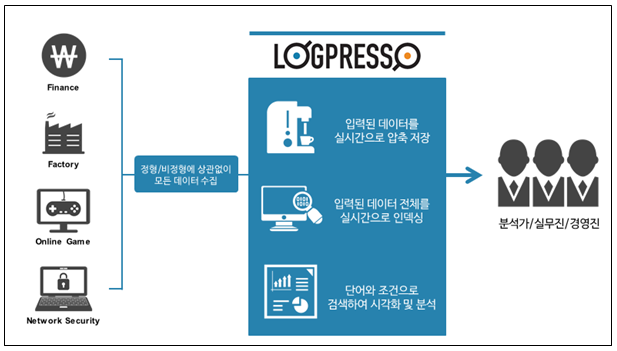 주요 기능대시보드로그프레소는 위젯을 도킹 배치할 수 있는 대시보드를 제공합니다. 그리드나 차트에 쿼리를 바인딩한 위젯을 배치할 수 있으므로, 사용자가 원하는 데이터와 형태로 대시보드를 구성할 수 있습니다.실시간 풀텍스트 인덱싱로그프레소는 단일 머신에서 초당 30만건 이상 인덱싱할 수 있는 고성능 실시간 인덱싱 엔진을 탑재하고 있습니다. 일반적인 타사 솔루션과 달리 데이터 수집 즉시 인덱싱되어 풀텍스트 검색 가능한 상태가 됩니다.실시간 압축로그프레소는 실시간으로 압축 쓰기를 수행합니다. 압축 알고리즘은 선택 가능하며 압축 방식에 따라 대략 1/5에서 1/10 수준의 압축률을 보입니다. 일반적인 일 단위 압축과 달리 부분 압축 및 해제가 가능하므로, 기존에 비해 몇 배의 로그를 검색 가능한 상태로 유지할 수 있습니다.실시간 분석 및 경보실시간 로그 스트림에 대해 문맥을 이용한 복잡한 연관 분석을 수행할 수 있습니다. 분석 결과에 따라 경보를 발생시키고, 설정된 경보 처리 방식에 따라 단순 로깅을 수행하거나 메일이나 SMS를 통하여 사용자에게 경보를 전달할 수 있습니다.실시간 데이터 수집로그 파일, 데이터베이스, Syslog, SNMP Trap, 에이전트 기반의 실시간 로그 수집 기능을 내장하고 있습니다. 또한 로그프레소 REST API를 사용하여 로그를 프로그래밍 방식으로 입력할 수 있습니다.비정형 데이터 처리로그프레소는 기존의 DBMS와 달리 정형화되지 않은 임의의 로그를 받아들일 수 있습니다. 로그는 원본 그대로 유지되고, 쿼리 시간에 파싱되어 가공됩니다. PCAP 등 바이너리 포맷의 경우에도 원본 그대로 유지하고 파서를 통해 필드를 추출할 수 있습니다.전용 쿼리 문법로그프레소는 유닉스 파이프 메타포의 전용 쿼리 문법을 내장하여 SQL로 처리하기 힘들었던 정규표현식 검색, 필드 추출, 시계열 분석 등을 쉽게 수행할 수 있습니다. 원하는 쿼리 문자열을 뒤에 덧붙이는 방식으로 쉽게 쿼리 결과를 가공할 수 있습니다.스크립팅 엔진로그프레소는 로그 수집, 파싱, 인덱싱, 실시간 분석, 쿼리 전 영역에 걸쳐 스크립팅 확장을 지원합니다. 현재 파이썬 스크립트를 이용하여 런타임에 스크립트를 적재시킬 수 있으므로, 복잡한 사용자 정의 로직도 별도의 제품 커스터마이즈 없이 사용자가 직접 구현 가능합니다.태깅 및 필터링실시간으로 원본 로그에 메타데이터를 태깅하거나, 필터링을 수행합니다.로그 파서 설정테이블 데이터에 대하여 기본으로 적용할 파서를 설정. 원본 로그를 파싱하여 필드를 추출합니다.에이전트 연동센트리(에이전트)를 사용하여 원격 호스트에서 로그를 수집하거나 실시간으로 모니터링합니다.실시간 암호화수집된 원본 로그의 전송부터 파일 저장까지 평문을 노출하지 않고 실시간 암호화를 수행합니다.예약된 쿼리 경보지정된 주기마다 쿼리 실행 후 경보 조건과 일치하면 경보 메일을 전송합니다.계정관리로그프레소 계정과 테이블 접근 권한을 관리합니다.엑셀 연동분석엑셀 웹쿼리를 통해 로그프레소 쿼리 결과를 시트에 삽입하고 자동 갱신되도록 설정할 수 있습니다.외부시스템 연동하둡(HDFS)과 완벽하게 연동하여 사용할 수 있어, 하둡으로 수집한 데이터를 로그프레소를 이용해 빠른 분석이 가능합니다. 또한 각종 상용 RDBMS와 연동하여, RDBMS에 저장한 데이터를 다양하게 분석할 수 있습니다.용어 사전로거 (Logger)로그를 수집하는 주체. 가령 Syslog 로거 인스턴스 1개는 특정 네트워크 장비에서 발생하는 Syslog 로그를 수집합니다. 로거는 특정한 설정으로 로거 팩토리에서 만들어진 개체입니다. 로거는 일정 주기로 돌거나 (파일 로그), 로그가 도착할 때마다 (네트워크 로그) 수신합니다. 로거는 시작/정지시킬 수 있고, 시작(start) 시켜야만 로그가 수집됩니다. 로거는 이름공간(namespace)의 형태로 fullname이 정해집니다. 이름공간은 이름이 겹치지 않도록 추가로 구분하는 역할을 합니다. (가령 에이전트끼리 설정한 이름이 겹칠 수 있는데, 에이전트 식별자를 이름공간으로 사용하여 겹치지 않도록 구분합니다.)로거 팩토리 (Logger Factory)특정한 유형의 로거를 만들어내거나 삭제하는 관리 개체. 가령 TextFileLoggerFactory는 텍스트 로그 파일을 실시간으로 수집하는 로거를 만들어내고, SyslogLoggerFactory는 Syslog를 실시간으로 수집하는 로거를 만들 수 있도록 합니다. 플러그인이 추가되면 새로운 유형의 로그를 수집할 수 있게 됩니다. 가령 OPSEC이나 ASEN 같은 벤더 API를 이용하는 경우 새로운 로거 팩토리가 추가됩니다.로거 레지스트리 (Logger Registry)생성된 모든 로거들은 로거 레지스트리에 등록됩니다. 이 로거 레지스트리에 등록된 로거들은 로컬에서 생성된 로거일 수도 있고, 원격지의 로거일 수도 있습니다.센트리 (Sentry)에이전트 모듈. 서버의 제어를 받아서 실시간 상태 정보를 보내거나 설정된 로그를 원격으로 전송하는 기능을 수행합니다.베이스 (Base)에이전트 관리 서버 모듈. 에이전트 접속을 받으면 서버의 로거 레지스트리에 에이전트의 로거 정보들을 동기화합니다. 이를 통해 원격지의 로거를 로컬에 있는 로거처럼 관리할 수 있습니다. 원격지의 로거는 명시적으로 연결(connect)해야만 원격으로 로그를 받아볼 수 있습니다.시스템 요구사항로그프레소를 운영하기 위해서는 일일 로그 발생량에 따라서 정상적인 로그프레소의 처리 성능을 위해서 기본적으로 요구되는 로그프레소 시스템의 권장 서버 리소스가 요구됩니다. 아래 표는 일일 로그 발생량에 따른 로그프레소 설치 시스템의 권장 서버 사양입니다.아키텍처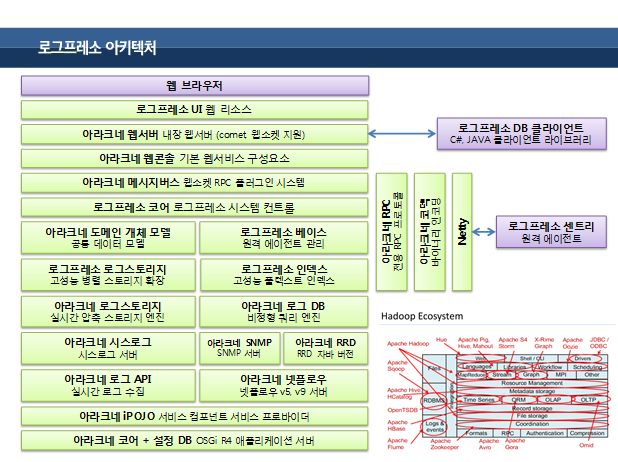 시작하기대상 데이터 조사로그프레소는 다양한 방식의 데이터 수집 방법으로 데이터를 수집할 수 있도록 기능을 제공합니다. 로그프레소의 수집 설정을 적용하기 전에 수집대상이 되는 데이터의 데이터 수집을 위해 제공되는 방식 및 데이터의 포맷을 우선 확인을 해야 합니다. 그래야 데이터를 수집하기위한 적절한 방식으로 데이터를 수집할 수 있습니다.데이터 수집 대상이 파일로 생성된 로그를 수집하는 경우라면 수집 대상이되는 로그 파일의 파일 생성 규칙 및 로그파일의 실제 로그포맷을 확인을 한 후 수집설정을 적용 해야 정확한 로그를 수집할 수 있습니다. vi, cat, zmore 등의 명령어나 편집기, 기타 로그파일의 내용을 확인할 수 있는 방법을 사용하여 로그의 포맷을 확인합니다.아래는 특정 디렉토리에 gzip으로 압축되어 생성되는 로그 파일의 로그 포맷을 확인하는 예제입니다. 수집대상 데이터인 gzip 압축 파일이 저장되는 디렉토리로 이동하여 zmore 명령어를 사용하여 로그의 내용을 확인한 결과 아파치 웹로그이고 수집해야할 로그파일의 파일명 및 실제 로그의 내용에서 날짜포맷이 포함되어 있는 것을 확인 하였습니다. 이렇게 확인한 로그파일의 파일명 규칙 및 로그의 날짜포맷, 문자포맷 등은 로그프레소의 수집설정 적용 시 사용됩니다.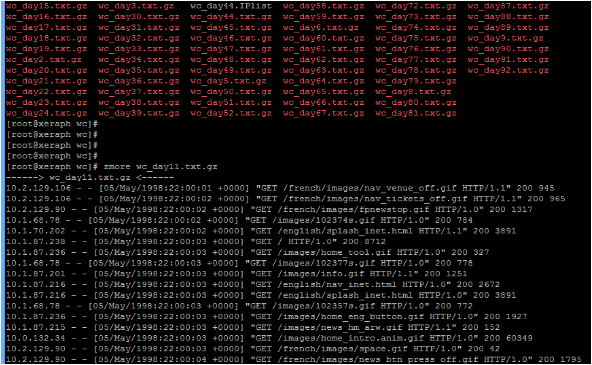 파서 생성파서는 테이블에 저장되어 있는 데이터를 쿼리 문자열로 추출할 때 사용됩니다. 쿼리 문자열로 추출할 때 적용되므로 원본 로그에 영향을 주지 않습니다.파서는 로그DB 저장 테이블의 로그를 쿼리할 경우 필드를 구분하여 매칭 시키는데 사용되며 프로그램으로 코딩되어 번들에 내장되어 있거나 사용자가 쿼리 혹은 정규표현식을 사용하여 생성할 수 있습니다.파서 관리는 메인 메뉴의 "시스템 설정"에서 "파서" 메뉴를 선택하여 사용합니다.파서 설정 메뉴는 아래의 항목으로 확인 및 관리됩니다.선택 메뉴: 삭제할 파서 선택 시 사용이름: 등록된 파서의 대표 이름파서 유형: 등록된 파서의 유형 표시파서 설정: 파서 유형에 따른 입력값의 내용을 표시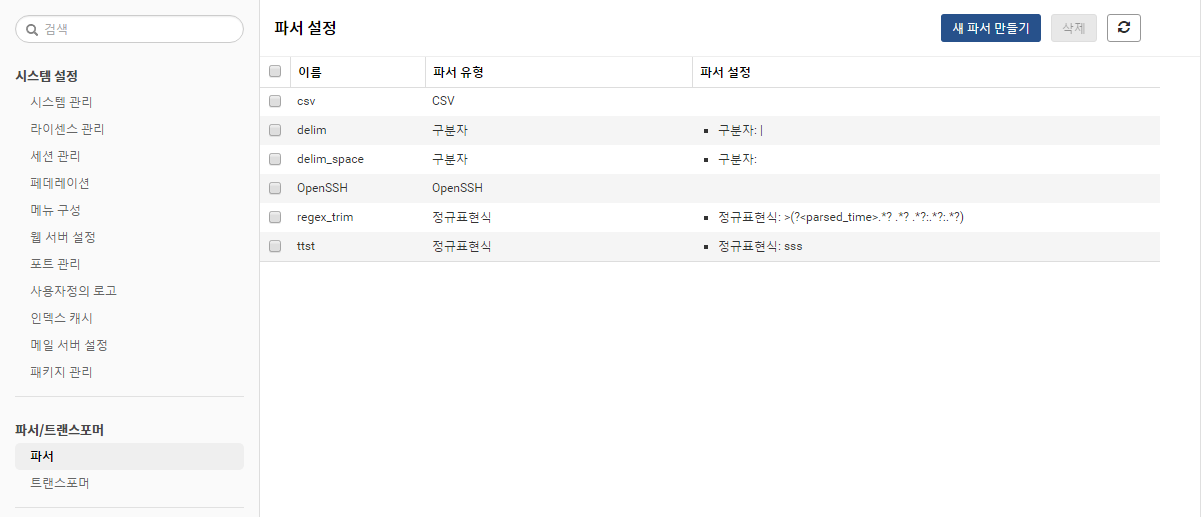 새로운 신규 파서를 생성하기 위하여 "파서" 설정 메뉴에서 새 파서 만들기 버튼을 누릅니다.파서 이름: 영어, 숫자, _ 로 구성되어야 하며 동일한 이름을 사용할 수 없습니다.파서 선택: 선택 항목에 따라서 입력을 요구하는 내용은 다릅니다.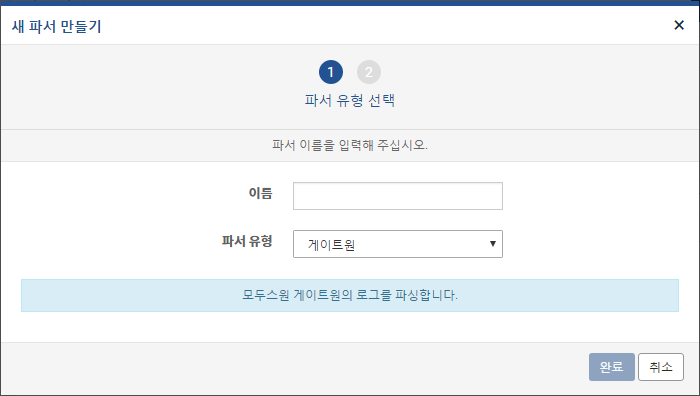 정규표현식 파서 생성단계 1파서 이름을 입력하고 "정규표현식" 파서를 선택한 후 다음 버튼을 클릭합니다.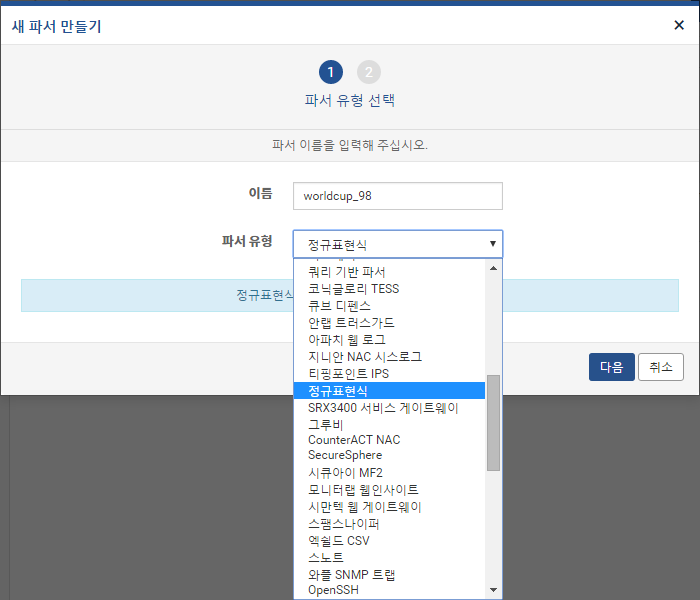 단계 2파서 설정 메뉴에서 각 항목을 설정한 후 완료 버튼을 클릭합니다.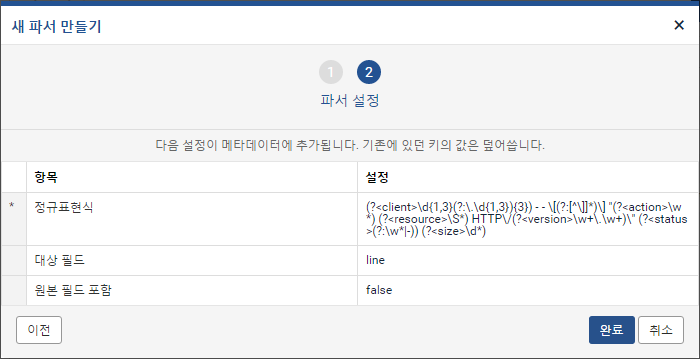 정규표현식(?<client>\d{1,3}(?:\.\d{1,3}){3}) - - \[(?:[^\]]*)\] "(?<action>\w*) (?<resource>\S*) HTTP\/(?<version>\w+\.\w+)\" (?<status>(?:\w*|-)) (?<size>\d*)대상필드파서를 적용할 필드명을 입력합니다.원본필드포함원본필드를 표현할지 true, false로 입력합니다.단계 3파서 생성이 정상적으로 완료되었는지 목록에서 확인합니다.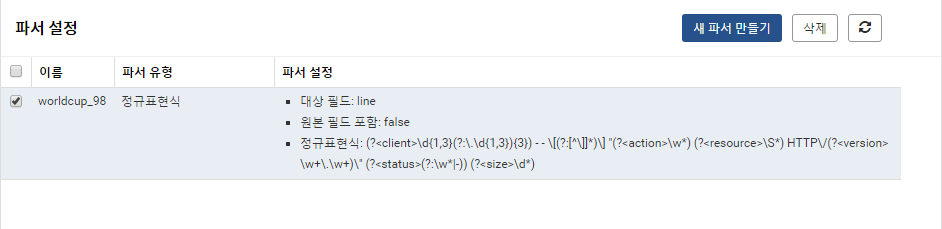 내장된 로그 파서 생성단계 1파서 이름을 입력하고 적용할 파서를 선택한 후 다음 버튼을 클릭합니다.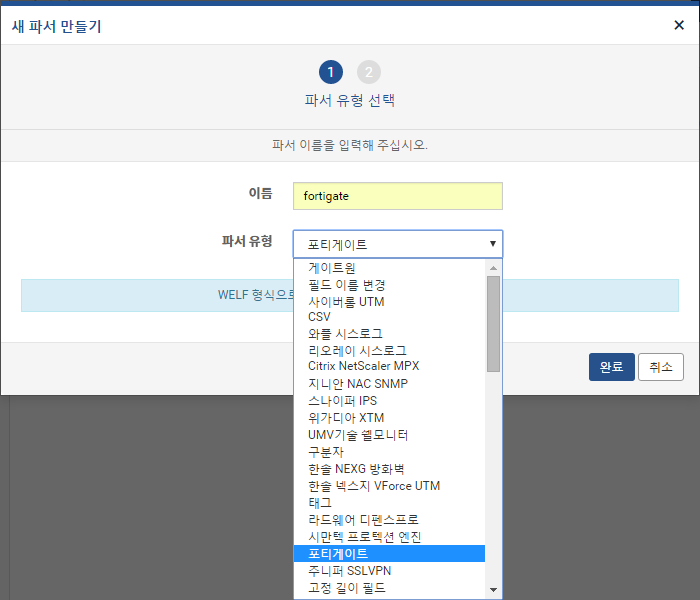 단계 2파서를 변경하려면 이전 버튼을 누르고, 마치려면 완료 버튼을 클릭합니다.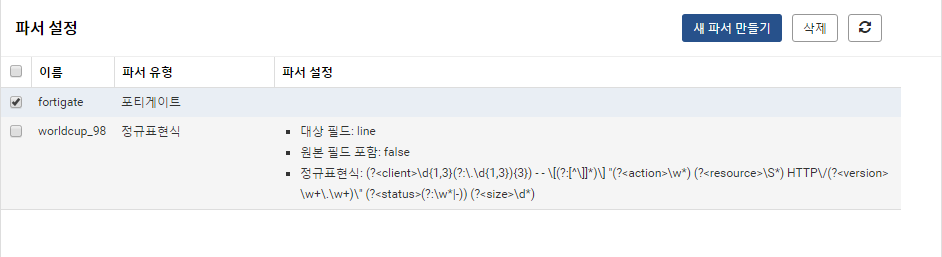 테이블 생성테이블은 수집한 데이터를 저장하는 공간입니다. 신규 테이블 생성은 "테이블 관리" 메뉴에서 생성 할 수 있습니다.단계 1테이블 관리 메뉴에서 "새 테이블 만들기" 버튼을 클릭합니다.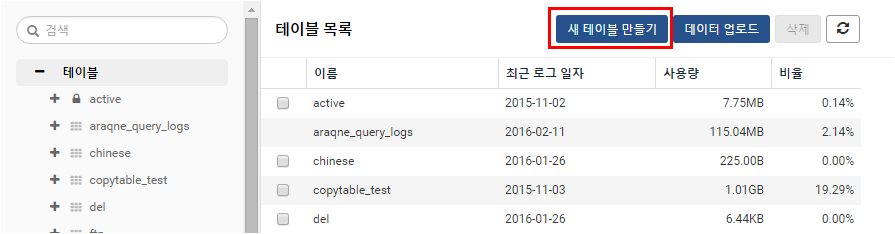 단계 2"새 테이블 만들기" 화면에 생성할 테이블의 이름을 입력한 후 생성 버튼을 클릭하여 생성을 완료합니다.테이블에 사용할 이름은 "영어, 숫자, _ " 로 구성되어야 합니다.이름 규칙에 위배될 경우 테이블이 생성되지 않습니다.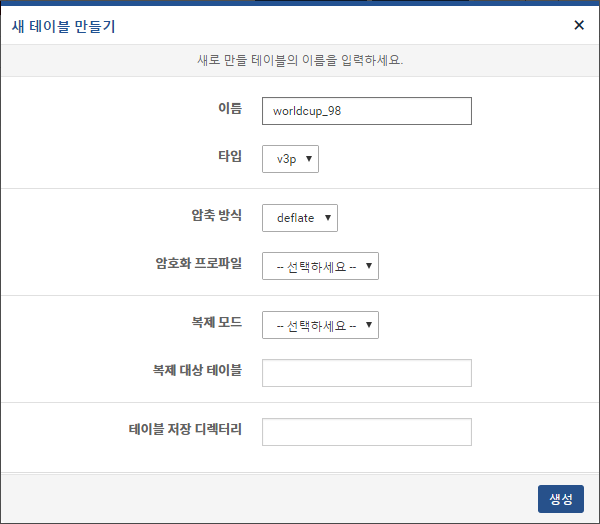 인덱스 생성인덱스는 데이터를 빠르게 검색 및 추출하기 위하여 사용 되어지며 다양한 풀텍스트 인덱스 설정을 지원합니다.인덱스에 대한 관리는 "테이블 관리" 메뉴의 왼쪽 테이블 트리에서 테이블을 선택한 후 표시되는 "인덱스"를 선택하여 인덱스에 대한 생성/삭제/변경에 대한 관리를 수행합니다. 하나의 테이블에는 여러개의 인덱스를 적용할 수 있습니다.테이블 관리 메뉴: 테이블에 적용된 인덱스 정보 표시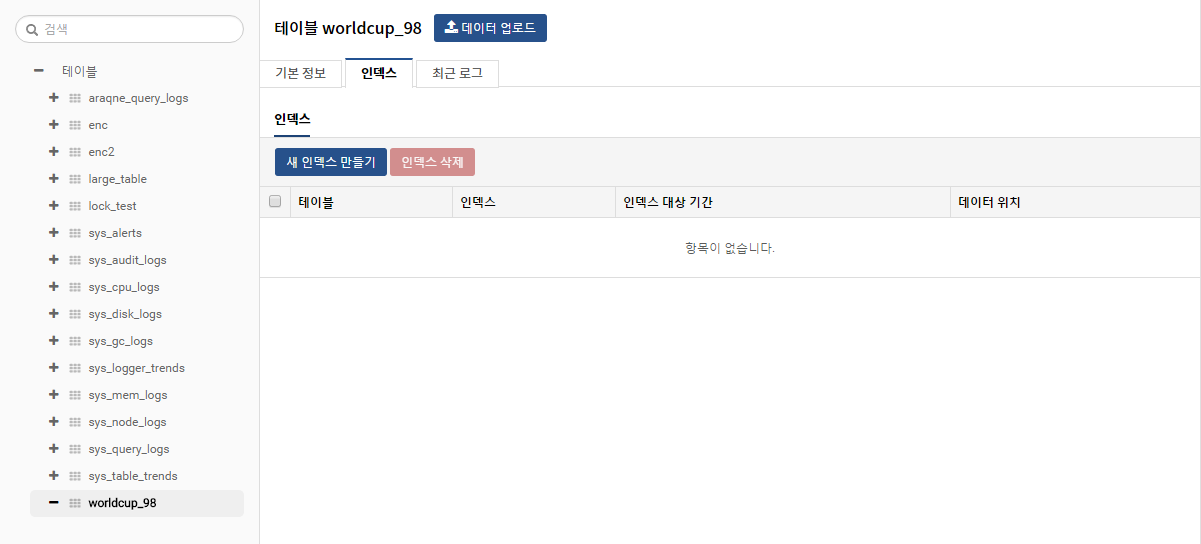 인덱스 생성단계 1"테이블 관리" 메뉴의 왼쪽 테이블 트리에서 테이블을 선택 한 후 새 인덱스 만들기 버튼을 누릅니다.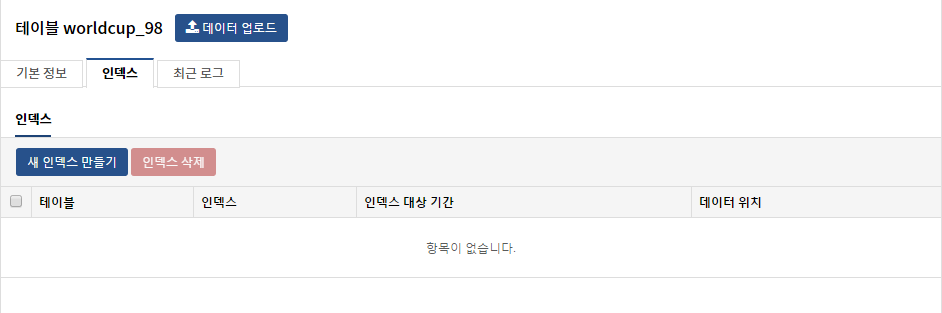 단계 2인덱스 이름과 토크나이저를 선택한 후 다음을 선택합니다.이름은 영어, 숫자, '_' 로 구성되어야 합니다.토크나이저는 원본 로그를 풀텍스트 인덱싱할 때 사용될 풀텍스트 토큰을 만드는 역할을 수행합니다.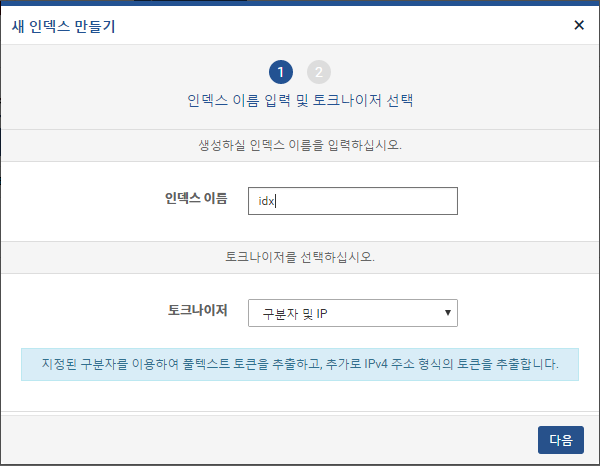 단계 3인덱스 설정 내용을 입력/선택 한 후 "완료"를 선택하여 생성을 완료합니다.불룸필터 사용여부: 사용을 선택합니다.데이터 위치: 인덱스 데이터가 저장될 디렉토리 위치 입력과거데이터에 대한 인덱스 빌드 여부: 테이블에 과거 데이터가 있을 경우 선택합니다.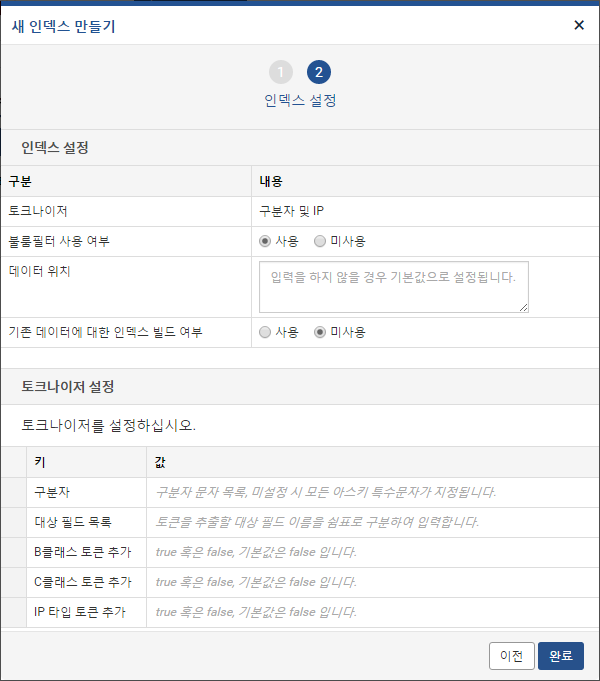 단계 4인덱스 생성 완료 화면에서 생성된 결과를 확인합니다.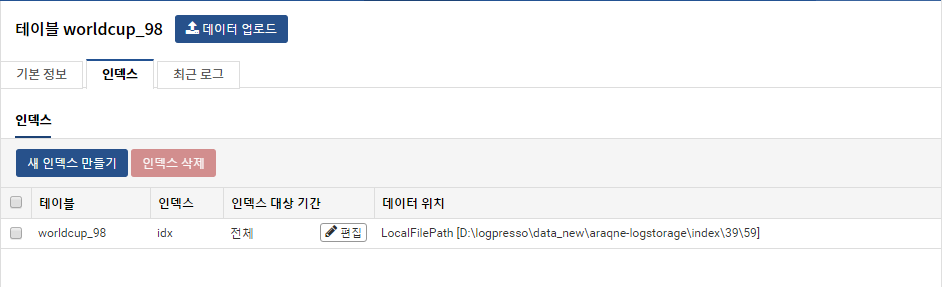 데이터 입력로그프레소는 "수집 설정" 메뉴에서 로그수집에 대한 설정을 제공합니다. 로그 수집을 할 경우 로그 수집 방식 및 대상에 따라서 수집을 설정하는 방식이 차이가 있습니다. 로그 수집할 경우는 제공되는 로그 수집 유형을 적절히 적용하여 수집을 하여야 합니다.아래는 로컬 시스템의 특정 디렉토리에 gzip 압축파일이 저장되어 있을 경우 로그수집을 설정하여 로그를 수집하는 과정을 예제로 사용하여 설명합니다.단계 1메인 메뉴의 "수집 설정" 메뉴를 선택합니다.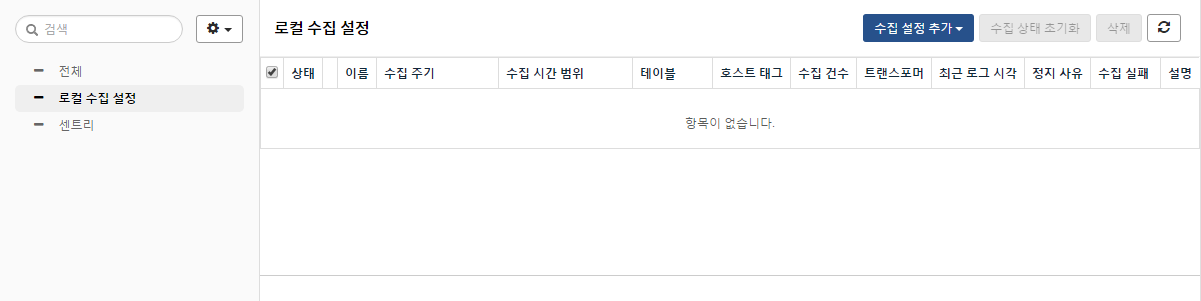 단계 2"수집 설정" 메인 메뉴의 왼쪽 "로컬 수집 설정" 메뉴를 선택한 후 "수집 설정 추가" 메뉴의 "독립실행형/프라이머리로거"를 선택합니다.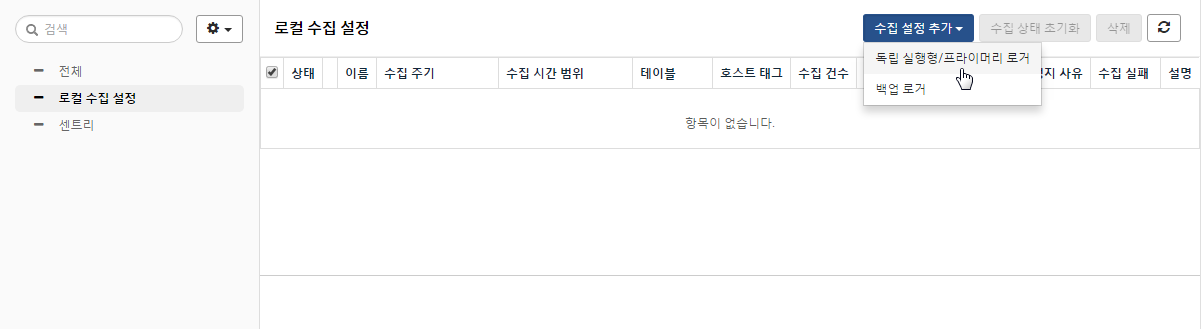 단계 3로그 수집 유형 선택에서 "GZIP 디렉토리와처"를 선택한 후 "다음" 버튼을 누릅니다.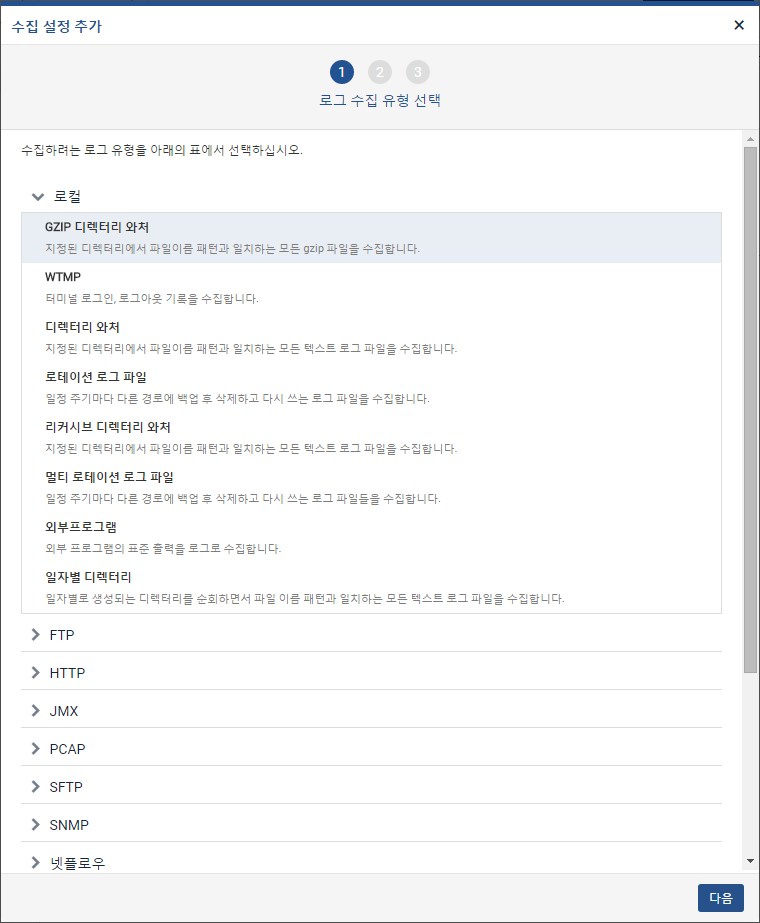 단계 4"로그 수집 설정" 메뉴에서 입력값을 입력한 후 "다음" 버튼을 누릅니다.디렉터리 경로: 로그파일이 위치한 디렉토리를 입력합니다.파일이름패턴: 수집대상 로그파일의 정규화 표현식을 입력합니다. (이름 패턴 입력값: juniper.log)날짜 정규표현식: 로그파일 내의 날짜 포멧 추출을 위한 정규 표현식을 입력합니다. (정규표현식 입력값: "\d{4}-\d{2}-\d{2} \d{2}:\d{2}:\d{2}" )날짜 포맷: 로그파일 내의 날짜 포맷을 입력합니다. (날짜포맷 입력값: yyyy-MM-dd HH:mm:ss)날짜 로케일: ko를 선택합니다.시간대: (GMT+09:00) 서울을 선택합니다.로그 시작 정규표현식: 로그 시작을 지정할 정규표현식을 입력합니다. 멀티라인 로그가 아니므로 예제에선 미설정 상태로 둡니다.로그 끝 정규표현식: 로그 끝을 지정할 정규표현식을 입력합니다. 멀티라인 로그가 아니므로 예제에선 미설정 상태로 둡니다.문자 집합: 수집 로그 파일의 문자 집합을 선택합니다. (선택값: UTF-8)파일이름 태그: 수집 대상 파일 이름을 표시할 필드명을 입력합니다. 예제에선 미설정 상태로 둡니다.트랜스포머: 수집된 로그에 적용할 트랜스포머를 선택합니다. 예제에선 미설정 상태로 둡니다.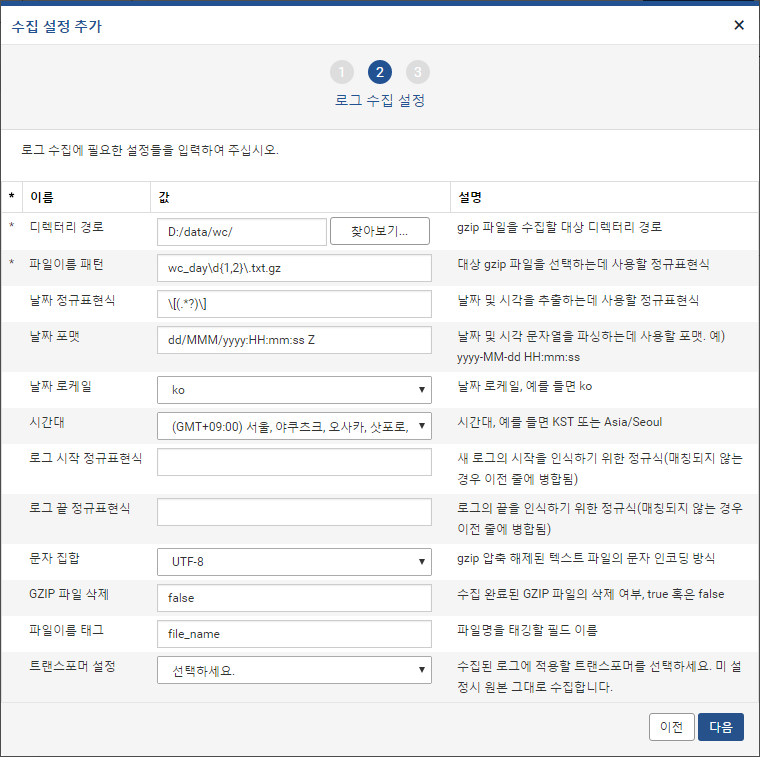 단계 5로그 기록 설정 메뉴에서 "로거 이름"을 입력한 후 "새 테이블 만들기" 메뉴를 선택합니다.수집하는 로그를 저장할 테이블이 이미 만들어져 있을 경우는 "새 테이블 만들기"를 생략합니다.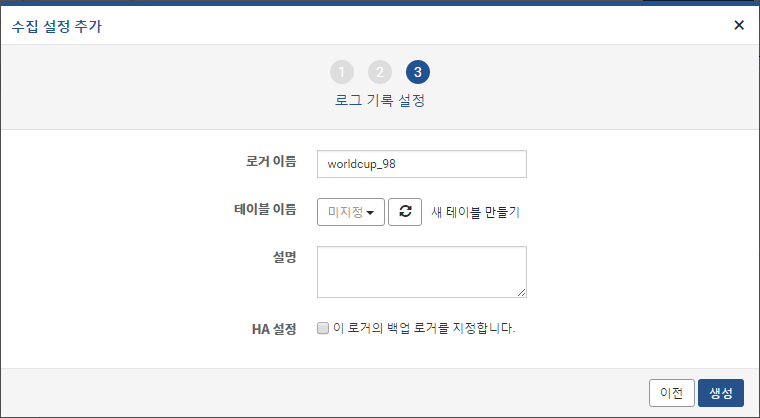 단계 6"새 테이블 만들기" 메뉴에서 "이름"을 입력한 후 "생성" 버튼을 누릅니다.단계 7로그기록설정에서 "refresh" 아이콘을 누른 후 "테이블 이름 선택" 아이콘을 선택하여 로그를 저장할 테이블을 선택한 후 "생성" 버튼을 누릅니다.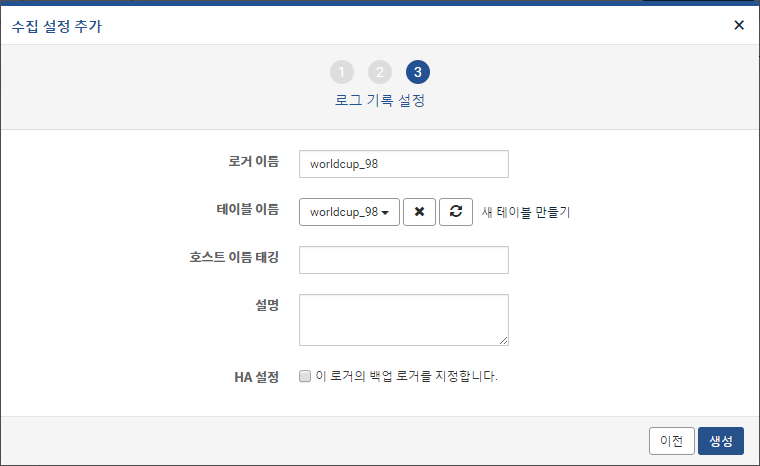 단계 8"로컬 수집 설정" 메뉴에서 등록 내용을 확인 후 "수집 주기" 시간을 입력한 후 "상태" 항목의 "녹색" 버튼을 선택합니다.수집 주기: 주기적으로 수집을 시도하는 시간(단위: 초)상태: 로그수집 로거의 상태를 표시(회색:중지 상태, 빨간색:구동상태)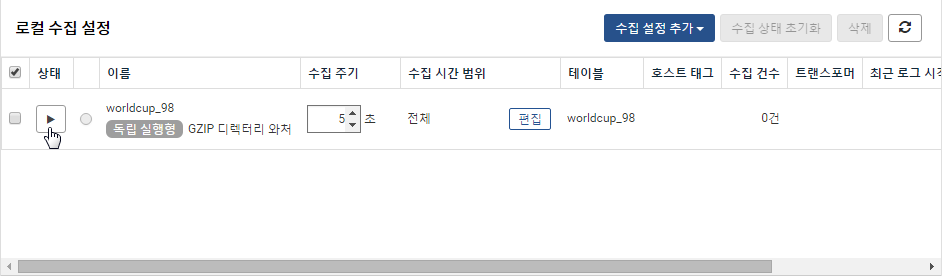 단계 9"수집 설정" 메뉴에서 등록한 로거가 구동중이고, 로그를 수집하는지 확인합니다.수집 건수, 최근 로그 시간 항목을 확인하여 수집 및 날짜 포맷으로 로그 수집여부 확인.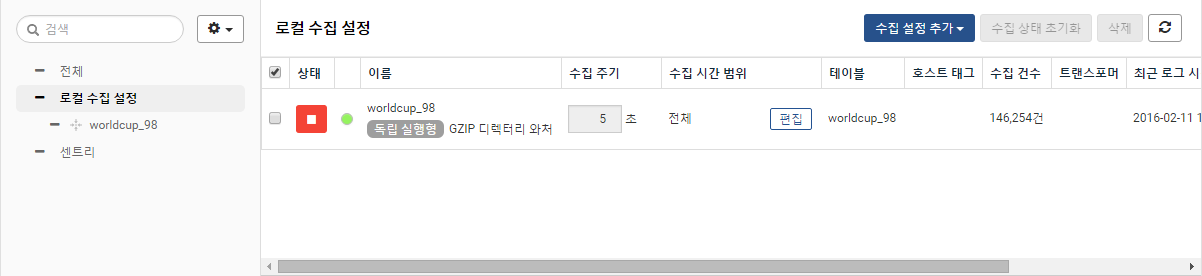 쿼리 연습로그프레소에서 수집한 데이터는 DB 테이블에 저장되어 있습니다. 테이블에 저장되어 있는 데이터를 추출하여 내용을 확인 및 분석하기 위해서는 제공되는 쿼리 문자열과 함수를 사용하여야 합니다. 쿼리 문자열과 함수의 사용법은 쿼리 설명서을 참조하세요.쿼리 연습은 "쿼리" 메인 메뉴의 왼쪽에 있는 "쿼리" 메뉴를 선택하여 사용할 수 있습니다.아래 예제는 worldcup_98 테이블에 저장된 데이터를 추출하는 방법에 대한 예제입니다.단계 1테이블에 저장된 로그 추출 (원본 line 필드 대상 추출)다음 쿼리문은 worldcup_98 테이블에서 300000 건의 데이터만 추출하는 예시입니다.table limit=300000 worldcup_98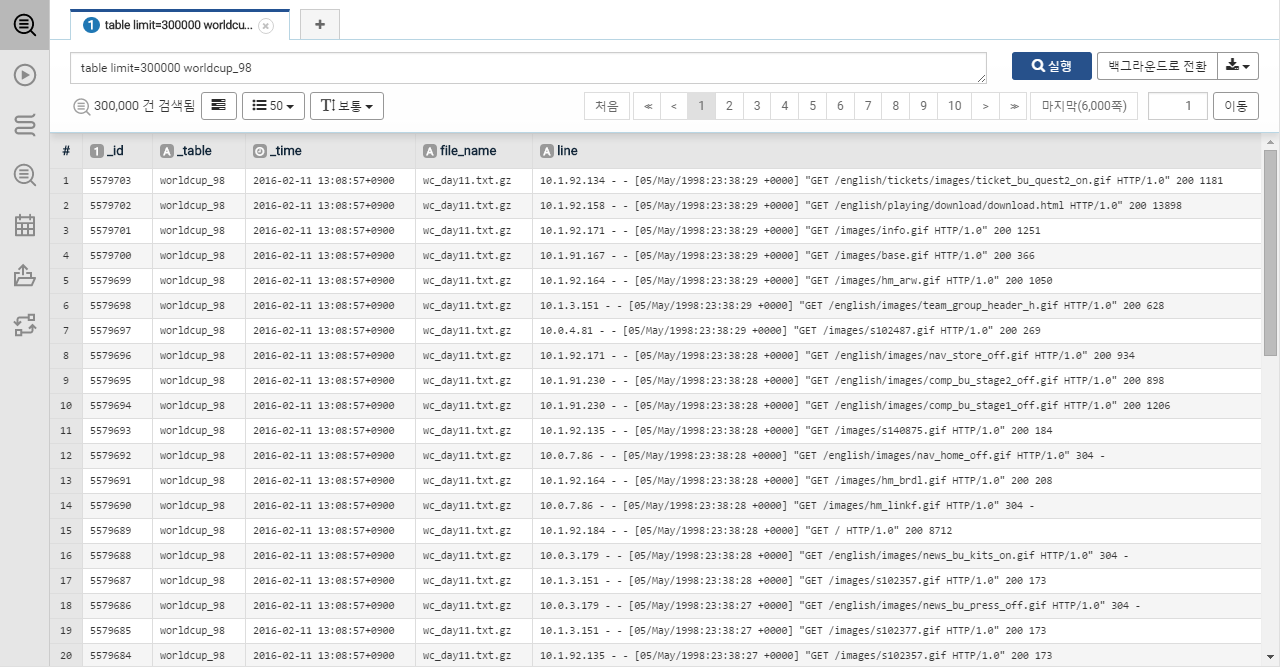 다음 쿼리문은 worldcup_98 테이블에서 ip를 추출한 후 ip를 기준으로 건수를 정렬하여 10건을 추출하는 예시입니다.table limit=300000 worldcup_98 | rex field=line "(?<ip>[^ ]*)" | stats count by ip | sort limit=10 -count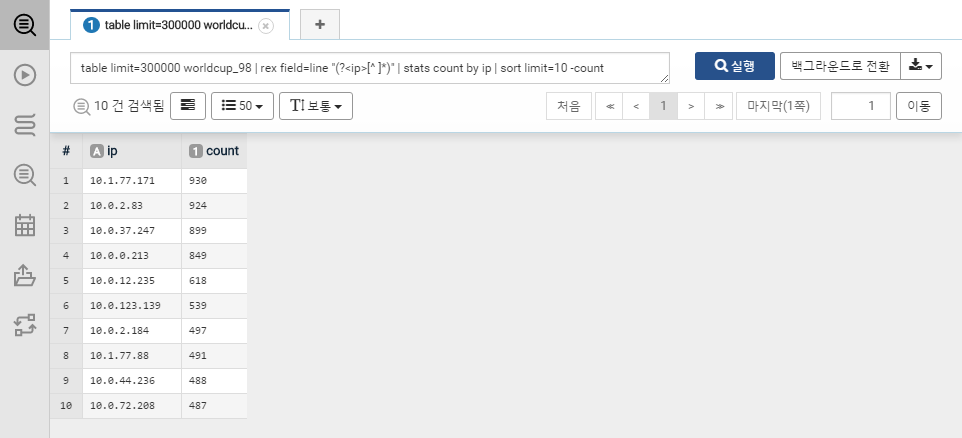 단계 2테이블에 파서가 적용되어 있을 경우테이블에 파서가 적용되어 있을 경우는 테이블의 내용이 쿼리 문자열로 추출될 때 적용한 파서의 포맷으로 변환되어 추출됩니다. 그래서 필드명이 원본 line이 아닌 파서의 적용을 받은 필드로 결과가 추출됩니다.table limit=300000 worldcup_98파서에 표현한 형식으로 데이터가 필드로 구분되어 추출됩니다.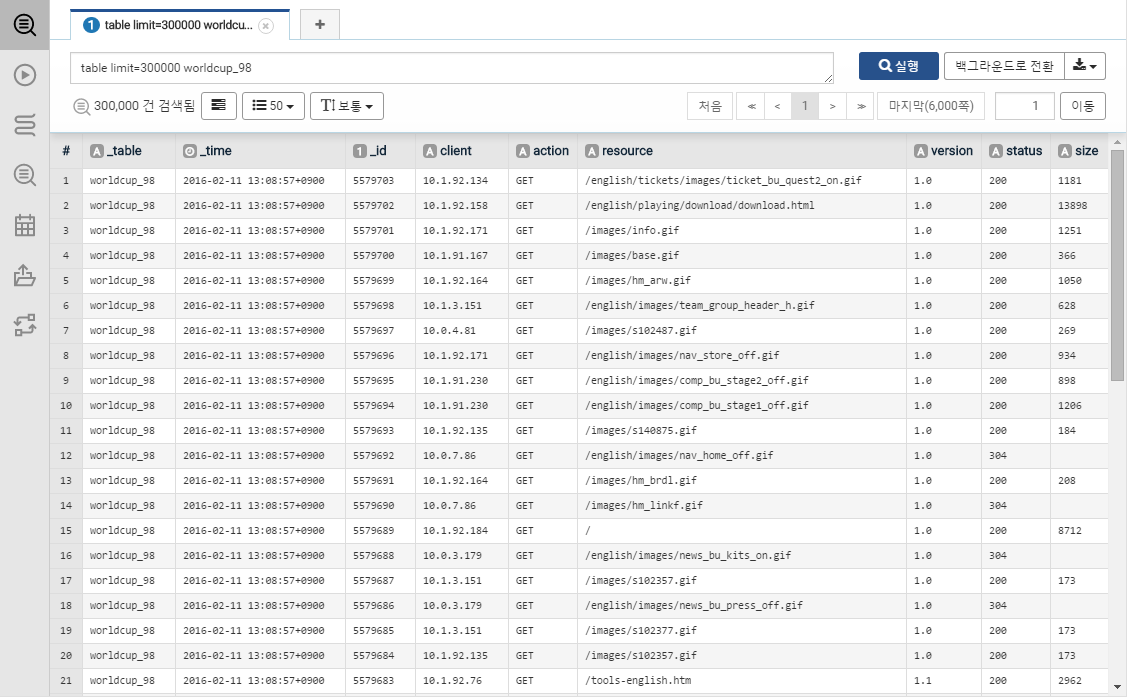 다음 쿼리문은 worldcup_98 테이블에 있는 client 필드에서 특정한 IP 주소를 검색해 데이터를 보여주는 예시입니다.table limit=300000 worldcup_98 | search client=="10.1.118.188"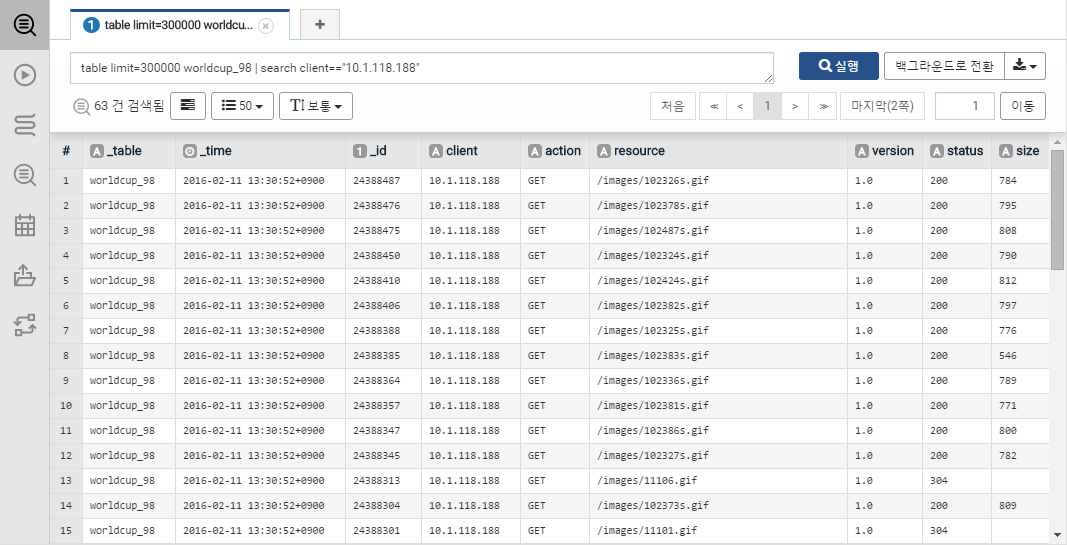 단계 3테이블에 인덱스가 적용되어 있을 경우테이블에 인덱스가 적용되어 있을 경우는 fulltext 명령어를 사용하여 테이블의 데이터를 추출합니다. 다음 쿼리문은 fulltext 명령을 이용해 인덱스를 검색하는 예시입니다.fulltext "10.1.172.254" from worldcup_98 | limit 10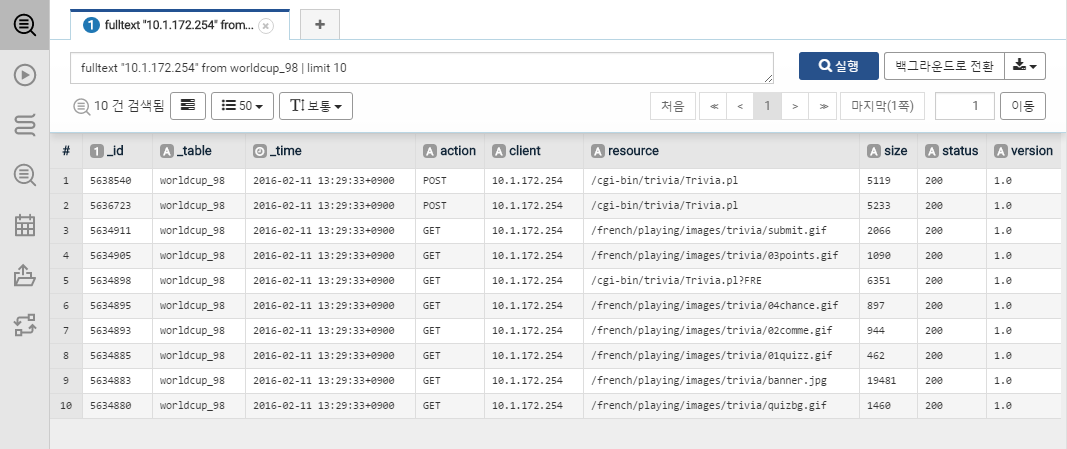 대시보드 생성대시보드 전체 화면을 하나의 "프리셋" 이라 합니다. 프리셋은 신규 생성/기존 프리셋 복사 생성 등의 방법을 통하여 여러개의 프리셋을 등록하여 사용할 수 있고, 메인메뉴의 "대시보드" 메뉴의 "불러오기" 메뉴를 선택하여 등록된 프리셋의 내용을 볼 수 있습니다.대시보드를 실행하지 않을 경우는 프리셋에 등록된 도식화 내용이 업데이트되지 않고 중지 상태에 있으며 등록한 프리셋을 선택하여 활성화 시킬 경우에 도식화된 테이블 혹은 차트의 내용을 업데이트하여 화면에 표시합니다. 하나의 대시보드(프리셋)는 하나 혹은 여러개의 위젯으로 구성됩니다.그리드 위젯 생성단계 1표현할 데이터를 쿼리하기 위하여 다음과 같은 쿼리를 입력한 후 실행 버튼을 클릭합니다.table limit=300000 worldcup_98 | rex field=line "(?<ip>[^ ]*)" | stats count by ip | sort limit=10 -count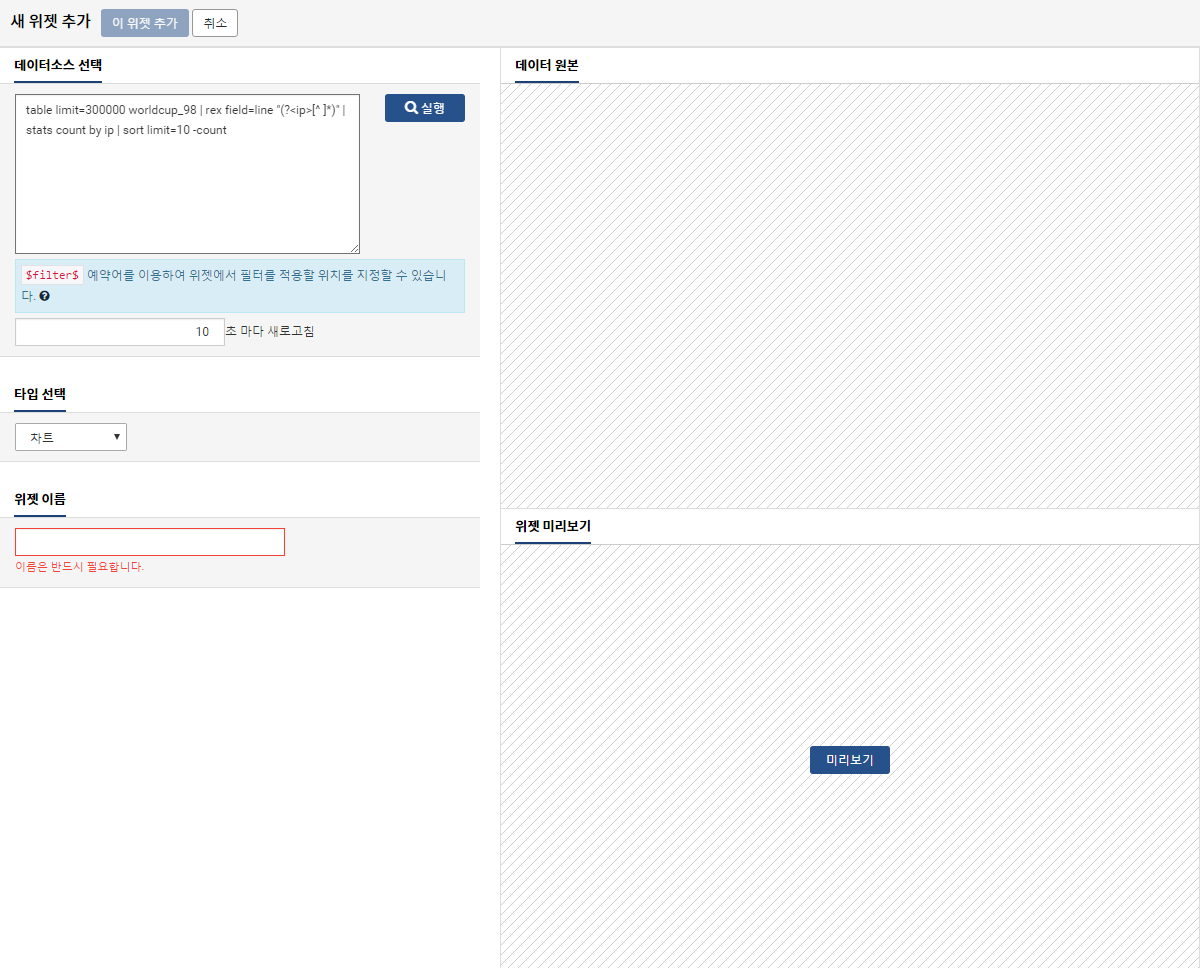 단계 2쿼리의 검색 결과가 원하는 값인지 확인합니다.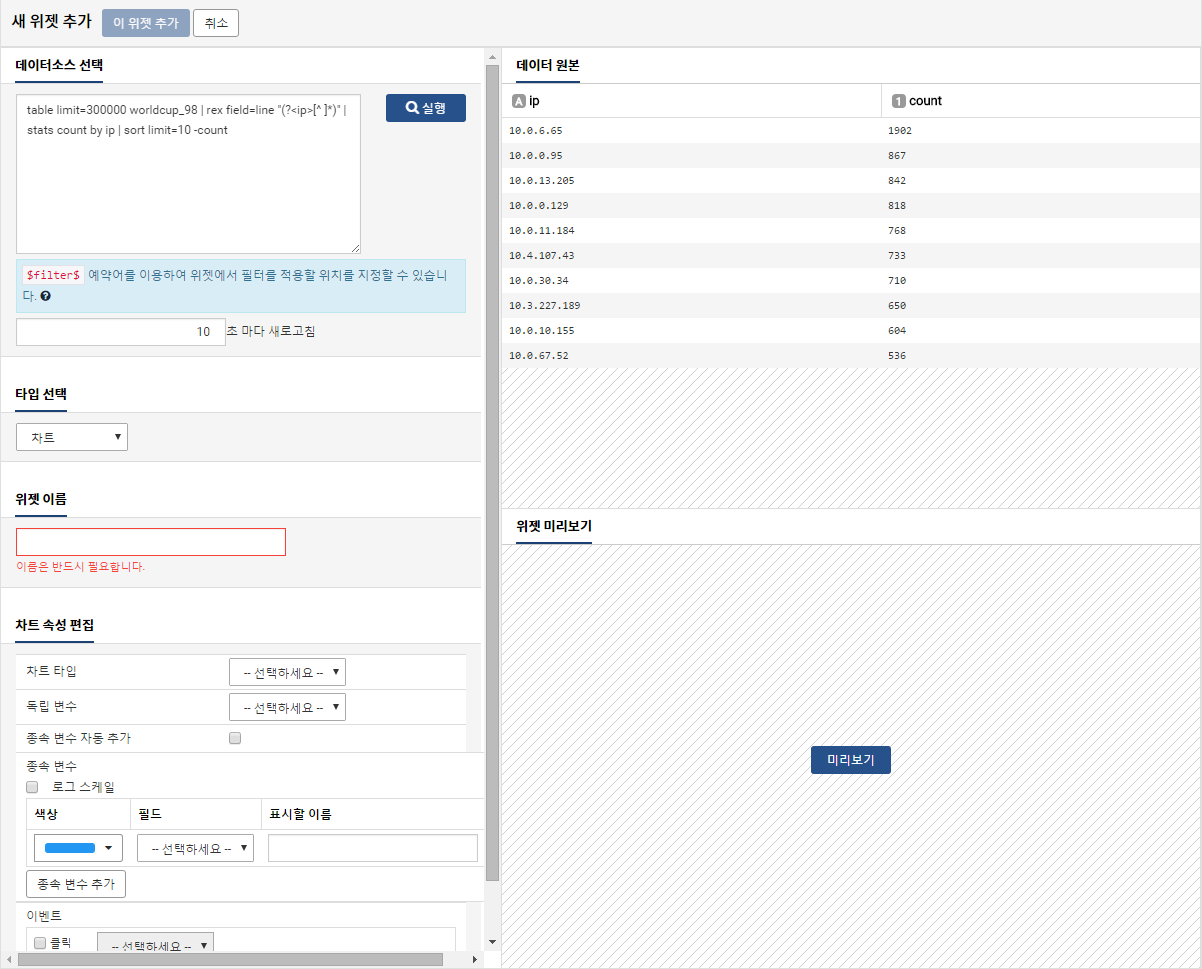 단계 3위젯 새로고침 주기를 입력합니다.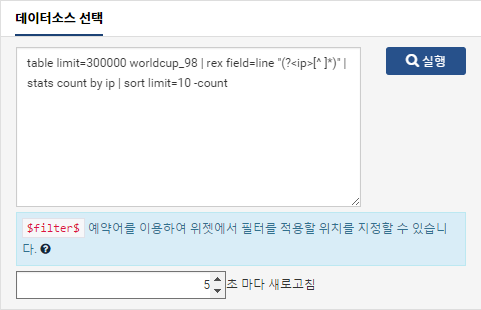 단계 4위젯 타입 선택 메뉴에서 "그리드"를 선택합니다.그리드: 출력된 쿼리 결과에 대하여 테이블 형태로 표시되고, 필드를 재배치 할 수 있습니다.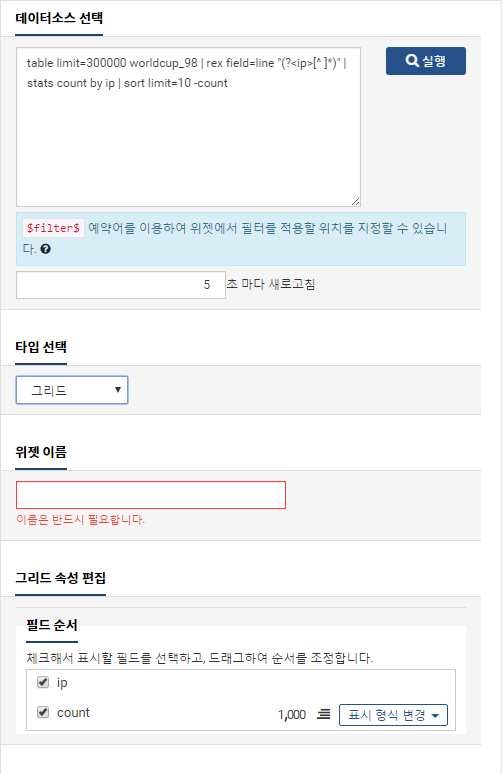 단계 5대시보드에 표시할 위젯 이름을 입력합니다.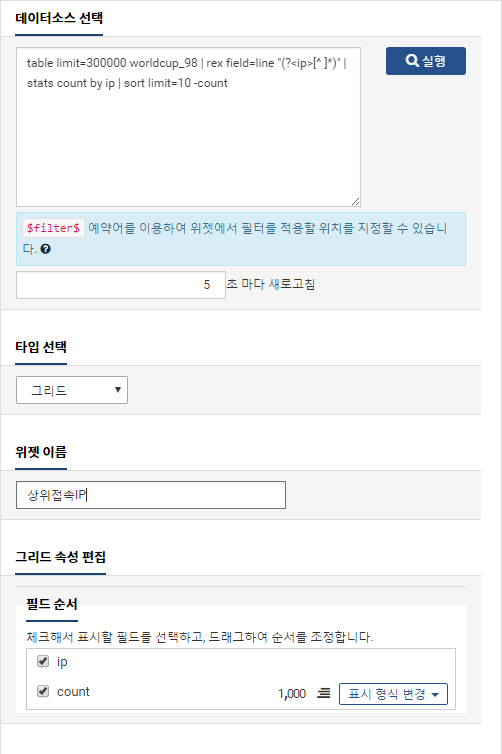 단계 6출력할 항목을 편집합니다. 드래그 & 드롭으로 항목 순서를 변경할 수 있고 출력을 원하는 항목만 체크 표시를 합니다.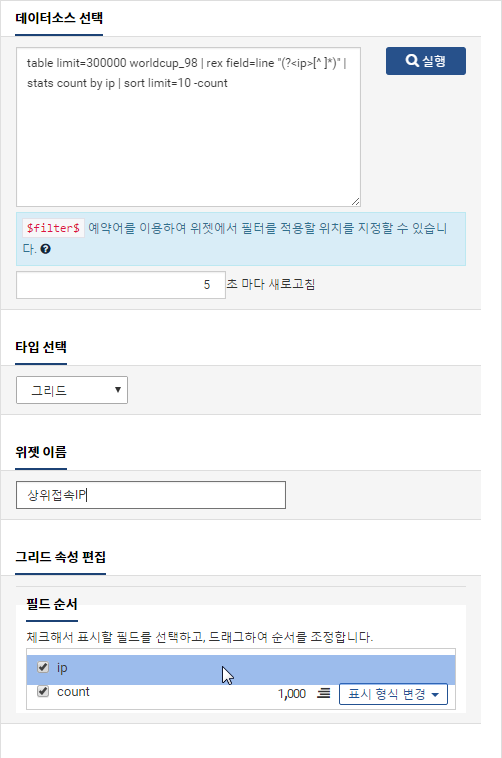 단계 7미리보기 버튼을 눌러 위젯이 대시보드에서 보여질 형태를 확인합니다.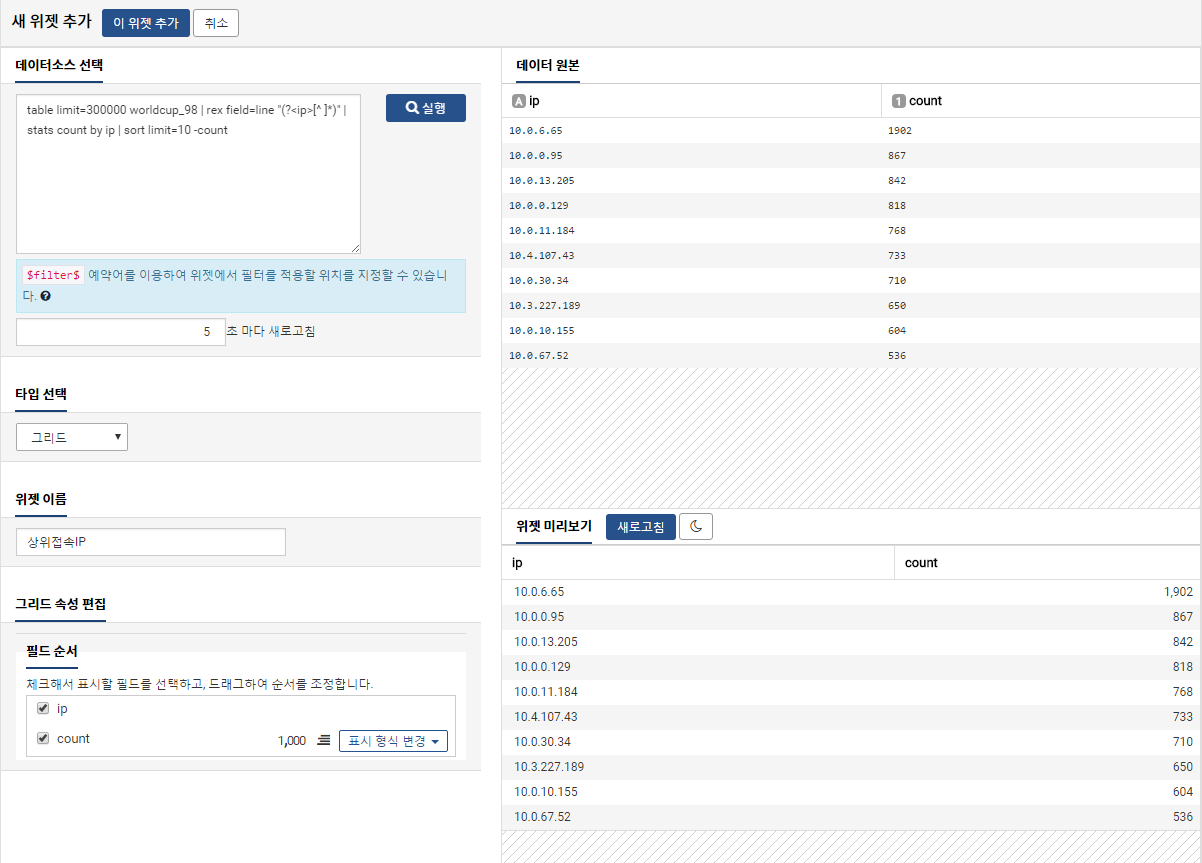 단계 8위젯의 형태와 값이 원하는 대로 설정되었으면 이 위젯 추가 버튼을 눌러 위젯을 등록합니다.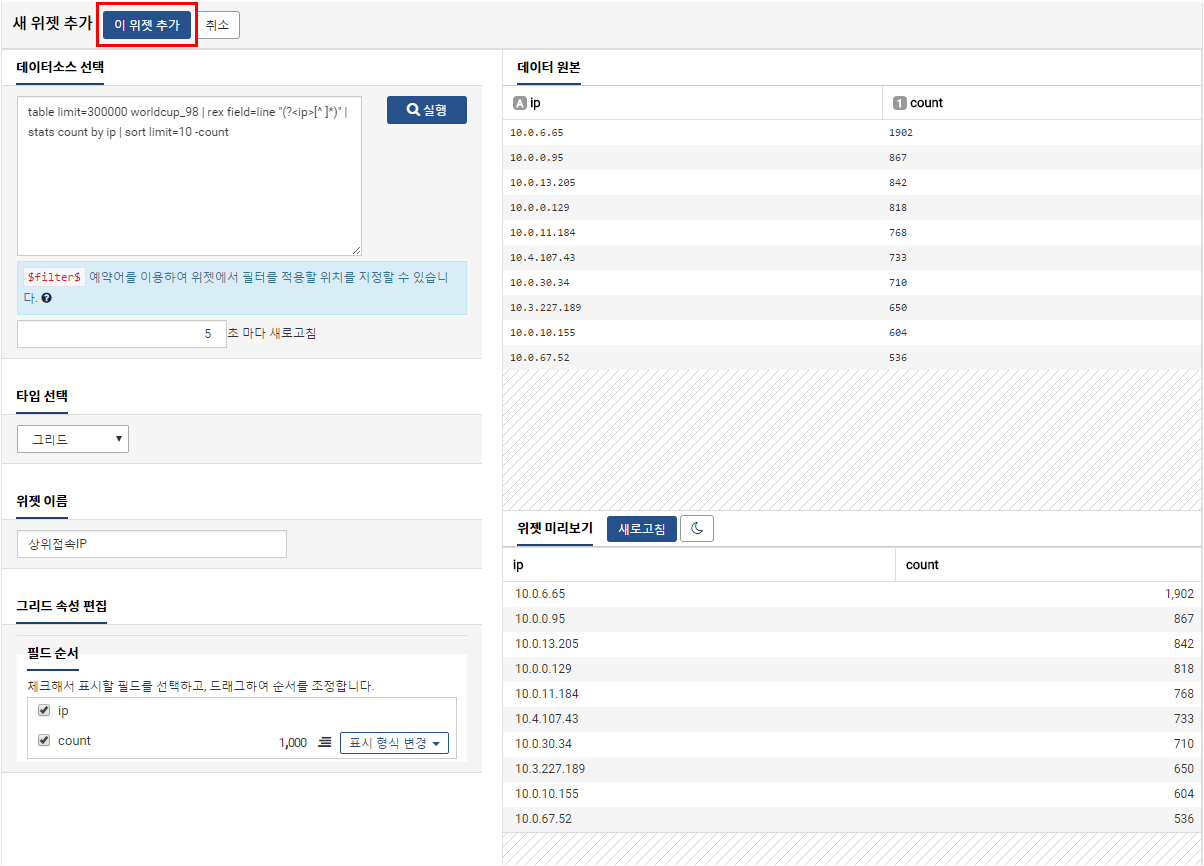 단계 9대시보드 그리드 결과 화면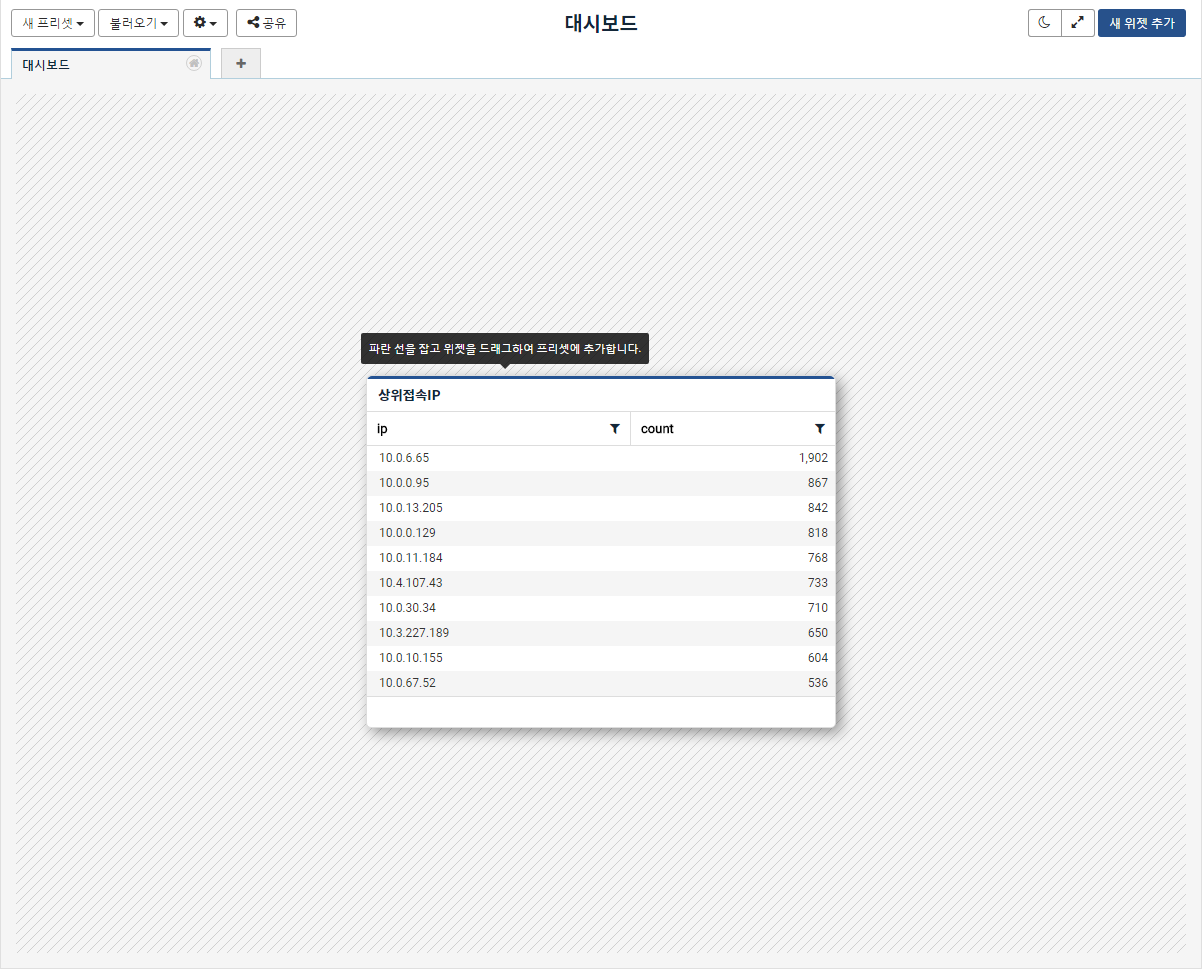 단계 10결과 화면을 선택하여 대시보드의 위치를 지정하기 위해 상/하/좌/우 중에 위치할 방향을 선택합니다.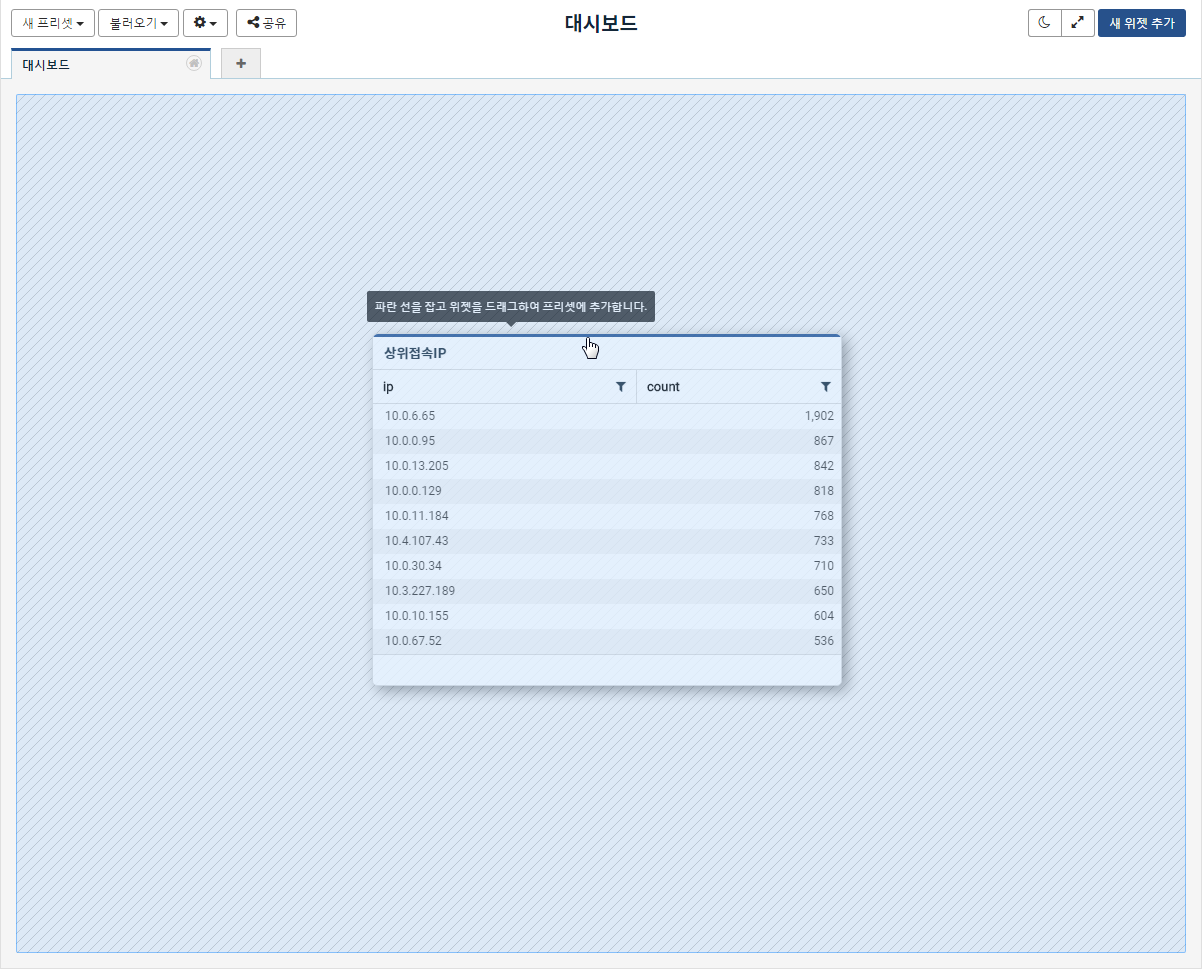 단계 11대시보드에 등록된 완료 화면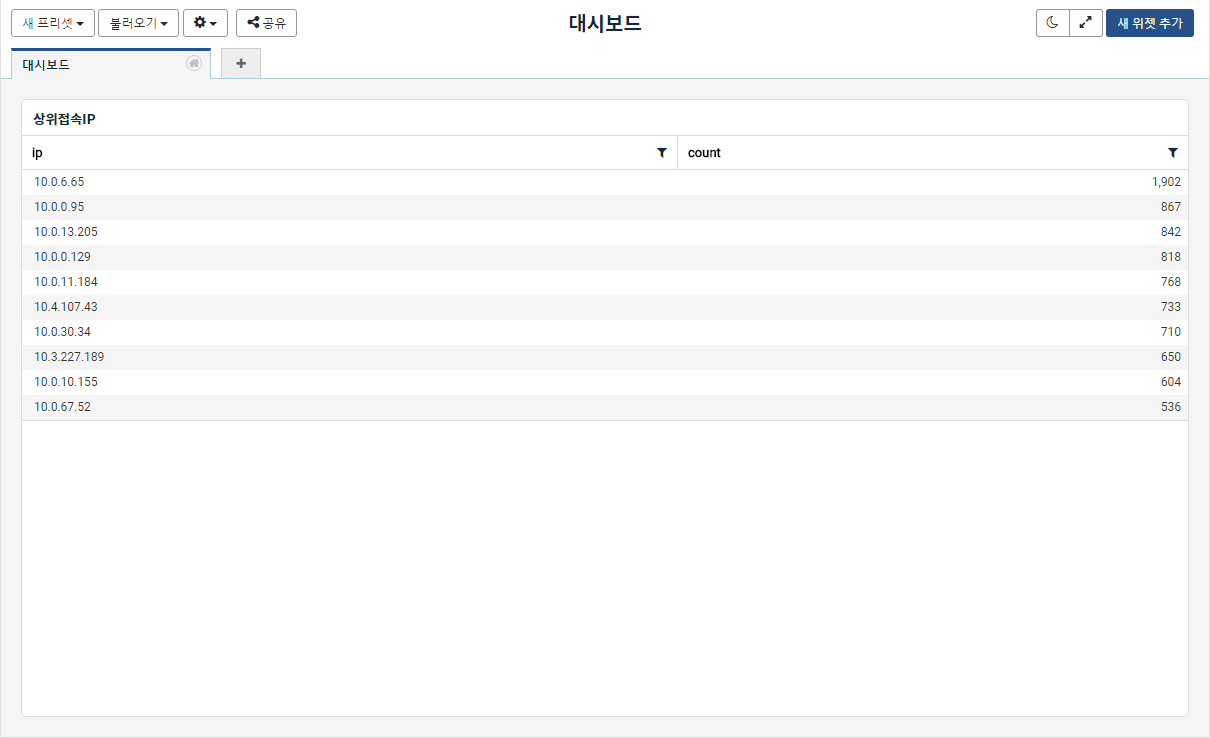 차트 위젯 생성단계 1표현할 데이터를 쿼리하기 위하여 다음과 같은 쿼리를 입력한 후 실행 버튼을 클릭합니다.table limit=300000 worldcup_98 | rex field=line "(?<ip>[^ ]*)" | stats count by ip | sort limit=10 -count단계 2쿼리의 검색 결과가 원하는 값인지 확인합니다.단계 3위젯 새로고침 주기를 입력합니다.단계 4위젯 타입 선택 메뉴에서 "차트"를 선택합니다.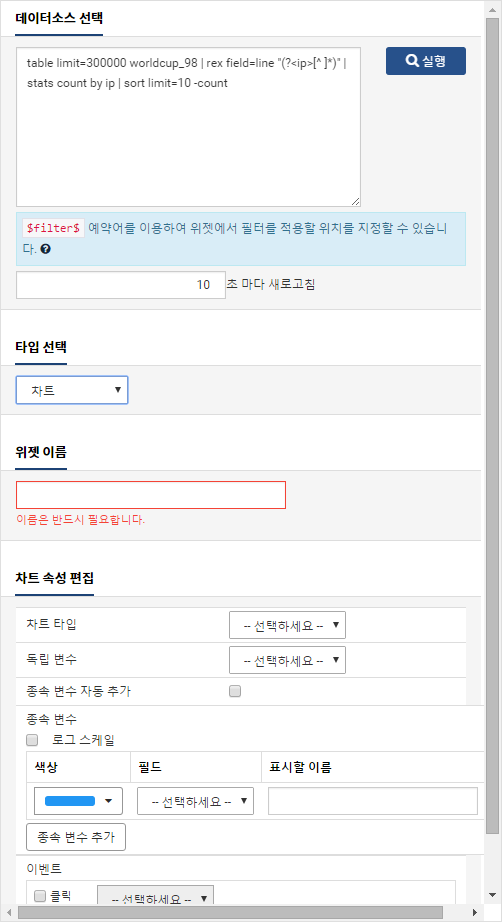 단계 5대시보드에 표시할 위젯 이름을 입력합니다.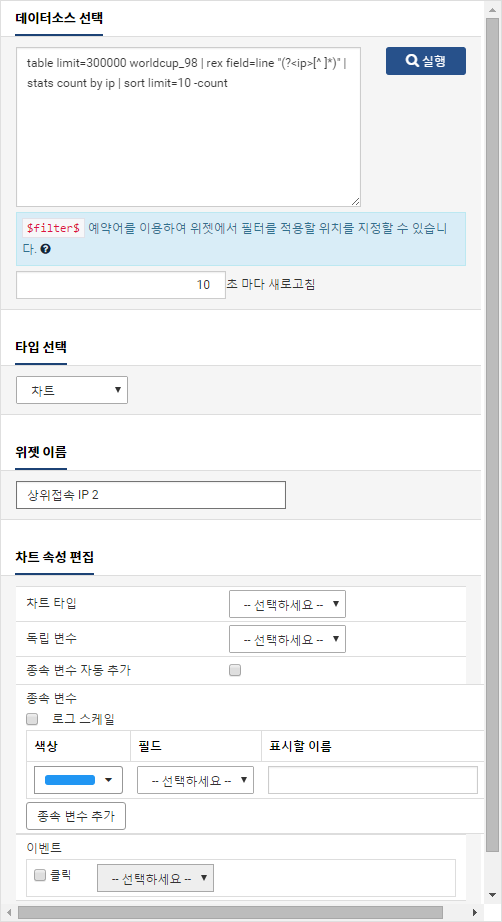 단계 6차트의 종류를 선택합니다.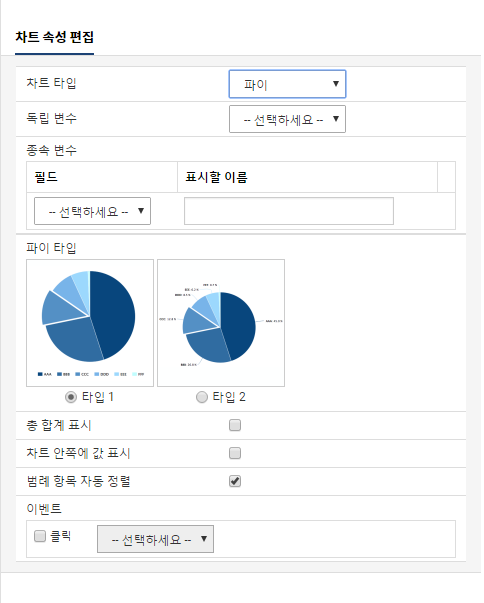 단계 7차트 속성값을 입력합니다.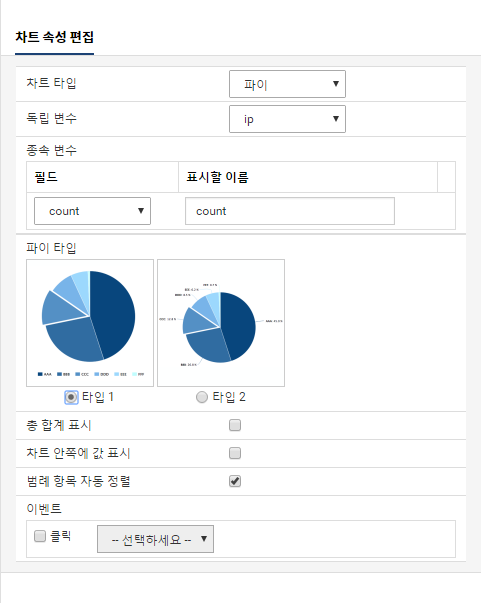 단계 8미리보기 버튼을 눌러 위젯이 대시보드에서 보여질 형태를 확인합니다.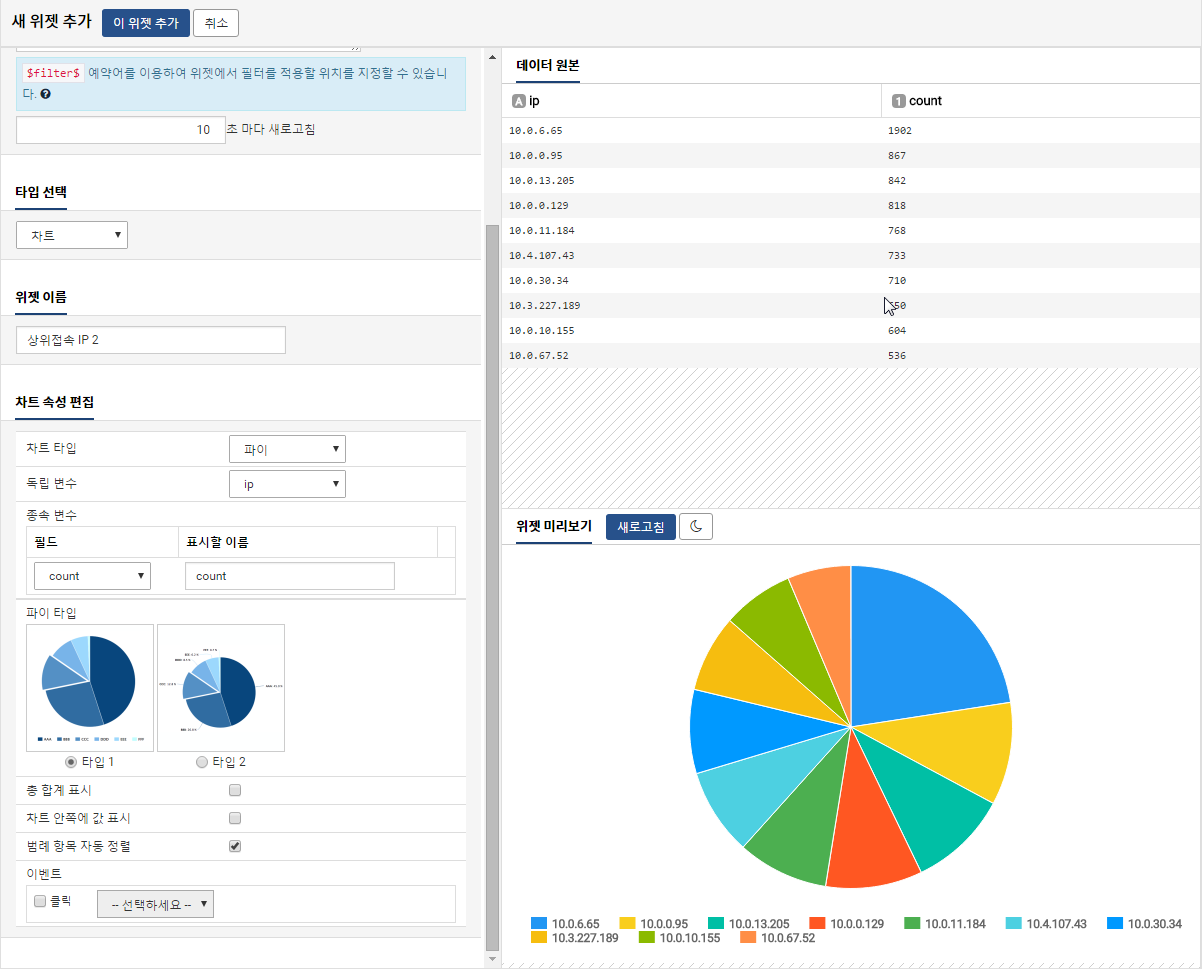 단계 9위젯의 형태와 값이 원하는 대로 설정되었으면 이 위젯 추가 버튼을 눌러 위젯을 등록합니다.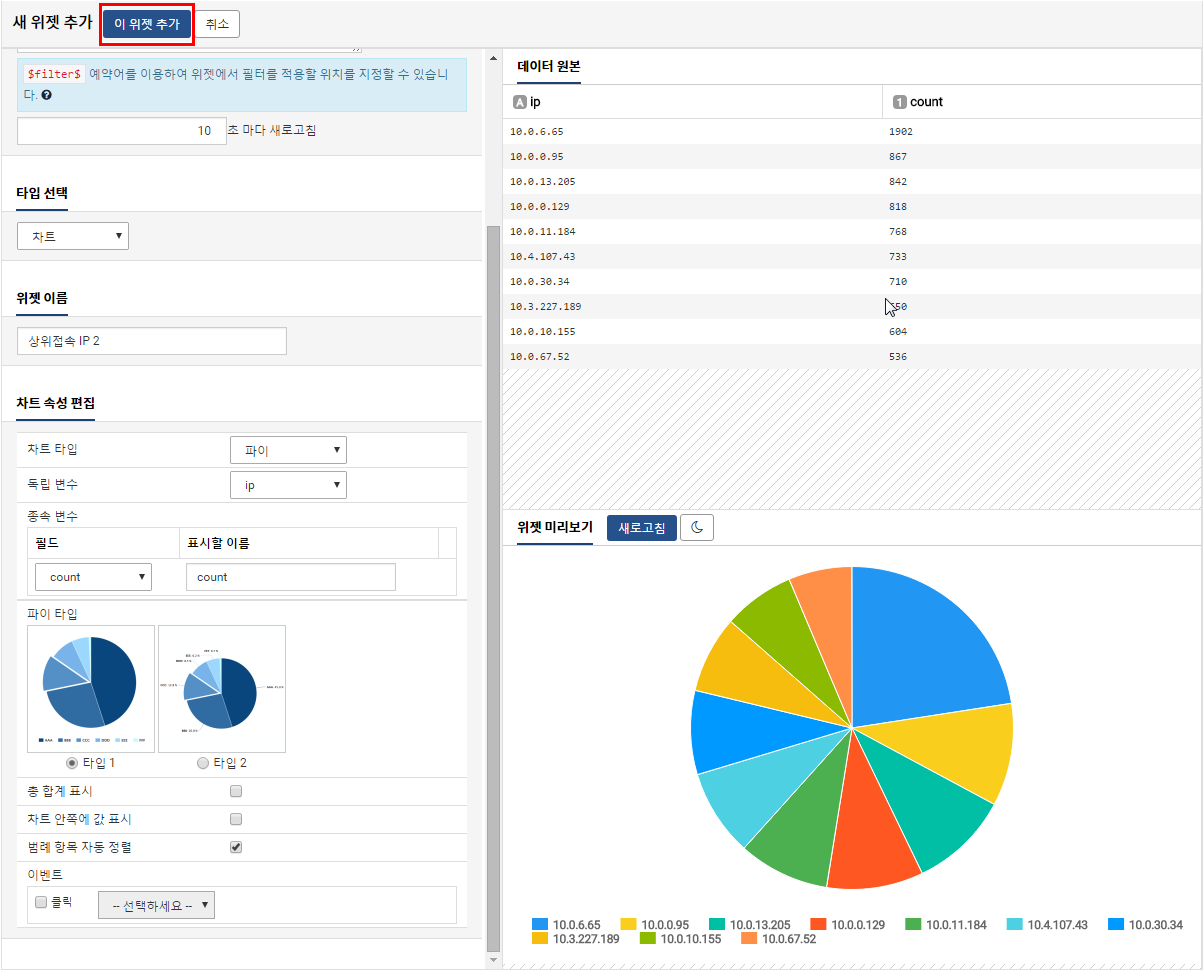 단계 10결과 화면을 선택하여 대시보드의 위치를 지정하기 위해 상/하/좌/우 중에 위치할 방향을 선택합니다.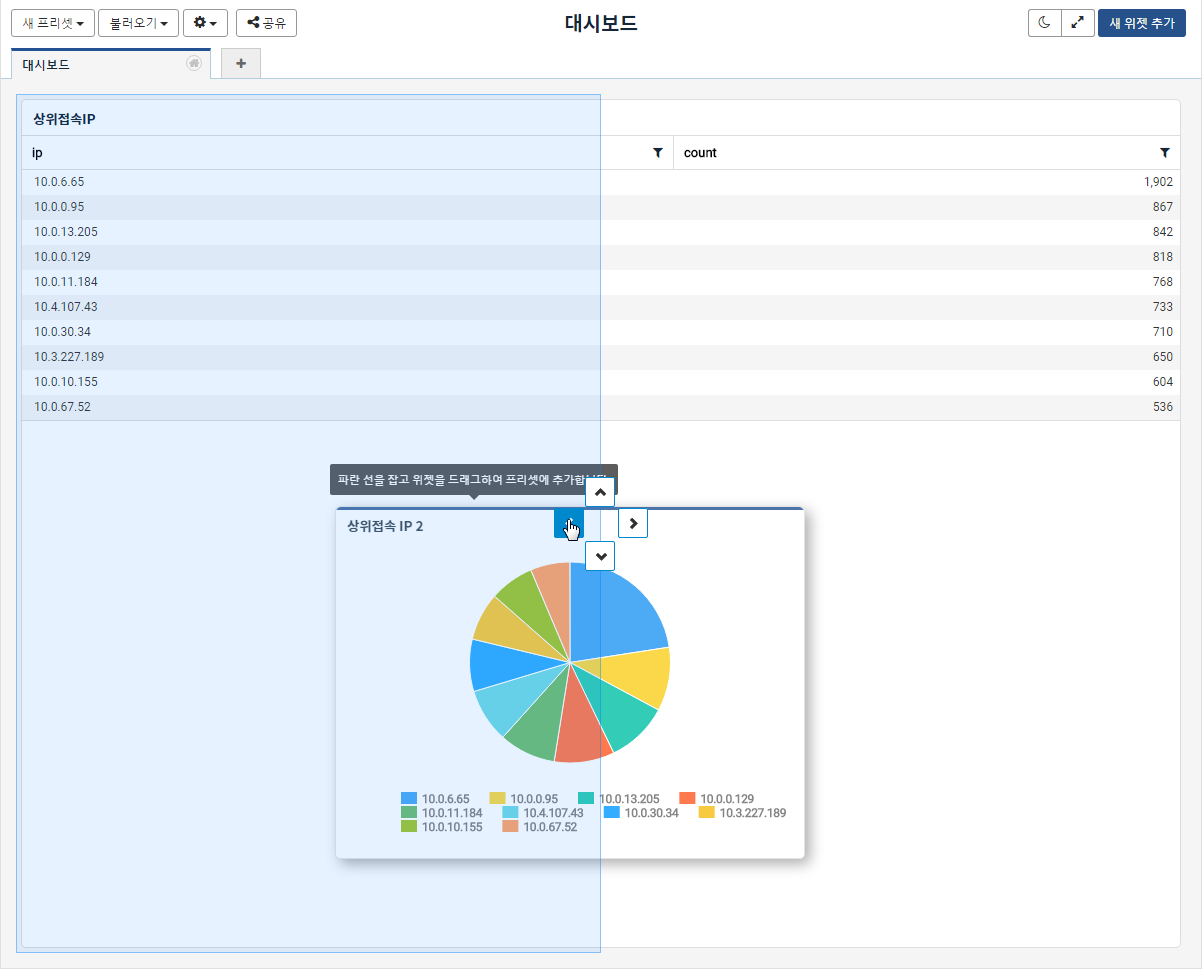 단계 11대시보드에 등록된 완료 화면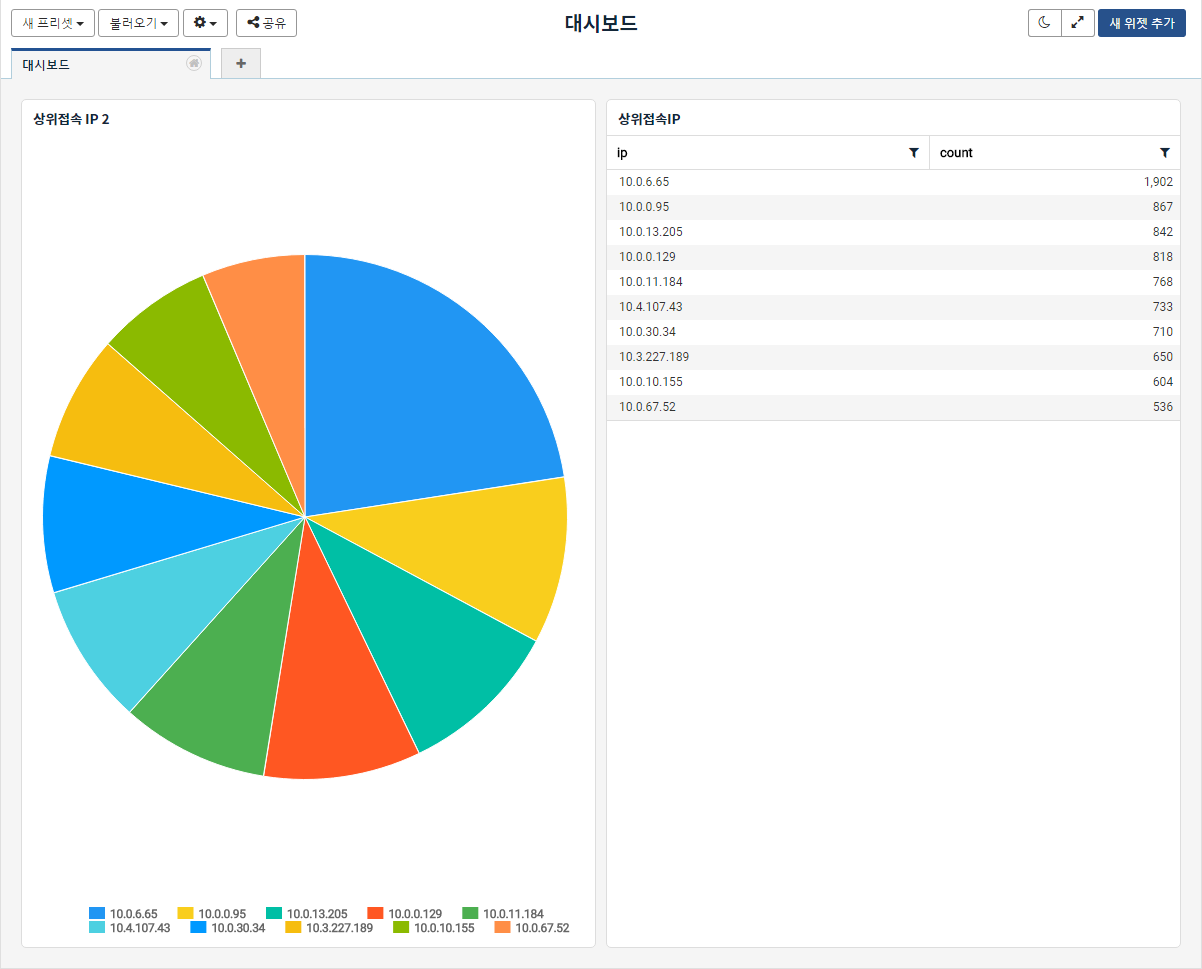 사용자 인터페이스홈로그프레소의 현재 데이터 수집 및 저장 현황, 시스템 부하 및 리소스 사용 현황, GC (Garbage Collection) 발생 현황을 한 눈에 점검할 수 있습니다.메인메뉴의 "홈" 메뉴를 클릭하여 실행합니다.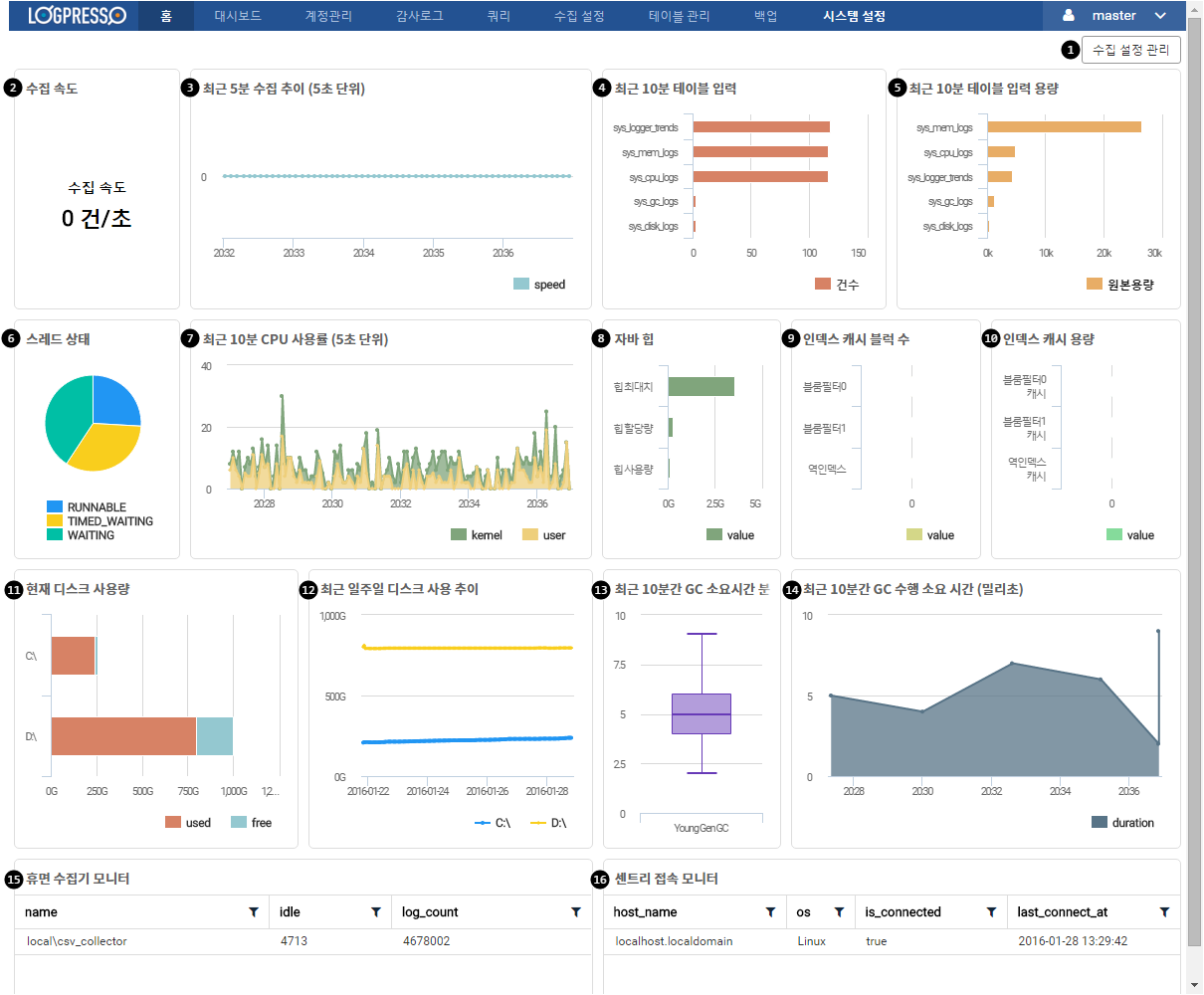 수집 설정 관리수집 설정을 관리하는 화면으로 즉시 이동할 수 있습니다.수집 속도로그프레소의 모든 로그 수집기가 현재 수집하고 있는 초당 데이터 건수를 표시합니다.최근 5분 수집 추이 (5초 단위)최근 5분 동안 5초 단위로 평균 수집 속도의 변화 추이를 표시합니다.최근 10분 테이블 입력최근 10분 동안 데이터 입력 건수가 많은 상위 10개 테이블을 표시합니다.최근 10분 테이블 입력 용량최근 10분 동안 데이터 입력 용량이 많은 상위 10개 테이블을 표시합니다.스레드 상태로그프레소에서 동작하는 모든 스레드의 상태별 갯수를 표시합니다. 평시에 비해 스레드 수가 급격히 증가하는 문제가 있는지, BLOCKED 된 스레드 수를 확인하여 시스템에 지연이 발생하는지 확인할 수 있습니다.최근 10분 CPU 사용률 (5초 단위)로그프레소 서버의 CPU 사용률 추이를 5초 단위로 표시합니다. 시스템 부하 상태를 확인합니다.자바 힙로그프레소에 할당된 자바 힙 크기(Xmx)와 실제 할당된 크기, 현재 사용중인 메모리 크기를 확인할 수 있습니다. 물리 메모리 수에 비하여 자바 힙 크기가 적절한 수준으로 설정되었는지 확인합니다.인덱스 캐시 블럭 수다이렉트 메모리에 캐시되어 있는 블룸필터와 역인덱스 데이터 블럭의 갯수를 확인할 수 있습니다.인덱스 캐시 용량다이렉트 메모리에 캐시되어 있는 블룸필터와 역인덱스 데이터 블럭의 용량을 확인할 수 있습니다. 만약 100MB 이내라면 다이렉트 메모리 설정 및 인덱스 캐시 설정을 최적으로 조정해야 합니다.현재 디스크 사용량파티션별 전체 용량과 여유 공간을 확인할 수 있습니다. 디스크 현재 사용량과 디스크 고갈 가능성을 확인합니다.최근 일주일 디스크 사용 추이파티션별 디스크 사용량 추이를 확인할 수 있습니다. 디스크 사용 증가 추세를 보고 디스크 고갈 시점을 추정할 수 있습니다.최근 10분간 GC 수행 소요시간 (밀리초)GC 발생 빈도와 수행 소요시간을 확인할 수 있습니다. GC가 빈번하게, 장시간 발생할수록 로그프레소 성능이 저하됩니다.최근 10분간 GC 소요시간 분포 (밀리초)GC 소요시간의 분포를 확인할 수 있습니다.휴면 수집기 모니터로그 수집기가 활성화 되어있음에도 불구하고, 24시간 이상 데이터 수집이 되지 않는 경우 표시됩니다. 수집 장애 여부를 확인할 수 있습니다.센트리 접속 모니터원격 데이터 수집에 사용되는 센트리의 접속 상태를 확인할 수 있습니다. 원격 수집 구간의 네트워크 장애나 원격 시스템의 장애 여부를 확인할 수 있습니다.대시보드대시보드는 사용자의 목적에 맞게 실시간으로 데이터를 시각화하는 기능을 제공합니다. 대시보드가 보여주는 정보는 프리셋을 단위로 합니다. 프리셋은 하나 이상의 탭으로 구성되는 화면의 집합이며, 탭은 위젯의 조합으로 구성됩니다. 프리셋, 탭, 위젯의 자세한 내용은 아래 항목을 참조하시기 바랍니다.프리셋탭위젯대시보드를 실행하려면 메뉴에서 대시보드를 클릭합니다.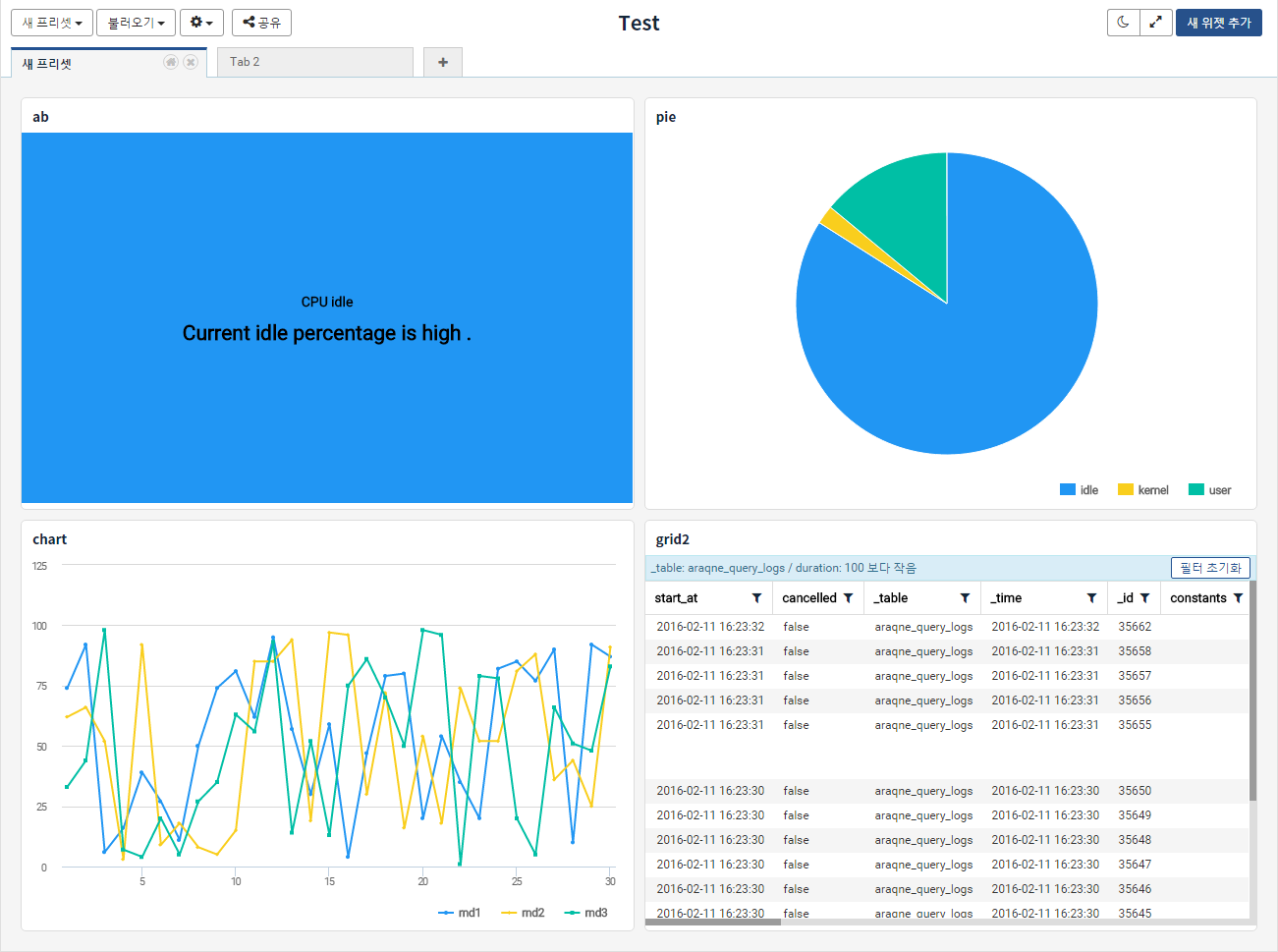 프리셋프리셋은 대시보드 화면을 구성하는 기본 단위입니다. 사용자는 빈 프리셋에서 시작해 새로 만들거나, 기존 프리셋을 복사하여 재사용할 수 있습니다. "대시보드"의 "불러오기" 버튼을 누르면 등록된 프리셋 목록을 볼 수 있습니다.하나의 대시보드 프리셋은 한 개 이상의 탭으로 구성되며, 하나의 탭은 여러개의 위젯으로 구성됩니다. 위젯은 주기적으로 정보를 업데이트하여 보여줍니다. 사용자가 대시보드에서 다른 화면으로 전환하면 위젯은 시스템 부하를 줄일 수 있도록 업데이트를 중지하고, 사용자가 다시 대시보드 화면으로 전환할 때 정보를 업데이트하여 보여줍니다.새 프리셋 생성빈 프리셋 생성새 프리셋을 빈 프리셋에서 시작하려면,대시보드 화면에서 새 프리셋 > 빈 프리셋을 누릅니다.새 프리셋 이름을 입력하고 확인을 누릅니다.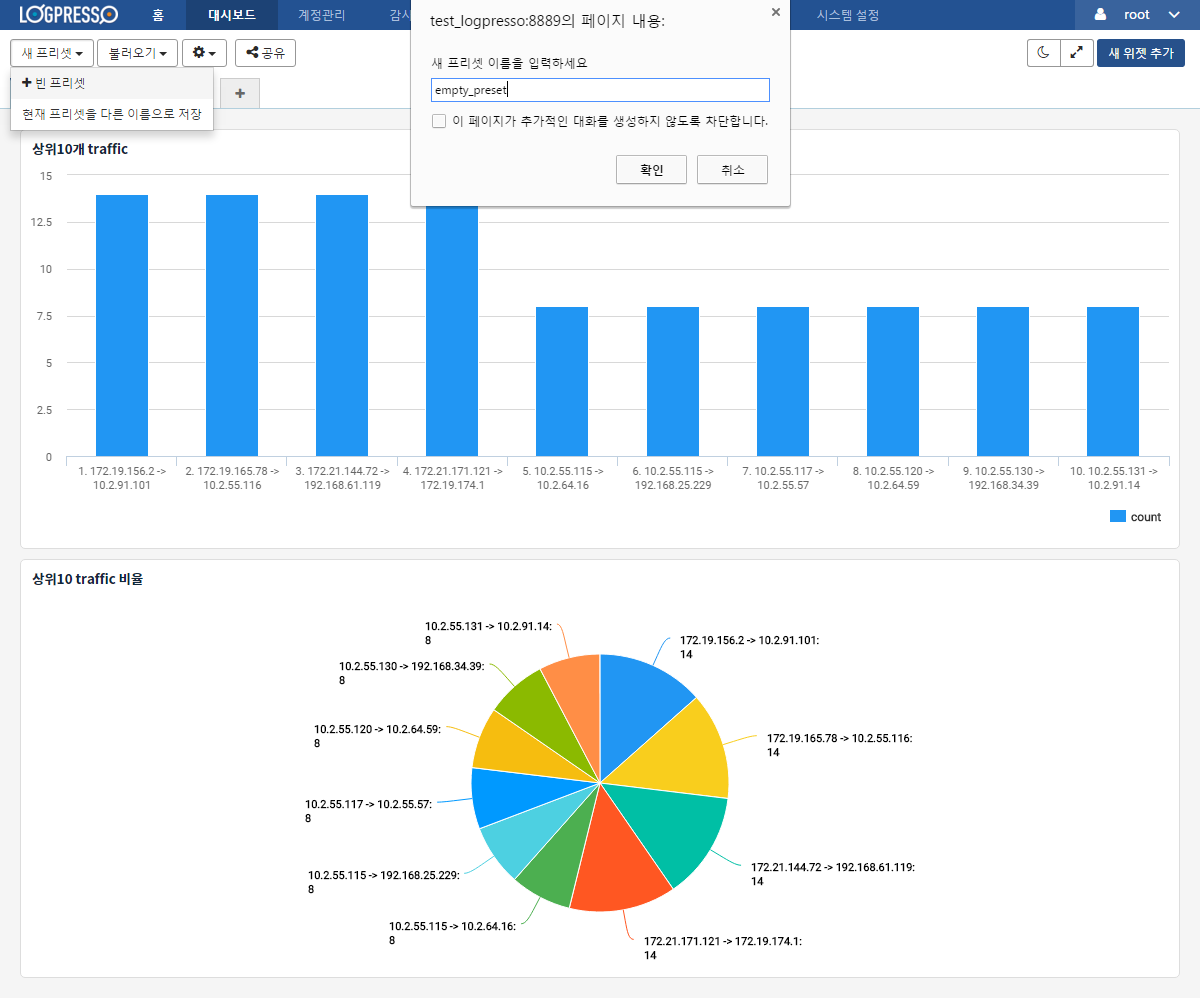 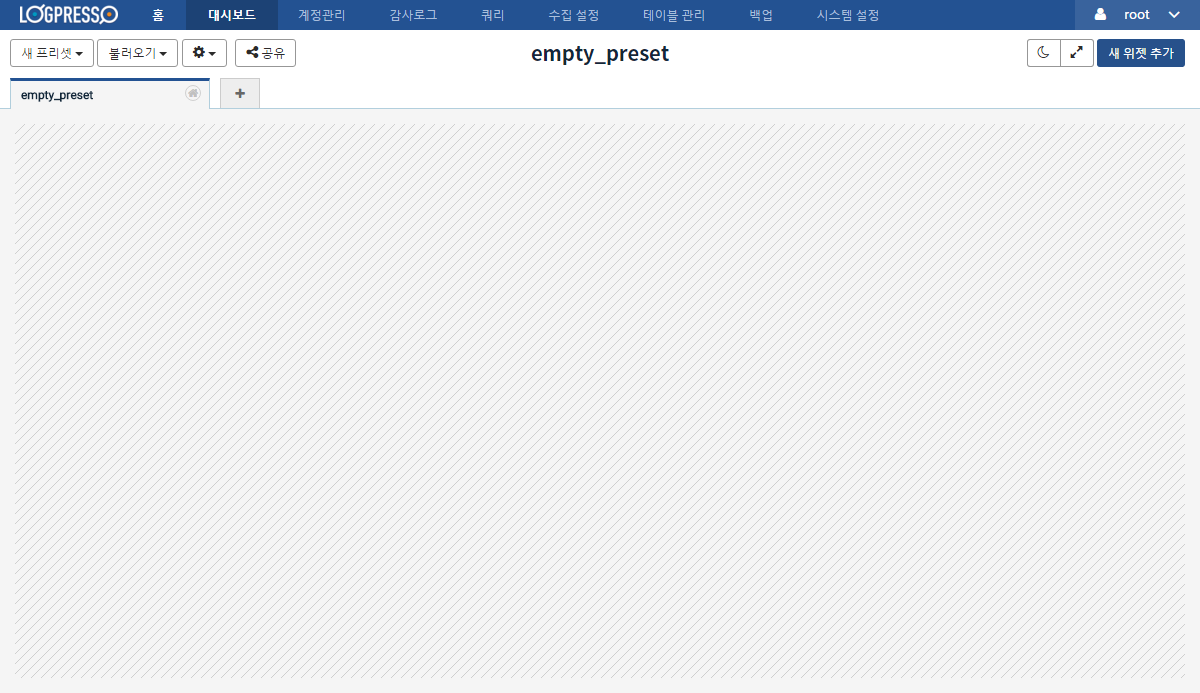 현재 프리셋을 다른 이름으로 저장대시보드 화면에서 새 프리셋 > 현재 프리셋을 다른이름으로 저장을 선택합니다.새 프리셋에서 사용할 이름을 입력한 후 확인을 누릅니다.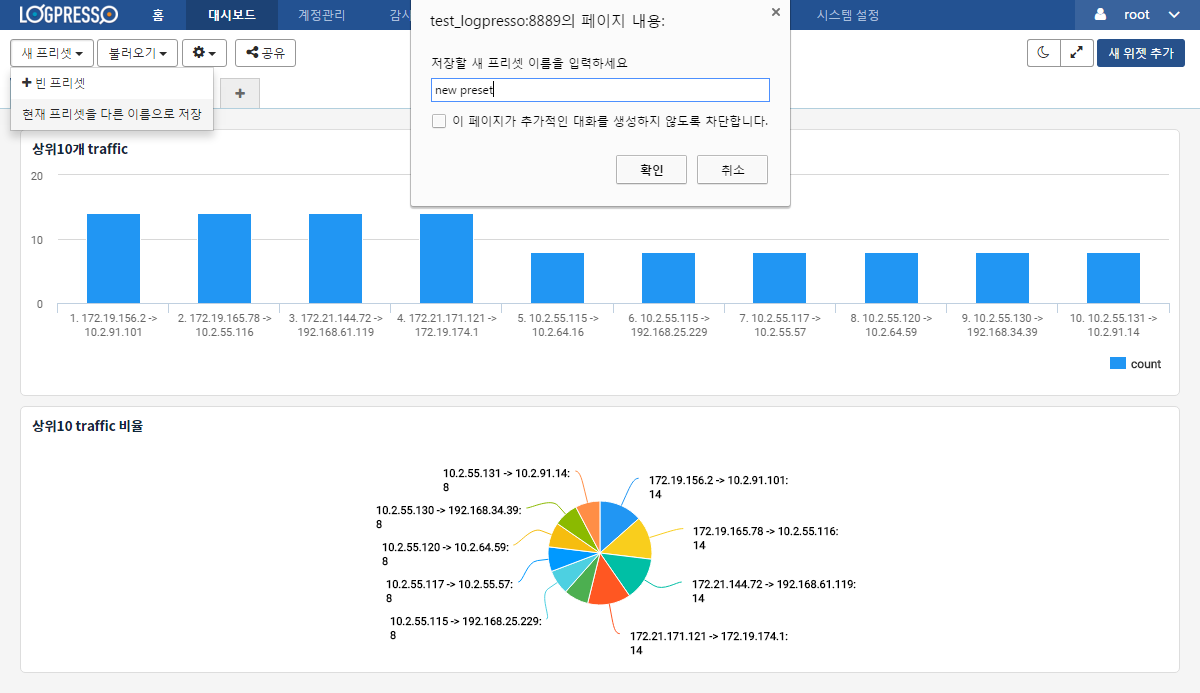 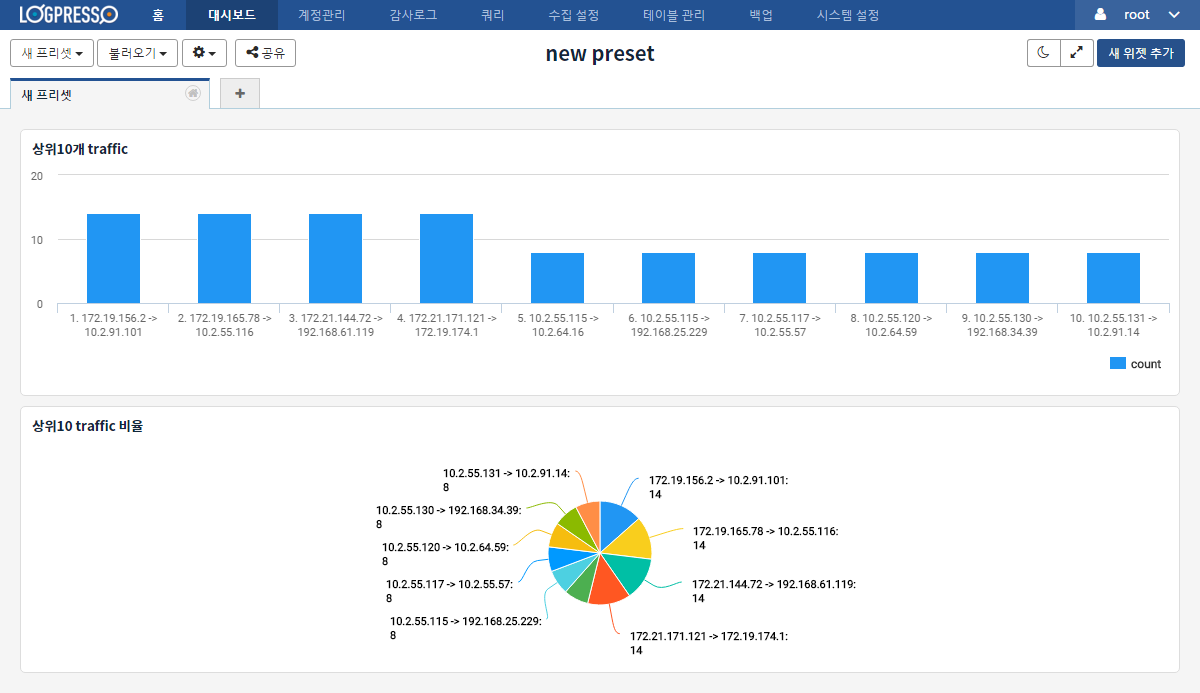 프리셋 불러오기대시보드 화면에서 불러오기를 선택하여 이미 등록된 프리셋을 불러올 수 있습니다.관리자는 모든 사용자의 프리셋을 불러올 수 있고, 일반 사용자는 다른 사용자가 공유하는 프리셋과 자신의 프리셋을 불러올 수 있습니다.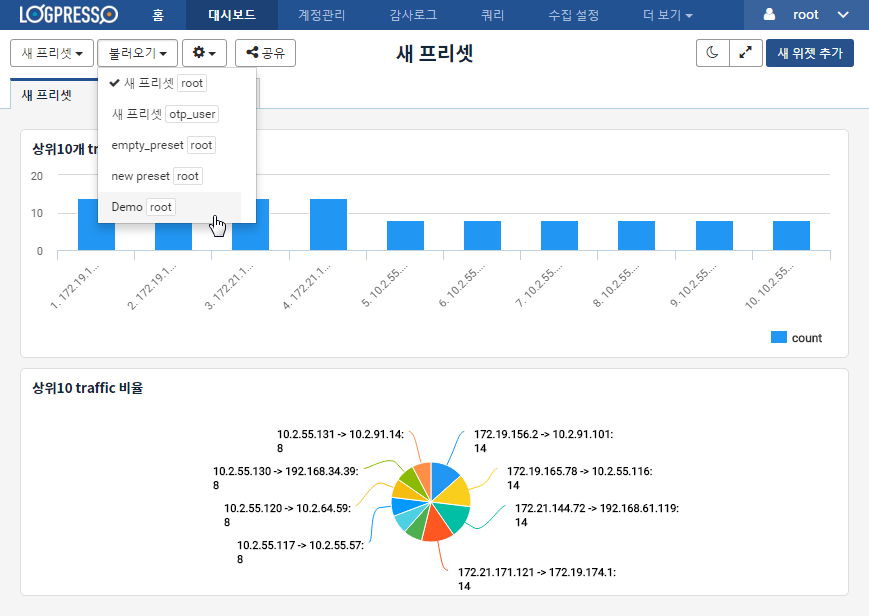 프리셋 설정프리셋 설정에서 프리셋과 위젯의 제목 폰트 크기를 변경할 수 있습니다. 변경된 폰트는 현재 사용 중인 프리셋에만 적용됩니다.프리셋 제목 폰트의 기본값은 20px이며, 설정할 수 있는 값은 20~40px 입니다.위젯 제목 폰트의 기본값은 14px이며, 설정할 수 있는 값은 10~100px 입니다.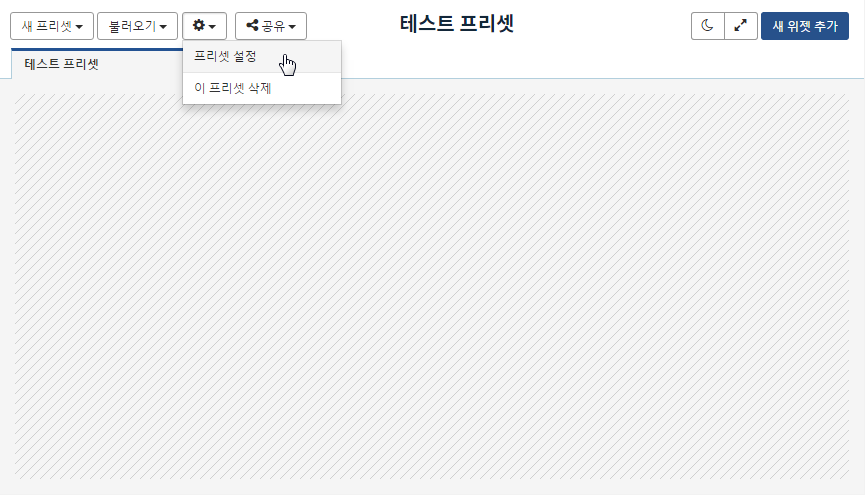 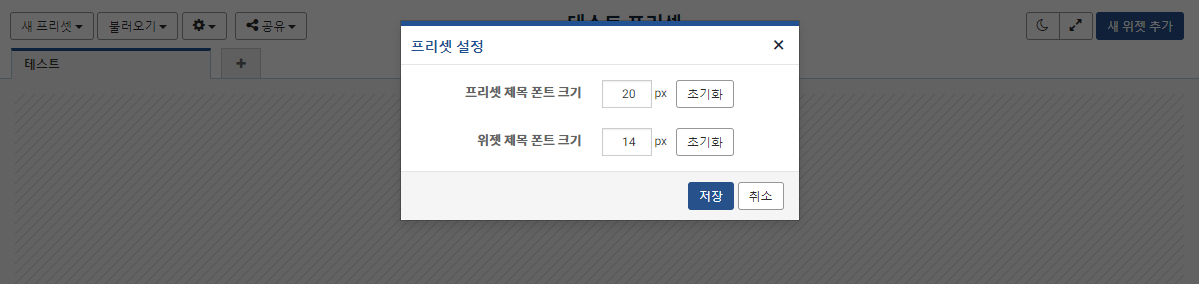 프리셋 설정을 적용하면 다음과 같이 프리셋 제목과 위젯 제목 크기가 달라지는 것을 볼 수 있습니다.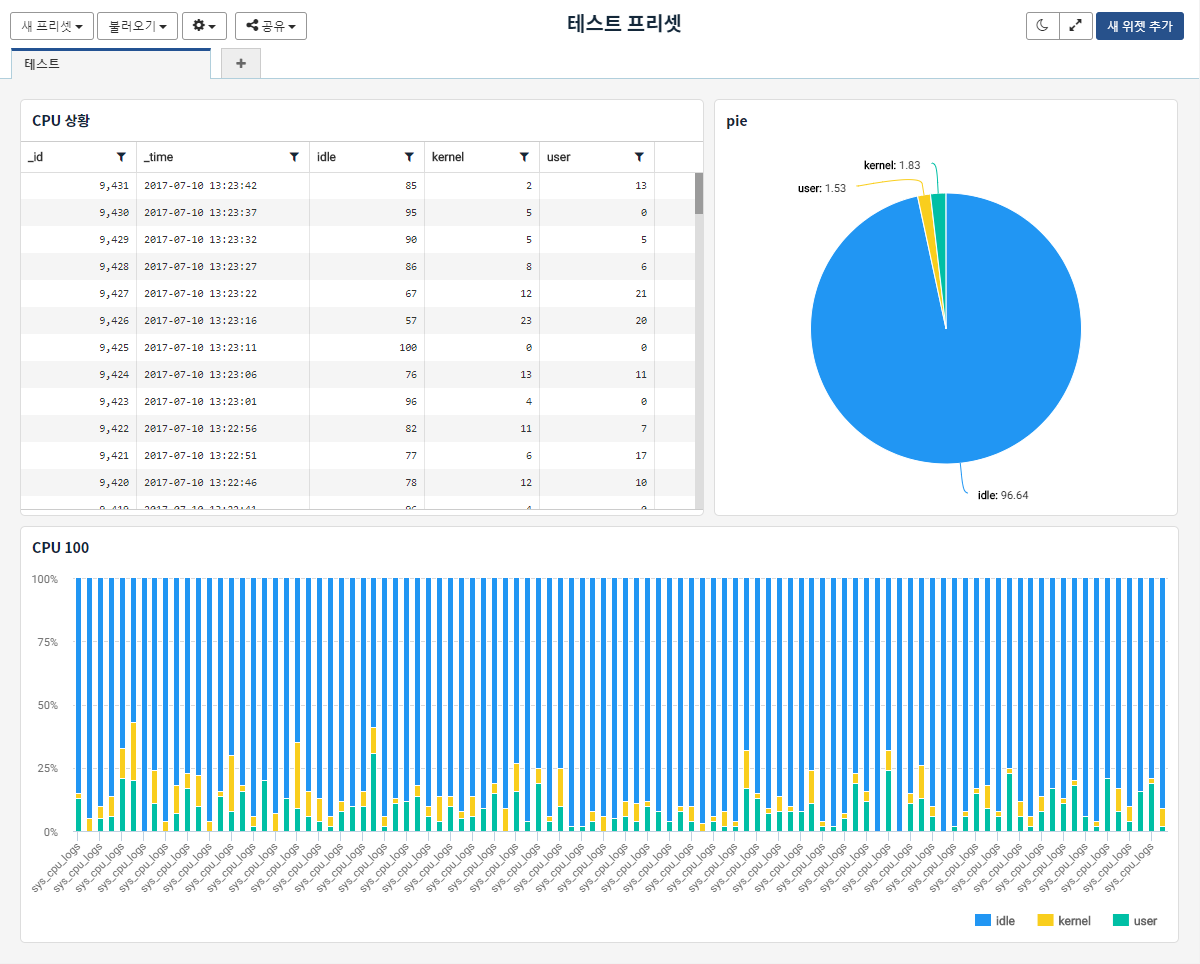 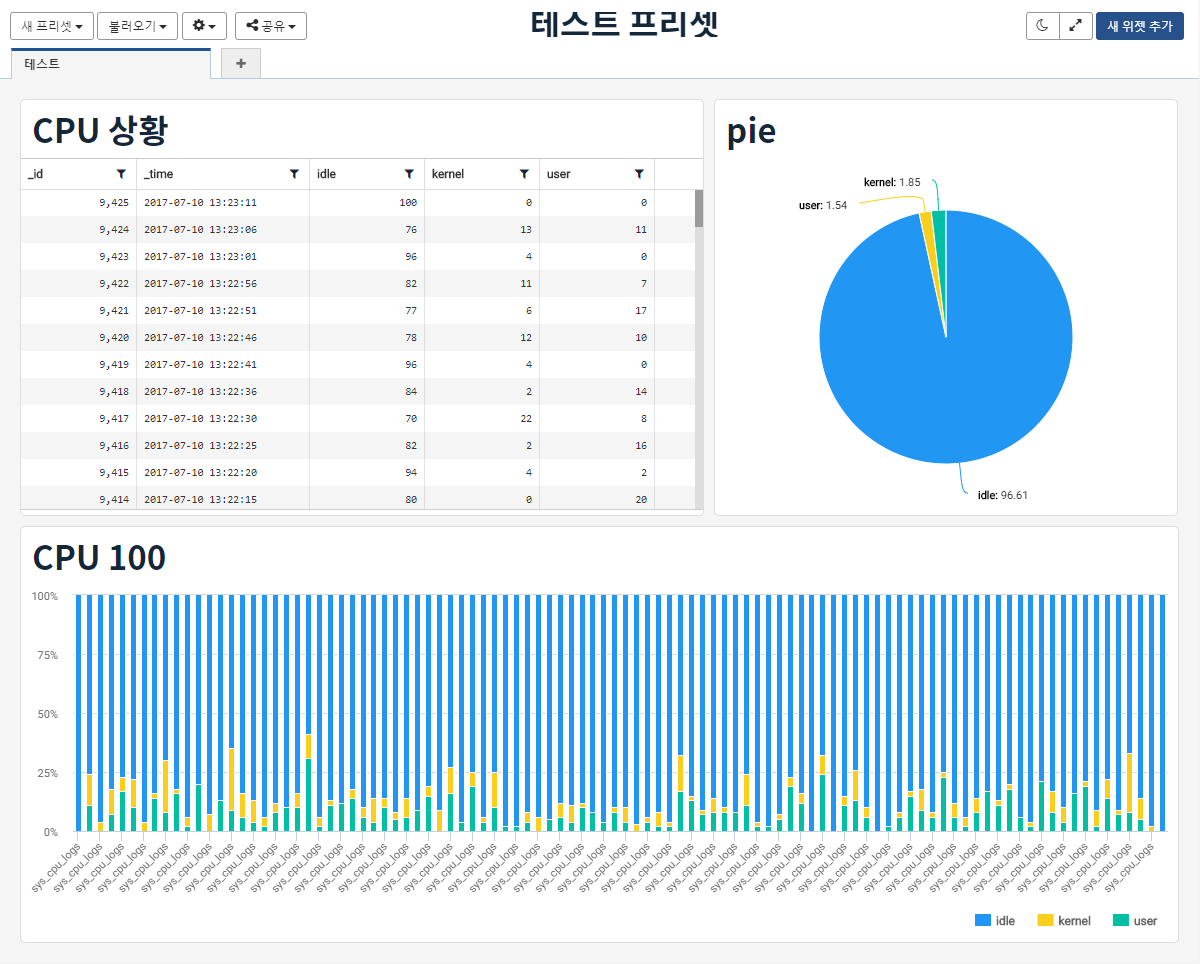 프리셋 이름 변경대시보드에서 프리셋 이름을 클릭하면 프리셋 이름을 변경할 수 있습니다.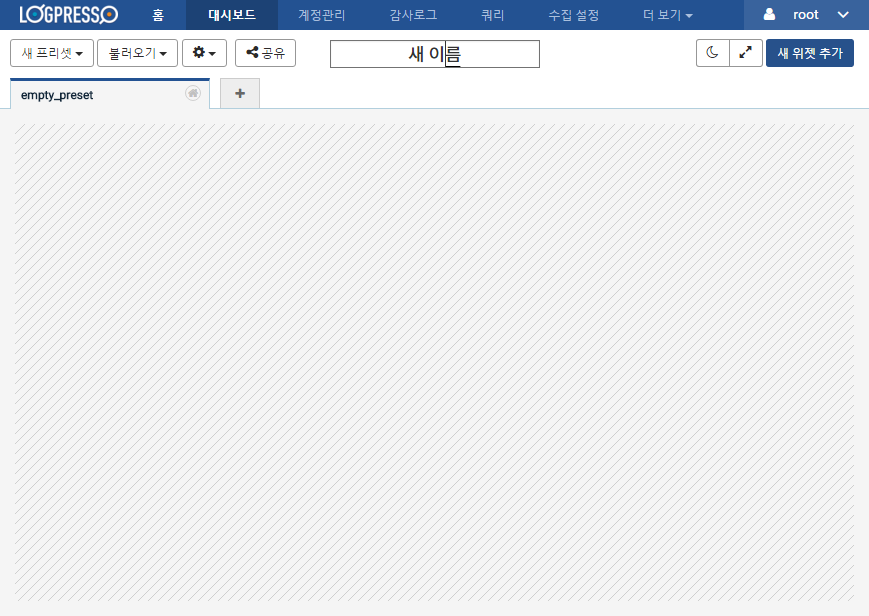 프리셋 삭제대시보드 화면에서 설정 > 이 프리셋 삭제를 선택하여 프리셋을 삭제할 수 있습니다.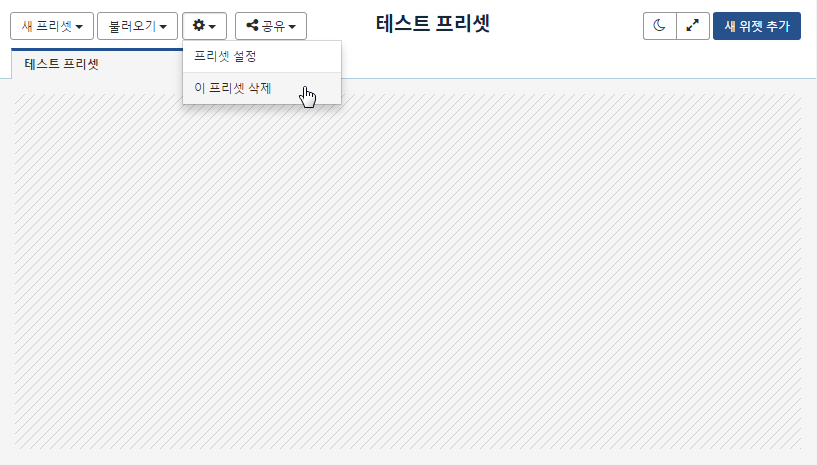 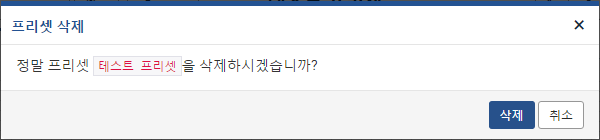 프리셋 공유프리셋을 다른 사용자들과 공유할 수 있습니다. 프리셋을 공유할 때 특정 사용자나 보안 그룹에게 권한을 차등하여 부여할 수 있습니다. 공유되는 프리셋의 기본 권한은 "읽기"입니다.관리자는 모든 일반 계정 사용자들의 대시보드 프리셋을 읽고 및 수정할 수 있습니다.단계 1공유할 프리셋을 선택한 후 공유 메뉴의 프리셋 공유를 클릭합니다.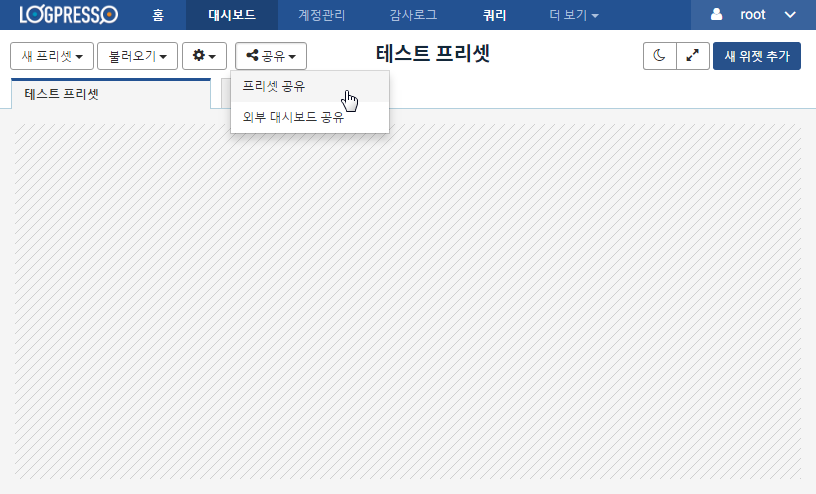 단계 2프리셋을 공유할 계정 또는 보안그룹을 선택합니다. 계정 혹은 보안 그룹을 선택할 수 있습니다. 이름을 직접 입력하거나, 목록에서 선택을 누르고 목록에서 선택합니다.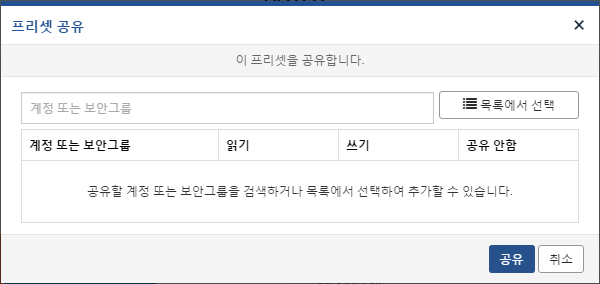 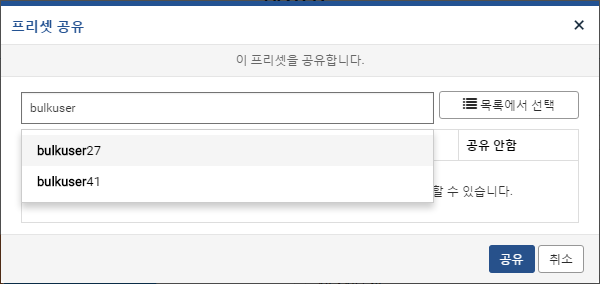 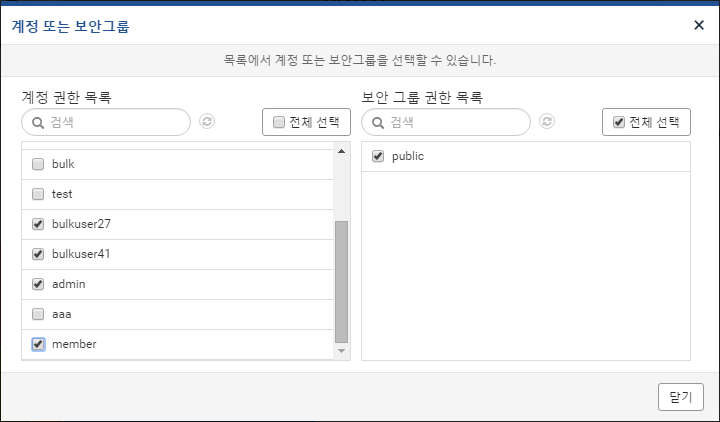 단계 3계정 또는 보안그룹의 공유 권한을 설정합니다. 기본적으로 "읽기" 권한이 부여되고, 프리셋 수정을 허용하려면 "쓰기"를 체크합니다. 공유를 취소하려면 "공유 안함"에서 X를 누릅니다.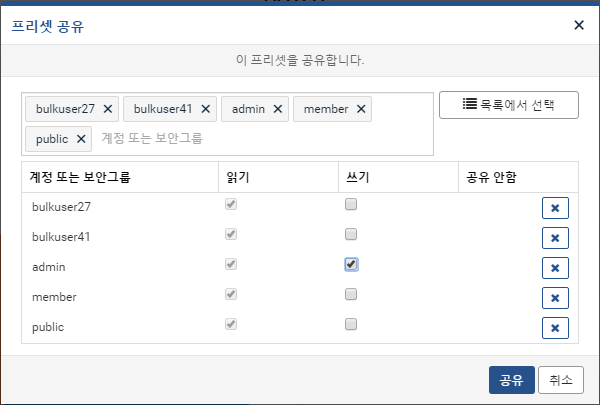 단계 4공유 설정을 완료하였으면 공유 버튼을 눌러 공유 작업을 완료합니다.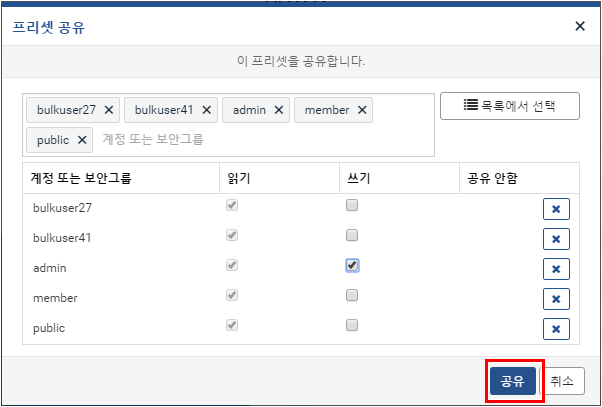 외부 대시보드 공유특정 대시보드 프리셋 공유 URL을 생성하여, 로그프레소 웹UI에 접속하지 않고도 해당 대시보드 내용을 볼 수 있습니다.단계 1공유 > 외부 대시보드 공유를 클릭합니다.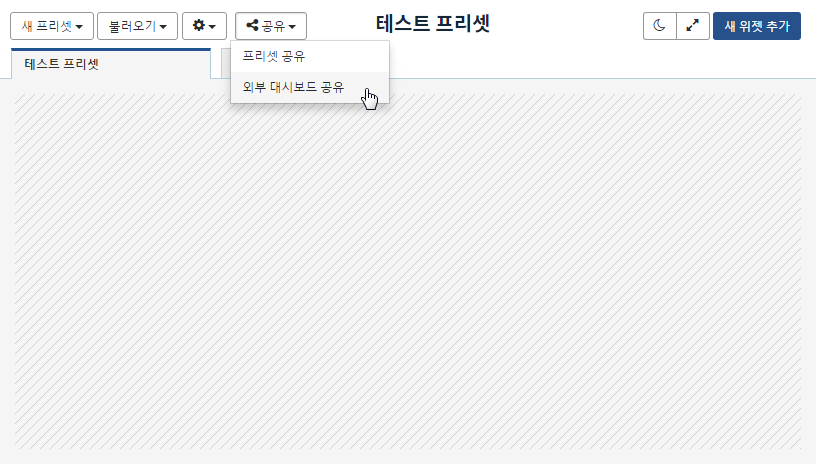 단계 2공유에 사용할 일반 사용자 계정을 선택합니다. API 키가 존재하는 계정은 별도로 표시가 되며, API 키가 없는 계정을 선택하면 자동으로 API 키를 생성합니다.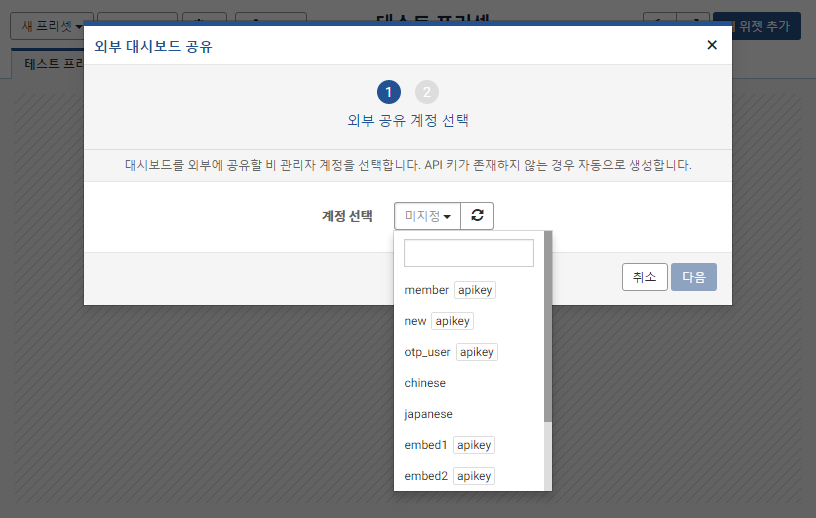 단계 3대시보드 공유 URL을 확인합니다. 해당 URL로 직접 대시보드를 조회하거나 iframe 태그를 이용해 다른 웹 페이지에 삽입할 수 있습니다.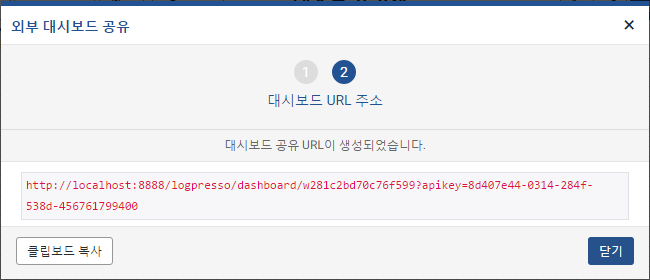 탭탭은 대시보드 프리셋이 제공하는 화면의 기본 단위입니다. 프리셋은 한개 이상의 탭으로 구성됩니다.탭 생성단계 1프리셋에 새 탭을 추가하려면 +을 누릅니다.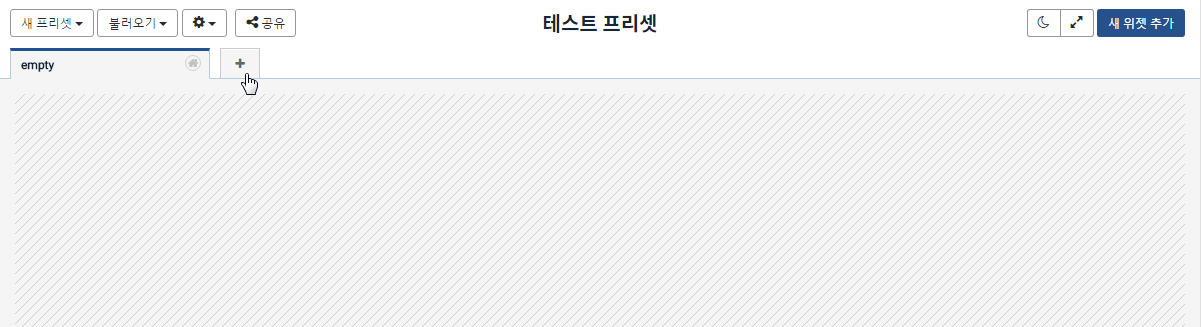 단계 2탭 이름을 입력하고 확인을 누릅니다.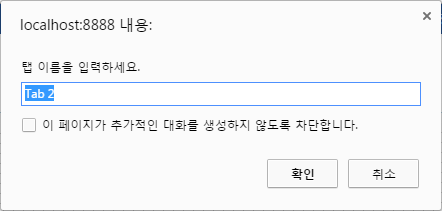 탭 이름 변경탭 이름을 클릭하여 원하는 이름으로 변경할 수 있습니다.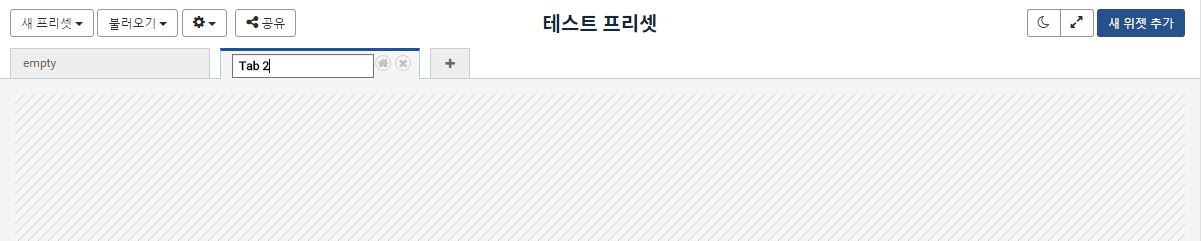 홈 탭 설정홈 탭은 프리셋을 불러왔을 때 화면에 보여주는 기본 탭입니다. 홈으로 사용할 탭을 선택한 다음, 홈으로 설정을 누르면 선택한 탭이 홈으로 설정됩니다.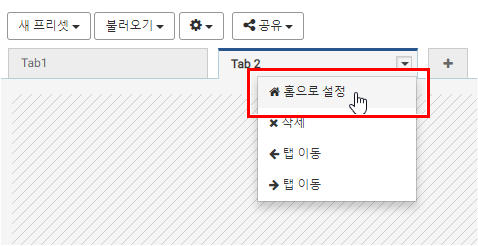 탭 이동탭 이동을 눌러 탭을 좌, 우로 이동할 수 있습니다.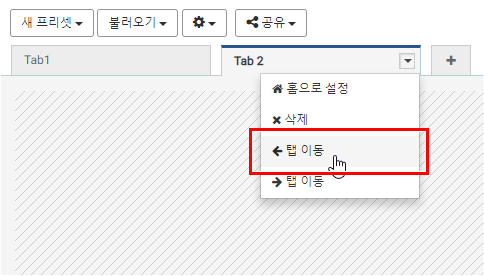 탭 삭제삭제를 눌러 탭을 삭제할 수 있습니다. 홈 탭을 삭제하면 가장 최근에 생성된 탭이 홈 탭이 됩니다.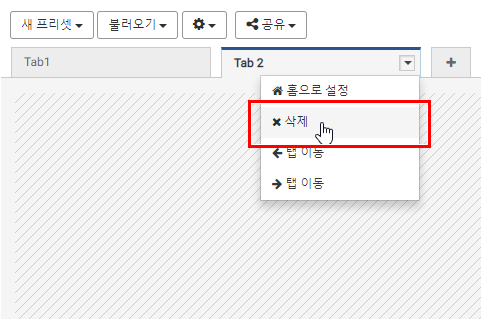 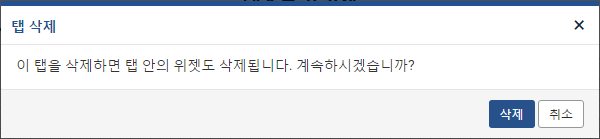 위젯위젯은 대시보드의 핵심 기능입니다. 차트, 그리드, 단어 구름, 경고 상자, 다중 선택 컨트롤 등 여러가지 위젯 타입 중에서 하나를 선택하고, 쿼리를 통해 데이터를 원하는 형식으로 화면에 표시할 수 있습니다. 위젯의 위치나 크기를 변경하려면 위젯 위치 변경을 참조하세요. 위젯 가장자리를 누르고 드래그하면 위젯의 크기를 쉽게 조정할 수 있습니다.위젯 생성새 위젯을 추가하려면 대시보드 화면에서 위젯을 추가할 탭을 선택한 다음, 새 위젯 추가를 누릅니다.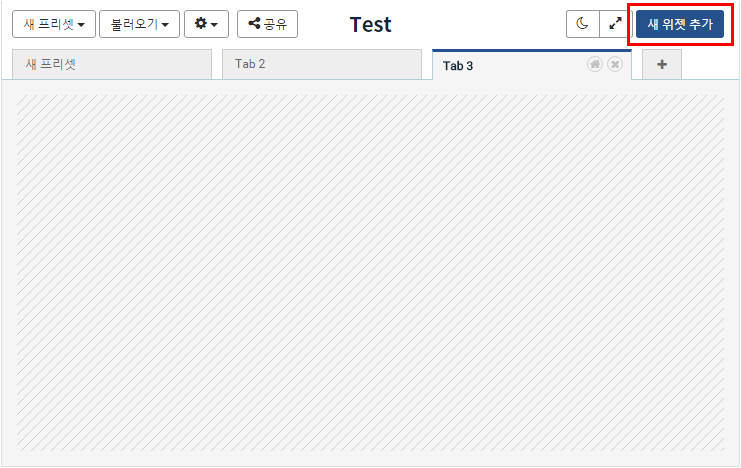 단계 1위젯 이름을 입력하고, 타입 선택에서 사용할 위젯 타입을 선택합니다. 위젯 타입에 따라 설정할 수 있는 속성 항목이 다릅니다. 타입별 위젯 속성 항목은 위젯 타입을 참고하세요.단계 2쿼리문에 데이터 쿼리를 입력한 다음, 데이터 조회를 눌러 원하는 결과가 나오는 지 확인합니다. 특정한 데이터 소스가 필요하면 데이터소스 선택을 누르고 사용할 데이터 소스를 선택합니다.데이터소스 및 쿼리는 데이터소스를 참고하세요.쿼리를 작성할 때 $filter$ 예약어를 사용할 수 있습니다. 자세한 내용은 그리드 필터를 참고하세요.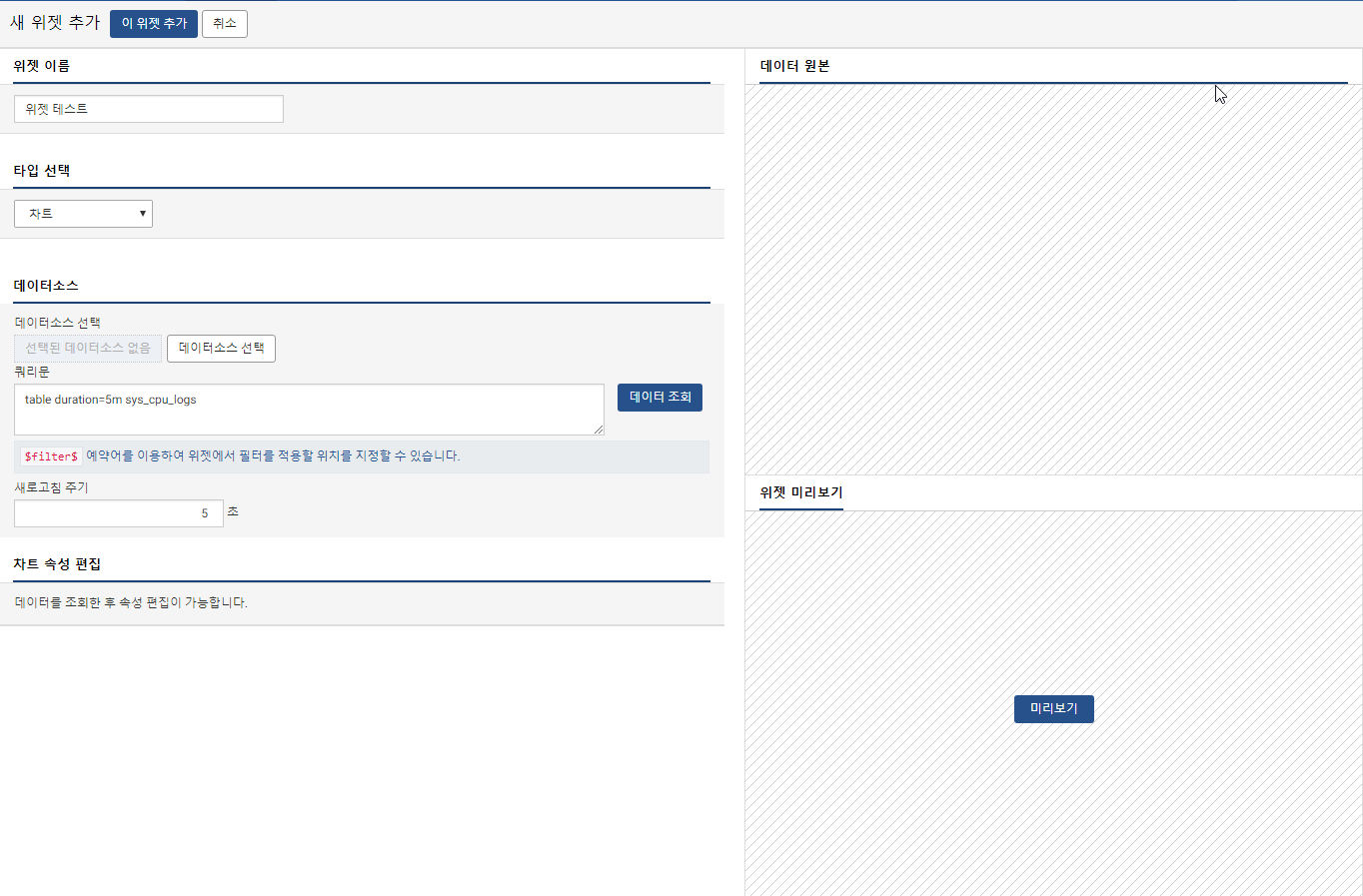 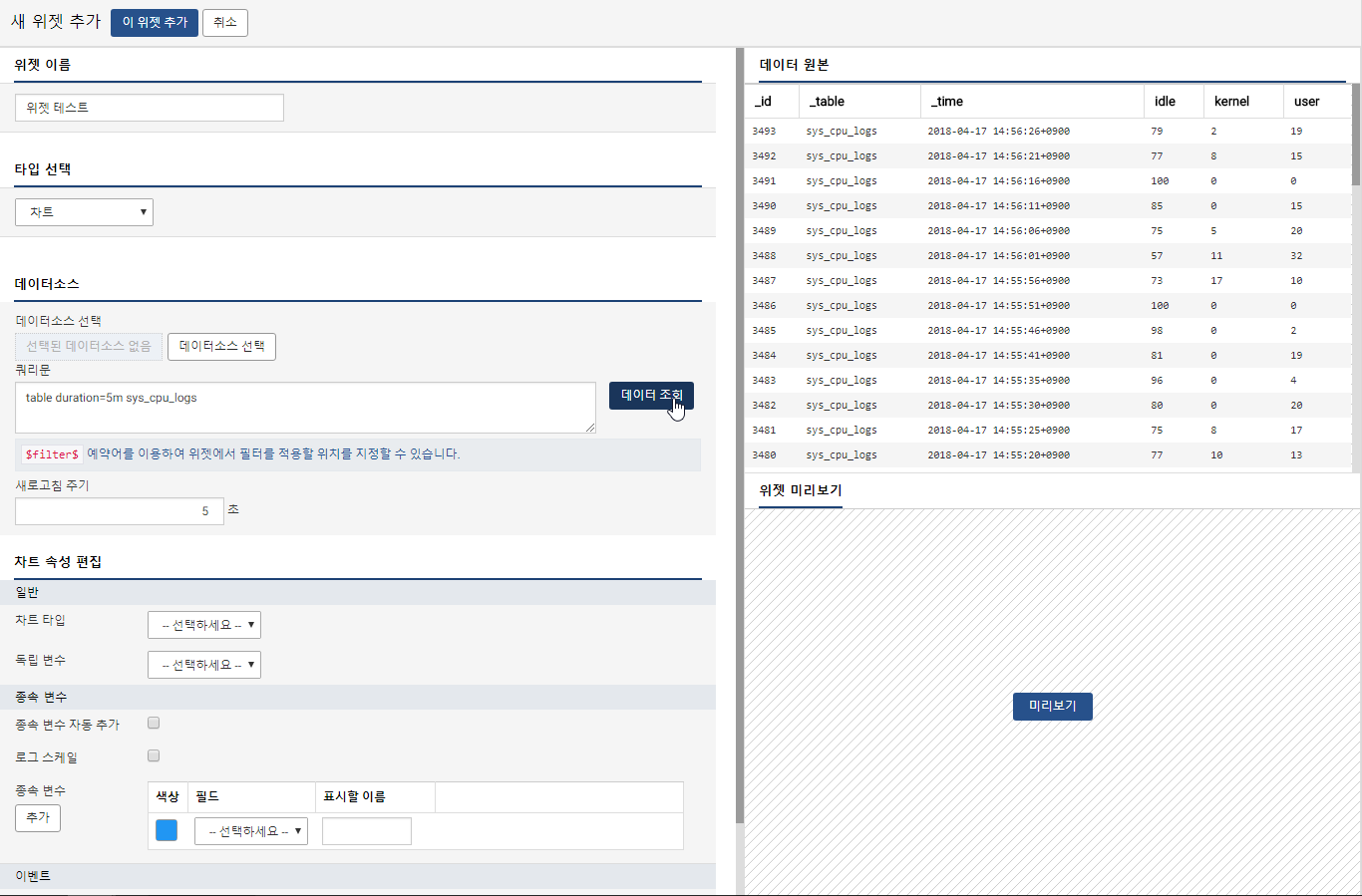 단계 3새로고침 주기에 데이터 갱신 주기를 초 단위로 입력합니다.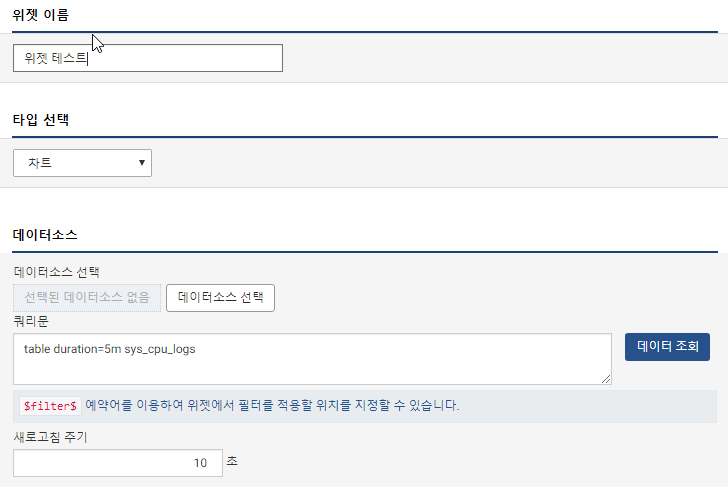 단계 4데이터소스 선택 쿼리에서 원하는 검색 결과가 나왔다면 속성 편집 항목을 작성합니다. 위젯 타입에 따라 다른 설정할 수 있는 속성 항목이 다릅니다. 아래 예시는 차트 타입 위젯입니다.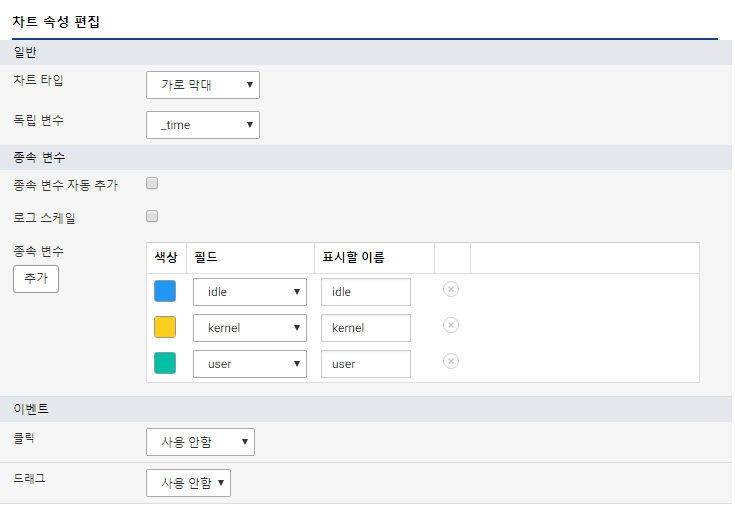 단계 5위젯에 이벤트 기능을 추가하고 싶을 경우 이벤트를 설정합니다. 위젯 이벤트는 이벤트를 참고하세요.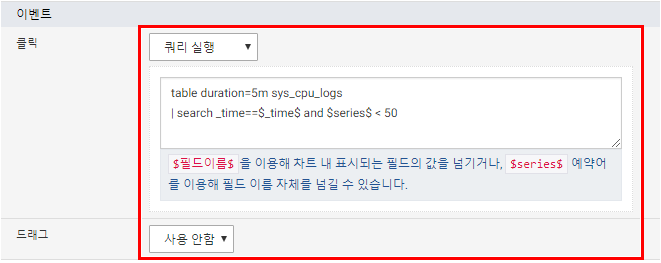 단계 6위젯 속성 작성 후 미리보기를 눌러 원하는 결과가 나오는 지 확인합니다.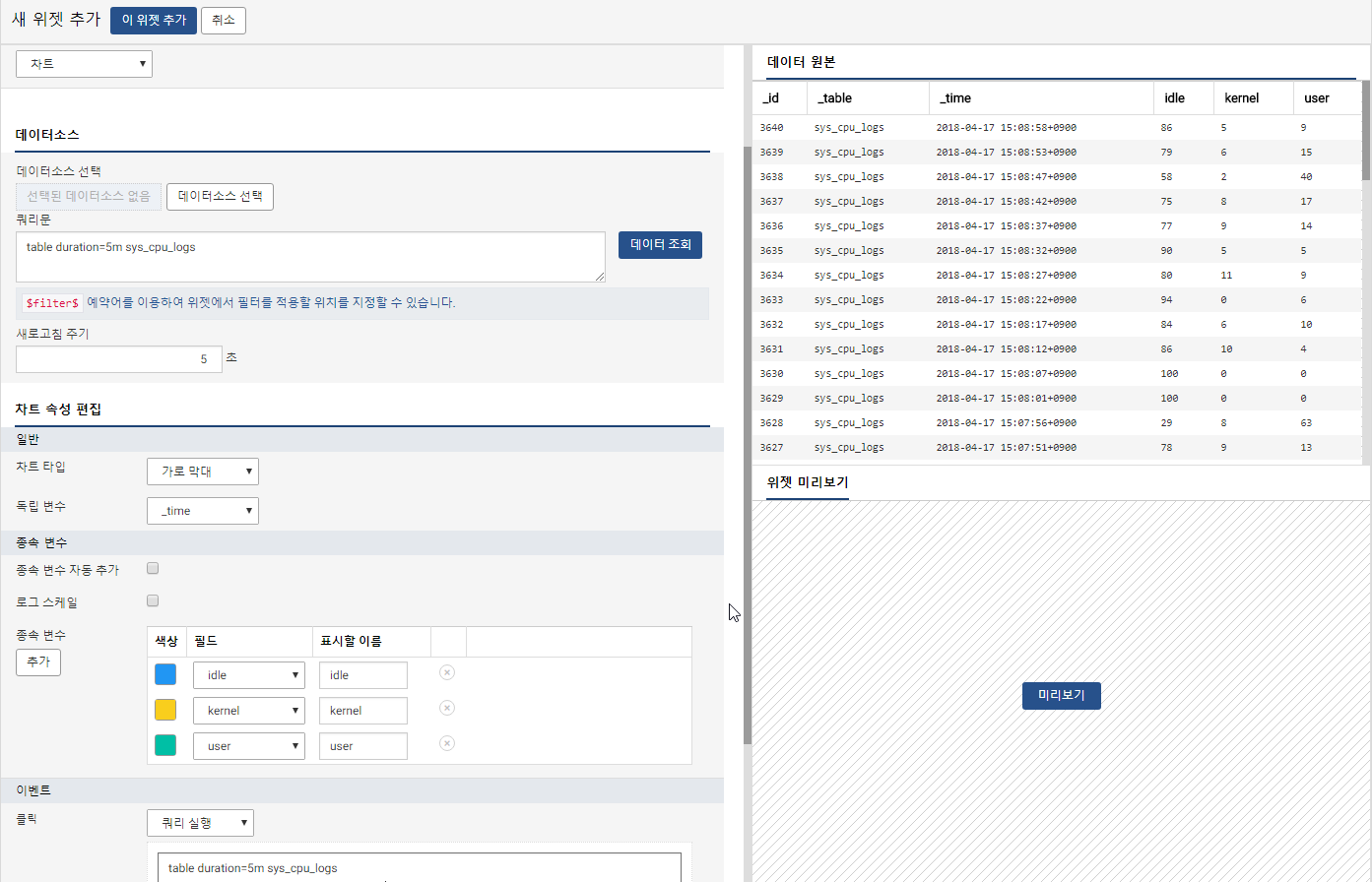 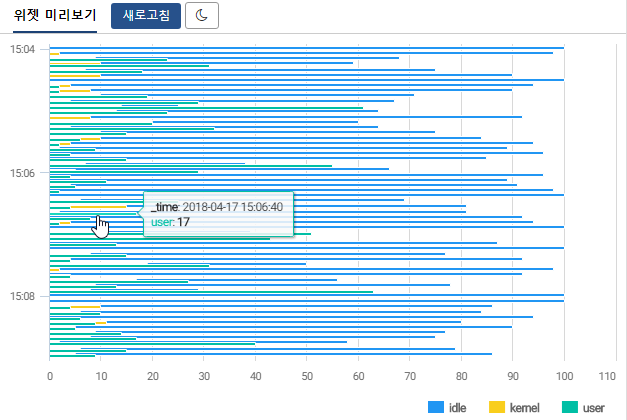 단계 7위젯이 원하는 대로 보이면 이 위젯 추가를 눌러 위젯을 생성합니다.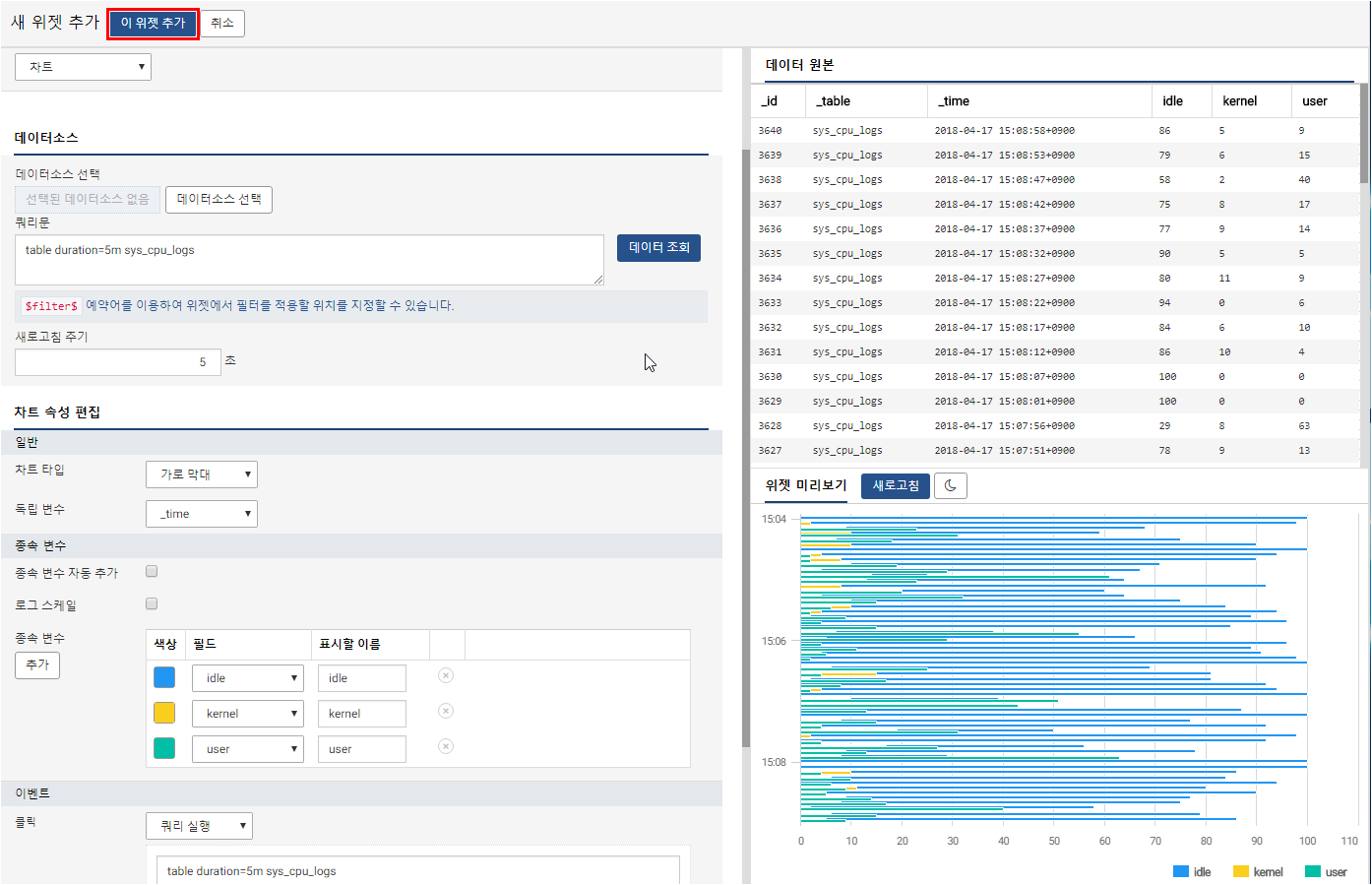 단계 8위젯 제목줄 상단에 파란줄이 표시되면 제목줄을 누르고 상/하/좌/우 중에 위젯을 놓을 곳을 선택합니다. 첫번째 위젯은 프리셋 탭 전체화면을 사용하고, 두번째 위젯부터 탭 화면을 분할하여 사용할 수 있습니다.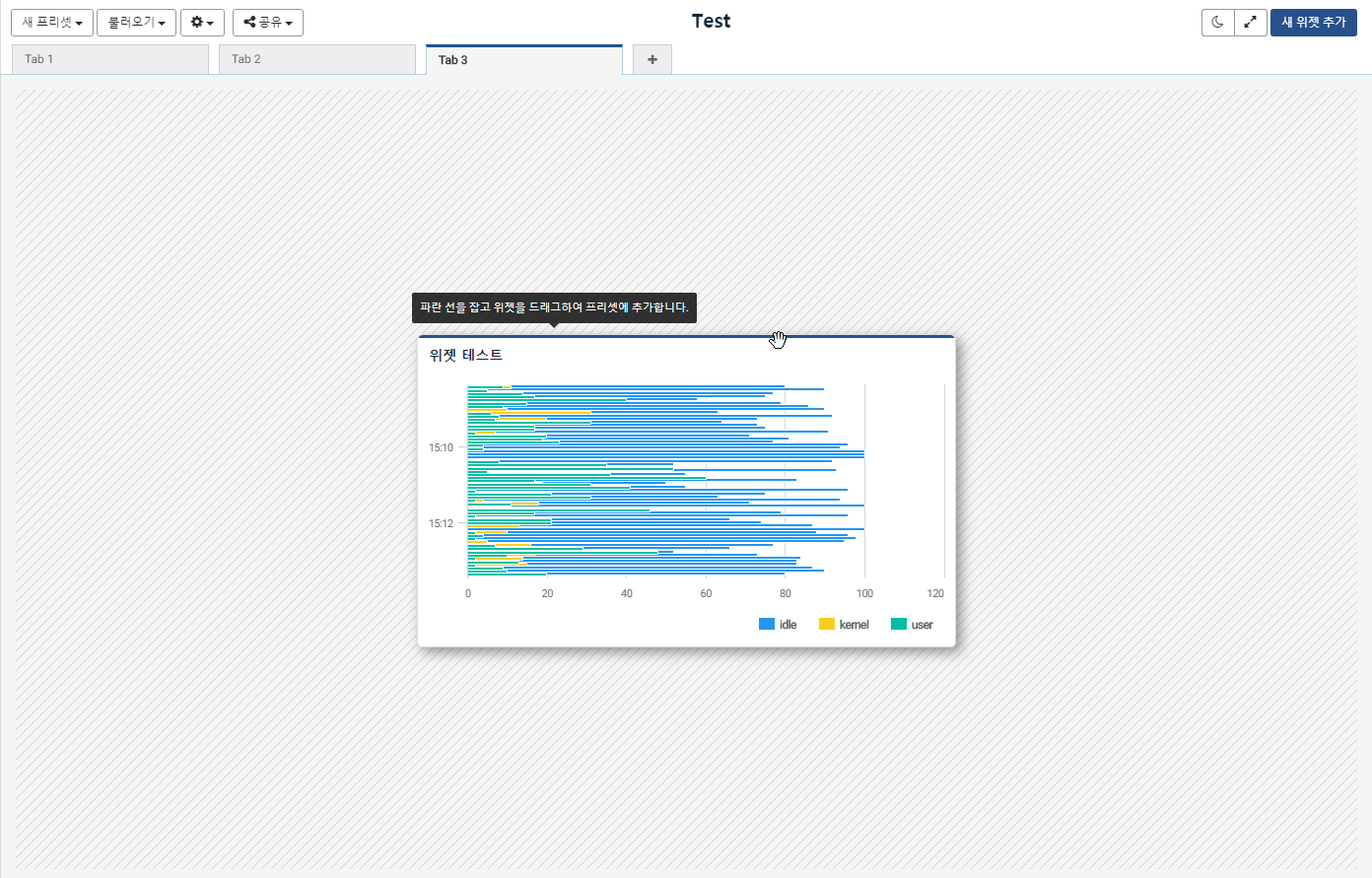 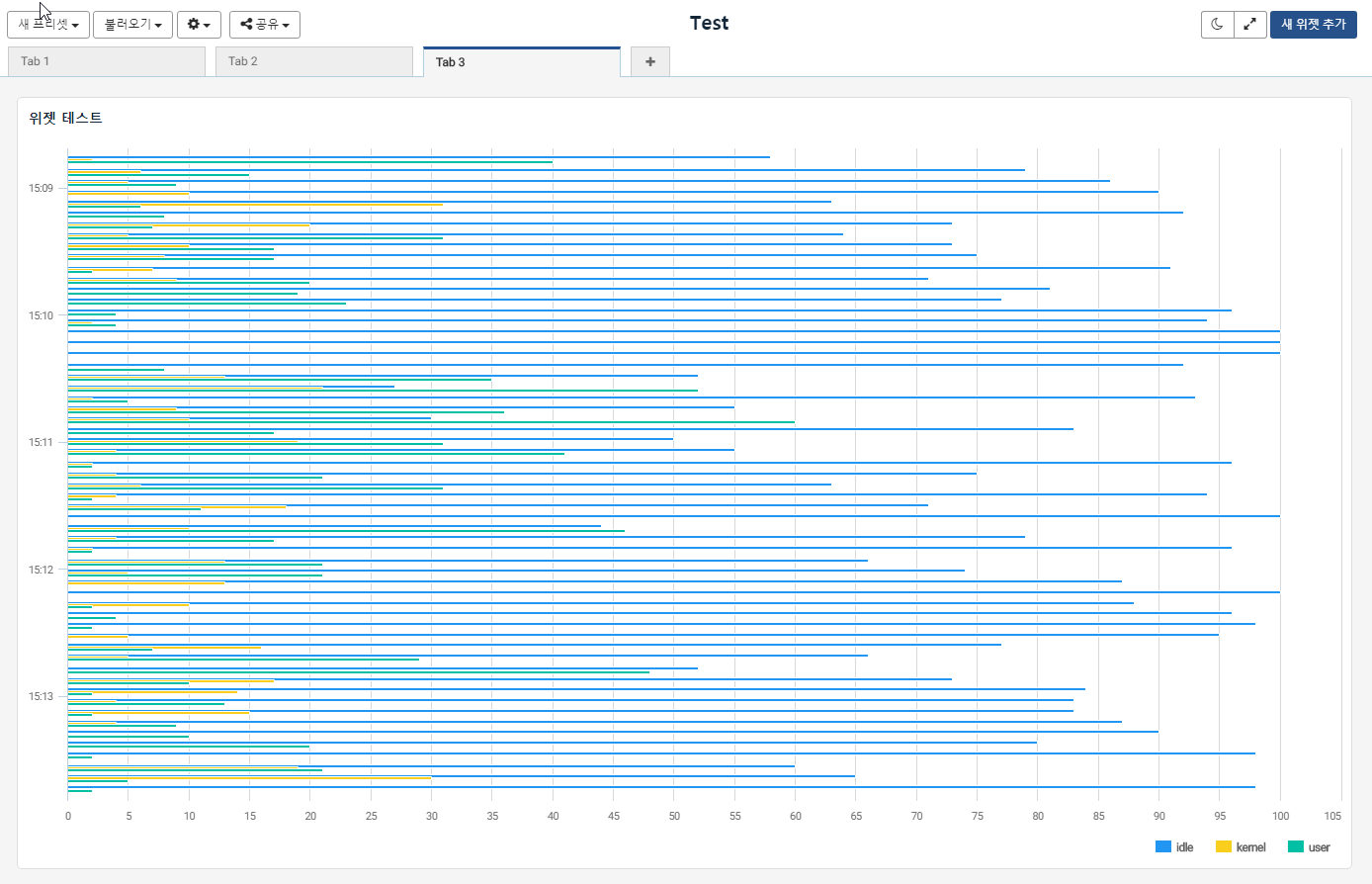 단계 9추가 위젯을 등록할 경우 전체 대시보드 기준 상/하/좌/우 혹은 기존 특정 위젯 기준 상/하/좌/우로 위치를 설정할 수 있습니다. 아래 예시의 경우 좌측 하단 위젯 위에 새 위젯을 추가합니다.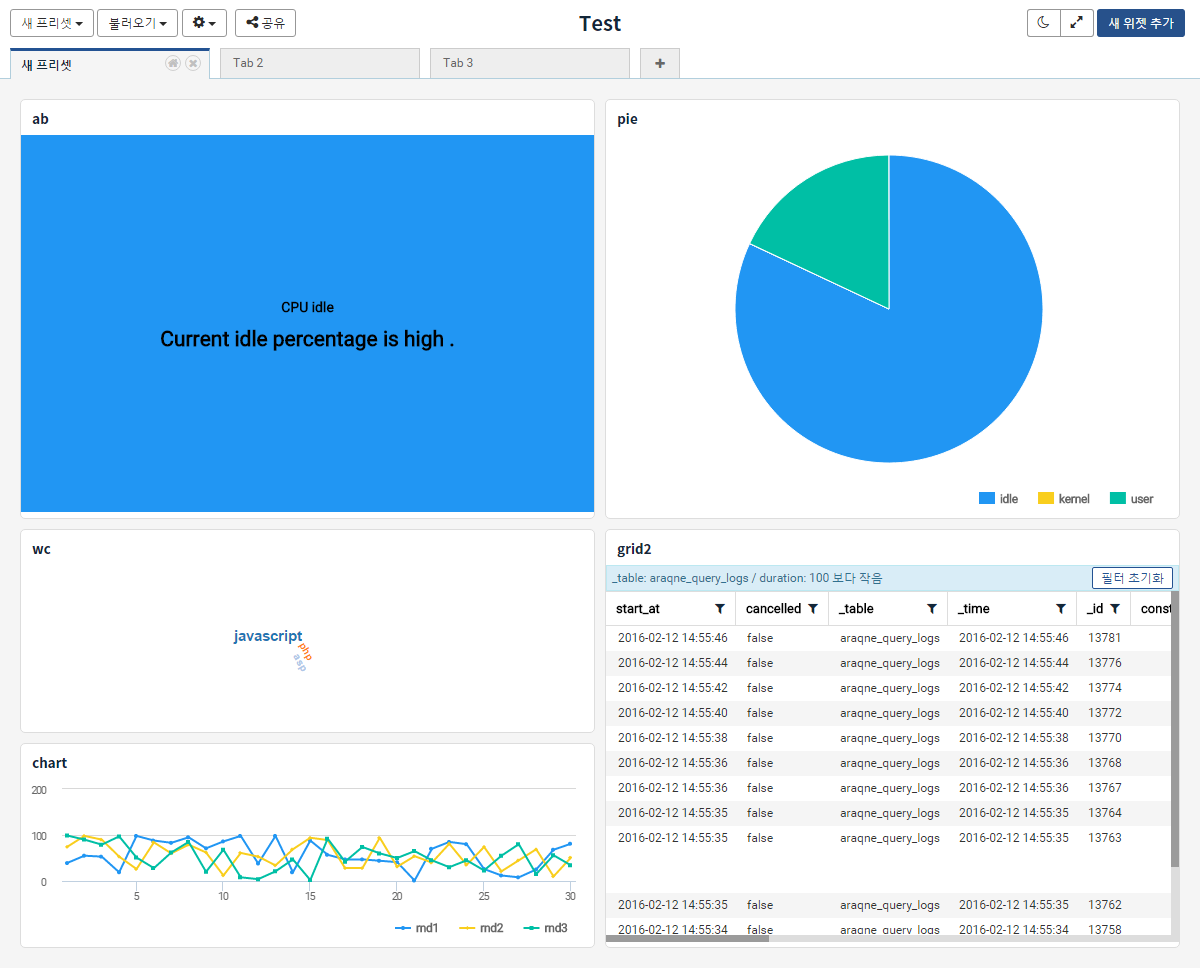 위젯 위치 변경대시보드를 구성하는 위젯의 크기와 위치를 변경하거나, 다른 탭으로 위젯을 옮겨놓을 수 있습니다.단계 1위치를 변경할 위젯을 선택합니다. 위젯 제목줄을 누르고 드래그하면 제목줄 위에 파란선이 나타납니다. 다음 예시에서는 좌측 단어구름 위젯을 선택했습니다.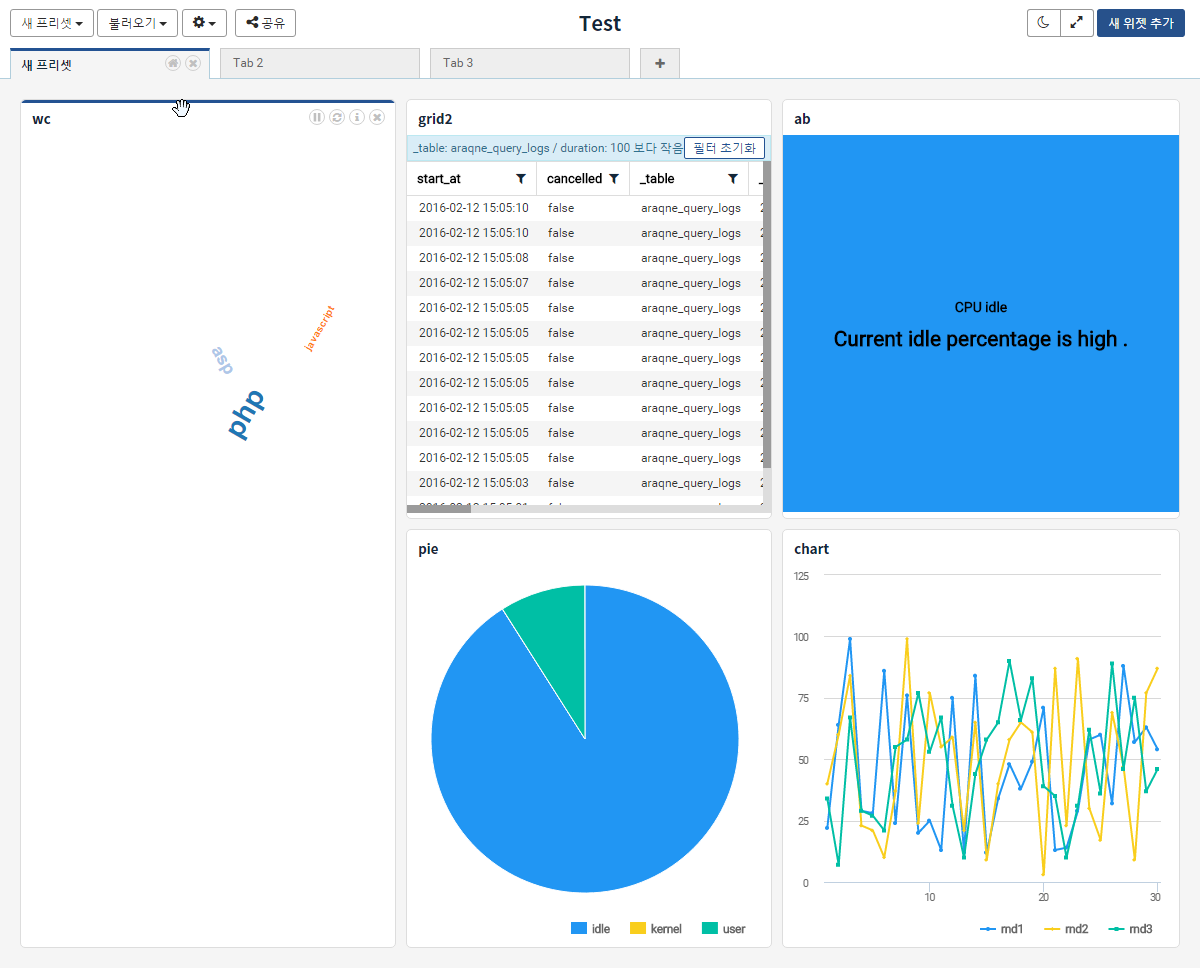 단계 2선택한 위젯을 이동하고자 하는 위젯 혹은 전체 화면의 방위를 표시하는 "화살표"에 매칭을 시킵니다.위젯 영역에 나타나는 방위 화살표를 선택하면 해당 위젯 영역 안에서 위젯을 이동합니다. 다음은 위젯 영역 안에서 방위 화살표를 선택한 예시입니다.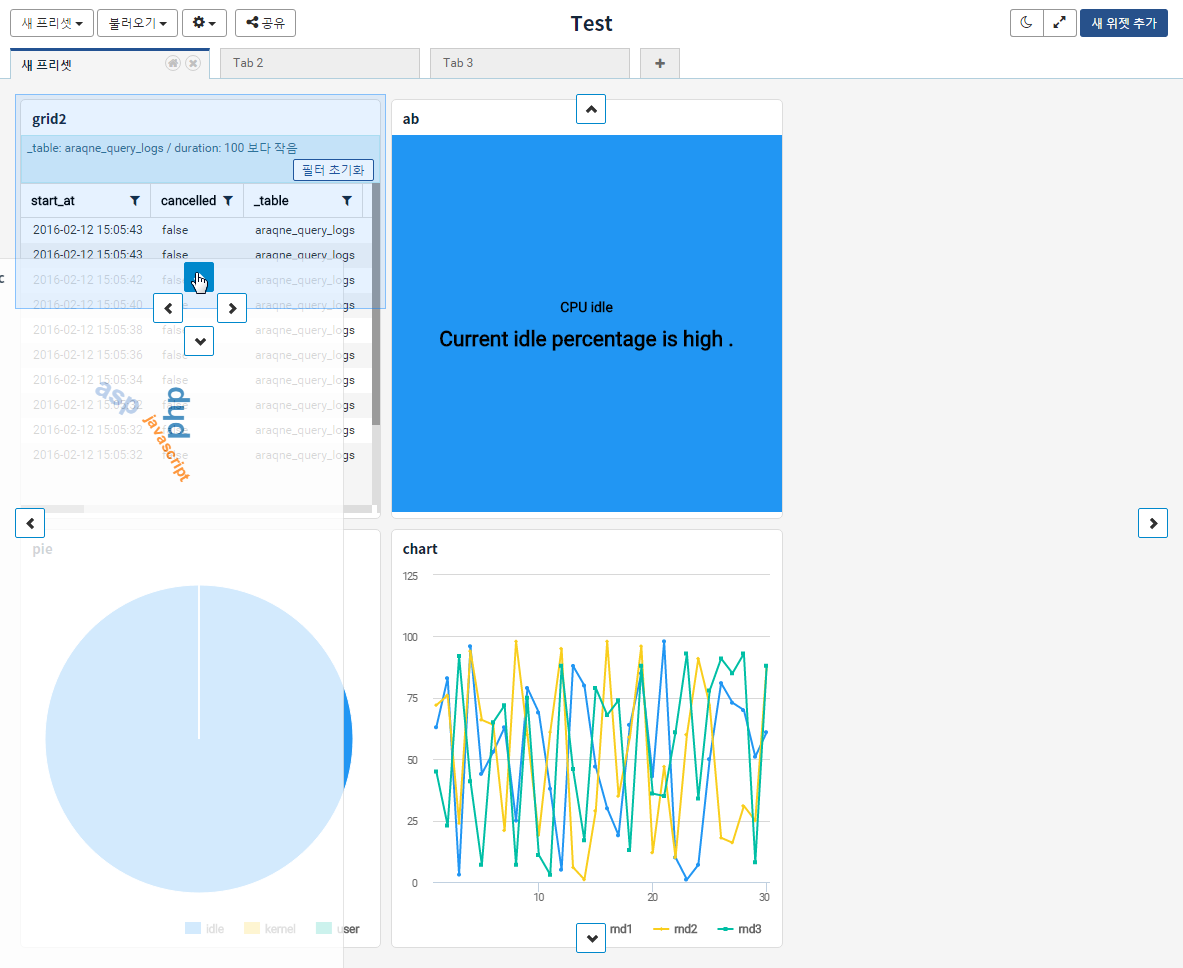 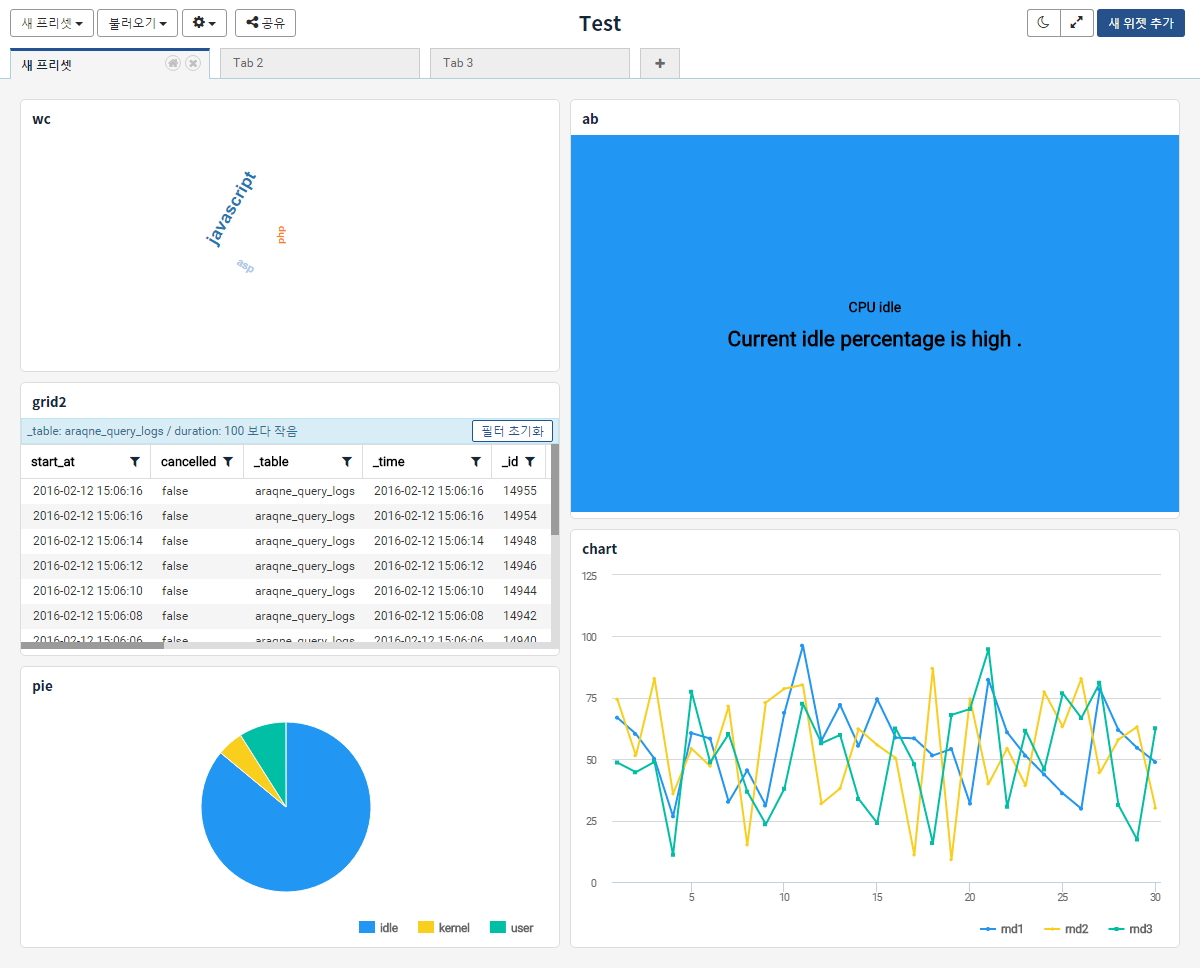 프리셋 탭 영역에서 방위 화살표를 선택하면 탭 영역을 기준으로 위젯을 이동합니다. 다음은 탭 영역 안에서 상단 화살표를 선택한 예시입니다.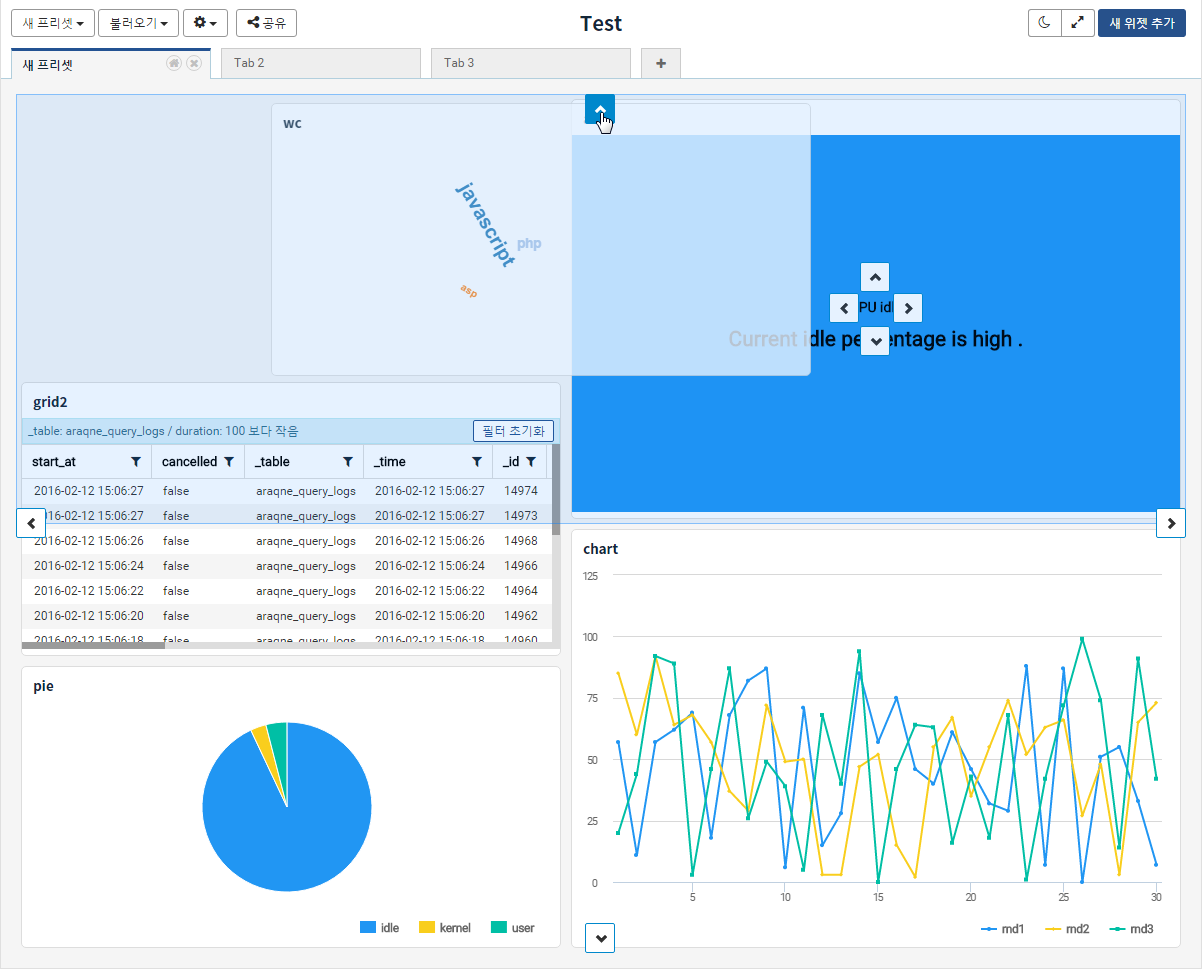 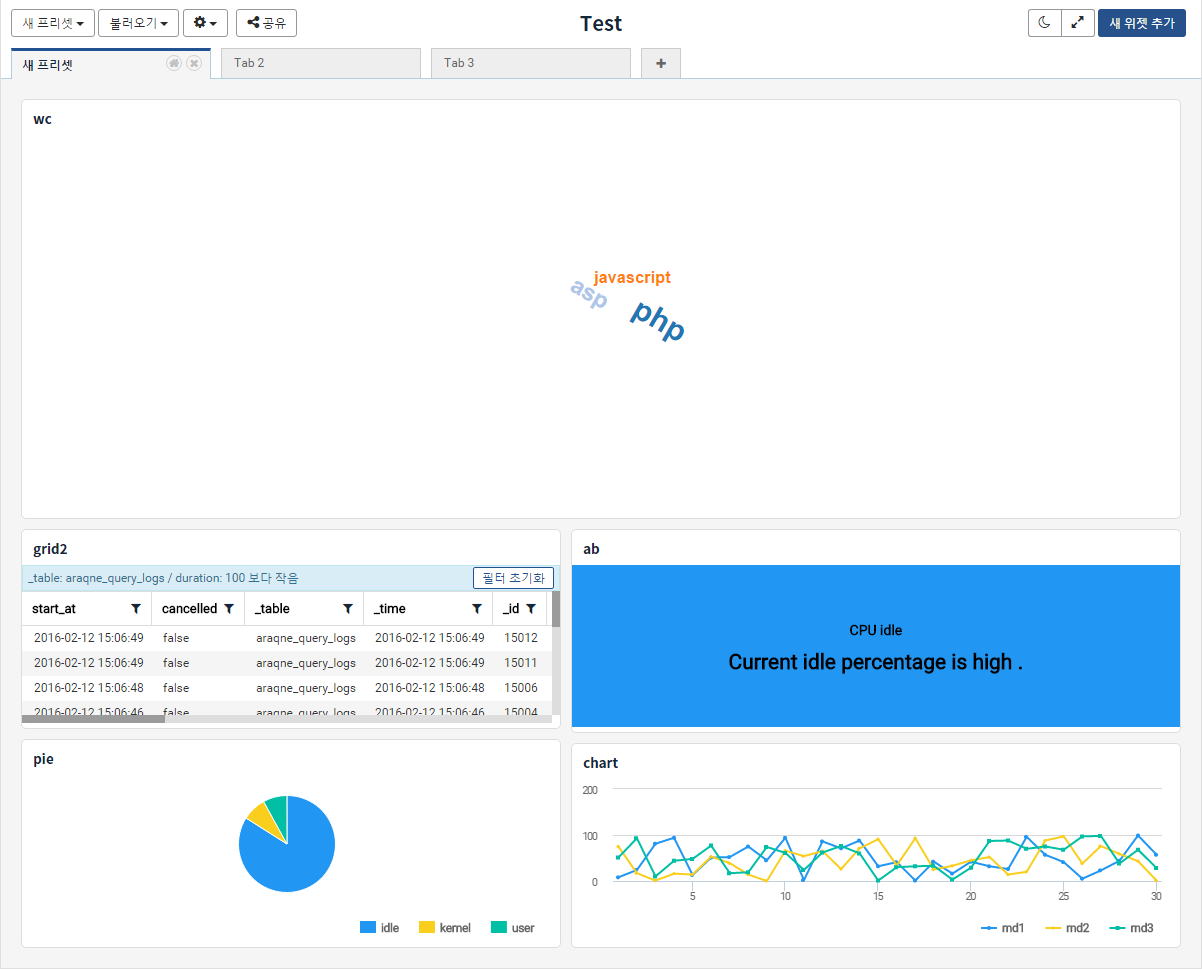 위젯 상태 변경위젯 이름 변경단계 1위젯의 이름을 선택합니다.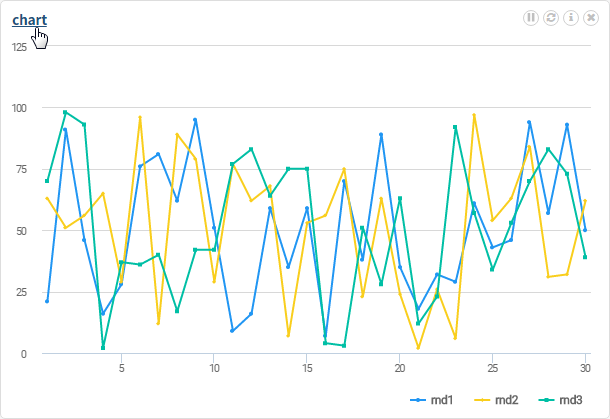 단계 2변경하고자 하는 이름으로 변경합니다.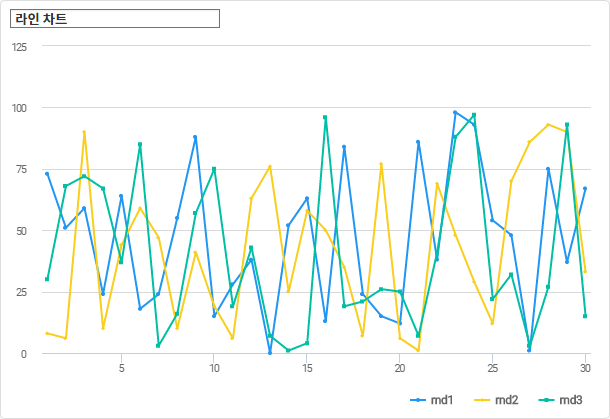 위젯 일시정지모든 위젯은 위젯을 설정할 때 지정한 새로고침 주기에 따라 데이터를 업데이트해 보여줍니다. 업데이트를 일시적으로 중지하려면 "중지" 아이콘을 누릅니다.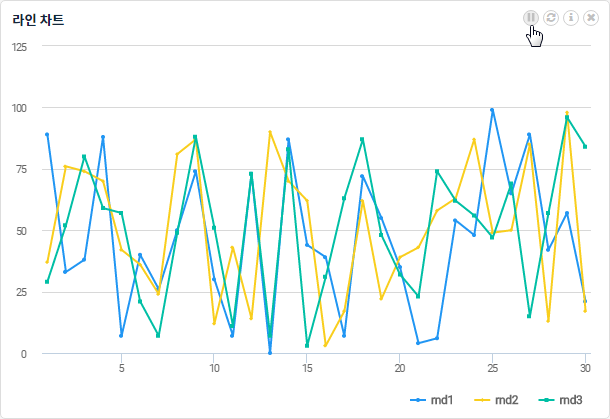 위젯 수동 업데이트업데이트 주기를 무시하고 수동으로 업데이트된 정보를 조회하려면 "새로 고침" 아이콘을 누릅니다.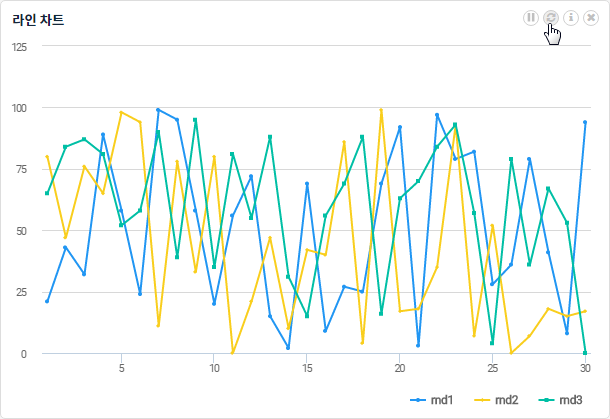 위젯 정보 조회/수정"위젯 정보" 아이콘을 누르면 해당 위젯의 속성 정보를 조회하고 수정할 수 있습니다. 수정 후 변경 사항 저장을 누르면 수정 사항이 즉시 반영됩니다.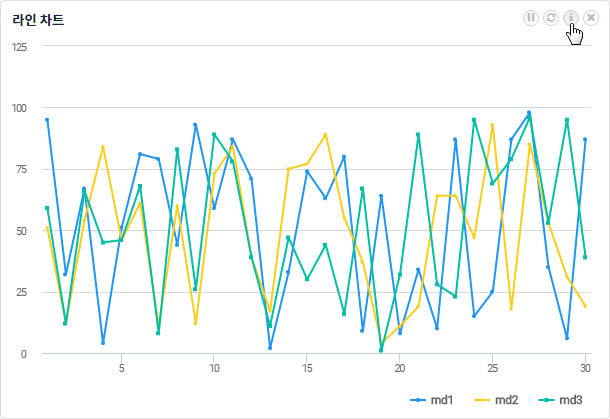 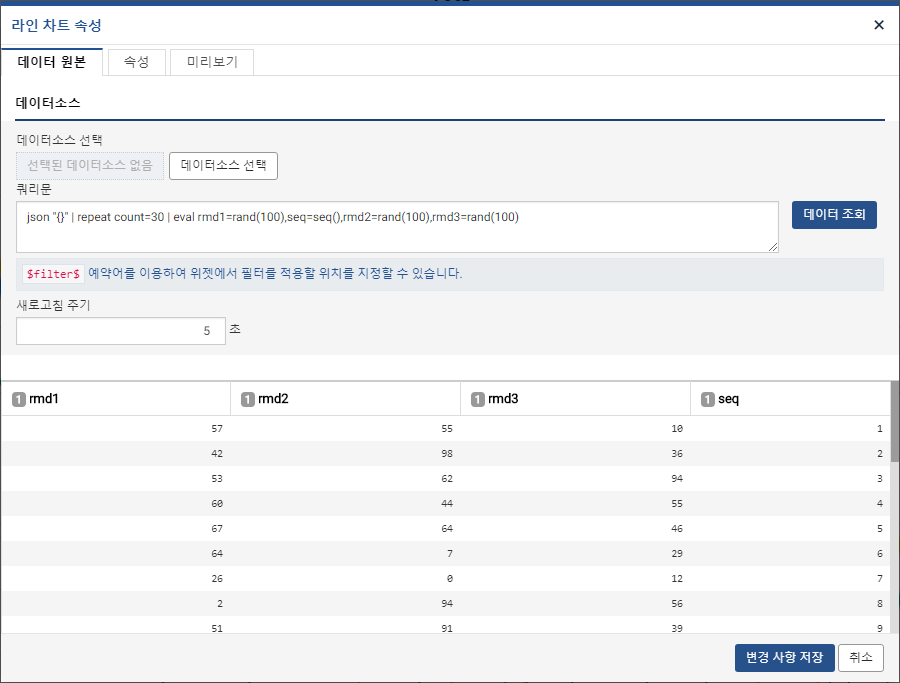 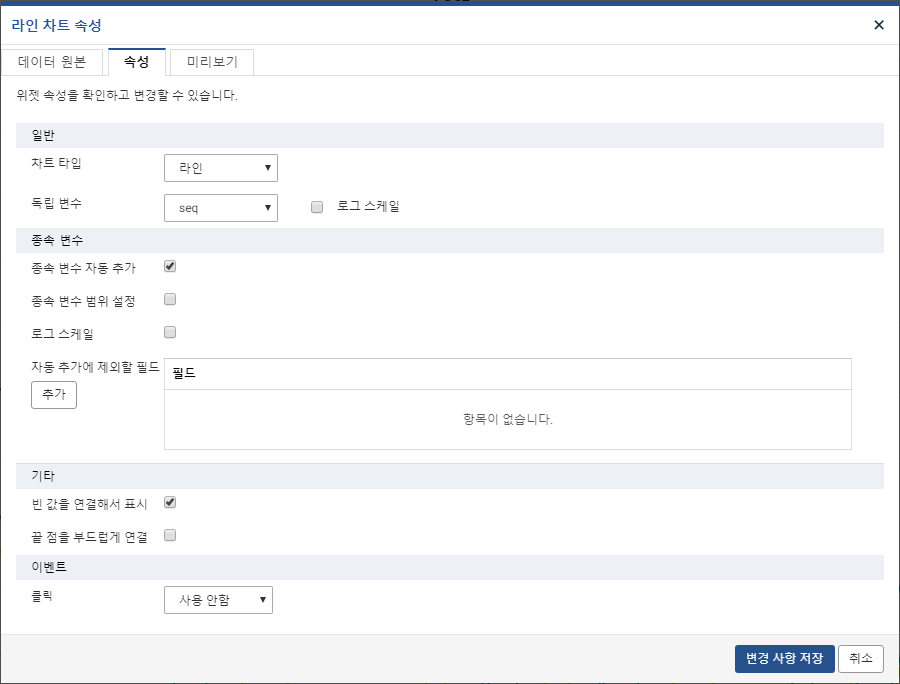 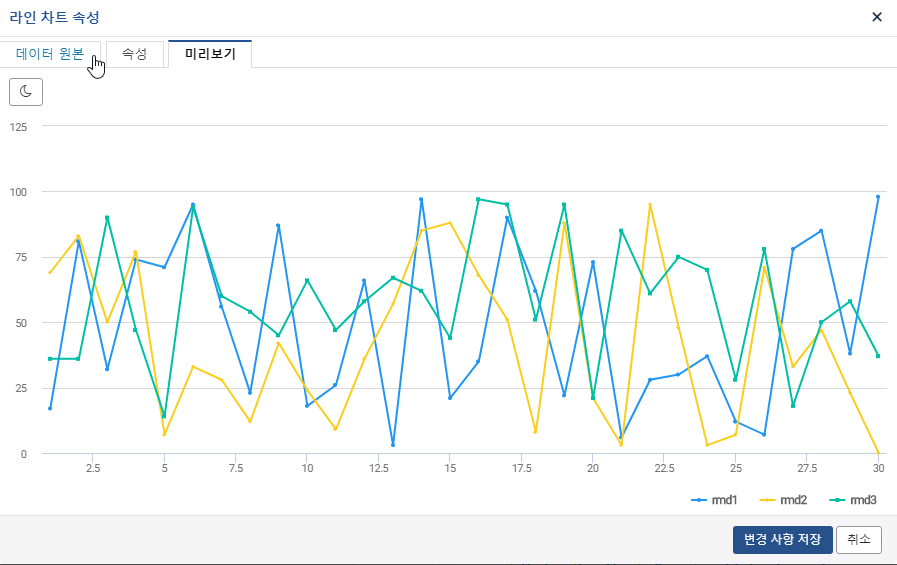 위젯 삭제위젯을 삭제하려면 "삭제" 아이콘을 누릅니다. 정말 이 위젯을 삭제하시겠습니까? 메시지가 뜨면 확인 버튼을 눌러 위젯을 삭제합니다.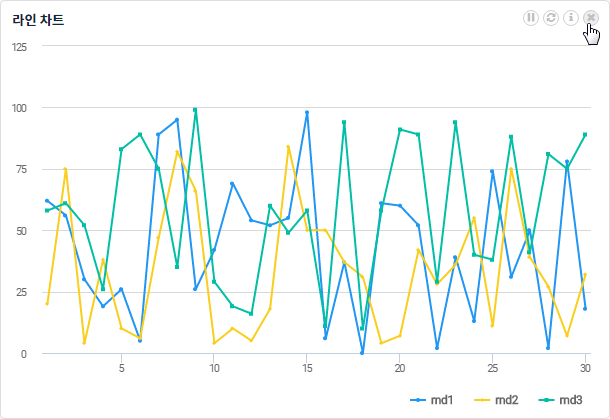 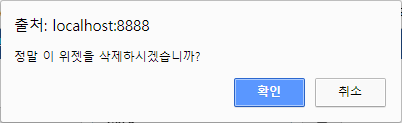 위젯 타입위젯을 새로 추가하거나 변경할 때 위젯 타입을 선택하거나 변경할 수 있습니다. 선택한 타입에 따라 입력값 및 사용법의 차이가 있습니다. 위젯 타입은 모두 13종입니다.차트데이터 쿼리의 결과 값을 차트의 형태로 위젯에 표현합니다. 차트의 종류에 따라서 속성에 차이가 있습니다. 데이터 컬럼의 데이터 내용에 따라서 표현하기 적합한 차트의 종류를 선택합니다.가로 막대가로 막대 차트의 속성은 다음과 같습니다.기본 정보독립 변수: 차트의 독립 변수로 사용할 필드를 선택합니다.종속 변수종속 변수 자동 추가: 종속 변수의 자동 추가 여부를 선택합니다.자동 추가에 제외할 필드: (종속 변수 자동 추가를 선택했을 때) 종속변수로 자동으로 선택하지 않을 필드들을 선택해 목록을 작성합니다. 추가를 눌러서 여러 필드를 목록에 추가할 수 있습니다. 필드를 목록에서 제거하려면 X를 누릅니다.종속 변수: (종속 변수 자동 추가를 선택하지 않았을 때) 차트에 보여줄 종속 변수로 사용할 필드를 선택합니다. 종속 변수의 색상, 필드, 표시할 이름을 설정합니다.로그 스케일: 이 항목을 선택하면 종속 변수를 로그 스케일로 표시합니다.이벤트이벤트가 발생했을 때 위젯이 수행할 동작을 설정합니다.클릭: 쿼리 또는 브라우저를 실행할 수 있습니다(기본 동작: 사용 안 함).드래그: 쿼리를 실행할 수 있습니다(기본 동작: 사용 안 함).이벤트 쿼리 예약어이벤트 쿼리 실행문에 아래와 같은 예약어를 이용할 수 있습니다.$필드이름$ - 선택한 데이터의 차트 내 표시되는 필드의 값을 반환$series$ - 선택한 데이터의 필드 이름을 반환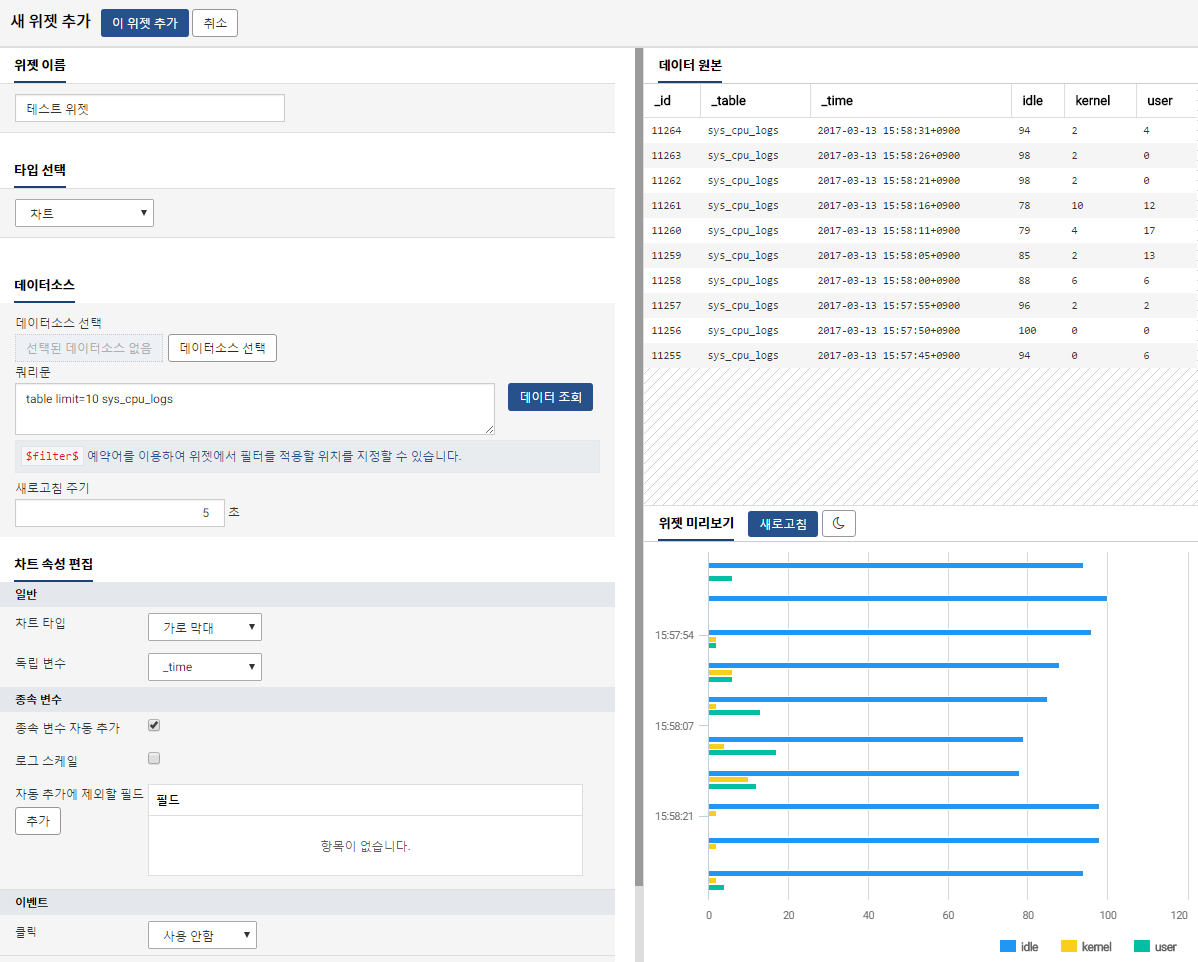 세로 막대세로 막대 차트의 속성은 다음과 같습니다.기본 정보독립 변수: 차트의 독립 변수로 사용할 필드를 선택합니다.종속 변수종속 변수 자동 추가: 종속 변수의 자동 추가 여부를 선택합니다.자동 추가에 제외할 필드: (종속 변수 자동 추가를 선택했을 때) 종속변수로 자동으로 선택하지 않을 필드들을 선택해 목록을 작성합니다. 추가를 눌러서 여러 필드를 목록에 추가할 수 있습니다. 필드를 목록에서 제거하려면 X를 누릅니다.종속 변수: (종속 변수 자동 추가를 선택하지 않았을 때) 차트에 보여줄 종속 변수로 사용할 필드를 선택합니다. 종속 변수의 색상, 필드, 표시할 이름을 설정합니다.로그 스케일: 이 항목을 선택하면 종속 변수를 로그 스케일로 표시합니다.이벤트이벤트가 발생했을 때 위젯이 수행할 동작을 설정합니다.클릭: 쿼리 또는 브라우저를 실행할 수 있습니다(기본 동작: 사용 안 함).드래그: 쿼리를 실행할 수 있습니다(기본 동작: 사용 안 함).이벤트 쿼리 예약어이벤트 쿼리 실행문에 아래와 같은 예약어를 이용할 수 있습니다.$필드이름$ - 선택한 데이터의 차트 내 표시되는 필드의 값을 반환$series$ - 선택한 데이터의 필드 이름을 반환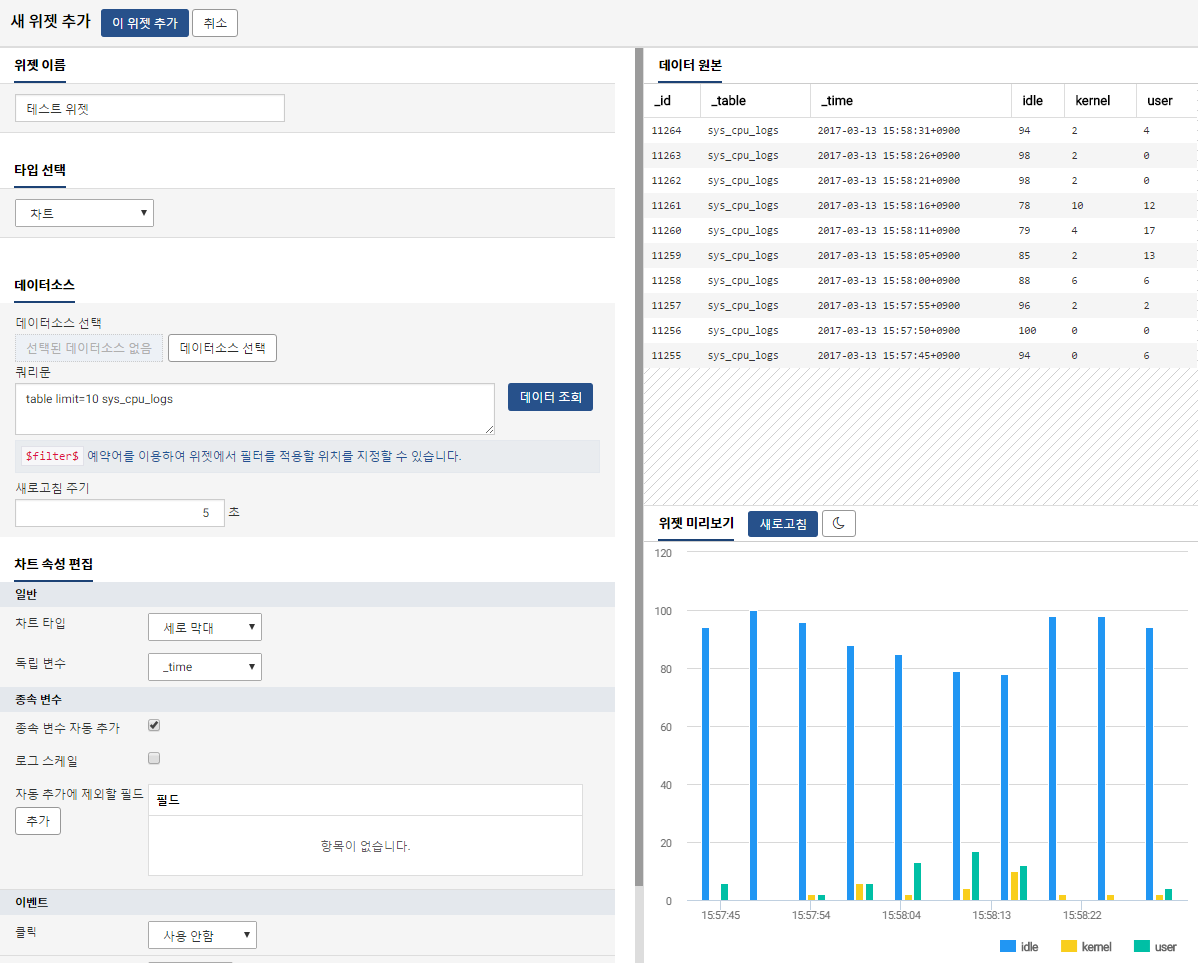 누적 가로 막대누적 가로 막대 차트의 속성은 다음과 같습니다.기본 정보독립 변수: 차트의 독립 변수로 사용할 필드를 선택합니다.종속 변수종속 변수 자동 추가: 종속 변수의 자동 추가 여부를 선택합니다.자동 추가에 제외할 필드: (종속 변수 자동 추가를 선택했을 때) 종속변수로 자동으로 선택하지 않을 필드들을 선택해 목록을 작성합니다. 추가를 눌러서 여러 필드를 목록에 추가할 수 있습니다. 필드를 목록에서 제거하려면 X를 누릅니다.종속 변수: (종속 변수 자동 추가를 선택하지 않았을 때) 차트에 보여줄 종속 변수로 사용할 필드를 선택합니다. 종속 변수의 색상, 필드, 표시할 이름을 설정합니다.로그 스케일: 이 항목을 선택하면 종속 변수를 로그 스케일로 표시합니다.기타백분율로 스택 표시: 이 항목을 선택하면 종속 변수 누적 값을 백분율로 표시합니다.이벤트이벤트가 발생했을 때 위젯이 수행할 동작을 설정합니다.클릭: 쿼리 또는 브라우저를 실행할 수 있습니다(기본 동작: 사용 안 함).드래그: 쿼리를 실행할 수 있습니다(기본 동작: 사용 안 함).이벤트 쿼리 예약어이벤트 쿼리 실행문에 아래와 같은 예약어를 이용할 수 있습니다.$필드이름$ - 선택한 데이터의 차트 내 표시되는 필드의 값을 반환$series$ - 선택한 데이터의 필드 이름을 반환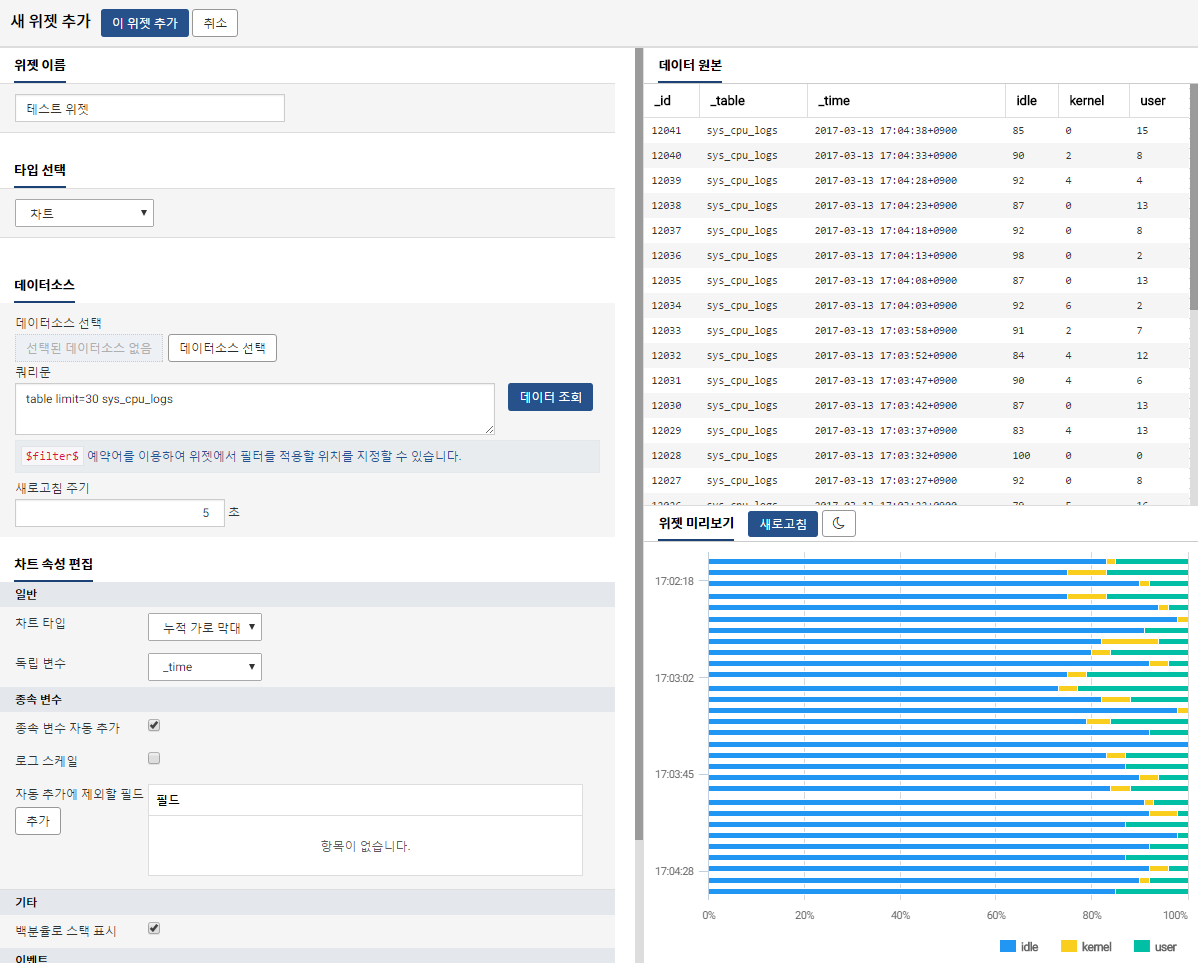 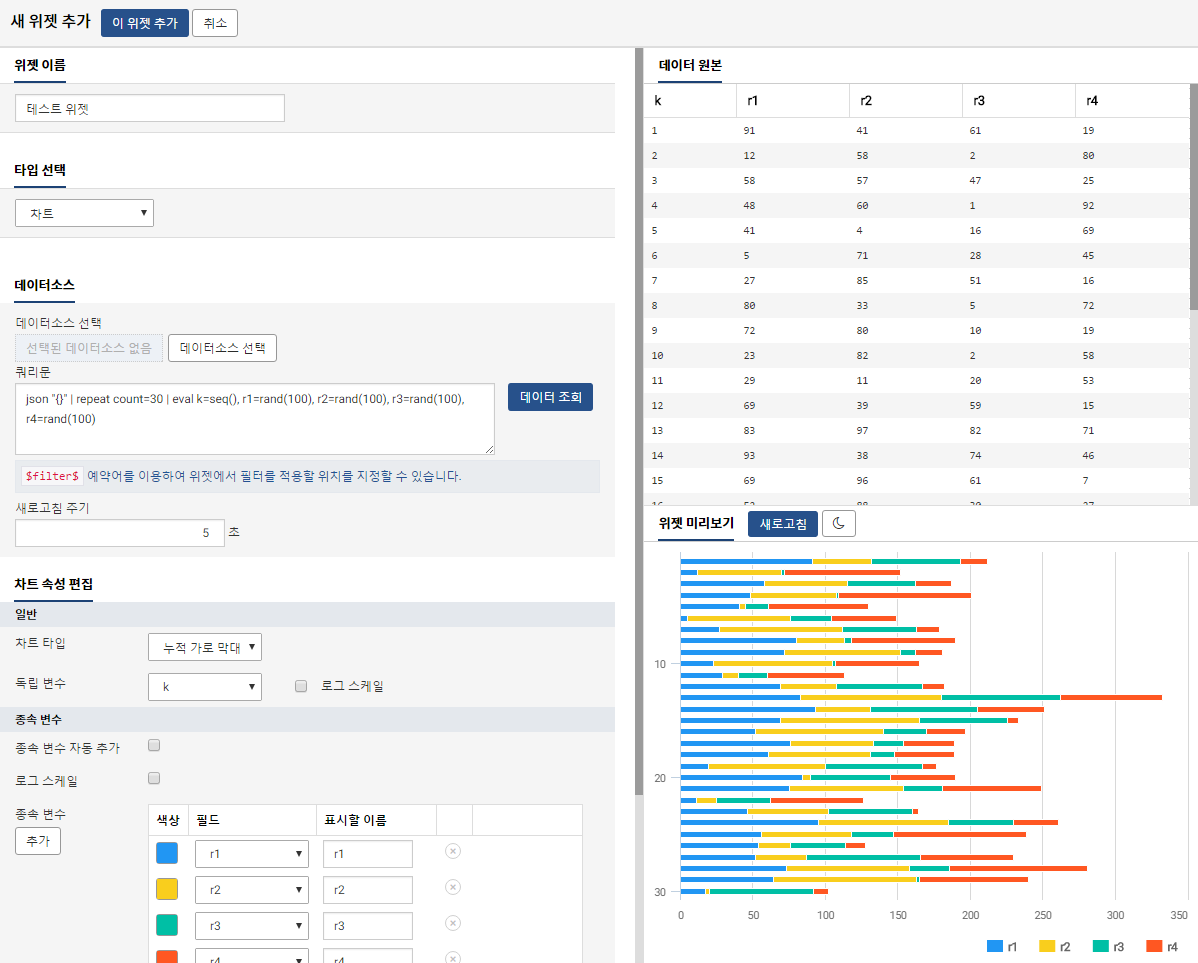 누적 세로 막대누적 세로 막대 차트의 속성은 다음과 같습니다.기본 정보독립 변수: 차트의 독립 변수로 사용할 필드를 선택합니다.종속 변수종속 변수 자동 추가: 종속 변수의 자동 추가 여부를 선택합니다.자동 추가에 제외할 필드: (종속 변수 자동 추가를 선택했을 때) 종속변수로 자동으로 선택하지 않을 필드들을 선택해 목록을 작성합니다. 추가를 눌러서 여러 필드를 목록에 추가할 수 있습니다. 필드를 목록에서 제거하려면 X를 누릅니다.종속 변수: (종속 변수 자동 추가를 선택하지 않았을 때) 차트에 보여줄 종속 변수로 사용할 필드를 선택합니다. 종속 변수의 색상, 필드, 표시할 이름을 설정합니다.로그 스케일: 이 항목을 선택하면 종속 변수를 로그 스케일로 표시합니다.기타백분율로 스택 표시: 이 항목을 선택하면 종속 변수 누적 값을 백분율로 표시합니다.이벤트이벤트가 발생했을 때 위젯이 수행할 동작을 설정합니다.클릭: 쿼리 또는 브라우저를 실행할 수 있습니다(기본 동작: 사용 안 함).드래그: 쿼리를 실행할 수 있습니다(기본 동작: 사용 안 함).이벤트 쿼리 예약어이벤트 쿼리 실행문에 아래와 같은 예약어를 이용할 수 있습니다.$필드이름$ - 선택한 데이터의 차트 내 표시되는 필드의 값을 반환$series$ - 선택한 데이터의 필드 이름을 반환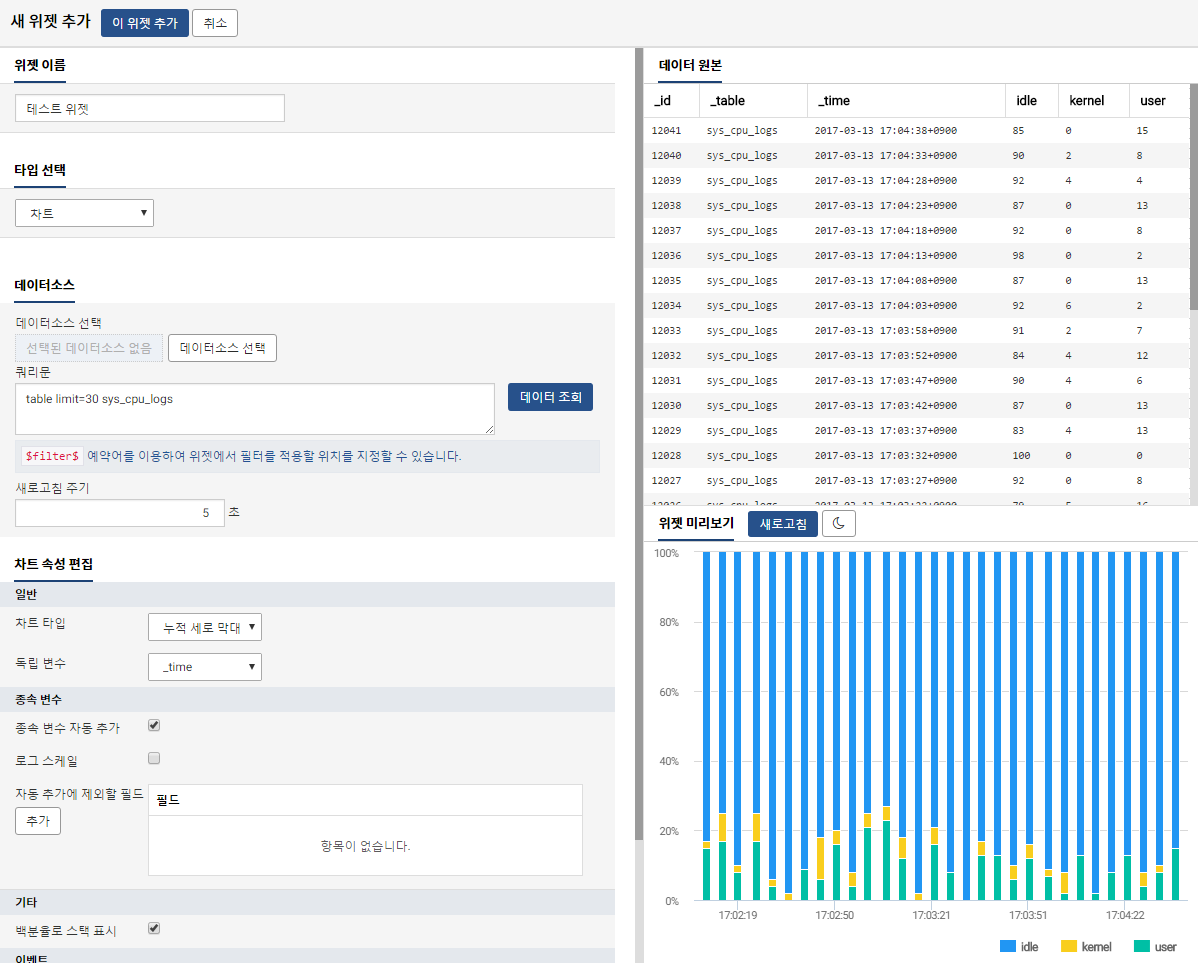 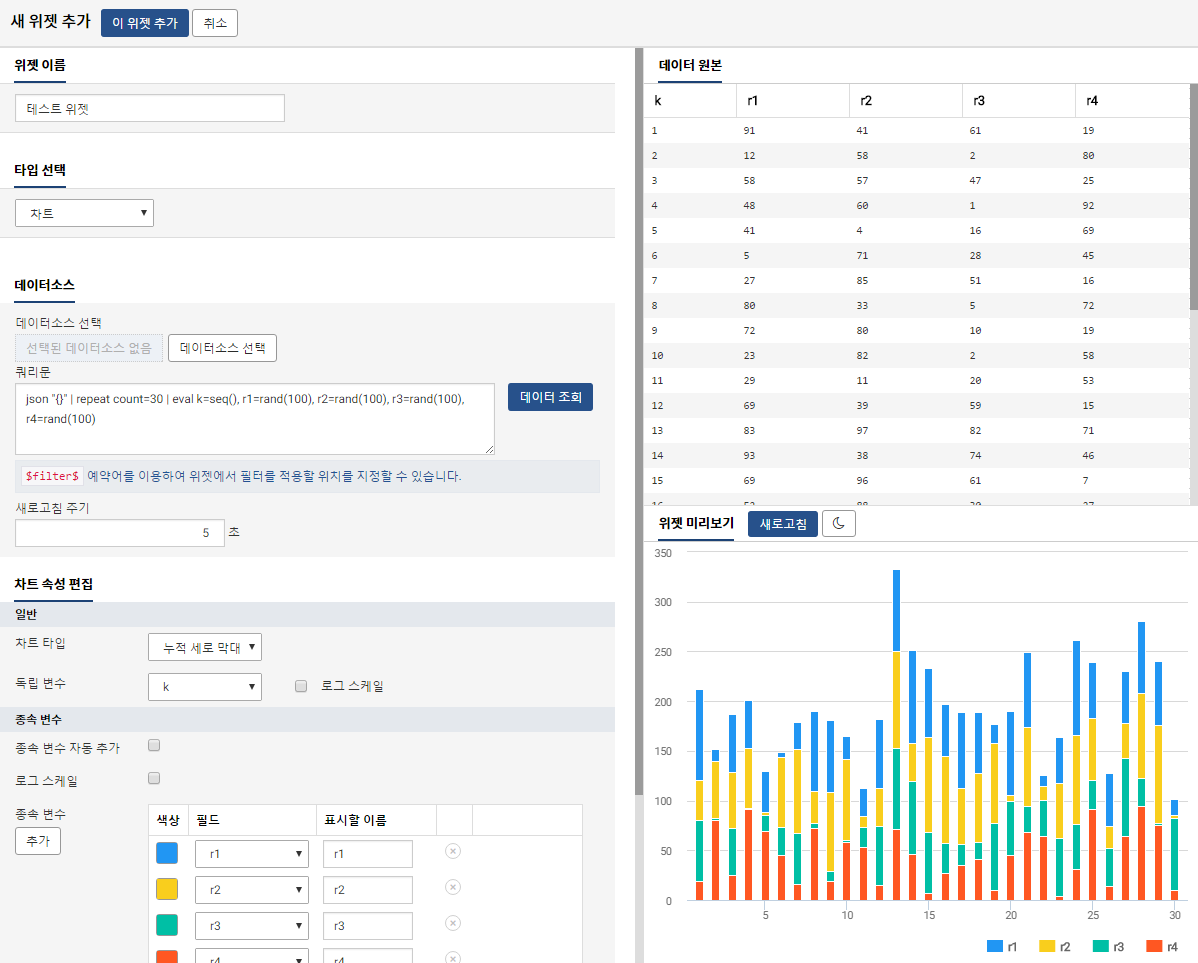 라인라인 차트의 속성은 다음과 같습니다.기본 정보독립 변수: 차트의 독립 변수로 사용할 필드를 선택합니다.종속 변수종속 변수 자동 추가: 종속 변수의 자동 추가 여부를 선택합니다.자동 추가에 제외할 필드: (종속 변수 자동 추가를 선택했을 때) 종속변수로 자동으로 선택하지 않을 필드들을 선택해 목록을 작성합니다. 추가를 눌러서 여러 필드를 목록에 추가할 수 있습니다. 필드를 목록에서 제거하려면 X를 누릅니다.종속 변수: (종속 변수 자동 추가를 선택하지 않았을 때) 차트에 보여줄 종속 변수로 사용할 필드를 선택합니다. 종속 변수의 색상, 필드, 표시할 이름을 설정합니다.종속 변수 범위 설정: 종속변수의 최소값과 최대값을 입력하여 표현 범위를 설정합니다. 둘 중 하나의 값만 입력해도 됩니다.로그 스케일: 이 항목을 선택하면 종속 변수를 로그 스케일로 표시합니다.기타빈 값을 연결해서 표시: 이 항목을 선택하면 빈 값을 연결해서 표시합니다.끝 점을 부드럽게 연결: 이 항목을 선택하면 끝 점을 부드럽게 연결하여 선을 표시합니다.이벤트이벤트가 발생했을 때 위젯이 수행할 동작을 설정합니다.클릭: 쿼리 또는 브라우저를 실행할 수 있습니다(기본 동작: 사용 안 함).드래그: 쿼리를 실행할 수 있습니다(기본 동작: 사용 안 함).이벤트 쿼리 예약어이벤트 쿼리 실행문에 아래와 같은 예약어를 이용할 수 있습니다.$필드이름$ - 선택한 데이터의 차트 내 표시되는 필드의 값을 반환$series$ - 선택한 데이터의 필드 이름을 반환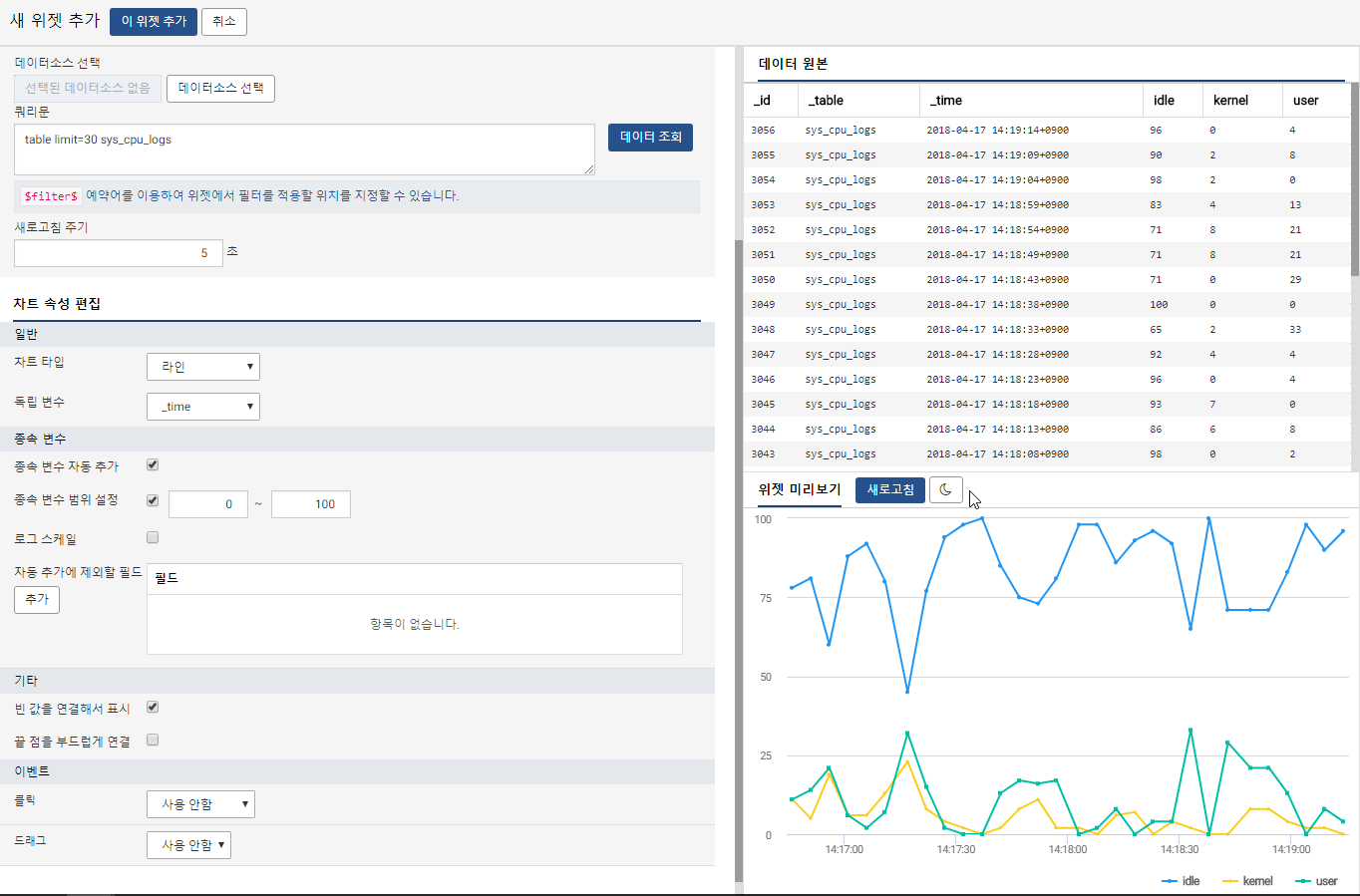 파이파이 차트의 속성은 다음과 같습니다.기본 정보독립 변수: 차트의 독립 변수로 사용할 필드를 선택합니다.종속 변수종속 변수: 종속 변수로 사용할 필드와 표시할 이름을 설정합니다. 하나의 필드만 선택할 수 있습니다.기타파이 타입: 범례 항목의 위치에 따라 2개의 타입을 제공합니다. 둘 중 하나를 선택합니다(기본값: 타입 1).총 합계 표시: 총 합계의 표시 여부를 선택합니다. 합계는 위젯 상단 좌측에 표시됩니다(기본값: 선택 안 함).차트 안쪽에 값 표시 (파이 타입 1일 때): 파이 차트 안쪽에 값 표시 여부를 선택합니다(기본값: 선택 안 함).범례 항목 자동 정렬 (파이 타입 1일 때): 이름 순으로 자동 정렬 여부를 선택합니다(기본값: 선택 안 함).이벤트이벤트가 발생했을 때 위젯이 수행할 동작을 설정합니다.클릭: 쿼리 또는 브라우저를 실행할 수 있습니다(기본 동작: 사용 안 함).이벤트 쿼리 예약어이벤트 쿼리 실행문에 아래와 같은 예약어를 이용할 수 있습니다.$필드이름$ - 선택한 데이터의 차트 내 표시되는 필드의 값을 반환$series$ - 선택한 데이터의 필드 이름을 반환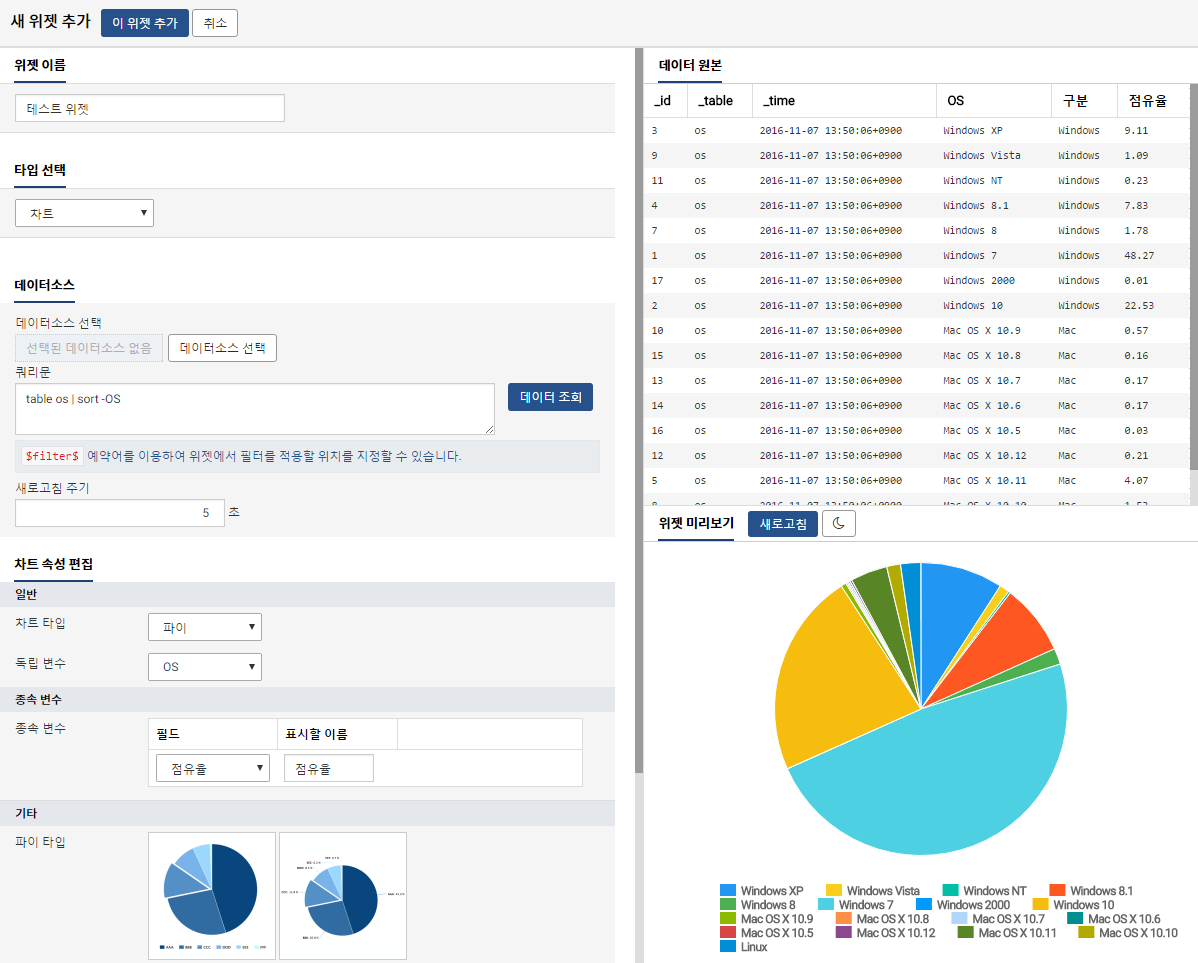 2단계 파이2단계 파이 차트의 속성은 다음과 같습니다.기본 정보독립 변수: 차트의 독립 변수로 사용할 필드를 선택합니다.종속 변수종속 변수 상위 그룹: 상위 그룹으로 사용할 필드를 선택합니다.종속 변수 하위 그룹: 하위 그룹으로 사용할 필드를 선택합니다.기타크기: 종속 변수의 크기 값으로 사용할 필드를 선택합니다.상위 그룹 표시 : 상위 그룹 표시 형식을 선택합니다.이벤트이벤트가 발생했을 때 위젯이 수행할 동작을 설정합니다.클릭: 쿼리 또는 브라우저를 실행할 수 있습니다(기본 동작: 사용 안 함).이벤트 쿼리 예약어이벤트 쿼리 실행문에 아래와 같은 예약어를 이용할 수 있습니다.$필드이름$ - 선택한 데이터의 차트 내 표시되는 필드의 값을 반환$series$ - 선택한 데이터의 필드 이름을 반환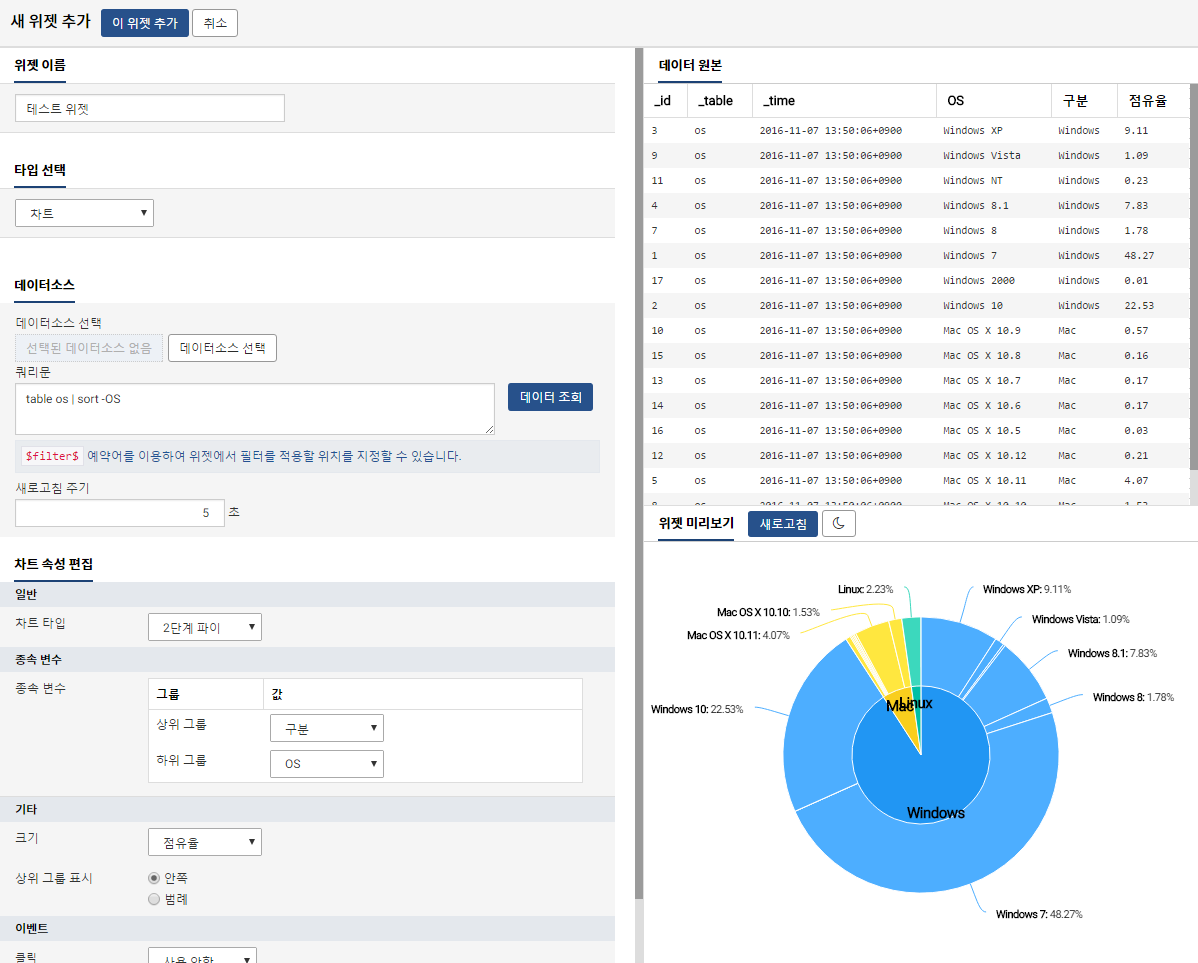 산포도산포도 차트의 속성은 다음과 같습니다.기본 정보독립 변수: 차트의 독립 변수로 사용할 필드를 선택합니다.종속 변수종속 변수 자동 추가: 종속 변수의 자동 추가 여부를 선택합니다.자동 추가에 제외할 필드: (종속 변수 자동 추가를 선택했을 때) 종속변수로 자동으로 선택하지 않을 필드들을 선택해 목록을 작성합니다. 추가를 눌러서 여러 필드를 목록에 추가할 수 있습니다. 필드를 목록에서 제거하려면 X를 누릅니다.종속 변수: (종속 변수 자동 추가를 선택하지 않았을 때) 차트에 보여줄 종속 변수로 사용할 필드를 선택합니다. 종속 변수의 색상, 필드, 표시할 이름을 설정합니다.로그 스케일: 이 항목을 선택하면 종속 변수를 로그 스케일로 표시합니다.이벤트이벤트가 발생했을 때 위젯이 수행할 동작을 설정합니다.클릭: 쿼리 또는 브라우저를 실행할 수 있습니다(기본 동작: 사용 안 함).드래그: 쿼리를 실행할 수 있습니다(기본 동작: 사용 안 함).이벤트 쿼리 예약어이벤트 쿼리 실행문에 아래와 같은 예약어를 이용할 수 있습니다.$필드이름$ - 선택한 데이터의 차트 내 표시되는 필드의 값을 반환$series$ - 선택한 데이터의 필드 이름을 반환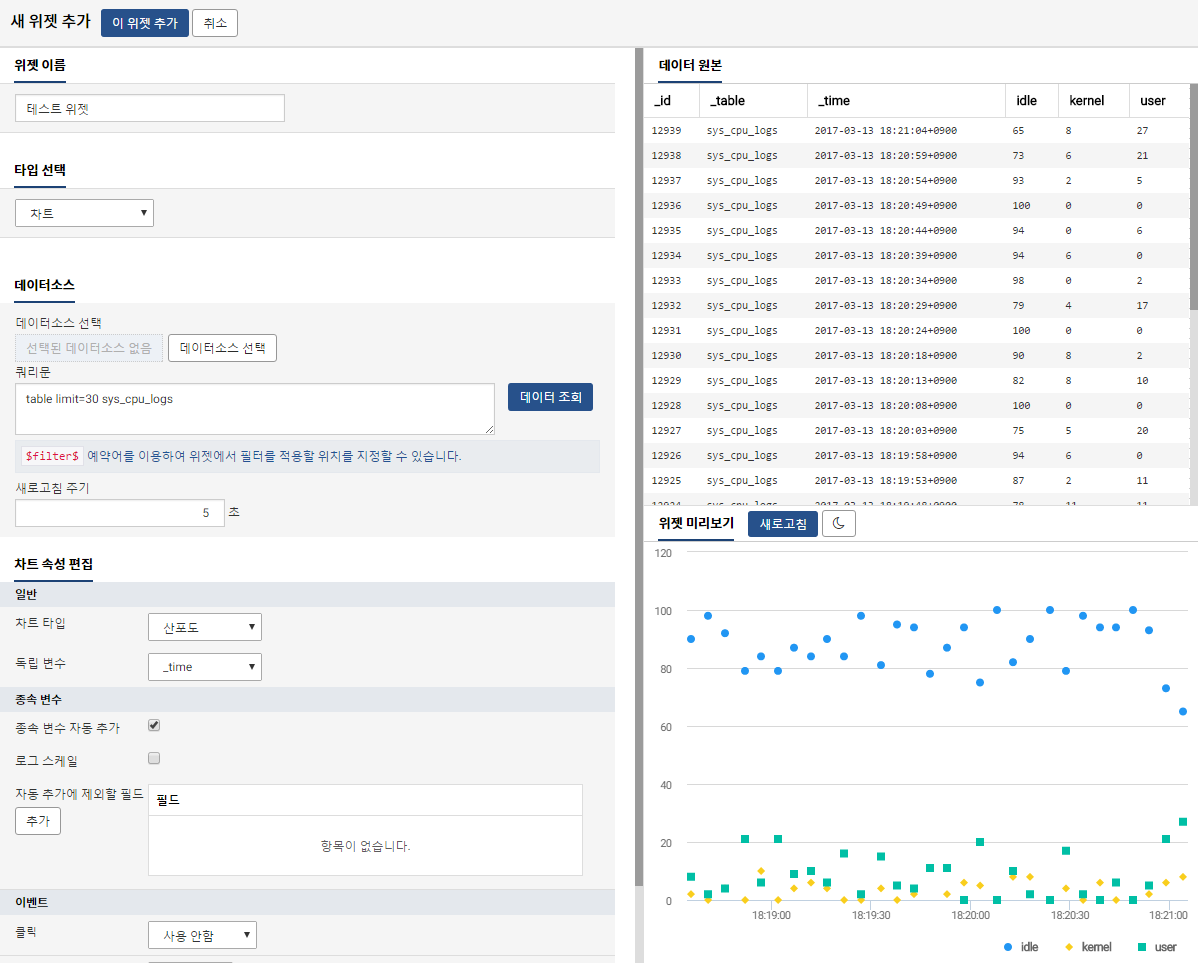 버블버블 차트의 속성은 다음과 같습니다.기본 정보독립 변수: 차트의 독립 변수로 사용할 필드를 선택합니다.종속 변수종속 변수 자동 추가: 이 항목을 선택하면 종속 변수를 일일히 추가하지 않아도 자동으로 추가합니다.로그 스케일: 이 항목을 선택하면 종속 변수를 로그 스케일로 표시합니다.자동 추가에 제외할 필드: 종속 변수 자동 추가를 선택하면 사용할 수 있습니다. 종속변수로 자동으로 선택하지 않을 필드들을 선택합니다. 여러 필드를 제외하려면 자동 추가에 제외할 필드 추가 버튼을 눌러 입력합니다.종속 변수: 종속 변수 자동 추가를 선택하지 않았을 때 사용할 수 있습니다. 차트에 보여줄 종속 변수들을 선택합니다. 종속 변수의 색상, 필드, 표시할 이름, 버블 크기(Z값)를 설정합니다.이벤트이벤트가 발생했을 때 위젯이 수행할 동작을 설정합니다.클릭: 쿼리 또는 브라우저를 실행할 수 있습니다(기본 동작: 사용 안 함).드래그: 쿼리를 실행할 수 있습니다(기본 동작: 사용 안 함).이벤트 쿼리 예약어이벤트 쿼리 실행문에 아래와 같은 예약어를 이용할 수 있습니다.$필드이름$ - 선택한 데이터의 차트 내 표시되는 필드의 값을 반환$series$ - 선택한 데이터의 필드 이름을 반환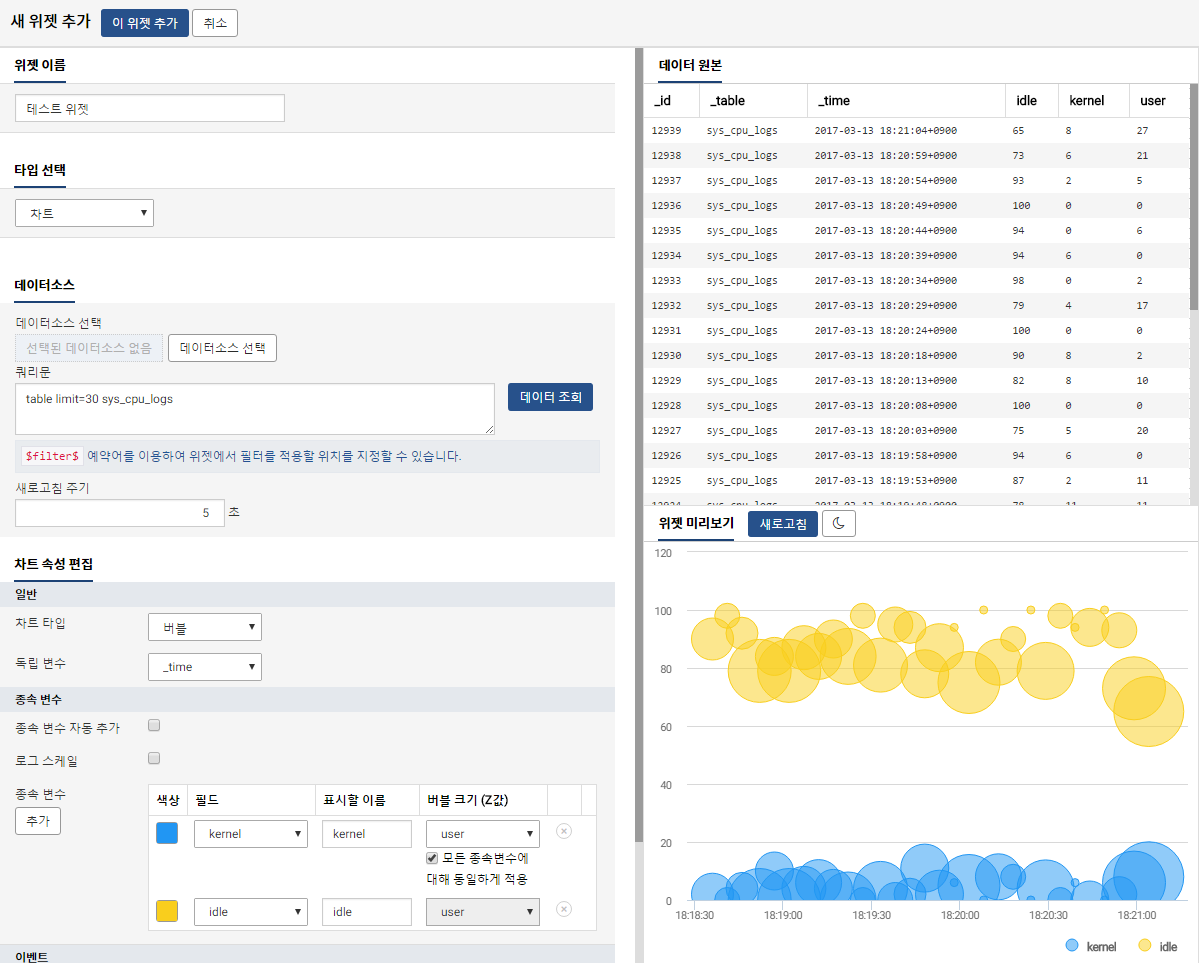 박스플롯박스플롯 차트의 속성은 다음과 같습니다.기본 정보그룹: 그룹으로 사용할 필드를 선택합니다.종속 변수로그 스케일: 이 항목을 선택하면 종속 변수를 로그 스케일로 표시합니다.박스 플롯 변수 설정: 최소값, 제1사분위수, 제2사분위수, 제3사분위수, 최대값으로 사용할 필드를 설정합니다. boxplot 쿼리문을 사용하면 자동으로 설정됩니다.기타계열별 표시:그룹에 여러 계열 값이 있을 경우, 계열 필드를 지정합니다. 계열 필드는 여러개를 지정할 수 있으며, 계열 이름과 색상을 추가할 수 있습니다.이벤트이벤트가 발생했을 때 위젯이 수행할 동작을 설정합니다.클릭: 쿼리 또는 브라우저를 실행할 수 있습니다(기본 동작: 사용 안 함).이벤트 쿼리 예약어이벤트 쿼리 실행문에 아래와 같은 예약어를 이용할 수 있습니다.$필드이름$ - 선택한 데이터의 차트 내 표시되는 필드의 값을 반환$series$ - 선택한 데이터의 필드 이름을 반환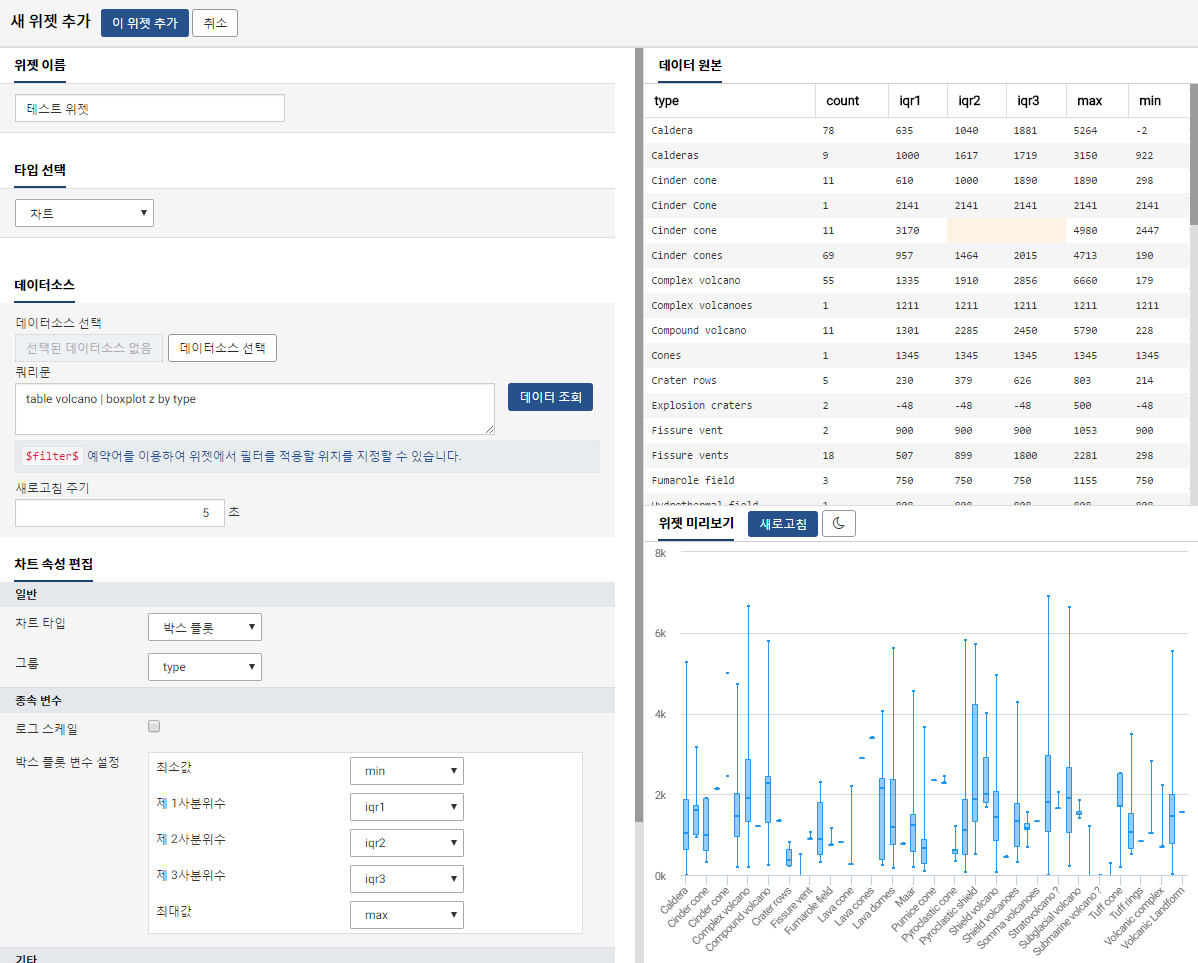 영역영역 차트의 속성은 다음과 같습니다.기본 정보독립 변수: 차트의 독립 변수로 사용할 필드를 선택합니다.종속 변수종속 변수 자동 추가: 종속 변수의 자동 추가 여부를 선택합니다.자동 추가에 제외할 필드: (종속 변수 자동 추가를 선택했을 때) 종속변수로 자동으로 선택하지 않을 필드들을 선택해 목록을 작성합니다. 추가를 눌러서 여러 필드를 목록에 추가할 수 있습니다. 필드를 목록에서 제거하려면 X를 누릅니다.종속 변수: (종속 변수 자동 추가를 선택하지 않았을 때) 차트에 보여줄 종속 변수로 사용할 필드를 선택합니다. 종속 변수의 색상, 필드, 표시할 이름을 설정합니다.로그 스케일: 이 항목을 선택하면 종속 변수를 로그 스케일로 표시합니다.빈 값을 연결해서 표시: 이 항목을 선택하면 빈 값을 연결해서 표시합니다.끝 점을 부드럽게 연결: 이 항목을 선택하면 끝 점을 부드럽게 연결하여 선을 표시합니다.이벤트이벤트가 발생했을 때 위젯이 수행할 동작을 설정합니다.클릭: 쿼리 또는 브라우저를 실행할 수 있습니다(기본 동작: 사용 안 함).드래그: 쿼리를 실행할 수 있습니다(기본 동작: 사용 안 함).이벤트 쿼리 예약어이벤트 쿼리 실행문에 아래와 같은 예약어를 이용할 수 있습니다.$필드이름$ - 선택한 데이터의 차트 내 표시되는 필드의 값을 반환$series$ - 선택한 데이터의 필드 이름을 반환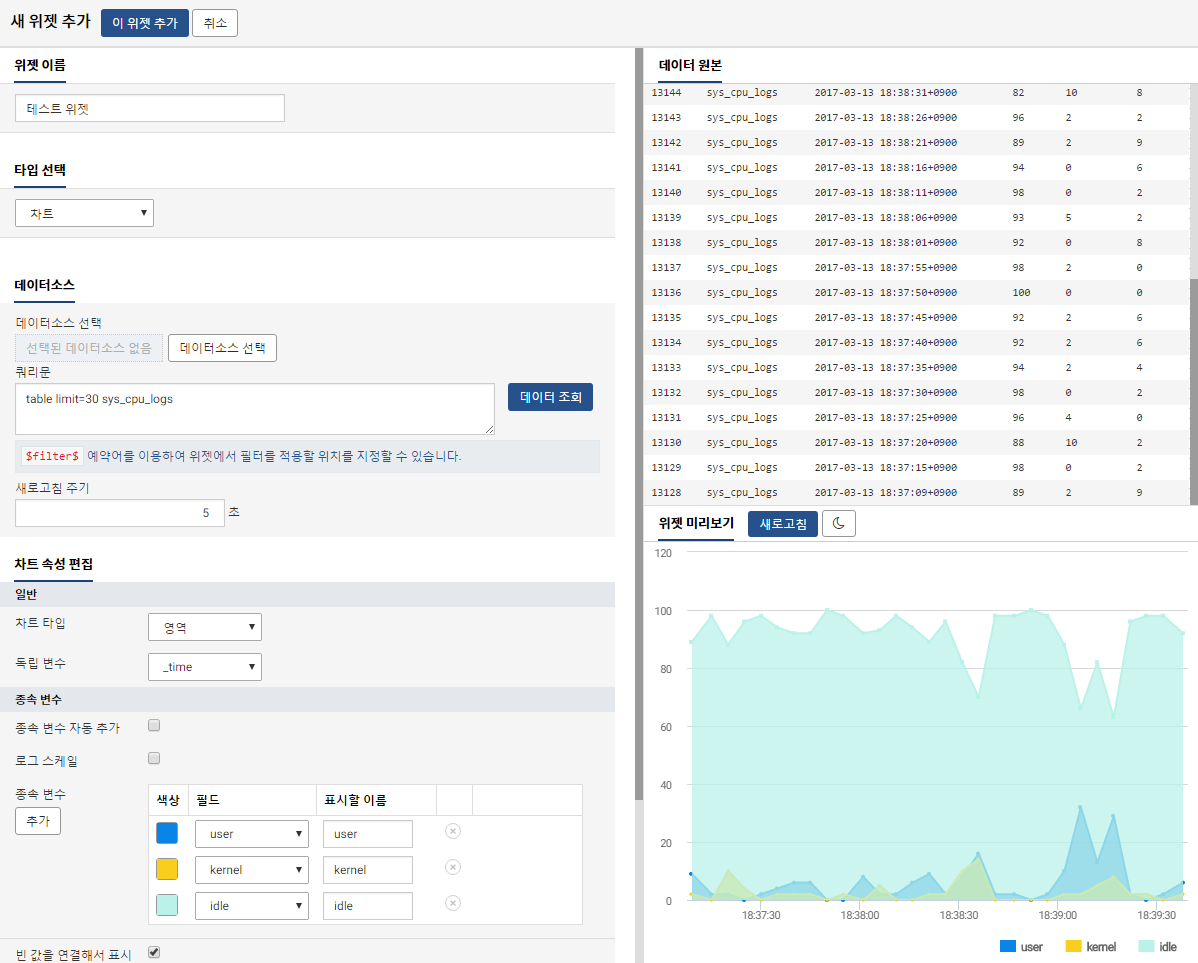 누적 영역누적 영역 차트의 속성은 다음과 같습니다.기본 정보독립 변수: 차트의 독립 변수로 사용할 필드를 선택합니다.종속 변수종속 변수 자동 추가: 종속 변수의 자동 추가 여부를 선택합니다.자동 추가에 제외할 필드: (종속 변수 자동 추가를 선택했을 때) 종속변수로 자동으로 선택하지 않을 필드들을 선택해 목록을 작성합니다. 추가를 눌러서 여러 필드를 목록에 추가할 수 있습니다. 필드를 목록에서 제거하려면 X를 누릅니다.종속 변수: (종속 변수 자동 추가를 선택하지 않았을 때) 차트에 보여줄 종속 변수로 사용할 필드를 선택합니다. 종속 변수의 색상, 필드, 표시할 이름을 설정합니다.로그 스케일: 이 항목을 선택하면 종속 변수를 로그 스케일로 표시합니다.기타백분율로 스택 표시: 이 항목을 선택하면 종속 변수 누적 값을 백분율로 표시합니다.빈 값을 연결해서 표시: 이 항목을 선택하면 빈 값을 연결해서 표시합니다.끝 점을 부드럽게 연결: 이 항목을 선택하면 끝 점을 부드럽게 연결하여 선을 표시합니다.이벤트이벤트가 발생했을 때 위젯이 수행할 동작을 설정합니다.클릭: 쿼리 또는 브라우저를 실행할 수 있습니다(기본 동작: 사용 안 함).드래그: 쿼리를 실행할 수 있습니다(기본 동작: 사용 안 함).이벤트 쿼리 예약어이벤트 쿼리 실행문에 아래와 같은 예약어를 이용할 수 있습니다.$필드이름$ - 선택한 데이터의 차트 내 표시되는 필드의 값을 반환$series$ - 선택한 데이터의 필드 이름을 반환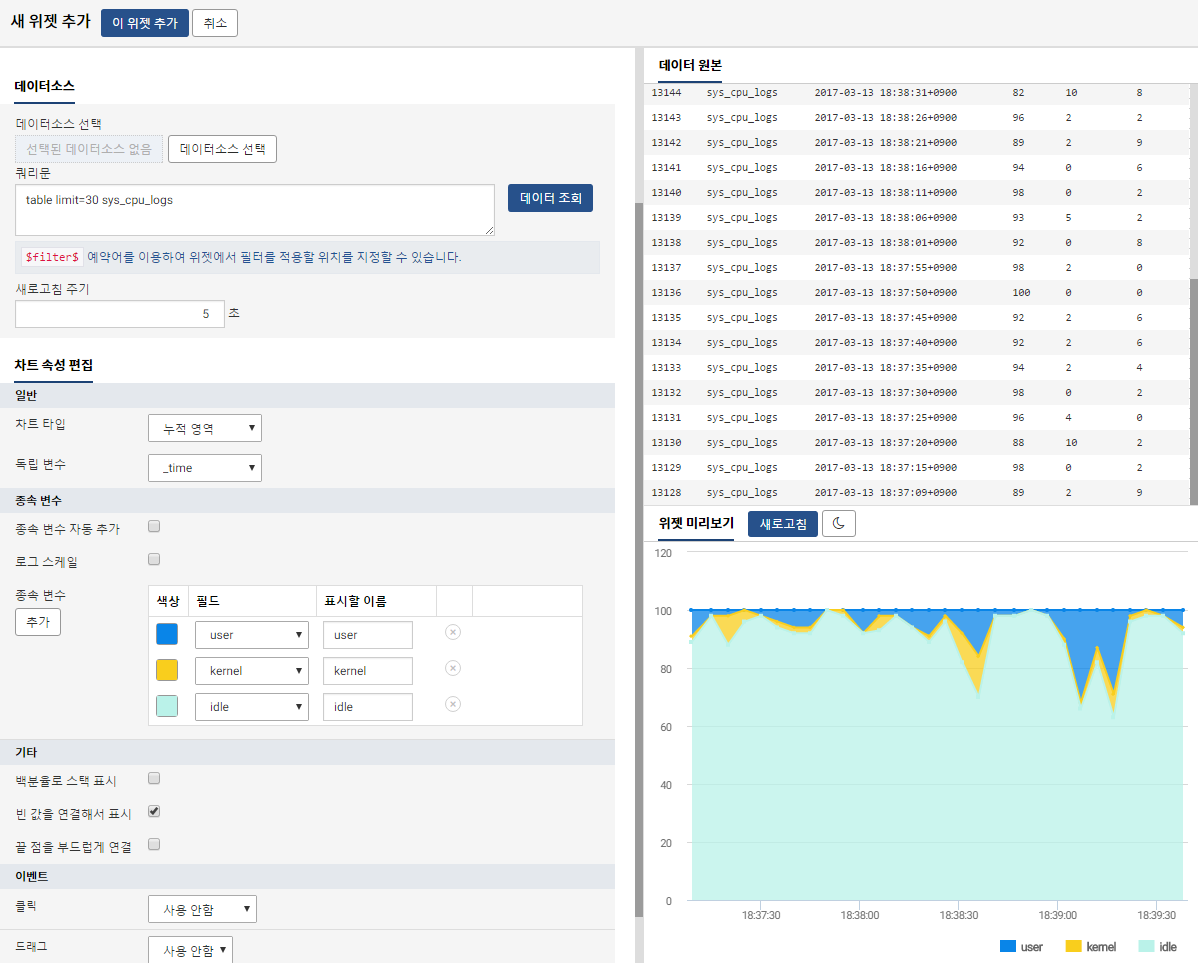 트리맵트리맵 차트의 속성은 다음과 같습니다.종속 변수종속 변수: 차트에 보여줄 종속 변수들을 선택합니다. 추가 버튼을 사용하여 트리맵 단계를 추가할 수 있습니다.기타라벨 글꼴 크기: 종속 변수 글꼴 크기를 설정합니다.크기: 트리맵 항목의 크기로 사용할 필드를 선택합니다.농도: 트리맵 항목 색상 농도로 사용할 필드를 선택합니다.색상: 트리맵 차트를 표시할 때 사용할 색상조합을 선택합니다.이벤트이벤트가 발생했을 때 위젯이 수행할 동작을 설정합니다.클릭: 쿼리 또는 브라우저를 실행할 수 있습니다(기본 동작: 사용 안 함).이벤트 쿼리 예약어이벤트 쿼리 실행문에 아래와 같은 예약어를 이용할 수 있습니다.$필드이름$ - 선택한 데이터의 차트 내 표시되는 필드의 값을 반환$series$ - 선택한 데이터의 필드 이름을 반환그리드데이터 쿼리의 실행 결과와 컬럼의 순서를 임의로 변경하여 표 형식으로 보여줍니다. 쿼리 결과 중에서 컬럼을 선택 후 원하는 위치로 이동할 수 있습니다.필드 순서그리드에 보여줄 필드의 순서, 표시 형식, 이벤트 및 경보를 설정할 수 있습니다. 여기서 선택한 필드만 그리드에 보여줍니다. 필드 항목을 위/아래로 드래그하여 순서를 변경할 수 있습니다.표시 형식 변경: 숫자 필드의 표시 형식을 변경합니다. 천 단위 쉼표, 오른쪽 정렬 여부를 설정할 수 있습니다.이벤트 설정: 이벤트가 발생했을 때 위젯이 수행할 동작을 설정합니다. 쿼리 실행, 백그라운드 쿼리 실행, 필터링, 브라우저 실행을 지정할 수 있습니다.경보 설정: 조건을 지정하고, 조건에 맞는 필드의 글자, 배경색을 변경하거나, 말풍선이 실행되도록 할 수 있습니다.경보 설정필드에 지정한 조건에 따라 말풍선을 띄울 때 적용할 옵션들을 설정하는 기능입니다. 자세한 내용은 경보 기능을 참고하세요.쿼리 및 백그라운드 쿼리 실행 예약어이벤트 쿼리 실행문에 아래와 같은 예약어를 이용할 수 있습니다.$필드이름$ - 선택한 데이터의 차트 내 표시되는 필드의 값을 반환$series$ - 선택한 데이터의 필드 이름을 반환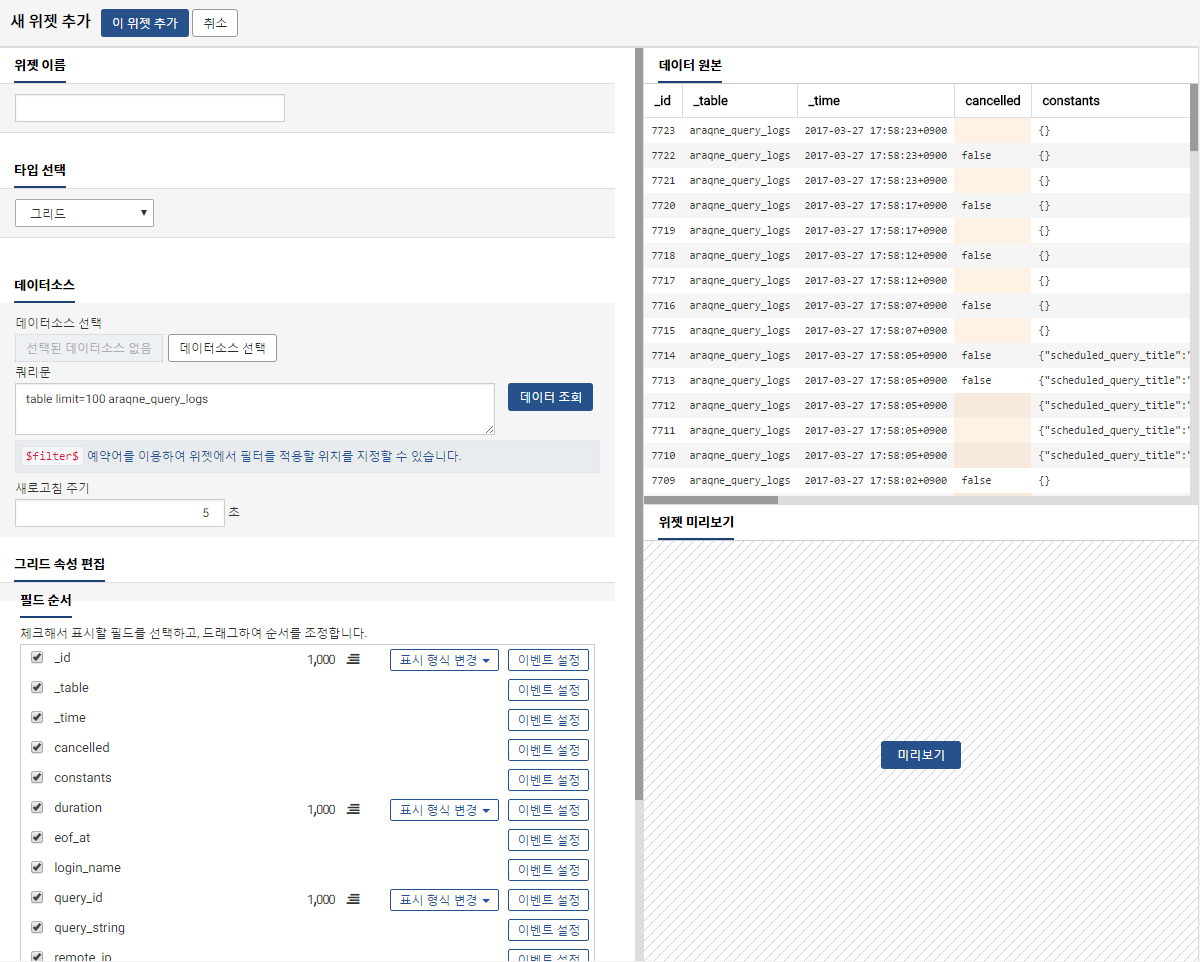 단어 구름데이터 쿼리의 실행 결과를 단어 구름의 형태로 표현합니다.기본 정보표시할 필드: 단어 구름에 보여줄 단어들이 속한 필드를 선택합니다.글자 크기 기준 필드: 단어들의 크기를 결정할 필드를 선택합니다.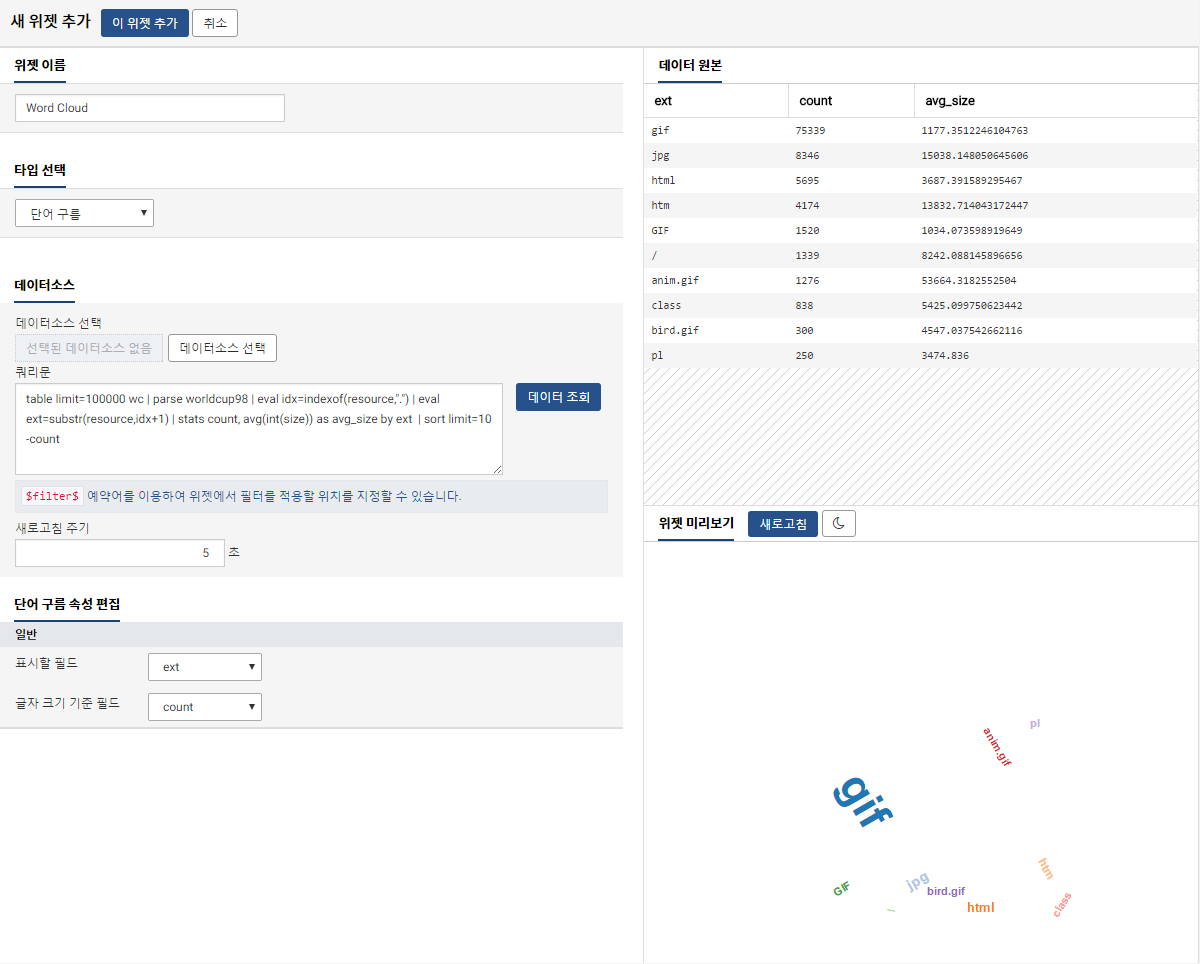 경고 상자데이터 쿼리의 실행 결과가 특정 조건과 일치하면 경고 메시지를 보여줍니다.기본 정보타입: "조건에 따른 텍스트"와 "필드값" 중 하나를 선택합니다. 선택에 따라 다른 옵션을 사용할 수 있습니다.목표 필드: 경고를 적용할 필드를 선택합니다. 숫자형 필드만 선택할 수 있습니다.표시 필드: 타입으로 필드값을 선택했을 때 사용할 수 있습니다. 경고가 발생했을 때 보여줄 필드를 선택합니다.조건식 및 스타일자세한 내용은 경고 상자 위젯 경보 설정을 참고하세요.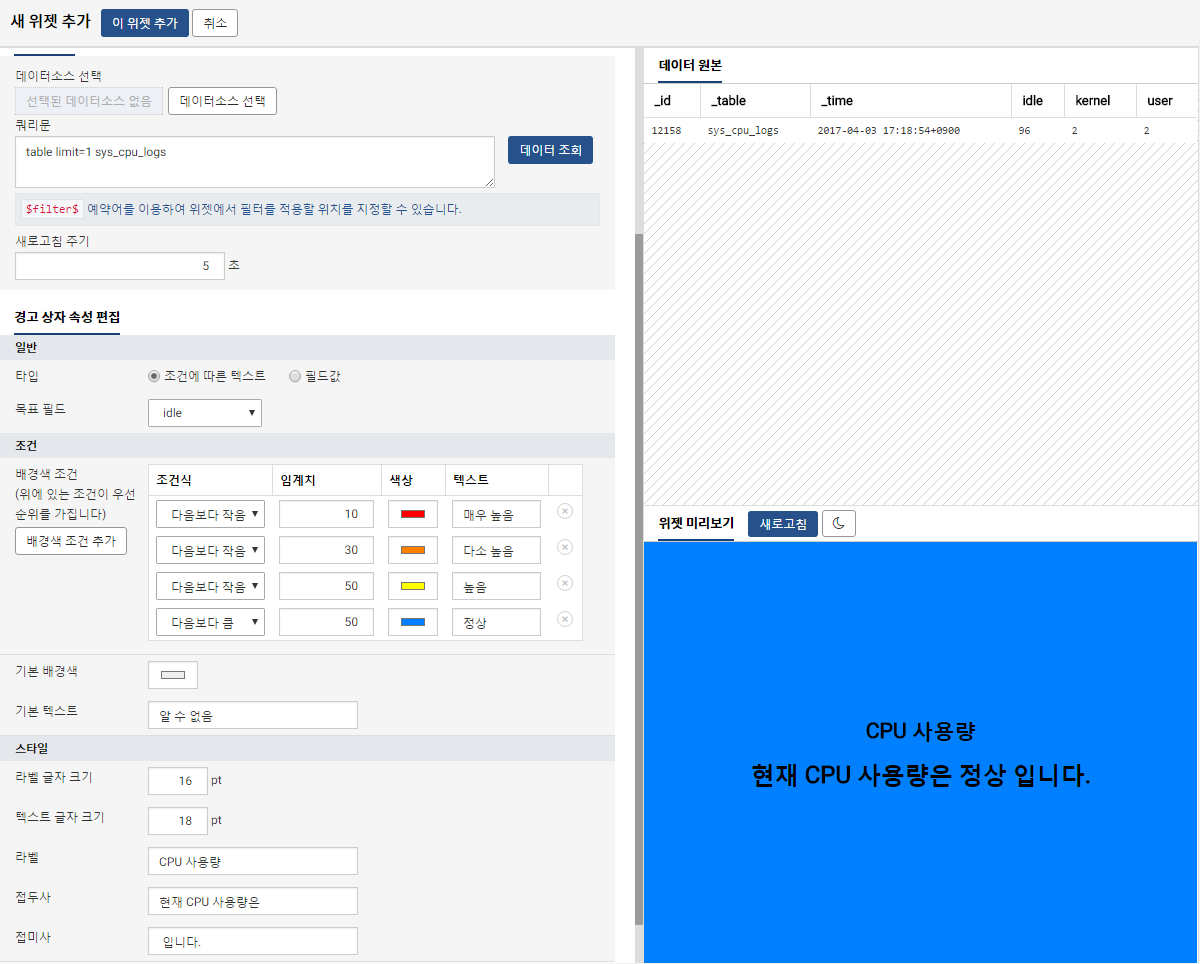 다중 선택 컨트롤체크박스 리스트에서 여러 개의 매개변수 값을 세팅할 수 있는 컨트롤 위젯입니다. 프리셋에서 여러 위젯이 공통으로 사용하는 매개변수 목록을 지정하고, 매개변수의 사용 여부에 따라 다른 위젯이 보여주는 정보를 제어하고자 할 때 사용합니다.하나만 선택할 수 있게 하려면 리스트 컨트롤 위젯을 이용하세요.쿼리 매개변수는 로그프레소 쿼리 설명서을 참조하세요.다중 선택 컨트롤의 속성은 아래와 같습니다.기본 정보제목 텍스트: 위젯에 할당할 제목을 입력합니다.쿼리 매개변수 이름: 값을 세팅할 쿼리 매개변수 이름을 입력합니다.선택 대상 목록: 표시할 이름과 매개변수 값을 입력하고 추가 버튼을 클릭하여 목록을 작성합니다.표시할 이름: 다중 선택 컨트롤에 보여줄 이름을 지정합니다.매개변수 값: 표시할 이름과 연결할 매개변수 값을 지정합니다.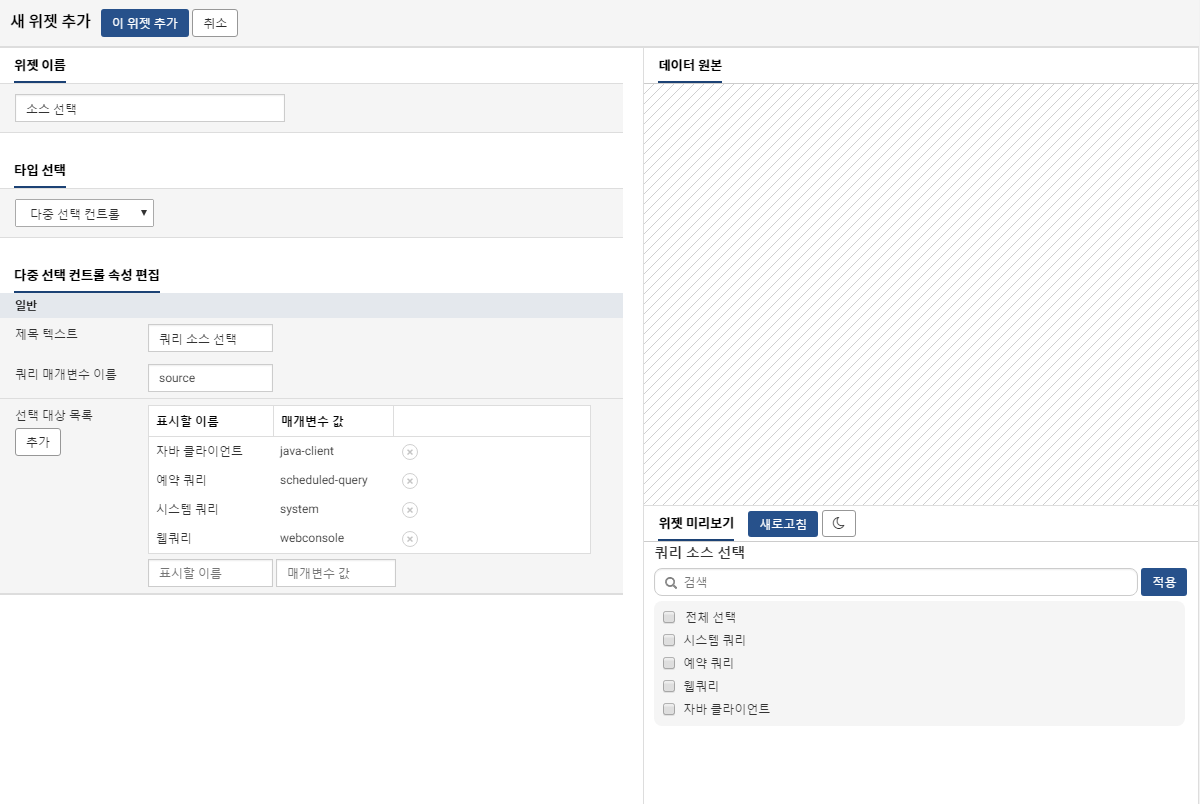 데이터소스를 이용한 컨트롤의 사용 예다중 선택 컨트롤 위젯에 선언된 매개변수 source는 araqne_query_log 테이블의 필드 이름입니다. 이 필드는 java-client, scheduled-query, system, webconsole 이렇게 4 종류의 값을 갖습니다. 다중 선택 컨트롤로 지정한 매개변수의 값은 set 명령을 이용해 매개변수의 배열로 선언됩니다. 배열로 선언된 매개변수를 사용하려면 다음과 같이 쿼리문을 데이터소스로 저장한 다음, 다른 위젯에서 사용합니다.table duration=7d araqne_query_logs
|# source: araqne_query_logs의 source 필드와 같은 이름의 쿼리 매개변수
|# login_name: 리스트 컨트롤에서 선언한 쿼리 매개변수
|# from, to:  날짜 컨트롤에서 선언한 쿼리 매개변수
|# query_string: 텍스트 컨트롤에서 선언한 쿼리 매개변수
| search
    case(
        isnull($("source")),true,
        typeof($("source"))=="string",source==$("source"),
        typeof($("source"))=="object[]",in(
            source,
            valueof($("source"),0),
            valueof($("source"),1),
            valueof($("source"),2),
            valueof($("source"),3)
        )
    )
    and if( isnull($("login_name")),true,login_name==$("login_name"))
    and _time >= $("from",dateadd(now(),"day",-7))
    and _time <= $("to",now())
    and if(isnull($("query_string")),true,contains(query_string,$("query_string"))) 
| eval t=datetrunc(_time,"1h")
| stats count by t, source, login_name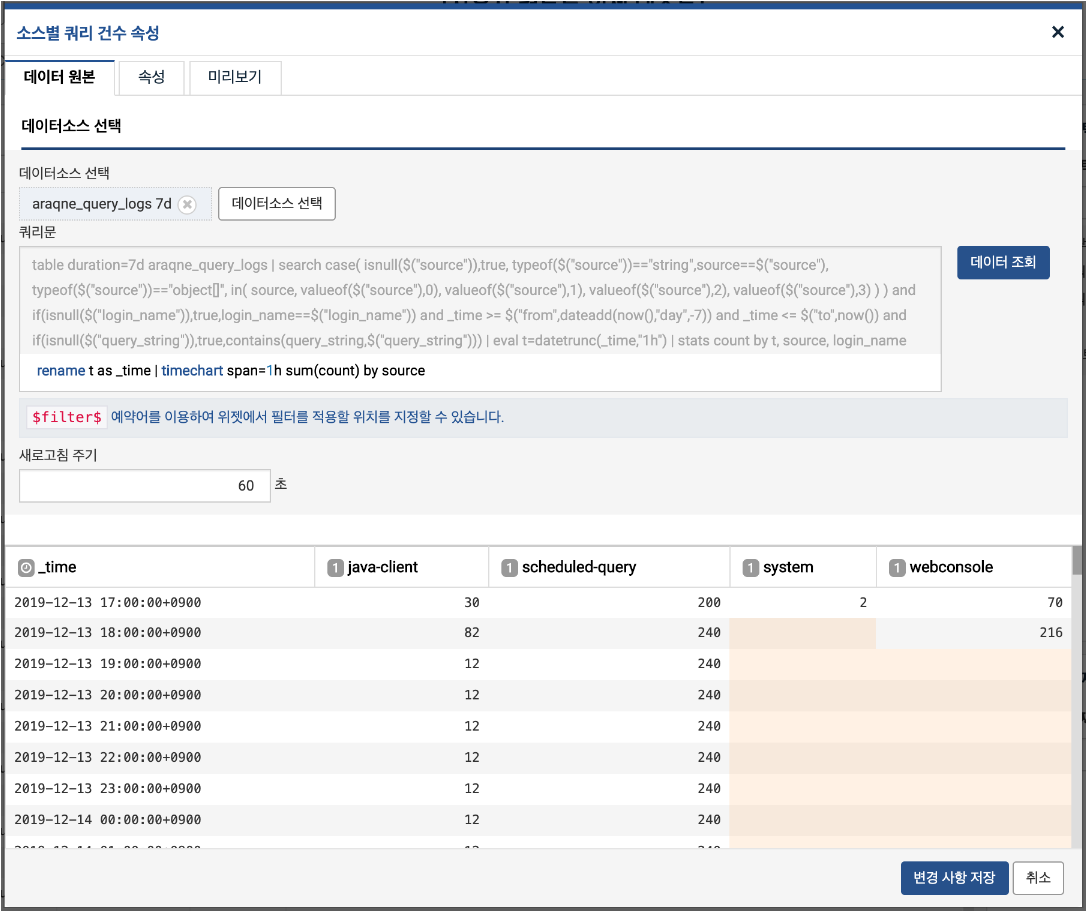 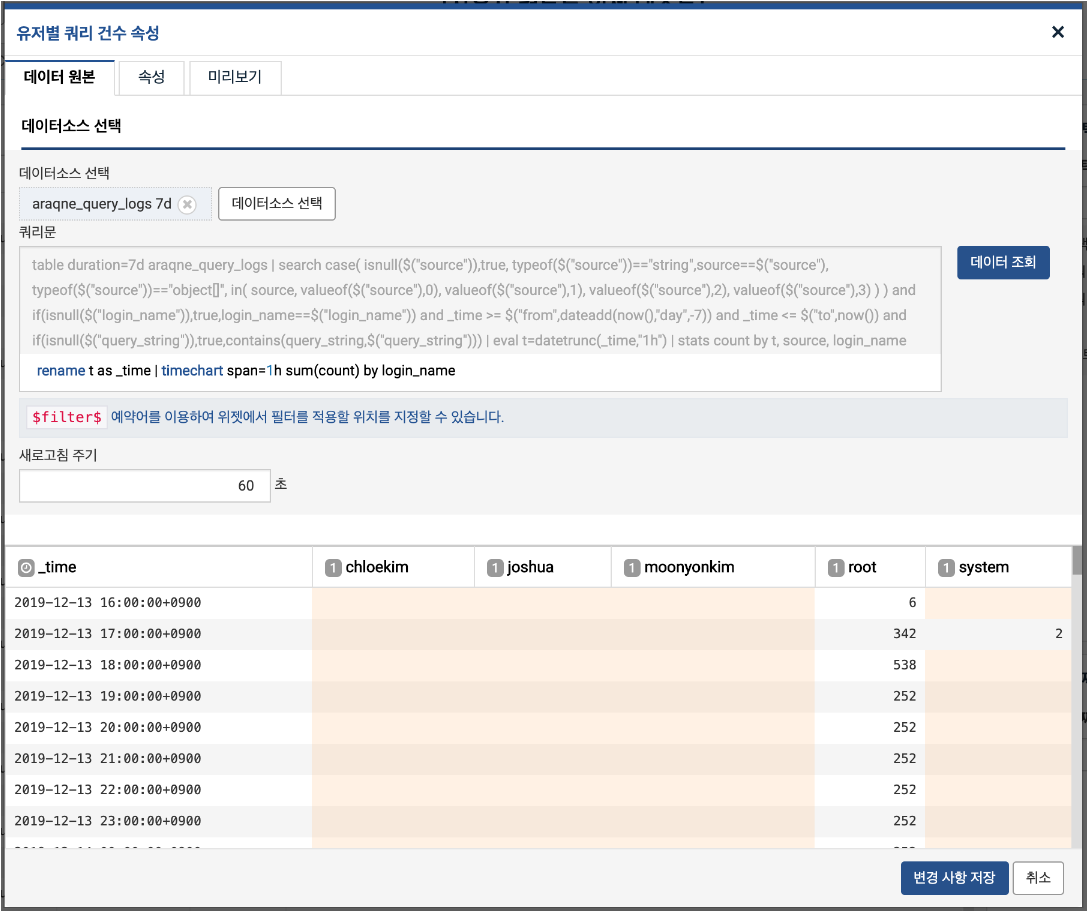 날짜 컨트롤여러 위젯이 보여주는 정보를 특정한 날짜를 기준으로 보여주고자 할 때 사용할 수 있는 위젯입니다. 날짜 컨트롤에 정의된 쿼리 매개변수를 다른 위젯의 쿼리문에서 참조하도록 구성해놓으면 사용자가 날짜 컨트롤 위젯에 입력하는 날짜를 기준으로 위젯이 보여주는 정보의 날짜를 컨트롤할 수 있습니다.쿼리 매개변수는 로그프레소 쿼리 설명서을 참조하세요.

날짜 컨트롤을 다른 위젯(예: 위젯 A)에 적용하려면, 위젯 A가 사용하는 쿼리문이 날짜 컨트롤에 정의한 쿼리 매개변수를 사용해야 합니다. 4.3.5.5 다중 선택 컨트롤에서 데이터소스를 이용한 컨트롤의 사용 예를 참조하세요.기본 정보범위 사용: 이 항목을 선택하면 변수설정에서 끝 변수를 설정할 수 있습니다.제목 텍스트: 위젯에 할당할 이름을 입력합니다.변수 설정시작 변수 이름: 날짜 범위 시작 값을 세팅할 쿼리 매개변수 이름을 입력합니다. 기본값은 from입니다.끝 변수 이름: 기본 정보에서 범위 사용을 선택했을 때 사용할 수 있습니다. 날짜 범위 종료 값을 세팅할 쿼리 매개변수 이름을 입력합니다. 기본값은 to입니다.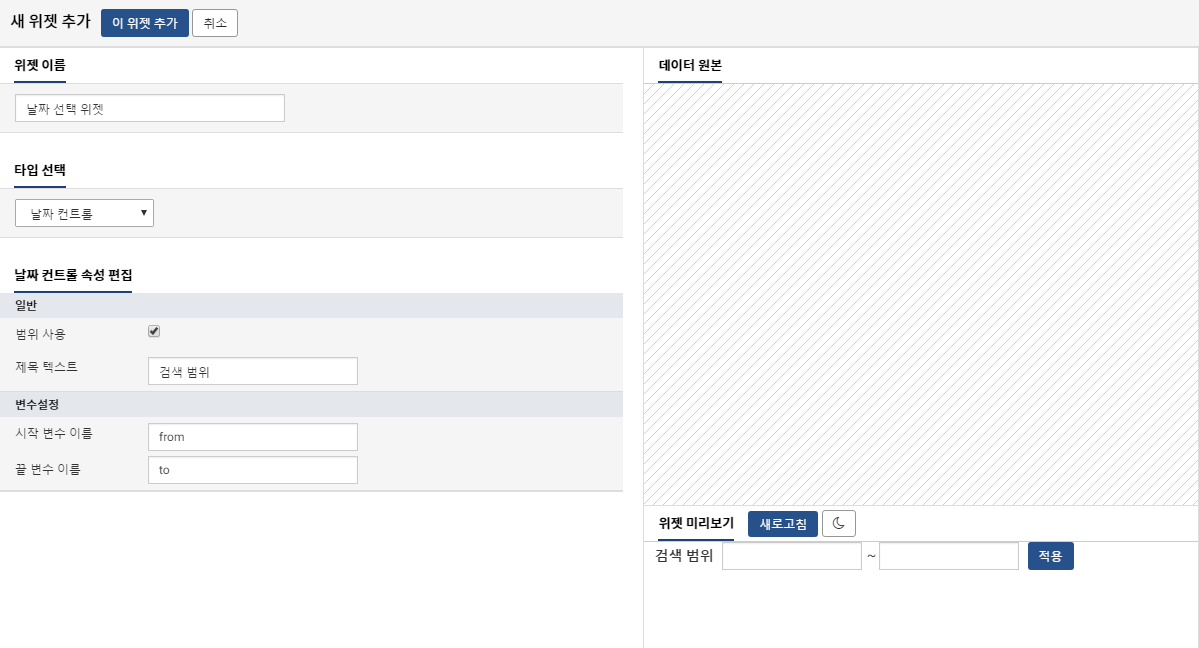 리스트 컨트롤드랍다운 리스트에서 쿼리 매개변수 값을 선택할 수 있는 컨트롤 위젯입니다. 프리셋에서 여러 위젯이 공통으로 사용하는 매개변수 목록을 지정하고, 매개변수의 사용 여부에 따라 다른 위젯이 보여주는 정보를 제어하고자 할 때 사용합니다.여러 개를 선택할 수 있게 하려면 다중 선택 컨트롤 위젯을 이용하세요.쿼리 매개변수는 로그프레소 쿼리 설명서을 참조하세요.

리스트 컨트롤을 다른 위젯(예: 위젯 A)에 적용하려면, 위젯 A가 사용하는 쿼리문이 리스트 컨트롤에 정의한 쿼리 매개변수를 사용해야 합니다. 다중 선택 컨트롤에서 데이터소스를 이용한 컨트롤의 사용 예를 참조하세요.기본 정보제목 텍스트: 위젯의 제목으로 사용할 텍스트를 입력합니다.쿼리 매개변수 이름: 값을 세팅할 쿼리 매개변수 이름을 입력합니다.선택 대상 목록: 드랍다운 리스트에 나타날 매개변수 값 목록을 세팅합니다. "표시할 이름"과 "매개변수 값"을 입력한 후 추가버튼을 클릭하여 목록을 작성합니다.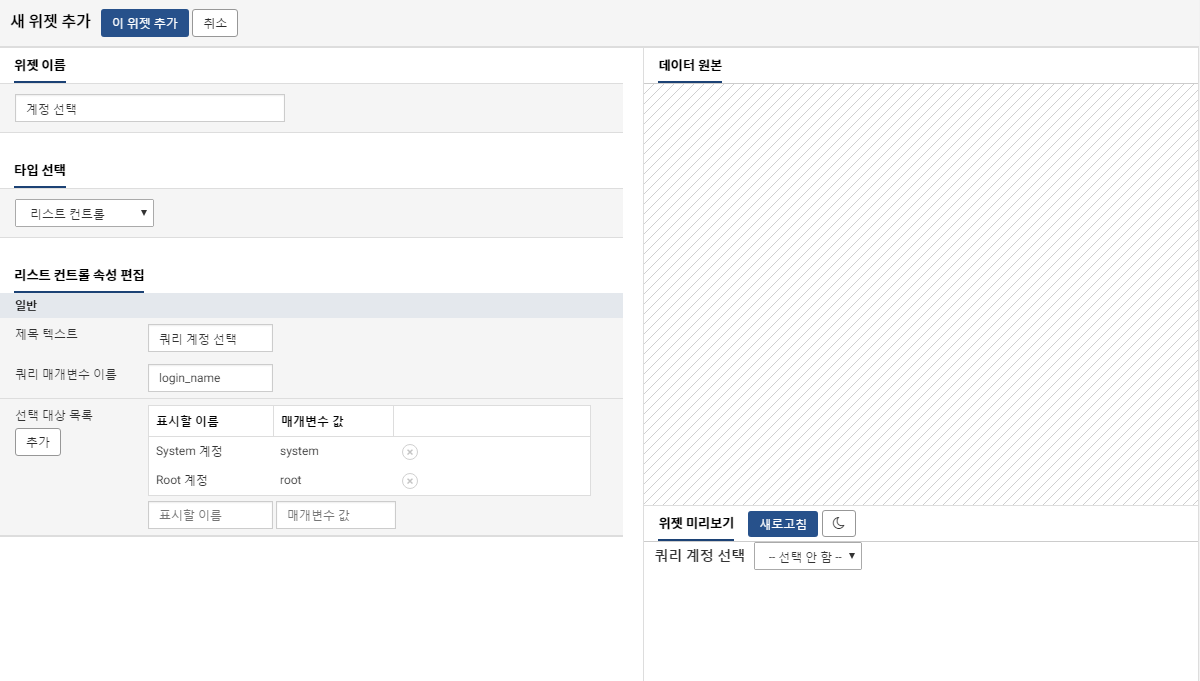 텍스트 컨트롤사용자가 입력하는 문자열을 쿼리 매개변수의 값으로 사용할 수 있는 컨트롤 위젯입니다. 프리셋에서 여러 위젯이 공통으로 사용하는 매개변수 목록을 지정하고, 매개변수의 사용 여부에 따라 다른 위젯이 보여주는 정보를 제어하고자 할 때 사용합니다.쿼리 매개변수는 로그프레소 쿼리 설명서을 참조하세요.

텍스트 컨트롤을 다른 위젯(예: 위젯 A)에 적용하려면, 위젯 A가 사용하는 쿼리문이 텍스트 컨트롤 위젯에 정의한 쿼리 매개변수를 사용해야 합니다. 다중 선택 컨트롤에서 데이터소스를 이용한 컨트롤의 사용 예를 참조하세요.기본 정보제목 텍스트: 위젯의 제목으로 사용할 텍스트를 입력합니다.쿼리 매개변수 이름: 값을 세팅할 쿼리 매개변수 이름을 입력합니다.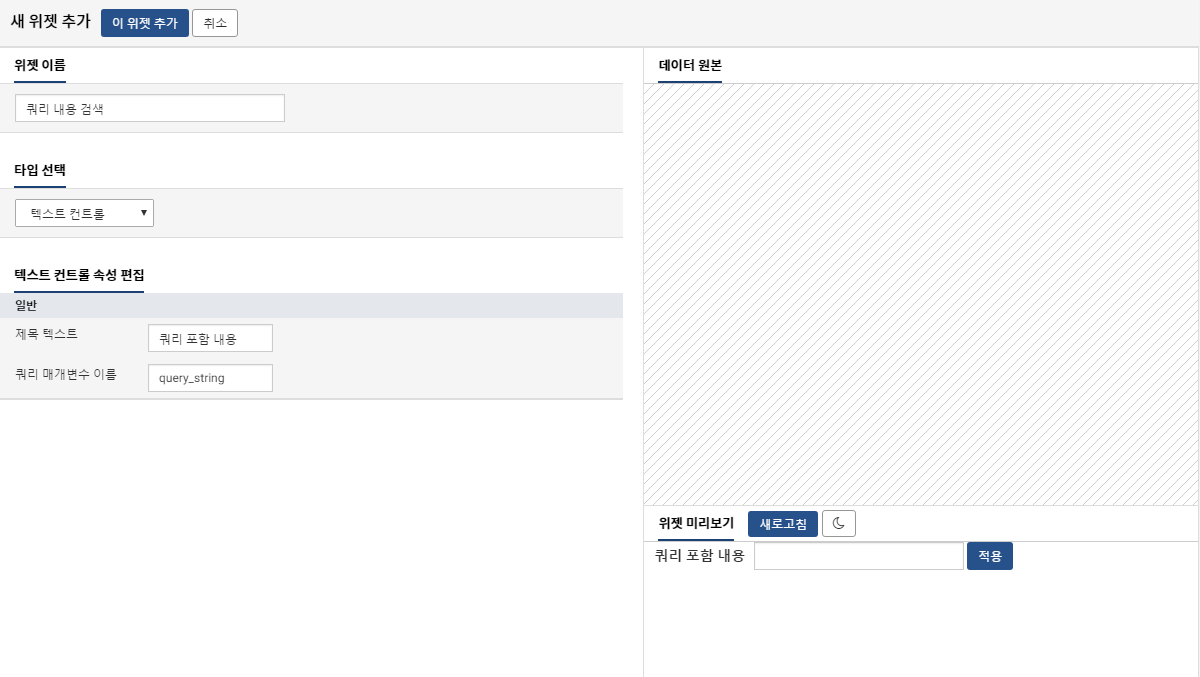 세계 지도쿼리 결과를 세계 지도에 표시하는 위젯입니다. 쿼리 결과에 좌표가 포함되어 있으면 마커 지도를 이용하고, 국가 정보가 포함되어 있으면 영역 지도를 이용하세요.지도 타입에서 마커 지도 또는 영역 지도를 선택합니다.마커 지도마커 지도는 위도와 경도로 정의된 좌표에 범례를 의미하는 원 크기로 쿼리 결과를 보여줍니다.기본 정보지도 스타일: 어두운색, 일반 지도색 중 하나를 선택합니다. 어두운 색은 검은 바탕에 회색 영역, 일반 지도색은 하늘색 바탕에 흰색 영역입니다.위도 필드: 지도의 x축 좌표로 설정할 컬럼을 지정합니다. 경도 값이 있는 컬럼을 선택하세요.경도 필드: 지도의 y축 좌표로 설정할 컬럼을 지정합니다. 위도 값이 있는 컬럼을 설정합니다.계열 필드: 계열 필드로 설정할 컬럼을 지정합니다. 계열 필드의 값은 범례로 사용됩니다.색상값 필드: 계열 필드에 표시할 원의 크기로 표시할 필드를 선택합니다. 해당 컬럼의 값에 따라 영역의 크기가 정해집니다. 숫자 형식인 필드를 선택하세요.마커 범례 색상 규칙: 범례에 사용할 범례 이름과 색상을 지정합니다.범례 이름: 계열 필드에 표시되는 값을 입력합니다.색상: 계열 필드에 적용할 색상을 선택합니다.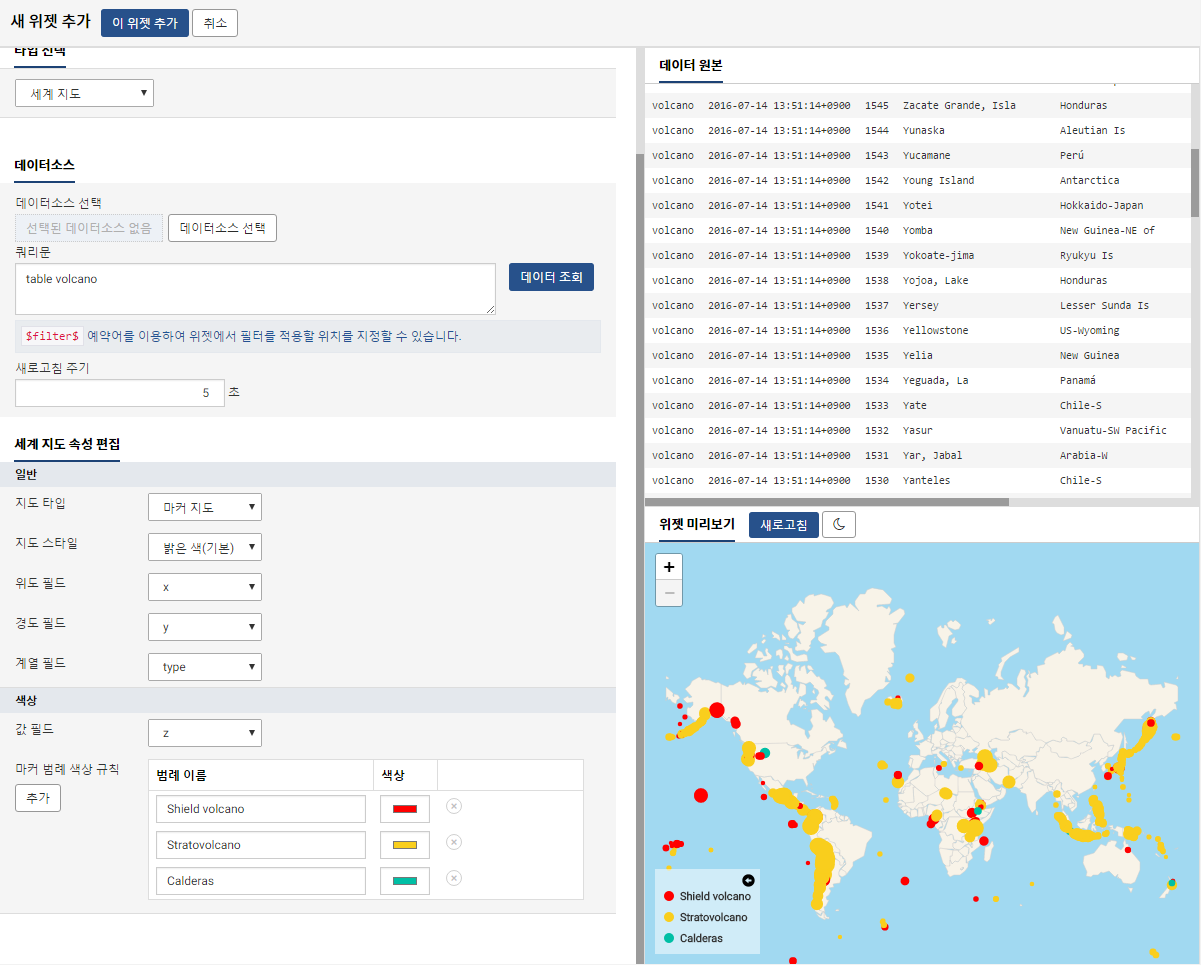 영역 지도영역 지도는 국가 코드를 기준으로 색을 이용해 쿼리 결과를 보여줍니다.기본 정보지도 스타일: 어두운색, 일반 지도색 중 하나를 선택합니다. 어두운 색은 검은 바탕에 회색 영역, 일반 지도색은 하늘색 바탕에 흰색 영역입니다.ISO 국가코드 필드: 지역 코드값 컬럼을 설정합니다. "도움이 필요하십니까?"를 누르면 국가/코드를 검색할 수 있습니다.계열 필드: 계열 필드로 설정할 컬럼을 지정합니다. 계열 필드의 값은 범례로 사용됩니다.색상영역 색상 구분방식: "범례로 색상구분" 또는 "값의 범위에 따른 농도 표시" 중 하나를 선택합니다.범례로 색상 구분: 범례 값에 따라 다른 색상을 부여값의 범위에 따른 농도 표시: 값의 영역 별로 표시할 색상을 지정다음은 범례로 색상 구분을 선택했을 때 설정할 속성입니다.영역 범례로 색상 구분 규칙: "범례로 색상 구분"을 선택했을 때 설정합니다.범례 이름: 계열 필드에 표시되는 값을 입력합니다.색상: 계열 필드에 적용할 색상을 선택합니다.다음은 값의 범위에 따른 농도 표시를 선택했을 때 설정할 속성입니다.값 필드: 값으로 설정할 필드를 지정합니다. 해당 필드의 값에 따라 영역의 크기 혹은 색 농도가 정해집니다.범례 표시 값: 값 필드에서 표시할 데이터의 범위를 설정합니다. "데이터의 최소/최대 값" 또는 "사용자 정의" 중에서 선택합니다.데이터의 최소/최대 값: 전체 데이터를 표시사용자 정의: 특정 범위의 값을 직접 입력계열 구분 사용: 계열 구분의 사용 여부를 선택합니다. 선택하면 각 계열 필드의 값에 따라 다른 색상을 지정할 수 있습니다.색상 범위 지정: 값으로 설정한 컬럼의 값에 따라 표시할 색상을 지정할 수 있습니다. "자동"을 선택하면 해당 컬럼의 min, max 값 기준으로 색상이 결정됩니다. "사용자 정의"를 선택하면 사용자가 설정한 범위 내 값에 대해 영역을 표시합니다.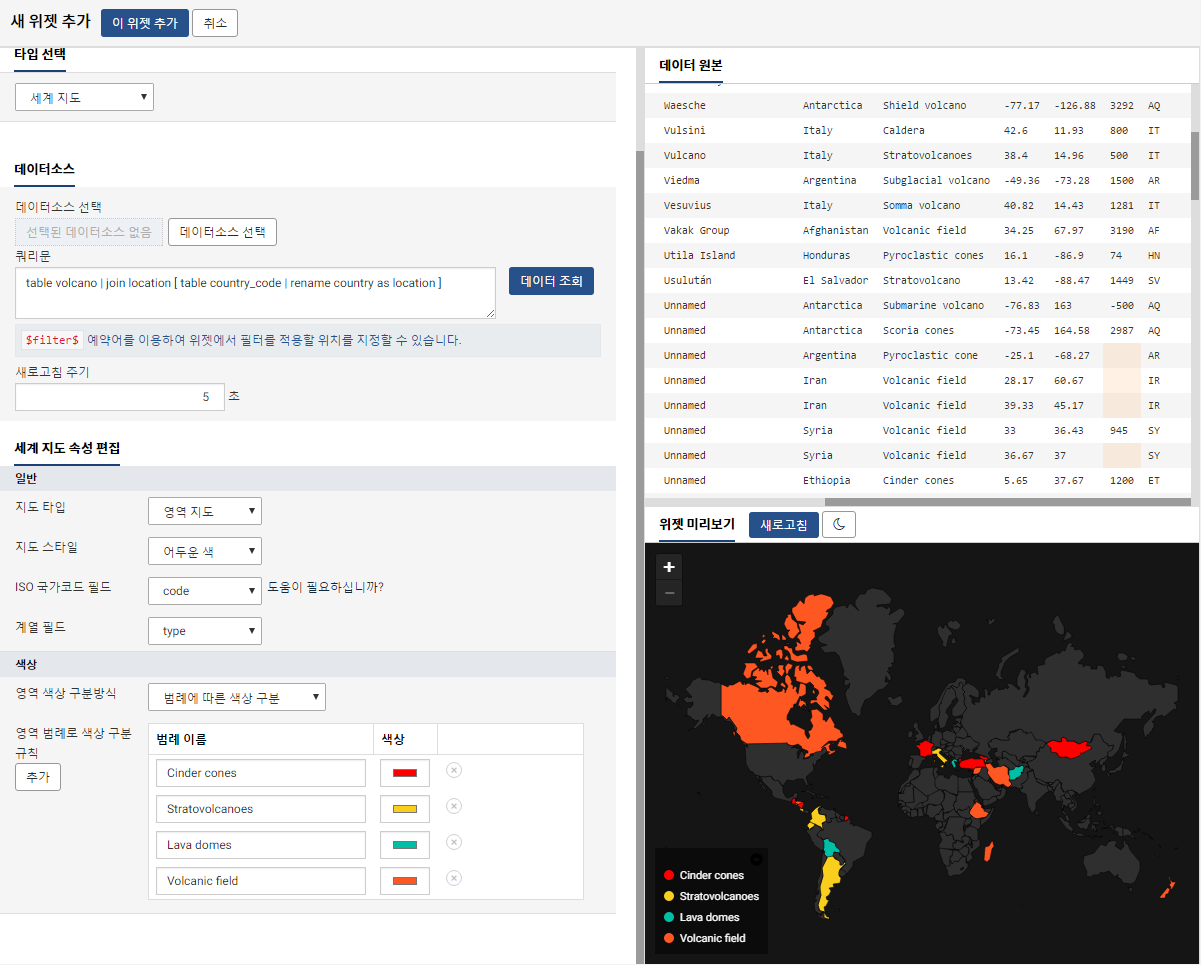 대한민국 지도쿼리 결과를 대한민국 지도에 표시하는 위젯입니다. 쿼리 결과에 좌표가 포함되어 있으면 마커 지도를, 지역 정보가 포함되어 있으면 영역 지도를 이용하세요.지도 타입에서 마커 지도 또는 영역 지도를 선택합니다.마커 지도마커 지도는 위도와 경도로 정의된 좌표에 범례를 의미하는 원 크기로 쿼리 결과를 보여줍니다.기본 정보지도 스타일: 어두운색, 일반 지도색 중 하나를 선택합니다. 어두운 색은 검은 바탕에 회색 영역, 일반 지도색은 하늘색 바탕에 흰색 영역입니다.단위: 지도를 표시할 단위를 전국, 또는 특정 시도 중에서 선택합니다. 특정 시도를 선택하면 보여줄 시/도를 선택할 수 있습니다.복잡도: 지도에 표시할 행정구역 표시단위를 선택합니다. 기본값은 시/군/구입니다.단위가 전국일 때, 광역시/도와 시/군/구 중에서 선택할 수 있습니다.단위가 특정 시도일 때, 광역시/도, 시/군/구, 동/읍/면 중에서 선택할 수 있습니다.위도 필드: 지도의 x축 좌표로 설정할 컬럼을 지정합니다. 경도 값이 있는 컬럼을 선택하세요.경도 필드: 지도의 y축 좌표로 설정할 컬럼을 지정합니다. 위도 값이 있는 컬럼을 설정합니다.계열 필드: 계열 필드로 설정할 컬럼을 지정합니다. 계열 필드의 값은 범례로 사용됩니다.색상값 필드: 계열 필드에 표시할 원의 크기로 표시할 필드를 선택합니다. 해당 컬럼의 값에 따라 영역의 크기가 정해집니다. 숫자 형식인 필드를 선택하세요.마커 범례 색상 규칙: 범례에 사용할 범례 이름과 색상을 지정합니다.범례 이름: 계열 필드에 표시되는 값을 입력합니다.색상: 계열 필드에 적용할 색상을 선택합니다.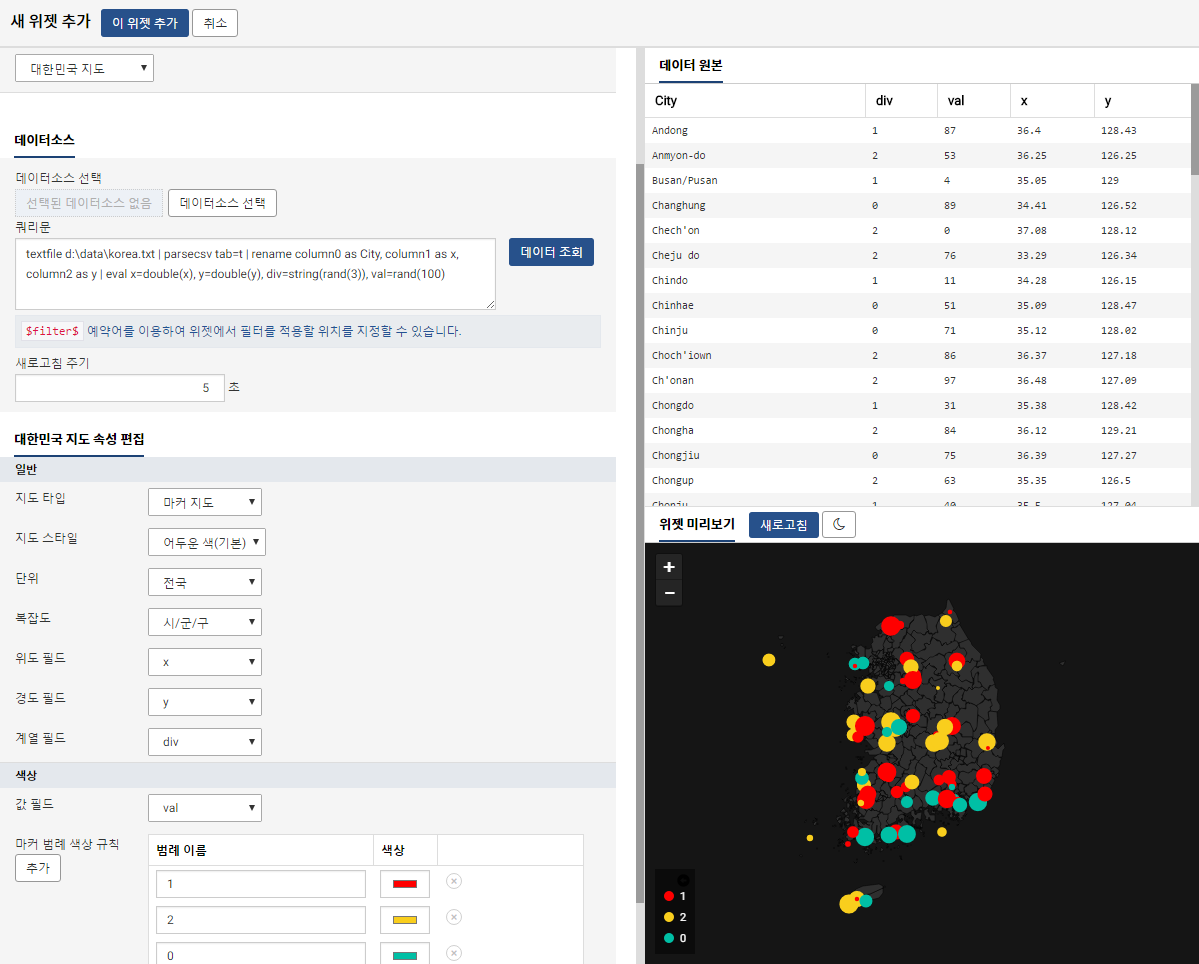 영역 지도영역 지도는 지역 코드를 기준으로 색을 이용해 쿼리 결과를 보여줍니다.기본 정보지도 스타일: 어두운색, 일반 지도색 중 하나를 선택합니다. 어두운 색은 검은 바탕에 회색 영역, 일반 지도색은 하늘색 바탕에 흰색 영역입니다.단위: 지도를 표시할 단위를 전국, 또는 특정 시도 중에서 선택합니다. 특정 시도를 선택하면 보여줄 시/도를 선택할 수 있습니다.복잡도: 지도에 표시할 행정구역 표시단위를 선택합니다. 기본값은 시/군/구입니다.단위가 전국일 때, 광역시/도와 시/군/구 중에서 선택할 수 있습니다.단위가 특정 시도일 때, 광역시/도, 시/군/구, 동/읍/면 중에서 선택할 수 있습니다.지역 코드 필드: 대한민국 지역 코드값 컬럼을 설정합니다. "도움이 필요하십니까?"를 클릭하면 코드 정보가 표시됩니다.계열 필드: 계열 필드로 설정할 컬럼을 지정합니다. 계열 필드의 값은 범례로 사용됩니다.색상영역 색상 구분방식: "범례로 색상구분" 또는 "값의 범위에 따른 농도 표시" 중 하나를 선택합니다.범례로 색상 구분: 범례 값에 따라 다른 색상을 부여값의 범위에 따른 농도 표시: 값의 영역 별로 표시할 색상을 지정다음은 범례로 색상 구분을 선택했을 때 설정할 속성입니다.영역 범례로 색상 구분 규칙: "범례로 색상 구분"을 선택했을 때 설정합니다.범례 이름: 계열 필드에 표시되는 값을 입력합니다.색상: 계열 필드에 적용할 색상을 선택합니다.다음은 값의 범위에 따른 농도 표시를 선택했을 때 설정할 속성입니다.값 필드: 값으로 설정할 필드를 지정합니다. 해당 필드의 값에 따라 영역의 크기 혹은 색 농도가 정해집니다.범례 표시 값: 값 필드에서 표시할 데이터의 범위를 설정합니다. "데이터의 최소/최대 값" 또는 "사용자 정의" 중에서 선택합니다.데이터의 최소/최대 값: 전체 데이터를 표시사용자 정의: 특정 범위의 값을 직접 입력계열 구분 사용: 계열 구분의 사용 여부를 선택합니다. 선택하면 각 계열 필드의 값에 따라 다른 색상을 지정할 수 있습니다.색상 범위 지정: 값으로 설정한 컬럼의 값에 따라 표시할 색상을 지정할 수 있습니다. "자동"을 선택하면 해당 컬럼의 min, max 값 기준으로 색상이 결정됩니다. "사용자 정의"를 선택하면 사용자가 설정한 범위 내 값에 대해 영역을 표시합니다.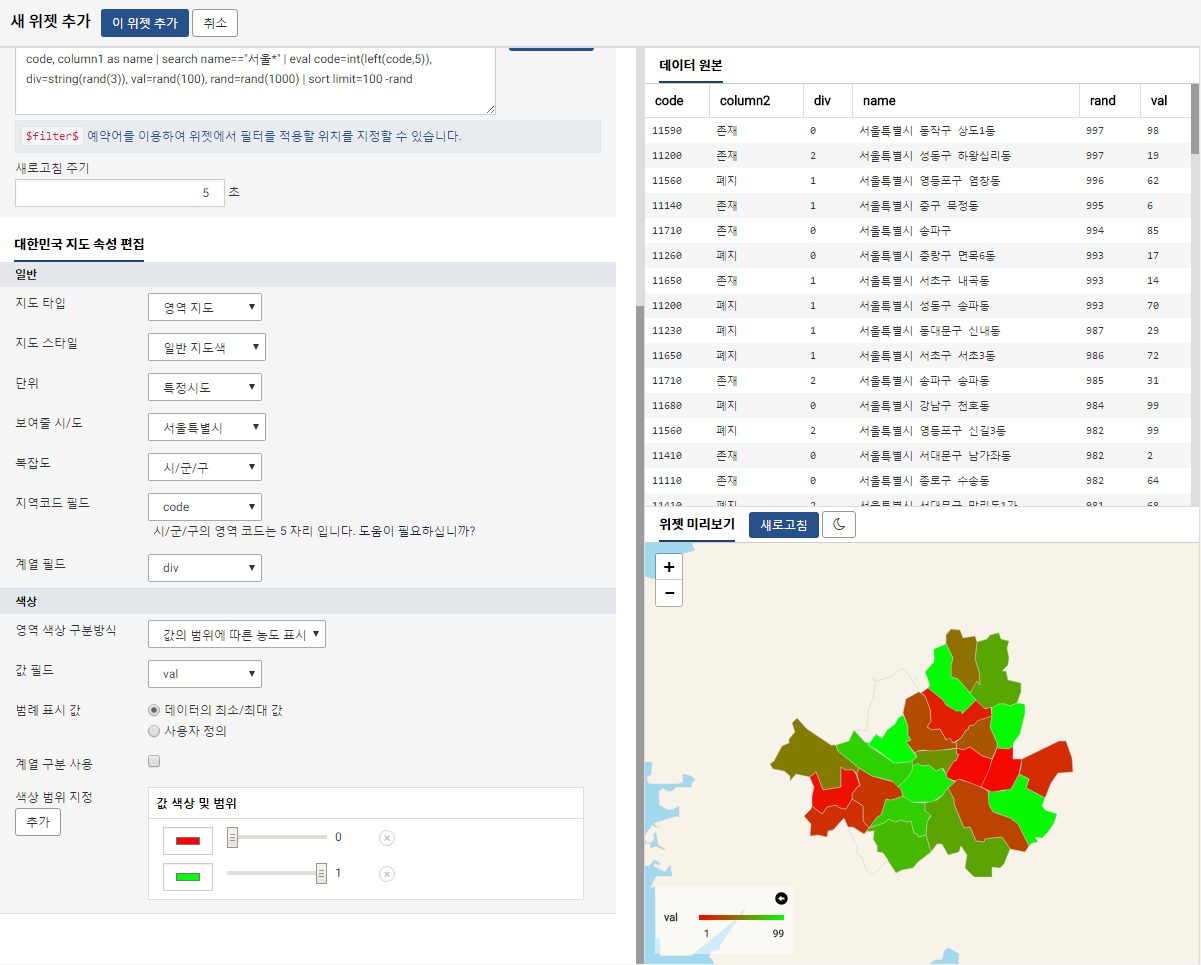 3D 네트워크 그래프쿼리 결과를 3D 네트워크 그래프로 표시하는 위젯입니다. 각 항목간 관계를 한눈에 파악할 수 있습니다.3D 위젯은 리소스 사용량이 많으니, 그래픽 카드가 설치된 환경에서 사용하셔야 합니다.속성 편집데이터 유지 시간: 데이터 유지 시간이 지나면 노드와 연결선이 위젯에서 삭제되고 브라우저 메모리에서도 삭제됩니다. 기본값은 자동입니다. 새로고침 주기보다 길게 입력하면 표시되는 데이터가 증가하며 브라우저의 메모리 사용이 증가하고, 새로고침 주기보다 짧게 입력할 경우 점점 감소합니다.회전: 그래프의 좌우 회전 여부를 설정합니다.회전속도: 그래프의 회전 속도를 설정합니다. 값이 클수록 회전 속도가 빠릅니다. 기본 값은 10이며, 1 ~ 100 사이의 값을 입력합니다.카메라 거리: 그래프와 카메라 사이의 거리를 설정합니다. 기본값은 자동이며, 그래프의 전체 모습을 조망할 수 있는 크기로 보여줍니다. 값이 클수록 그래프와 카메라 사이의 거리가 멀어지므로 그래프의 크기가 작아집니다.표시할 필드 자동 추가: 표시할 필드를 자동 추가 여부를 선택합니다. 선택하지 않으면 그래프에 표시할 필드를 각각 등록해야 합니다. 필드 순서에 따라 그래프 모양이 달라집니다.범례 글꼴 크기: 범례 글꼴 크기를 설정합니다. 최소 값은 12pt입니다.조절 옵션 크기: 범례에 회전 여부 등 조절 옵션을 표시할 지 설정할 수 있습니다.필드 설정: 표시할 필드 자동 추가 미설정시 직접 표시할 필드를 설정합니다. 표시할 필드와 이름, 색상을 설정합니다.이벤트이벤트가 발생했을 때 위젯이 수행할 동작을 설정합니다.클릭: 쿼리 실행, 필터링, 브라우저 실행을 지정할 수 있습니다(기본 동작: 사용 안 함).이벤트 쿼리 예약어이벤트 쿼리 실행문에 아래와 같은 예약어를 이용할 수 있습니다.$x$ - 선택한 데이터의 값을 반환$xfield$ - 선택한 데이터의 필드 이름을 반환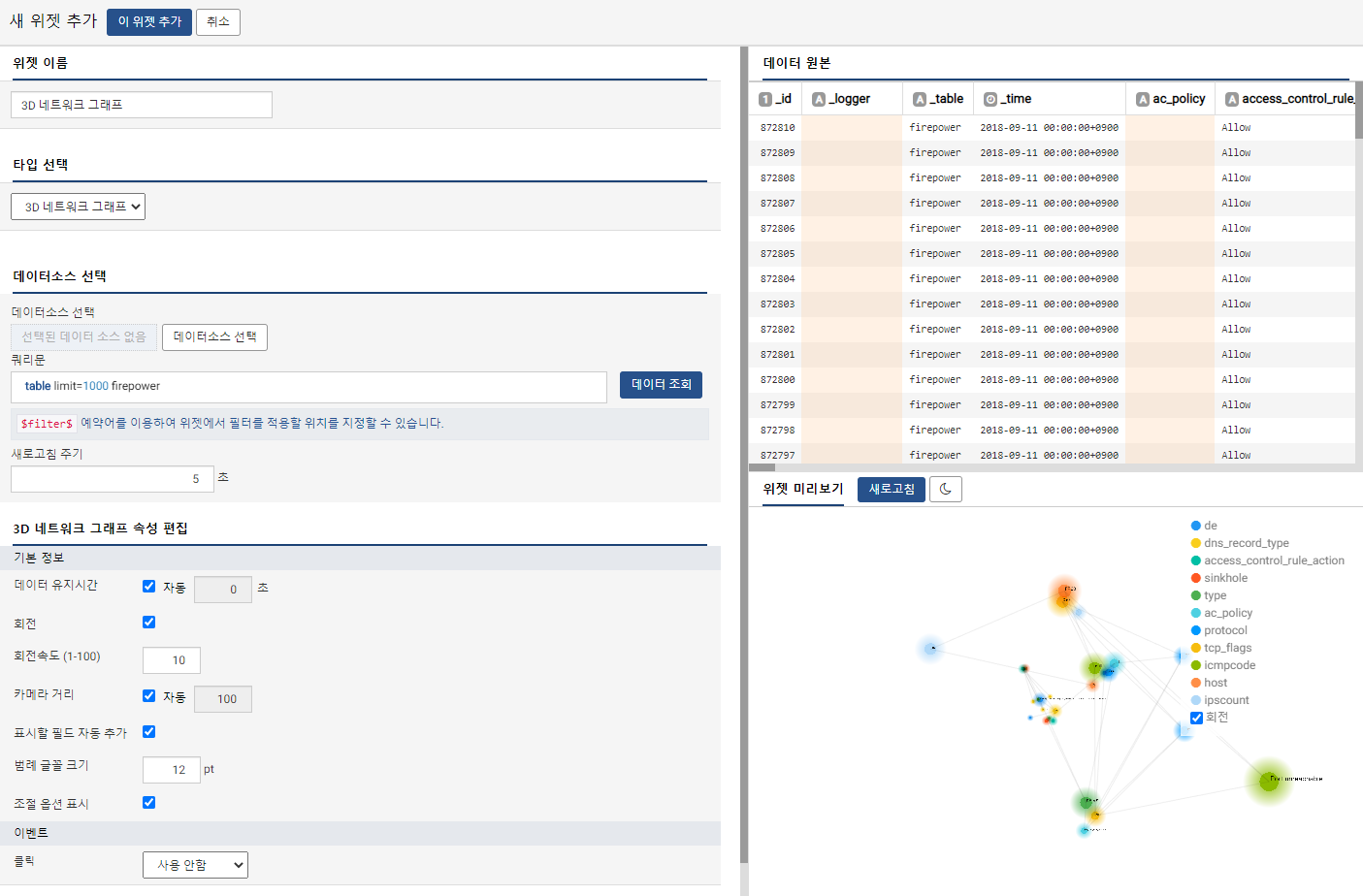 노드 클릭 시, 해당 노드와 연관되어 있는 노드 및 연결선이 강조되어 복잡한 그래프에서도 연관 노드를 쉽게 파악할 수 있습니다.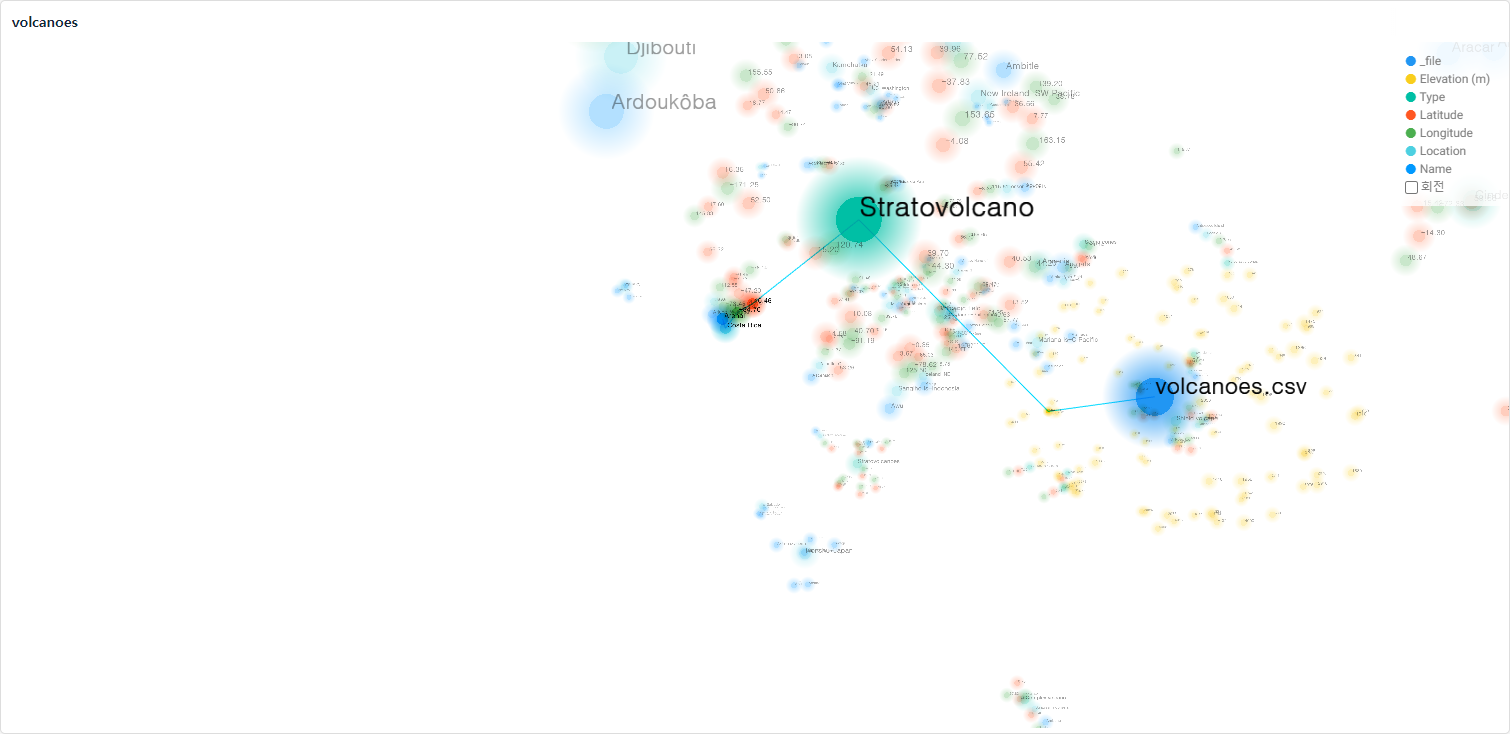 3D 지구본쿼리 결과를 3D 네트워크 그래프로 표시하는 위젯입니다. 출발지와 목적지 정보가 포함된 네트워크 통신 데이터를 표현할 때 유용합니다.기본 정보종류 필드: 범례에 표시할 필드를 선택합니다.표시할 값: 출발지와 도착지 중에서 선택합니다.회전: 지구본 회전 여부를 선택합니다.회전속도: 지구본 회전 속도를 설정합니다. 값이 클수록 회전 속도가 빠릅니다.범례 글꼴 크기: 범례 글꼴 크기를 설정합니다. 최소 값은 12pt입니다.조절 옵션 크기: 범례에 회전 여부 등 조절 옵션을 표시할 지 설정할 수 있습니다.필드 설정: 출발지와 도착지의 경도, 위도, 이름으로 사용할 필드를 설정합니다. 출발지와 도착지 IP 필드가 있을 경우 GEOIP lookup을 통해 경도와 위도를 가져올 수 있습니다.이벤트이벤트가 발생했을 때 위젯이 수행할 동작을 설정합니다.클릭: 쿼리 실행, 필터링을 지정할 수 있습니다(기본 동작: 사용 안 함).이벤트 쿼리 예약어이벤트 쿼리 실행문에 아래와 같은 예약어를 이용할 수 있습니다.$srclatfield$ - 선택한 데이터의 출발지 위도 필드 이름을 반환$srclongfield$ - 선택한 데이터의 출발지 경도 필드 이름을 반환$dstlatfield$ - 선택한 데이터의 도착지 위도 필드 이름을 반환$dstlongfield$ - 선택한 데이터의 도착지 경도 필드 이름을 반환$latfield$ - 지구본 위젯 속성의 표시할 값에 따라 선택한 데이터의 출발지 혹은 도착지 위도 필드 이름을 반환$longfield$ - 지구본 위젯 속성의 표시할 값에 따라 선택한 데이터의 출발지 혹은 도착지 경도 필드 이름을 반환$latvalue$ - 선택한 데이터의 위도 값을 반환$longvalue$ - 선택한 데이터의 경도 값을 반환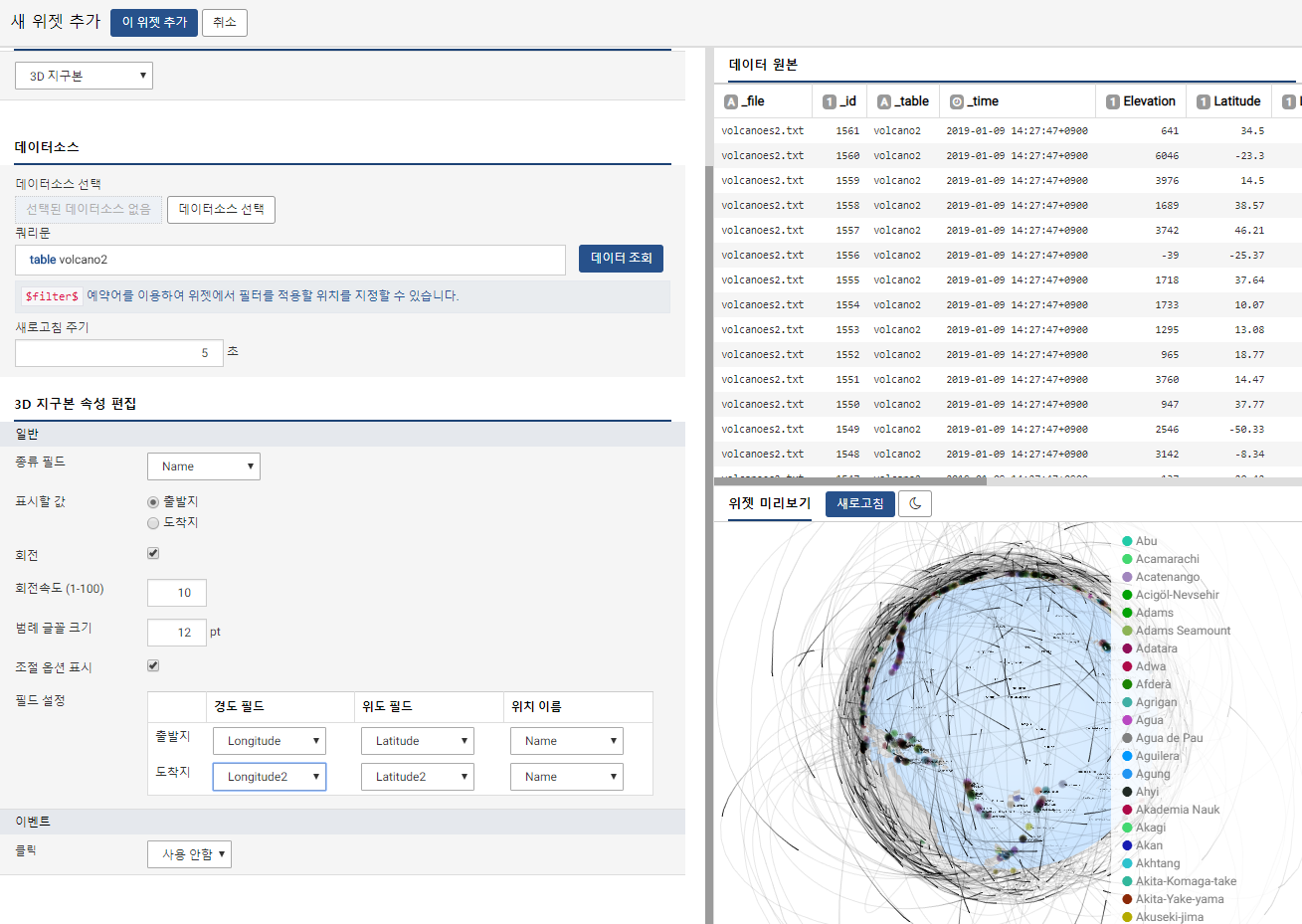 3D 토폴로지네트워크 구성도와 트래픽을 3D 토폴로지 그래프 형태로 볼 수 있는 위젯입니다. 출발지와 목적지 정보가 포함된 네트워크 통신 데이터를 표현할 때 유용합니다.쿼리문은 결과가 스트리밍 될 수 있는 쿼리여야 합니다. 예를 들어 table/logger/stream 등을 사용하는 경우 window=1y 와 같은 옵션을 주어야 합니다.기본 정보데이터 유지시간: 쿼리 결과를 유지할 시간을 입력합니다. 가지고 있는 데이터에 한하여 트래픽 양을 계산하고 그래프를 그립니다.투영 방법: 토폴로지 그래프를 표시할 방법을 선택합니다. 평면, 원근, 둔각 투영 중 하나를 선택할 수 있습니다. 각 투영 방법의 차이는 아래에 표시되어 있습니다. 기본 값은 원근 투영 입니다.카메라 위치: 그래프를 바라보는 카메라의 위치를 설정합니다. 입력값은 입력 순서대로 다음과 같이 구성됩니다.x 위치, h 위치, y위치, x 방향, h 방향, y 방향, x 수직, h 수직, y 수직, 방향. 평면 또는 등각 투영에서 북쪽을 결정하며, 0,1,2,3중 하나를 입력합니다. 기본값은 0,2,10,0,0,1,0,1,0입니다.L4 프로토콜 이름: TCP, UDP 등 L4 프로토콜 정보를 가진 필드의 이름을 입력합니다.출발지 IP 필드명: 출발지 IP 주소 필드 이름을 입력합니다.출발지 포트 필드명: 출발지 포트 필드 이름을 입력합니다.도착지 IP 필드명: 도착지 IP 필드 이름을 입력합니다.도착지 포트 필드명: 도착지 포트 필드 이름을 입력합니다.TX 바이트 필드명: 송신한 바이트 필드 이름을 입력합니다(선택 사항).TX 패킷 수 필드명: 송신한 패킷 필드 이름을 입력합니다(선택 사항).RX 바이트 필드명: 수신한 바이트 필드 이름을 입력합니다(선택 사항).RX 패킷 수 필드명: 송신한 패킷 필드 이름을 입력합니다(선택 사항).네트워크 정보: 토폴로지 그래프를 구성하는 네트워크 장비들의 정보를 입력합니다. 실제 네트워크 구성과 일치하도록 작성합니다.네트워크 정보 입력 방법라우팅 테이블과 동일한 방식으로 네트워크 대역 순서를 입력하는 부분입니다.네트워크 이름은 연결선에 표시됩니다. 필수 입력 사항은 아닙니다. 게이트웨이 값 지정 시 네트워크 이름은 표시되지 않습니다.IP/마스크 항목은 네트워크 장비에 표시되며 필수 입력 사항입니다. 마스크는 주소 형식이 아닌 비트 수를 정확히 입력해야 합니다.게이트웨이 값 지정 시 해당 장비 뒤쪽에 영역이 생성되며 링크는 해당 장비를 거쳐서 가는 것으로 표현합니다.색상은 그래프를 그릴 때 반투명으로 표시됩니다.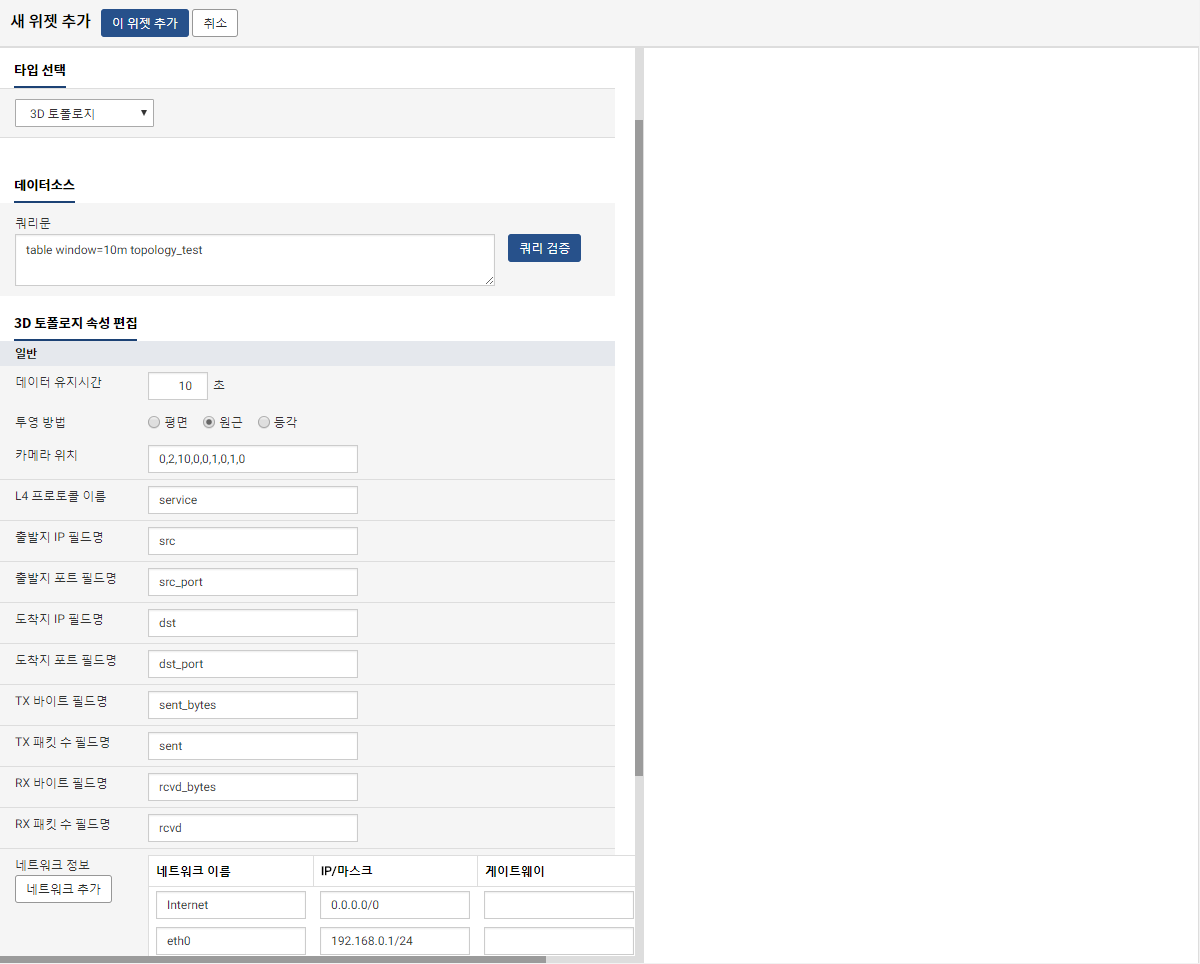 카메라 위치 변경위젯 조회 시 W(앞), A(왼쪽), S(뒤), D(오른쪽), 스페이스(위) 키를 사용하여 카메라를 이동할 수 있습니다.위젯 조회 시 마우스 드래그 동작을 통해 카메라 방향을 바꿀 수 있습니다.카메라 이동 후 위젯 편집 모드에서 현재 위치 사용 버튼을 눌러 현재 카메라 위치를 저장할 수 있습니다.위젯 투영 방법위젯 투영 방법 설정에 따라 다음과 같이 표시 방법이 달라집니다. 1(평면 투영), 2(원근 투영), 3(등각 투영)키를 사용하여 투영방법을 변경할 수 있습니다.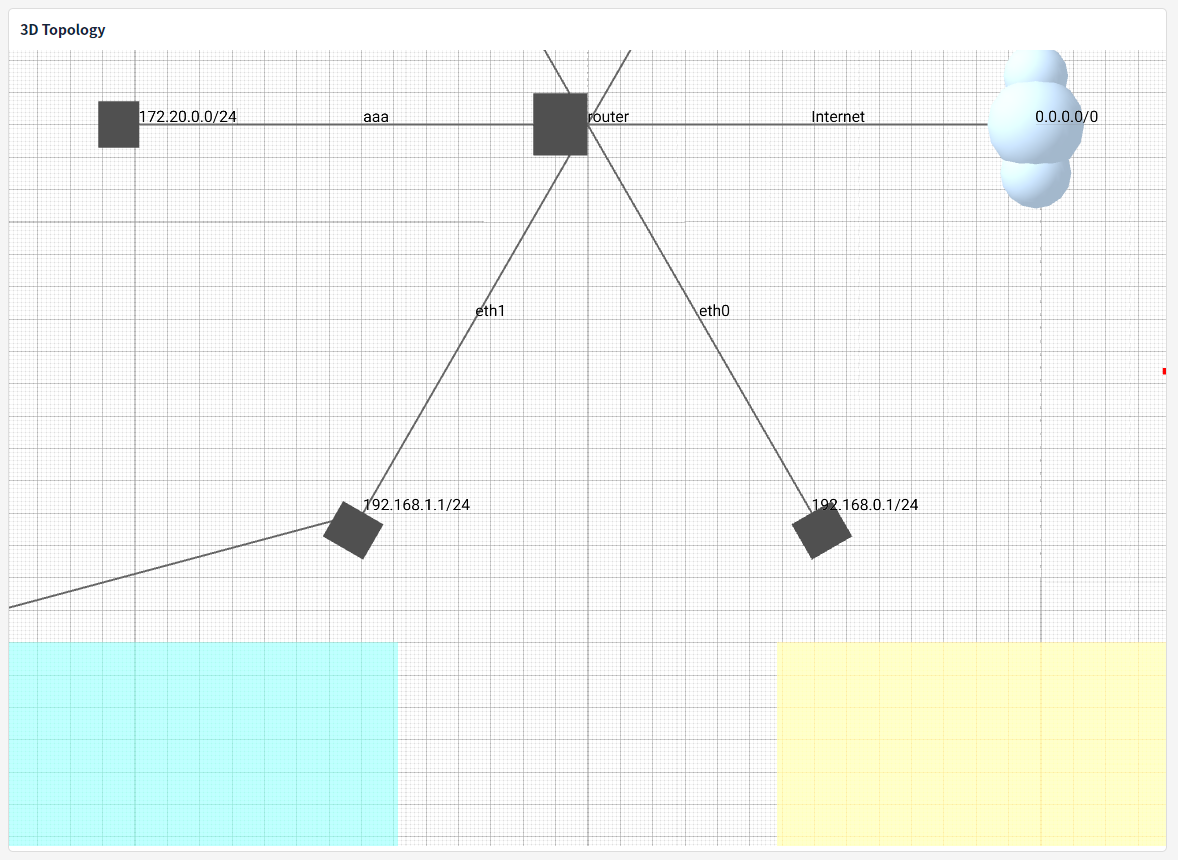 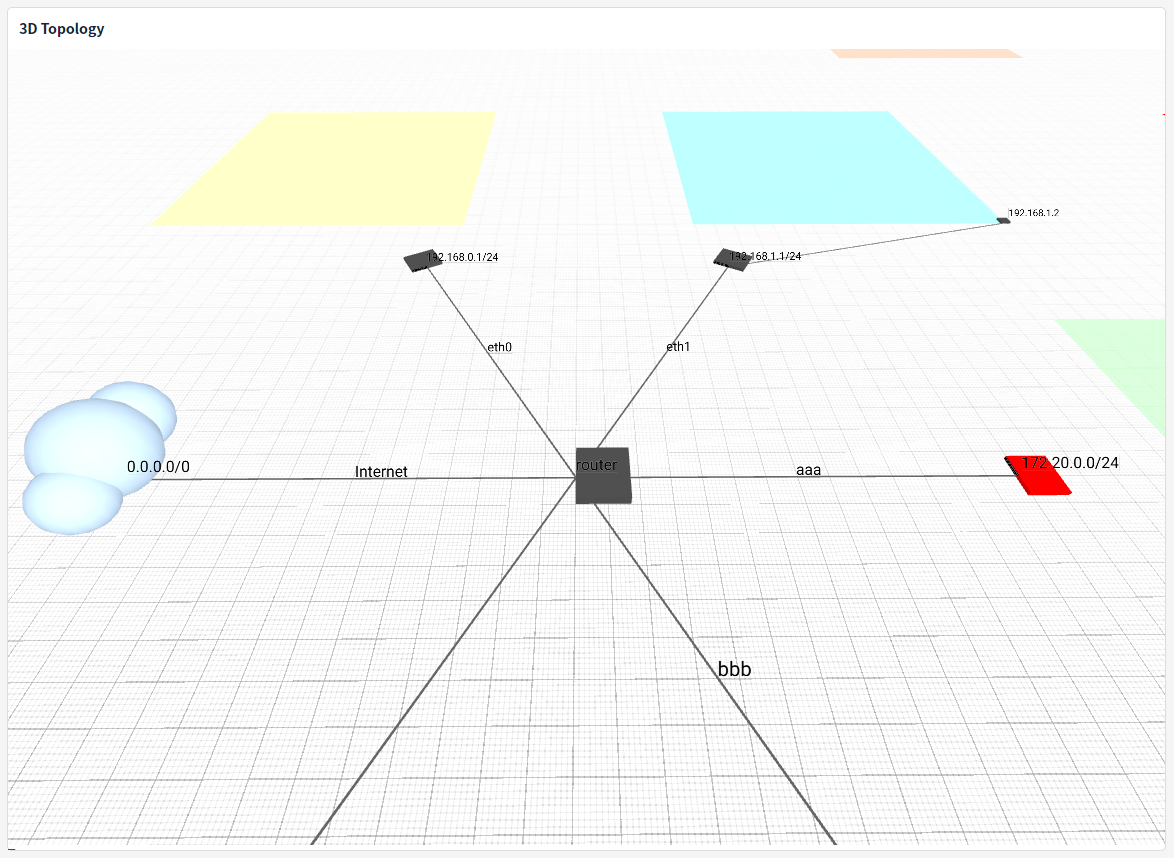 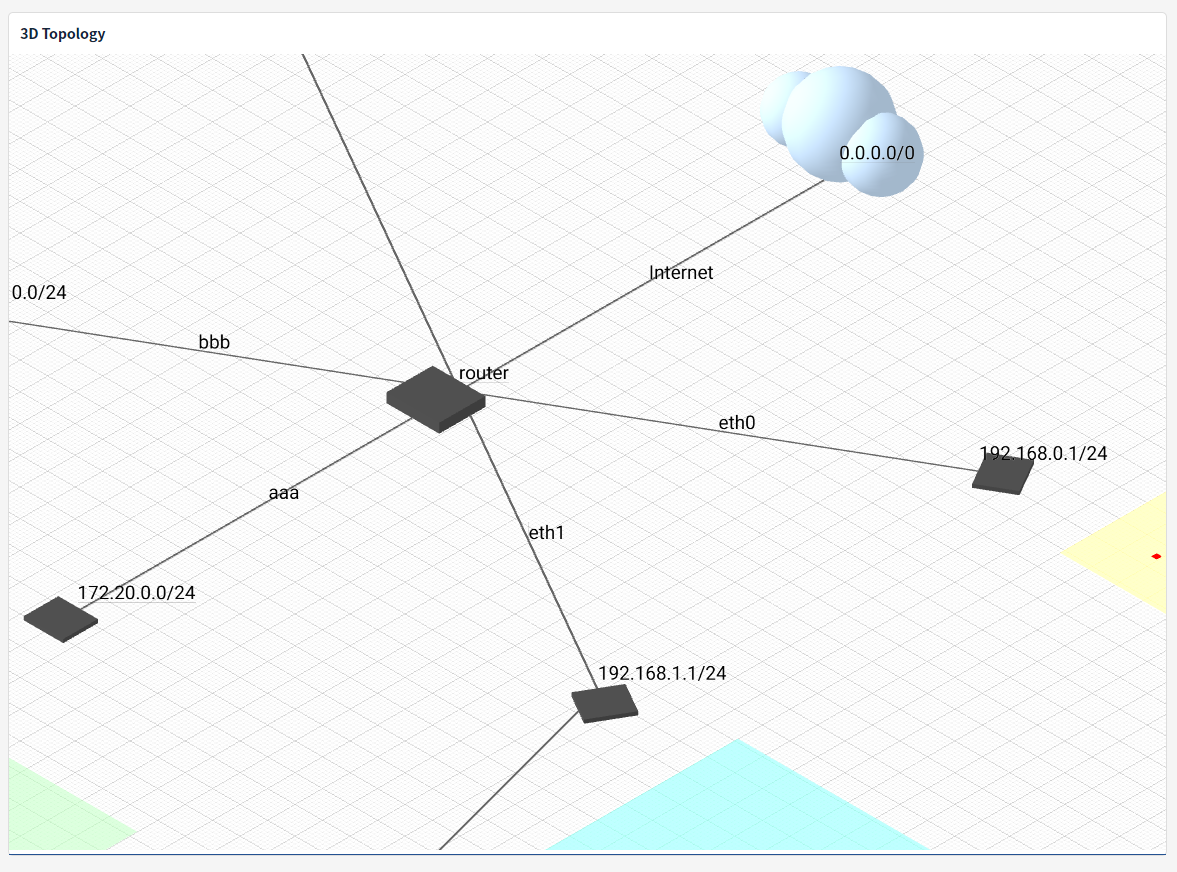 트래픽 정보 표시네트워크 장비를 더블 클릭 하면 해당 장비를 통해 전송되는 네트워크 트래픽 정보를 조회할 수 있습니다.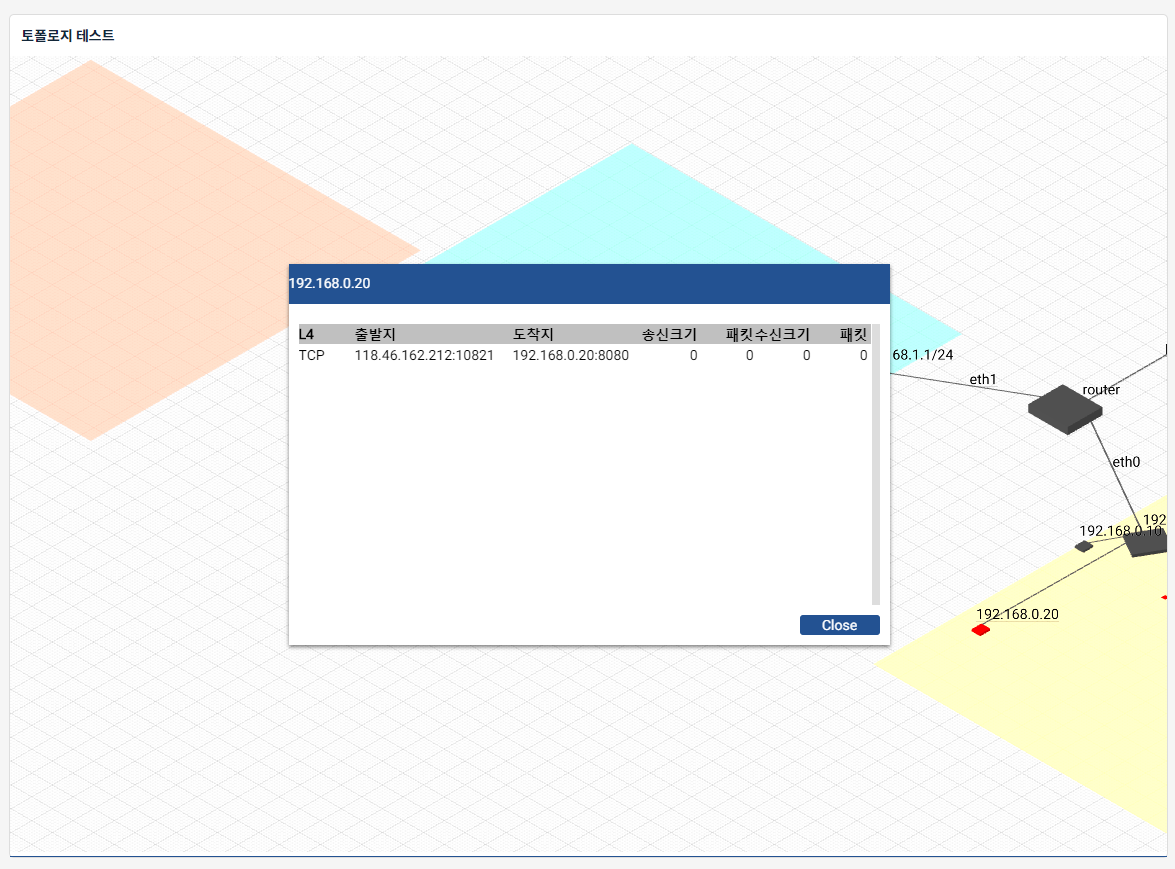 위젯이 제공하는 기능데이터소스여러 위젯에서 공통으로 사용되는 쿼리문을 미리 지정해두고 여러 위젯에서 사용할 수 있습니다. 이렇게 미리 지정된 쿼리문이 데이터소스입니다. 위젯을 추가하거나 수정할 때 데이터소스를 지정한 다음, 위젯 쿼리문을 추가로 작성하면 데이터소스가 처리한 결과를 위젯 쿼리문이 받아 처리합니다. 데이터소스가 처리한 결과를 받을 쿼리문은 파이프라인("|")으로 시작하지 않아도 데이터를 전달받을 수 있습니다.데이터소스 추가단계 1위젯 생성/수정 창에서 데이터소스 선택 버튼을 클릭합니다.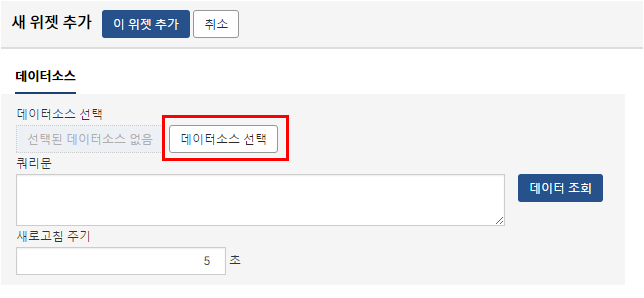 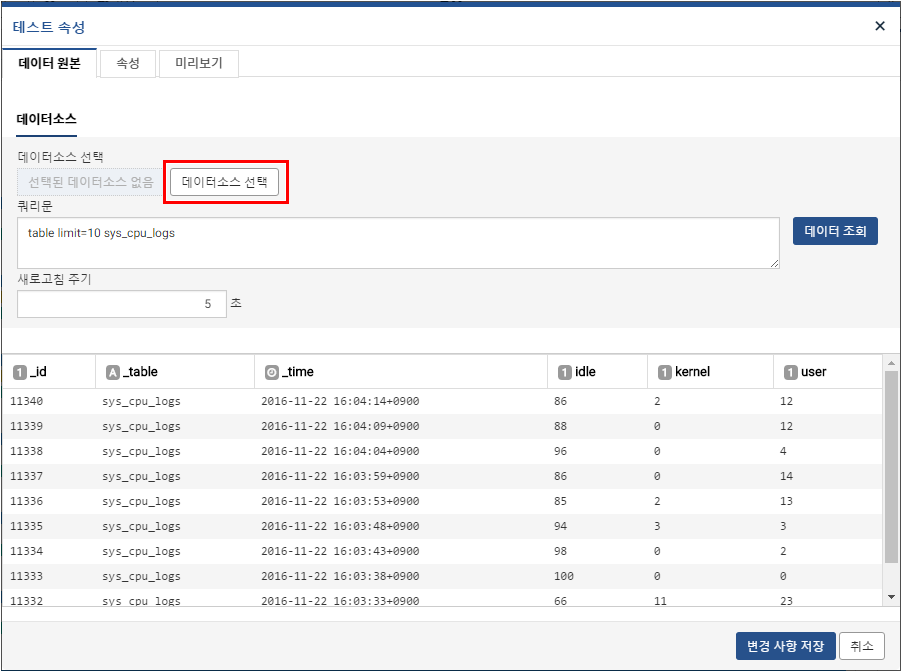 단계 2데이터소스 관리 창에서 새 데이터소스 버튼을 클릭합니다.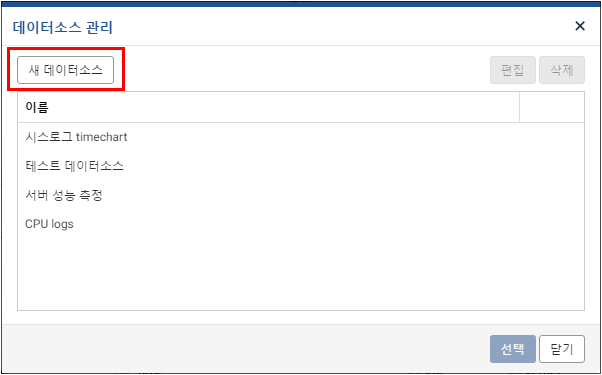 단계 3데이터소스 이름과 쿼리문 작성 후 실행 버튼을 클릭하여 결과를 확인합니다.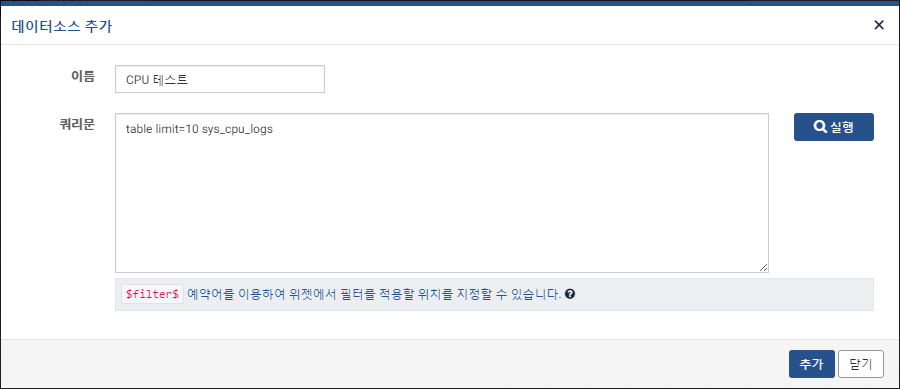 단계 4쿼리문 실행 결과가 의도한 데이터임을 확인한 후 추가 버튼을 클릭합니다.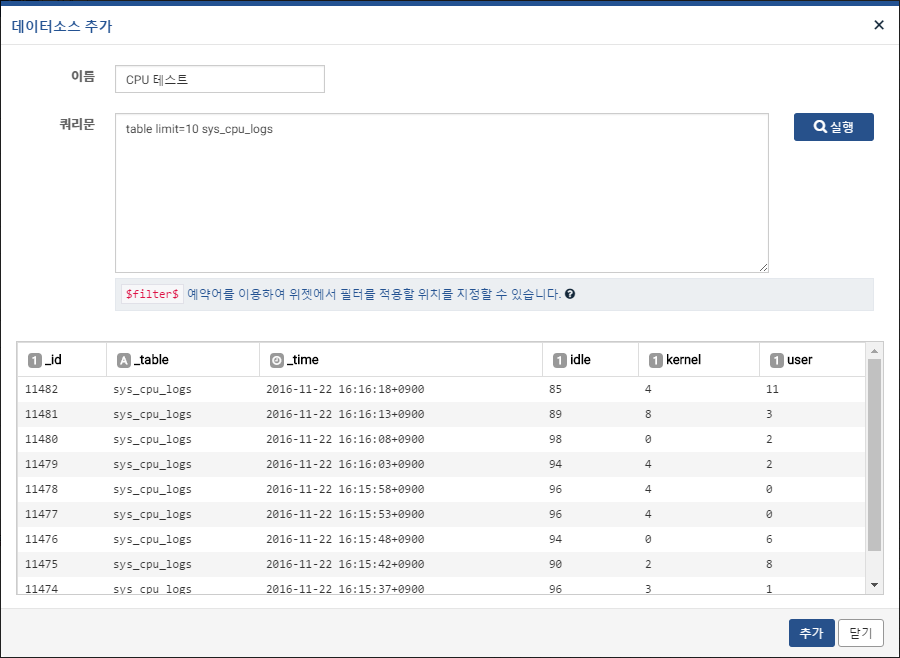 단계 5데이터소스 목록에 추가된 것을 확인합니다.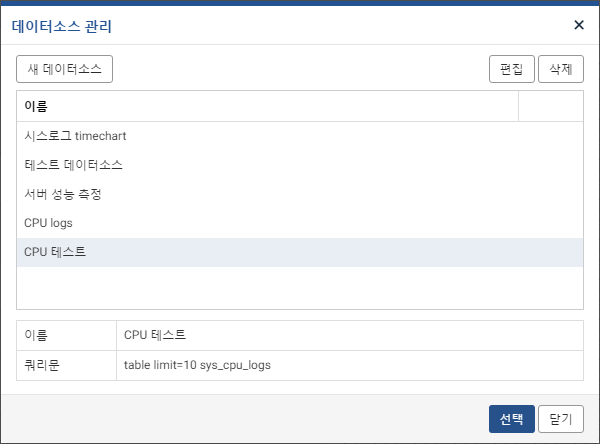 데이터소스 편집단계 1데이터소스 목록에서 편집할 데이터소스를 선택 후 편집 버튼을 클릭합니다.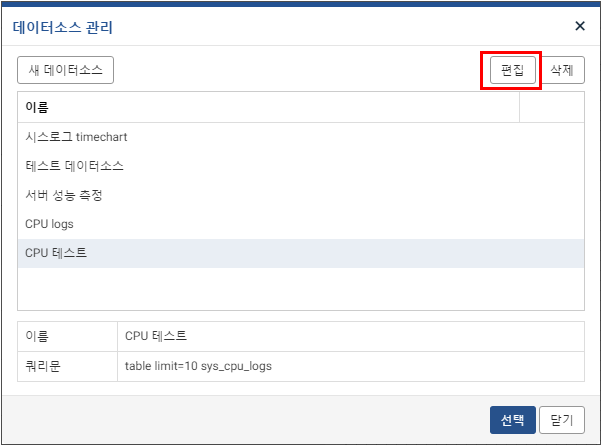 단계 2데이터소스 이름과 쿼리문 중 필요한 부분 편집 후 실행 버튼 클릭하여 쿼리 결과를 확인합니다.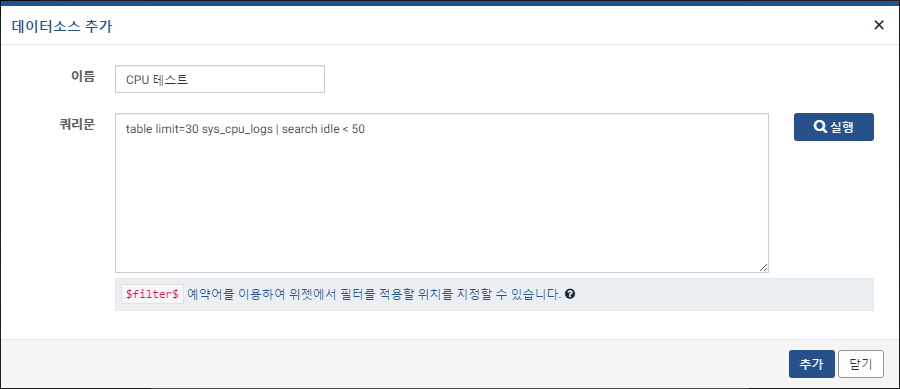 단계 3쿼리 결과 확인 후 추가 버튼을 클릭하여 데이터소스 편집을 완료합니다.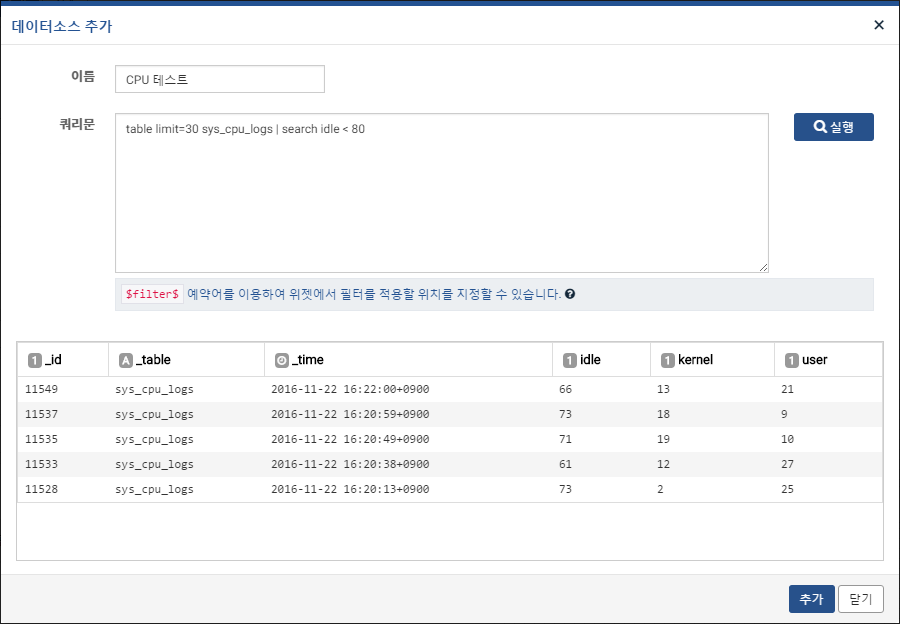 데이터소스 활용여러 위젯에서 중복으로 사용하는 쿼리문이 있을 경우 데이터소스 기능을 활용하면 간편하게 위젯을 생성할 수 있습니다. 또한 필터링 이벤트 기능을 활용하여 동일한 데이터를 더욱 자세하게 조회할 수 있습니다.단계 1위젯 생성/수정 시 데이터소스 선택 버튼을 클릭하여 데이터소스 관리 창에서 원하는 데이터소스를 생성 또는 선택합니다.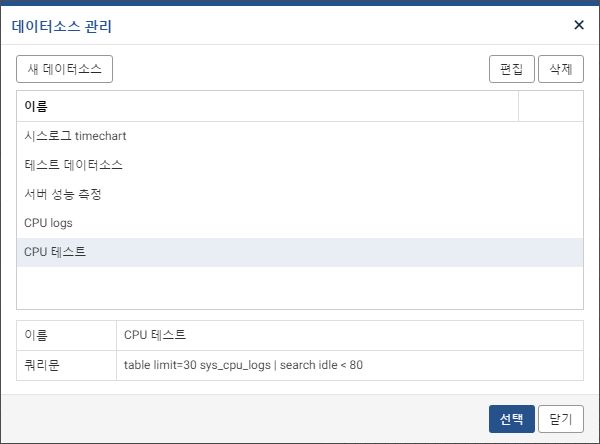 단계 2필요시 데이터소스 쿼리 뒤에 추가 쿼리를 작성합니다. 데이터 조회 버튼을 클릭하여 쿼리 결과를 확인합니다.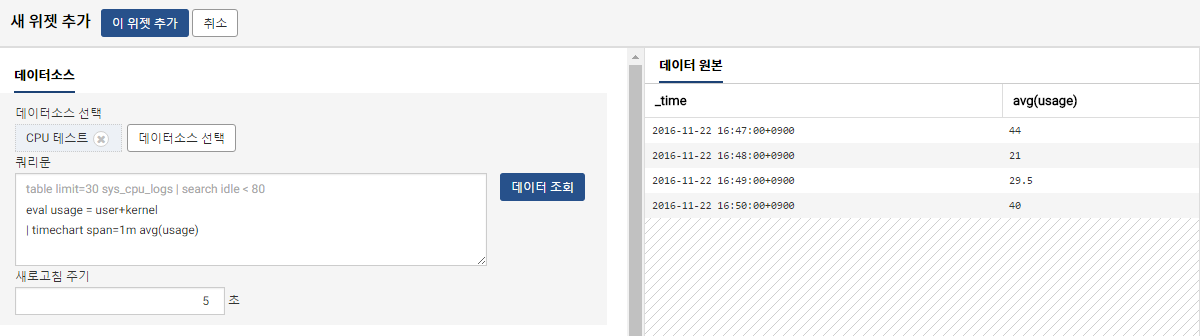 단계 3데이터소스를 사용할 경우 차트 속성 이벤트 항목에 "필터링" 이벤트 유형이 나타납니다. 필요 시 필터링 이벤트 설정을 할 수 있습니다.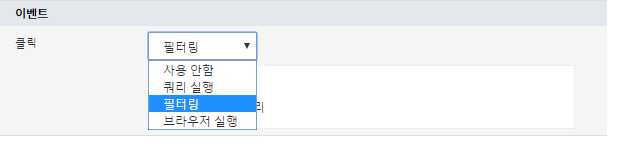 기본값사용자가 클릭 혹은 드래그 한 지점에 해당하는 데이터만 표시합니다.사용자 정의 쿼리클릭 혹은 드래그 이벤트 발생 시 표시할 데이터를 사용자가 직접 쿼리를 통해 제어할 수 있습니다. 여기서 작성한 쿼리문은 데이터소스 쿼리문 뒤에, 추가 쿼리문 앞에 삽입되어 실행됩니다. 쿼리문에는 $x$ 예약어를 통해 차트에 표시되는 필드 값을 넘기거나 $xfield$ 예약어를 통해 필드 이름 자체를 넘길 수 있습니다. 예를 들어 search $xfield$ < $x$ 라는 쿼리문을 입력할 경우, 차트 위젯 클릭 시 클릭한 값보다 작은 값만 표시합니다. 사용자 정의 쿼리에서 사용할 수 있는 예약어는 다음과 같습니다.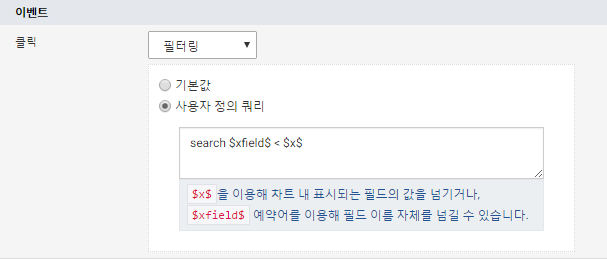 단계 4예시로, 아래 차트에서 특정 지점을 클릭할 경우 클릭 이벤트가 발생하여 필터링이 동작합니다. 사용자 정의 필터를 사용했기 때문에 쿼리문에 작성한 대로 클릭한 지점보다 이전 지점인 데이터가 표시됩니다.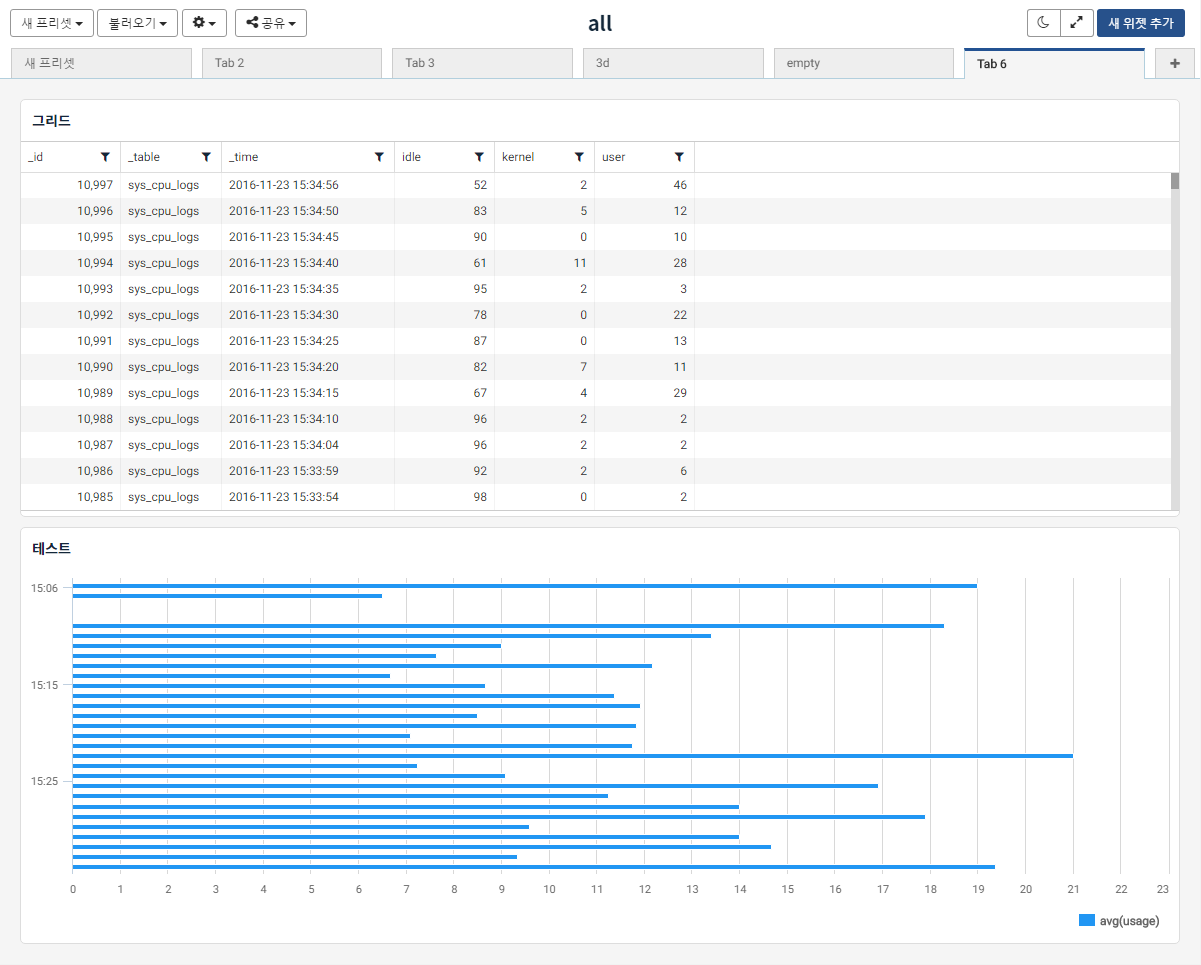 필터링이 적용된 경우 대시보드 우측 상단에 필터 초기화 버튼이 보입니다. 같은 데이터소스를 사용하는 모든 위젯에 필터링이 적용됩니다.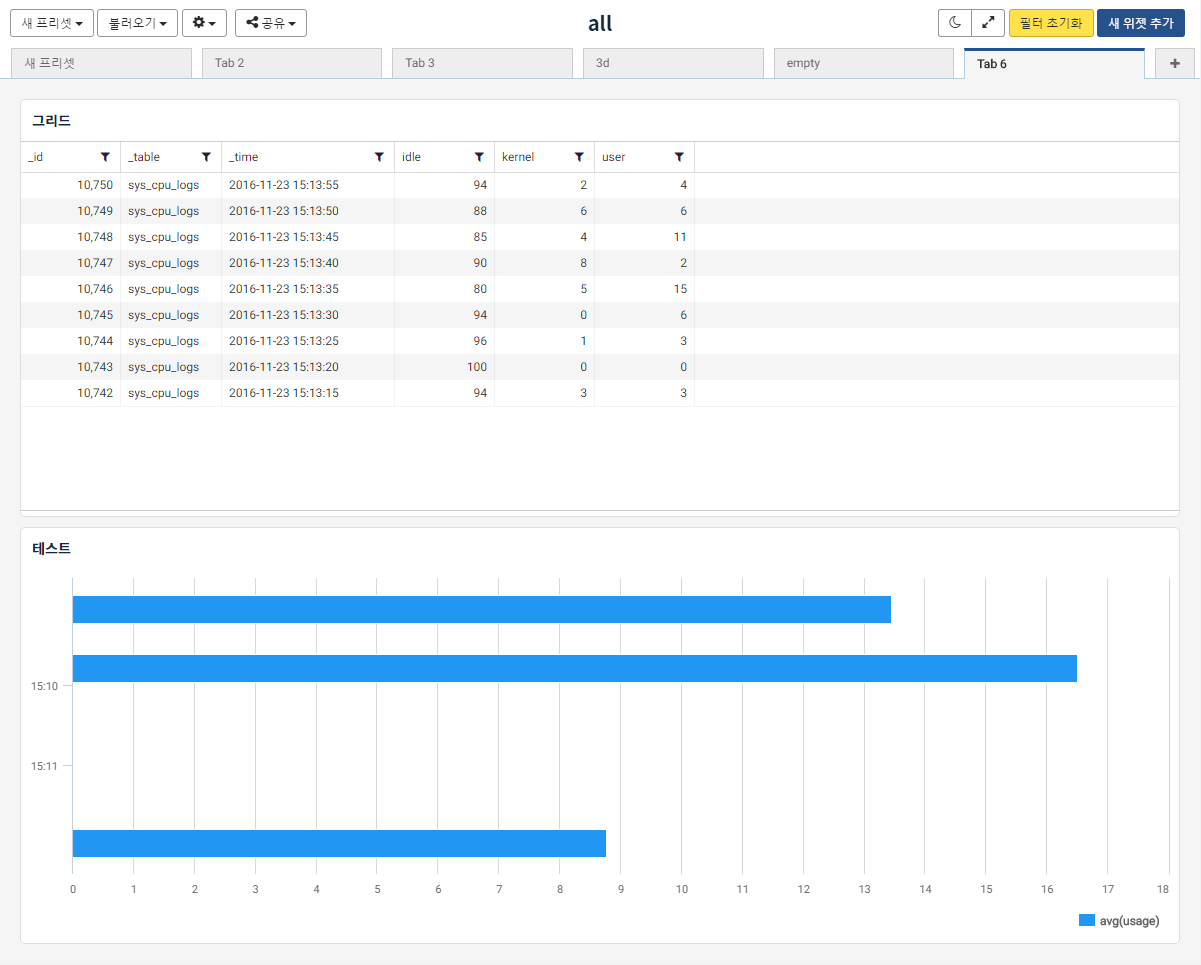 단계 5필터 초기화 버튼을 클릭하면 필터링을 해제할 수 있습니다.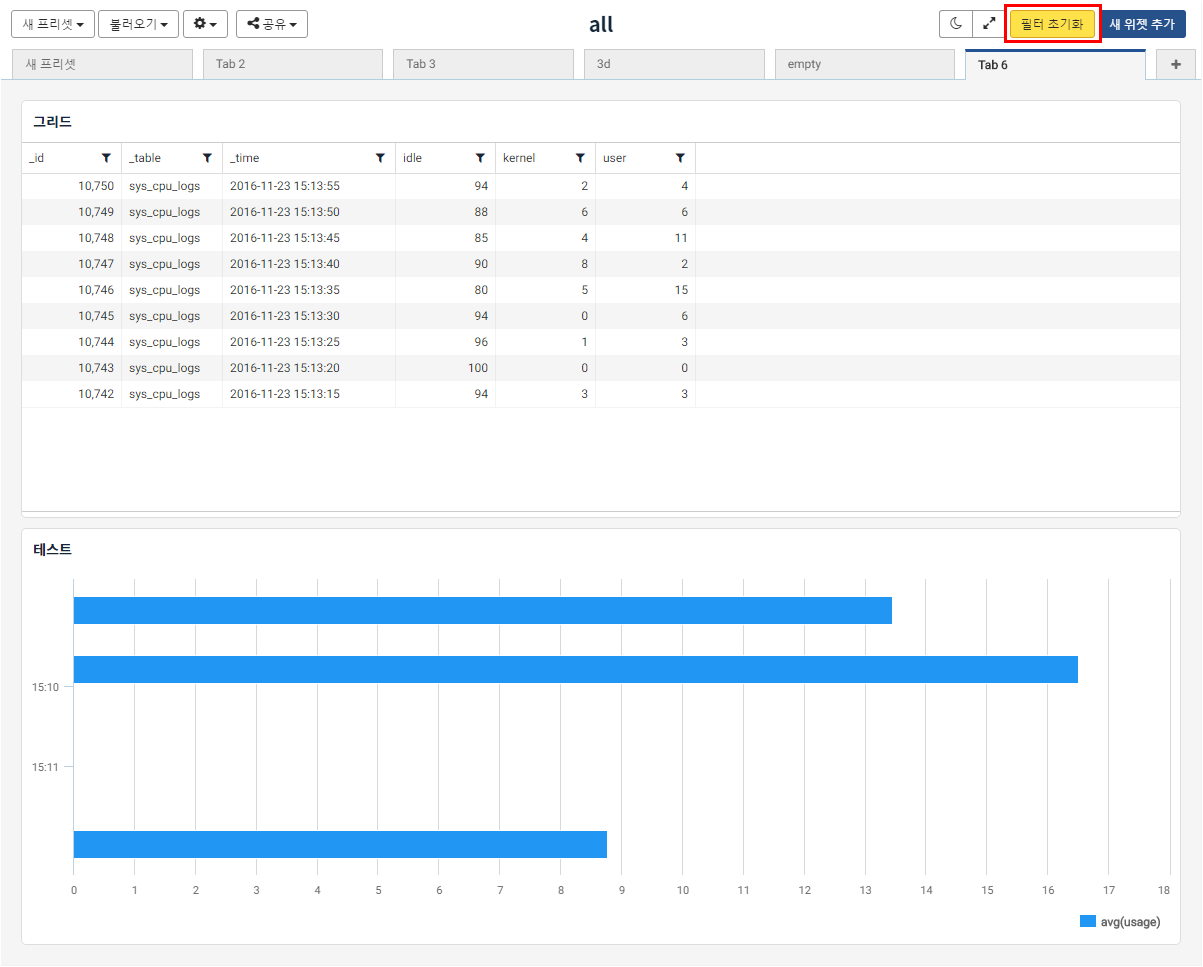 그리드 필터그리드 위젯은 필터를 이용해 특정한 조건에 맞는 데이터만 조회하는 기능을 제공합니다. 여러 개의 필터를 구성해 모든 필터에 일치하는 데이터를 조회하거나, 하나의 필드에 여러 개의 필터를 적용할 수 있습니다.그리드 위젯에서 필터를 사용하는 방법그리드 위젯의 필드 헤더에 필터를 적용하려면 필드 헤더에서 필터 아이콘을 이용합니다. 필터 아이콘을 누르고 대화상자에서 필터를 설정한 다음 필터 적용을 누릅니다. 취소를 누르면 필터 추가 작업을 취소합니다. 같은 방법으로 하나의 필드에 여러 개의 필터를 추가할 수 있습니다.필터가 적용된 위젯은 그리드 위에 적용된 필터 옵션과 필터 초기화 옵션을 보여줍니다. 위젯에 적용된 필터를 모두 초기화하려면 필터 초기화를 누릅니다.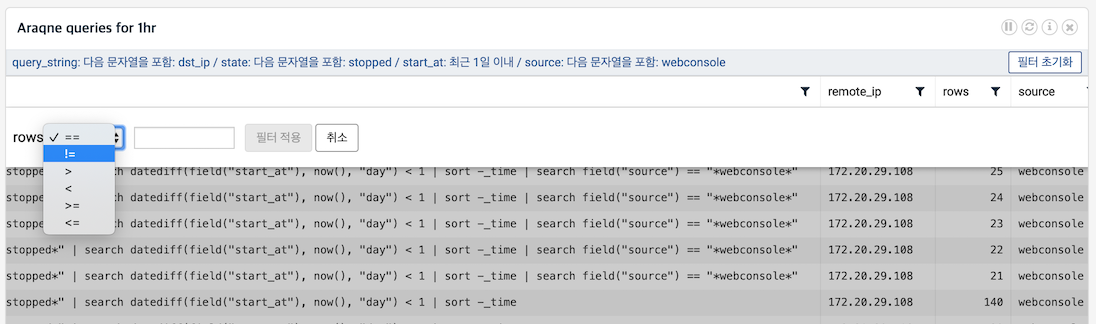 쿼리문에서 필터가 적용되는 위치 지정$filter$ 예약어를 이용하여 쿼리문에서 필터를 적용할 위치를 지정할 수 있습니다. 실행에 많은 시간이 필요한 쿼리문이라면 필터를 적용할 위치를 변경하여 퀴리 속도를 개선할 수 있습니다. 자세한 내용은 쿼리문에서 필터 실행 위치 지정을 참조하세요.필터의 종류필드 유형에 따라 적용 가능한 필터 종류가 다릅니다.숫자 필드숫자 형식을 갖는 필드에서 사용할 수 있는 필터는 다음과 같습니다.== (다음 값과 같음)!= (다음 값과 다름)> (다음보다 큼)< (다음보다 작음)>= (다음보다 크거나 같음)<= (다음보다 작거나 같음)문자열 필드문자열 형식 필드에서 사용할 수 있는 필터는 다음과 같습니다.다음과 같음다음 문자열 포함다음 문자열을 포함하지 않음시간 필드시간 형식 필드에서 사용할 수 있는 필터는 다음과 같습니다.최근 며칠 내쿼리문에서 필터 실행 위치 지정쿼리문에 예약어인 $filter$를 삽입하면 쿼리 실행 중에 필터를 적용할 순서를 지정할 수 있습니다. 사용자가 그리드 위젯에서 필터를 적용하면 $filter$가 삽입된 위치에 search 구문으로 변환되어 삽입됩니다.이 예약어를 사용하지 않으면 사용자가 지정한 필터는 쿼리문의 마지막에 실행됩니다. 쿼리문의 형태에 따라 필터를 중간에 삽입하여 쿼리에 사용되는 시간과 시스템 자원을 줄일 수 있습니다. 특히 그룹 함수 쿼리 등을 실행할 때 효과적입니다.위젯 생성 시 필터 적용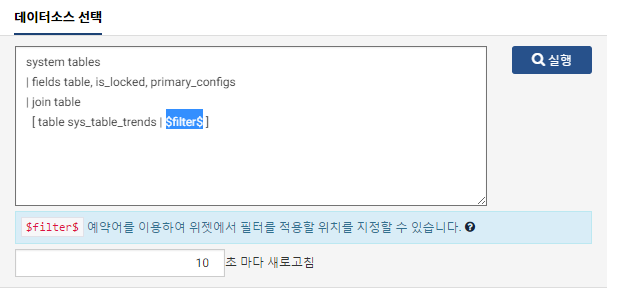 위젯 수정시 필터 적용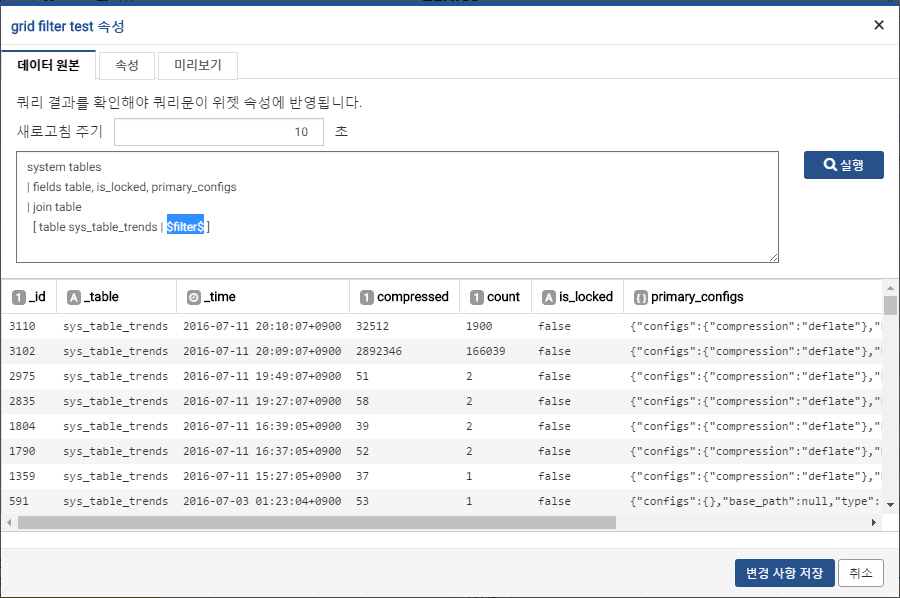 이벤트이벤트 유형차트, 그리드, 3D 네트워크 그래프, 3D 지구본 위젯에서 사용자가 클릭하거나 드래그하면 이벤트가 발생합니다. 이벤트의 처리 방식을 미리 지정할 수 있습니다.클릭차트, 그리드, 3D 네트워크 그래프, 3D 지구본 위젯을 클릭하는 이벤트가 발생했을 때의 동작을 지정할 수 있습니다.드래그차트 위젯 내에서 드래그하는 이벤트가 발생했을 때의 동작을 지정할 수 있습니다. 독립 변수가 시간 타입인 경우에만 사용할 수 있습니다.이벤트 동작쿼리 실행위젯을 생성하거나 위젯 정보 조회/수정할 때 특정한 이벤트에 쿼리를 실행하도록 할 수 있습니다. 쿼리문에 다음과 같은 예약어를 사용할 수 있습니다.$필드이름$ 이름으로 지정된 필드에 표시되는 값$series$ 필드의 이름클릭 이벤트의 예와 같이 독립변수가 _id이고, 종속변수가 idle, kernel, user인 가로 막대 차트 위젯에서 클릭 이벤트로 쿼리 실행을 지정하고, 아래와 같은 이벤트 쿼리문을 설정하면 $_id$는 11684 로 치환되고, $series$는 user 필드의 이름으로 치환됩니다.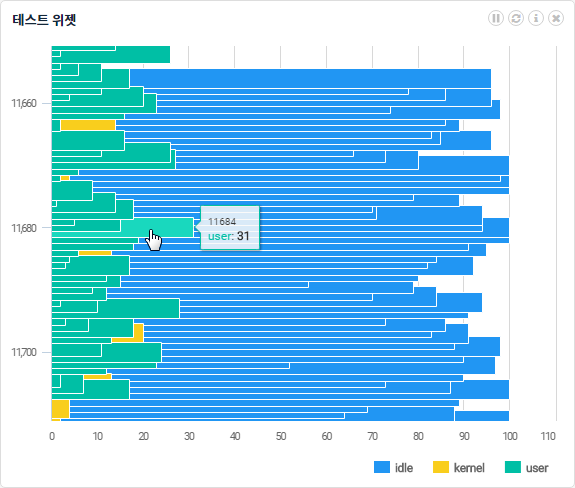 예약어를 이용해 작성한 쿼리문은 다음과 같습니다.table duration=5m sys_cpu_logs | search _id==$_id$ and $series$ < 50실제로 실행되는 쿼리문은 다음과 같습니다.table duration=5m sys_cpu_logs | search _id==11684 and user < 50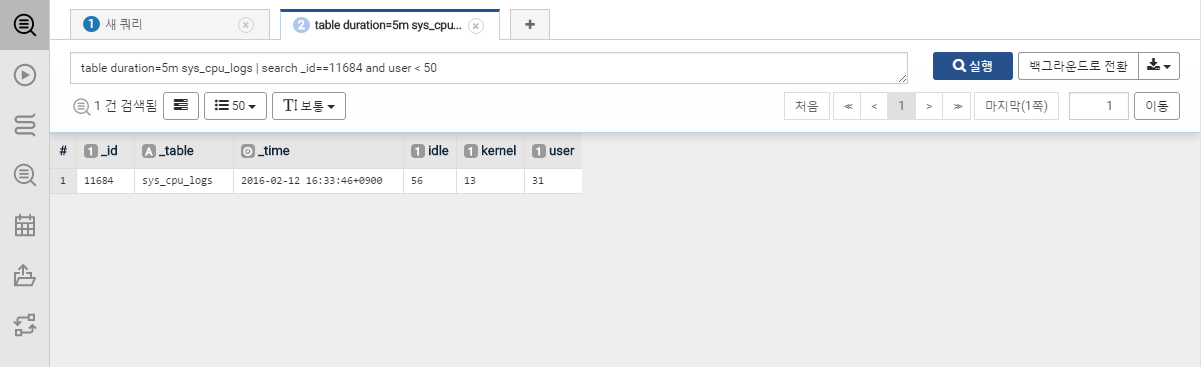 백그라운드 쿼리 실행위젯을 생성하거나 위젯 정보 조회/수정할 때 특정한 이벤트에 백그라운드 쿼리를 실행하도록 할 수 있습니다. 백그라운드 쿼리는 쿼리가 완료되는 시점에 대시보드 탭 화면에 있는 모든 위젯의 업데이트를 할 수 있다는 점에서 쿼리 실행과 차이가 있습니다.그리드 위젯에서 백그라운드 쿼리를 이용해 CEP의 특정 토픽에 키-값을 등록하고, 다른 위젯에서 이 값을 참조하도록 쿼리를 구성하면 그리드에서 발생하는 이벤트를 기준으로 대시보드의 위젯 정보를 동시에 업데이트할 수 있습니다.백그라운드 쿼리는 그리드 위젯에서만 사용할 수 있습니다.백그라운드 쿼리문에 다음과 같은 예약어를 사용할 수 있습니다.$필드이름$ 이름으로 지정된 필드에 표시되는 값$series$ 필드의 이름백그라운드 쿼리 예제이 예제의 목표는 난수로 구성된 그리드 위젯에서 무작위 숫자를 누르면 백그라운드 쿼리 이벤트를 실행하는 것입니다. 백그라운드 쿼리가 실행되면 이벤트가 발생한 무작위 숫자를 경고상자 위젯에 보여주고, 무작위 숫자의 총량을 보여주는 파이 차트 위젯 정보를 갱신하는 백그라운드 쿼리 이벤트를 설정합니다.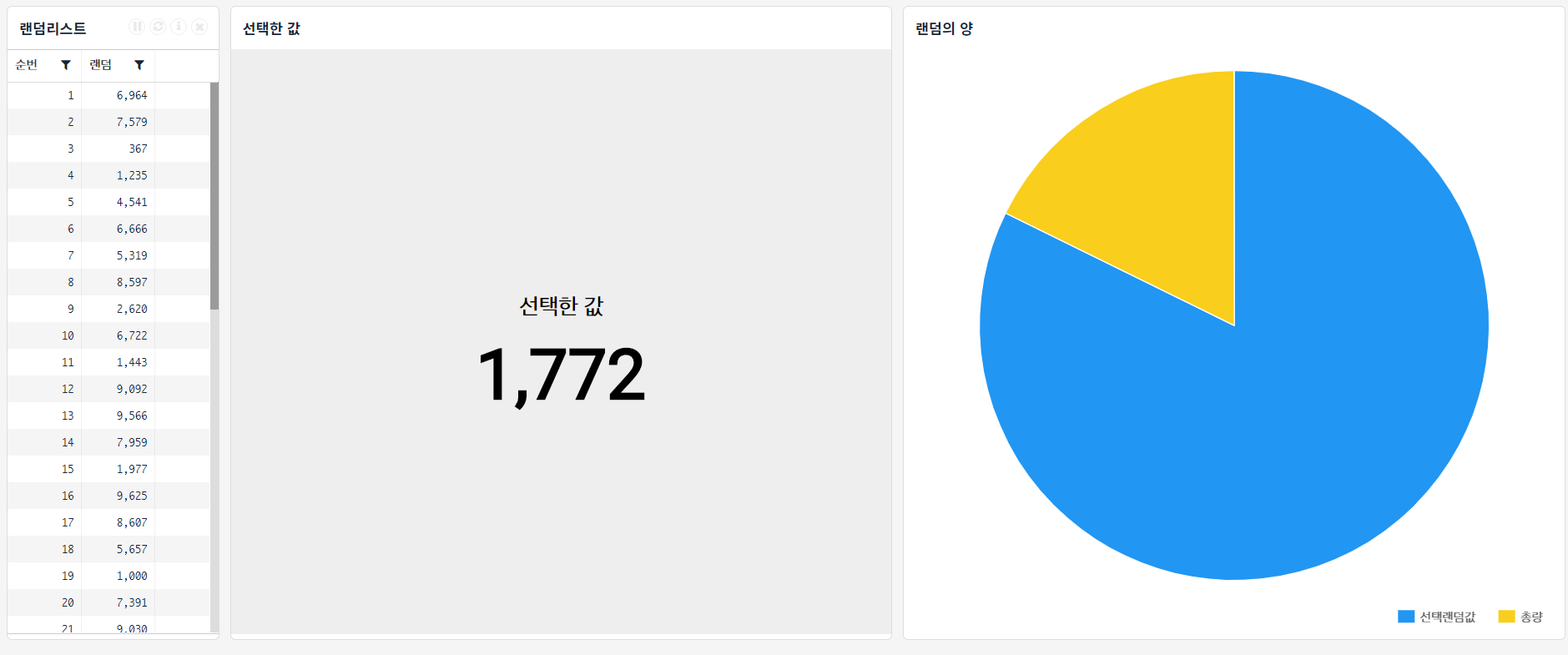 단계 1임의의 난수를 생성하는 그리드 위젯을 생성합니다. 그리드 위젯이 보여줄 값을 가져올 쿼리문은 다음 코드를 참조하여 복사합니다.json "{}" | repeat count=50 | eval 순번 = seq(), 랜덤 = rand(10000)단계 2그리드 위젯에서 "랜덤" 필드에 이벤트를 설정합니다. 이벤트 동작으로 백그라운드 쿼리를 선택하고, 쿼리문은 다음 코드를 복사하여 입력합니다. 새로고침 옵션은 기본값(선택)을 유지합니다.json "{}" | eval key="dynamic_filter"
| evtctxadd topic=dynamic_filter key=key expire=3s maxrows=0 true
| evalc dummy=evtctxsetvar("dynamic_filter", "dynamic_filter", "value", $랜덤$)단계 3경고 상자 위젯을 생성합니다. 경고상자의 쿼리문은 다음 코드를 복사하여 입력합니다.json "{}" | eval 선택한값=nvl(evtctxgetvar("dynamic_filter","dynamic_filter","value"),0)단계 4파이 차트 위젯을 생성합니다. 쿼리문은 다음 코드를 복사하여 입력합니다.json "{}"
| eval 랜덤=nvl(evtctxgetvar("dynamic_filter","dynamic_filter","value"),0), 나머지=10000-랜덤
| repeat count=2
| eval value=if(seq()==1,나머지,랜덤),title=if(seq()==1,"선택랜덤값","총량")
| fields title, value단계 5모든 위젯이 생성되었으면, 그리드 위젯에서 임의의 랜덤 값을 눌러 동작을 확인합니다. 백그라운드 쿼리가 실행되고 난 후, 탭 화면에 있는 모든 위젯의 정보가 업데이트되는 것을 확인할 수 있습니다.필터링위젯 쿼리 설정 시 데이터소스를 사용한 경우, 필터링 이벤트 설정이 가능합니다. 해당 데이터소스를 사용하는 모든 위젯의 경우 필터링의 영향을 받습니다.단계 1위젯 생성/수정 시 데이터소스를 선택하여 필터링 이벤트를 활성화시킵니다.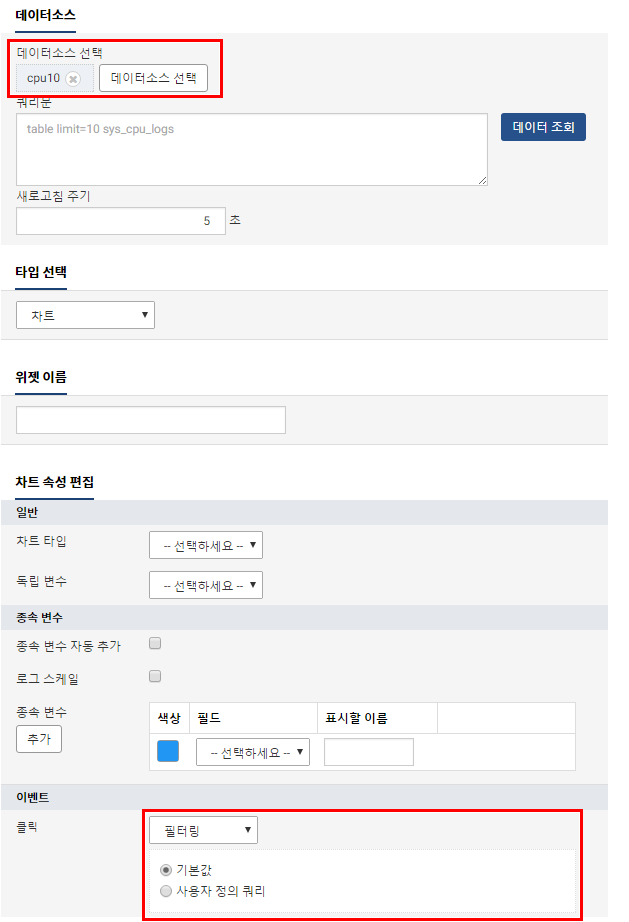 단계 2필터링 이벤트 설정을 합니다."기본값"으로 설정 시 클릭/드래그 시 선택한 값만 보입니다. "사용자 정의 쿼리"로 설정 시 직접 쿼리문을 작성해서 데이터를 필터링 할 수 있습니다. 작성한 쿼리문은 데이터소스 쿼리 뒤에 삽입되어 실행됩니다. 사용자 정의 쿼리문에는 $x$ 예약어를 통해 차트에 표시되는 필드 값을 넘기거나 $xfield$ 예약어를 통해 필드 이름 자체를 넘길 수 있습니다. 예를 들어 search $xfield$ < $x$ 라는 쿼리문을 입력할 경우, 차트 위젯 클릭 시 클릭한 값보다 작은 값만 표시합니다.단계 3대시보드에서 위젯을 클릭 혹은 드래그 하여 필터링을 적용시킬 수 있습니다.예시로, 아래 OS 점유율 정보를 나타내는 위젯들로 구성된 대시보드가 있습니다. 2단계 파이 위젯에서 "Mac"에 해당하는 부분을 클릭 시 해당 항목에 관한 정보들만 표시됩니다.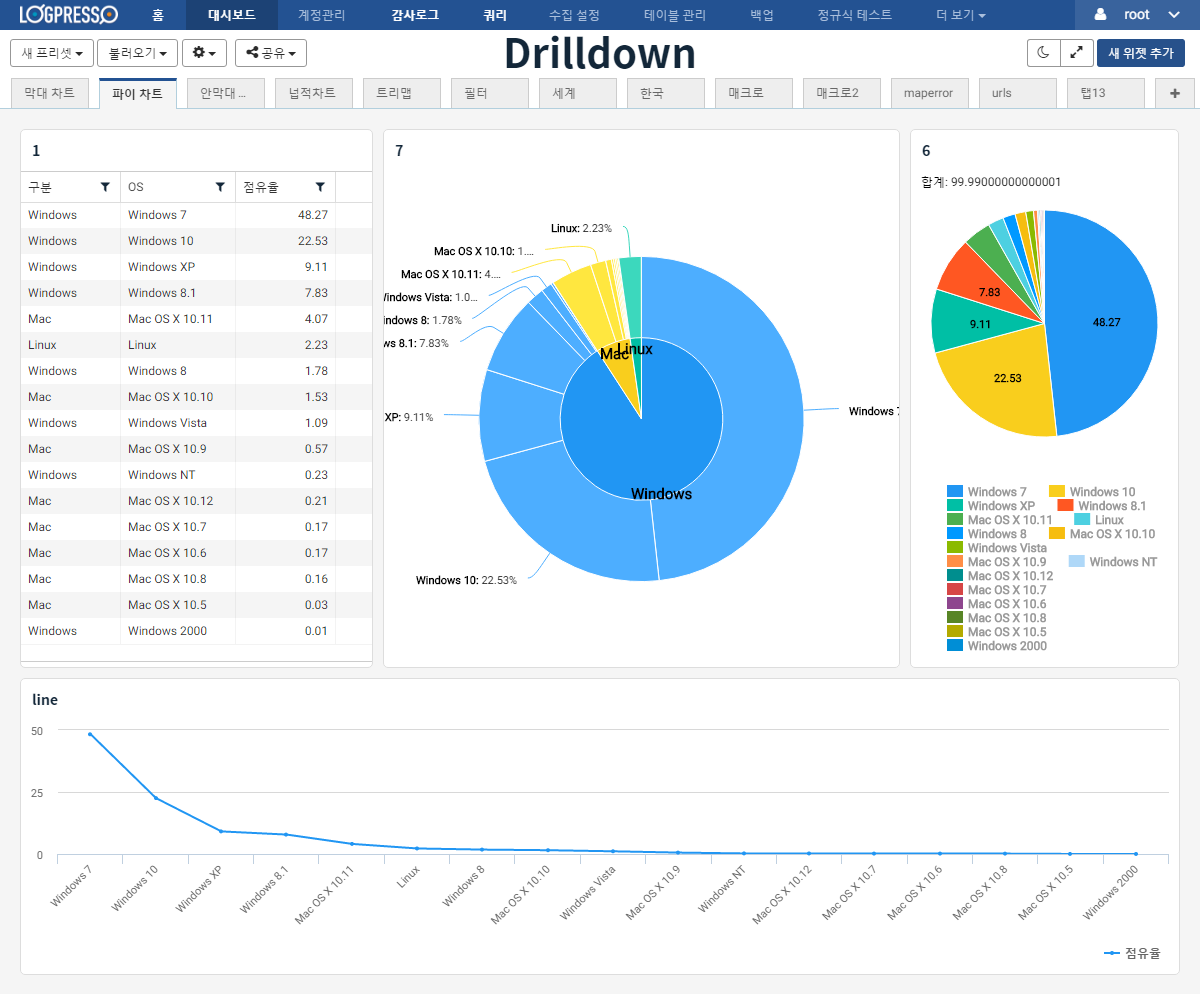 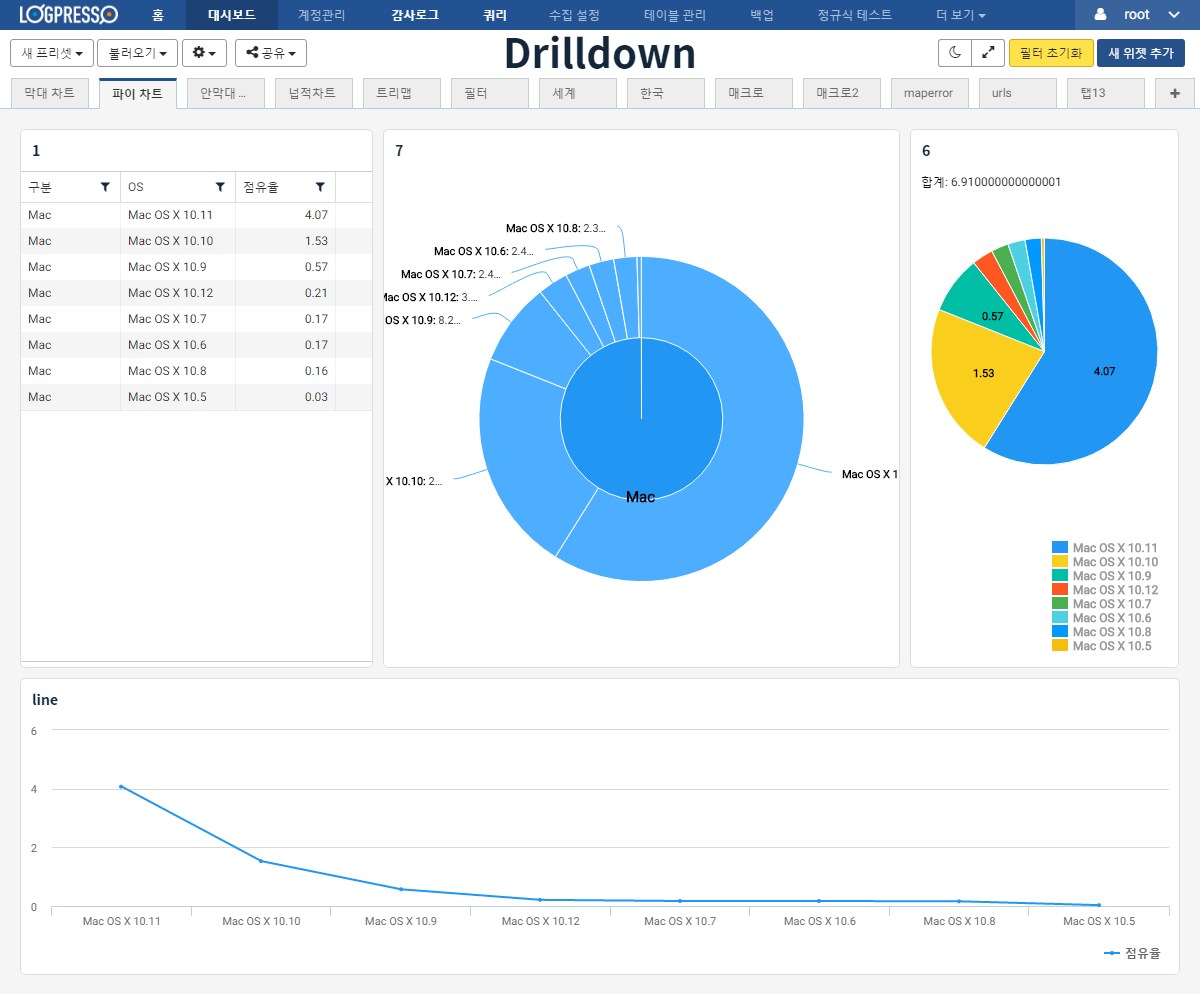 단계 4필터 초기화 버튼을 클릭하면 필터링을 해제할 수 있습니다.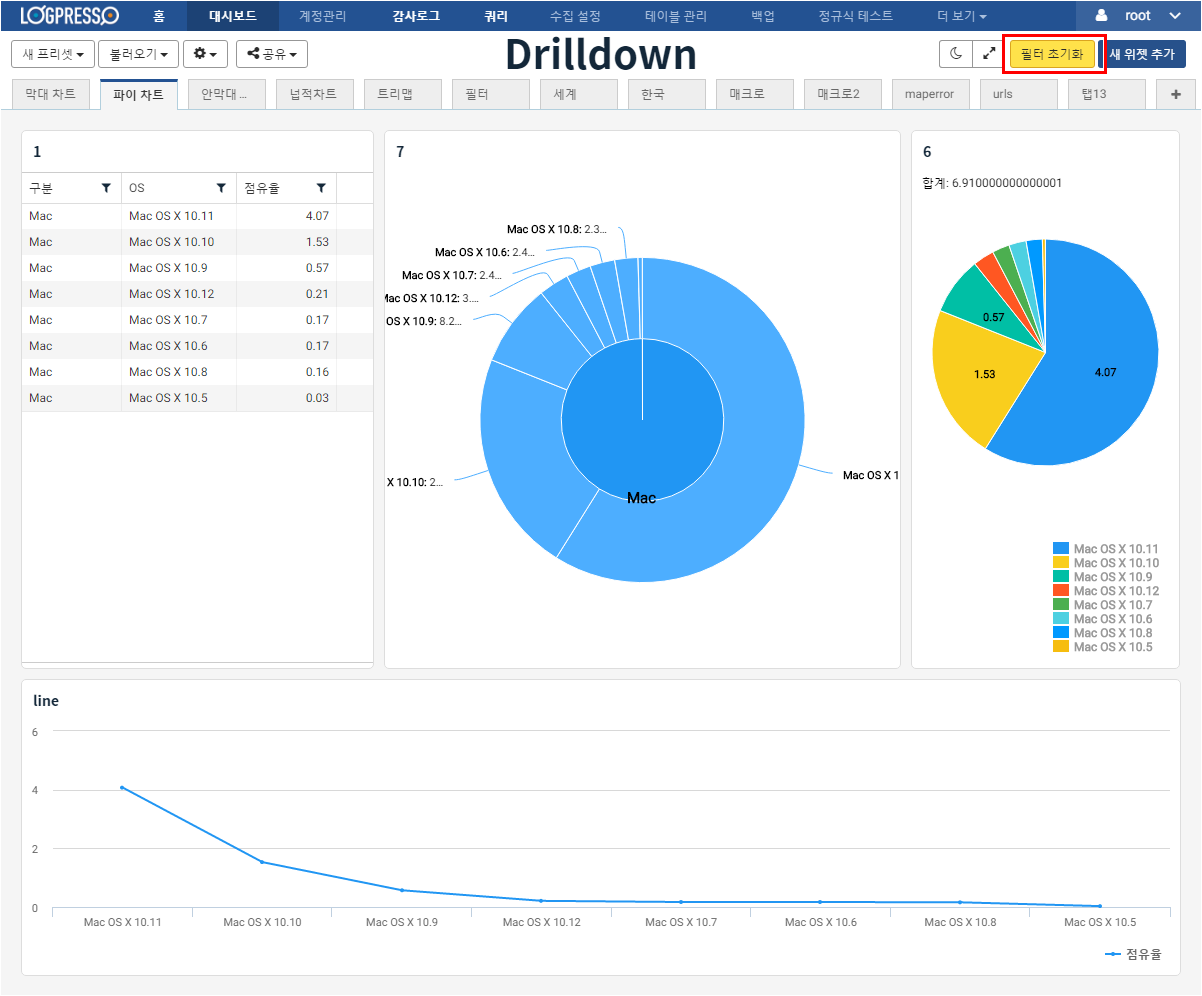 필터링(드릴다운) 쿼리 적용 위치 변경필터링 이벤트는 데이터 소스 뒤에 삽입되어 실행됩니다. 쿼리문 중간 혹은 쿼리문 끝에서 필터링 이벤트를 실행하기 위해선 위젯 생성시 혹은 수정시 데이터 소스 쿼리창에 $drilldown$ 예약어를 입력하면 해당 위치에서 필터링이 실행됩니다.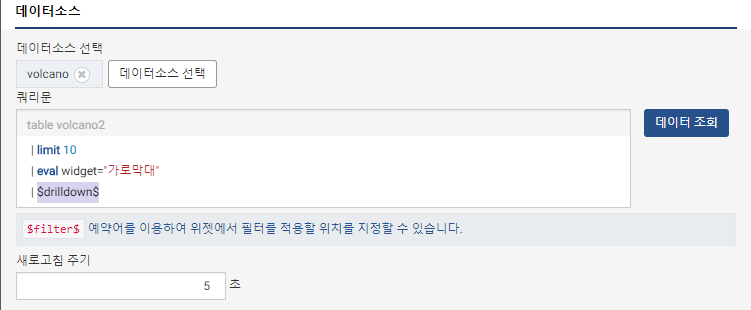 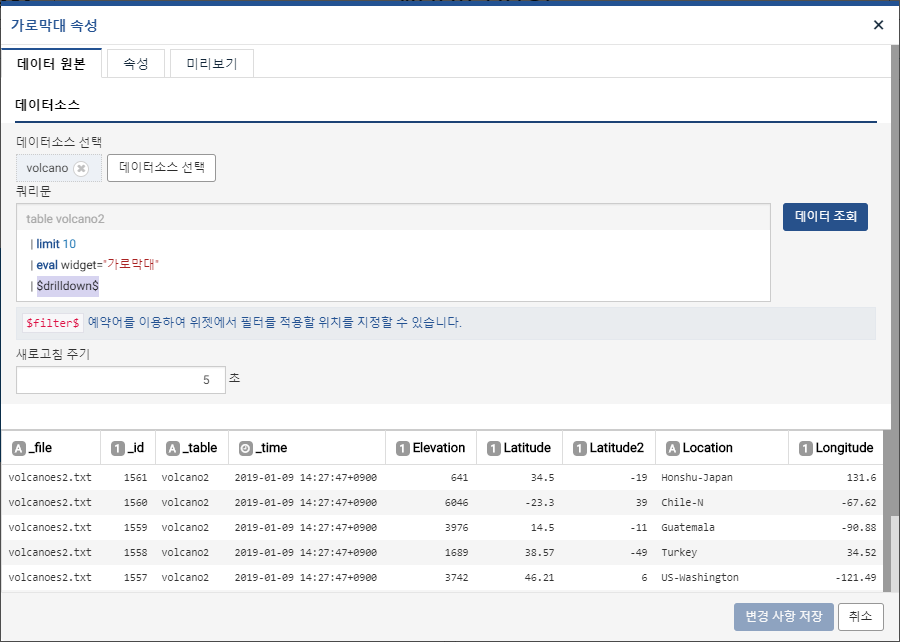 $drilldown$ 예약어 적용 예제 (예제에서는 $drilldown$ 예약어를 쿼리문 마지막에 입력)$drilldown$ 예약어 적용시, 위젯 필터링 이벤트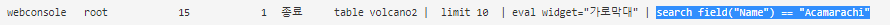 $drilldown$ 예약어 미 적용시, 위젯 필터링 이벤트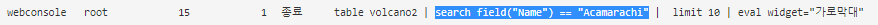 브라우저 실행URL 정보를 가진 필드가 있는 경우, "브라우저 실행" 이벤트를 통해 해당 URL을 새 창에 띄울 수 있습니다.단계 1위젯 설정에서 클릭 이벤트 발생 시 이동할 URL 주소가 있는 필드를 설정합니다.그리드 위젯의 경우 URL 필드 "이벤트 설정" 버튼을 클릭하고 "브라우저 실행" 설정 합니다.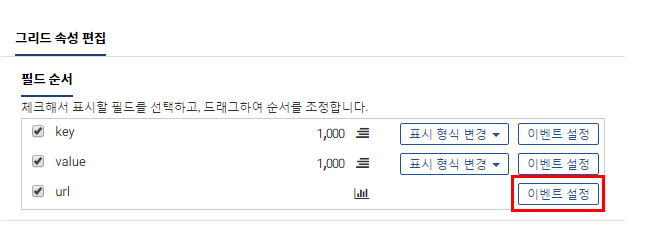 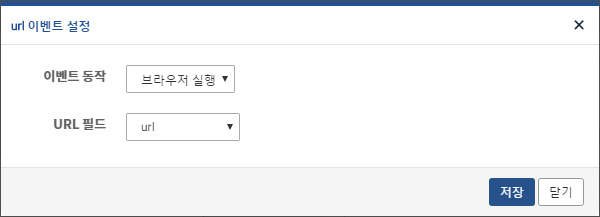 차트의 경우 이벤트 항목을 설정합니다.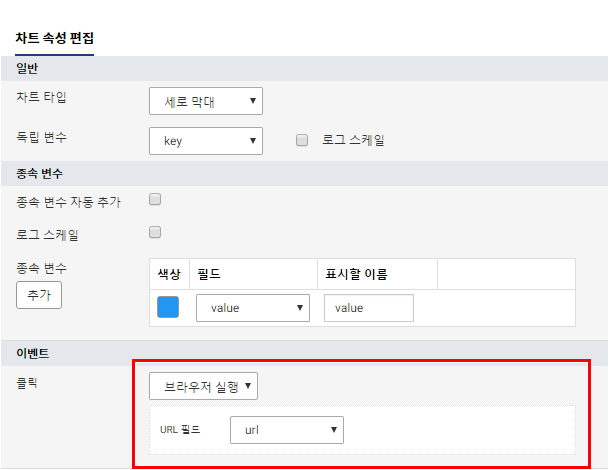 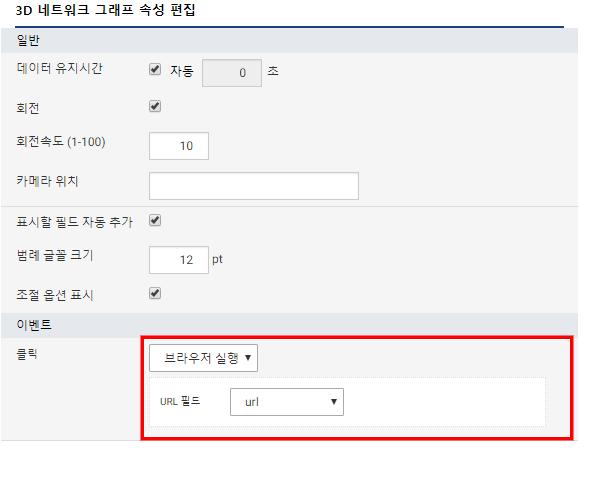 단계 2위젯 생성 후 클릭 시 새 창에서 해당 URL로 연결됩니다.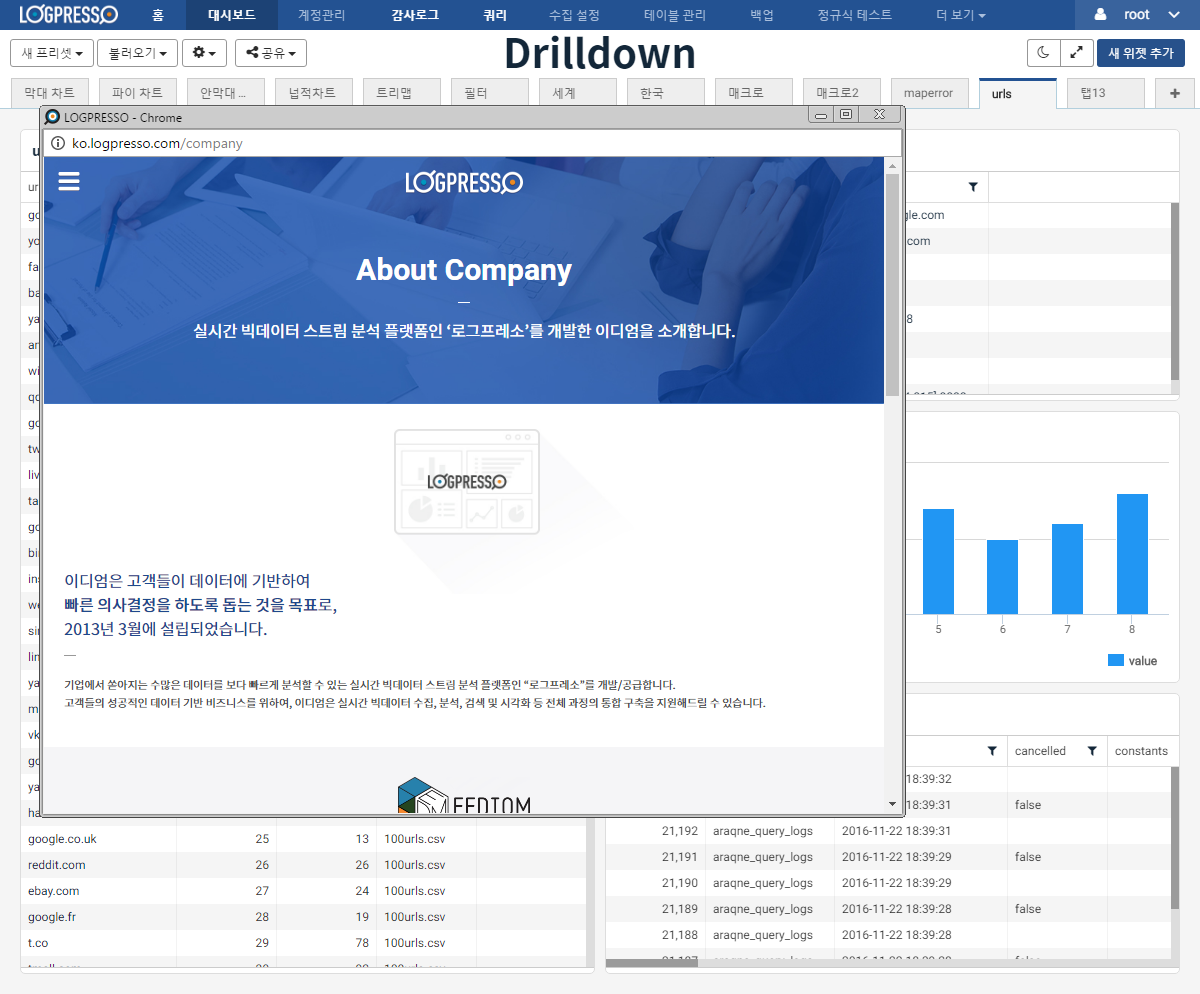 줌인 기능일부 차트 위젯의 경우 차트의 일부분을 드래그하면 해당 부분을 줌인해서 볼 수 있습니다. 위젯 새로고침 주기가 지나거나 줌아웃 버튼을 클릭하면 다시 원상태로 돌아갑니다.현재 막대 차트, 라인 차트, 산포도 차트, 버블 차트, 박스플롯 차트, 영역 차트에서 줌인 기능을 지원합니다.단계 1차트 내에서 확대해서 보고싶은 부분을 드래그 합니다.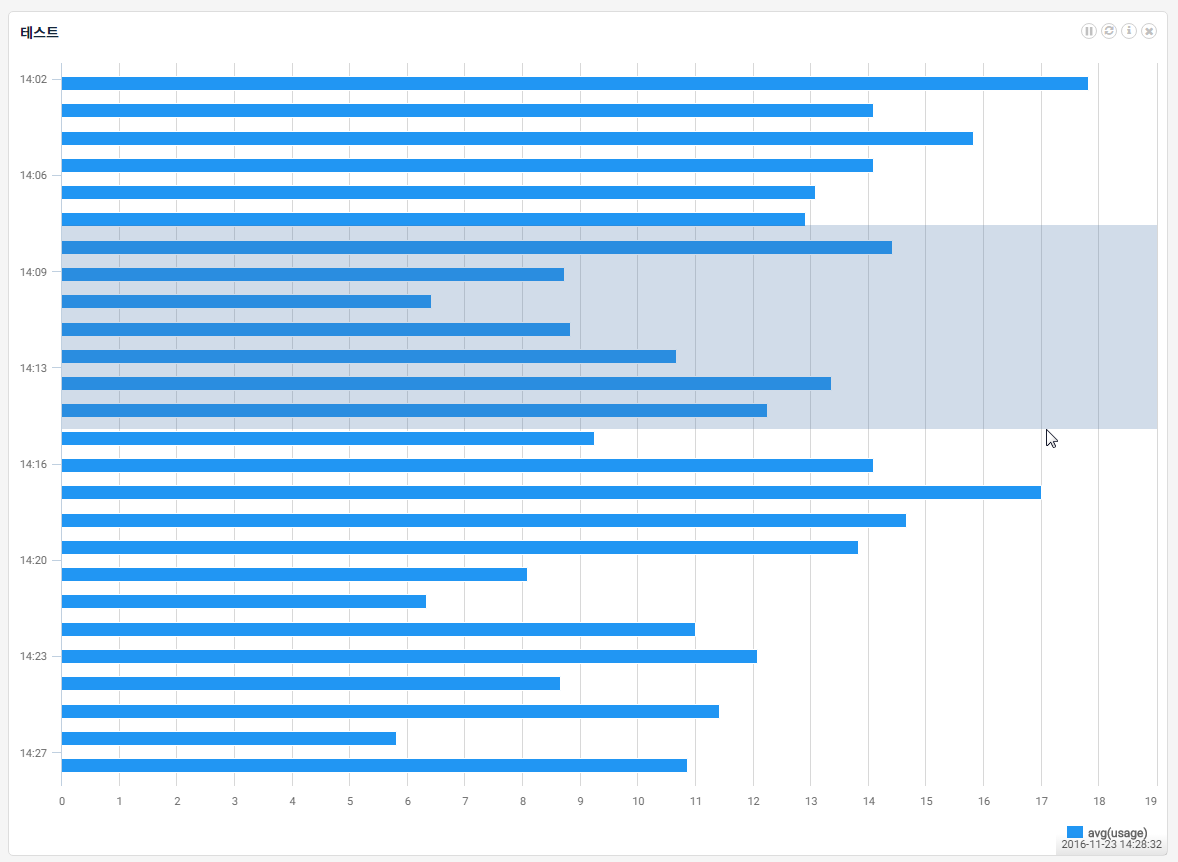 단계 2줌인 상태에서 데이터를 확인합니다. 줌아웃 버튼을 누르거나 위젯 새로고침 주기가 되면 다시 줌아웃됩니다.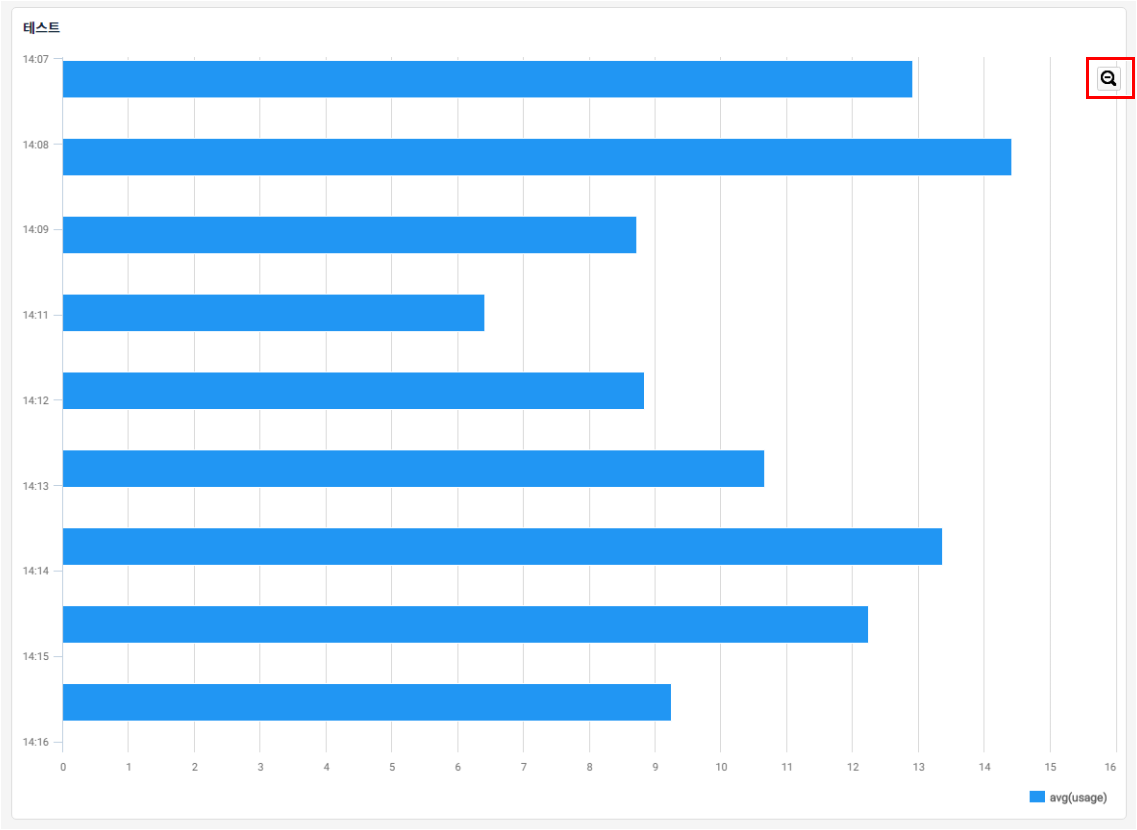 경보 기능설정한 조건 범위에 해당 될 때, 배경 및 텍스트 색상을 전환하거나 알림음 재생 또는 알림 메세지를 표시하여 정보를 전달합니다.경보 기능은 그리드 위젯과 경고상자 위젯에서만 사용 가능합니다.경보 유형글자 및 배경 색상 전환입력한 조건과 임계치 값에 만족할 경우, 설정한 글자 및 배경 색상이 표시됩니다.알림 메시지 표시입력한 조건과 임계치 값에 만족할 경우, 기본 및 사용자 설정 문구로 알림 메시지가 표시됩니다.알림음 재생입력한 조건과 임계치 값에 만족할 경우 설정한 알림음이 재생됩니다.경보 설정그리드 위젯 색상 전환 설정그리드 위젯에서 필드 값이 임계치에 도달하면 해당 필드, 혹은 해당 열의 글자와 배경 색상을 바꿔서 시각적으로 경보 표시를 할 수 있습니다.단계 1경보 설정을 하고자 하는 필드의 경보 설정을 클릭합니다.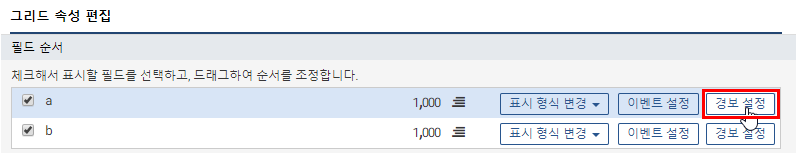 단계 2배경색 조건 추가 을 클릭하여 조건을 추가 합니다.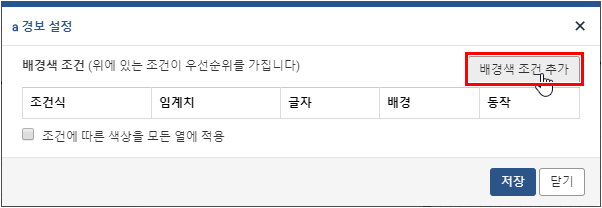 단계 3설정하고자 하는 조건식과 임계치 값을 입력하고 글자 및 배경 색상을 선택 후 저장합니다.조건에 따른 색상을 모든 열에 적용을 선택할 경우, 다른 조건식이 적용되어 있지 않은 모든 필드에 해당 색상 조건식이 적용됩니다.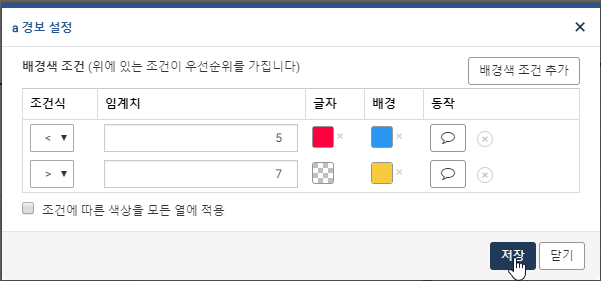 단계 4색상 조건이 설정된 필드에 물방울 아이콘이 표시됩니다.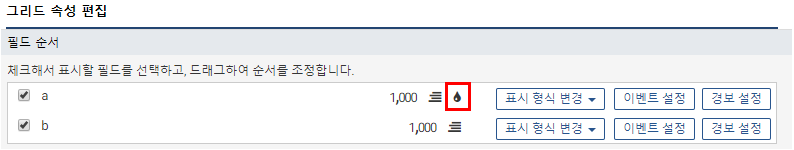 단계 5설정한 조건에 해당될 때마다 해당 필드의 글자 및 배경 색상이 변경됩니다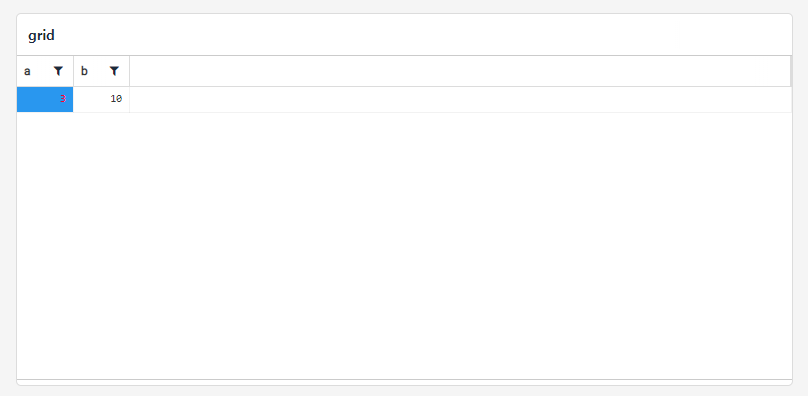 그리드 위젯 경보 설정그리드 위젯에서 필드값이 특정 조건을 만족하면 알림음 재생과 알림 메시지를 표시할 수 있습니다.단계 1경보를 설정하고자 하는 필드의 경보 설정을 클릭합니다.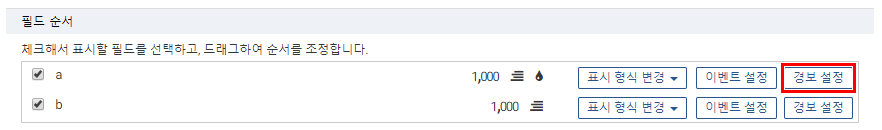 단계 2알림 메시지를 표시하고자 하는 배경색 조건의 동작 항목에 말풍선 이미지 버튼을 클릭합니다.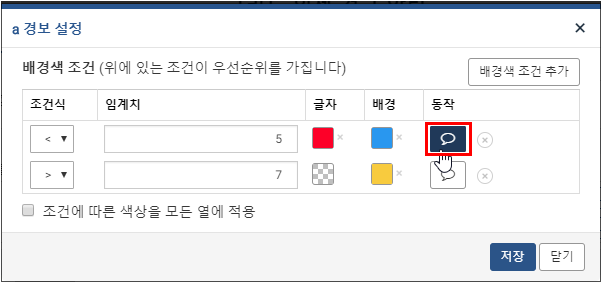 단계 3경보 메시지 표시 조건이 설정된 필드에 말풍선 아이콘이 표시됩니다.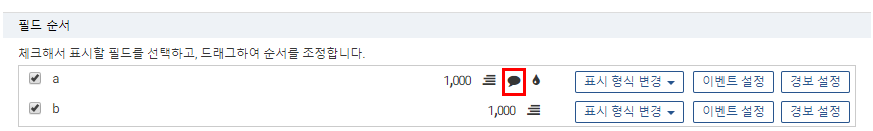 단계 4알림 메시지 템플릿을 입력합니다.알림 메시지 템플릿은 사용자가 알림 메시지를 임의로 정의할 수 있으며 화면에 설명된 예약어를 사용하여 내용을 만들 수 있습니다. 미입력시 기본 알림 메시지 형식은 $rulefield$(이)가 $rulevalue$입니다. 로 되어 있습니다.사용가능한 예약어 목록

$필드이름$ - 그리드에 표시된 필드의 값
$rulefield$ - 조건 이 지정된 필드 이름
$rulevalue$ - 조건이 지정된 필드의 값
$ruleoperator$ - 조건 비교 연산자
$ruleoperand$ - 조건 비교 값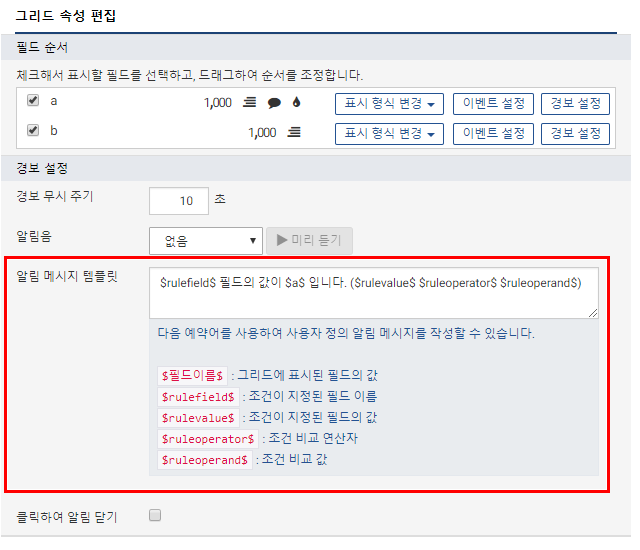 단계 5알림음을 설정합니다.알림음을 설정하면 모든 알림 메시지가 표시될 때마다 동일한 알림음이 재생됩니다. 설정한 알림음을 미리 들어보려면 미리 듣기를 클릭하면 됩니다.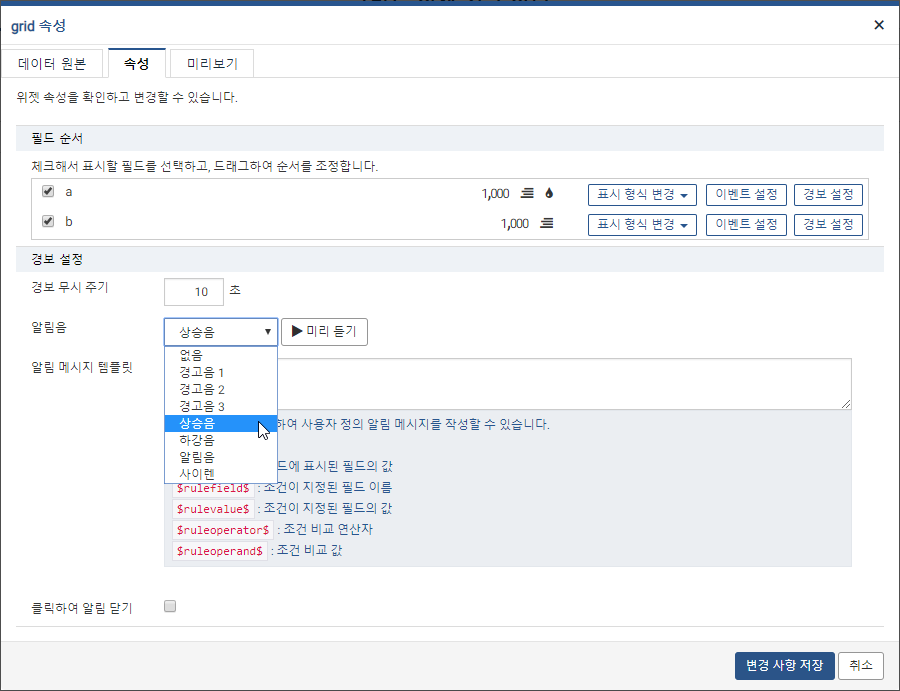 단계 6설정된 그리드위젯을 대시보드에 생성하면 조건에 해당될 때마다 화면 오른쪽 하단에 알림 메시지가 표시되며 알림음이 재생됩니다.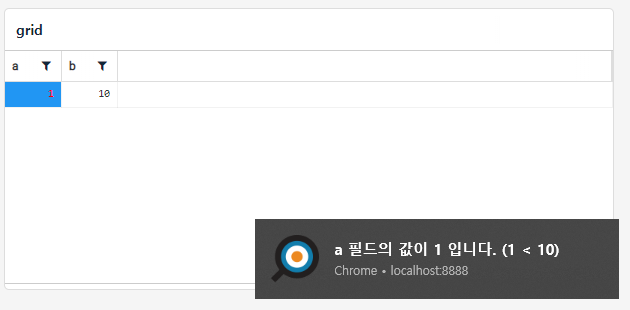 데스크탑 알림 메세지를 지원하는 OS(예: 윈도우 10)에서는 데스크탑 알림 메세지로 표시되고, OS는 알림을 지원하지 않지만 브라우저가 알림을 지원하는 경우(예: 윈도우7 + 구글 크롬) 브라우저 알림으로 표시되고, OS와 브라우저 모두 지원하지 않는 경우에는 기본 로그프레소 알림 메세지로 표시됩니다.경고 상자 위젯 경보 설정경고 상자 필드값이 특정 조건일 때 알림음 재생과 알림 메시지를 표시할 수 있습니다단계 1알림음을 설정합니다.입력한 조건식과 임계치 값에 만족할 경우, 각 조건별로 설정한 알림음이 재생됩니다. 설정한 알림음을 미리 들어보려면 미리 듣기 아이콘을 클릭하면 됩니다.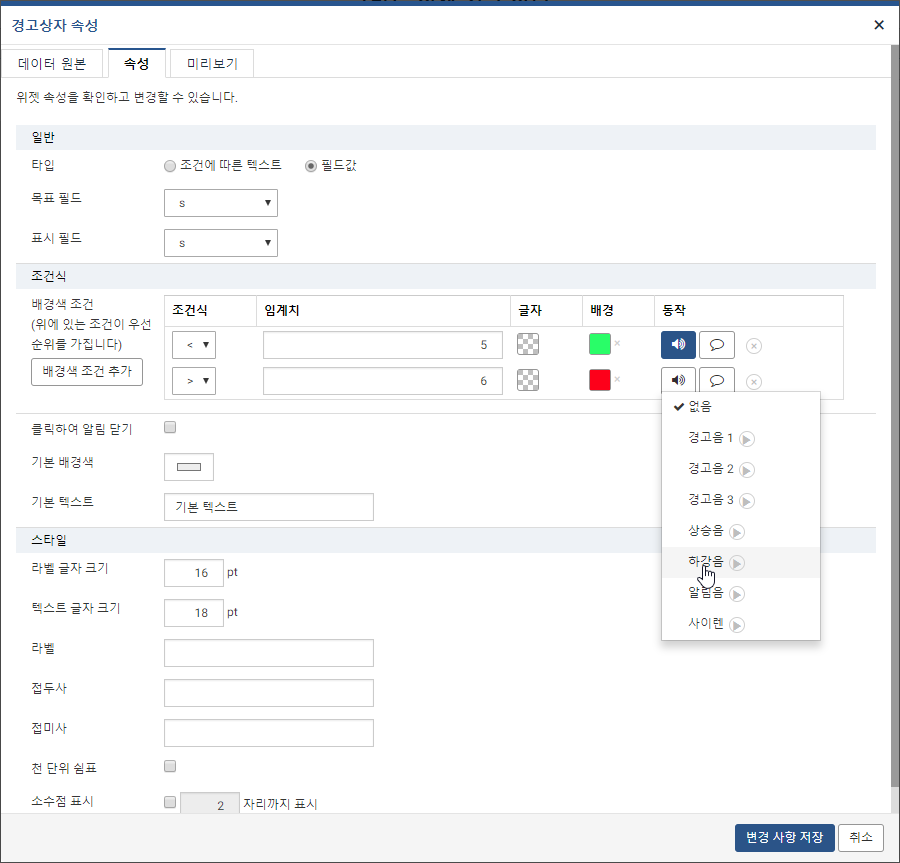 소리가 나지 않을 경우, 사용하는 브라우저의 사운드 설정과 OS의 사운드 설정을 확인하여 조치합니다.단계 2알림 메시지를 설정합니다.알림 메시지를 표시할 조건의 말풍선 이미지 버튼을 클릭하면 해당 조건에 도달할 때 알림 메시지가 표시됩니다.라벨, 접두사, 접미사를 활용하여 알림창에 표시될 알림 메시지 내용을 설정할 수 있습니다.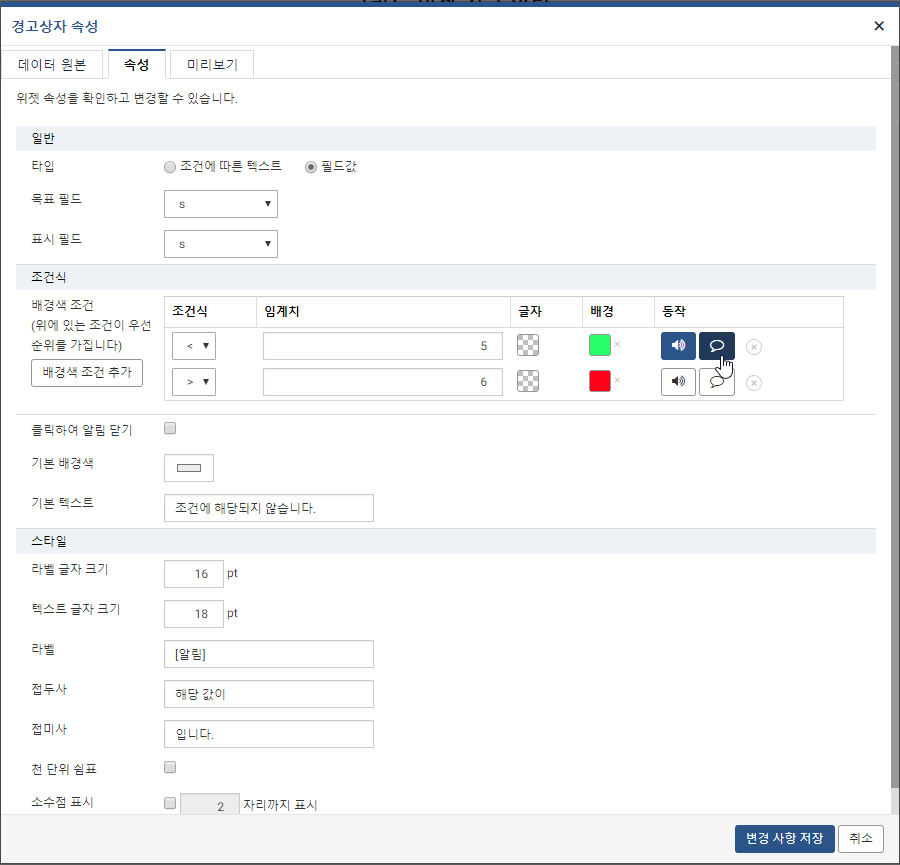 단계 3설정된 경고 상자 위젯을 대시보드에 생성하면 조건에 해당될 때마다 화면 오른쪽 하단에 알림 메시지가 표시되며 알림음이 재생됩니다.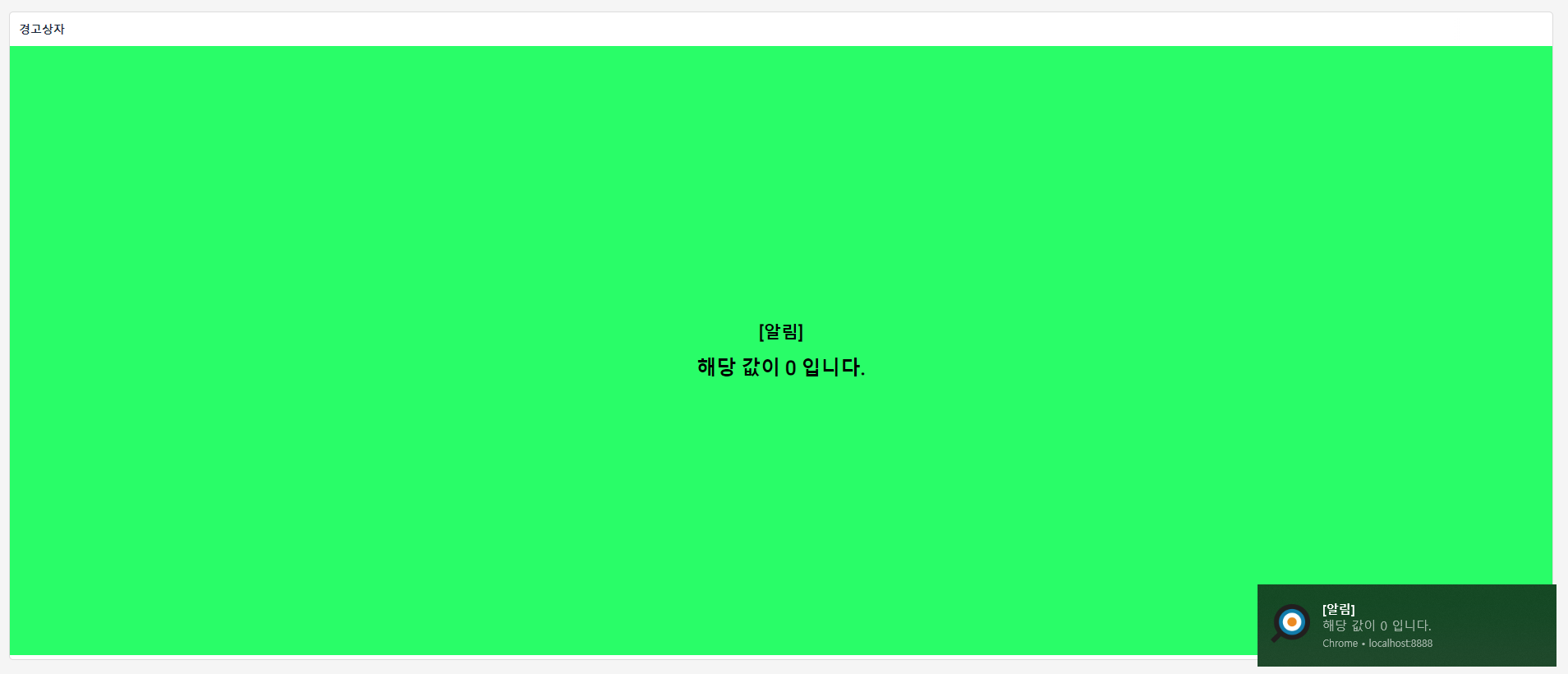 기타 설정경보 무시 주기설정한 시간동안 반복되는 알림 메시지는 무시됩니다. 반복된 메시지 여부는 표시되는 문자열 기준으로 판단하므로 알림 메시지 템플릿 사용에 유의해야 합니다.클릭하여 알림 닫기해당 옵션을 설정하면 발생된 알림 메세지가 일정 시간이 지나도 자동 제거되지 않고, 사용자가 확인하여 닫기를 클릭해야만 제거됩니다.사용자 정의 컨트롤 위젯사용자 정의 컨트롤 위젯은 쿼리 매개변수 값을 세팅할 수 있는 위젯입니다. 같은 탭에 있는 위젯 중 해당 매개변수를 쿼리에 사용하는 위젯이 있다면 선택한 매개변수 값이 적용됩니다.사용자 정의 컨트롤 위젯에는 다중 선택 컨트롤, 날짜 컨트롤, 리스트 컨트롤, 텍스트 컨트롤 위젯 유형이 있습니다.사용자 정의 컨트롤 위젯 사용 방법 예시는 아래와 같습니다. 로그프레소 쿼리 내역 테이블인 araqne_query_logs 테이블에서 일주일치 데이터를 불러온 후, 컨트롤 위젯으로 특정 쿼리 내역에 대한 데이터를 자세히 볼 수 있는 대시보드를 만드는 방법입니다.단계 1사용자 정의 컨트롤 위젯 생성위젯에 사용할 매개변수 값을 설정할 컨트롤 위젯을 생성합니다. 각 위젯 유형 별 특징에 따라 적절한 위젯을 선택합니다.다중선택 컨트롤 위젯: 1개 이상의 값을 선택하는 경우날짜 컨트롤 위젯: 매개변수 타입이 날짜 범위인 경우리스트 컨트롤 위젯: 지정된 값 중 하나를 선택할 경우텍스트 컨트롤 위젯: 매개변수 값을 미리 설정하기 어려운 경우예시를 위해, 각 유형의 위젯을 모두 생성합니다. 우선, 쿼리 출처를 지정할 수 있는 다중 선택 컨트롤 위젯을 다음과 같이 생성합니다.제목 텍스트: 쿼리 소스 선택쿼리 매개변수 이름: source선택 대상 목록1: 자바 클라이언트, java-client선택 대상 목록2: 예약된 쿼리, scheduled-query선택 대상 목록3: 시스템 쿼리, system선택 대상 목록4: 웹 쿼리, webconsole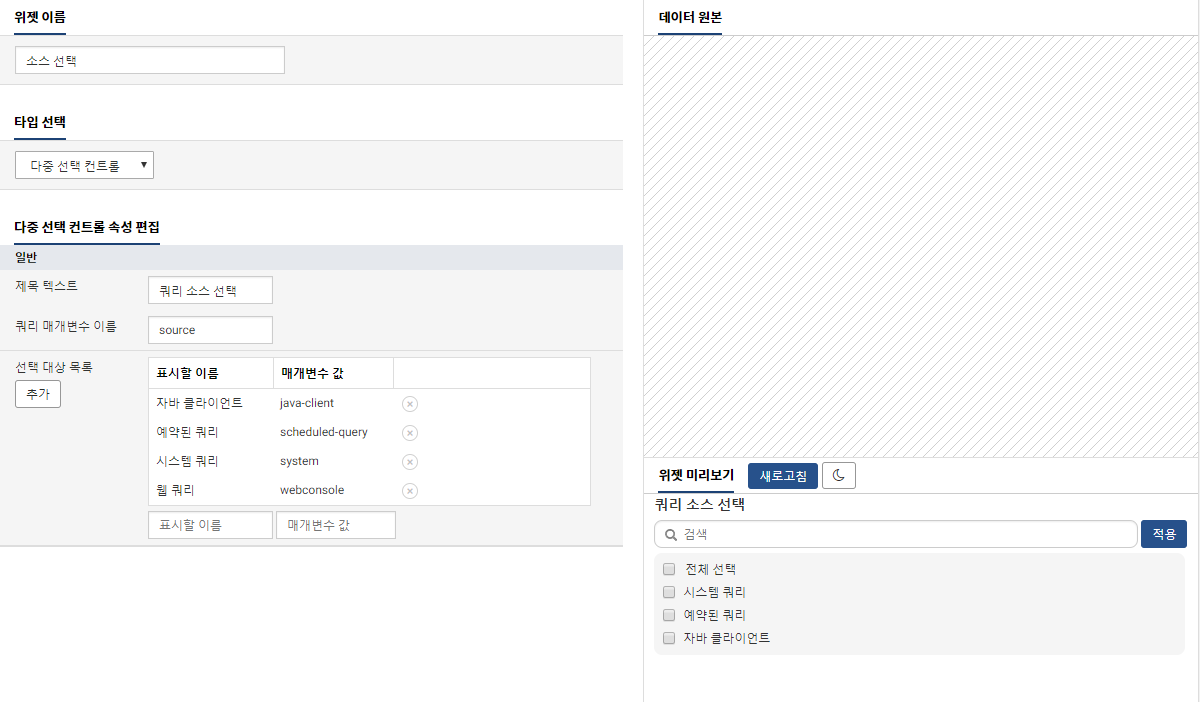 이제, 쿼리 수행 날짜를 선택할 날짜 컨트롤 위젯을 다음과 같이 생성합니다.범위 사용: 설정제목 텍스트: 쿼리 수행 날짜 범위 선택시작 변수 이름: from끝 변수 이름: to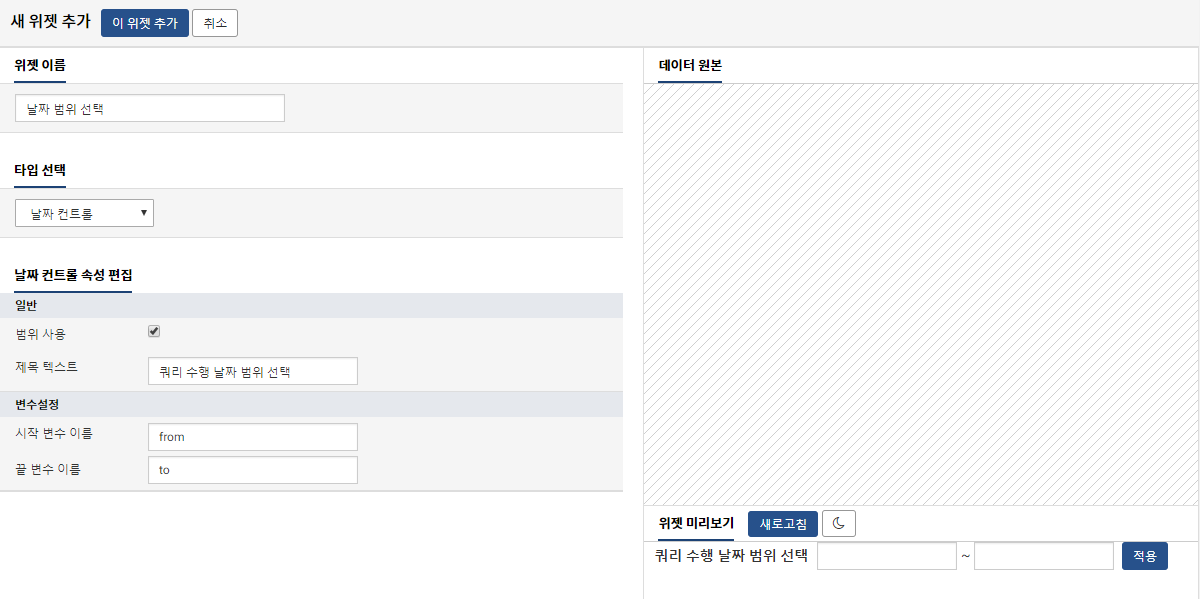 그 다음으로, 쿼리를 수행한 계정을 선택할 리스트 컨트롤 위젯을 다음과 같이 생성합니다.제목 텍스트: 사용자 선택쿼리 매개변수 이름: login_name선택 대상 목록1: 시스템 계정, system선택 대상 목록2: Root 계정, root선택 대상 목록3: Member 계정, member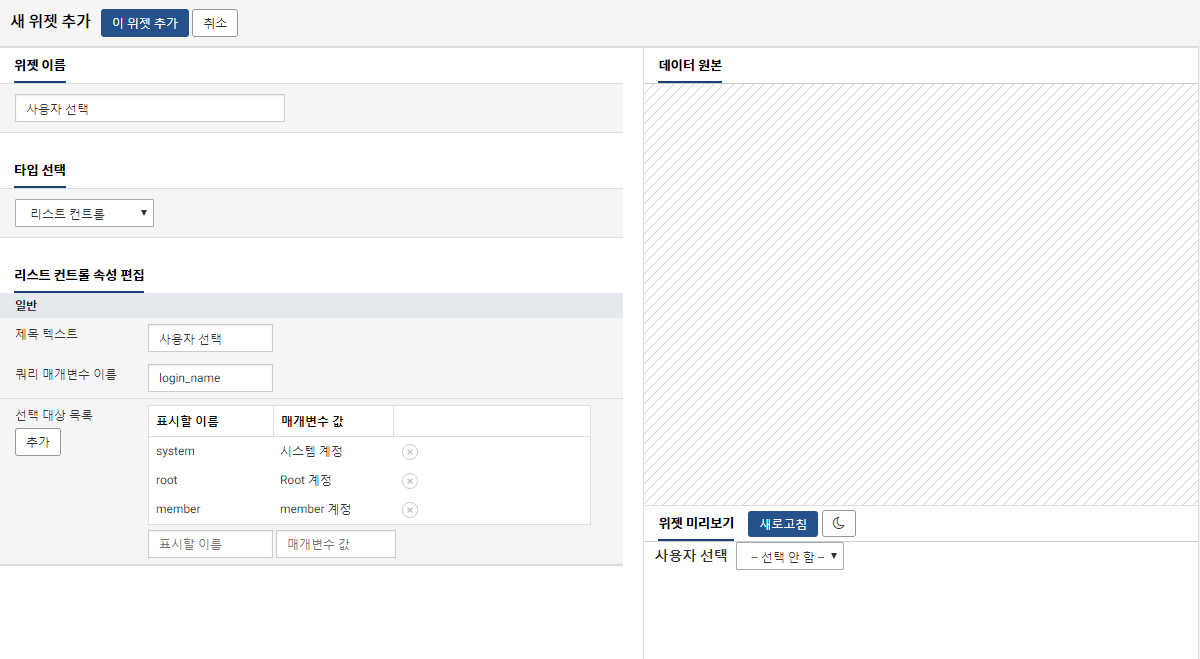 마지막으로, 쿼리 문자열 내용을 검색할 텍스트 컨트롤 위젯을 생성합니다.제목 텍스트: 쿼리 문자열 포함 내용쿼리 매개변수 이름: query_string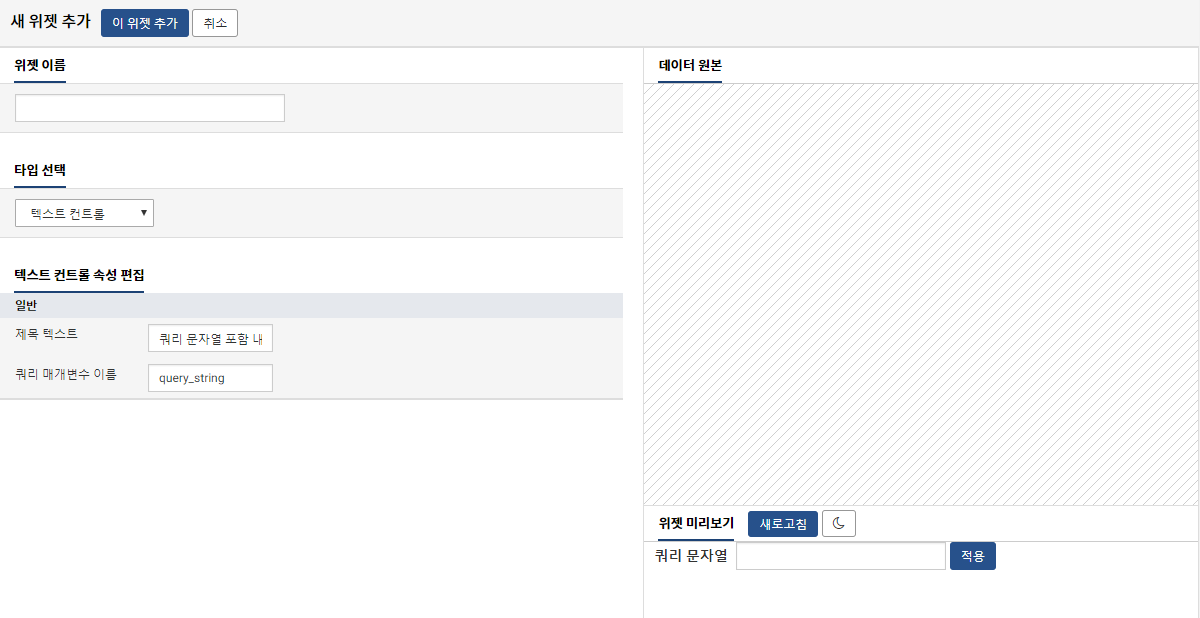 단계 2그 다음으로, 컨트롤 위젯에서 설정한 매개변수 값을 사용할 위젯을 생성합니다.편의를 위해 다음 쿼리를 데이터소스로 등록하면 좋습니다.table duration=7d araqne_query_logs 
| search
    case(
      isnull($("source")),true,
      typeof($("source"))=="string",source==$("source"),
      typeof($("source"))=="object[]",in( source, valueof($("source"),0), valueof($("source"),1), valueof($("source"),2), valueof($("source"),3) )
    )
    and if(
      isnull($("login_name")),true,
      login_name==$("login_name")
    ) 
    and _time >= $("from",dateadd(now(),"day",-7))
    and _time <= $("to",now()) 
    and if(
      isnull($("query_string")),true,
      contains(query_string,$("query_string"))
    ) 
| eval d=datetrunc(_time,"1d") 
| stats count by d, source, login_name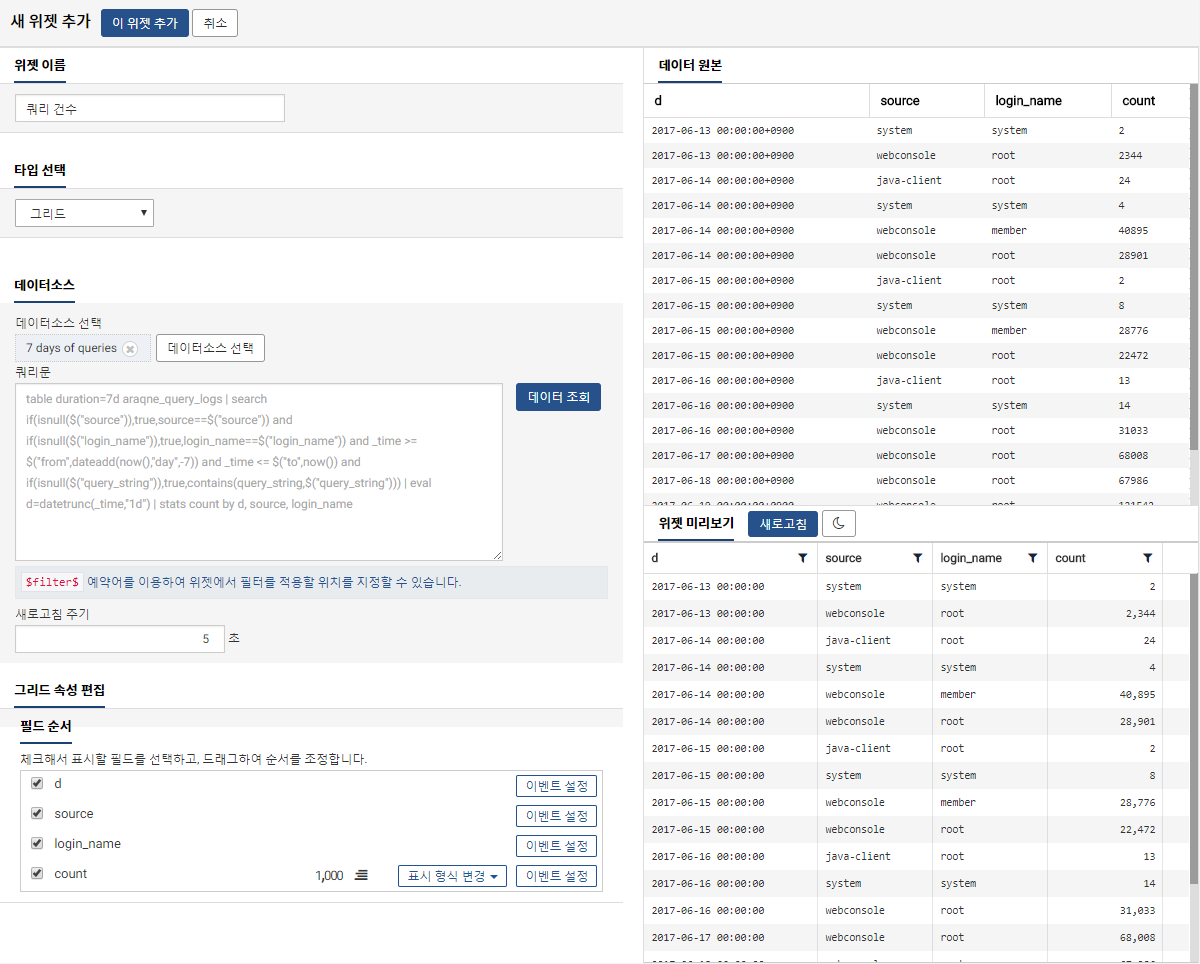 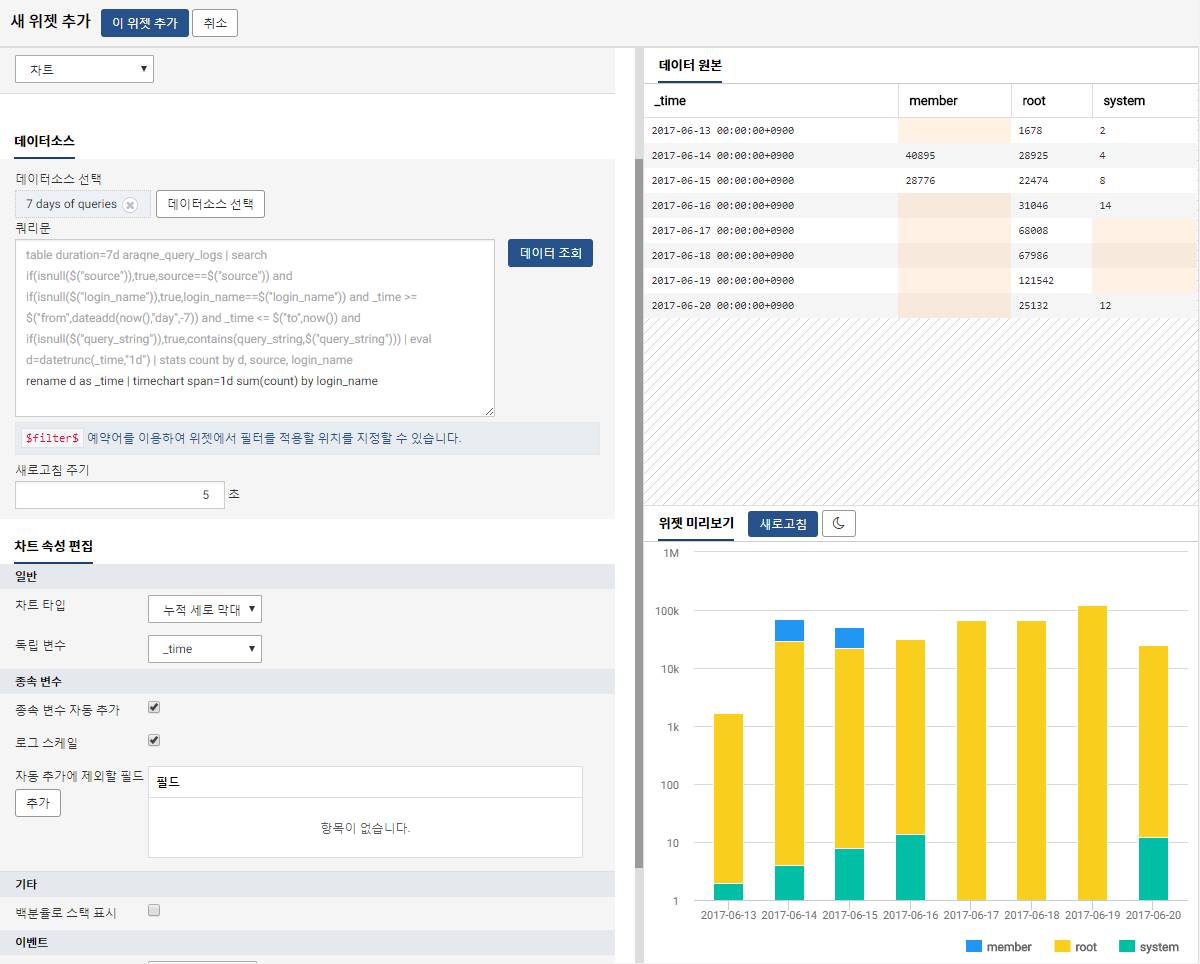 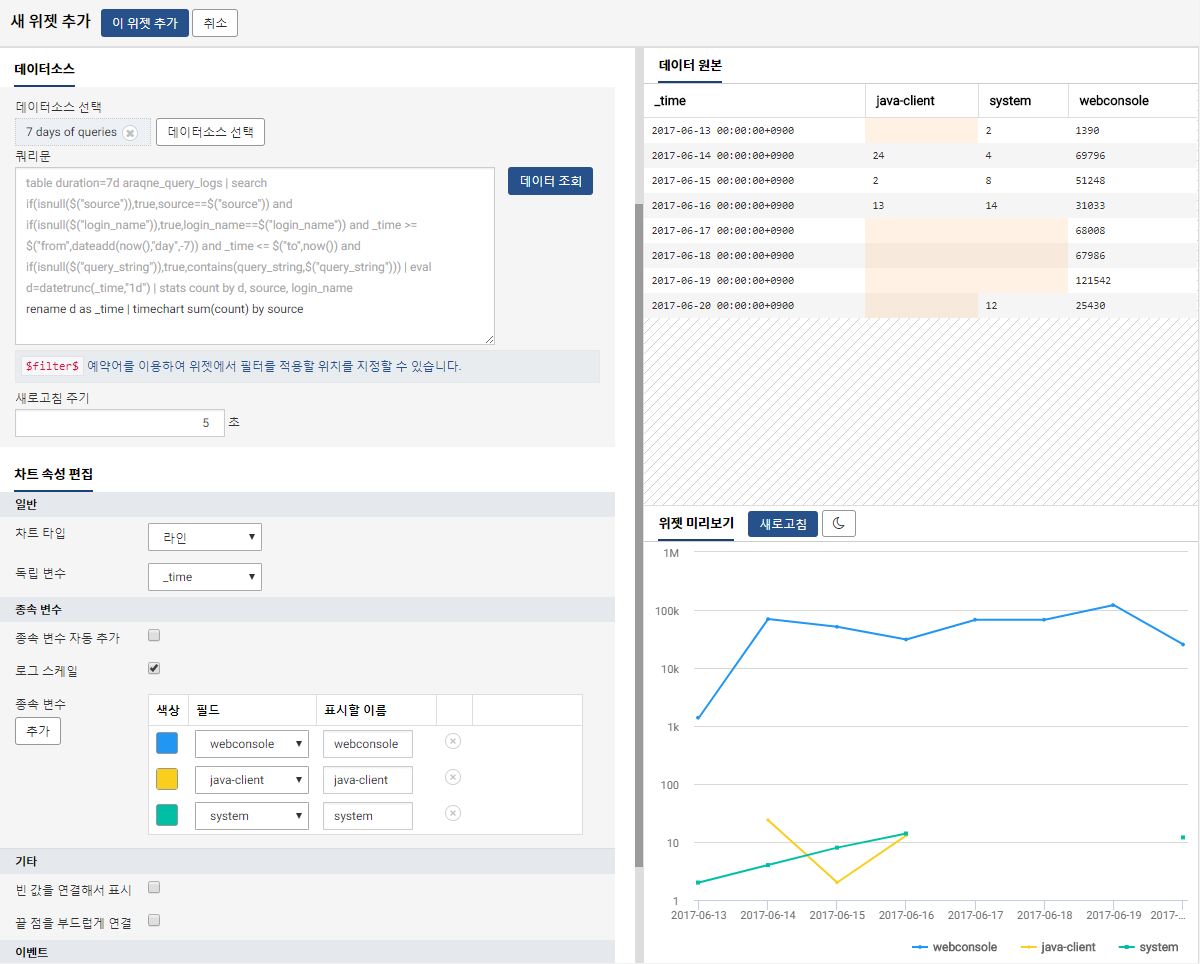 단계 3사용자 정의 컨트롤 위젯에 매개변수 값을 적용합니다.위 과정을 수행한 경우 아래와 유사한 대시보드가 생성되었을 것입니다.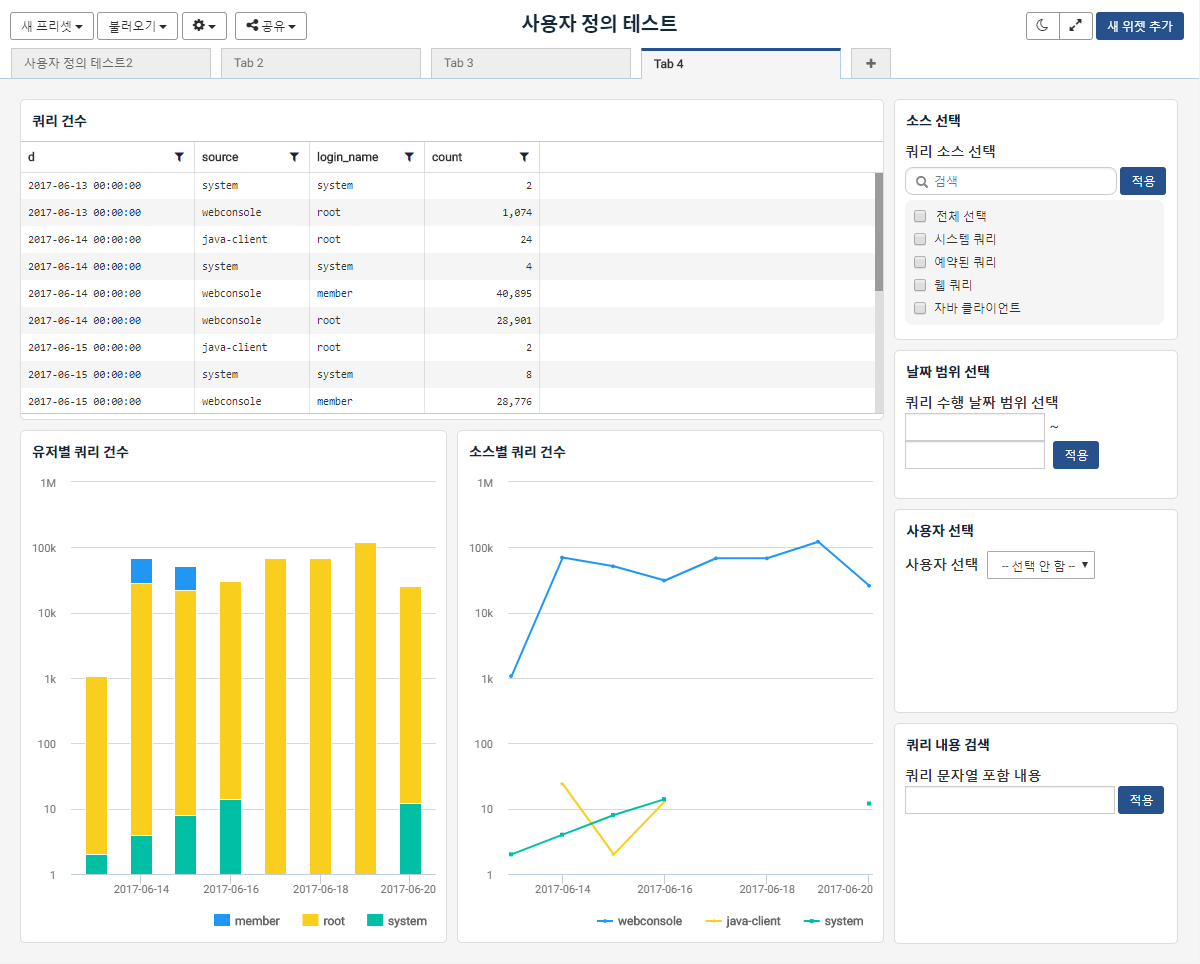 이제 사용자 정의 위젯을 사용하여 그리드, 차트 등 위젯에서 원하는 결과만을 볼 수 있습니다.먼저, 쿼리 소스에서 시스템 쿼리, 웹 쿼리 선택 후 적용 버튼 클릭 시 해당 소스 쿼리들만 보입니다.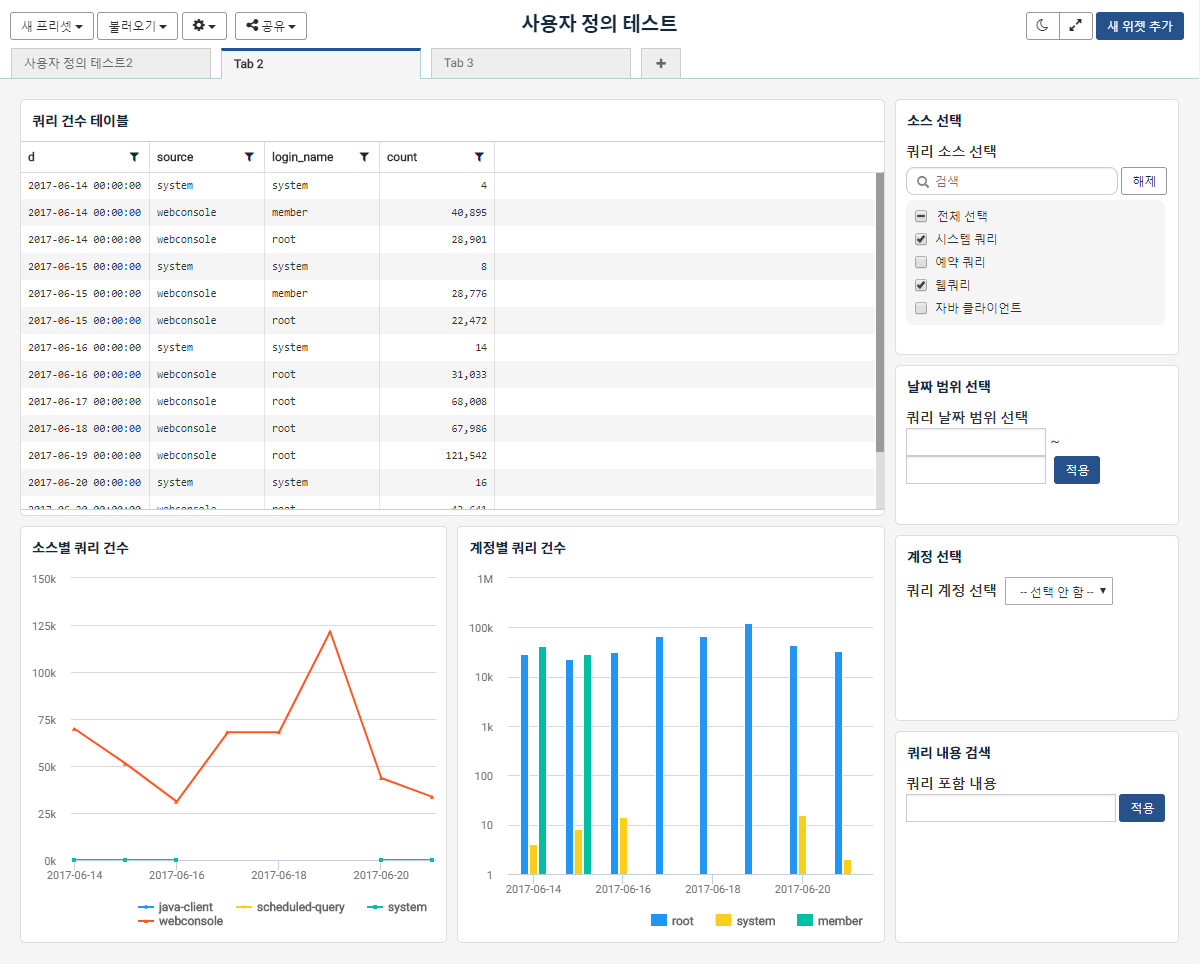 그 다음 날짜 범위 선택 컨트롤 위젯에서 범위를 적당히 선택합니다. 예시에서는 2017-06-15 부터 2017-06-18까지 선택하였습니다. 차트들을 보면 해당 구간 데이터만 표시되는 것을 볼 수 있습니다. 또한 여러 컨트롤 위젯을 중첩으로 사용할 수 있습니다.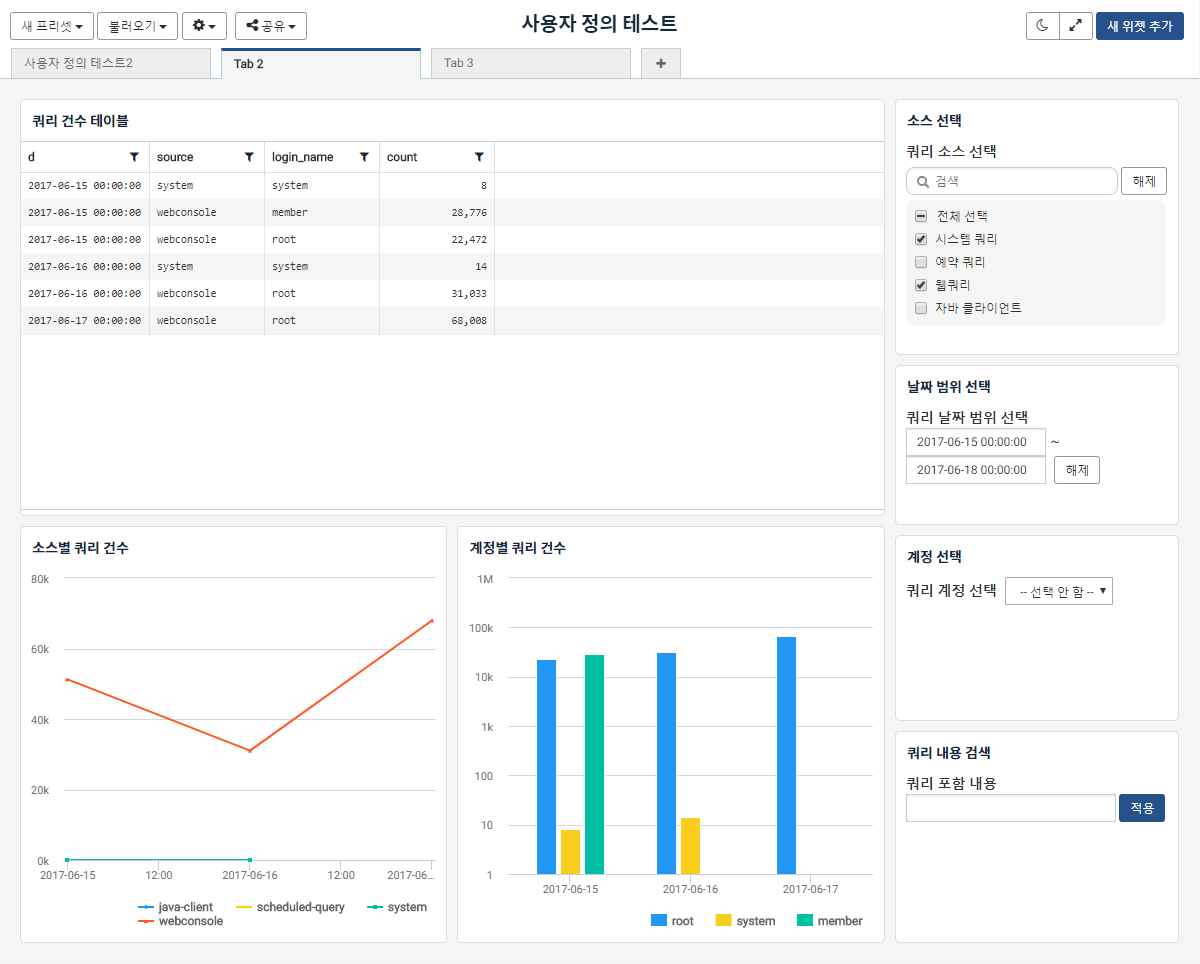 마찬가지로 계정 선택 위젯에서 Root 계정을 선택하면 root 계정이 수행한 쿼리만 보이는 것을 확인할 수 있습니다.마지막으로 쿼리 내용 검색 위젯에 fulltext라는 문자열을 입력 후 적용 버튼을 클릭하면 해당 문자열을 포함한 쿼리 건수만 표시되는 것을 볼 수 있습니다.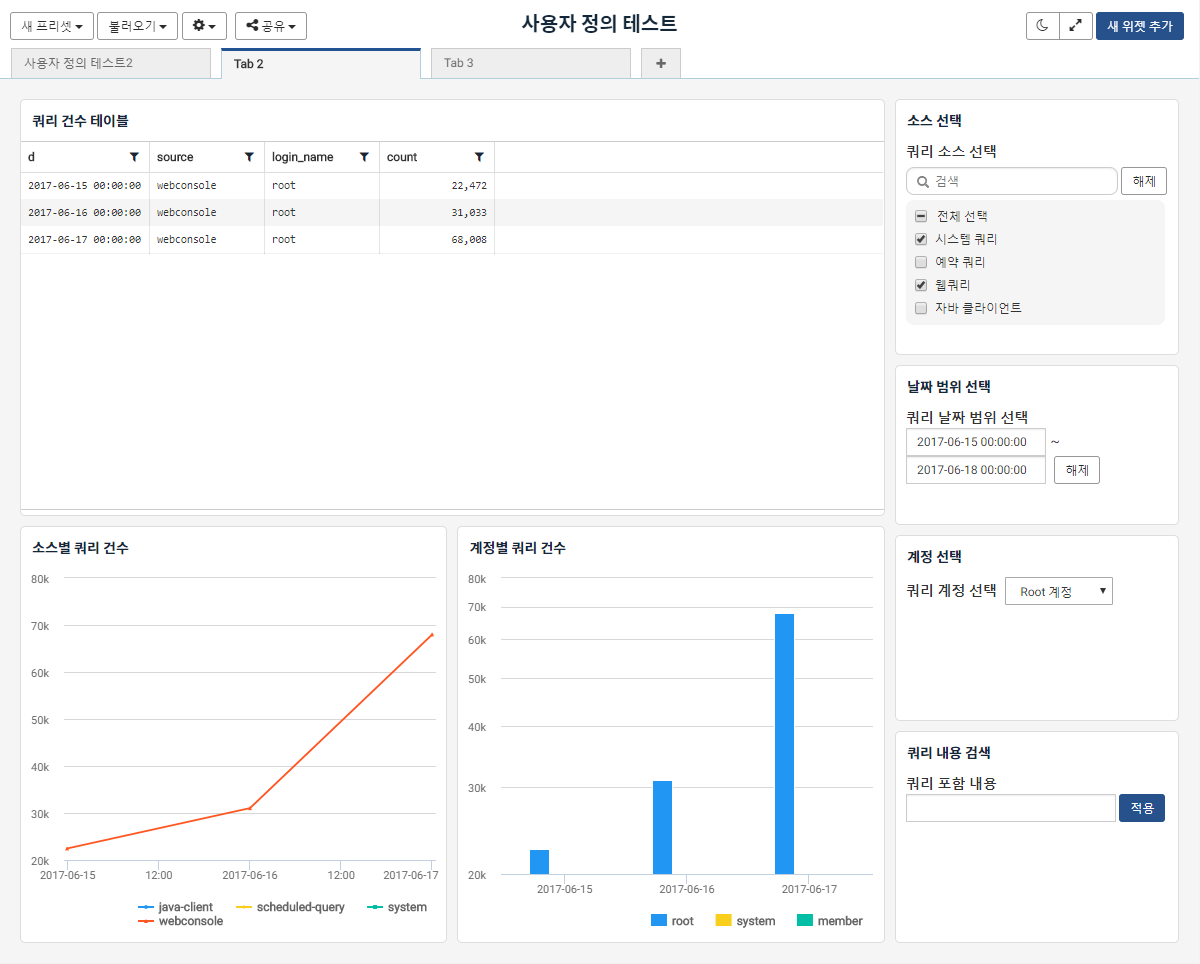 계정관리사용자 계정은 로그프레소에서 사용할 수 있는 기능과 접근 가능한 데이터에 대한 개인 설정을 정의합니다. 로그인 이름은 한 번 생성하면 변경이 불가능합니다. 사용자 계정의 권한은 master, admin, member으로 구분되며, 각각 아래의 의미를 가집니다:master 권한: root 사용자 계정은 모든 기능과 데이터에 접근할 수 있는 최상위 권한을 가집니다. 관리자 계정(admin 권한)과 일반 사용자 계정(member 권한)을 생성할 수 있습니다.admin 권한: 일반 사용자 계정을 관리할 수 있습니다.member 권한: 관리자에 의해 부여된 기능과 데이터만 접근할 수 있습니다.계정 관리사용자 관리는 메인메뉴의 "계정관리" 메뉴를 선택하여 사용합니다.메인메뉴에서 "계정관리" 메뉴를 선택합니다.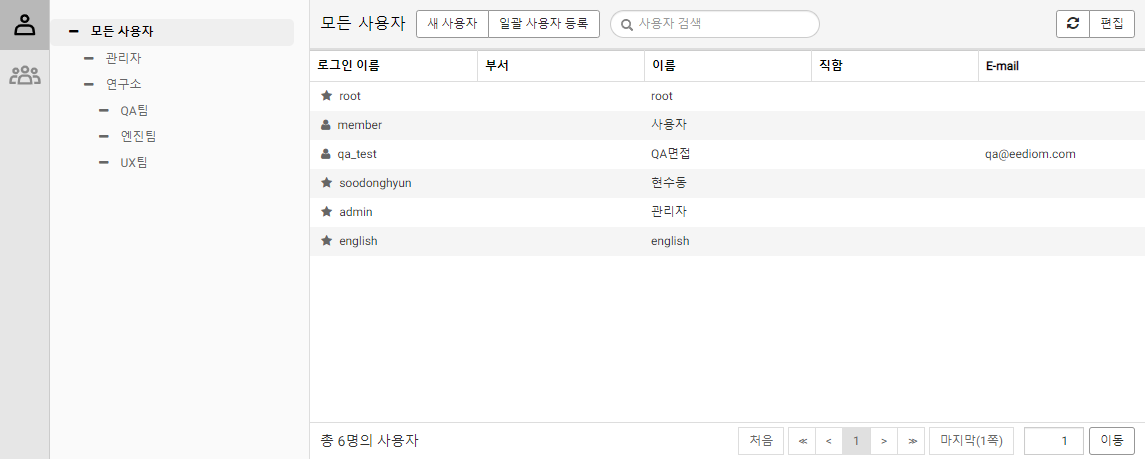 사용자 생성단계 1계정관리 메뉴에서 새 사용자 버튼을 클릭합니다.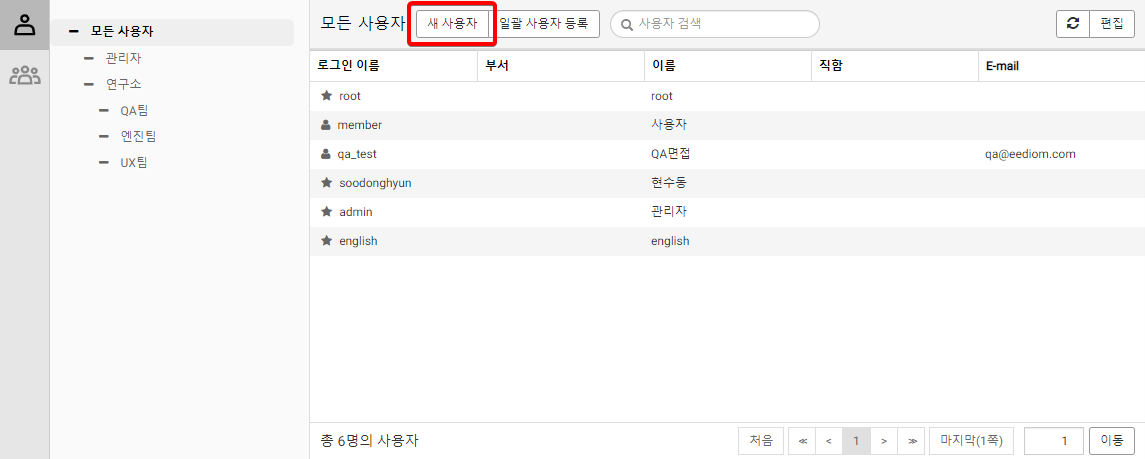 단계 2사용자 계정 정보를 입력합니다. 아이디, 암호, 이름은 필수 항목입니다.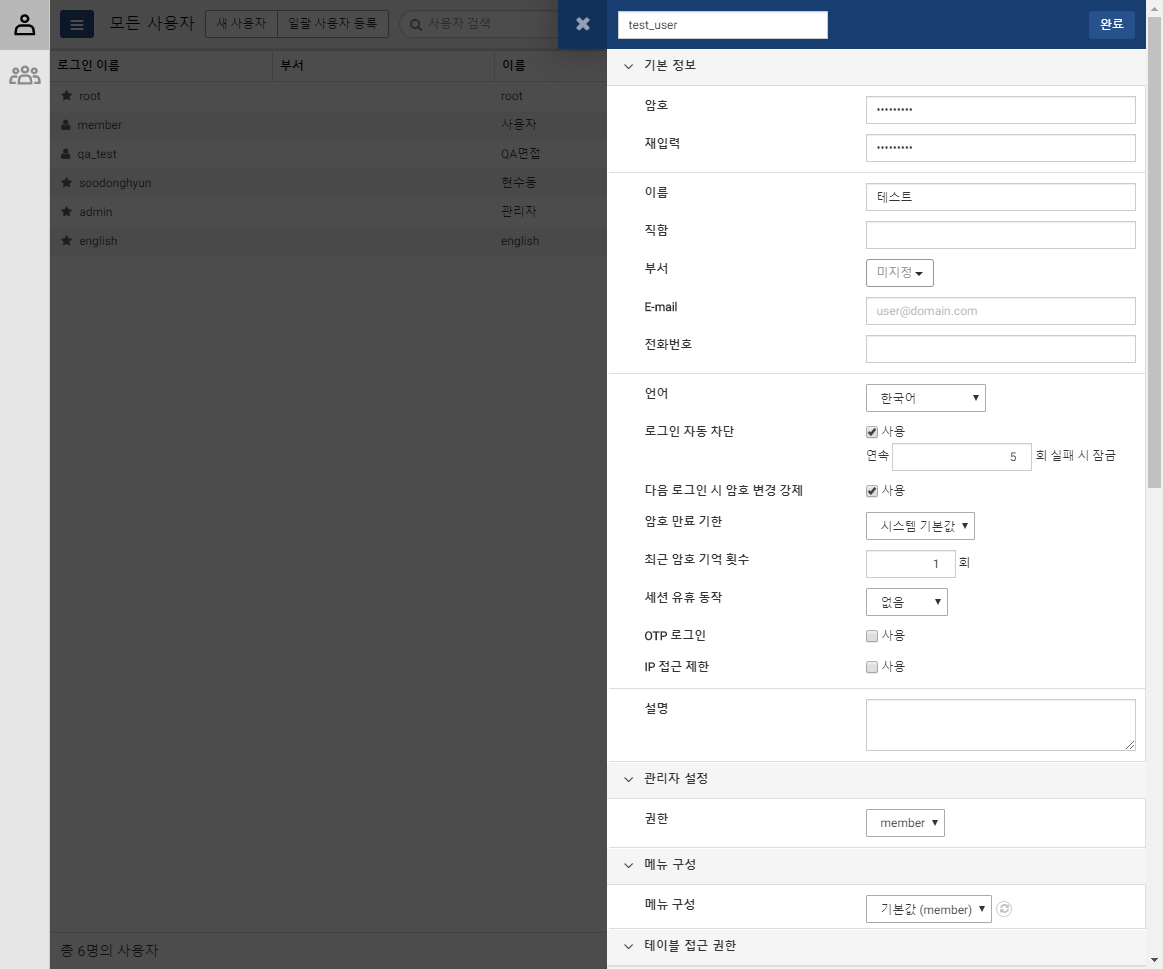 아이디: 로그인 계정으로 사용할 이름을 입력합니다.암호: 로그인 계정에 대한 암호를 입력합니다.재입력: 암호 확인을 위해 암호를 재입력합니다.이름: 로그인 계정의 대표 이름을 입력합니다.직함: 로그인 계정의 직급을 입력합니다.부서: 로그인 계정이 포함될 그룹 이름을 선택합니다. (부서 관리 참조)E-mail: 로그인 계정의 이메일 주소를 입력합니다.전화번호: 로그인 계정의 전화번호를 입력합니다.언어: 로그인 계정이 사용할 로케일을 선택합니다.로그인 자동 차단: 로그인 계정이 연속 로그인 실패시 로그인 잠금을 활성화할 회수를 설정합니다.다음 로그인 시 암호 변경 강제 : 다음 로그인 시 암호 변경을 해야 로그인 가능하게 설정합니다.암호 만료 기한 : "시스템 기본값", "사용자 설정", "무제한" 으로 설정합니다. "시스템 기본값" 사용 시 시스템 설정 메뉴에서 설정한 만료 기한을 따릅니다. "사용자 설정" 사용 시 각 계정별로 만료 기한을 다르게 설정할 수 있습니다. "무제한" 사용 시 만료 기한이 없습니다.최근 암호 기억 횟수 : 로그인 계정의 과거 사용한 암호 재사용을 막을지 설정합니다. 설정 가능 값은 0회~24회까지입니다. 기본 기억 횟수 1회로 설정하면 암호 변경시 현재 사용 중인 암호를 입력할 수 없고, 0회로 설정하면 암호 변경시 현재 사용 중인 암호를 입력할 수 있습니다.세션 유휴 동작 : 로그인 계정이 아무 동작을 하지 않을 경우, 화면 "잠금" 또는 "로그아웃" 될 시간을 설정합니다. 기본 유효시간은 300초이며, 최소 60초, 최대 604800초(7일)입니다.없음: 세션 유휴 동작을 사용하지 않습니다(기본값)잠금: 지정된 시간 동안 사용자 세션에서 아무 동작이 없으면 세션을 잠급니다.로그아웃: 지정된 시간 동안 사용자 세션에서 아무 동작이 없으면 사용자 세션을 해제합니다.OTP 로그인: 로그인 계정의 OTP 로그인 사용 여부를 설정합니다.IP 접근 제한 : 특정 IP에서 접속한 경우에 한해 로그인 가능하게 설정합니다.설명 : 로그인 계정에 대한 상세 설명을 입력합니다.단계 3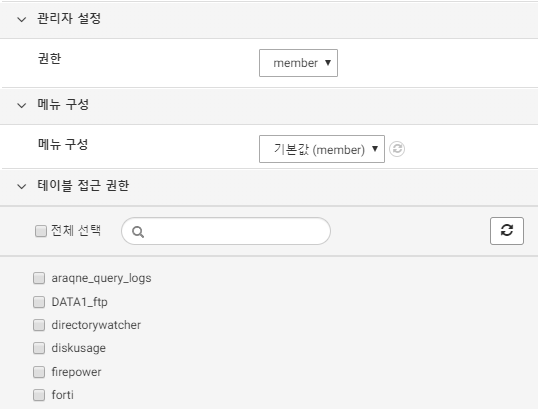 권한: 로그인 계정의 권한을 admin, member 중에서 선택합니다.메뉴 구성: 생성되는 사용자가 사용할 수 있는 메뉴를 메뉴 구성을 통해 지정합니다. admin 프로파일은 모든 메뉴, member 프로파일은 홈, 대시보드, 계정 관리, 쿼리 메뉴가 제공됩니다.알림 설정: 관리자 계정의 경우 로그프레소 경보 알림을 받을 수 있습니다. 알림을 받기 원하는 항목과 방법에 대해 설정합니다.테이블 접근 권한: 생성되는 사용자가 모니터링할 테이블을 선택합니다. member 계정은 테이블은 읽기만 허용됩니다.권한 설정을 admin으로 할 경우 메뉴 구성 항목에 부여 가능 메뉴 구성 옵션이 생깁니다. admin 계정이 생성하는 사용자에게 부여할 수 있는 메뉴 구성을 선택합니다.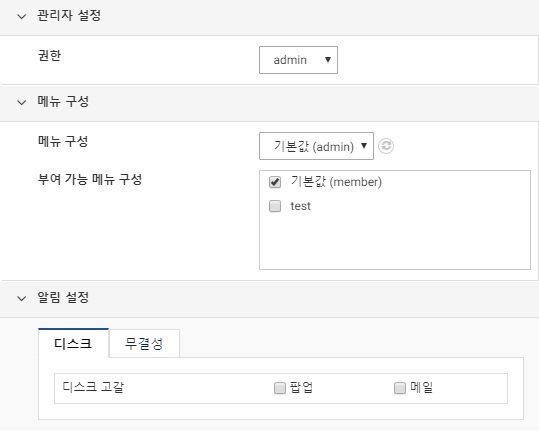 단계 4완료 메뉴를 선택하여 사용자 추가를 위한 입력을 완료합니다.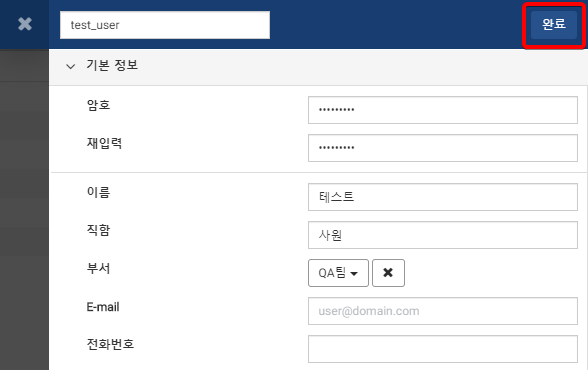 단계 5사용자 생성을 완료했습니다. X 버튼을 누르면 사용자 정보 창이 닫힙니다.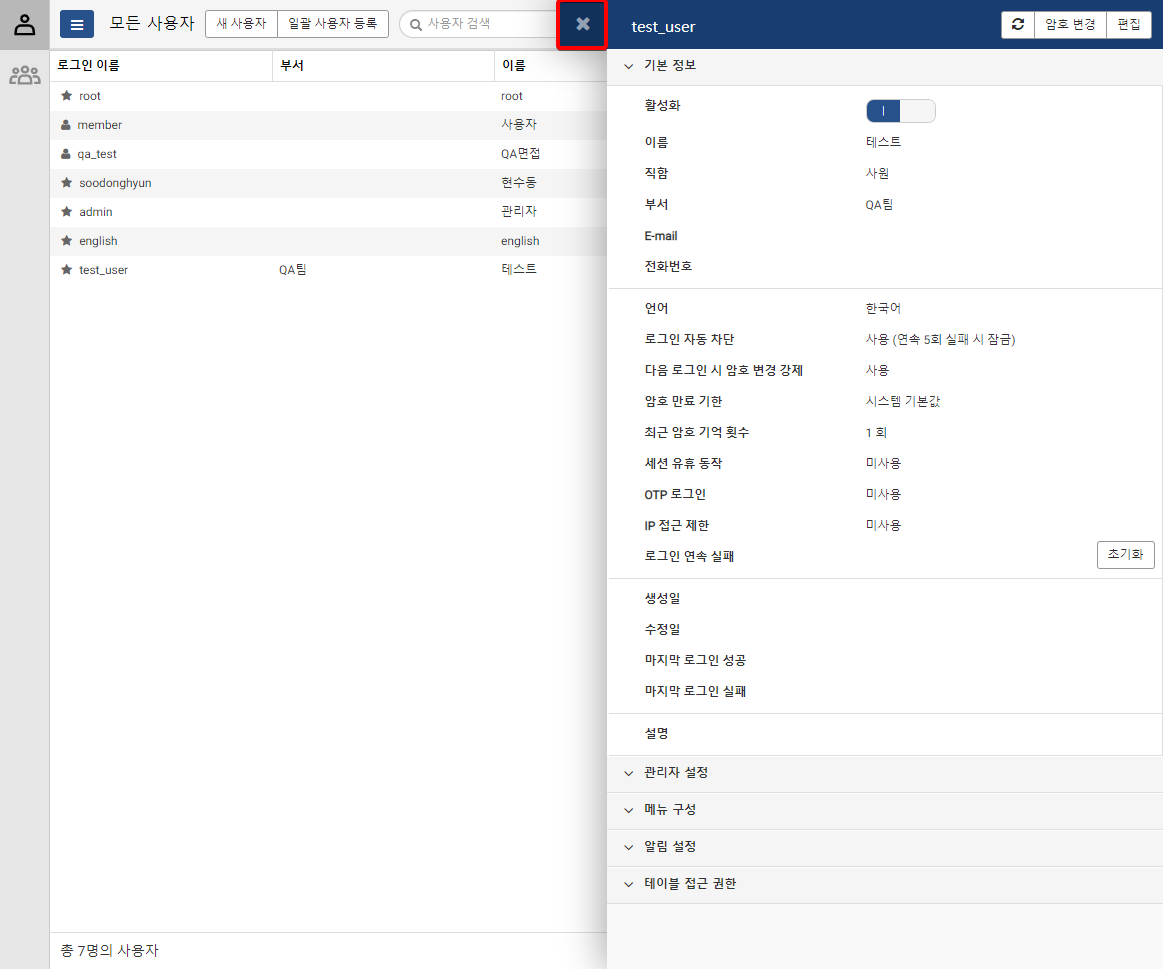 사용자 변경단계 1계정관리 메뉴에서 변경하고자 하는 사용자를 선택합니다.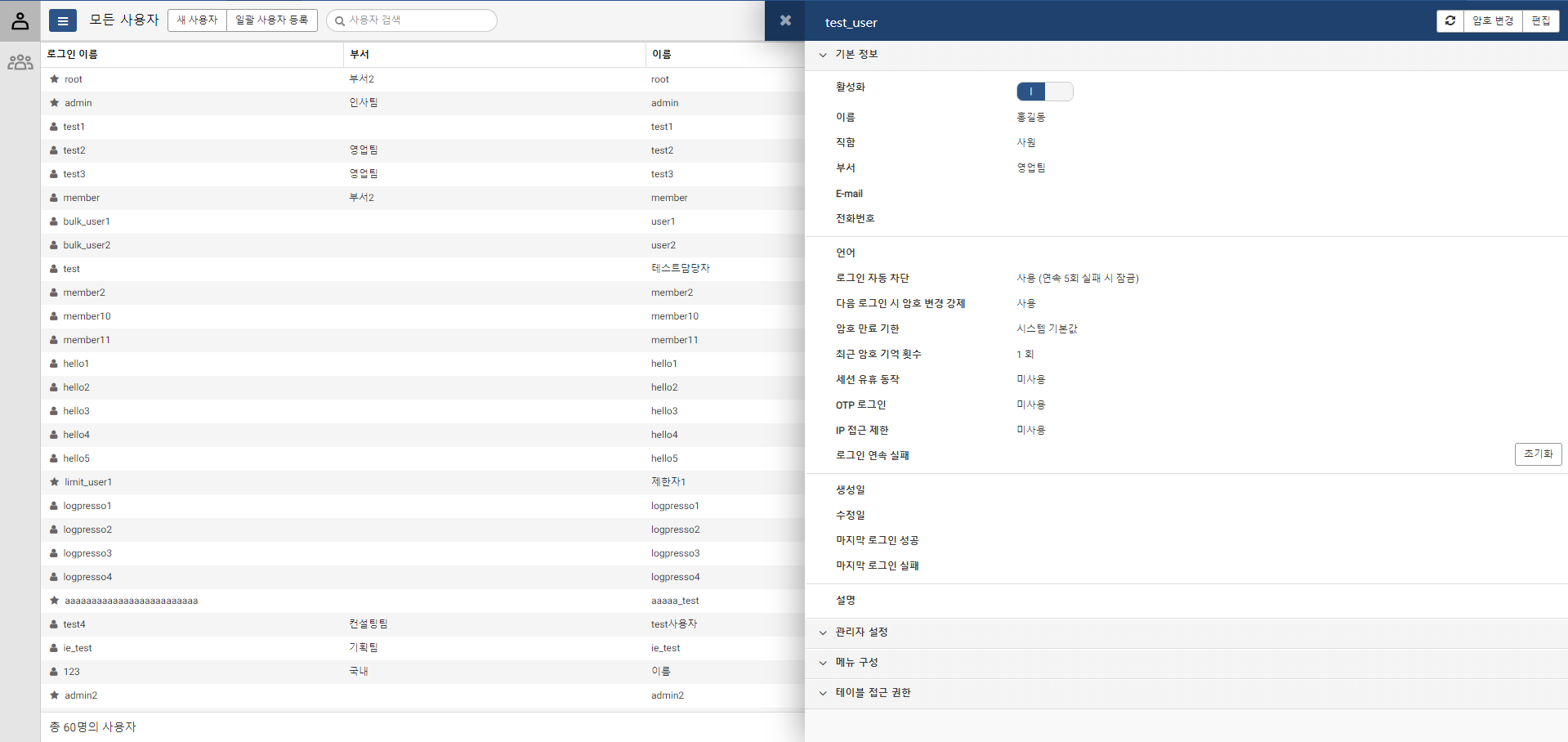 단계 2편집 버튼을 눌러 계정 정보를 수정할 수 있습니다.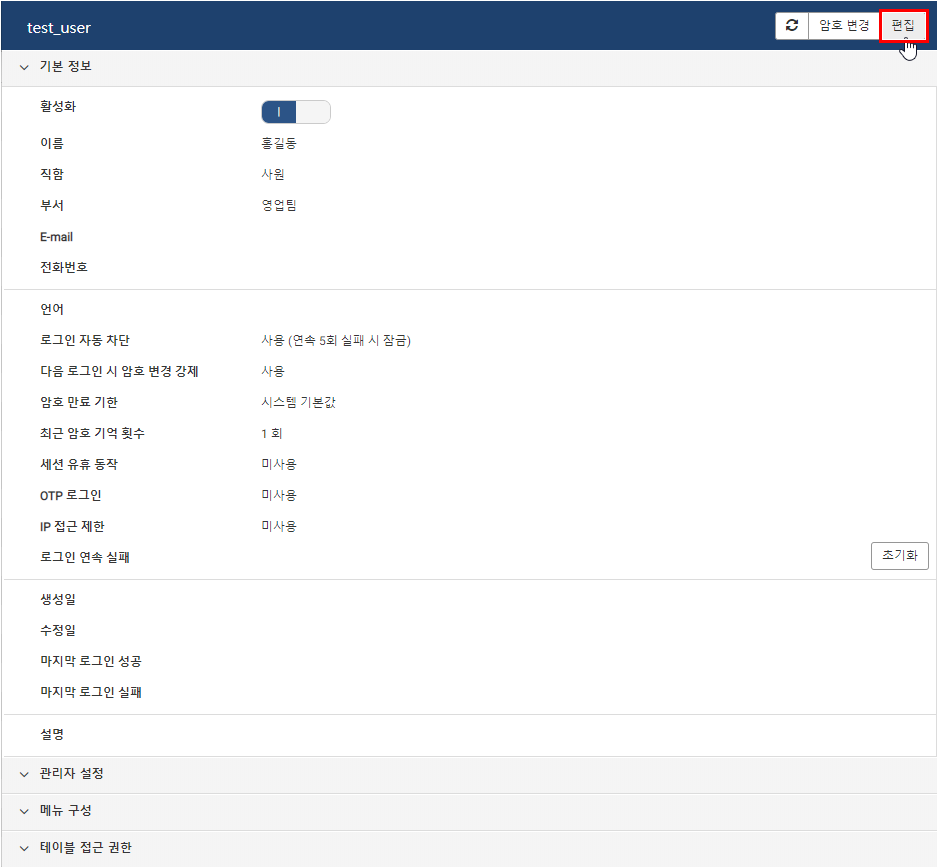 단계 3사용자 계정 입력값에서 수정할 항목을 변경한 후 완료 메뉴를 선택합니다.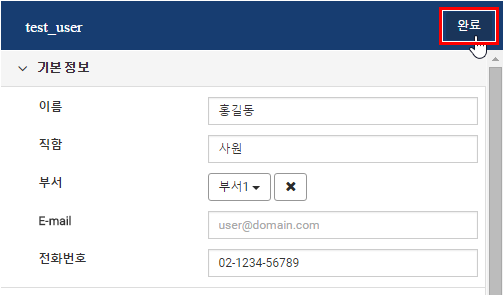 단계 4x 버튼을 클릭하여 사용자 변경을 완료합니다.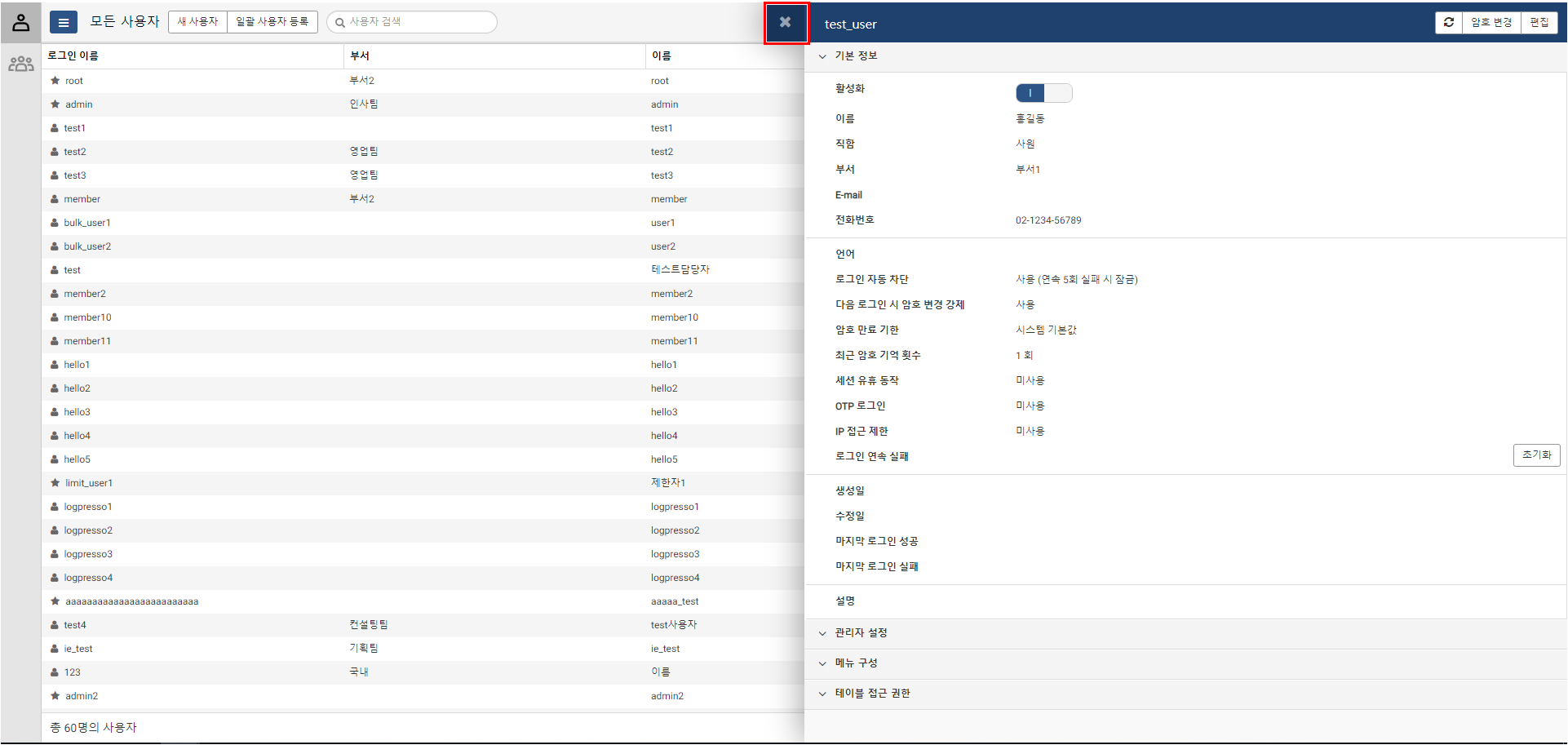 사용자 암호 변경단계 1계정관리 메뉴에서 암호를 변경할 사용자를 클릭합니다.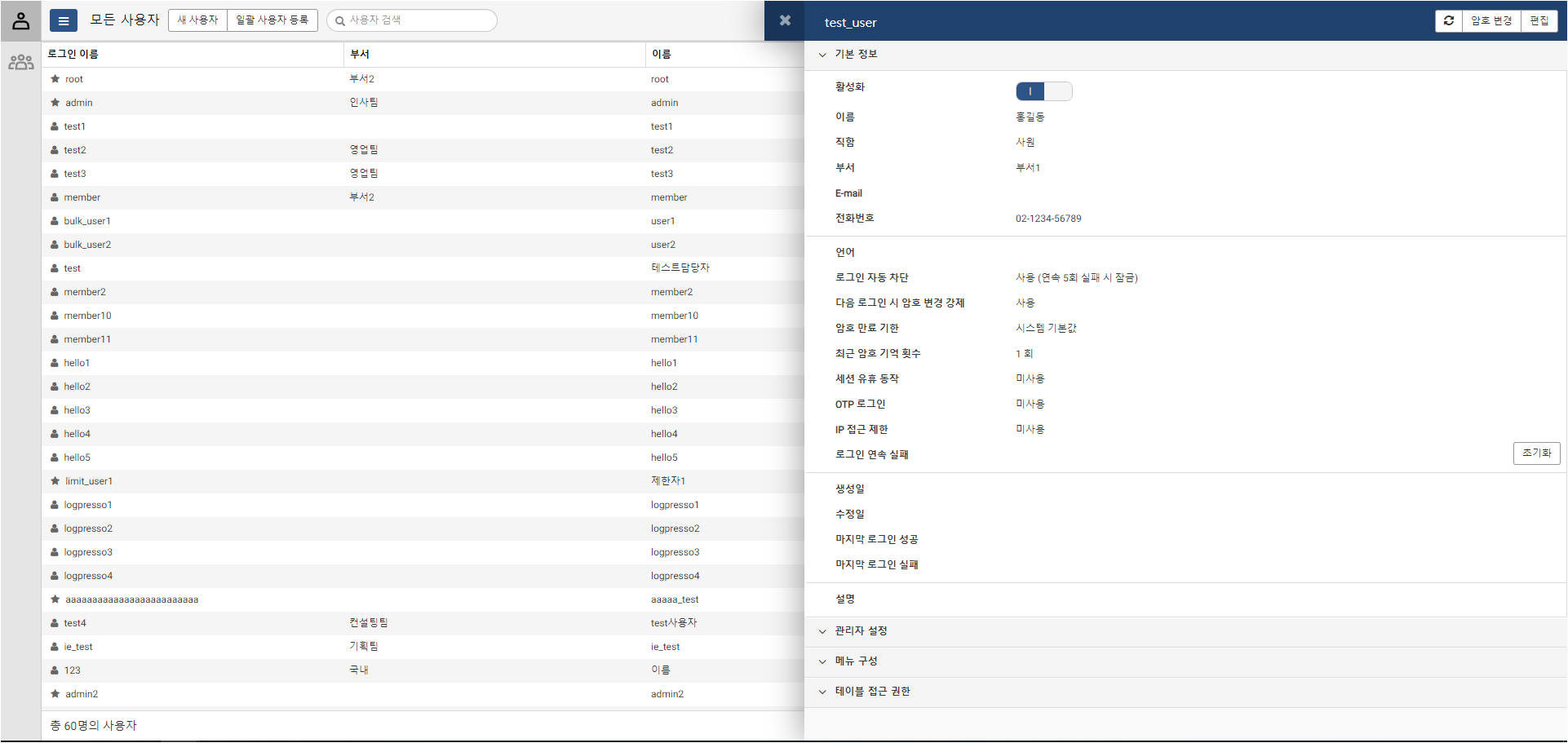 단계 2암호 변경 버튼을 클릭합니다.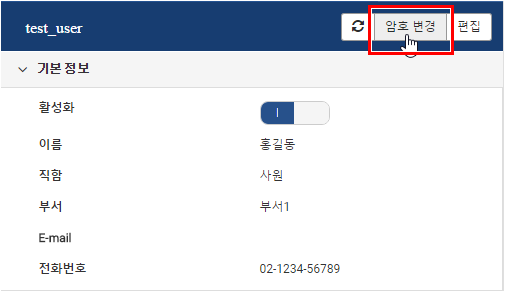 단계 3변경할 암호를 입력합니다.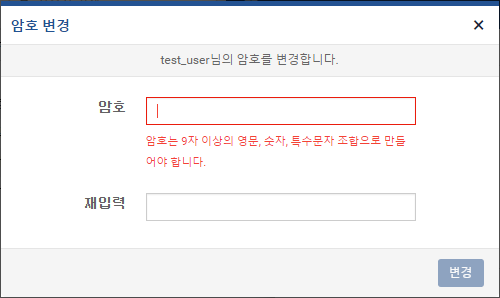 단계 4변경 암호를 입력한 후 변경 버튼을 클릭합니다.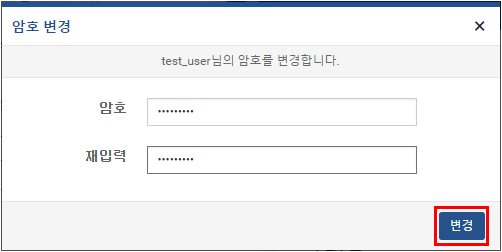 단계 5닫기 버튼을 클릭하여 사용자 변경을 완료합니다.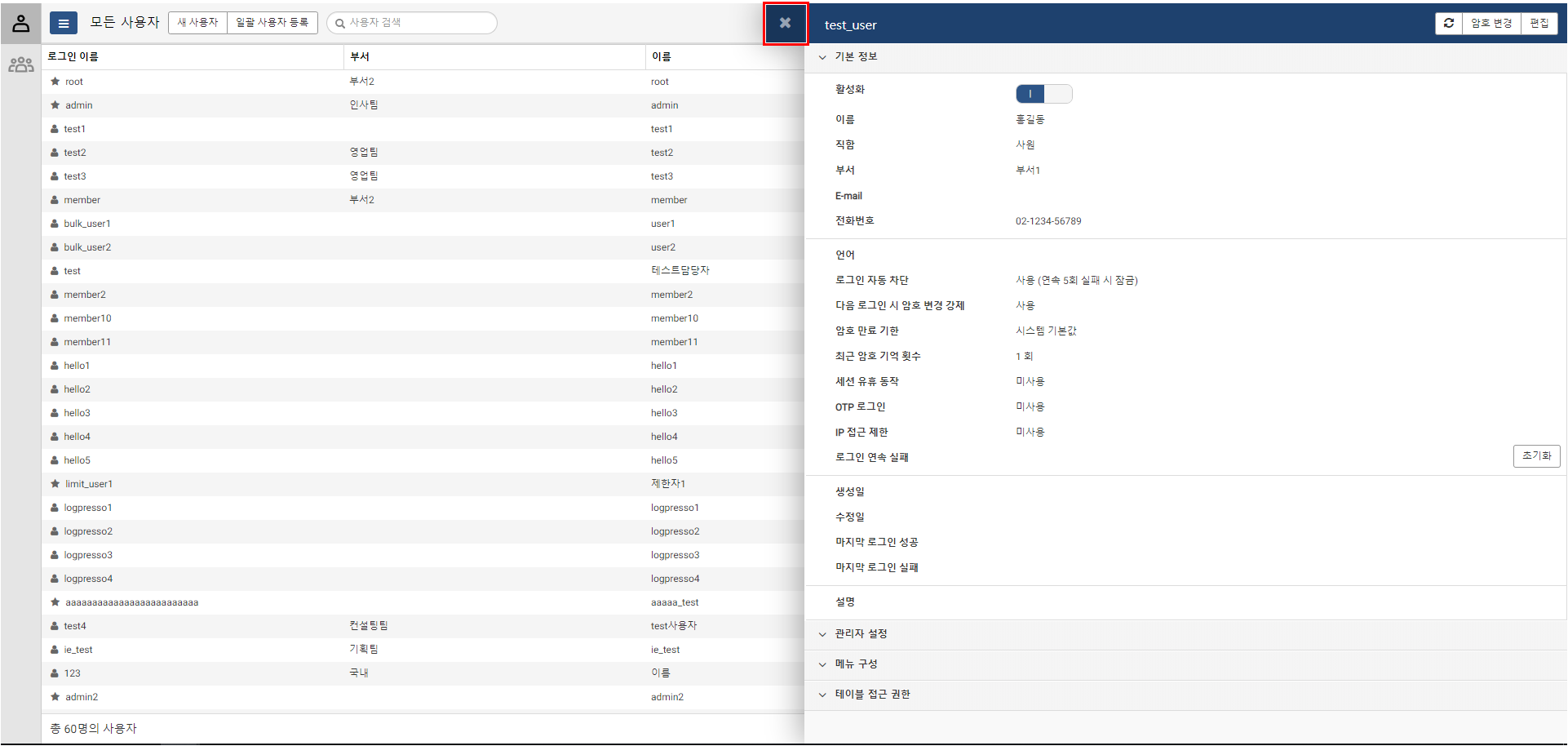 사용자 삭제단계 1계정관리 메뉴에서 편집 버튼을 클릭합니다.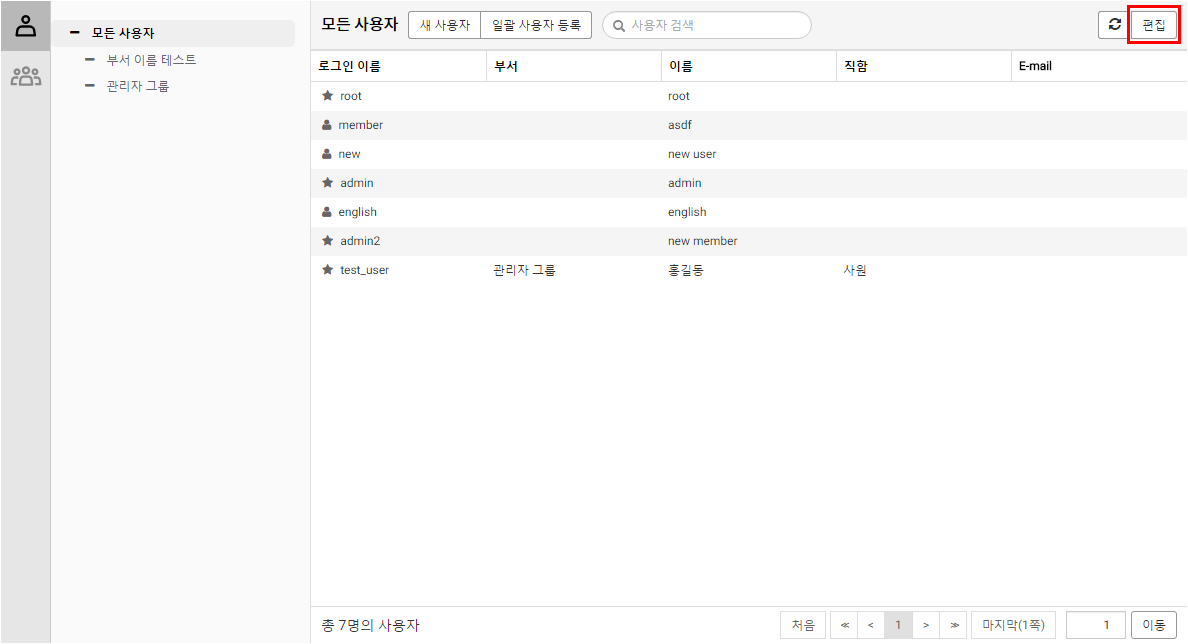 단계 2삭제하고자 하는 사용자를 선택 후 삭제 버튼을 클릭합니다.master 권한 사용자는 최상위 사용자로서 삭제할 수 없습니다.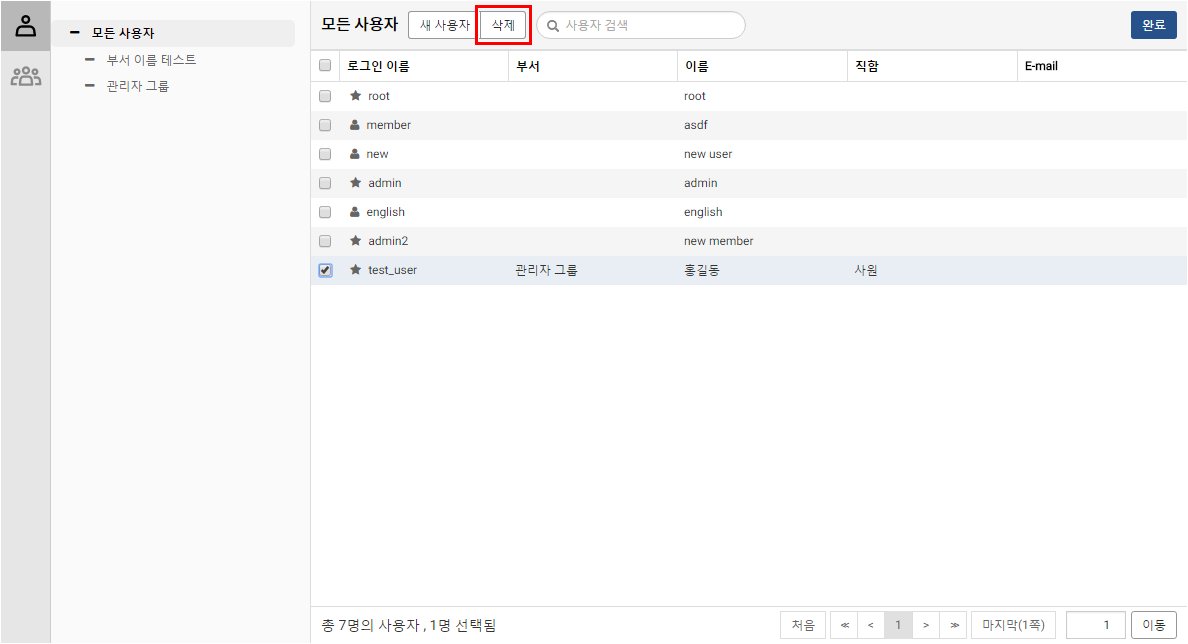 단계 3삭제 버튼을 선택하여 선택한 사용자를 삭제합니다.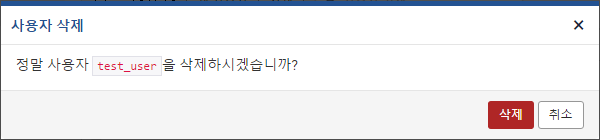 단계 4완료 버튼을 클릭하여 사용자 삭제를 완료합니다.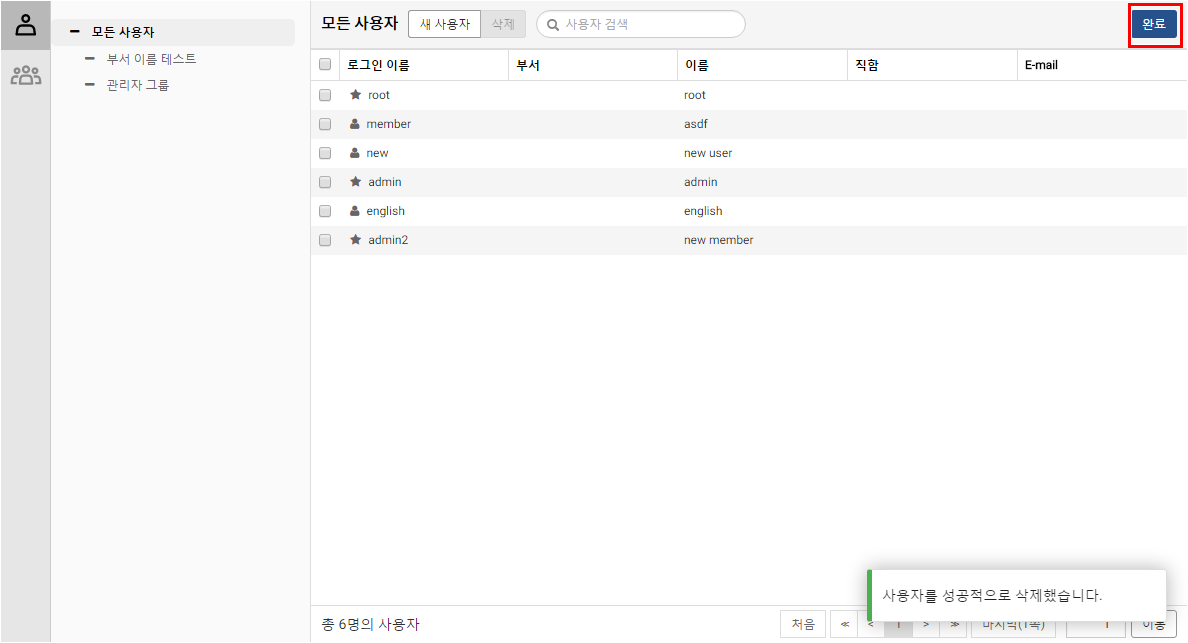 일괄 사용자 등록여러 명의 사용자를 동시에 등록해야 할 경우, 일괄 사용자 등록 기능을 사용하면 더욱 손쉽게 진행할 수 있습니다. 필수 항목 및 일부 선택 항목을 일괄로 입력한 후 생성 버튼을 눌러 다량의 사용자 계정을 생성합니다. Microsoft Excel에서 작성한 내용을 붙여넣기하는 기능도 지원합니다.단계 1계정관리 메뉴에서 일괄 사용자 등록 버튼을 클릭합니다.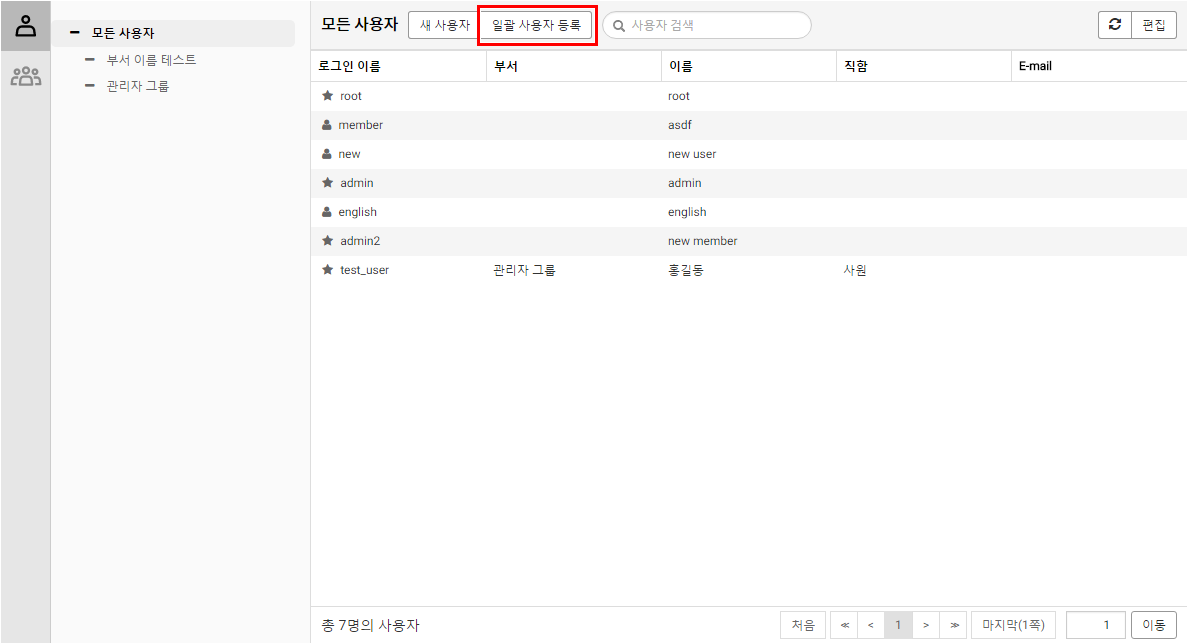 단계 2일괄 사용자 등록 창에서 사용자 계정 정보를 직접 입력하거나 엑셀에서 복사 후 붙여넣기 하여 입력합니다.로그인 이름: 사용자 로그인 계정명을 입력합니다. 필수 항목입니다.암호: 사용자 로그인 암호를 입력합니다. 필수 항목입니다.이름: 사용자 이름을 입력합니다. 필수 항목입니다.E-mail: 사용자가 경보알림 메일을 받을 이메일 정보를 입력합니다. 선택 항목입니다.보안 그룹: 사용자가 속할 보안 그룹을 입력합니다. 존재하지 않는 보안 그룹을 입력하면 신규로 생성됩니다. 선택 항목입니다.테이블: 사용자 계정이 조회할 수 있는 테이블 목록을 입력합니다. 테이블 이름은 쉼표로 구분합니다.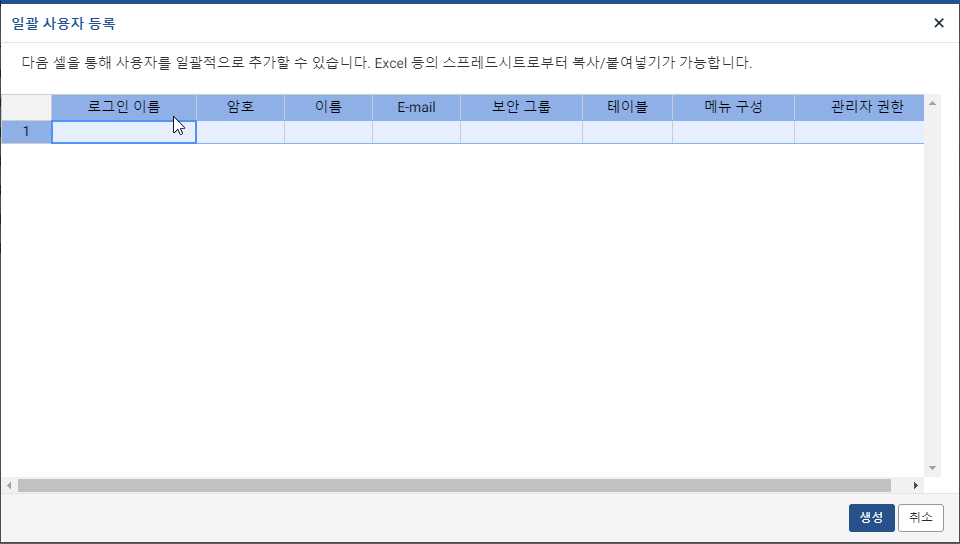 단계 3생성 버튼을 눌러 입력한 사용자 계정들을 등록합니다. 입력 정보 오류 혹은 누락, 로그인 이름 중복 등 오류가 발생한 계정이 있으면 생성 메시지에 표시됩니다.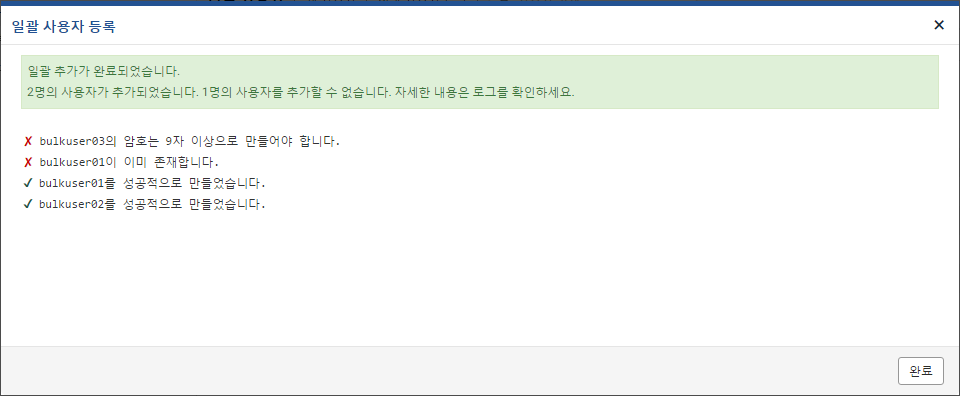 OTP 로그인OTP 로그인 설정을 한 사용자는 스마트폰에 Google Authenticator 앱을 사용해서 로그인할 수 있습니다.단계 1스마트폰에 Google Authenticator 앱을 설치합니다. 아이폰은 앱스토어, 안드로이드는 구글 플레이에서 Google Authenticator로 검색해서 설치합니다.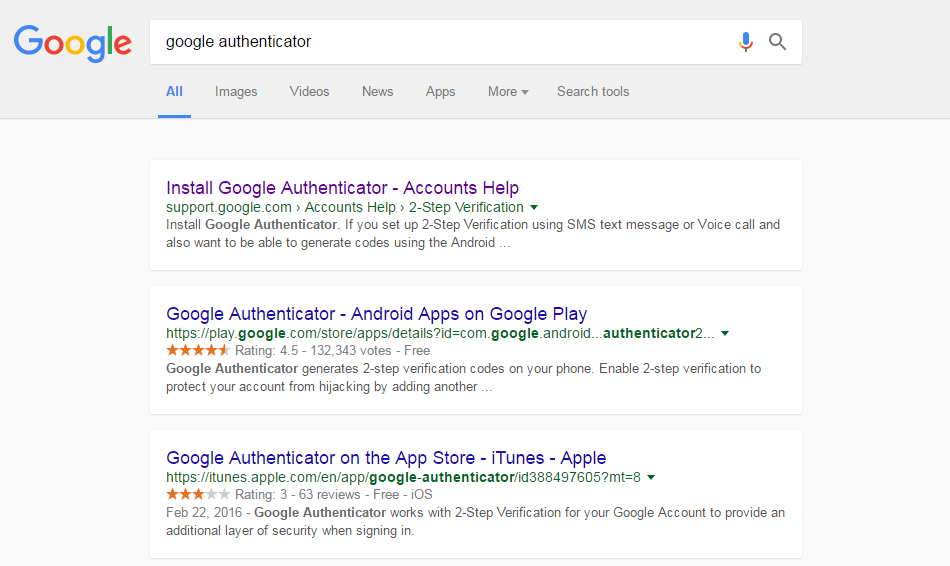 단계 2계정 관리 메뉴에서 사용자의 OTP 로그인 항목을 설정합니다.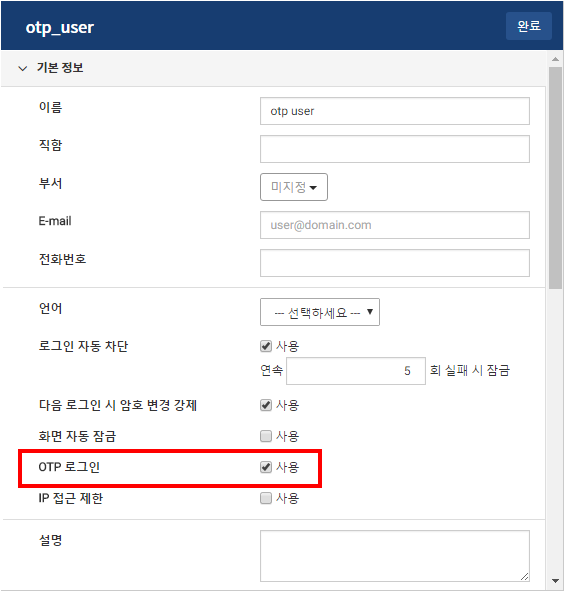 단계 3생성된 OTP SEED를 입력합니다. 직접 키를 입력하거나 코드 스캔 기능을 이용해서 QR코드를 입력합니다.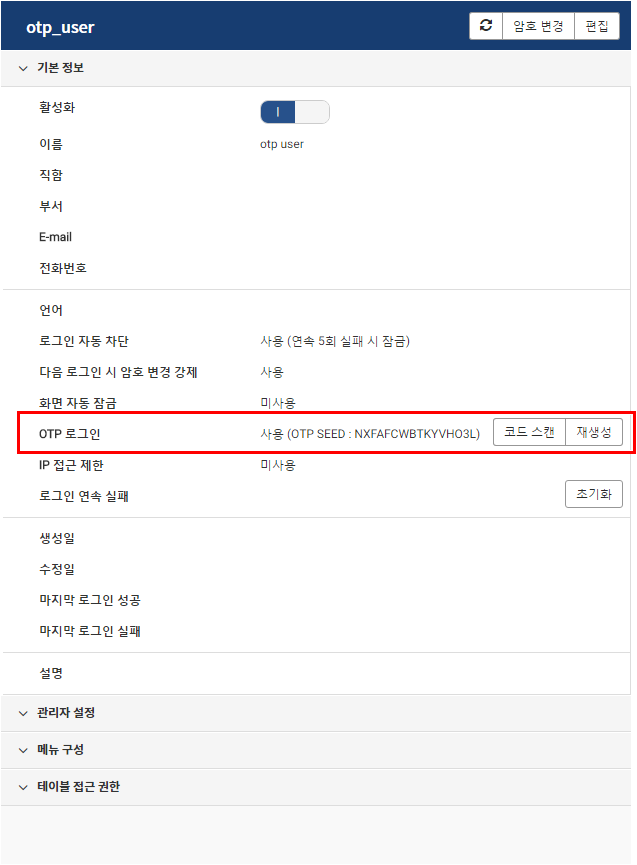 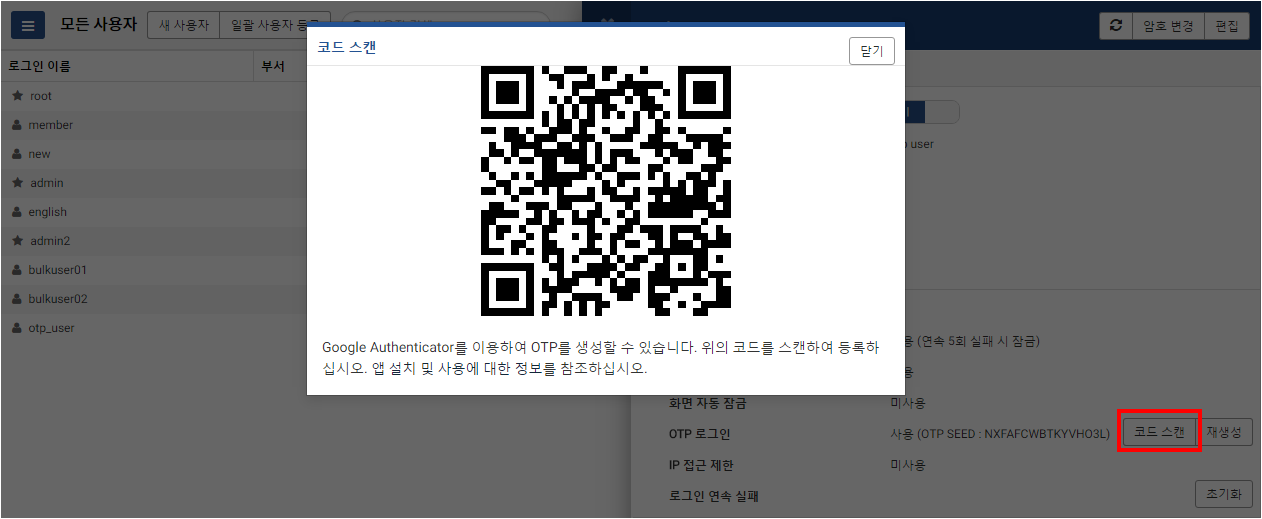 단계 4Google Authenticator에서 OTP 등록이 완료되면 OTP 인증 코드가 보입니다. 로그프레소에 로그인 시 암호 항목에 해당 인증코드를 입력하면 됩니다.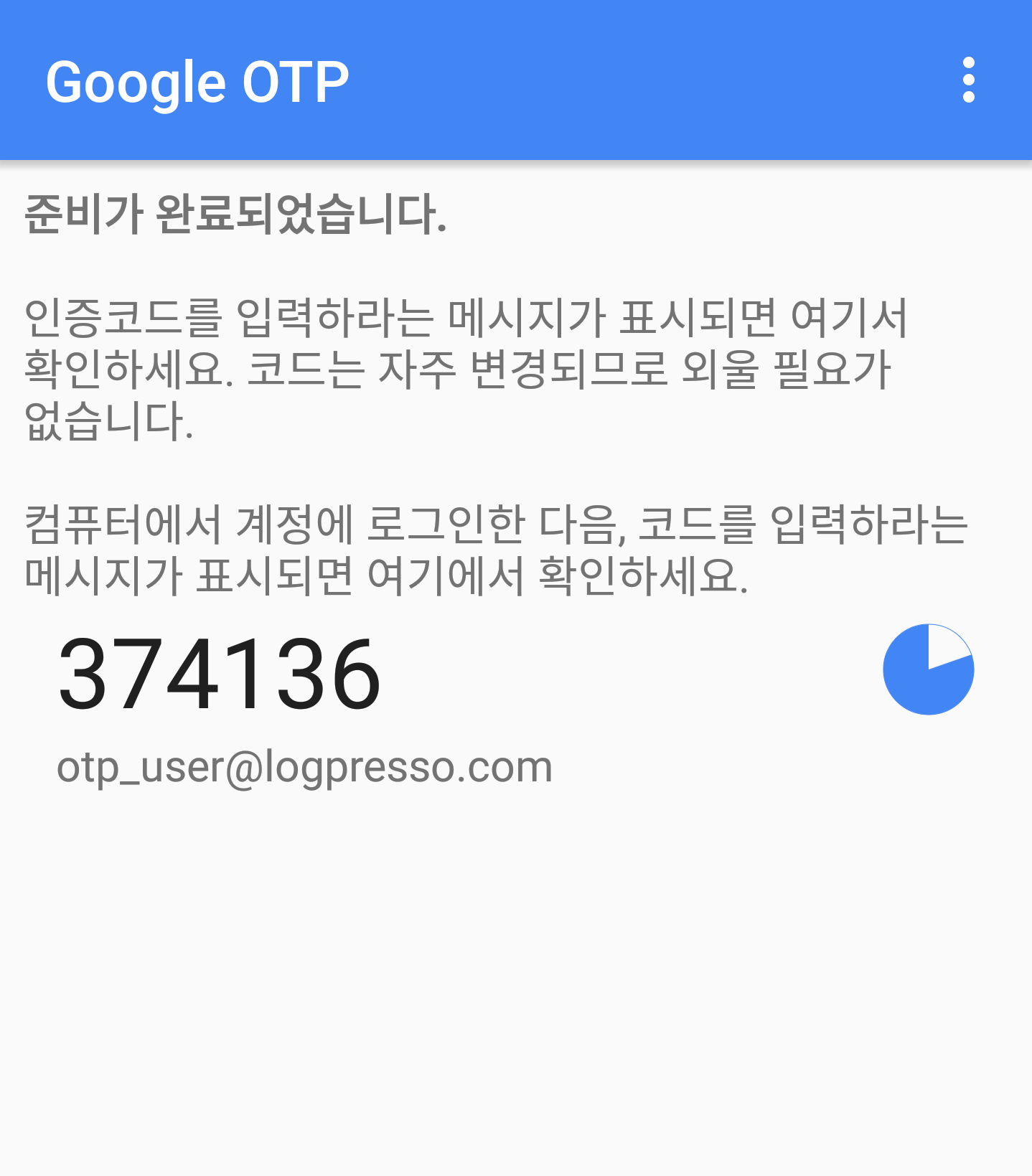 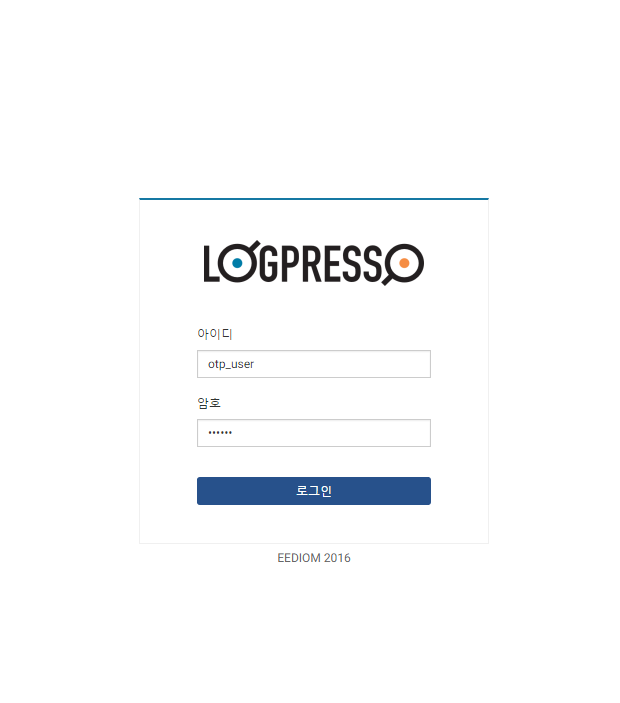 부서 관리부서는 사용자 관리에서 사용되며 사용자를 분류/관리할 때 사용됩니다. 부서를 분류할 경우는 사용자 계정의 권한 및 용도, 편의성을 고려하여 관리합니다.부서의 관리는 메인메뉴의 "계정관리" 메뉴를 사용하여 관리합니다.메인메뉴에서 "계정관리" 메뉴를 선택합니다.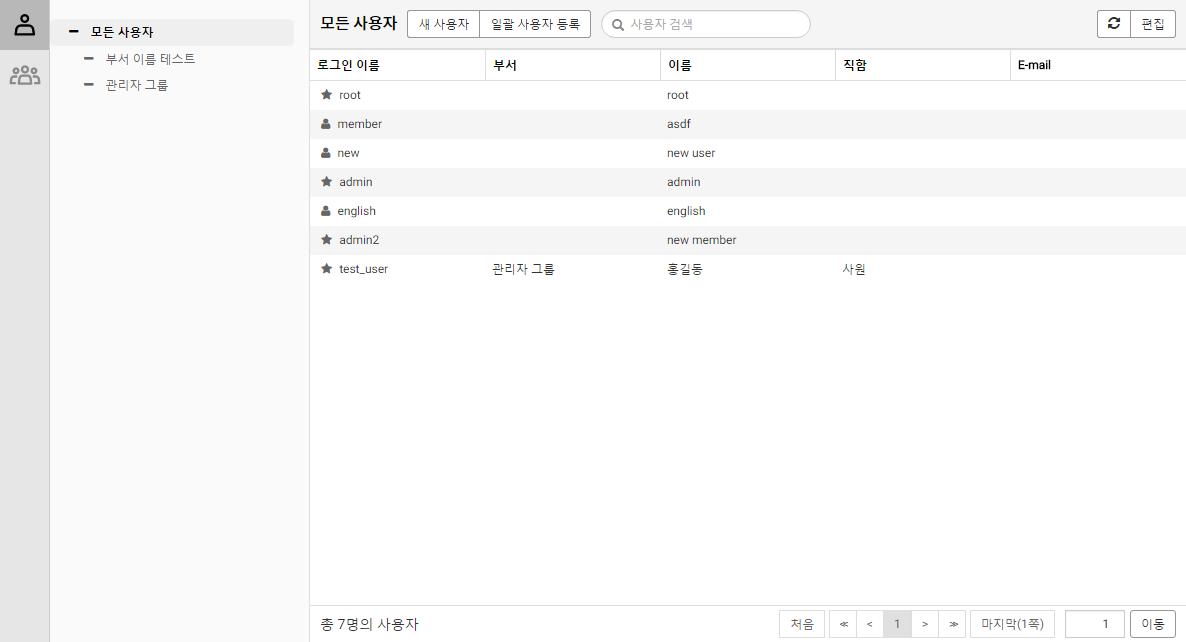 부서 추가단계 1모든 사용자 메뉴를 선택하여 새 부서 메뉴를 선택합니다.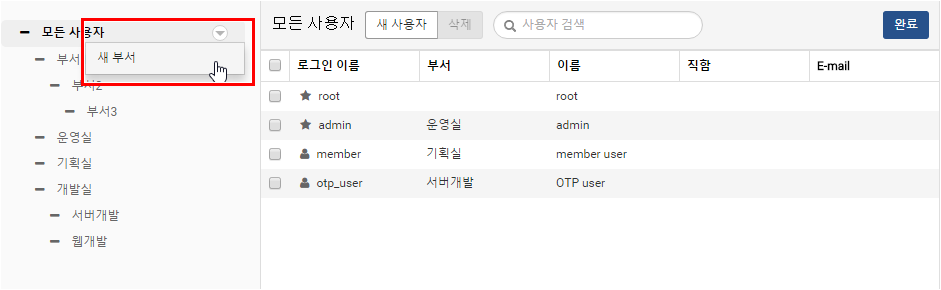 단계 2신규로 생성할 부서의 이름을 입력합니다.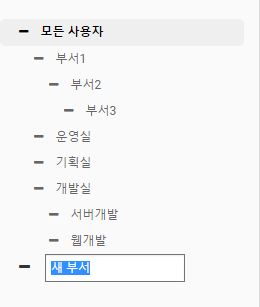 부서 아래에 하위 부서를 만들 수 있습니다.부서 이름 변경단계 1생성된 부서의 이름을 변경하기 위하여 부서를 선택한 후 이름 바꾸기 메뉴를 선택합니다.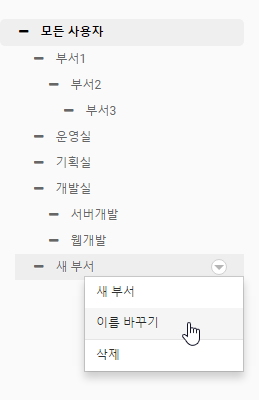 단계 2변경할 부서 이름을 입력합니다.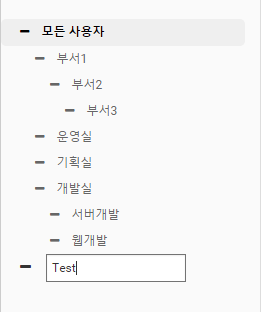 부서 삭제단계 1생성된 부서를 삭제하기 위하여 부서를 선택한 후 삭제 메뉴를 선택합니다.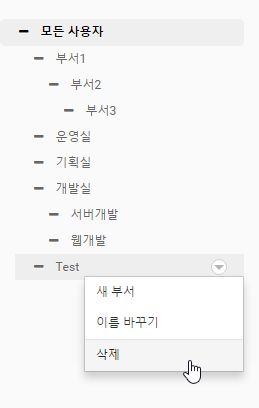 단계 2삭제 메뉴를 선택하여 삭제를 완료합니다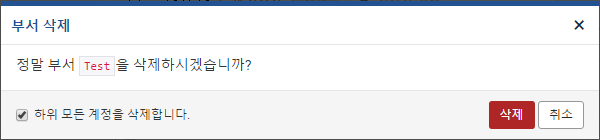 부서 위치 이동부서의 위치를 바꿔 상위 부서나 하위 부서를 변경할 수 있습니다. 부서의 이름을 드래그해서 다른 부서 위에서 놓으면 해당 그룹의 하위 그룹으로 등록됩니다.단계 1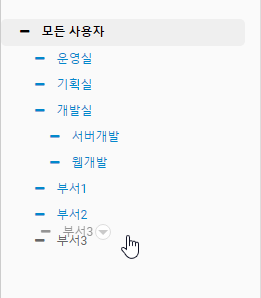 단계 2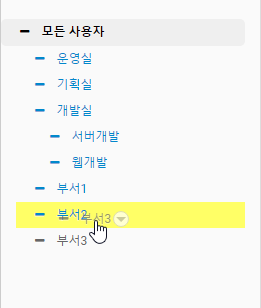 단계 3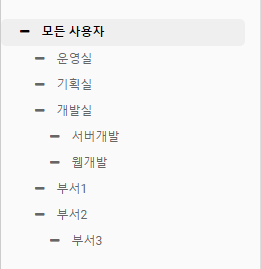 보안 그룹 관리다수의 사용자의 보안 권한을 한번에 관리하기 위해서 보안 그룹 기능을 사용할 수 있습니다. 테이블 접근 권한 등을 보안 그룹에 부여하면 해당 보안 그룹에 속한 모든 사용자들이 해당 권한을 얻을 수 있고, 반대로 권한을 제거할 수도 있습니다.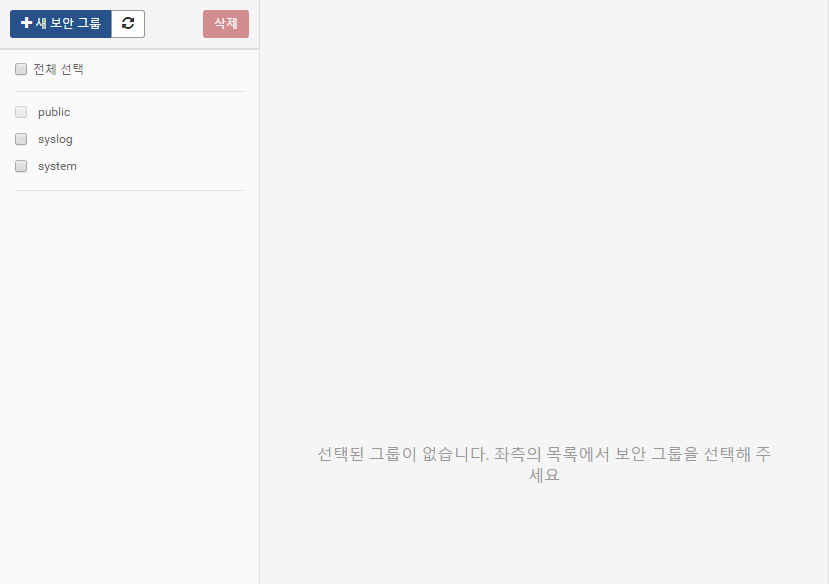 보안 그룹 생성단계 1+ 새 보안 그룹 버튼을 클릭해서 보안 그룹 생성 메뉴를 엽니다.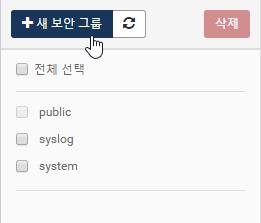 단계 2보안 그룹 정보를 입력한 후 완료 버튼을 눌러 생성을 완료합니다.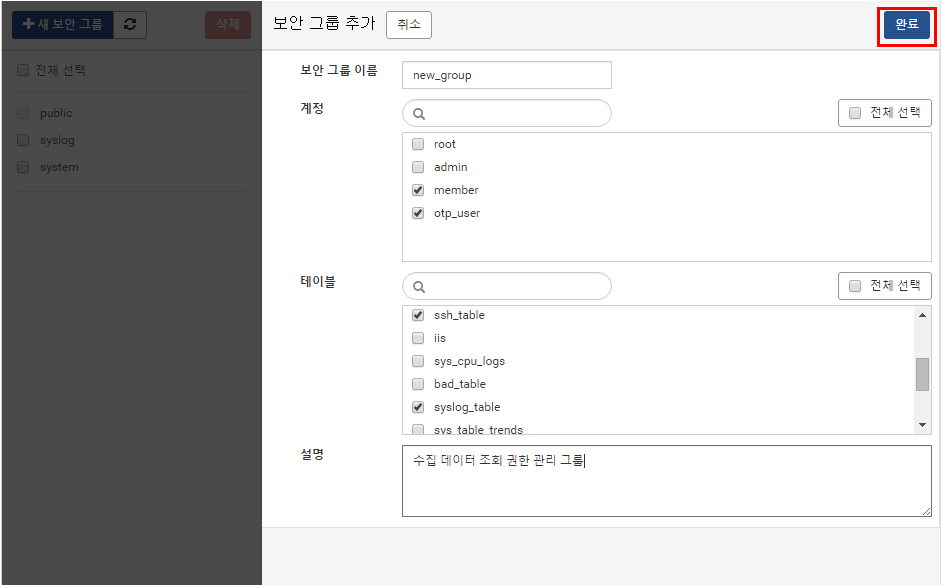 보안 그룹 편집단계 1편집할 보안 그룹 선택 후 편집 버튼을 클릭합니다.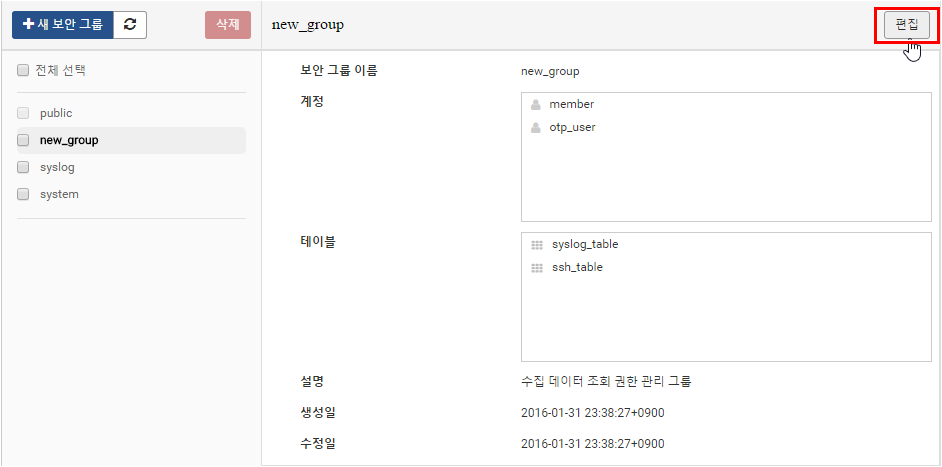 단계 2보안 그룹 편집을 완료한 후 완료 버튼을 클릭해 작업을 완료합니다.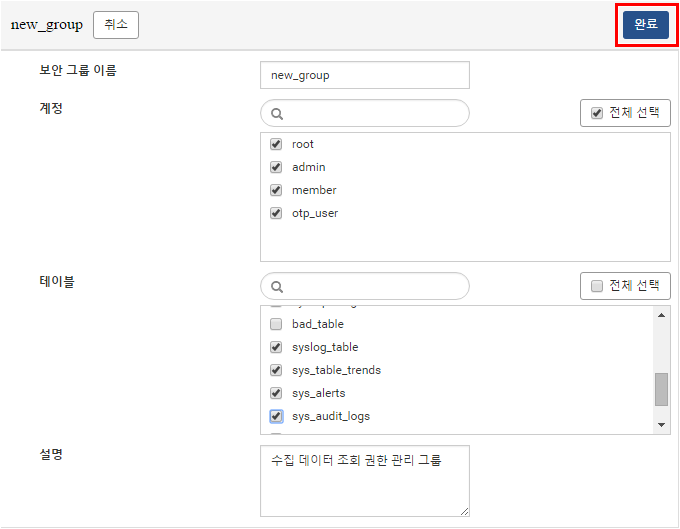 보안 그룹 삭제단계 1삭제한 보안 그룹을 선택한 후 삭제 버튼을 클릭합니다.public 보안 그룹은 삭제할 수 없습니다.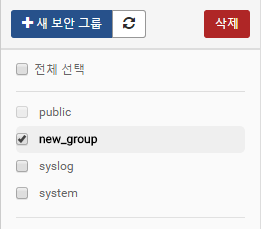 단계 2삭제 버튼을 클릭해 작업을 완료합니다.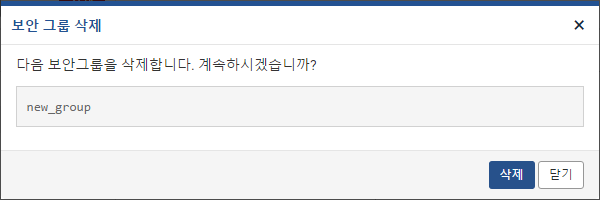 감사 로그감사프로그램 내에서 발생되는 이력을 관리하며, 검색 조건을 설정하여 원하는 일자의 감사로그를 검색하는 기능을 제공합니다. 감사로그는 메인메뉴의 "감사로그" 메뉴를 사용하여 조회합니다.검색 조건은 다음과 같습니다.항목: 특정 항목에 대한 결과를 검색할 수 있습니다.행위: 특정 행위에 대한 결과를 검색할 수 있습니다. 변경 행위 등 여러 항목에 적용되는 행위를 검색할 수도 있습니다.결과: 전체, 성공, 실패 중 선택할 수 있습니다.계정: 행위를 수행한 계정을 선택할 수 있습니다.원격 IP: 행위를 수행한 IP를 검색할 수 있습니다.기간: 특정 기간동안 발생한 로그를 검색할 수 있습니다. 일/일주일/한달 메뉴를 눌러 더욱 편하게 기간 검색을 할 수 있습니다.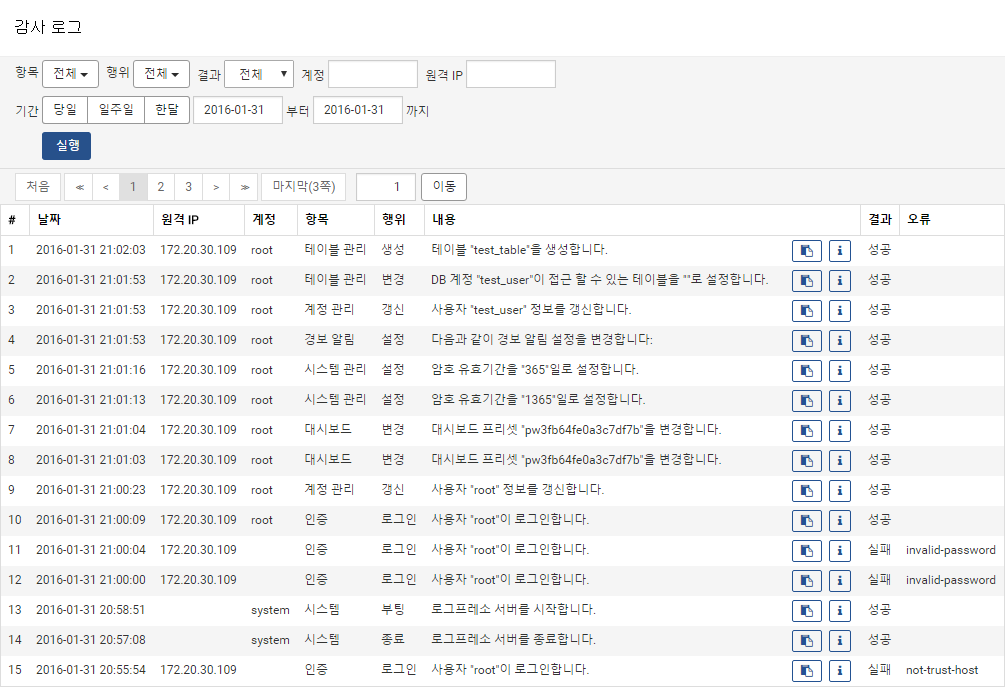 알림로그프레소에서 발생한 경보 알림 내역을 볼 수 있습니다.기간: 특정 기간 동안 발생한 알림을 볼 수 있습니다.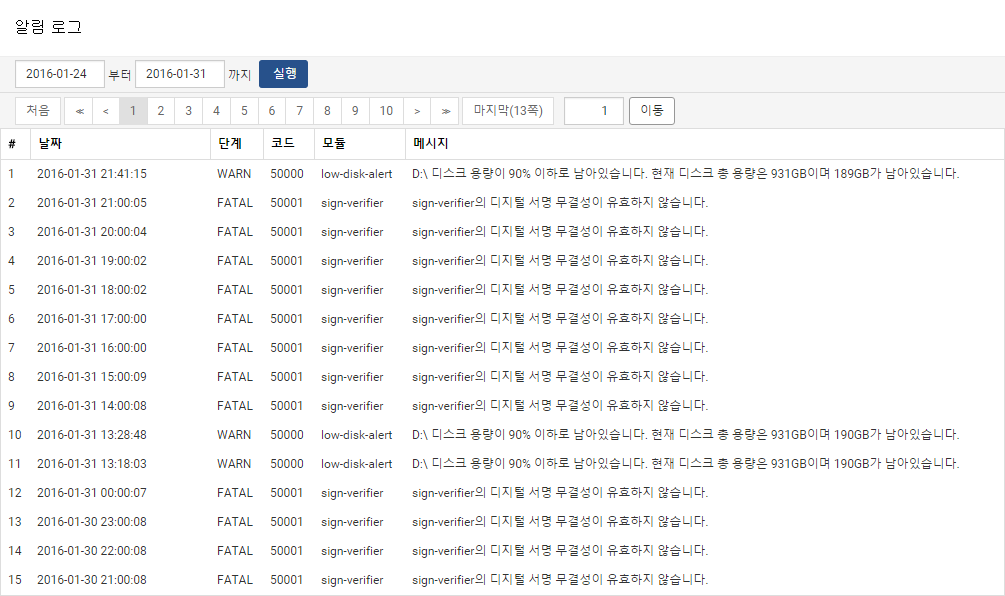 쿼리로그프레소에서 수행된 쿼리들에 대한 정보를 열람할 수 있습니다.기간: 특정 기간 동안 발생한 알림을 볼 수 있습니다.정지 사유: 특정 사유로 정지된 쿼리 목록을 조회할 수 있습니다.쿼리 유형: 특정 유행으로 수행된 쿼리를 조회할 수 있습니다.쿼리문: 특정 문자열이 포함되거나 포함되지 않거나 특정 문자열로 시작하는 쿼리를 조회할 수 있습니다.계정: 특정 계정이 수행한 쿼리를 조회할 수 있습니다.소요시간: 쿼리 소요시간을 조회할 수 있습니다.필터링: 완료되거나 취소된 쿼리를 조회할 수 있습니다.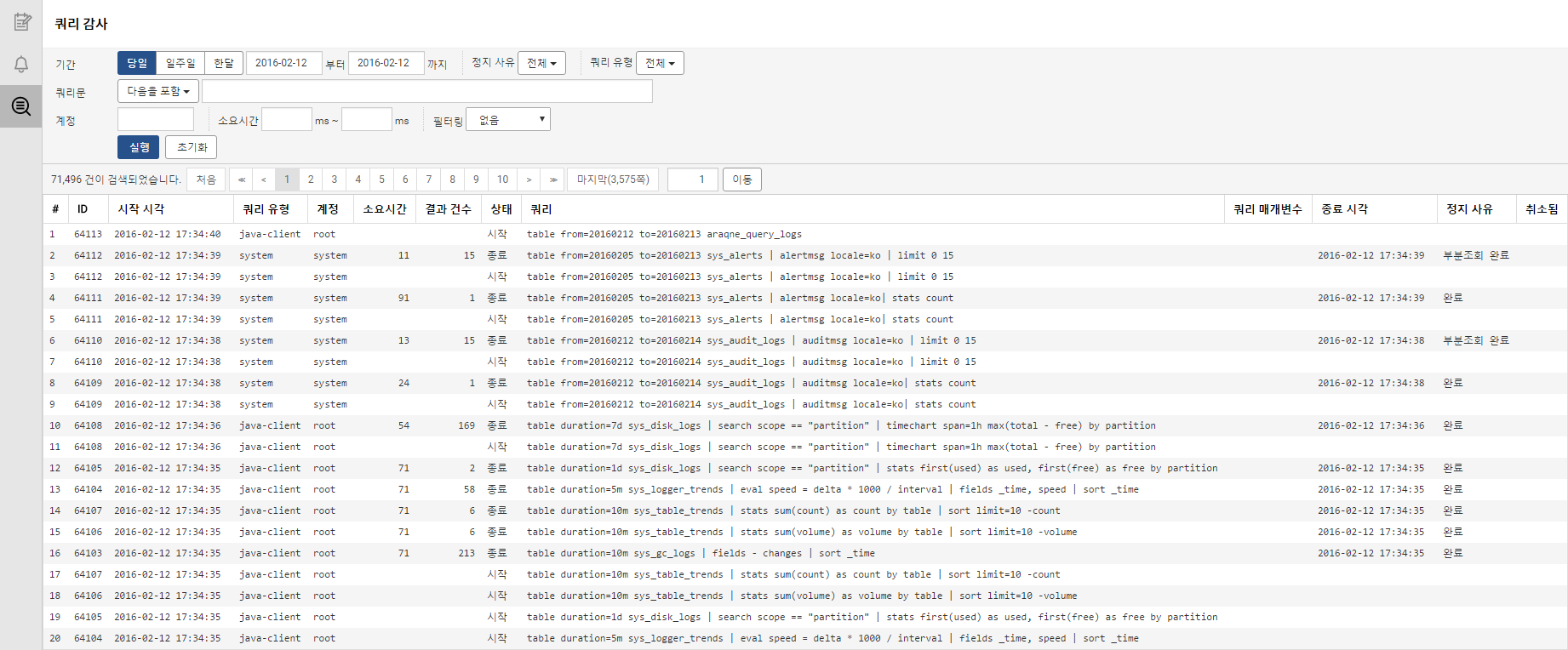 쿼리쿼리는 로그를 수집하여 저장된 테이블의 데이터를 추출하거나 입력되는 데이터에 대하여 의미있는 데이터를 추출하기 위하여 정규표현식 명령어와 함수들을 사용합니다.쿼리는 메인메뉴의 "쿼리" 메뉴를 선택하여 사용합니다.쿼리 메인 화면은 아래의 기능을 제공 및 표현합니다.쿼리를 입력할 수 있는 창을 제공합니다.테이블의 이름과 추이, 건수 등의 테이블 상태 정보를 제공합니다.쿼리 문자열에 대한 히스토리를 제공합니다.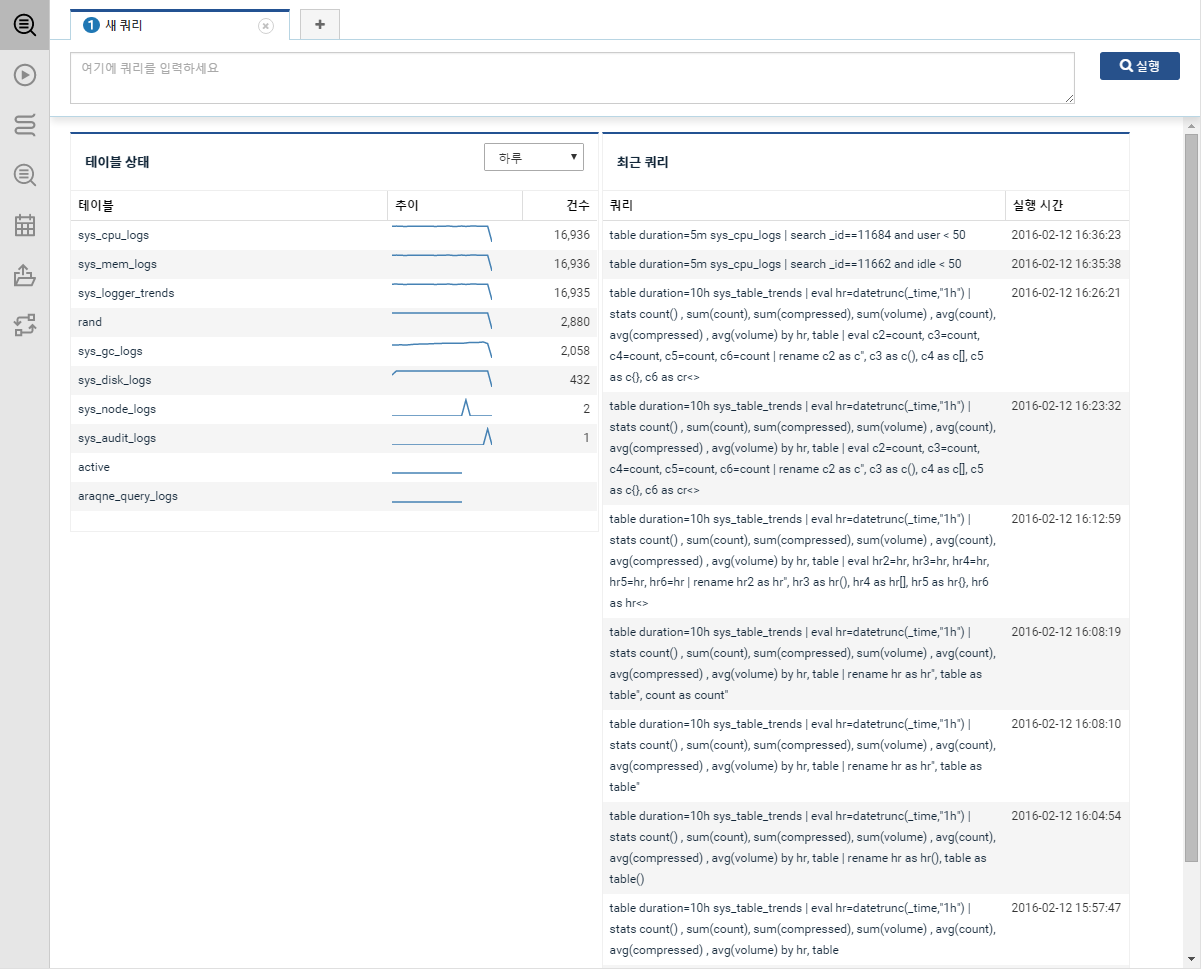 애드혹 쿼리애드혹 쿼리는 수집하여 저장된 로그의 데이터에서 쿼리 문자열 및 함수를 사용하여 추출하는 것을 말합니다. 테이블에 저장되어 있는 데이터는 쿼리 문자열과 함수를 사용하여 다양하고, 의미있는 데이터로 추출 됩니다.애드혹 쿼리 문자열 입력은 메인메뉴의 "쿼리" 메인화면에서 왼쪽 상단의 "쿼리" 메뉴를 선택하여 사용합니다.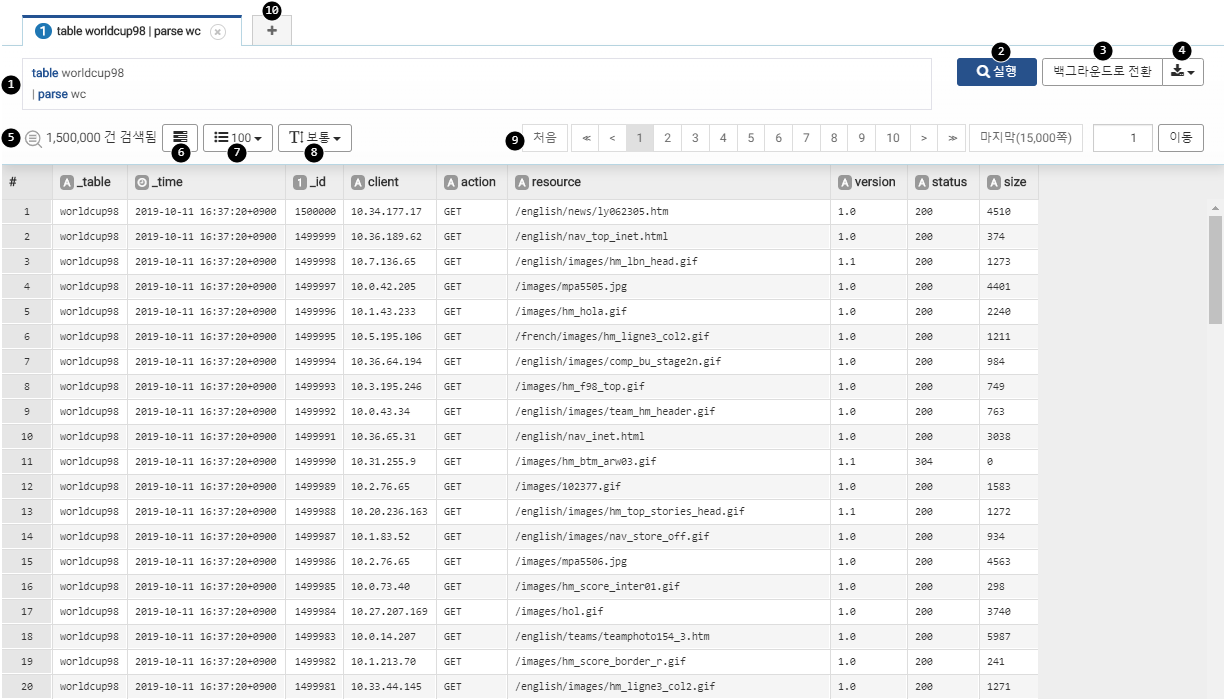 쿼리 입력 창: 쿼리 입력 창에 쿼리 문자열을 입력합니다.쿼리 실행 버튼: 쿼리 입력 창에 입력한 쿼리를 실행합니다.백그라운드로 전환: 쿼리의 실행이 오래 걸릴 경우, 현재 실행 중인 쿼리를 백그라운드로 전환할 수 있습니다. 백그라운도 전환된 쿼리는 웹 브라우저를 닫거나 로그아웃 한 이후에도 계속 실행됩니다. 이후 백그라운드 메뉴에서 쿼리를 다시 포어그라운드로 전환하여 쿼리 실행 상태나 쿼리 결과를 확인할 수 있습니다.쿼리 결과 저장: 쿼리 결과를 로그프레소에 저장하거나 파일로 다운로드 합니다.검색 건수: 쿼리 추출 건수를 보여줍니다.쿼리 결과: 전체 쿼리 소요 시간 및 서브 쿼리 별 소요시간과 건수를 볼 수 있습니다.목록 개수 설정: 한 화면에 보여질 데이터 목록 개수를 설정할 수 있습니다.글꼴 크기: 쿼리 결과를 보는 글꼴 크기를 설정할 수 있습니다.쿼리 결과 이동: 특정 쿼리 결과 페이지로 이동할 수 있습니다.쿼리 탭 추가: + 버튼을 클릭하여 쿼리 탭을 추가할 수 있습니다.쿼리 자동 완성애드혹 쿼리에서는 쿼리 명령어에 대한 자동 완성 및 도움말 표시 기능을 제공합니다. 쿼리 명령어를 입력하지 않거나 일부만 입력한 상태에서 ctrl + space를 누르면 가능한 쿼리 명령어 목록과 각 쿼리 명령어 설명이 표시 됩니다.단계 1쿼리 입력창에 쿼리 명령어 입력을 시작하고 ctrl + space를 누르면 입력하는 텍스트로 시작하는 쿼리 명령어 목록과 도움말이 표시됩니다.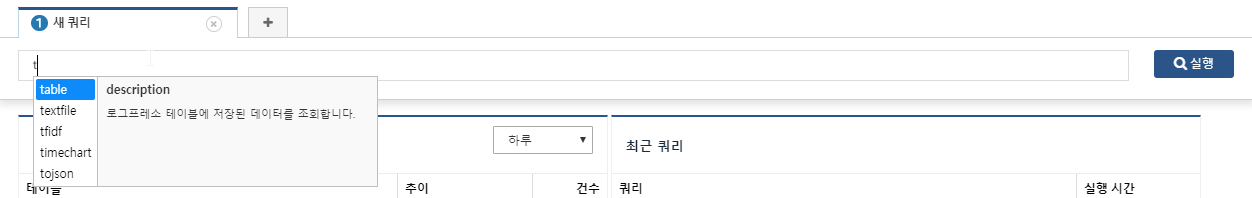 쿼리 명령어나 옵션의 일부만 입력했지만 일치하는 항목이 한 가지만 있을 경우, ctrl + space를 누르면 도움말은 표시되지 않고 해당 쿼리 명령어가 바로 자동완성됩니다.단계 2쿼리 자동완성 도움말 목록에서 화살표 키로 이동하여 사용하고자 하는 명령어를 선택하고, enter 키를 누르면 명령어는 자동 완성됩니다.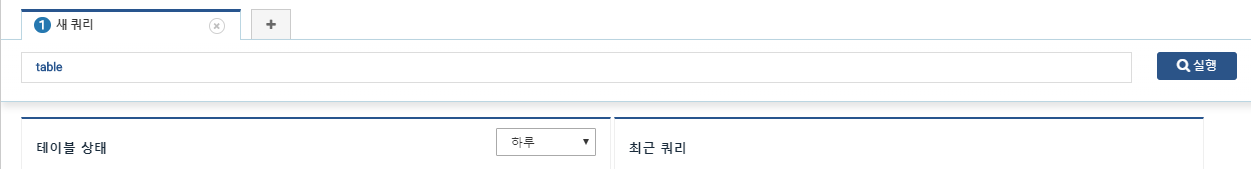 단계 3쿼리 명령어 입력 후, ctrl + space를 누르면 입력한 쿼리 명령어에 해당하는 옵션의 목록과 도움말이 표시됩니다.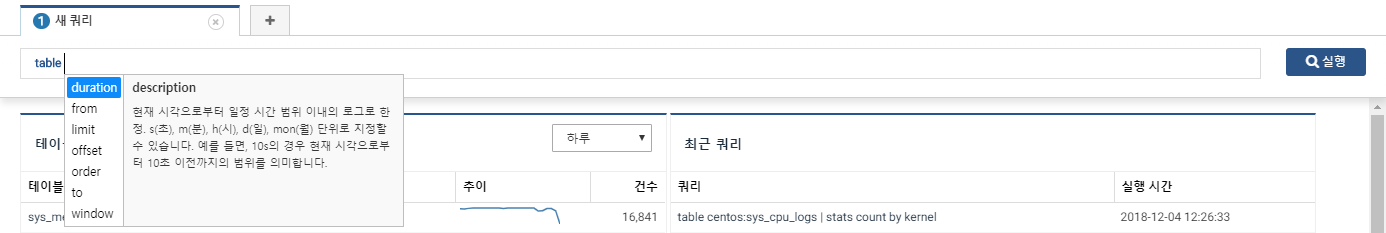 단계 4쿼리 명령어 옵션 도움말에서 화살표 키로 이동하여 사용하고자 하는 옵션을 선택하고, enter키를 누르면 옵션은 자동 완성됩니다.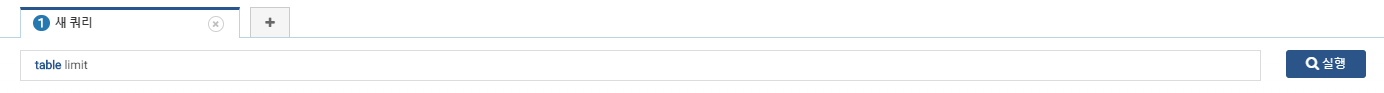 단계 5나머지 쿼리 문장들을 완성하고 실행버튼을 누르고 쿼리 결과를 확인합니다.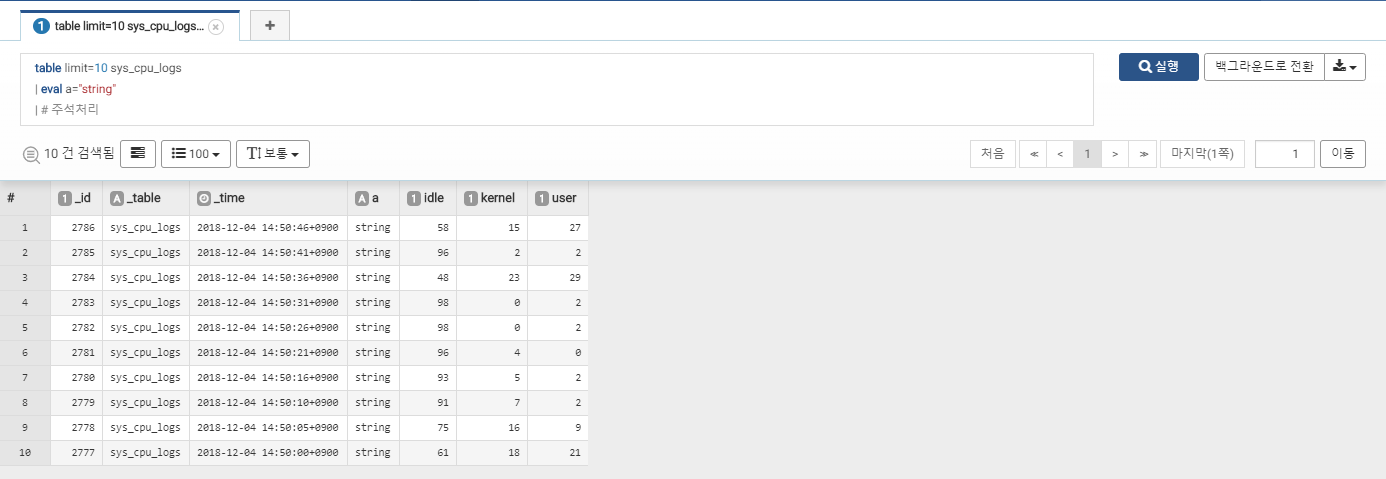 쿼리 명령어, 주석, 숫자/문자열 타입에 대해 신택스 하이라이트를 지원합니다.쿼리 실행 상태쿼리 상태 버튼을 눌러 쿼리 실행 계획과 상태를 볼 수 있습니다.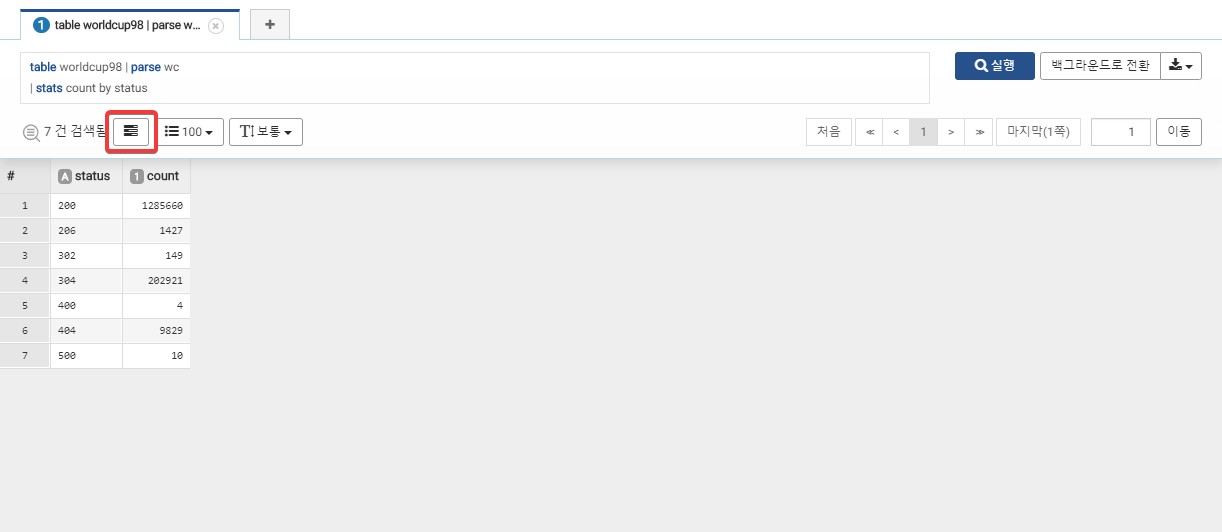 쿼리 소요 시간과 각 서브쿼리별 추출 건수 등 쿼리 상세 정보를 볼 수 있습니다.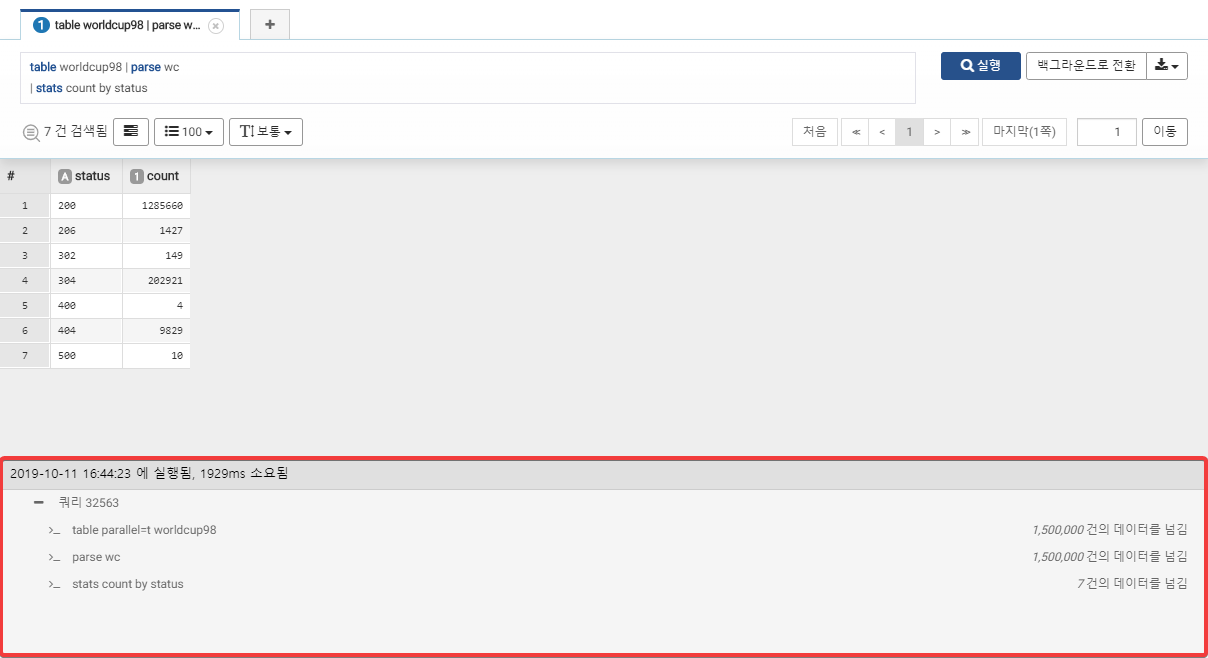 쿼리 결과 저장/다운로드쿼리 결과 저장/다운로드 버튼을 눌러 쿼리의 결과를 보관하는 옵션을 사용할 수 있습니다. 쿼리 결과는 서버에 저장할 수도 있고, 사용자의 로컬 파일 시스템에 저장할 수도 있습니다.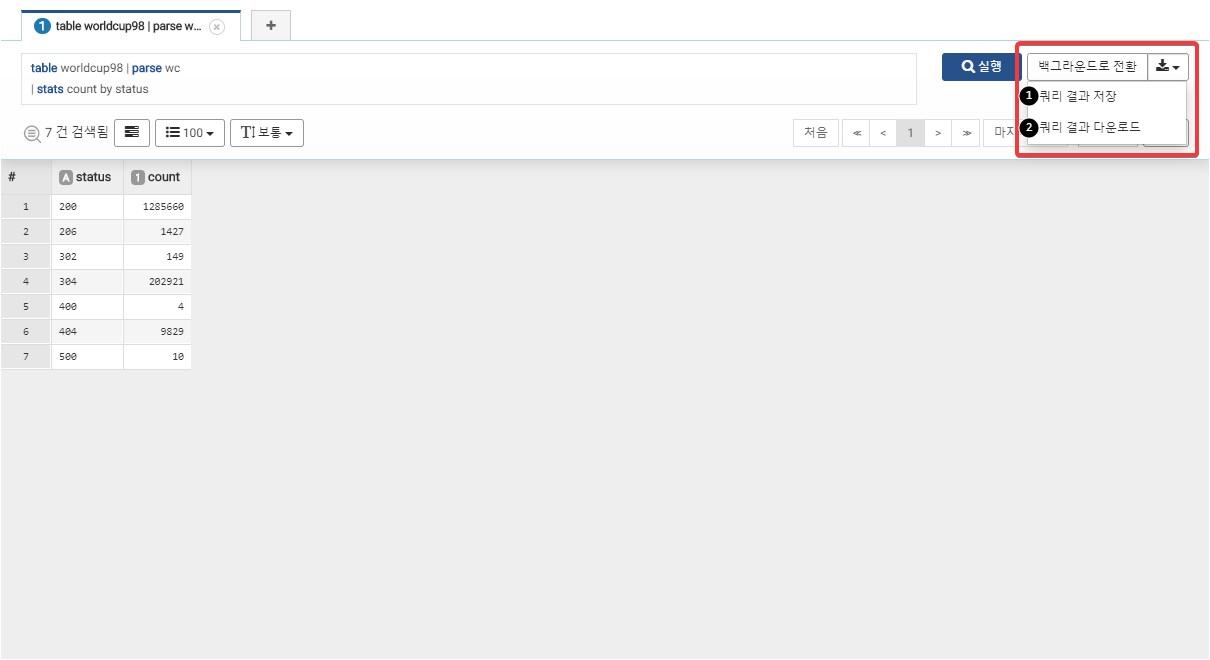 쿼리 결과 저장: 쿼리 결과에 이름을 부여하여 서버의 파일시스템에 저장하고, 이후 쿼리 결과를 다시 조회할 수 있습니다.쿼리 결과 다운로드: 쿼리 결과의 범위를 지정하여 CSV, MS 엑셀 XML, MS 워드 포맷으로 내려받아 저장할 수 있습니다.쿼리 결과 저장단계 1쿼리 결과 저장 메뉴를 선택합니다.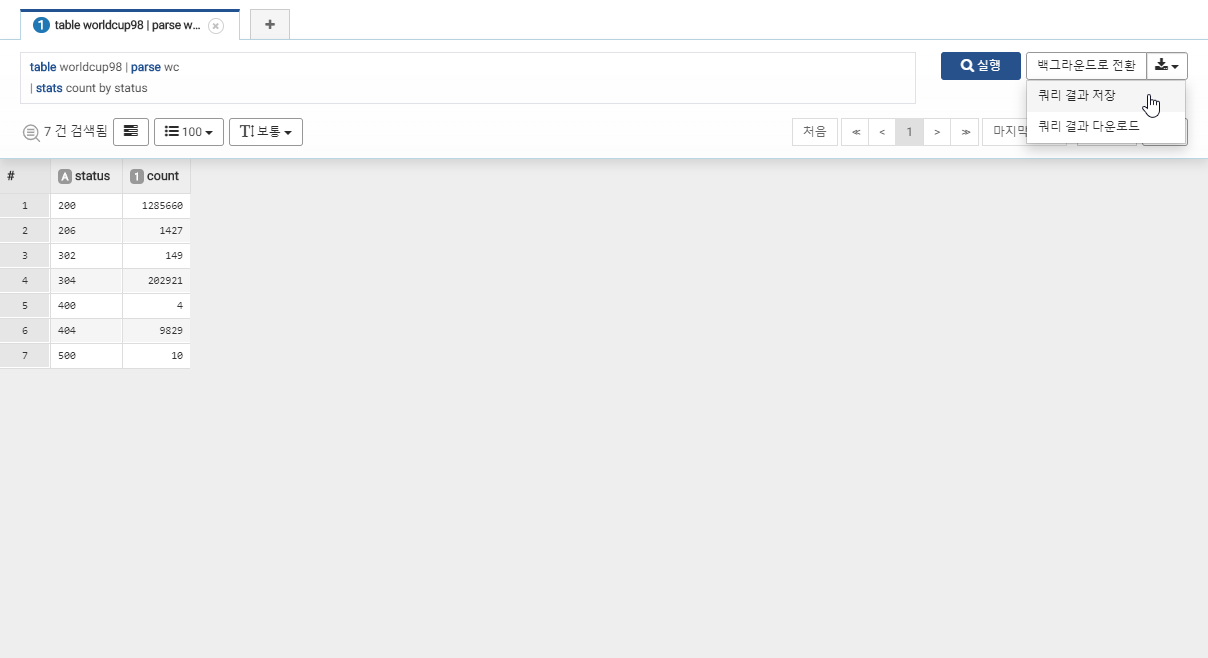 단계 2쿼리 결과를 저장할 이름을 입력하고 쿼리 결과 저장 버튼을 누릅니다. 쿼리 결과는 불러오기 메뉴에서 볼 수 있습니다.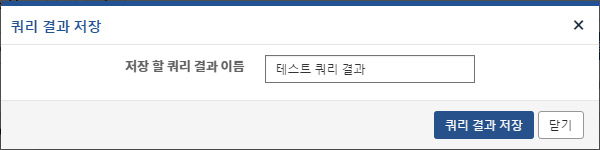 단계 3쿼리 메뉴의 "불러오기" 탭에서 저장한 쿼리 결과를 조회할 수 있습니다.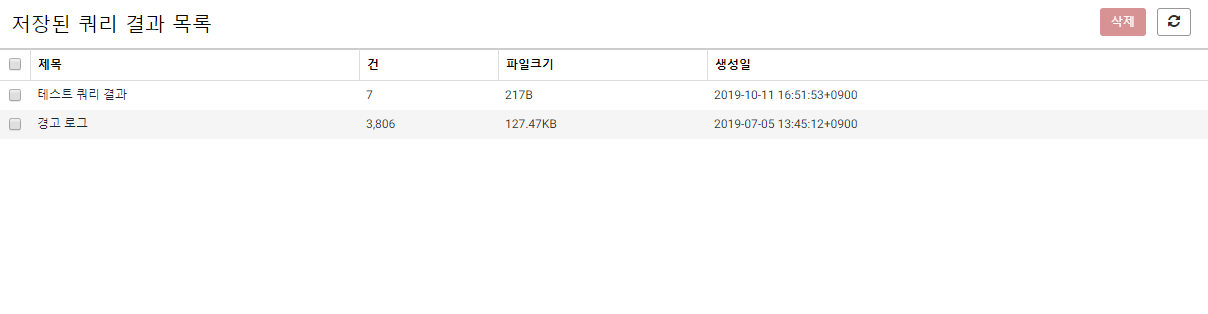 쿼리 결과 다운로드단계 1쿼리결과 다운로드 메뉴를 클릭합니다.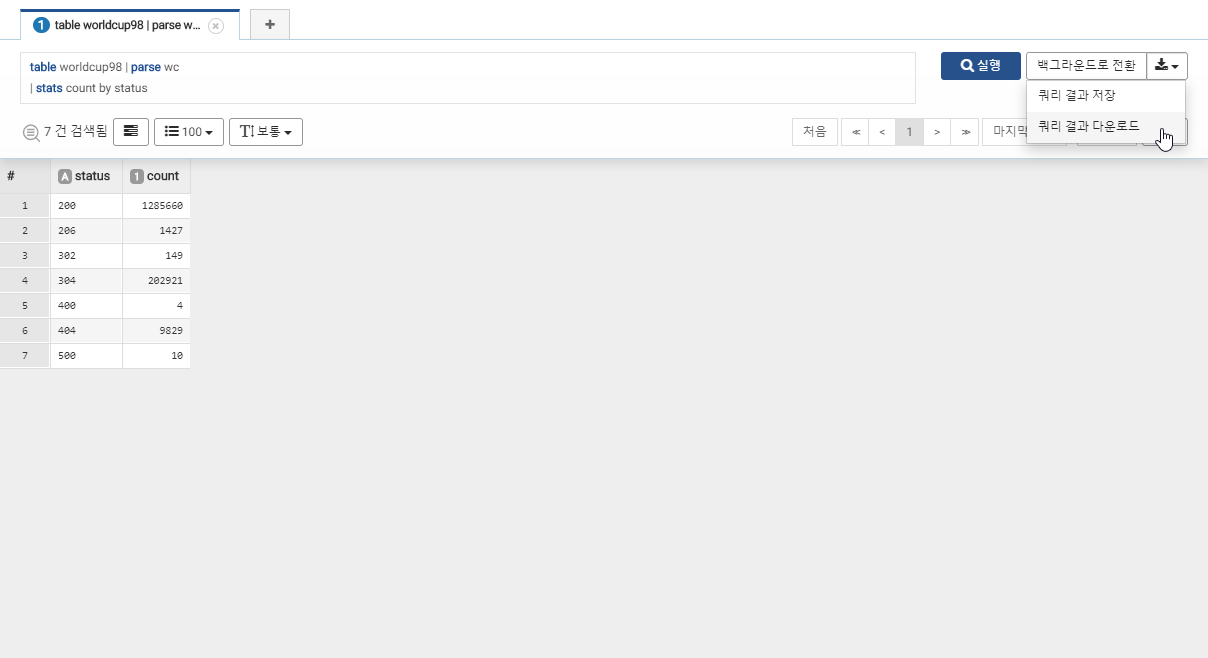 단계 2다운로드할 쿼리 결과에 대하여 PC에 저장할 파일 이름 , 파일 형식 , 캐릭터셋, 범위를 입력/선택한 후 "다운로드" 메뉴를 선택하여 다운로드를 완료합니다.파일 이름: 다운로드 받을 파일의 이름을 지정합니다.컬럼 목록: 다운로드 받을 컬럼들을 지정합니다. 컬럼 목록은 쿼리 결과 첫 페이지 기준으로 나오므로, 다운로드 받을 컬럼을 추가하려면 목록 아래 컬럼 입력창에 컬럼 이름을 입력한 후 + 버튼을 클릭합니다.파일 형식: 다운로드 받을 파일의 형식을 지정합니다. CSV, JSON, HTML, Excel XML, Microsoft Word 중 선택할 수 있습니다.캐릭터셋: 다운로드 받을 파일의 캐릭터셋을 지정합니다. 파일 형식이 CSV, JSON인 경우에만 지정합니다.범위: 쿼리 결과 중 특정 범위의 레코드들에 대해서만 다운로드 받도록 지정할 수 있습니다.사유: 쿼리 결과 다운로드 사유를 입력합니다. 입력한 내용은 감사 로그에 기록됩니다.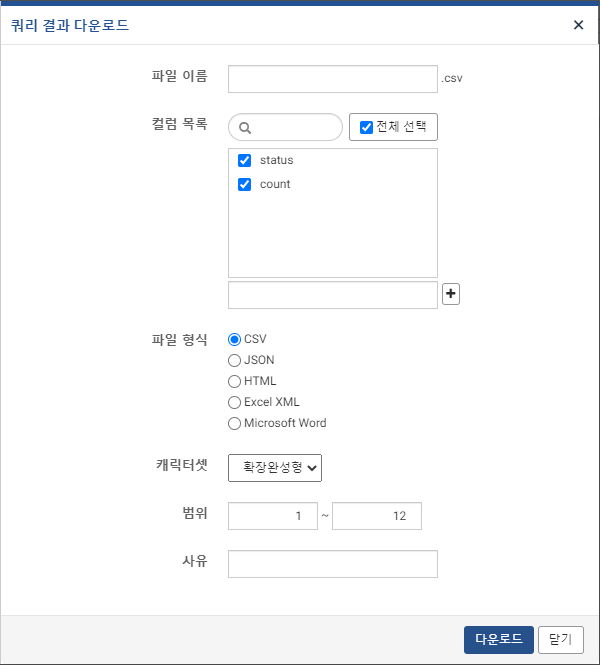 쿼리 중지쿼리 실행 중 언제라도 중지 버튼을 클릭하면 해당 쿼리를 즉시 중지할 수 있습니다. 쿼리 결과는 쿼리 중지 시점까지 처리 된 결과가 표시됩니다. 쿼리 결과에 대해서는 정상적으로 저장, 다운로드 등의 기능을 수행할 수 있습니다.쿼리 중지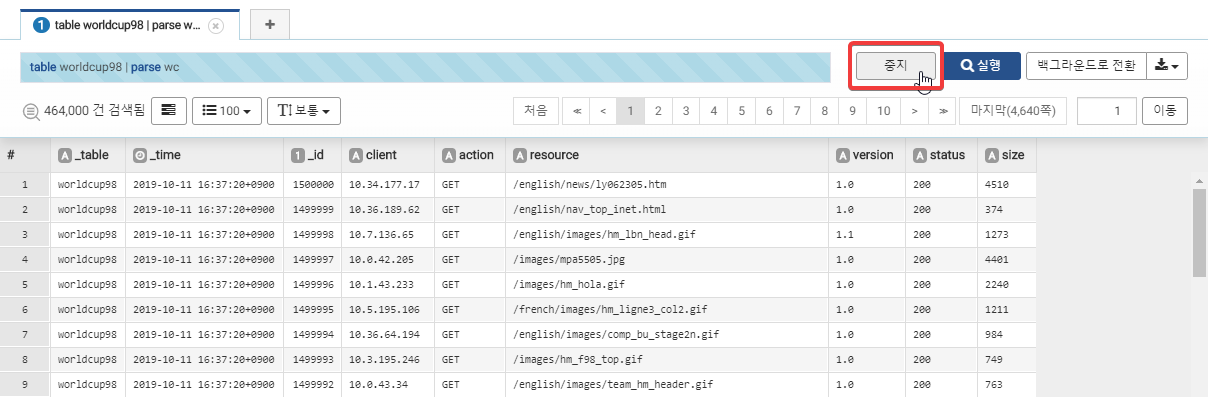 쿼리 중지 결과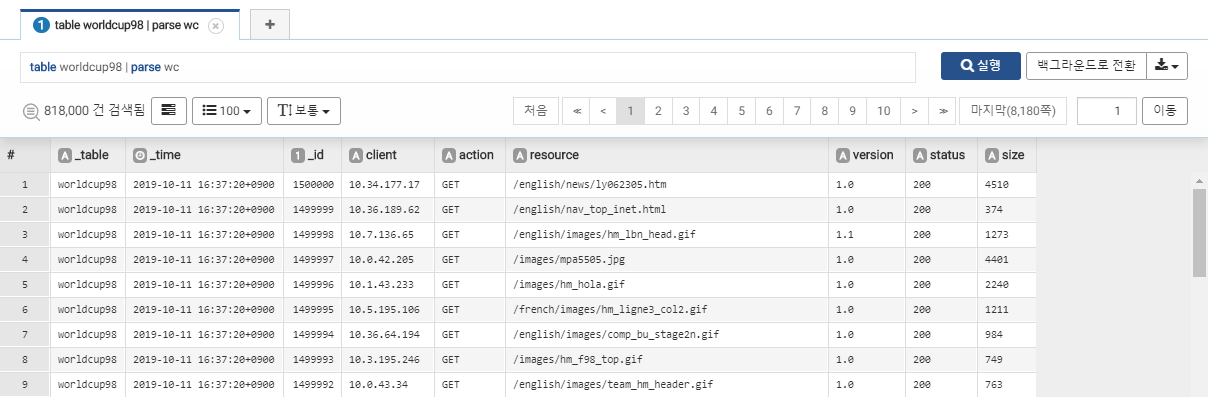 쿼리문 예시다음 예시들을 통해 로그프레소 쿼리 문법의 구조, 명령어, 함수 및 사용법을 익힐 수 있습니다. 예제 테이블 syslog_table과 ssh_table을 대상으로 수행하는 쿼리문들입니다. 로그프레소 쿼리에 대해 더 자세히 알고 싶으시면 로그프레소 쿼리 설명서을 참고하시기 바랍니다.예시 1src_zone 값이 Trust인 로그 최근 10000건 조회table syslog_table | parse ns | search src_zone=="Trust" | limit 10000예시 2최근 1일 상위 10개 트래픽 src, dst 통계table duration=1d syslog_table | parse ns 
| stats count by src, dst 
| sort -count | limit 10 
| eval seq=seq() 
| eval div=concat(seq, ". ", src, " -> ", dst)예시 3최근 7일간 일별 수집 건수 통계table duration=7d syslog_table | parse ns 
| eval day=string(_time,"yyyy-MM-DD") 
| stats count by day예시 4최근 3일간 로그 중 rcvd가 sent보다 많은 로그 10000건 조회table duration=3d syslog_table | parse ns 
| search rcvd > sent | limit 10000예시 5최근 12시간동안 시간별 action Permit/Deny 건수 조회table duration=12h syslog_table | parse ns 
| eval hour=string(_time,"yyyy-MM-DD HH:00:00") 
| stats count by hour, action 
| eval deny=if(action=="Deny",count,0), permit=if(action=="Permit",count,0) 
| stats sum(deny), sum(permit) by hour 
| rename sum(deny) as deny, sum(permit) as permit예시 6최근 1주일 SSH 로그인 성공/실패 건수 추출table duration=7d ssh_table | parse os 
| search in (result , "success","failure") 
| stats count by result예시 7최근 3일간 root계정 로그인 성공 회수 추출table duration=3d ssh_table | parse os 
| search account=="root" and type=="login" and result=="success" 
| stats count예시 8최근 3일간 result가 opened이거나 closed인 로그 추출table duration=3d ssh_table | parse os 
| search result=="opened" or result=="closed"예시 9최근 1개월간 일별로 로그인 실패가 가장 많이 발생한 IP 추출 (실패 회수가 같을 경우 해당 IP 모두 출력)table duration=1mon ssh_table | parse os 
| eval day=string(_time,"yyyy-MM-DD") 
| search type=="login" and result=="failure" 
| stats count by day, src_ip 
| stats max(count) by day | rename max(count) as count 
| join day, count [table duration=1mon ssh_table 
    | parse os 
    | eval day=string(_time,"yyyy-MM-DD") 
    | search type=="login" and result=="failure" 
    | stats count by day, src_ip]예시 10가장 마지막 로그인 실패 내역 보기table ssh_table | parse os 
| search result=="failure" | sort -_time | limit 1쿼리 스니펫로그프레소 쿼리 문법에 익숙하지 않더라도 쿼리 스니펫 메뉴의 쿼리 디자이너 기능을 활용하면 원하는 동작을 하는 쿼리문을 생성할 수 있습니다. 생성된 쿼리 스니펫은 워크플로우 태스크에서 사용할 수 있습니다.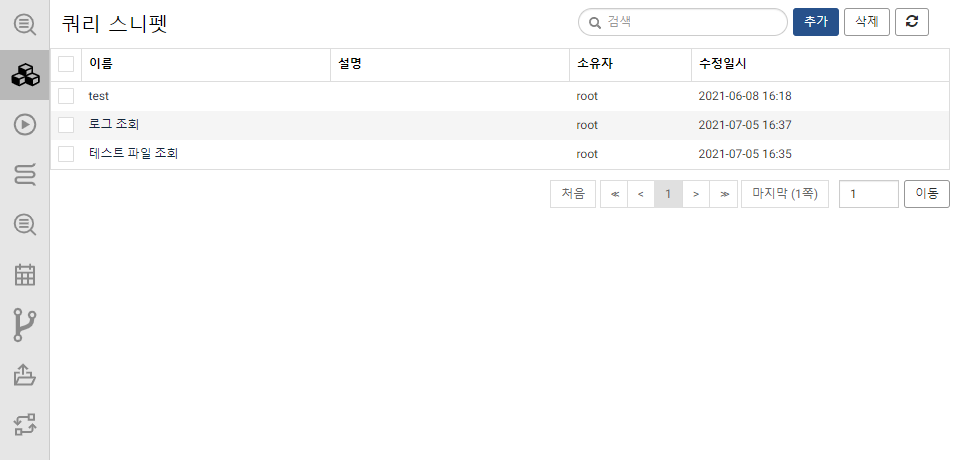 쿼리 스니펫 추가단계 1쿼리 스니펫 목록에서 추가 버튼을 클릭합니다.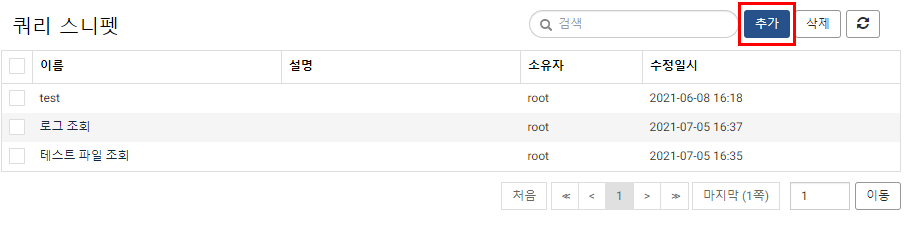 단계 2스니펫 정보를 입력합니다.쿼리 스니펫의 이름, 설명을 입력합니다.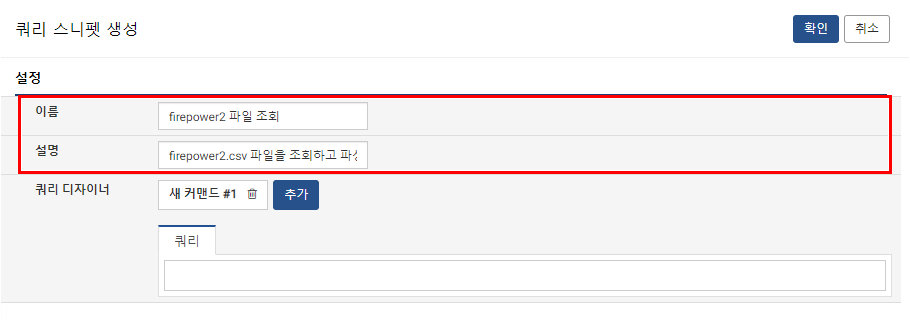 단계 3쿼리 디자이너를 통해 쿼리문을 작성합니다.새 커맨드 #1 항목을 눌러 커맨드 유형을 선택합니다. 첫 커맨드는 데이터 조회 유형의 커맨드 중에서 선택합니다.텍스트 파일 조회로그프레소 서버에 있는 텍스트 파일을 조회합니다. (textfile 쿼리 커맨드)DB 테이블 조회DBMS에 저장된 테이블 데이터를 조회합니다. (dbquery 커맨드. jdbc 프로파일 필요)DB SQL 쿼리DBMS에 저장된 데이터를 SQL 쿼리문으로 조회합니다. (dbquery 커맨드. jdbc 프로파일 필요)DB 프로시저 호출DBMS에 저장된 프로시저를 호출해 결과값을 읽어들입니다. (dbcall 커맨드. jdbc 프로파일 필요)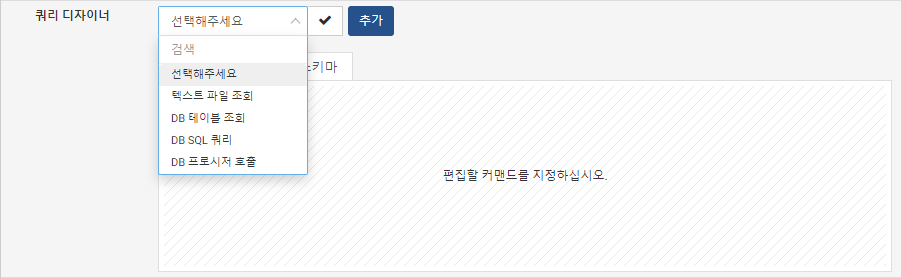 커맨드를 선택하면 각 커맨드별로 설정 항목들이 표시됩니다. 필요한대로 설정을 입력합니다.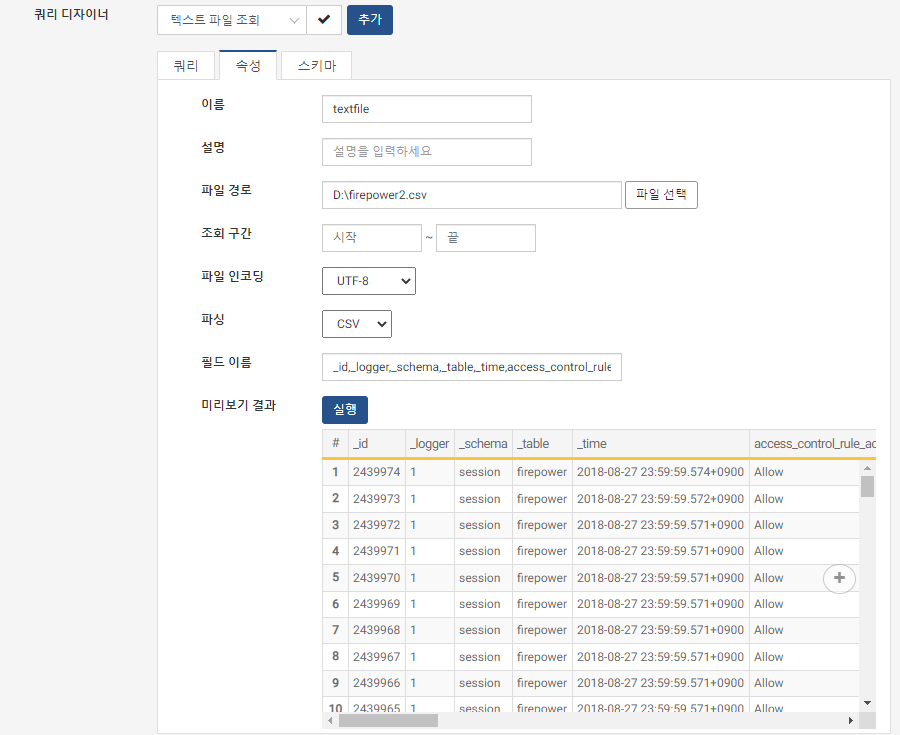 조회한 데이터를 가공하거나 적재하고 싶을 경우 추가 버튼을 클릭해 쿼리를 추가합니다.조건 검색특정 조건에 맞는 데이터를 추출합니다. (search 쿼리 커맨드)필드 할당원하는 값을 가진 필드를 할당합니다.(eval 커맨드)쿼리 변수 할당원하는 값을 가진 쿼리 변수를 할당합니다. (evalc 커맨드)텍스트 파일 적재쿼리 결과를 원하는 파일에 적재합니다. (outputtxt 커맨드)DB 테이블 적재쿼리 결과를 원하는 DB 테이블에 적재합니다. (dboutput 커맨드)테이블 적재쿼리 결과를 원하는 로그프레소 테이블에 적재합니다. (import 쿼리 커맨드)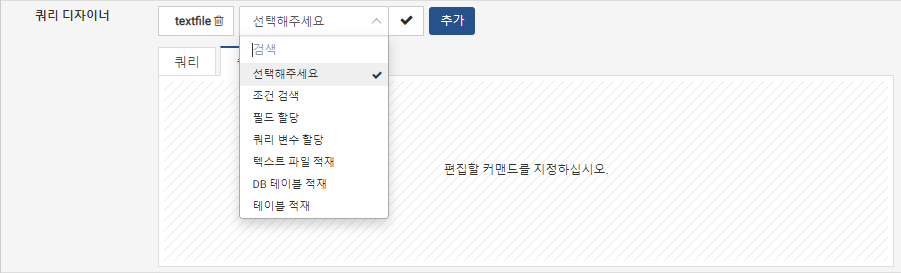 추가 커맨드에 대해서도 설정을 필요한대로 입력합니다.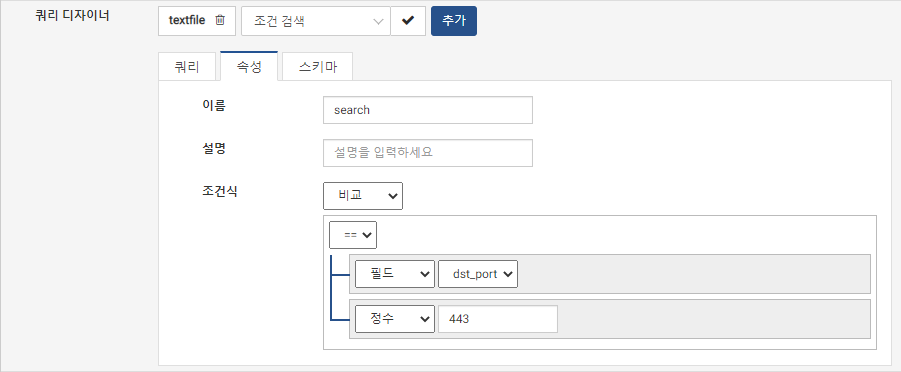 단계 4쿼리문과 스키마를 확인합니다.각 쿼리문에 대해 스키마를 확인하고 전체 쿼리문을 조회해서 원하는대로 쿼리문이 작성되고 있는지 확인할 수 있습니다.쿼리 커맨드 선택 후 스키마 탭을 클릭하면 해당 커맨드 실행 전후 필드 이름 및 타입 목록이 표시됩니다.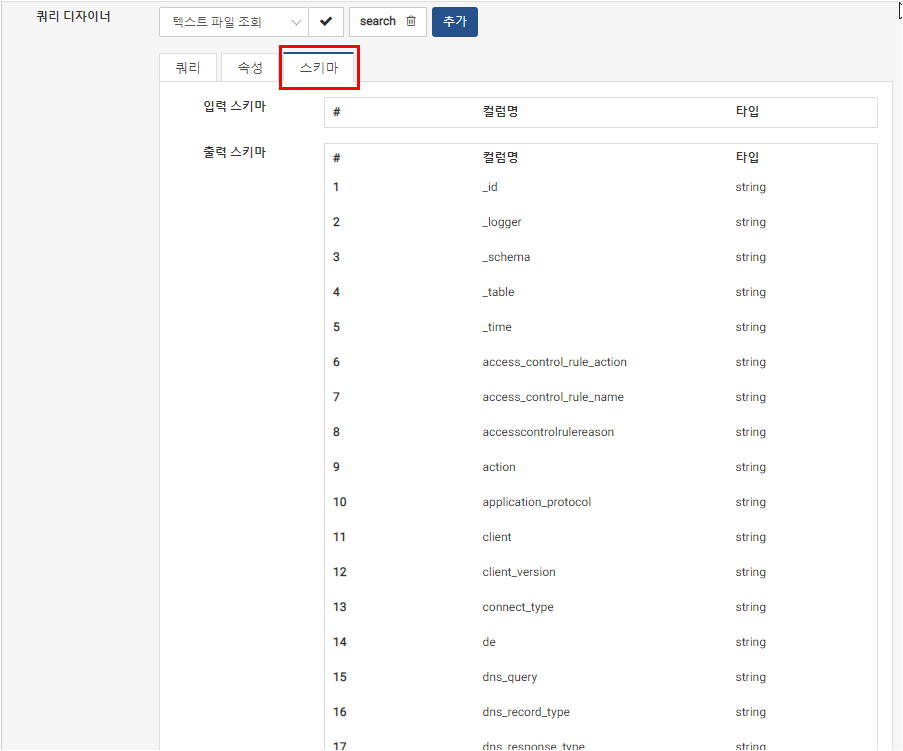 쿼리 탭을 클릭하면 현재까지 쿼리 디자이너로 작성한 내용이 로그프레소 쿼리문으로 표시됩니다.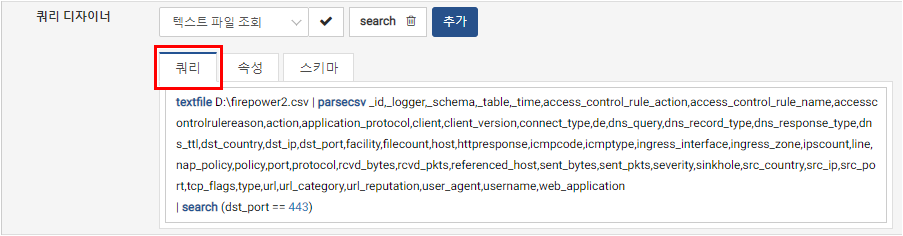 단계 5쿼리 스니펫 작성이 완료되면 확인 버튼을 클릭해 쿼리 스니펫을 저장합니다.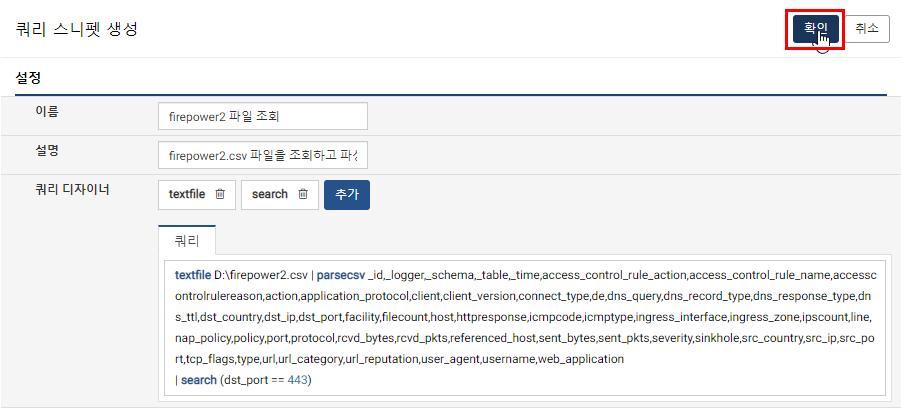 쿼리 스니펫 편집쿼리 스니펫 목록에서 편집할 쿼리 스니펫의 이름이나 설명을 클릭합니다.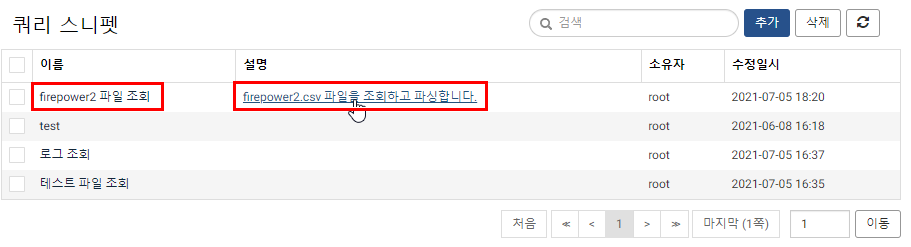 편집 화면은 생성 화면과 동일합니다. 쿼리 스니펫의 식별자, 이름, 설명, 쿼리 커맨드를 편집할 수 있습니다. 편집이 완료되면 확인 버튼을 클릭해 수정 사항을 저장합니다.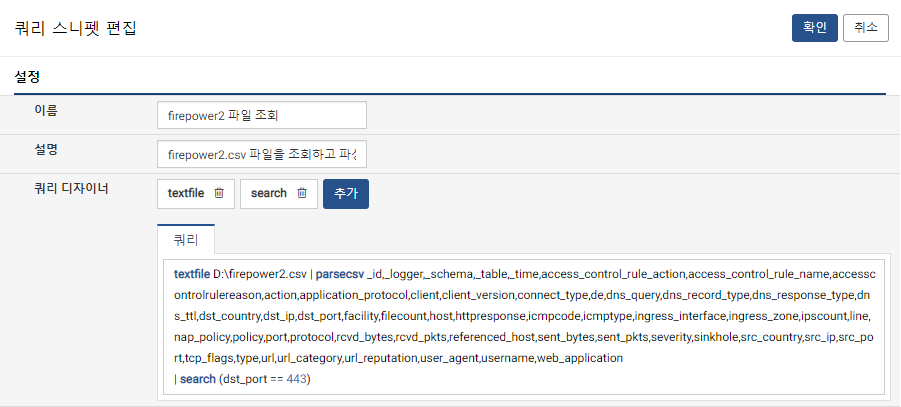 쿼리 스니펫 삭제목록에서 삭제할 쿼리 스니펫을 선택하고 삭제 버튼을 클릭합니다.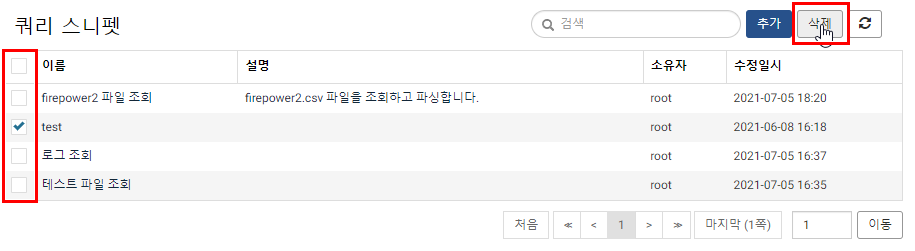 삭제 확인창에서 삭제할 스니펫을 확인한 후 삭제 버튼을 클릭하면 해당 스니펫이 삭제됩니다.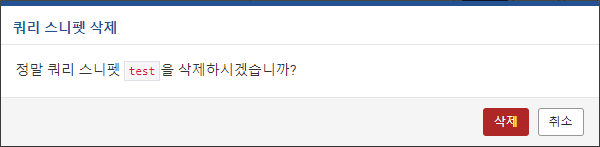 쿼리 스니펫 유형텍스트 파일 조회텍스트 파일 내용을 읽어오고 파싱할 수 있는 커맨드입니다.이름쿼리 커맨드의 이름을 입력합니다.설명쿼리 커맨드의 설명을 입력합니다.파일 경로읽어올 파일 경로를 입력합니다. 파일 선택 버튼을 눌러 원하는 파일을 찾아서 입력할 수 있습니다.조회 구간읽어올 구간의 줄 번호를 입력합니다.파일 인코딩파일 인코딩을 선택합니다.파싱파일을 파싱할 기준을 선택합니다. 원본을 선택하면 파싱하지 않습니다.미리보기 결과파일을 조회하고 파싱한 결과를 미리 확인할 수 있습니다.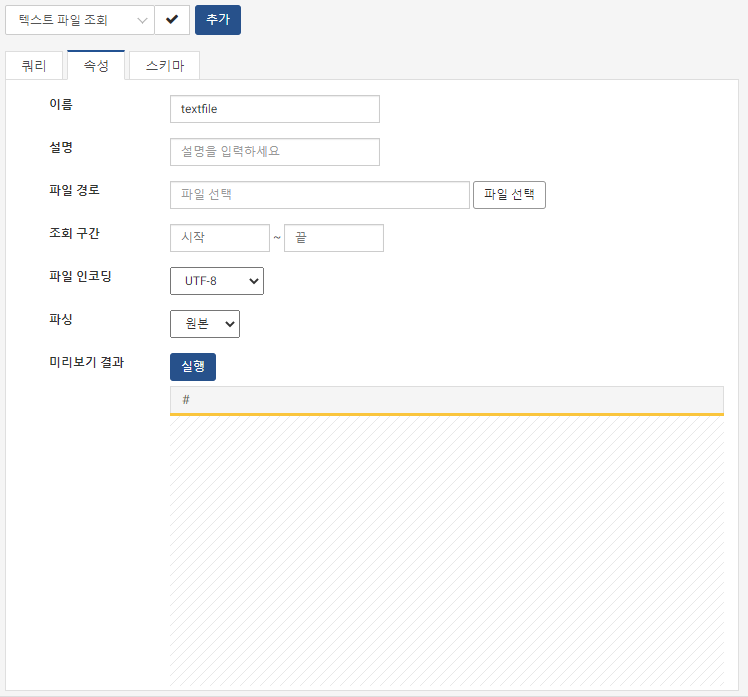 단계 1쿼리 커맨드의 이름과 설명을 입력합니다.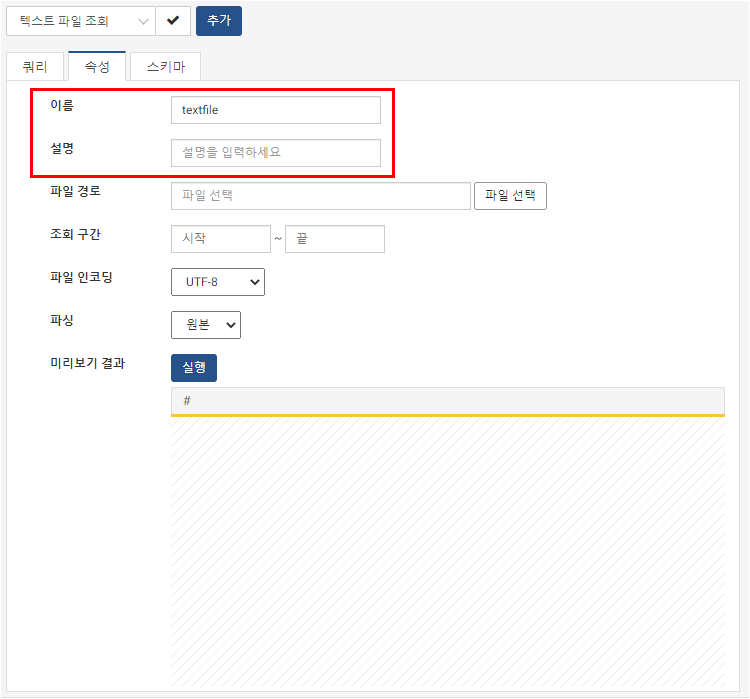 단계 2파일 선택을 클릭해서 읽어올 파일을 선택합니다.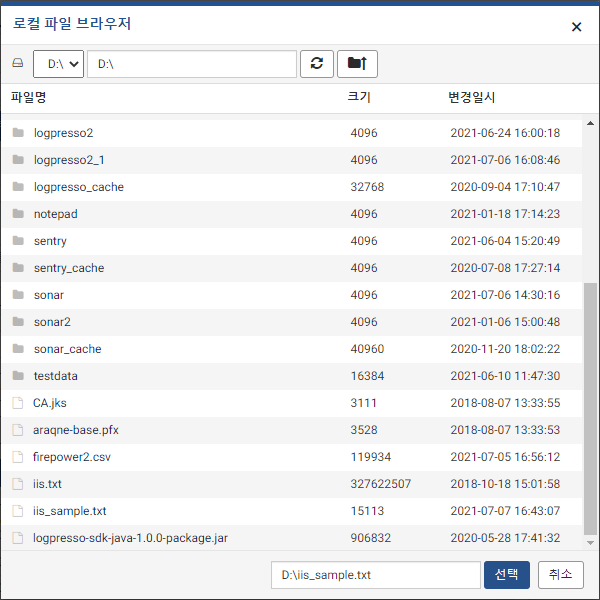 읽어올 파일을 선택하면 미리보기 화면에 파일 내용 일부가 표시됩니다.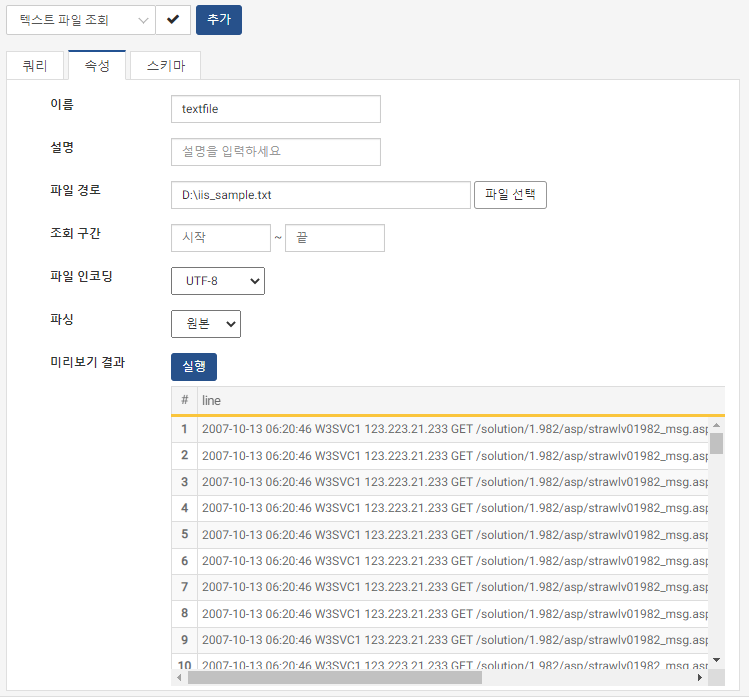 단계 3파일 조회 옵션들을 설정합니다.조회 구간, 파일 인코딩, 파싱 옵션을 설정합니다. 설정 입력 후 새로고침 버튼을 눌러 미리보기 결과 창에서 설정이 원하는대로 적용되는지 확인할 수 있습니다.조회 구간파일에서 일부분만 읽어오고 싶은 경우, 읽어올 시작 줄과 끝 줄 번호를 입력합니다. 시작줄만 입력한 경우 해당 줄부터 끝까지, 끝 줄만 입력한 경우 시작부터 해당 줄까지 읽어옵니다.인코딩 설정파일의 인코딩을 선택합니다.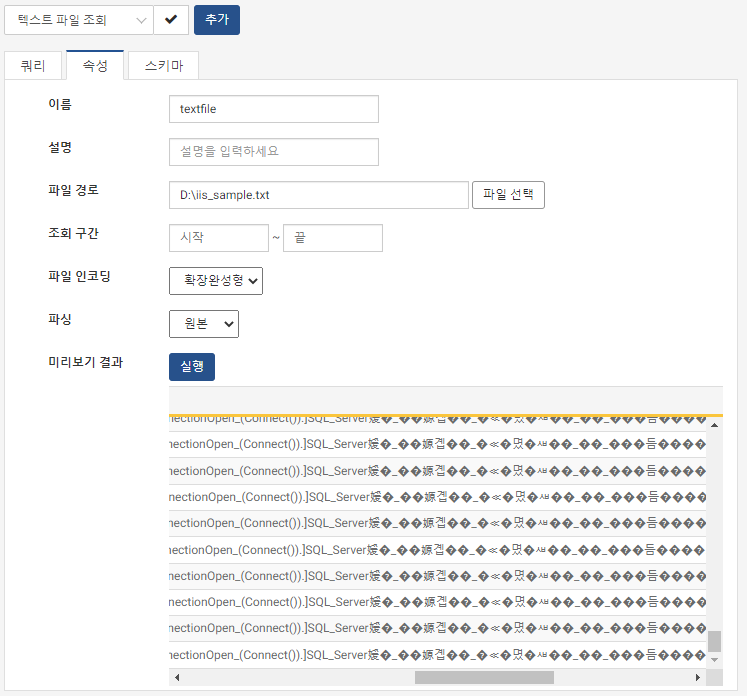 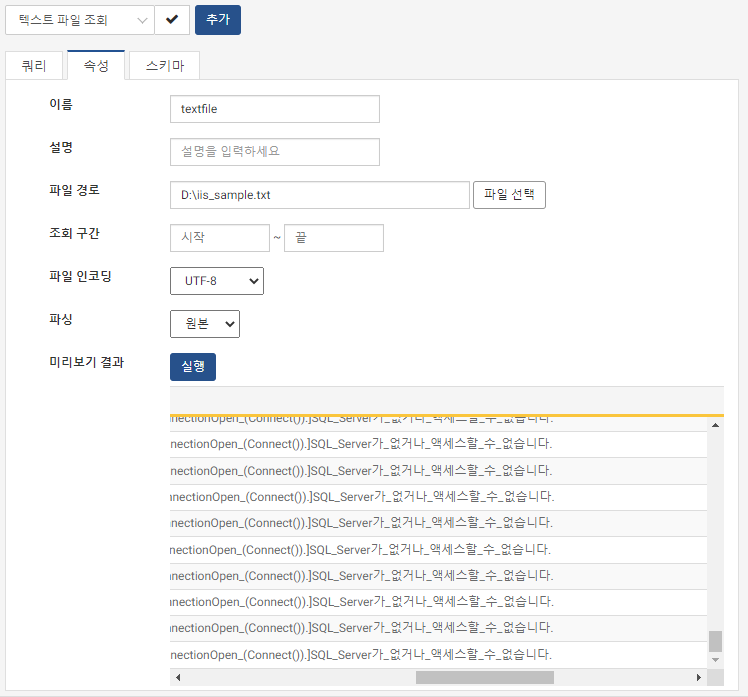 파싱 설정특정 구분자 문자에 의해 파일 내용이 구분된 경우, 구분자 설정과 컬럼 이름을 입력하면 그에 맞춰 파싱됩니다. 구분자는 사용자가 직접 설정하거나, csv/tsv/json 유형 중에서 선택할 수 있습니다. 파싱을 원하지 않는 경우 원본을 선택합니다.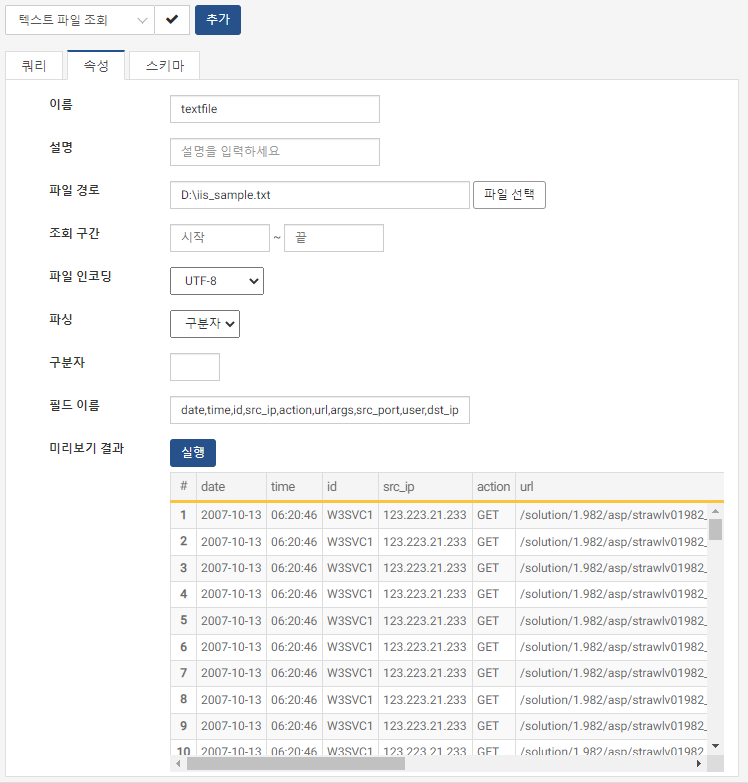 DB 테이블 조회DBMS 테이블에 저장된 내용을 읽어올 수 있는 커맨드입니다.이름쿼리 커맨드의 이름을 입력합니다.설명쿼리 커맨드의 설명을 입력합니다.JDBC 프로파일데이터베이스 서버에 접속할때 사용할 JDBC 프로파일을 입력합니다.테이블조회할 테이블을 선택합니다.열 선택테이블에서 조회할 열 목록을 선택합니다.SQL 쿼리테이블 이름과 열 목록을 기반으로 생성된 SELECT SQL 쿼리문을 조회할 수 있습니다.조건절추가 조회 조건을 SQL 쿼리문으로 작성합니다.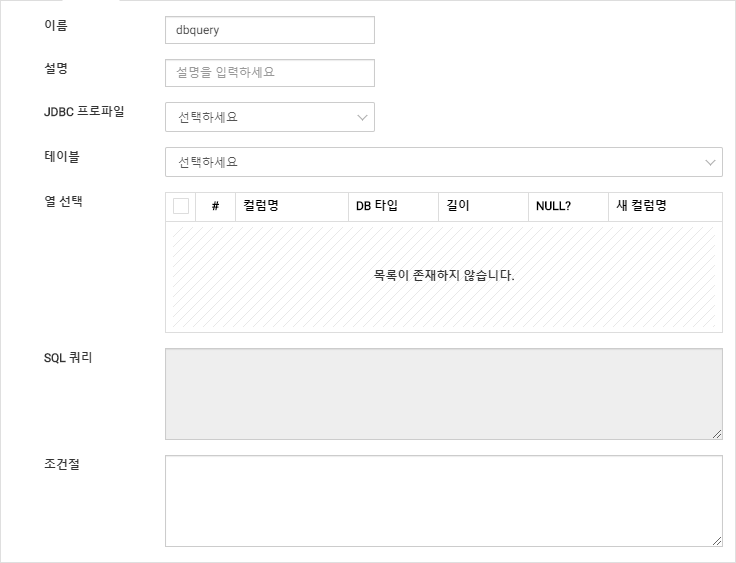 단계 1쿼리 커맨드의 이름과 설명을 입력합니다.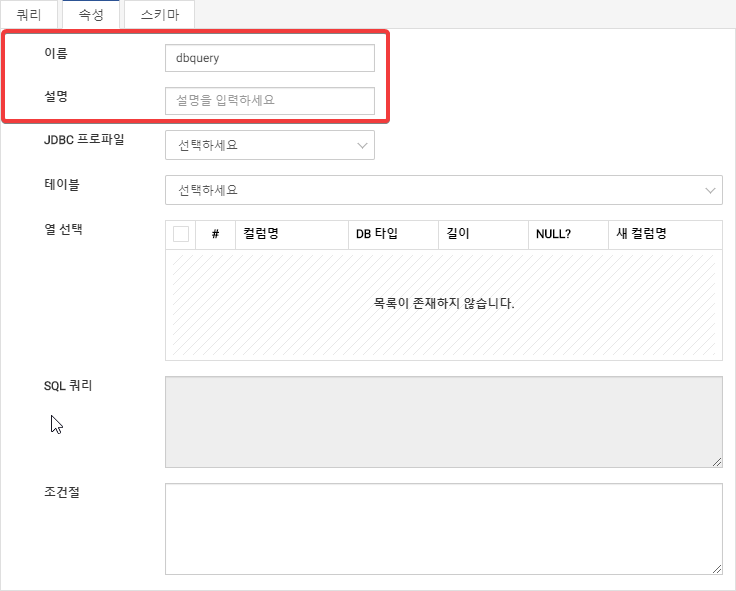 단계 2데이터베이스 서버에 접속하기 위한 JDBC 프로파일을 선택합니다.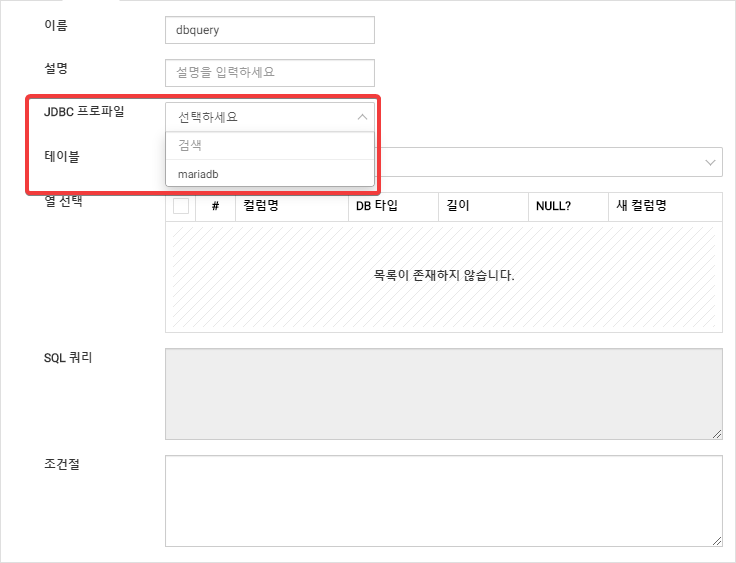 단계 3읽어올 테이블을 선택합니다.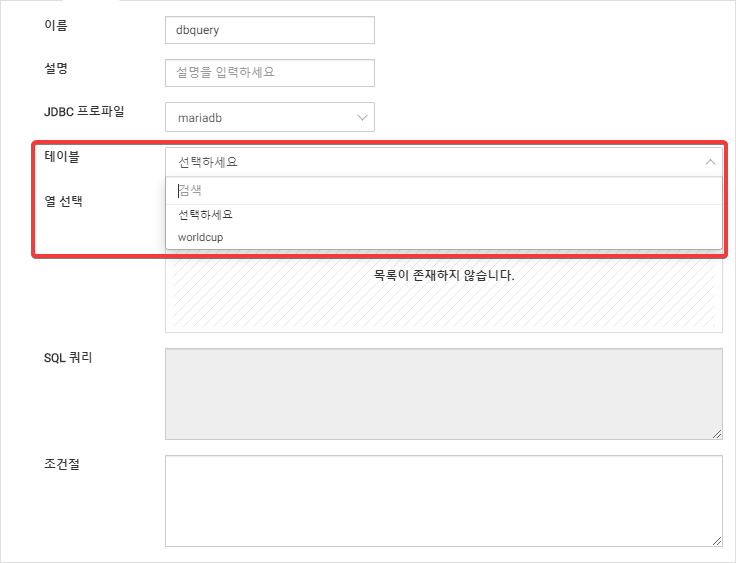 단계 4읽어올 컬럼 목록을 선택합니다.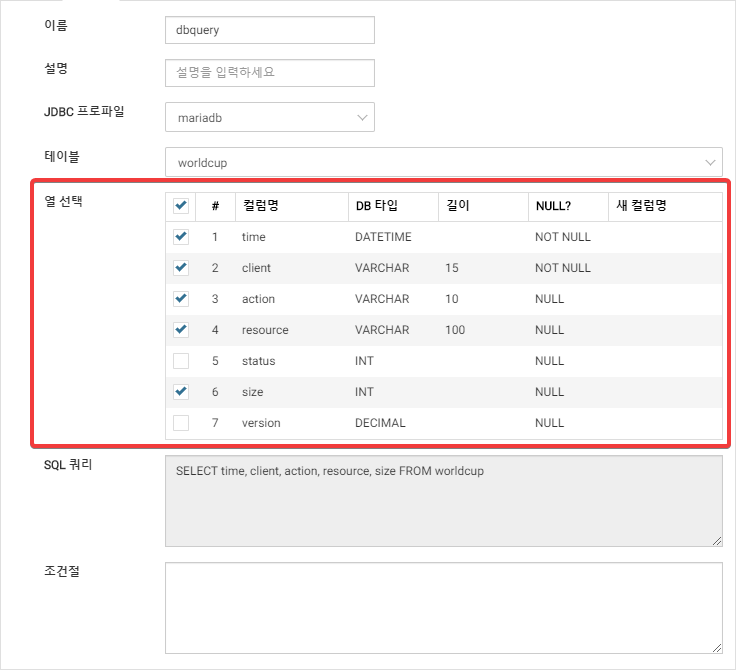 단계 5SQL 쿼리가 원하는대로 생성됐나 확인하고 조건절을 입력합니다.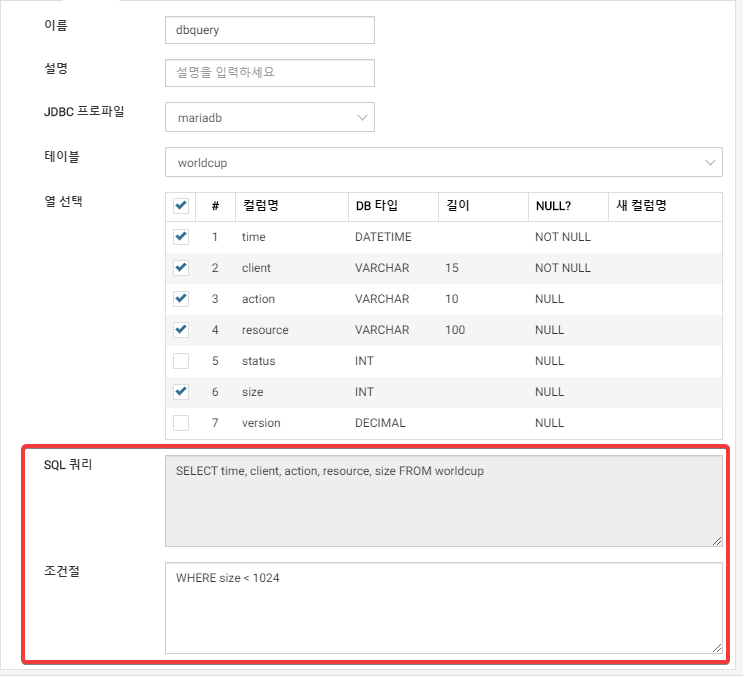 DB SQL 쿼리직접 SQL 쿼리를 작성하여 DBMS에 저장된 데이터를 읽어올 수 있는 커맨드입니다.이름쿼리 커맨드의 이름을 입력합니다.설명쿼리 커맨드의 설명을 입력합니다.JDBC 프로파일데이터베이스 서버에 접속할때 사용할 JDBC 프로파일을 입력합니다.SQL 쿼리데이터를 조회할 SQL 쿼리문을 작성합니다.미리보기 변수SQL 쿼리문에 있는 매개변수를 인식해서 표시합니다. 매개변수 값을 입력할 수 있습니다.미리보기 결과SQL 쿼리를 실행하여 결과를 미리 확인할 수 있습니다.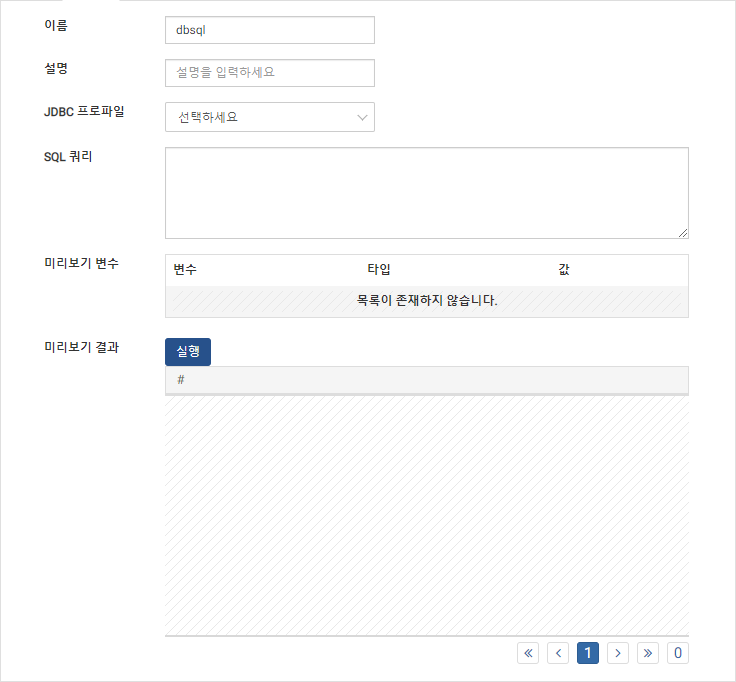 단계 1쿼리 커맨드의 이름과 설명을 입력합니다.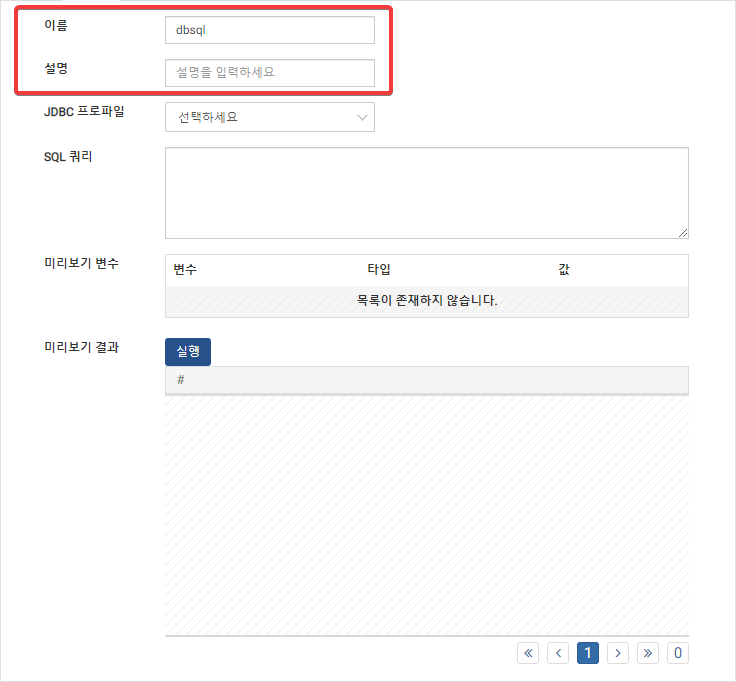 단계 2데이터베이스 서버에 접속하기 위한 JDBC 프로파일을 선택합니다.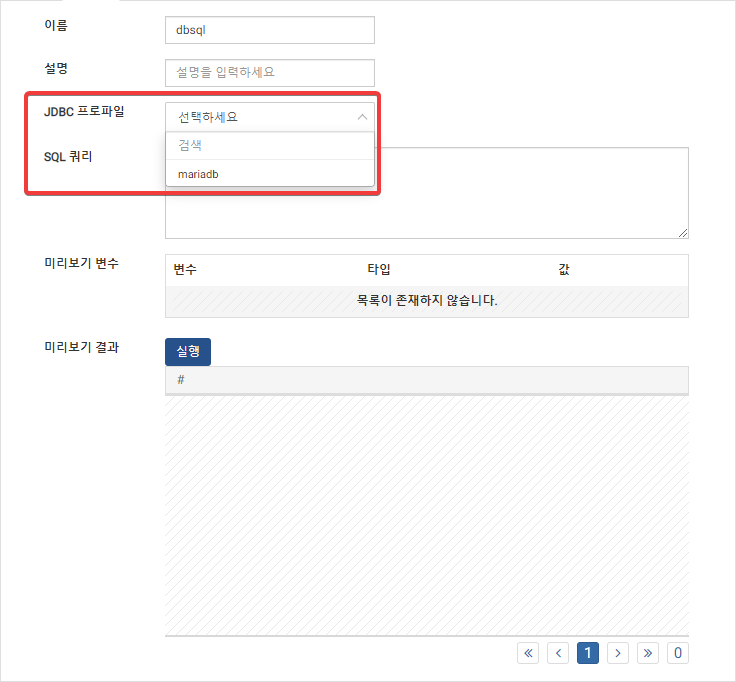 단계 3SQL 쿼리를 작성합니다. 작성 시 콜론으로 변수를 지정할 수 있으며 이는 미리보기 변수 목록에 자동으로 표시됩니다.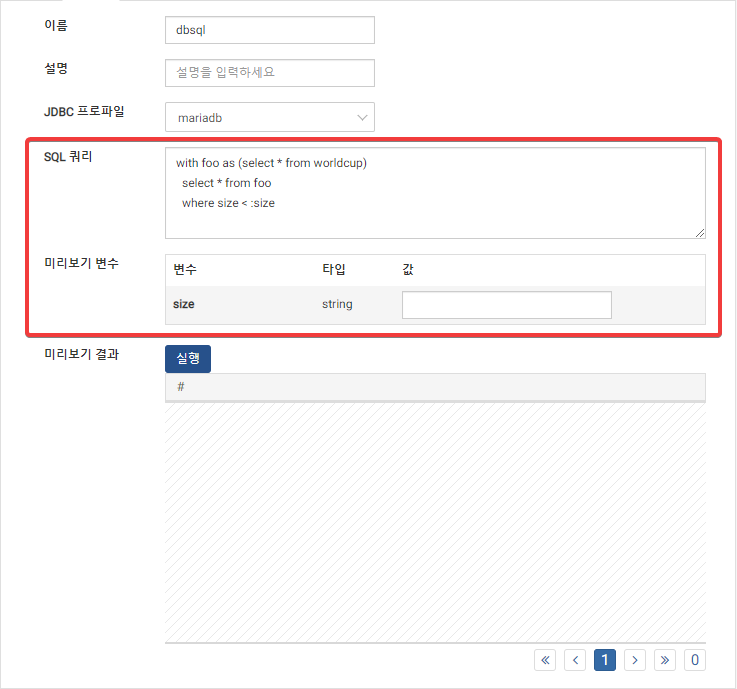 단계 4쿼리를 실행해 미리보기 결과를 확인합니다. SQL 쿼리에 변수가 있는 경우 값을 입력해서 결과를 확인할 수 있습니다.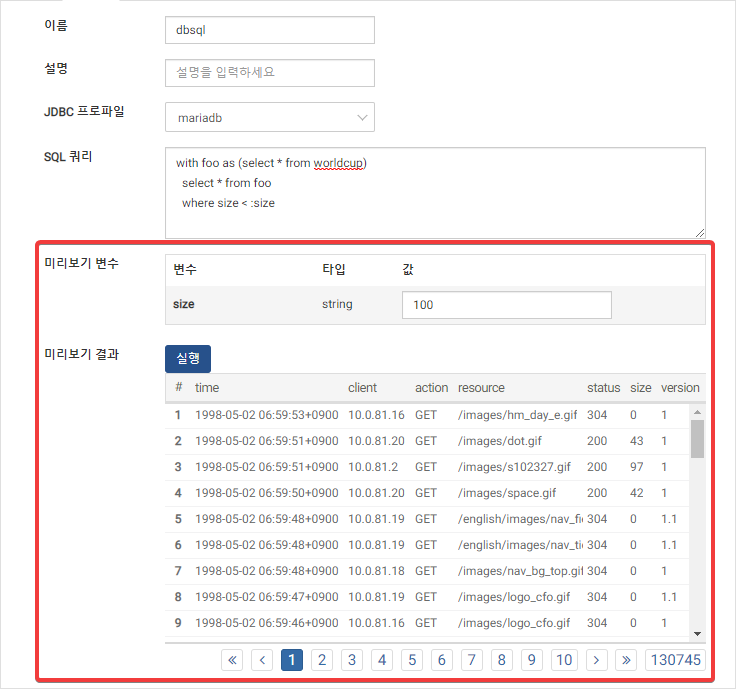 DB 프로시저 호출DBMS에 저장된 프로시저를 호출하여 결과를 읽어올 수 있는 커맨드입니다.이름쿼리 커맨드의 이름을 입력합니다.설명쿼리 커맨드의 설명을 입력합니다.JDBC 프로파일데이터베이스 서버에 접속할때 사용할 JDBC 프로파일을 입력합니다.저장 프로시저 호출프로시저를 호출하는 SQL 쿼리문을 작성합니다.미리보기 변수SQL 쿼리문에 있는 매개변수를 인식해서 표시합니다. 매개변수 값을 입력할 수 있습니다.미리보기 결과SQL 쿼리를 실행하여 결과를 미리 확인할 수 있습니다.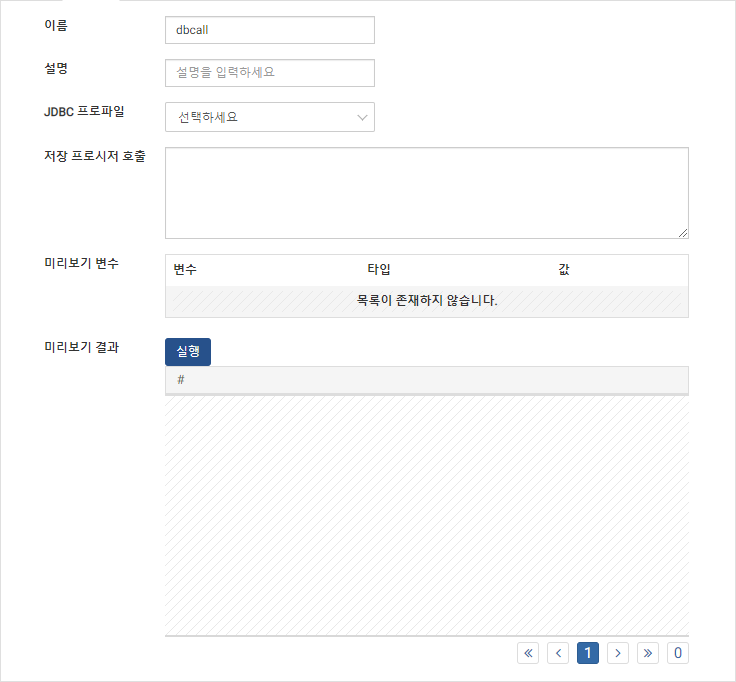 단계 1쿼리 커맨드의 이름과 설명을 입력합니다.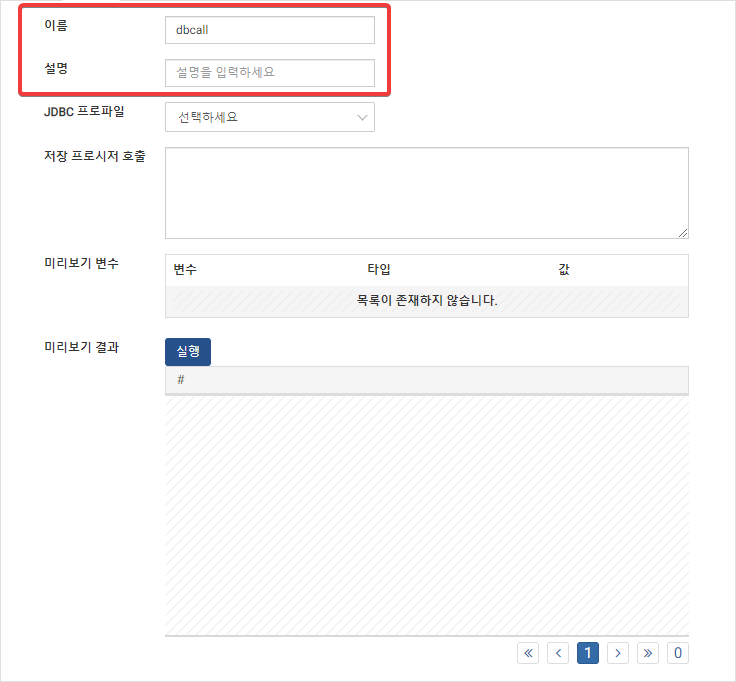 단계 2데이터베이스 서버에 접속하기 위한 JDBC 프로파일을 선택합니다.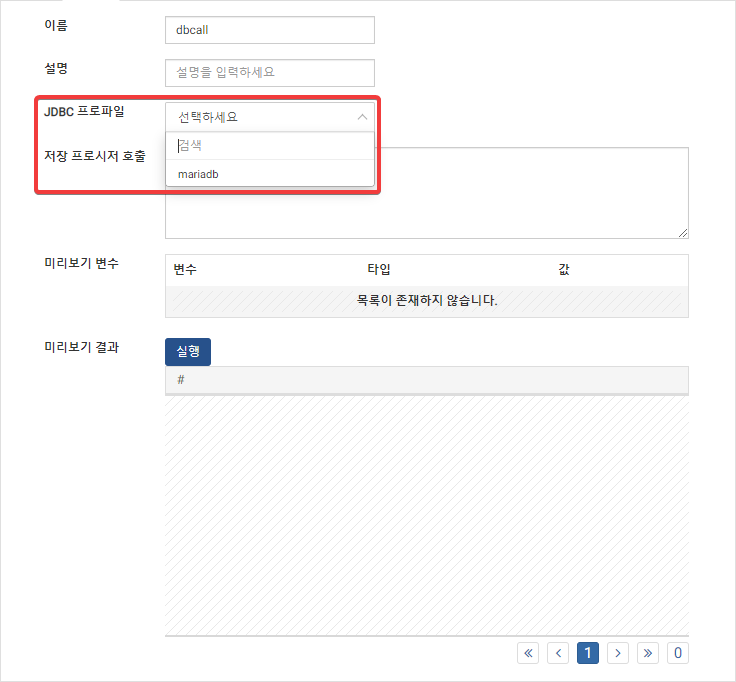 단계 3저장 프로시저를 호출하는 SQL 쿼리를 작성합니다.SQL 문장에 콜론으로 시작하는 입력 매개변수와 출력 매개변수를 정의할 수 있습니다. 입력 매개변수는 SQL 문장에 :name 형식으로 정의하며, set 커맨드로 정의한 쿼리 매개변수가 삽입됩니다. 출력 매개변수는 SQL 문장에 :name(type) 형식으로 정의합니다. 출력 매개변수의 type은 varchar, int, datetime이 지원됩니다.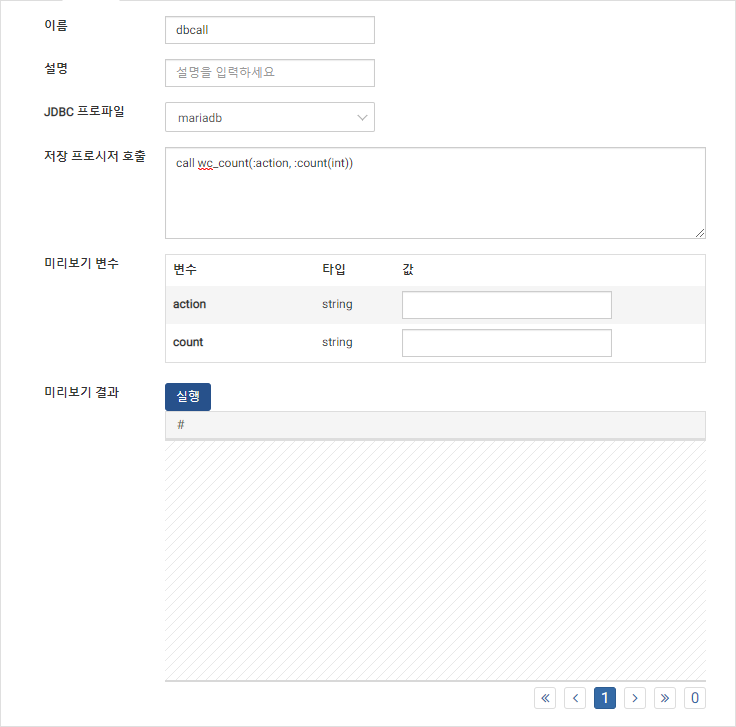 단계 4실행 버튼을 눌러 DB 프로시저 호출 결과를 확인합니다.IN, INOUT 유형의 매개변수가 있는 경우 테스트할 값을 입력합니다. 실행 버튼을 누르면 미리보기 결과에 DB 프로시저 호출 결과가 표시됩니다. INOUT, OUT 유형의 매개변수가 있으면 프로시저 실행 후 결과 값이 표시됩니다.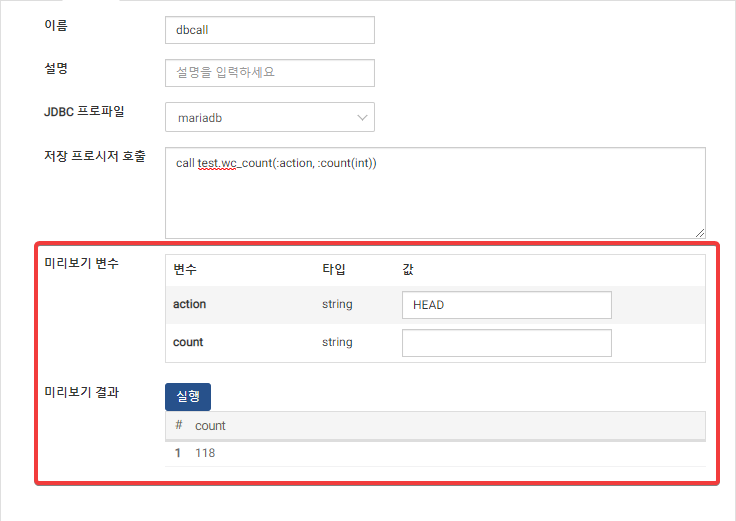 조건 검색특정 조건에 맞는 레코드를 필터링 합니다.단계 1이름과 설명을 입력합니다.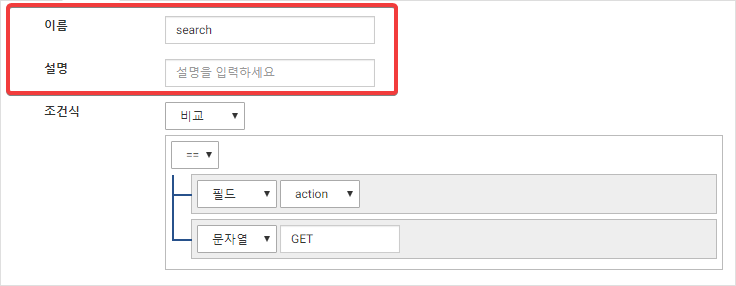 단계 2조건식을 입력합니다.조건식 유형에는 필드, 비교, 함수가 있습니다.필드 조건식특정 필드 값이 존재하는 레코드를 필터링합니다. 해당 필드 값이 null인 경우 출력되지 않습니다.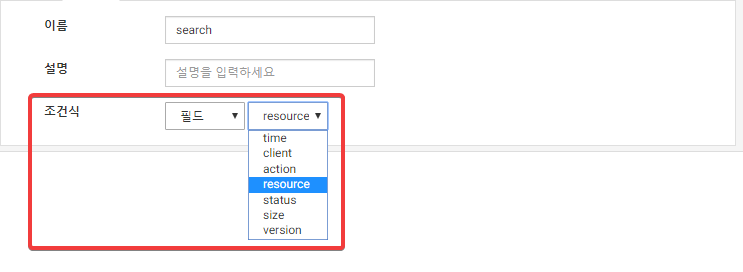 비교 조건식두 값의 비교 결과가 참인 레코드를 필터링합니다. 비교 조건엔 같은(==), 다른(!=), 작은(<), 작거나 같은(<=), 큰(>), 크거나 같은(>=)이 있습니다. 비교할 표현식으로 필드, 문자열, 정수, 날짜, 비교, 함수 유형이 있습니다.필드필드값을 다른 표현식과 비교합니다.문자열문자열 값을 다른 표현식과 비교합니다.정수정수 값을 다른 표현식과 비교합니다.날짜날짜 값을 다른 표현식과 비교합니다.비교두 표현식을 비교한 결과를 다른 표현식과 비교합니다. 비교 결과는 true, false 혹은 null입니다.함수함수 결과를 다른 표현식과 비교합니다.예제1 - action필드에서 공백을 제거한 값이 "GET" 문자열과 일치하는지 비교하는 조건식입니다.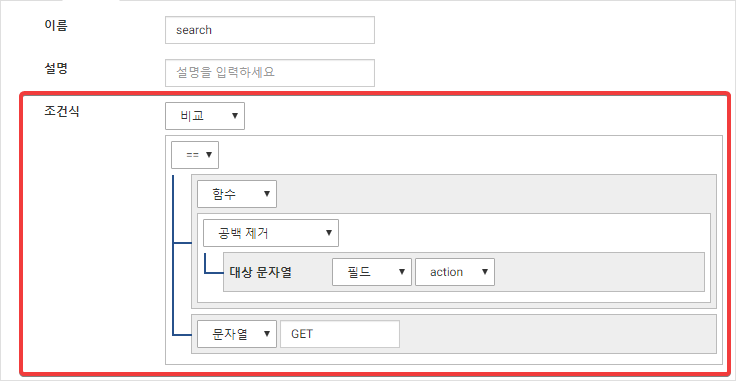 예제2 - time 필드 값이 "2019-05-01" 날짜보다 이전인지 여부가 status 필드 값과 일치하는지 여부를 비교하는 조건식입니다.함수 조건식함수 결과 값이 존재하는 레코드를 필터링합니다. 함수 결과 값이 null인 경우 출력되지 않습니다.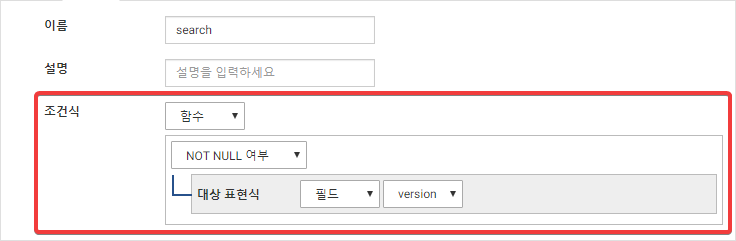 필드 할당새로운 필드를 할당하거나 기존 필드의 값을 바꿉니다.예제 1size_category란 필드에 size가 100000보다 크면 "large", 100000보다 작고 50000보다 크면 "medium", 50000보다 작으면 "small"이란 문자열 값을 할당합니다.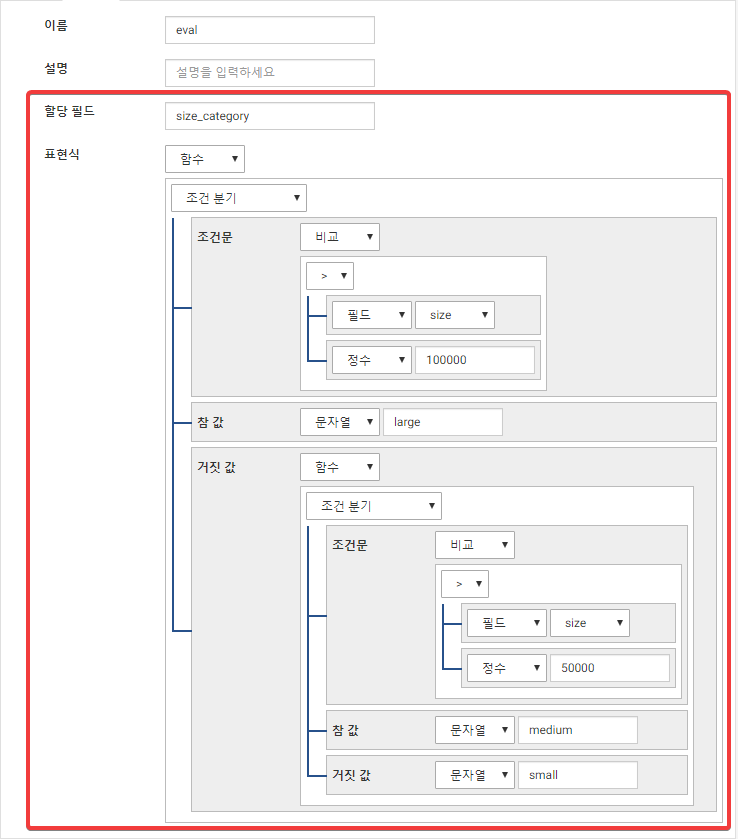 예제 2client 필드 타입을 IP 타입으로 변환합니다.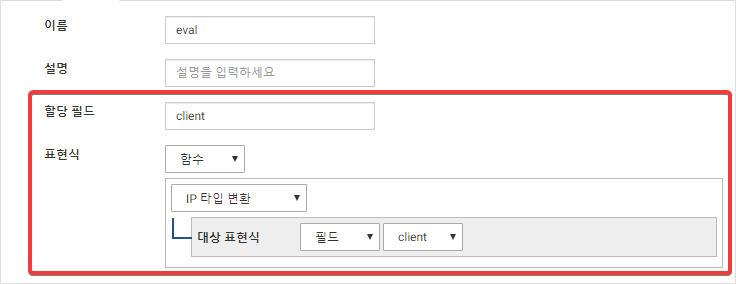 쿼리 변수 할당쿼리 변수를 할당합니다. 쿼리 변수는 $("변수명") 매크로를 사용해 쿼리문에서 사용할 수 있습니다.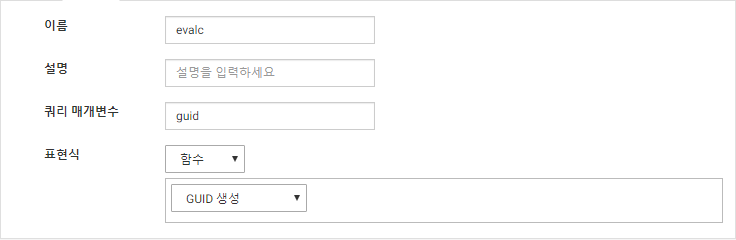 텍스트 파일 적재쿼리 결과를 텍스트 파일에 저장합니다.이름스니펫 커맨드 이름을 입력합니다.설명스니펫 커맨드 설명을 입력합니다.파일 경로파일 선택 버튼을 눌러 파일 브라우저에서 파일을 저장할 경로를 선택하거나 입력창에 직접 경로를 입력합니다.파일 인코딩파일 인코딩을 선택합니다.포맷파일 출력 포맷을 선택합니다. 구분자를 선택하면 필드간 구분자를 직접 입력하고, csv/tsv/json을 선택하면 선택한 포맷대로 출력합니다.기존 파일 존재 시 동작파일 경로에 같은 이름의 파일이 존재할 경우 동작을 선택합니다. 실패, 덮어쓰기, 이어쓰기 중에서 선택할 수 있습니다.파일 출력 주기파일 출력 주기를 입력합니다.출력 필드파일에 출력할 필드 목록을 선택합니다.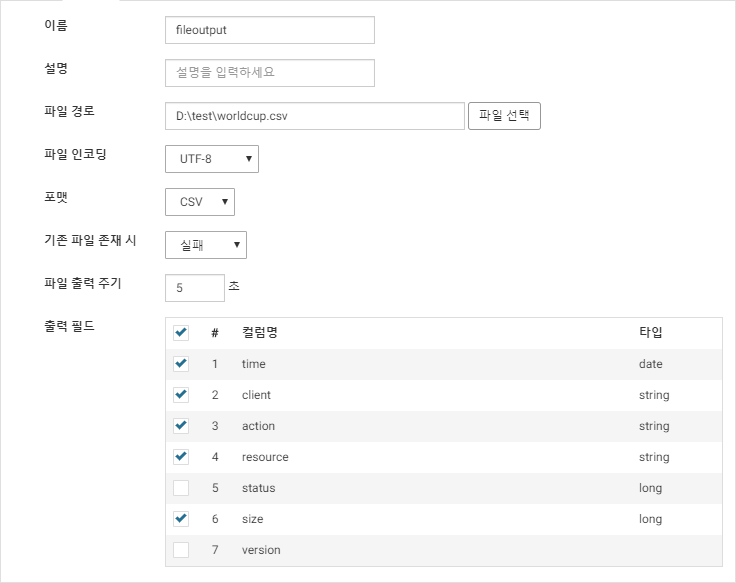 DB 테이블 적재쿼리 결과를 DB 테이블에 저장합니다.이름스니펫 커맨드 이름을 입력합니다.설명스니펫 커맨드 설명을 입력합니다.JDBC 프로파일DB 서버에 접속할 때 사용할 JDBC 프로파일을 선택합니다.테이블데이터를 입력할 테이블을 선택합니다.입력 모드입력 모드를 선택합니다. INSERT의 경우 테이블 입력을 시도합니다. UPDATE의 경우 기준 키로 해당 로우가 이미 존재하는지 확인해서, 존재하면 UPDATE, 존재하지 않으면 INSERT를 수행합니다.트랜잭션 단위트랜잭션 배치 처리 단위 갯수를 입력합니다.. 단위가 크면 한 번에 많이 커밋되므로 효율적이지만, 트랜잭션이 실패했을 때 롤백되는 양도 늘어나므로 적당한 수를 지정해야 합니다. 배치 처리 단위를 지정하지 않으면 1건씩 자동 커밋되므로 매우 느릴 수 있습니다.오류 대응커밋 실패 시 동작을 지정합니다. 기본값은 커밋 실패 시 해당 트랜잭션 범위만 실패하고 다음 트랜잭션 범위로 넘어갑니다. 설정 시 해당 트랜잭션 범위가 실패하면서 쿼리가 취소됩니다.열 선택DB 테이블에 입력할 열을 선택합니다. 열 이름과 순서는 테이블 컬럼의 이름과 순서와 일치해야 합니다. 입력 모드가 UPDATE일 경우 기준 키로 사용할 열 목록도 선택해야 합니다.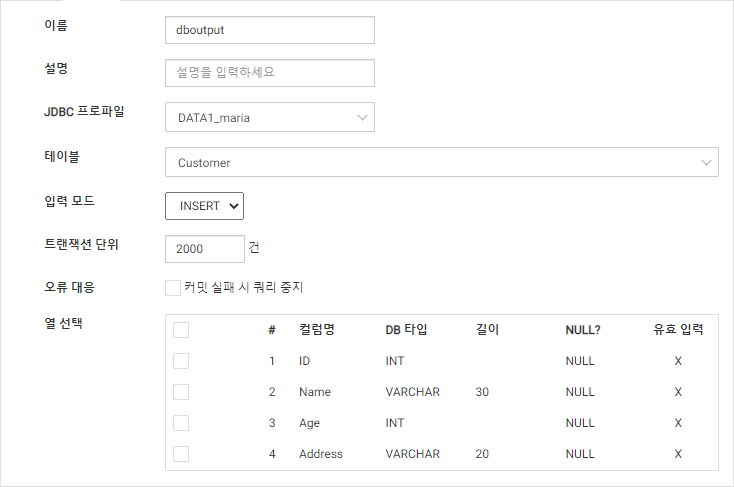 테이블 적재쿼리 결과를 로그프레소 테이블에 저장합니다. 테이블 목록에서 데이터를 저장할 테이블을 선택합니다.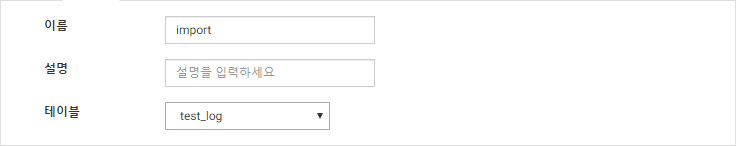 프로시저프로시저는 동일한 내용의 쿼리를 매개변수 값만 바꿔서 자주 실행하는 경우 유용하게 사용할 수 있습니다. 한 번 프로시저를 생성한 후 PROC 쿼리문을 사용해 프로시저를 호출해 사용할 수 있습니다.예를 들어 정해진 테이블에서 특정 IP를 찾아 복잡한 쿼리를 수행하는 작업이 잦을 경우, 해당 쿼리를 프로시저로 생성하고 IP 주소를 매개변수로 입력해두면 같은 작업을 수행할 때 해당 프로시저에 원하는 IP 주소를 매개변수로 입력해 간단히 수행할 수 있습니다.프로시저 매개변수 관련해 유의할 점은 쿼리의 수행 여부와 injection 공격 방지 등을 위해 프로시저 쿼리 내에서 매개변수를 사용할 수 있는 부분이 제한되어 있습니다. 쿼리 명령어, 테이블명 등은 매개 변수로 사용할 수 없고 검색조건 등에는 매개변수를 사용할 수 있습니다.쿼리 메인화면에서 왼쪽 메뉴의 프로시저 메뉴를 선택하여 사용합니다.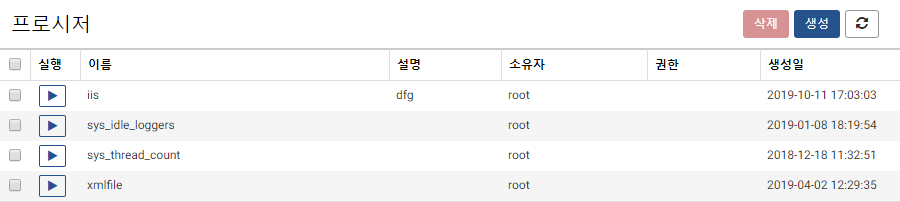 프로시저 추가단계 1프로시저 메뉴에서 생성 버튼을 클릭합니다.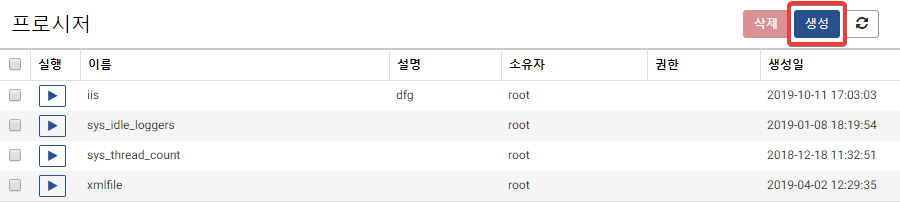 단계 2프로시저 설정값을 입력한 후 완료 버튼을 클릭해 프로시저 생성을 완료합니다.이름: 프로시저 이름을 입력합니다. 기존에 생성한 프로시저의 이름과 겹치지 않는 이름을 입력해야 합니다. 프로시저 이름은 한글, 영어, 중국어, 숫자, _ 로 구성되어야 합니다.설명: 프로시저 설명을 입력합니다.쿼리: 수행할 쿼리를 입력합니다. 매개변수는 $("매개변수이름") 형식으로 입력합니다.매개변수 자동 추가: 쿼리에 있는 매개변수 이름을 사용해 자동으로 매개변수들을 추가합니다. 타입은 기본적으로 문자열입니다.매개변수 추가: 매개변수를 직접 등록할 때 사용합니다.매개변수 타입: 매개변수 데이터 타입을 선택합니다.매개변수 키: 쿼리에서 사용될 매개변수 키 값을 입력합니다.매개변수 이름: 프로시저 매개변수 값 입력 시 보여질 매개변수 이름을 입력합니다.매개변수 설명: 매개변수에 대한 설명을 입력합니다.소유자: 프로시저의 소유자를 표시합니다.권한: 프로시저를 실행할 수 있는 사용자를 설정합니다.보안 그룹 권한: 프로시저를 실행할 수 있는 보안 그룹을 설정합니다.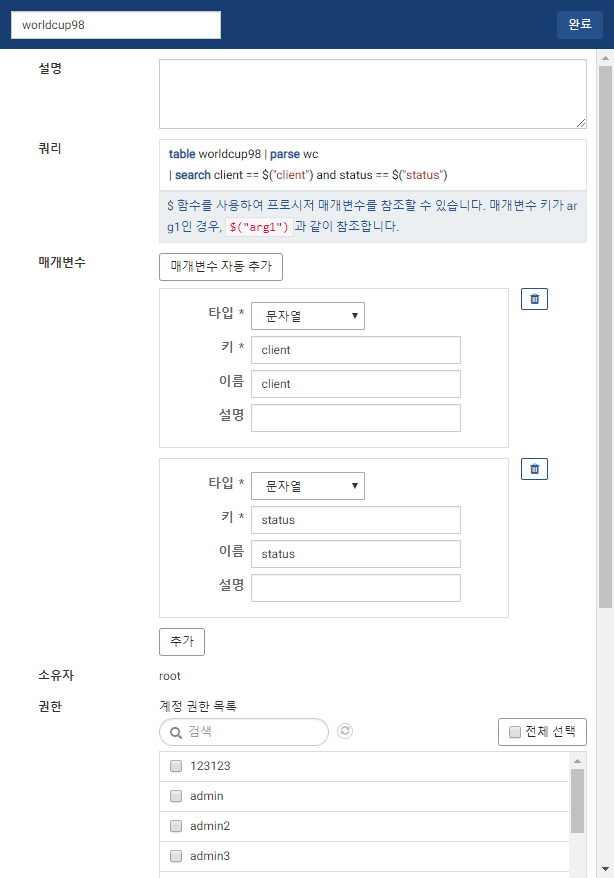 단계 3프로시저 생성 결과를 확인합니다.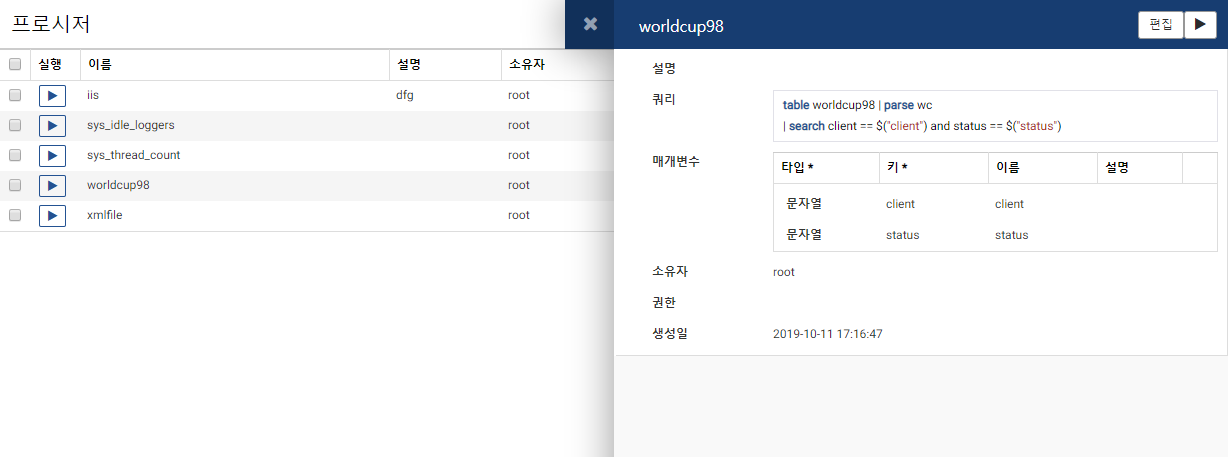 프로시저 실행프로시저를 실행할 수 있는 방법은 두 가지가 있습니다. 쿼리문에서 PROC 명령어를 사용해 직접 프로시저를 호출하는 방법이 있고, 프로시저 메뉴에서 원하는 프로시저의 실행 버튼을 클릭해 실행하는 방법이 있습니다.단계 1프로시저 메뉴에서 원하는 프로시저의 실행 버튼을 클릭합니다.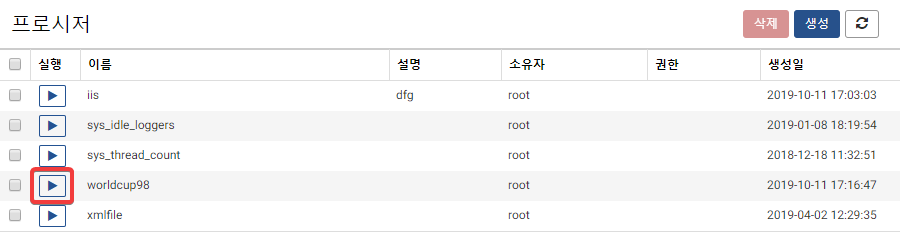 프로시저 조회 창에서도 프로시저를 실행할 수 있습니다.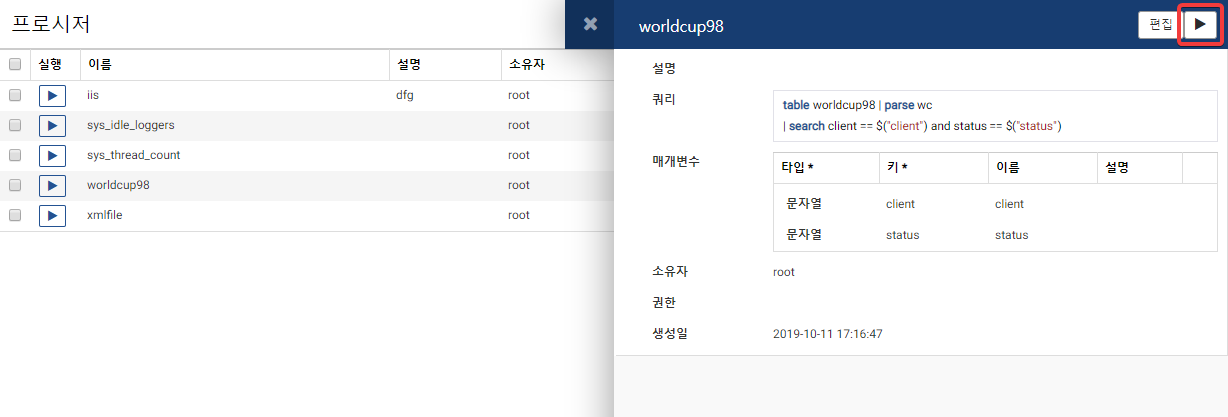 단계 2원하는 매개변수 값을 입력하고 실행 버튼을 클릭합니다.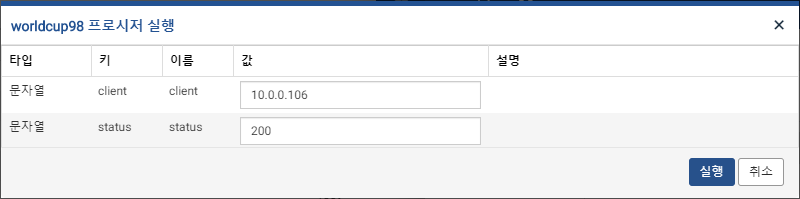 단계 3애드혹 쿼리 창에서 프로시저 실행 결과를 확인합니다. 입력한 매개변수에 맞게 프로시저 호출문이 생성되어 실행됩니다.쿼리 창에서 proc 프로시저명(매개변수1,매개변수2,...) 형식으로 프로시저를 호출할 수도 있습니다.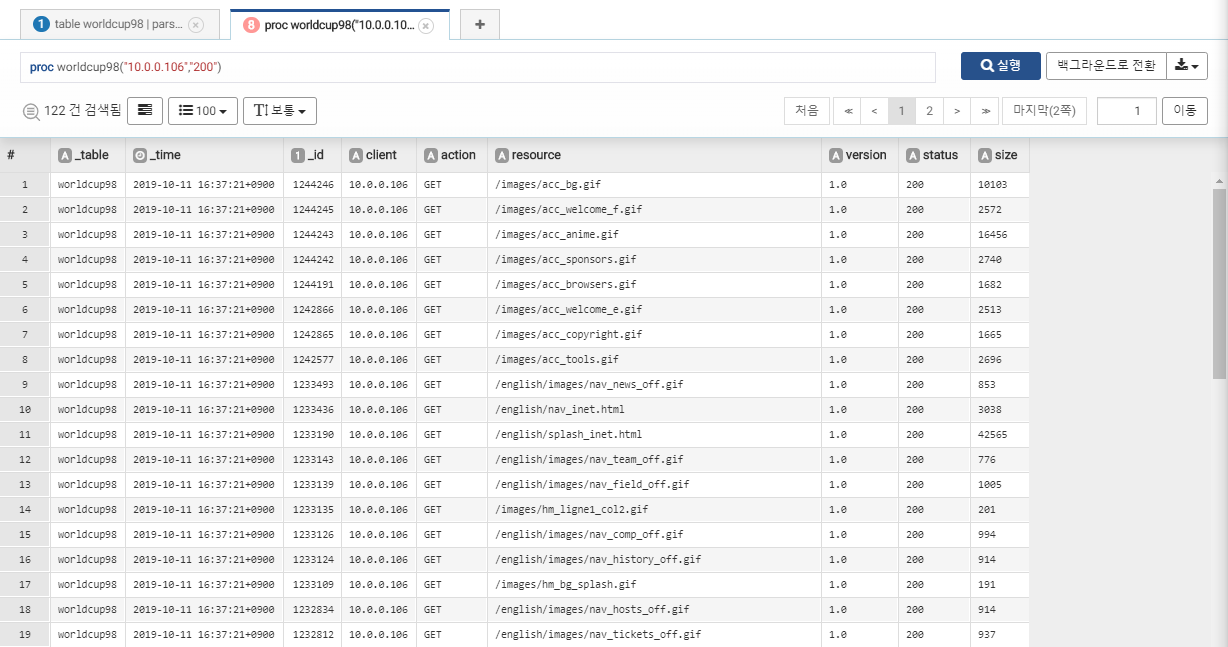 프로시저 편집단계 1편집할 프로시저를 선택한 후 편집 버튼을 클릭합니다.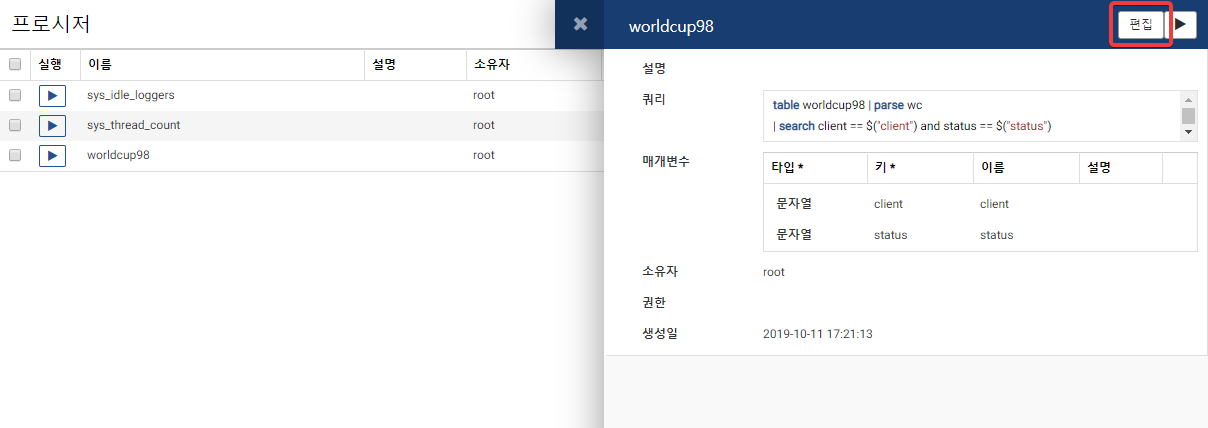 단계 2프로시저를 편집한 후 완료 버튼을 눌러 편집을 완료합니다.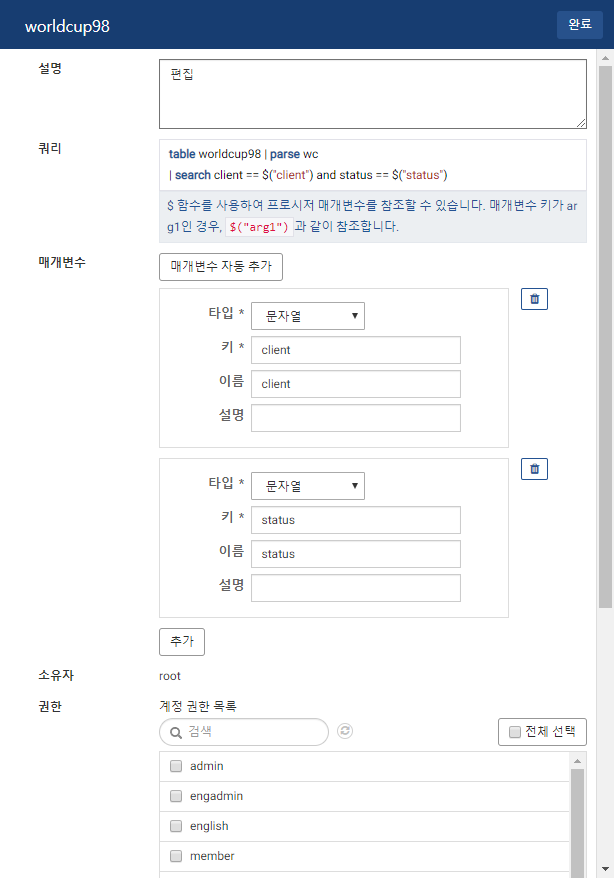 단계 3프로시저 편집이 완료되었습니다.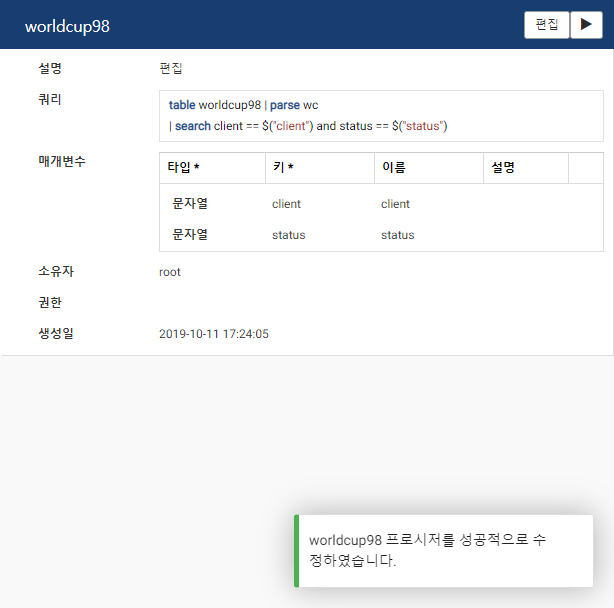 프로시저 삭제단계 1프로시저 메뉴에서 삭제할 프로시저를 선택한 후 삭제 버튼을 클릭합니다.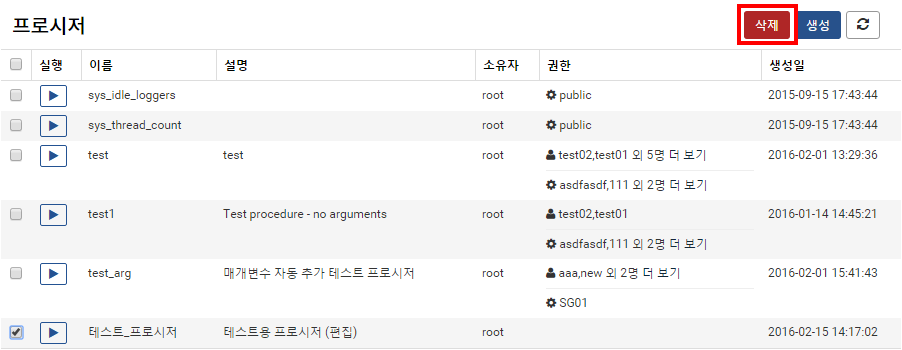 단계 2삭제 확인 창에서 삭제 버튼을 클릭해 프로시저를 제거합니다.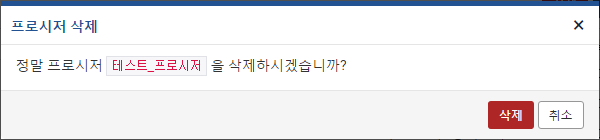 단계 3프로시저 삭제가 완료되었습니다.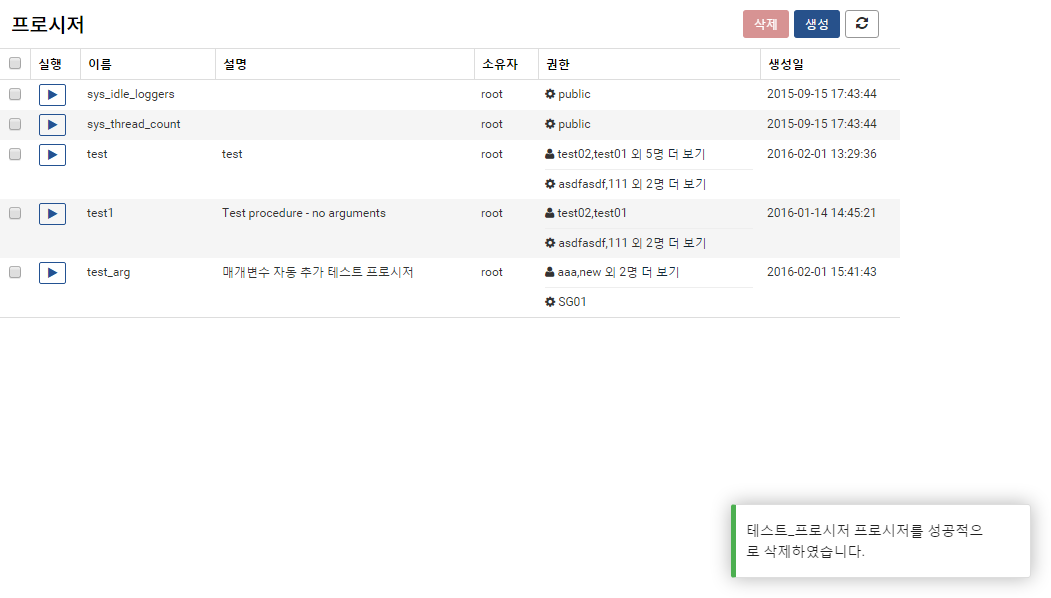 스트림 쿼리스트림 쿼리는 데이터 스트림을 입력으로 하는 쿼리를 설정하여, 실시간으로 이벤트 처리나 통계 분석을 수행할 수 있습니다. 일정 기간마다 실행되는 스케줄 쿼리와 달리, 스트림 쿼리는 연속적으로 입력 순서를 보장하면서 쿼리를 수행하는 특징을 가지고 있습니다.예를 들어 10분마다 스트림에 대한 통계를 생성하려는 경우, 스케줄 쿼리로는 미묘한 시간 차이로 인해 10분 마다 생성된 결과의 합이 전체와 일치하지 않을 수 있습니다. 반면, 스트림 쿼리는 연속적인 데이터 입력에 대해 쿼리가 실행되므로 순서와 정합성을 보장합니다.스트림 쿼리를 사용하여 특정 시간 단위의 통계를 산출하여 중간 통계 테이블에 저장하고, 이 테이블을 쿼리하여 최종적인 통계 결과를 쿼리하도록 설계하면, 디스크를 거의 사용하지 않으면서 대용량 데이터 스트림에 대하여 실시간으로 통계 결과를 계산할 수 있습니다. 특히, 그루비 스크립팅을 이용하면 고도로 복잡한 실시간 분석 및 가공이 가능합니다.쿼리 메인화면에서 왼쪽 상단의 스트림 탭을 선택하여 사용합니다.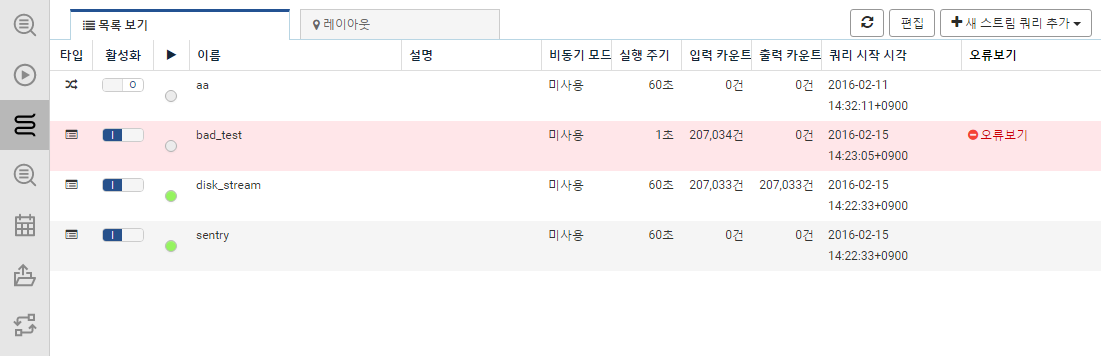 스트림 쿼리는 입력으로 3가지의 스트림 유형을 지원합니다.로거: 수집 설정을 통해 생성한 로그 수집기를 입력으로 사용합니다. 수집되는 모든 데이터가 스트림 쿼리에 입력됩니다.테이블: 테이블에 새로운 데이터가 기록될 때마다 스트림 쿼리에 입력됩니다. 관계형 데이터베이스(RDBMS)에서 사용하던 트리거가 진화된 기능으로 생각할 수 있습니다.스트림 쿼리: 다른 스트림 쿼리의 출력을 입력으로 사용할 수 있습니다. 비정형 데이터에 대하여 파싱을 수행하는 스트림 쿼리를 앞단에 두고, 해당 스트림 쿼리를 입력으로 사용하는 다수의 분석용 스트림 쿼리를 배치하는 시나리오를 예로 들 수 있습니다.스트림 쿼리 추가스트림 쿼리 메인화면에서 오른쪽 상단의 새 스트림 쿼리 추가 버튼을 클릭하여 새로운 스트림 쿼리를 추가합니다.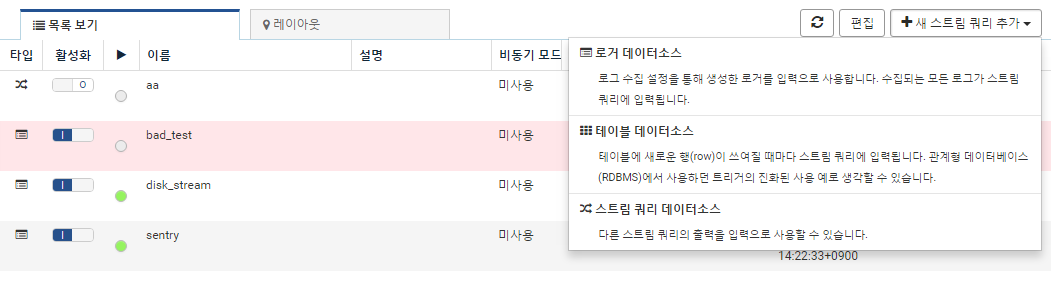 로거 데이터 소스로그 수집기에서 수집되는 데이터를 입력으로 하여 지정된 쿼리를 연속적으로 실행합니다.단계 1새 스트림 쿼리 추가 메뉴에서 로거 데이터 소스 메뉴를 선택합니다.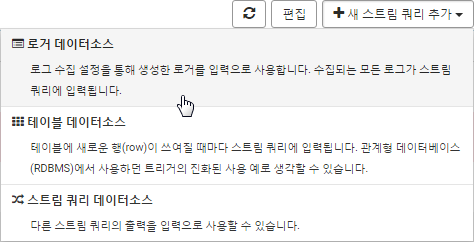 단계 2스트림 쿼리 입력 값을 입력한 후 완료 버튼을 클릭하여 스트림 쿼리 등록을 완료합니다.이름 (필수 항목): 스트림 쿼리의 이름을 입력합니다. 다른 스트림 쿼리와 이름이 겹치면 안됩니다.비동기 모드 (선택 항목): 스트림 쿼리의 비동기 모드 실행 여부를 설정합니다. 스트림 쿼리를 비동기로 실행하면 데이터 처리 순서가 보장되지 않는 대신 단위 처리량이 향상됩니다.실행 주기 (필수 항목): 스트림 쿼리가 재시작되는 주기를 설정합니다. (단위: 초)쿼리 (필수 항목): 쿼리 문자열을 입력합니다. 로거 항목에서 선택한 로거가 수집한 데이터가 입력값이 됩니다.로거 (선택 항목): 데이터 원본에 해당되는 로그 수집기를 선택합니다.설명 (선택 항목): 스트림 쿼리에 대한 상세 설명을 입력합니다.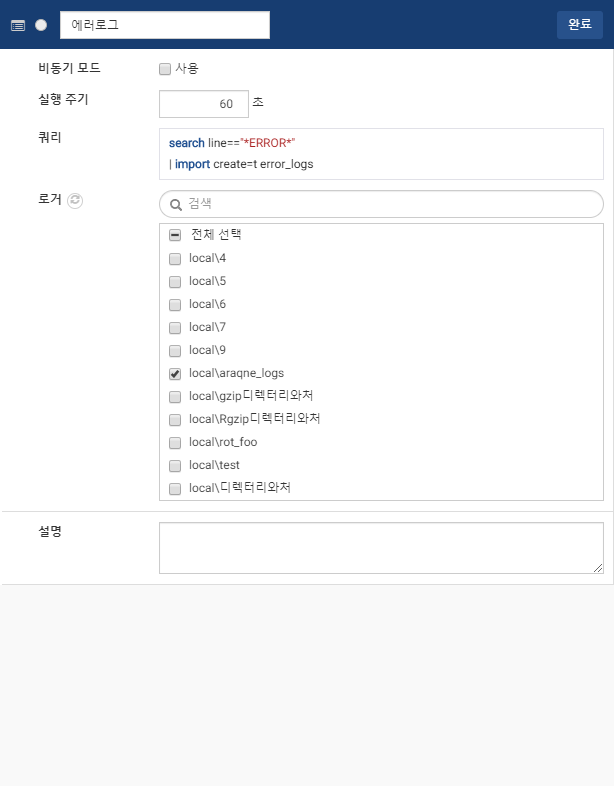 테이블 데이터소스테이블로부터 수집되는 데이터를 입력 값으로 하여 쿼리 문자열의 쿼리를 수행합니다.단계 1새 스트림쿼리 추가 메뉴에서 테이블 데이터소스 메뉴를 선택합니다.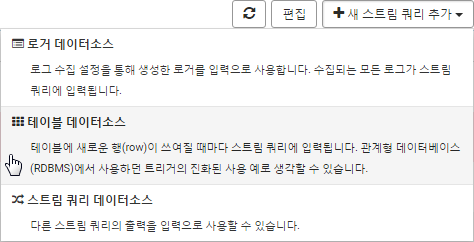 단계 2스트림 쿼리 입력 값을 입력한 후 완료 버튼을 클릭하여 스트림 쿼리 등록을 완료합니다.이름 (필수 항목): 스트림 쿼리의 이름을 입력합니다. 다른 스트림 쿼리와 이름이 겹치면 안됩니다.비동기 모드 (선택 항목): 스트림 쿼리의 비동기 모드 실행 여부를 설정합니다. 스트림 쿼리를 비동기로 실행하면 데이터 처리 순서가 보장되지 않는 대신 단위 처리량이 향상됩니다.실행 주기 (필수 항목): 스트림 쿼리가 재시작되는 주기를 설정합니다. (단위: 초)쿼리 (필수 항목): 입력값을 처리하는 쿼리 문자열을 입력합니다. 테이블 항목에서 선택한 테이블에 적재되는 데이터가 입력값이 됩니다.테이블 (선택 항목): 입력값의 소스인 테이블을 선택합니다.설명 (선택 항목): 스트림 쿼리에 대한 상세 설명을 입력합니다.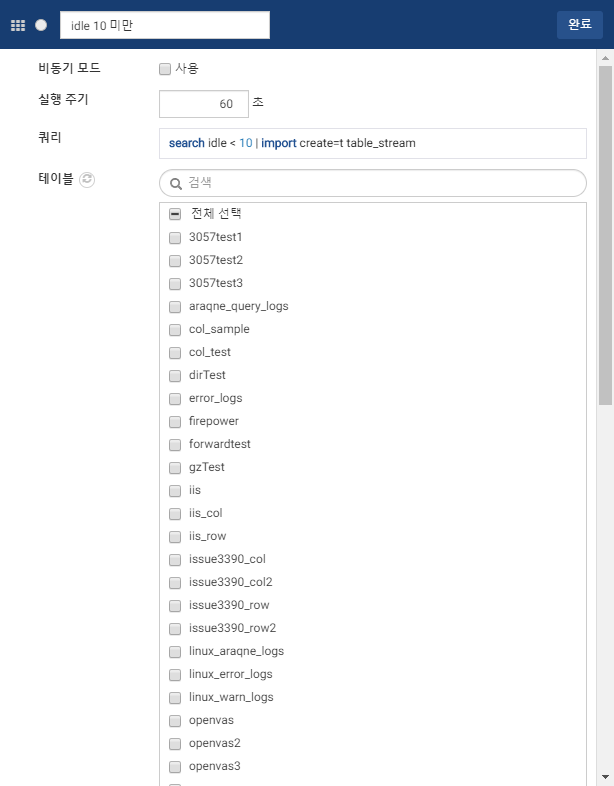 스트림 쿼리 데이터소스스트림쿼리로부터 수집되는 데이터를 입력 값으로 하여 쿼리 문자열의 쿼리를 수행합니다.단계 1새 스트림쿼리 추가 메뉴에서 스트림 쿼리 데이터소스 메뉴를 선택합니다.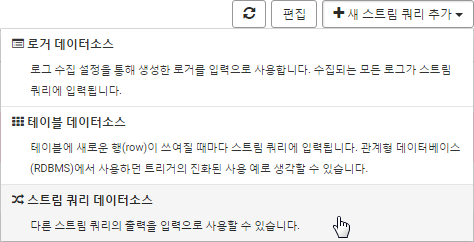 단계 2스트림 쿼리 입력 값을 입력한 후 완료 버튼을 클릭하여 스트림 쿼리 등록을 완료합니다.이름 (필수 항목): 스트림 쿼리의 이름을 입력합니다. 다른 스트림 쿼리와 이름이 겹치면 안됩니다.비동기 모드 (선택 항목): 스트림 쿼리의 비동기 모드 실행 여부를 설정합니다. 스트림 쿼리를 비동기로 실행하면 데이터 처리 순서가 보장되지 않는 대신 단위 처리량이 향상됩니다.실행 주기 (필수 항목): 스트림 쿼리가 재시작되는 주기를 설정합니다. (단위: 초)쿼리 (필수 항목): 입력값을 처리하는 쿼리 문자열을 입력합니다. 스트림 쿼리 항목에서 선택한 스트림쿼리의 결과 데이터가 입력값이 됩니다.스트림쿼리 (선택 항목): 입력값의 소스인 스트림쿼리를 선택합니다.설명 (선택 항목): 스트림 쿼리에 대한 상세 설명을 입력합니다.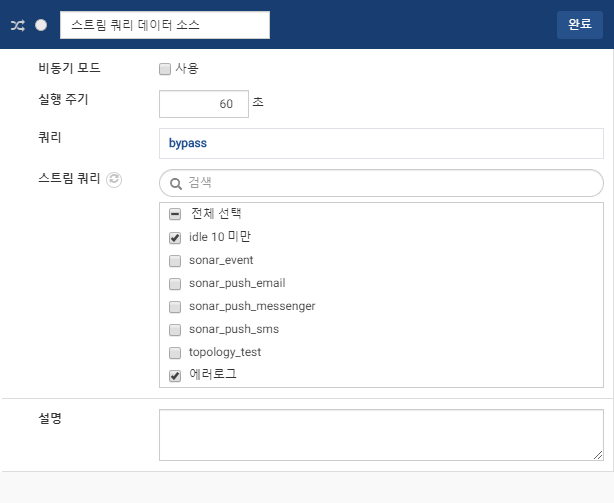 스트림 쿼리 생성 시 루프가 발생하지 않도록 주의해야 합니다. 루프란 특정 스트림 쿼리의 출력이 다시 해당 스트림 쿼리의 입력으로 들어오는 상황을 이야기합니다. 쿼리에서 stream forward=t 혹은 import 명령어의 사용으로 인해 스트림 쿼리 출력이 다시 입력으로 들어오게 될 경우 로그프레소에서 알림이 발생합니다. 데이터가 단방향으로 진행하도록 루프를 해결해야 스트림 쿼리를 저장할 수 있습니다.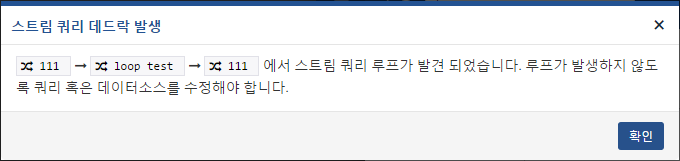 스트림 쿼리 변경단계 1스트림쿼리 메인메뉴에서 변경하고자 하는 등록된 스트림 쿼리를 선택 후 편집 버튼을 클릭합니다.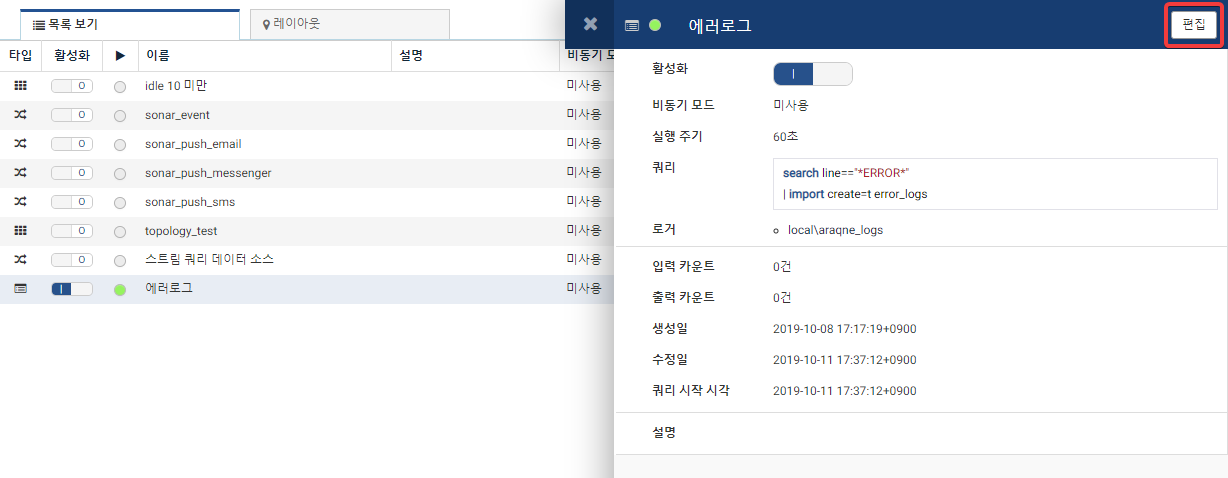 단계 2편집 작업이 끝난 후 완료 버튼을 클릭하여 변경을 완료합니다.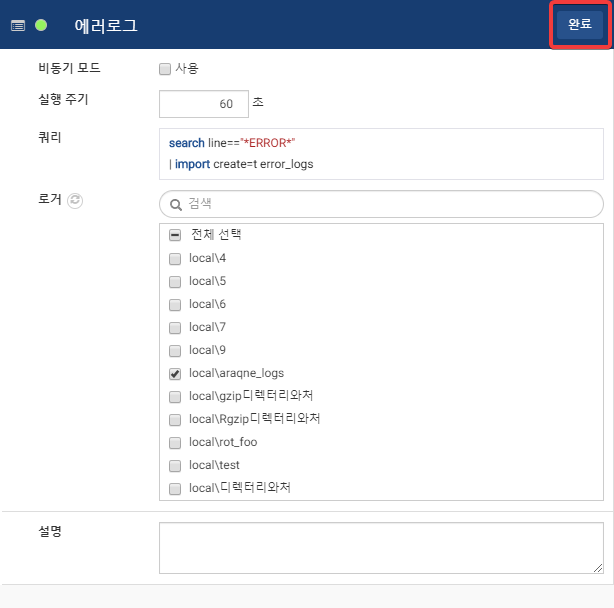 스트림 쿼리 활성화/비활성화스트림쿼리 메인메뉴에서 등록된 스트림 쿼리를 선택한 후 활성화 버튼을 선택/해제하여 등록된 스트림 쿼리의 활성화 상태를 변경할 수 있습니다. 활성화가 해제되어 있으면 스트림 쿼리가 동작하지 않습니다.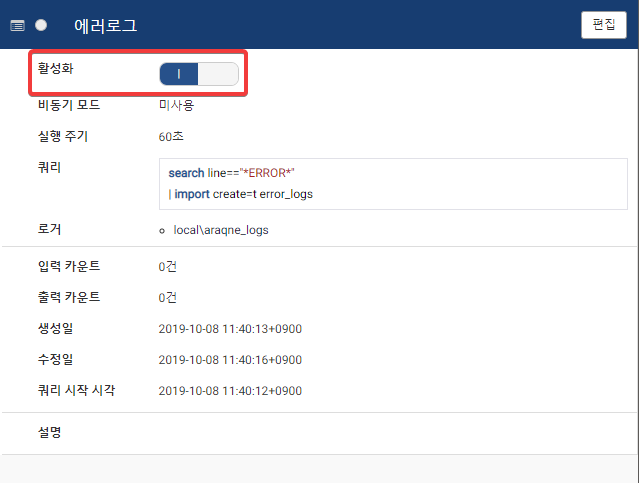 스트림 쿼리 삭제단계 1스트림 쿼리 목록에서 편집 버튼을 클릭합니다.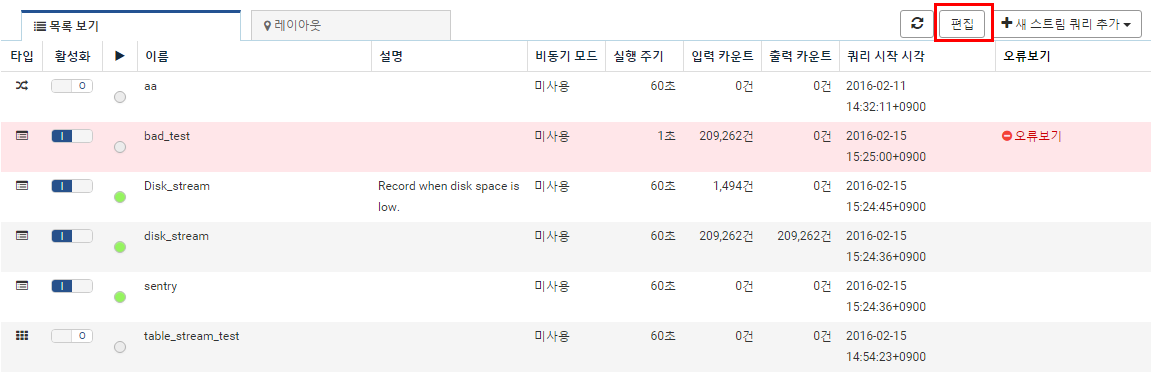 단계 2삭제할 스트림 쿼리들을 선택합니다.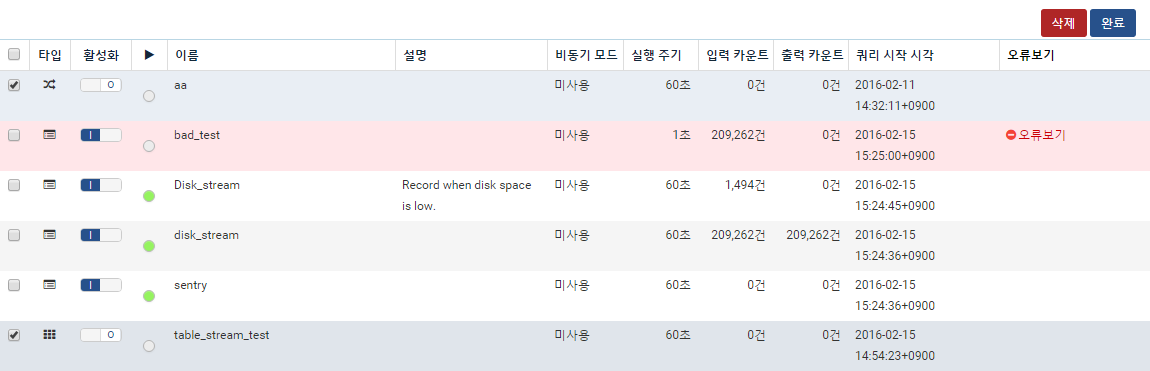 단계 3삭제 버튼을 클릭하고 대화상자에서 삭제 대상 목록을 확인한 후 삭제를 완료합니다.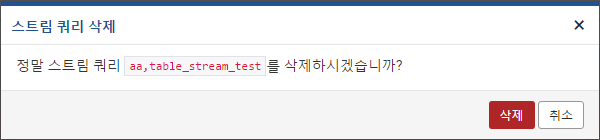 스트림 쿼리 레이아웃스트림 쿼리 메뉴의 레이아웃 탭을 클릭하면 스트림 쿼리들 간 의존성을 시각적으로 조회할 수 있습니다.특정 스트림 쿼리 선택 시 해당 스트림 쿼리의 상세 정보를 조회해고, 해당 스트림 쿼리에 의존성을 가지는 새로운 스트림 쿼리를 생성할 수 있습니다.룩업자주 조회하는 코드성 데이터가 있을 경우 룩업으로 관리할 수 있습니다. 룩업 데이터의 출처에 따라 파일 룩업과 데이터베이스 룩업으로 구분됩니다. 등록된 룩업은 lookup 쿼리문으로 조회할 수 있습니다.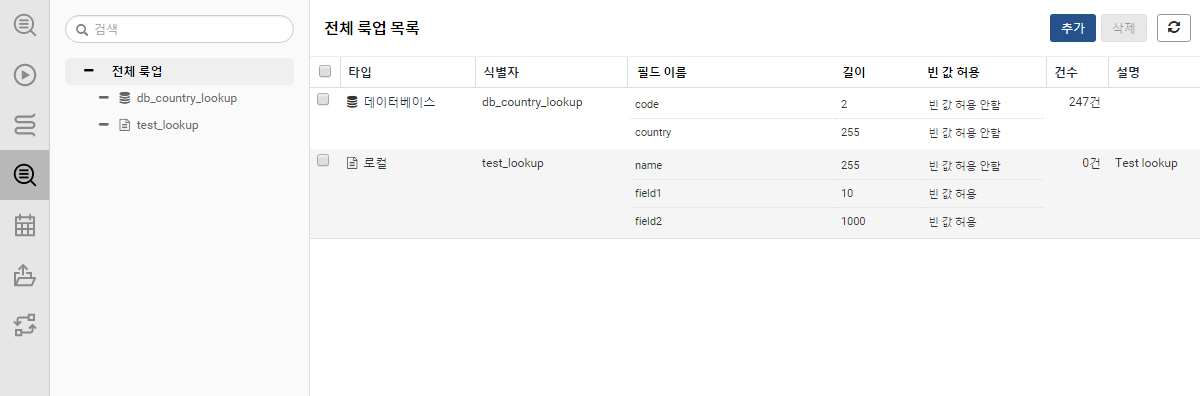 룩업 추가룩업을 추가하기 위해서 룩업 메뉴에서 추가 버튼을 클릭합니다.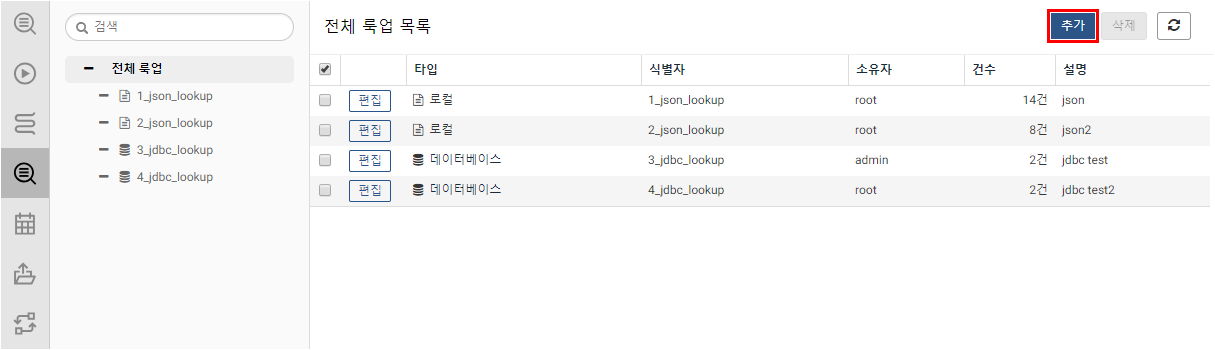 파일 룩업 추가단계 1룩업 저장 타입으로 파일을 선택한 후 다음 버튼을 클릭합니다.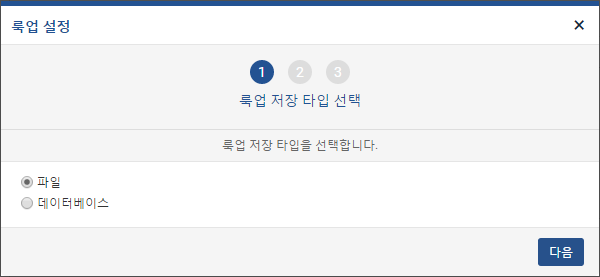 단계 2룩업 스키마를 설정합니다. 룩업으로 사용할 파일의 스키마와 일치해야 합니다.필드 이름: 필드의 이름을 입력합니다. 영어, 숫자, _로 구성되어야 합니다.길이: 필드의 길이를 입력합니다.빈 값 허용: 필드 값이 비어있는 것을 허용할 지 여부를 선택합니다. 키 필드(첫 번째 필드)는 빈 값이 올 수 없습니다.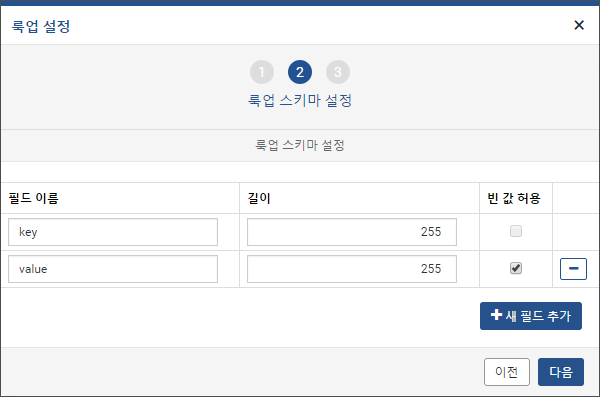 단계 3룩업의 이름과 설명을 입력합니다. 이름은 영어, 숫자, _로 구성되어야 합니다.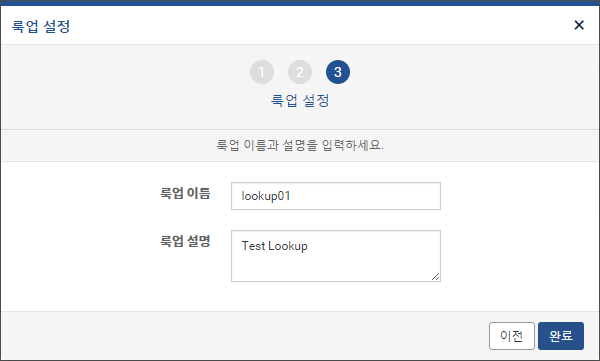 데이터베이스 룩업 추가단계 1룩업 저장 타입으로 데이터베이스를 선택합니다. 사용할 JDBC 프로파일과 테이블 이름을 입력한 후 다음 버튼을 클릭합니다.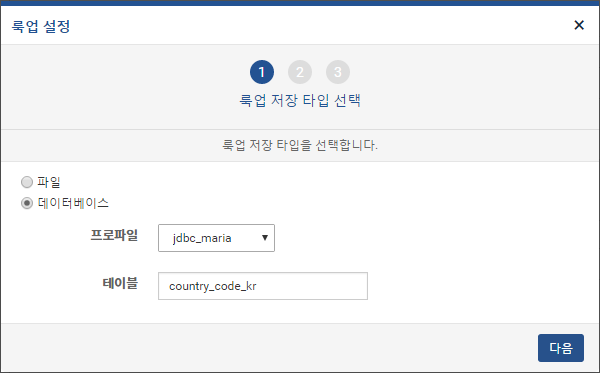 단계 2룩업 스키마를 설정합니다. 룩업으로 사용할 테이블의 스키마와 일치해야 합니다.필드 이름: 필드의 이름을 입력합니다. 영어, 숫자, _로 구성되어야 합니다.길이: 필드의 길이를 입력합니다.빈 값 허용: 필드 값이 비어있는 것을 허용할 지 여부를 선택합니다. 키 필드(첫 번째 필드)는 빈 값이 올 수 없습니다.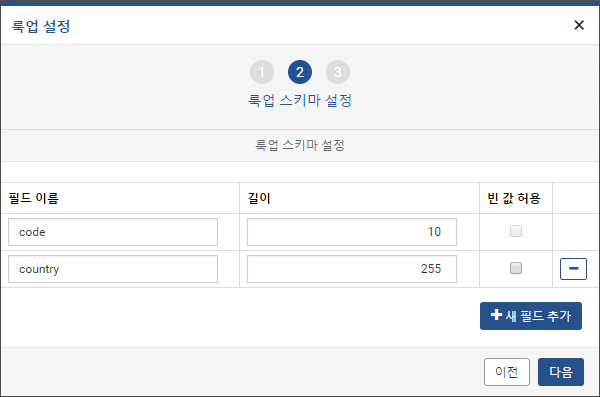 단계 3룩업의 이름과 설명을 입력합니다. 이름은 영어, 숫자, _로 구성되어야 합니다.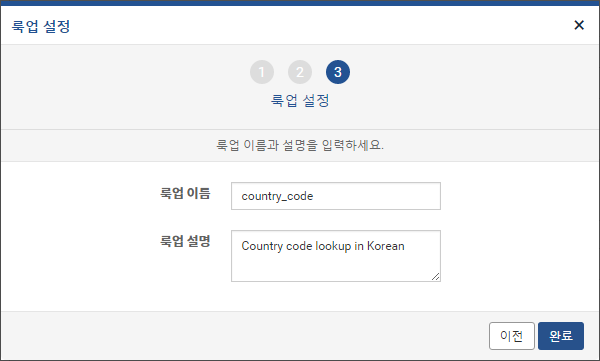 룩업 쿼리생성한 룩업은 애드혹 쿼리 메뉴에서 lookup 쿼리문을 사용해 사용할 수 있습니다. 문법 등 자세한 내용은 쿼리 설명서을 참고하시길 바랍니다.룩업 쿼리 예제: json 쿼리문의 ntl 필드값을 country_code 룩업 테이블에서 조회하여 country 값을 알아낸 후 nationality라는 필드명으로 표시하는 예제 쿼리 입니다.json "[{name:'Kim, Michael', age:30, ntl:'KR'}, {name:'Doe, John', age:32, ntl:'ZZ'}, {name:'Smith, Jane', age:24, ntl:'US'}]" 
| lookup country_code ntl output country as nationality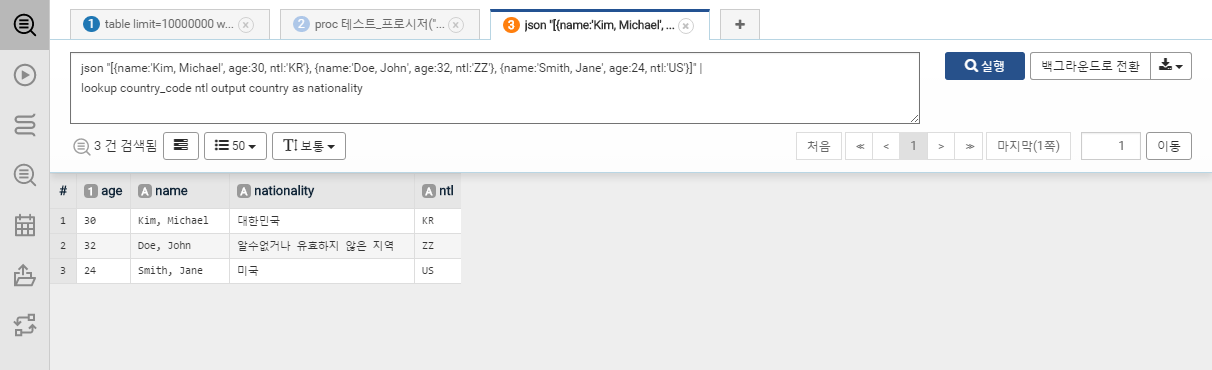 룩업 조회룩업 목록에서 원하는 룩업을 선택하면 해당 룩업의 스키마와 데이터를 조회할 수 있습니다. 필드 별로 필드명, 필드 길이, 빈 값 허용 여부가 표시됩니다. 빈 값 허용을 하지 않는 필드는 *표시가 있습니다.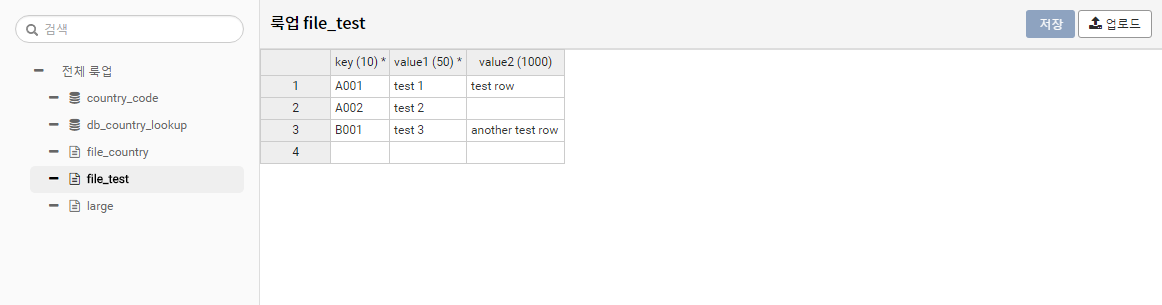 룩업 편집파일 룩업 변경수정할 파일 룩업의 필드 이름 및 설명, 스키마 정보 등을 변경할 수 있습니다.단계 1수정할 파일 룩업의 편집 버튼을 클릭합니다.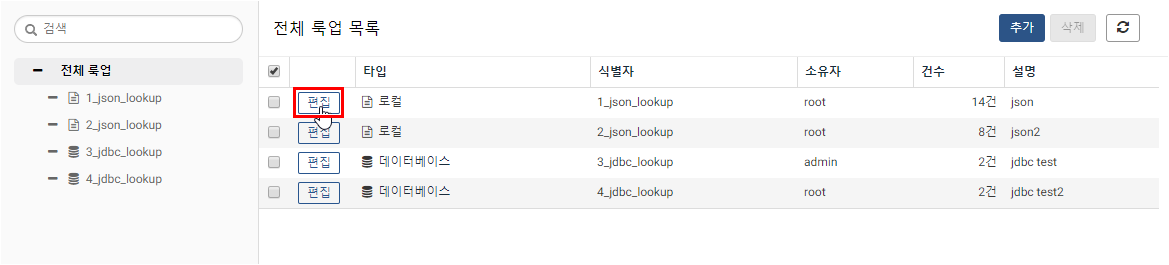 단계 2수정할 항목을 입력 후 확인 버튼을 클릭합니다.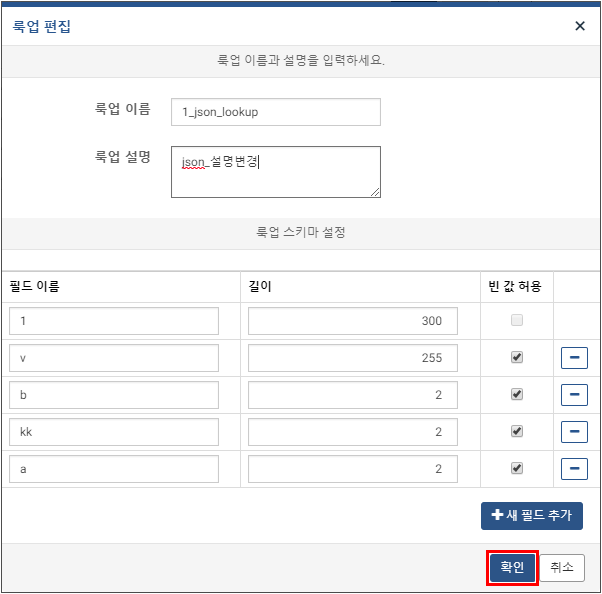 단계 3전체 룩업 목록에서 변경된 파일 룩업의 내용을 확인합니다.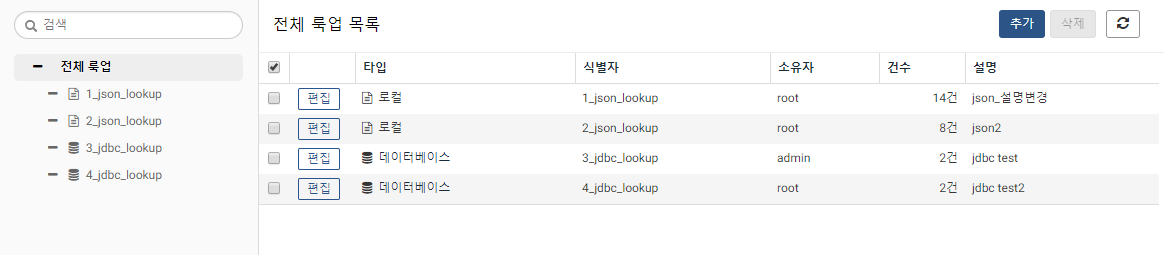 데이터베이스 룩업 변경수정할 데이터베이스 룩업의 이름 및 설명, 프로파일, 스키마 정보 등을 변경할 수 있습니다.단계 1수정할 데이터베이스 룩업의 편집 버튼을 클릭합니다.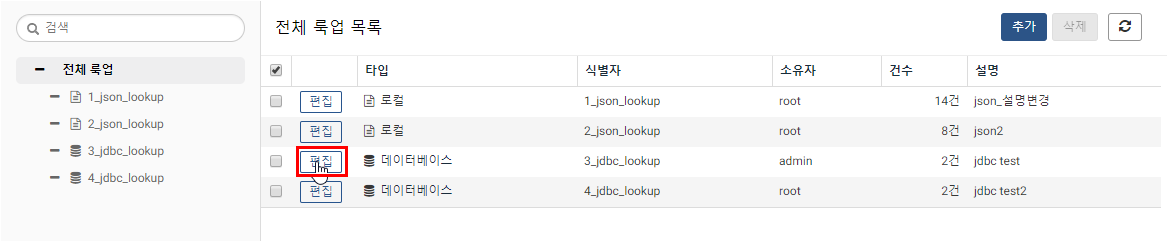 단계 2수정할 항목을 입력 후 확인 버튼을 클릭합니다.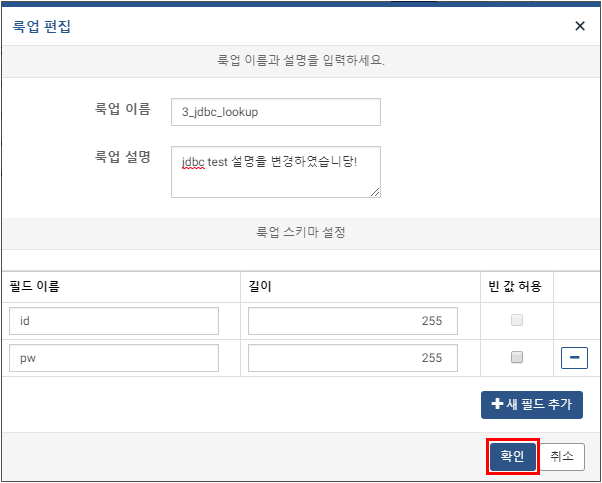 단계 3전체 룩업 목록에서 변경된 데이터베이스 룩업의 내용을 확인합니다.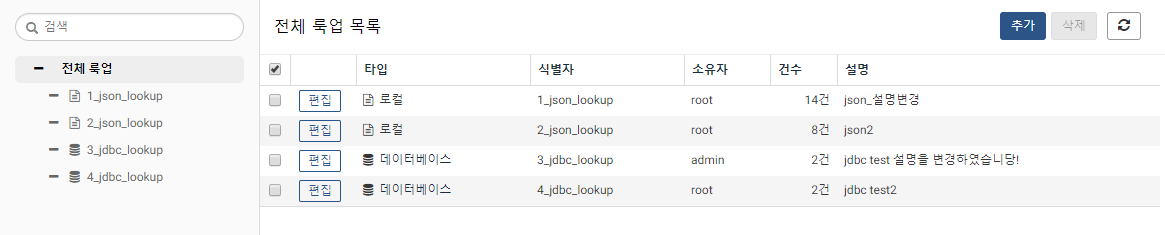 룩업 데이터 업로드CSV 파일의 내용을 룩업 테이블에 업로드 할 수 있습니다. 파일 스키마와 룩업 스키마가 일치해야 합니다.단계 1데이터를 업로드 할 룩업을 선택합니다.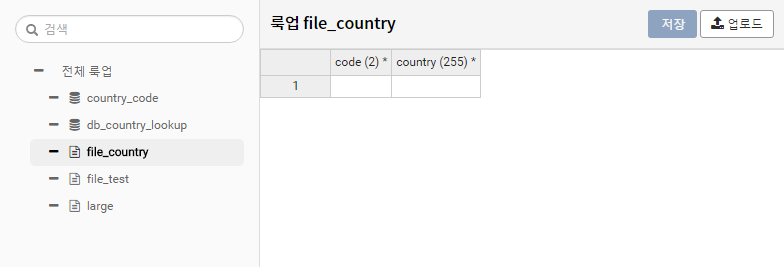 단계 2업로드 버튼을 클릭합니다.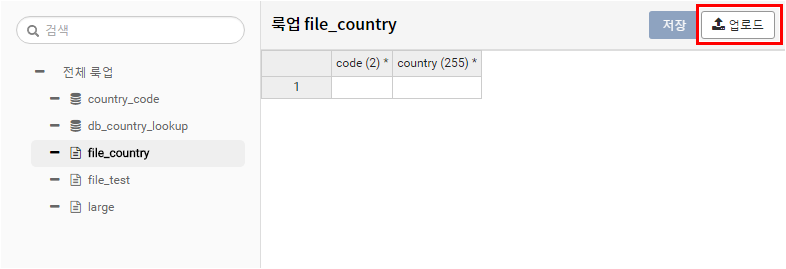 단계 3룩업 데이터 업로드 창에서 업로드 할 CSV 파일과 해당 파일의 인코딩을 선택합니다.CSV 파일 선택: 찾아보기 버튼을 클릭해 파일시스템에서 업로드 할 CSV 파일을 선택합니다.인코딩: 선택한 파일의 인코딩을 선택합니다.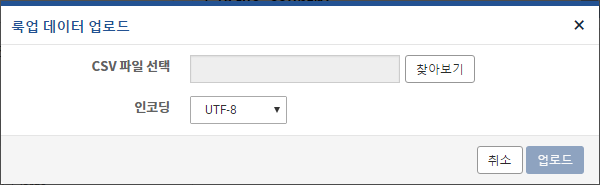 스키마가 일치하지 않을 경우 업로드를 진행할 수 없습니다. 파일의 첫 번째 줄이 룩업 테이블의 필드 명과 일치해야 하며, 파일 내용이 필드 데이터 제약 조건(길이, 빈 값 허용 여부 등)에 부합해야 합니다.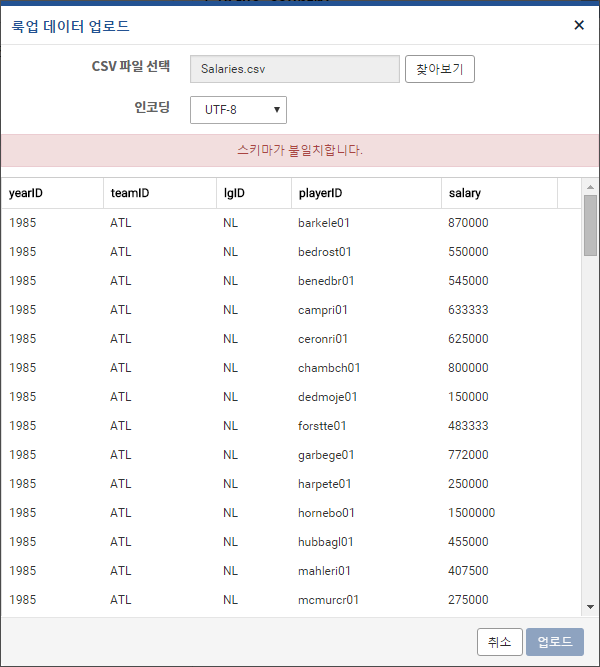 단계 4룩업 스키마가 일치하고 파일 내용이 적절한 경우 업로드 버튼을 클릭해 데이터 업로드를 진행합니다.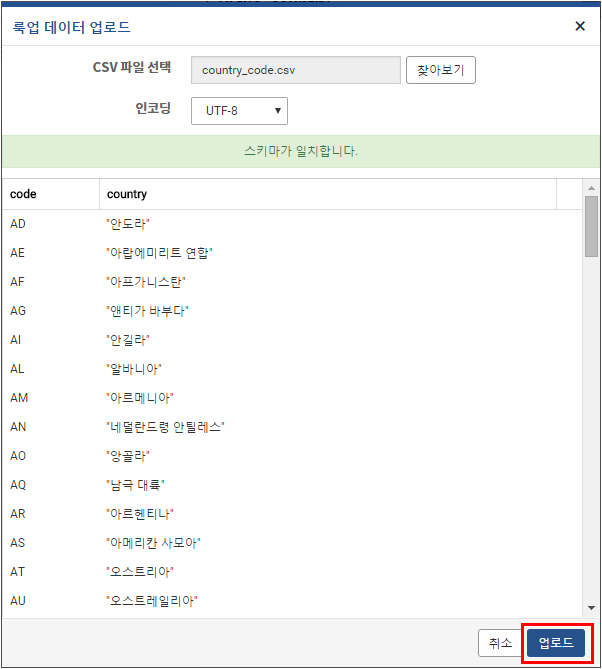 단계 5업로드 진행을 확인합니다.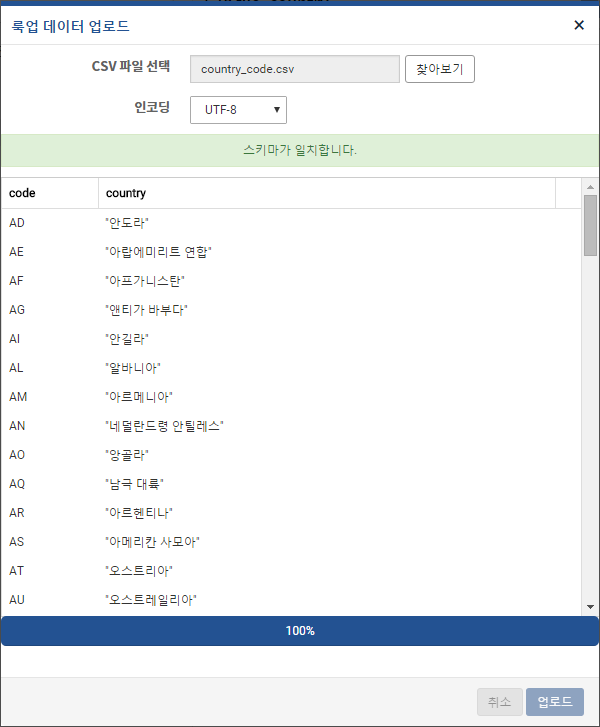 키 필드가 중복이 되거나, 제약 조건에 만족하지 않는 행이 있을 경우 업로드가 취소되며, 오류가 발생한 행에 대해 실패 메시지를 표시합니다.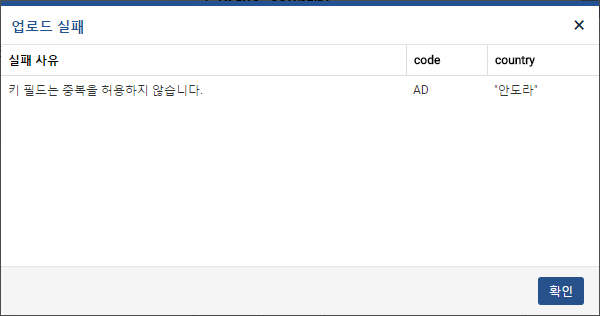 단계 6업로드된 데이터를 확인합니다.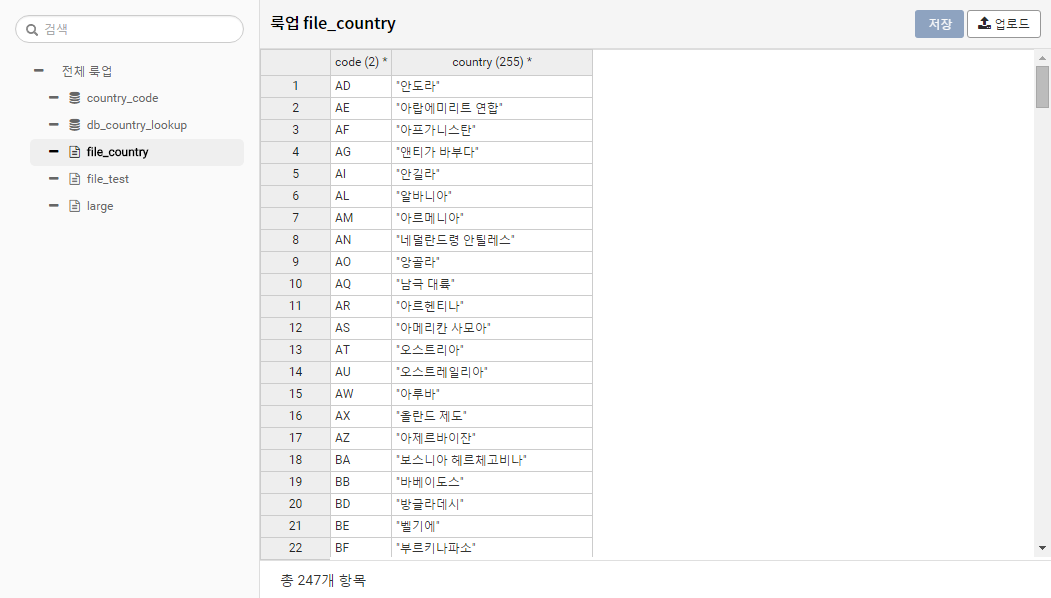 룩업 테이블 데이터 개수가 많을 경우 아래에 페이지 탐색창이 나타납니다. 한 페이지에 1000개의 데이터가 표시됩니다.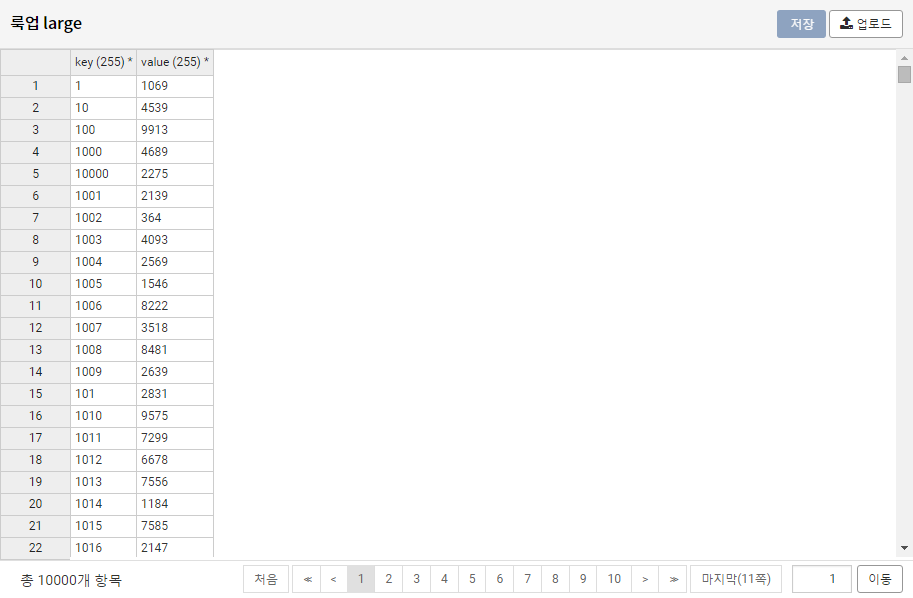 룩업 데이터 추가/수정룩업 테이블에서 직접 데이터를 추가하거나 수정할 수 있습니다.단계 1수정할 행을 선택합니다. 행을 추가하고 싶은 경우 맨 마지막에 있는 빈 행을 선택하면 됩니다.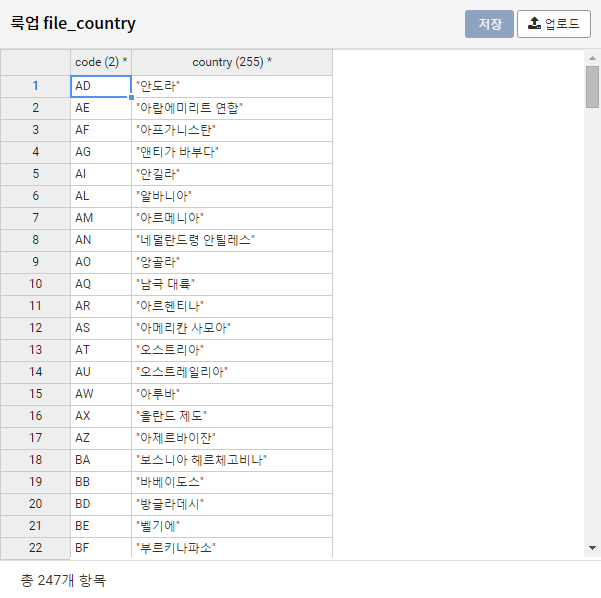 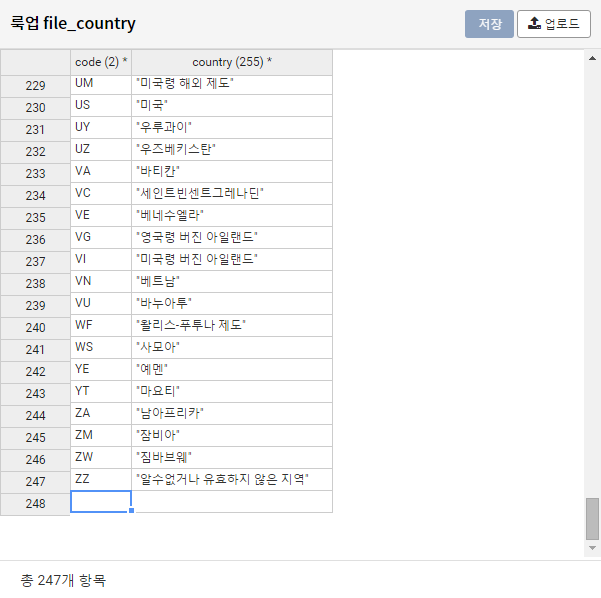 단계 2원하는 필드를 수정합니다.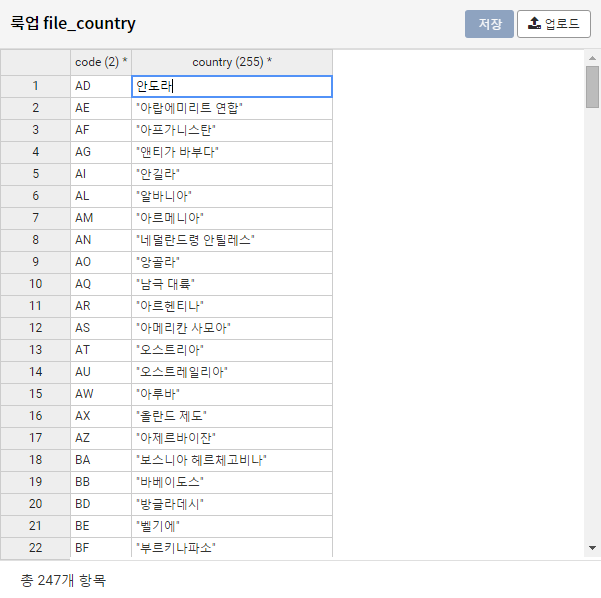 수정한 결과 키 중복이나 데이터 오류가 있을 경우 오류 메시지가 표시됩니다. 이 때 저장 버튼을 누를 경우 오류가 있는 행은 삭제됩니다.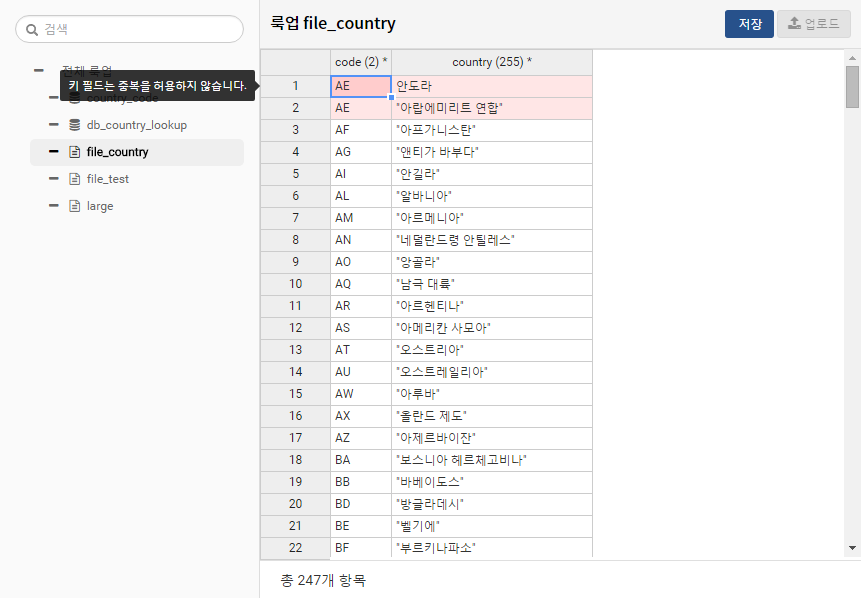 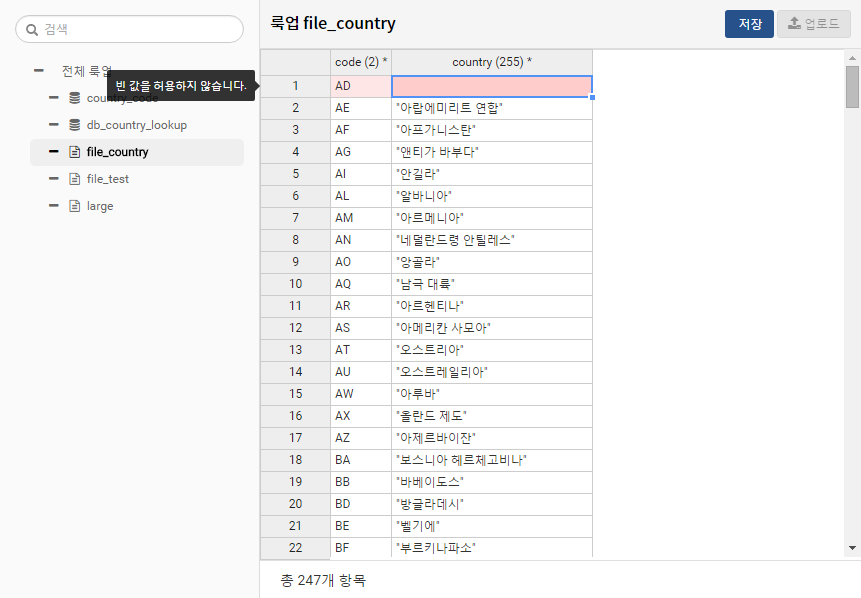 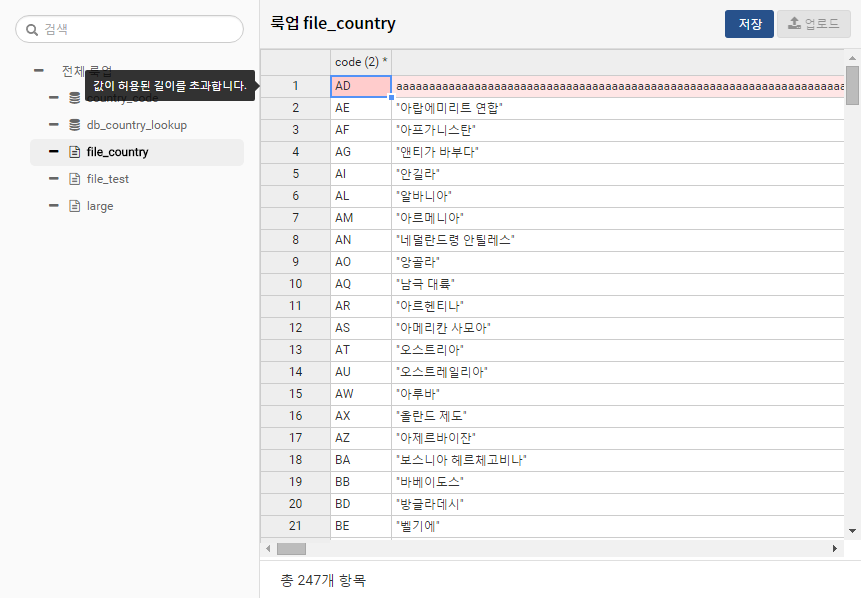 단계 3추가/수정 작업 완료 시 `저장 버튼을 클릭하여 작업 결과를 저장합니다.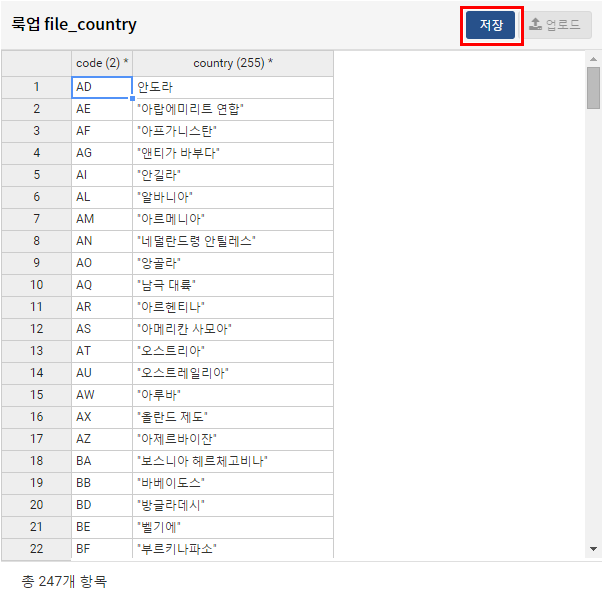 룩업 삭제단계 1전체 룩업 목록에서 삭제할 룩업을 선택합니다.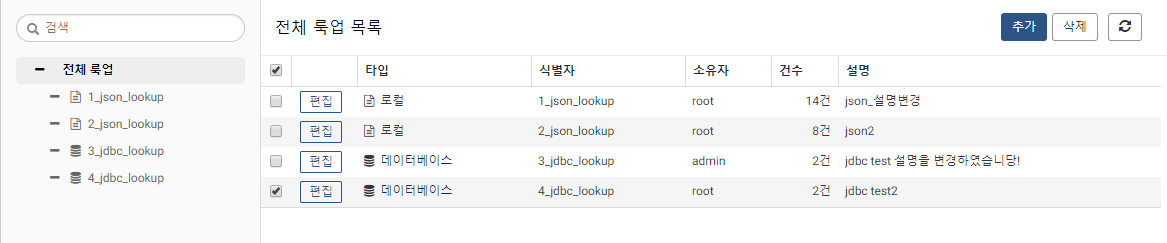 단계 2삭제 버튼을 클릭합니다.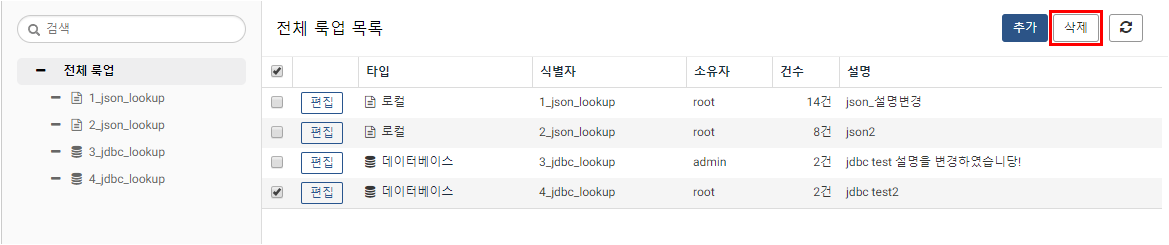 단계 3삭제 대상 룩업을 확인한 후 삭제 버튼을 눌러 삭제합니다.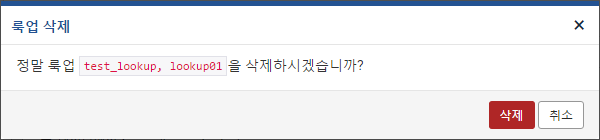 예약된 쿼리예약된 쿼리를 통해 주기적으로 쿼리를 실행하고, 그 결과에 대해 조건을 걸어 경보 메일을 발송할 수 있습니다.쿼리 메인메뉴의 왼쪽 예약 탭를 클릭하여 실행합니다.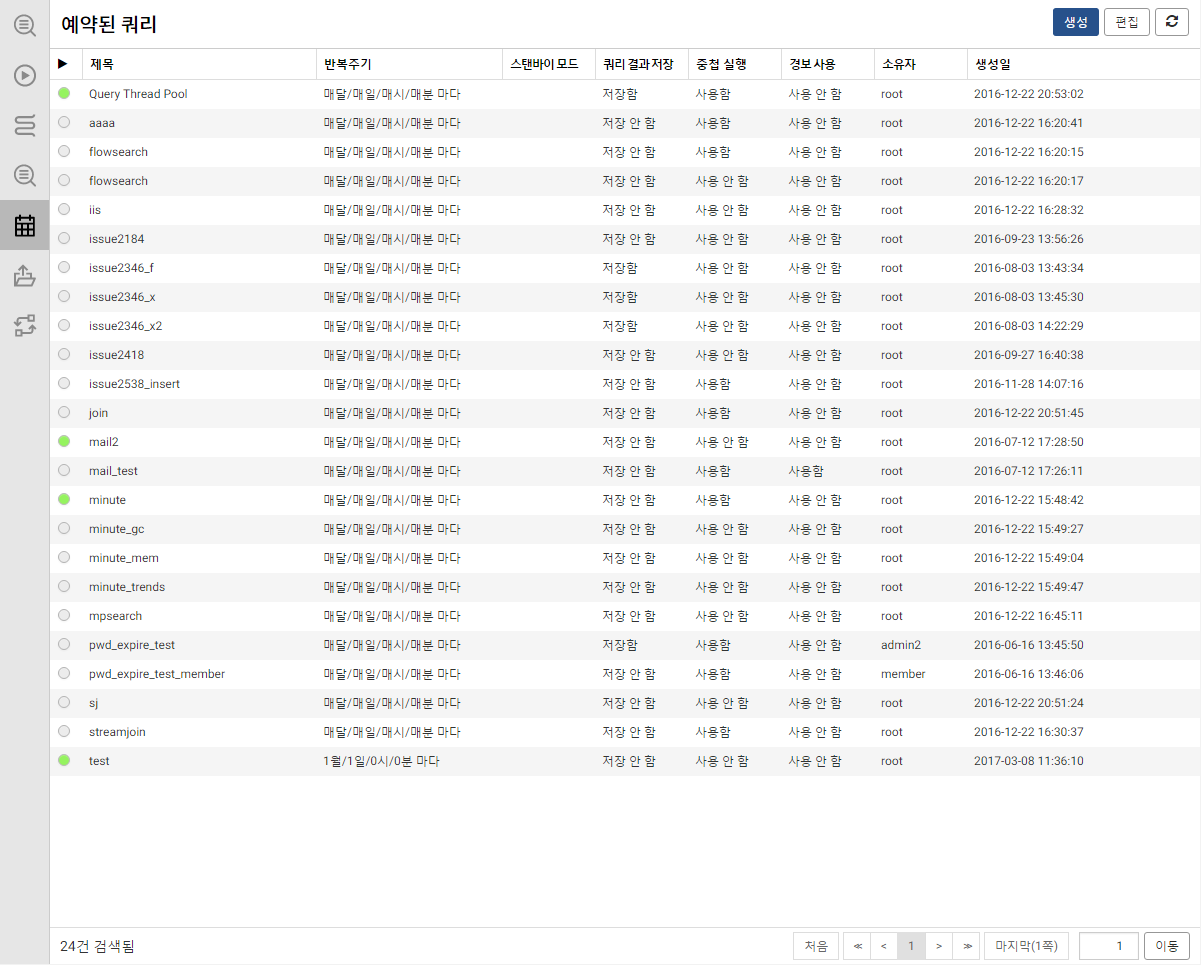 예약된 쿼리 생성단계 1예약 메뉴에서 생성 버튼을 클릭합니다.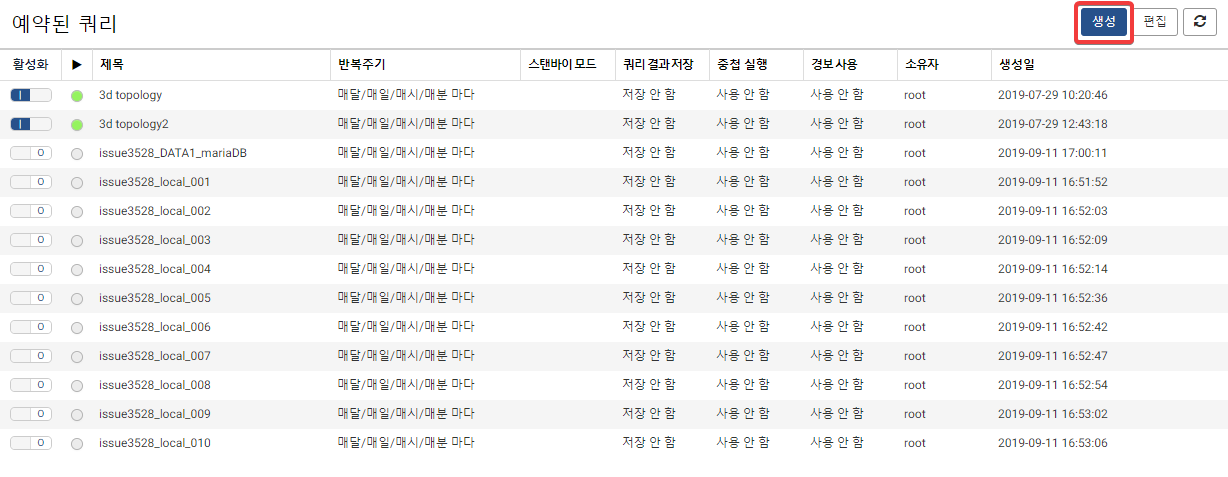 단계 2예약된 쿼리 생성 메뉴에서 설정 값을 입력한 후 다음 버튼을 클릭합니다.제목: 예약된 쿼리의 제목을 입력합니다. 한글, 공백, 특수문자 등을 허용하며, 중복된 이름은 사용할 수 없습니다.쿼리: 예약된 주기마다 실행할 쿼리문을 입력합니다.쿼리결과 저장: 쿼리결과 저장 여부를 선택합니다. 저장된 결과는 쿼리 메뉴의 불러오기 메뉴에서 조회할 수 있습니다.생성 시 활성화 여부: 생성한 예약 쿼리를 바로 활성화 할 지 여부를 선택합니다.중첩 실행: 이전 쿼리가 완료되지 않더라도 예약된 주기에 쿼리를 실행합니다.부팅 모드: 로그프레소 부팅 시 예약된 쿼리를 실행합니다.스탠바이 모드: 지정된 액티브 노드 접속 장애 시에 예약된 쿼리를 실행합니다. 옵션 체크 시 현재 등록된 페데레이션 노드 목록을 선택할 수 있습니다.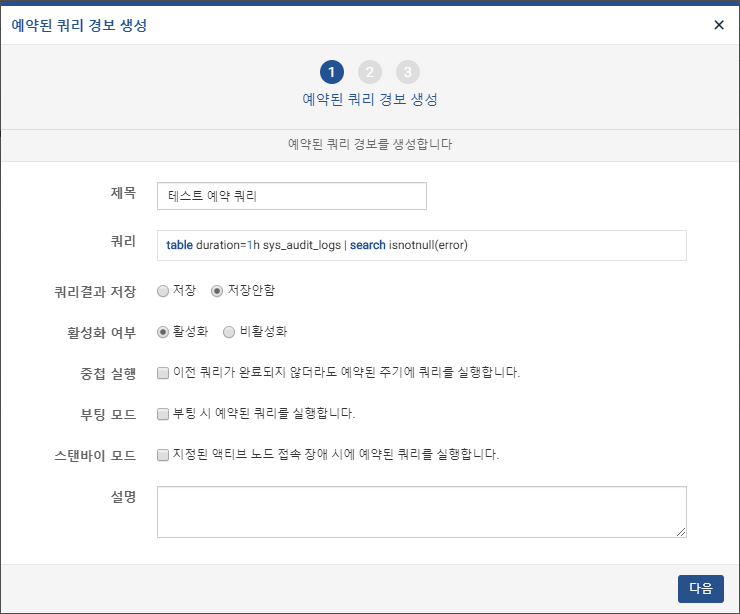 단계 3실행할 시간에 대한 설정을 입력합니다. 기본 설정에서 설정하는 시간에 예약된 쿼리를 수행합니다. 수행 주기가 복잡할 경우에는 고급 탭에서 옵션을 직접 입력합니다. 고급 탭에서 입력하는 설정은 유닉스 계열 운영체제의 crontab 설정과 동일합니다.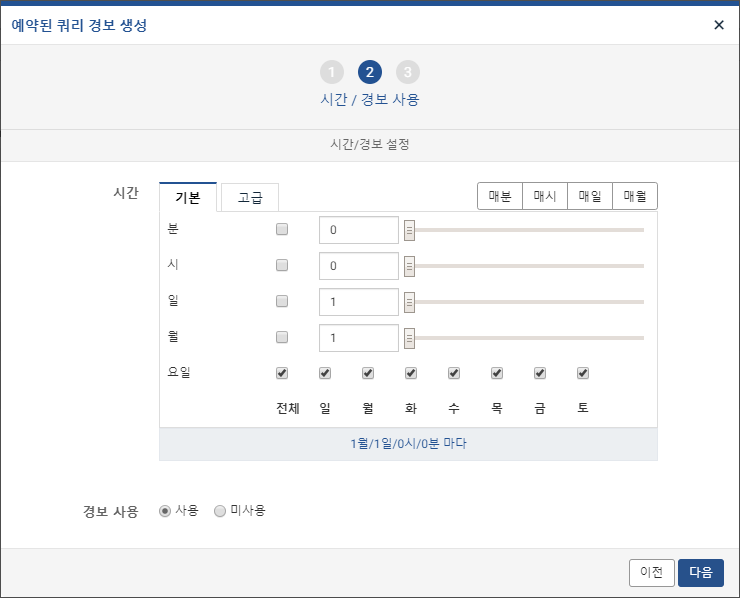 아래 예시는 2개월 주기로 매 주 월,수,금요일 8시부터 20시 매시 정각마다 예약된 쿼리를 수행하는 설정값입니다.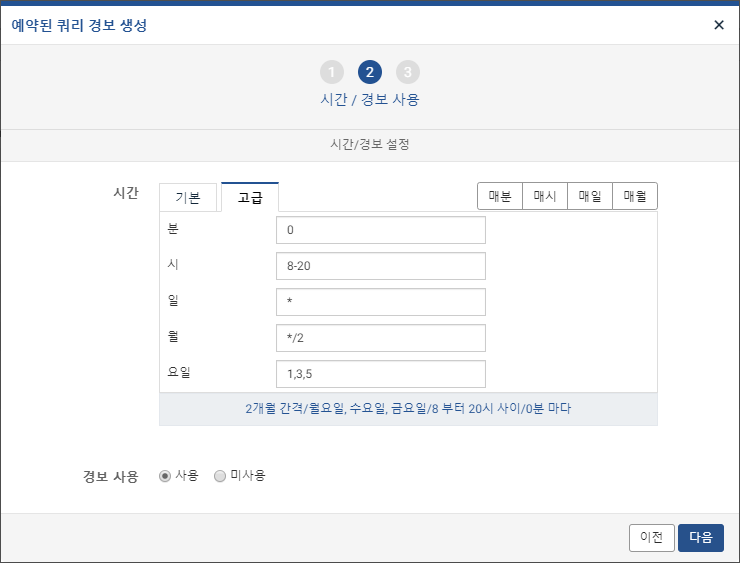 쿼리 결과에 따라 경보가 필요한 경우 경보 사용 항목을 사용으로 선택합니다. 이 경우 생성 버튼이 다음 버튼으로 바뀌며 경보 관련 설정을 입력하는 단계가 추가됩니다.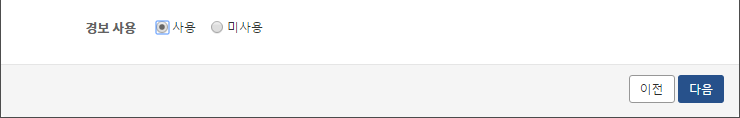 단계 4경보 사용 항목을 사용 으로 설정할 경우 경보 설정 값들을 입력한 후 생성 버튼을 눌러 예약된 쿼리를 등록합니다.경보 쿼리문: 예약된 쿼리의 결과를 입력값으로 받아 처리하는 쿼리문을 입력합니다. 경보 쿼리문의 결과가 0건이면 경보를 발송하지 않고, 1건 이상이면 경보 쿼리문 결과값을 발송합니다.경보 무시 주기: 경보 발생 후 다시 경보 조건이 발생해도 경보를 보내지 않는 기간을 입력합니다.받을 메일 주소: 경보 메일을 받을 이메일 주소를 입력한 후 추가 버튼을 눌러 메일 발송 대상으로 설정합니다. 추가한 메일 주소는 삭제 버튼으로 삭제할 수 있습니다.경보 메일 제목: 경보 이메일 제목을 입력합니다. 실제 경보 이메일에는 입력한 메일 제목과 예약된 쿼리 이름이 함께 제목에 포함됩니다.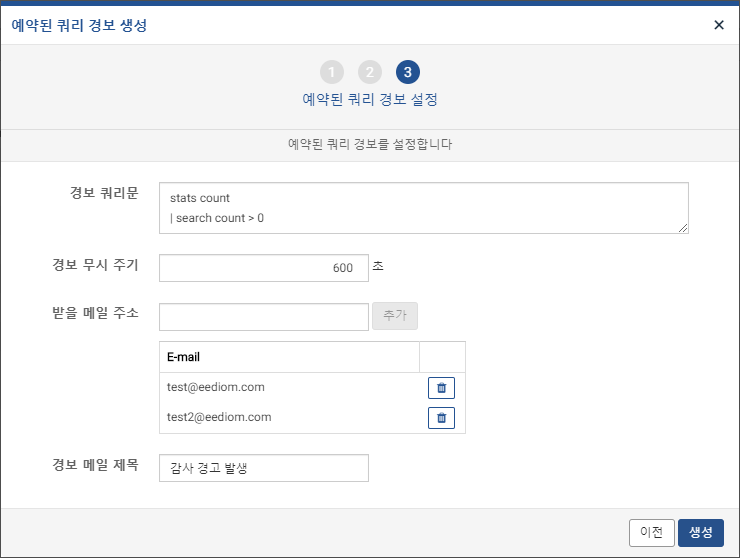 예약된 쿼리 편집단계 1예약된 쿼리 메인 화면에서 편집할 쿼리를 선택하고 편집 버튼을 클릭합니다.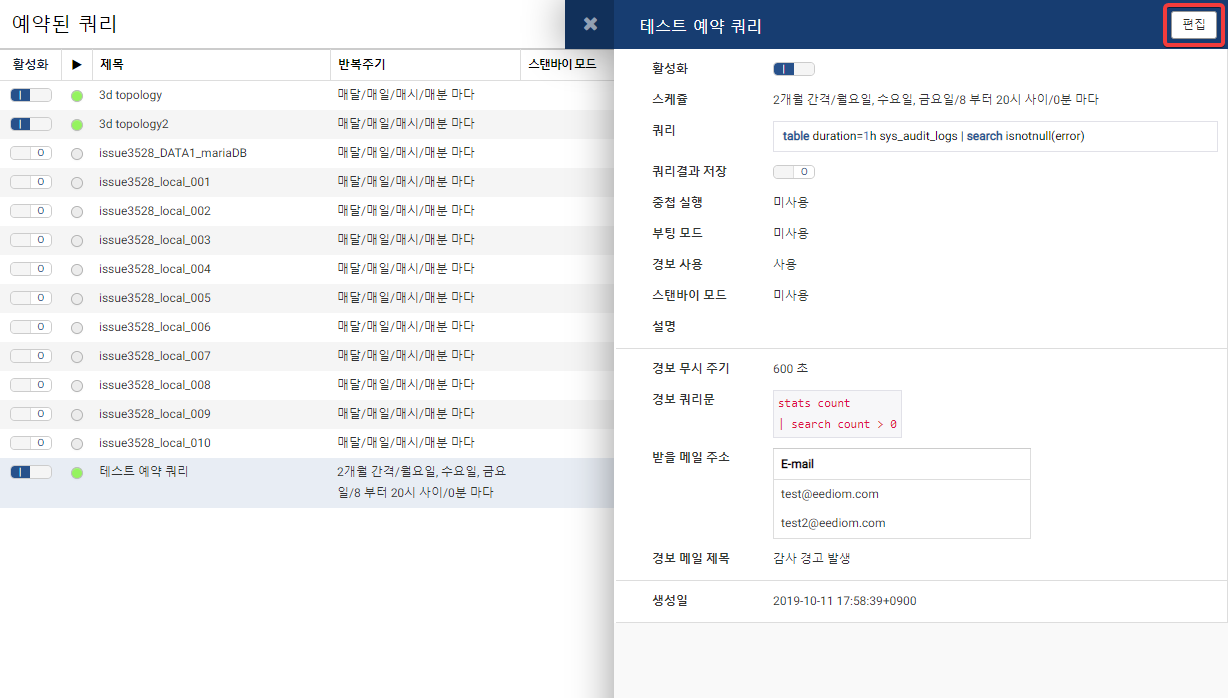 단계 2수정 사항을 입력한 후 완료 버튼을 눌러 예약된 쿼리 편집을 마칩니다.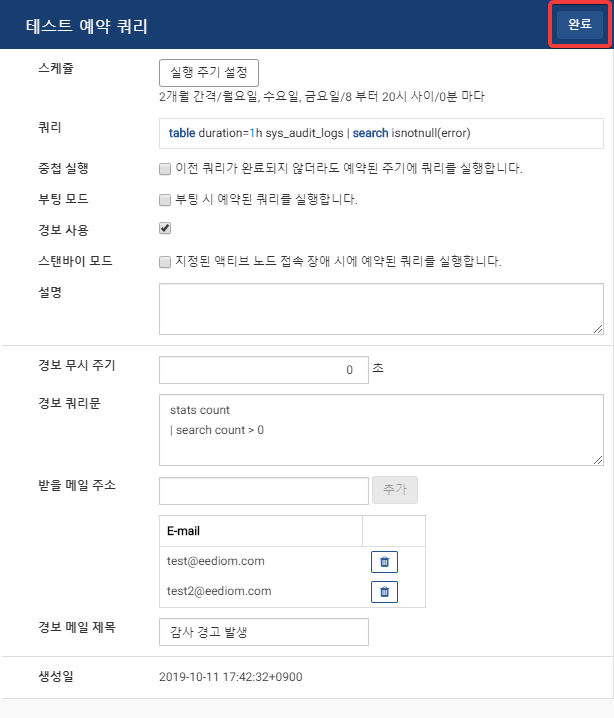 예약된 쿼리 삭제단계 1예약된 쿼리 메인화면에서 편집 버튼을 클릭합니다.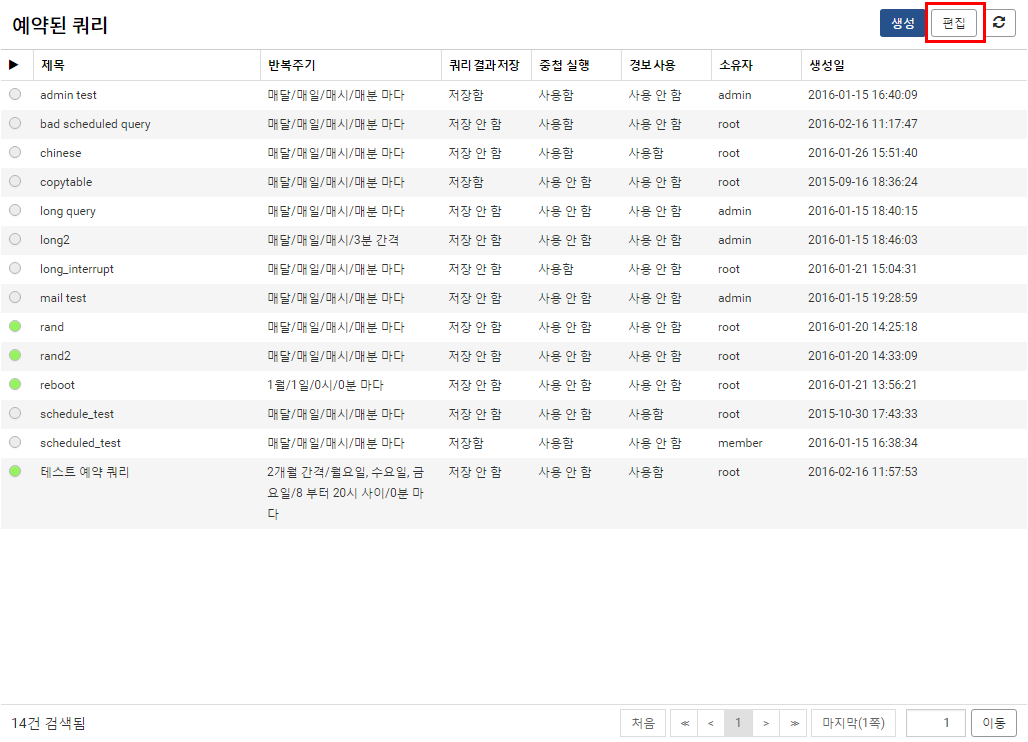 단계 2편집 모드에서 삭제할 쿼리들을 선택한 후 삭제 버튼을 클릭합니다.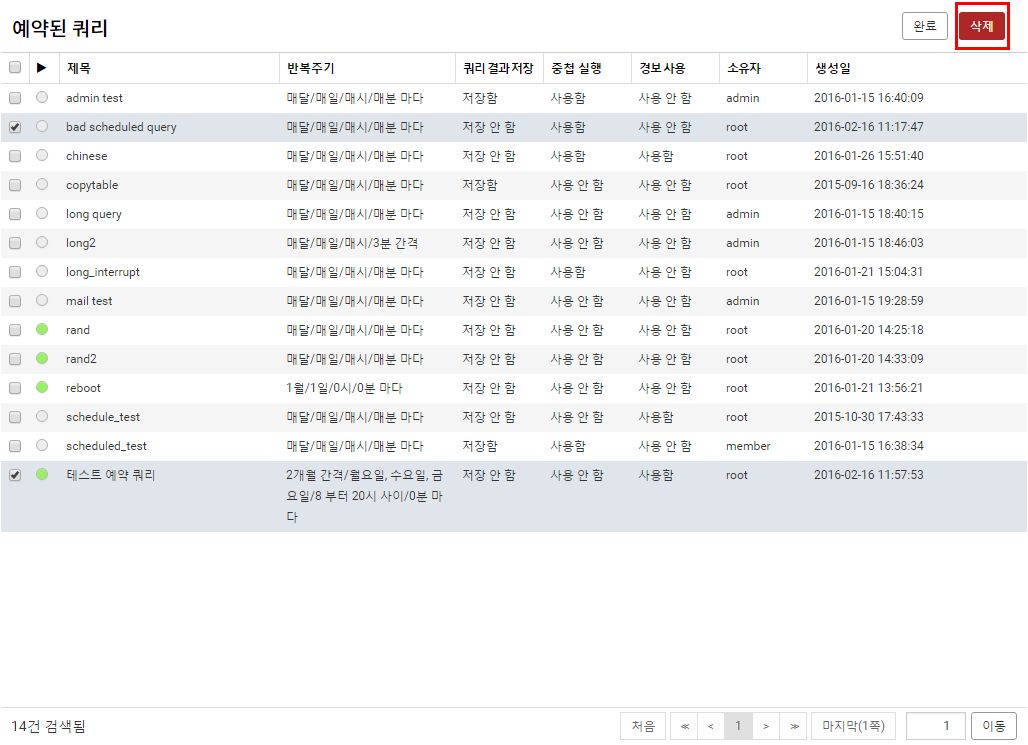 단계 3확인 창에서 삭제 메뉴를 눌러 삭제 작업을 완료합니다.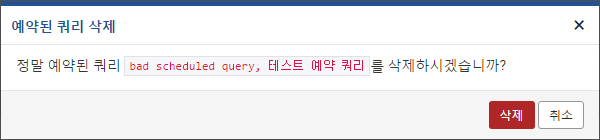 단계 4완료 버튼을 눌러 편집 모드에서 나갑니다.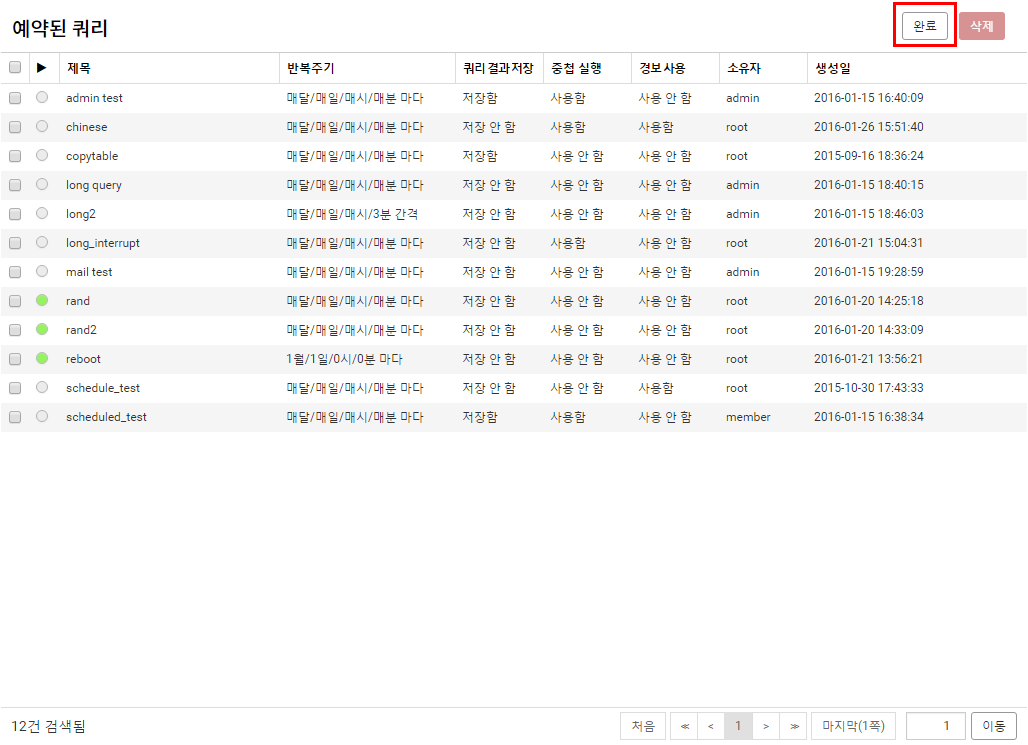 워크플로우워크플로우 기능을 활용하면 로그프레소를 통해 파일 혹은 DBMS 데이터를 조회하고, 원하는 형태로 가공하여, 필요한 곳에 적재하는 일련의 작업 흐름을 자동화할 수 있습니다.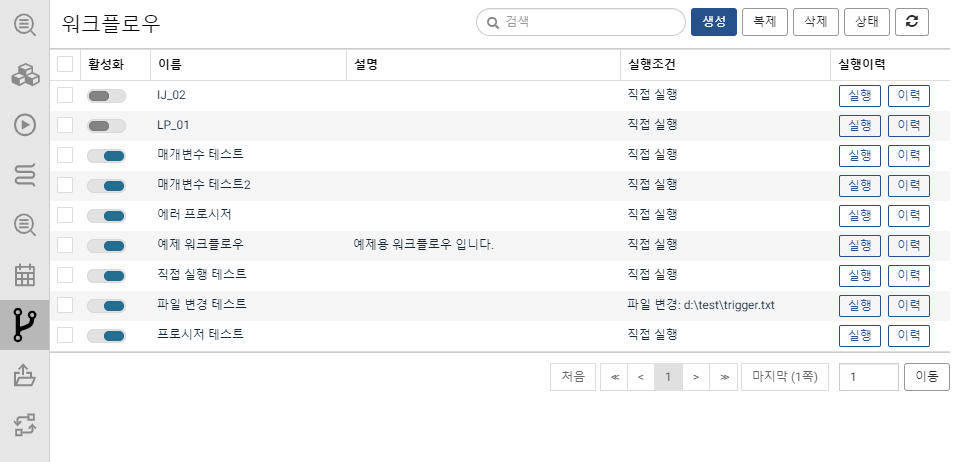 워크플로우는 한 개 이상의 태스크로 구성됩니다. 각 태스크는 다른 태스크에 의존성을 가질 수 있습니다. 의존하고 있는 태스크가 원하는 조건에 도달해야 다음 태스크가 실행됩니다. 여러 태스크에 의존하고 있을 경우 모든 태스크가 원하는 조건에 도달해야 실행됩니다.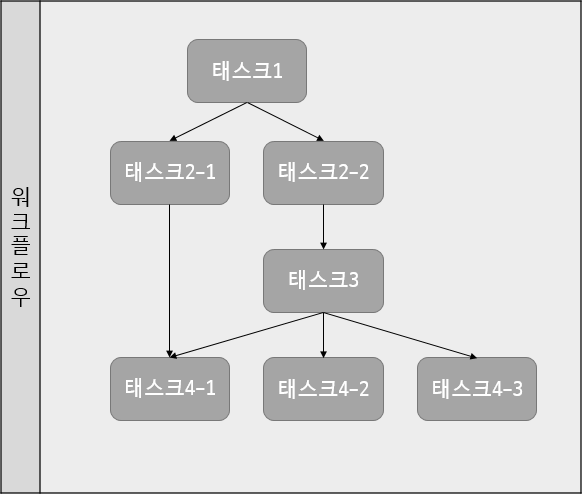 태스크 유형은 쿼리 실행, 프로시저 실행, 프로그램 실행, 타이머 대기가 있습니다.태스크는 의존하고 있는 태스크에서 입력 변수를 가져올 수 있으며, 다음 태스크에 출력 변수를 넘겨줄 수 있습니다.워크플로우 관리워크플로우 유형워크플로우는 실행조건에 따라 직접 실행, 파일 변경, 예약 일정 세 가지 유형으로 나눌 수 있습니다.직접 실행사용자가 직접 워크플로우를 실행하는 경우에만 실행됩니다. 따로 설정할 항목은 없습니다.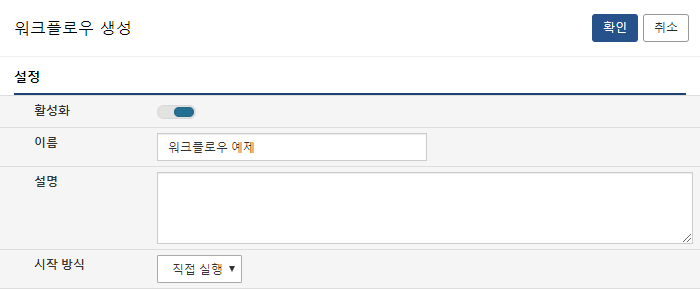 파일 변경지정한 파일이 변경되었을때 실행됩니다. 특정 파일이 변경되었을 때 조회하거나, 외부 프로그램 작업 완료 상태를 트리거 파일로 확인할 경우 파일 변경 유형을 사용하면 됩니다.파일 경로와 점검 주기를 설정하면, 주기마다 파일의 수정 일자를 확인하여, 파일이 변경된 경우 워크플로우를 실행합니다.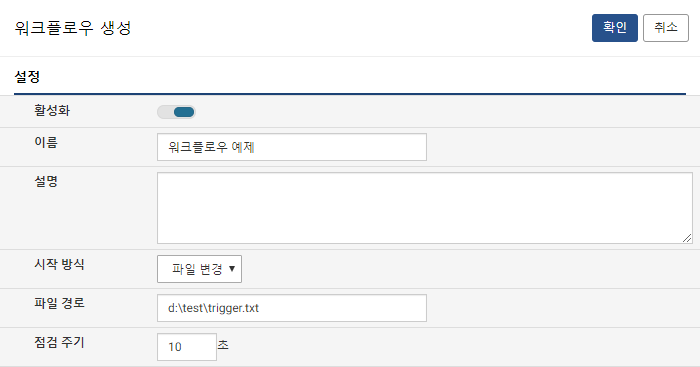 예약 일정예약 일정을 선택하면 특정 시간에 워크플로우를 실행시킬 수 있습니다. 월, 일, 시, 분, 요일 별로 다음과 같이 설정을 입력할 수 있습니다.매월/매일/매시/매분모든 월/일/시/분에 실행됩니다.간격특정 주기로 실행됩니다.시점특정 시점에만 실행됩니다.범위특정 범위에 해당할때 실행됩니다.표현식시점, 범위, 간격 등을 복합적으로 입력할 수 있습니다. cron 형식으로 입력합니다.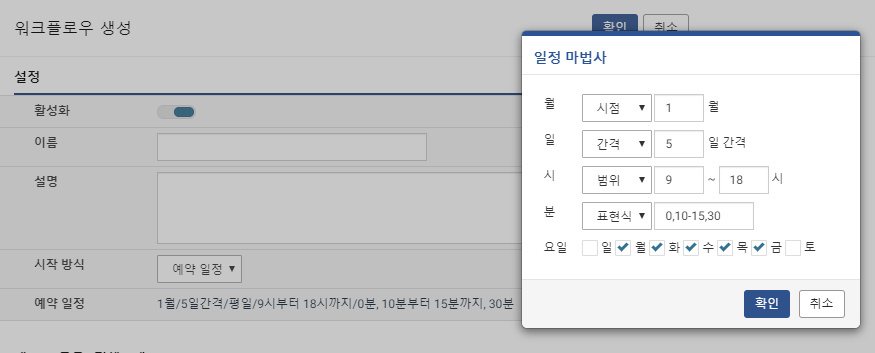 워크플로우 생성단계 1워크플로우 메뉴에서 생성 버튼을 클릭합니다.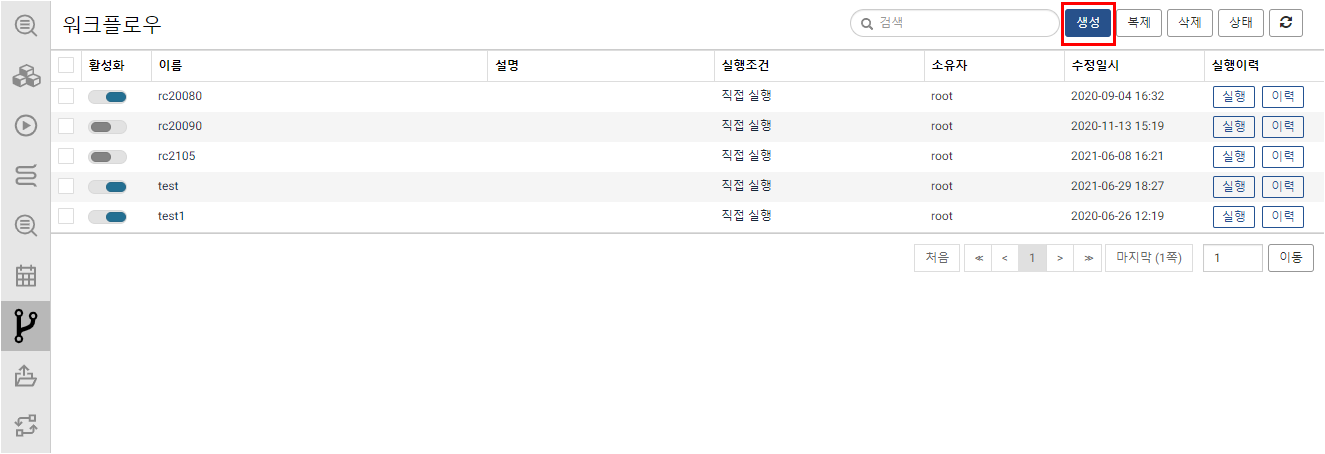 단계 2워크플로우 이름과 설명을 입력하고, 시작방식과 활성화 여부를 선택합니다.활성화워크플로우 생성시 바로 활성화될지 여부를 선택합니다.이름워크플로우 이름을 입력합니다. 필수 항목 입니다.설명워크플로우에 대한 설명을 입력합니다.시작 방식워크플로우 시작 방식을 입력합니다. 자세한 내용은 워크플로우 유형에서 확인할 수 있습니다.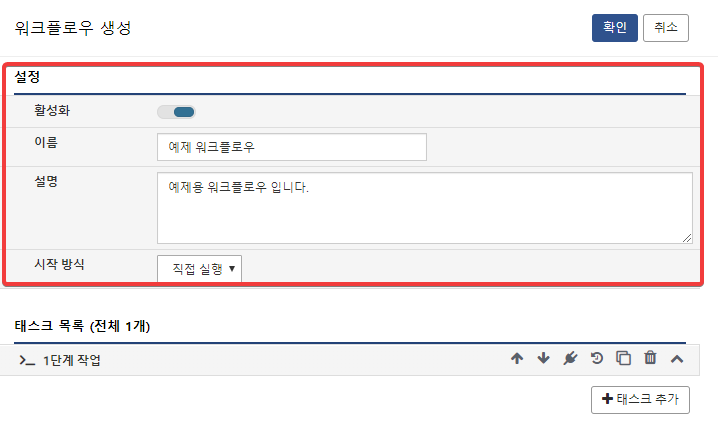 단계 3태스크 목록을 편집합니다.워크플로우에서 수행할 태스크 목록을 편집합니다. 쿼리 실행, 프로시저 실행, 외부 프로그램 실행, 타이머 대기 등 다양한 태스크를 추가하고, 태스크 간 의존성을 부여하여 워크플로우의 흐름을 지정한 후, 입력/출력 매개변수를 활용하여 복잡한 워크플로우를 구축할 수 있습니다. 태스크 구축에 관한 자세한 내용은 태스크 관리를 참고하세요.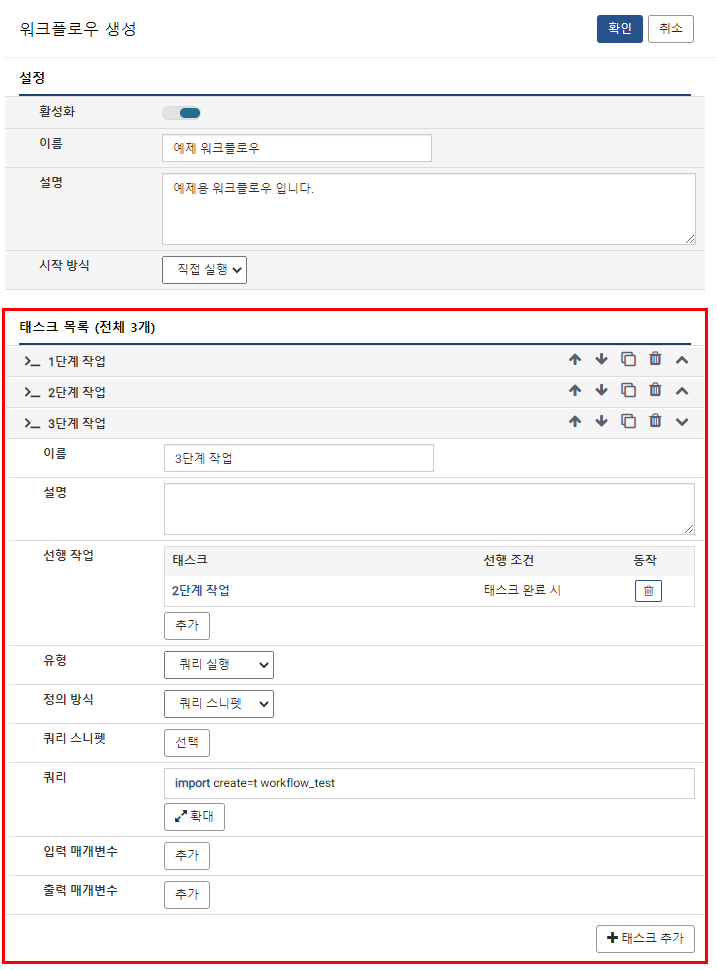 단계 4모든 작업이 완료되었으면 확인 버튼을 클릭하여 워크플로우를 생성합니다.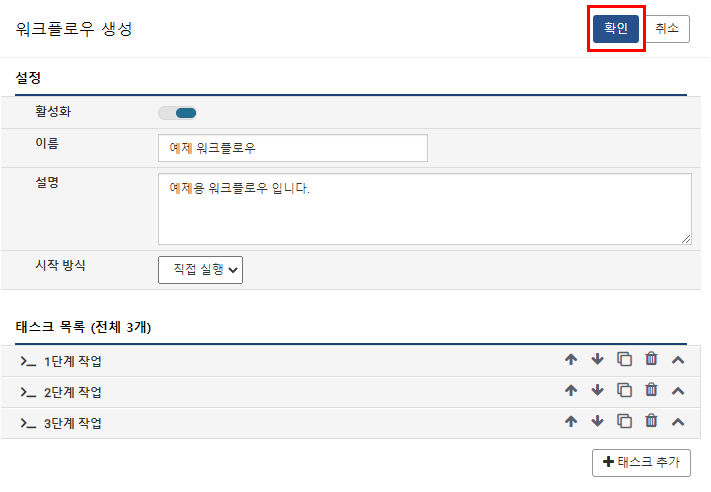 워크플로우 편집생성한 워크플로우를 편집하려면 워크플로우 목록에서 편집할 워크플로우를 선택합니다. 이름, 설명, 아니면 실행조건을 클릭하면 워크플로우 편집 화면이 보입니다.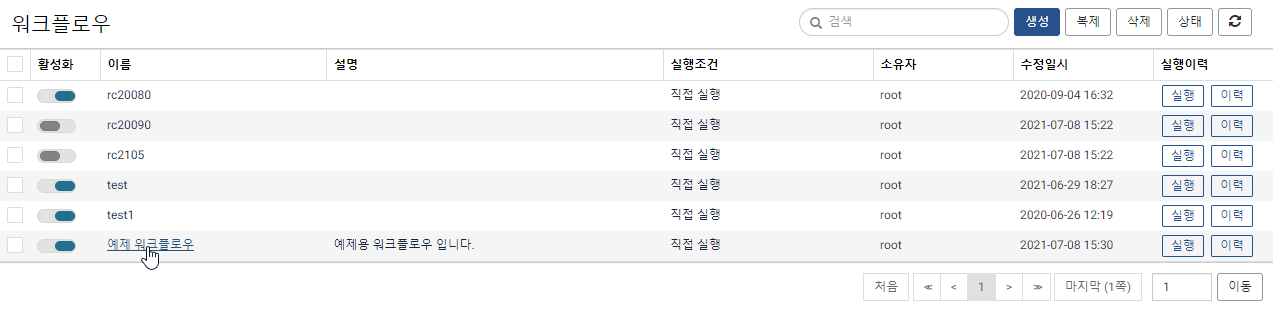 워크플로우 편집 화면은 생성 화면과 일치합니다. 워크플로우 설정과 태스크 목록을 편집할 수 있습니다. 편집 완료 후엔 확인 버튼을 클릭해서 수정 사항을 반영합니다.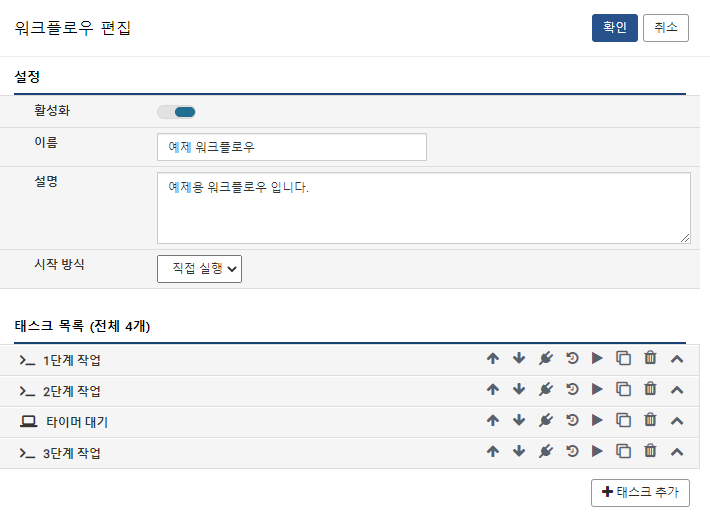 워크플로우 복제워크플로우 목록에서 복제할 워크플로우들을 체크한 후 복제 버튼을 클릭합니다.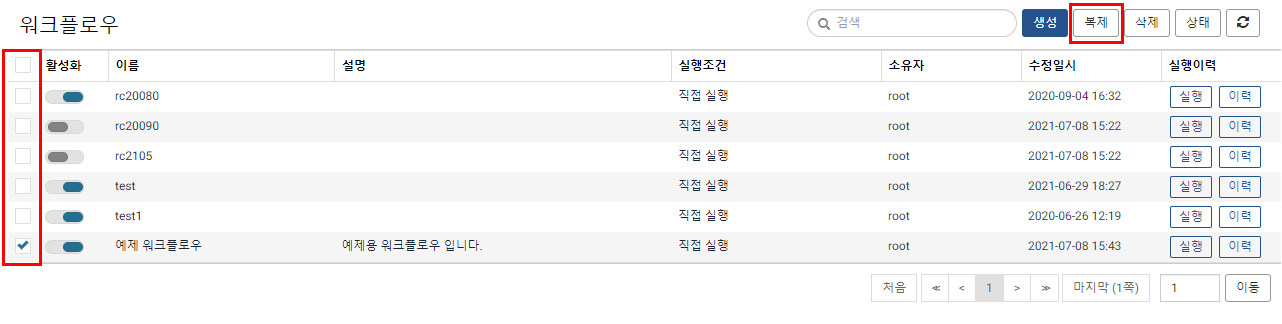 복제 확인 창이 뜨면 복제할 워크플로우 목록을 확인한 후 복제 버튼을 클릭합니다.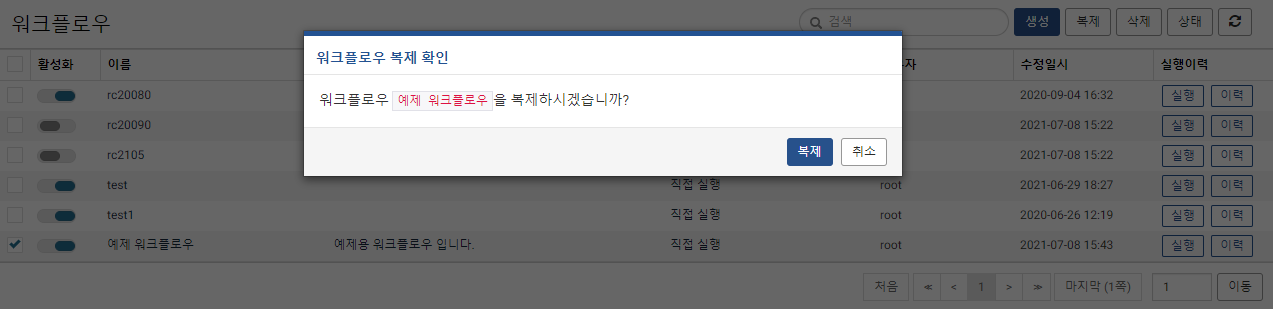 워크플로우 목록에 복제된 워크플로우가 생성된 것을 확인할 수 있습니다. 복제된 워크플로우는 비활성화 된 상태로 생성되며 이름이 (원본워크플로우)의 사본 입니다.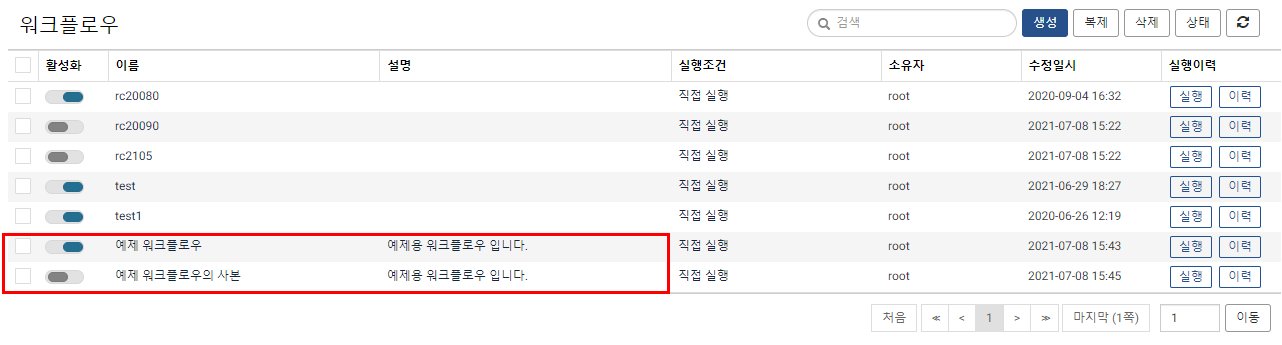 워크플로우 삭제워크플로우 목록에서 삭제할 워크플로우들을 체크한 후 삭제 버튼을 클릭합니다.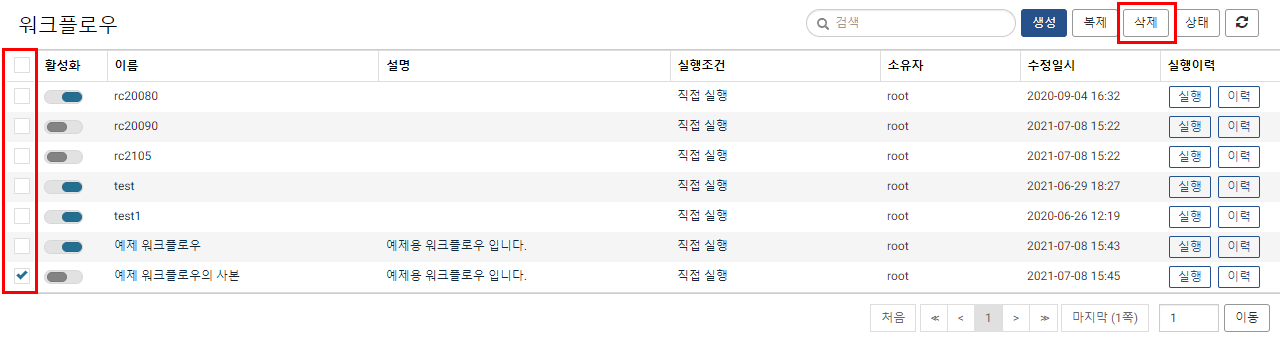 삭제 확인 창이 뜨면 삭제될 워크플로우 목록을 확인한 후 삭제 버튼을 클릭합니다.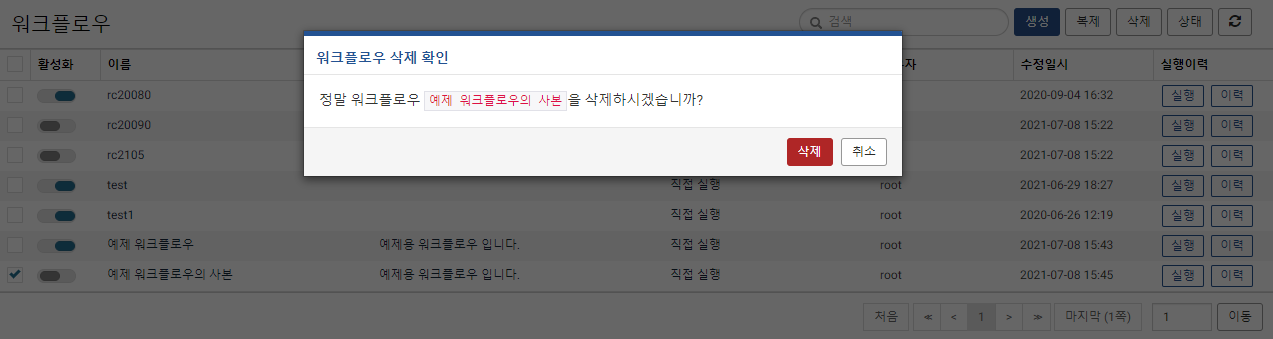 워크플로우 실행워크플로우 화면에서 원하는 워크플로우를 실행시킬 수 있습니다. 워크플로우 목록에서 원하는 워크플로우의 실행 버튼을 클릭하면 됩니다.워크플로우가 비활성화 되어있거나, 유형이 파일 변경이나 예약 일정이어도 직접 실행할 수 있습니다.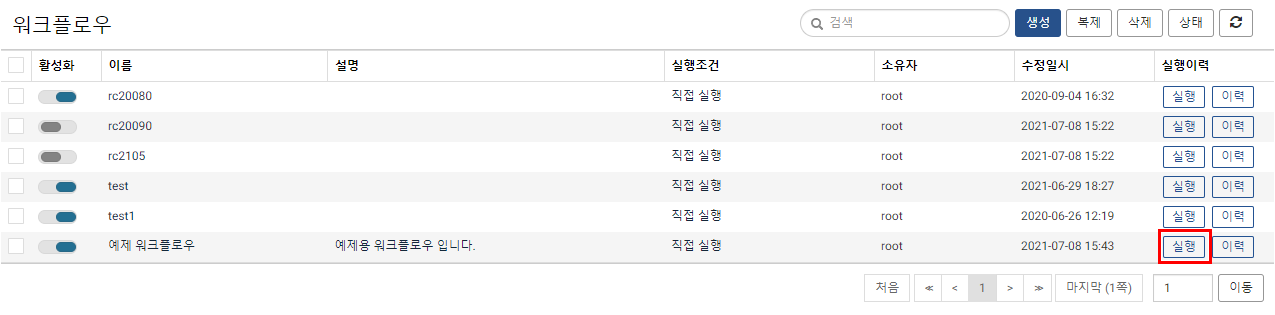 워크플로우 실행 확인 창에서 실행할 워크플로우를 확인하고 실행 버튼을 클릭합니다.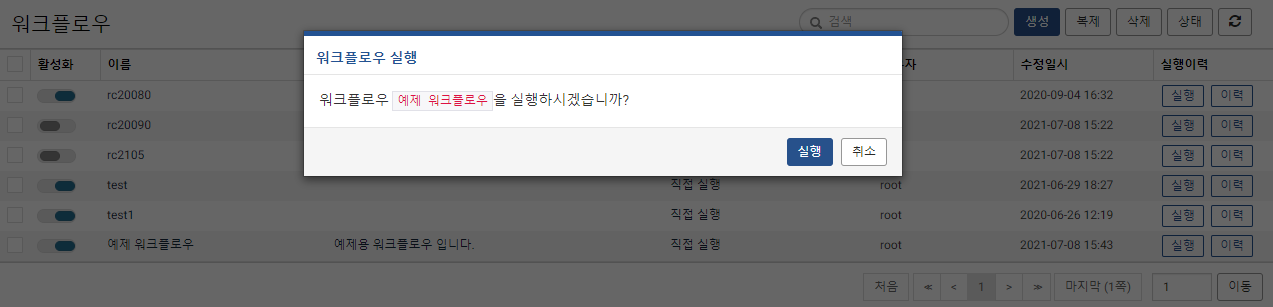 워크플로우 내 태스크가 입력 매개변수가 필요한 경우 실행 시점에 매개변수 값을 입력합니다.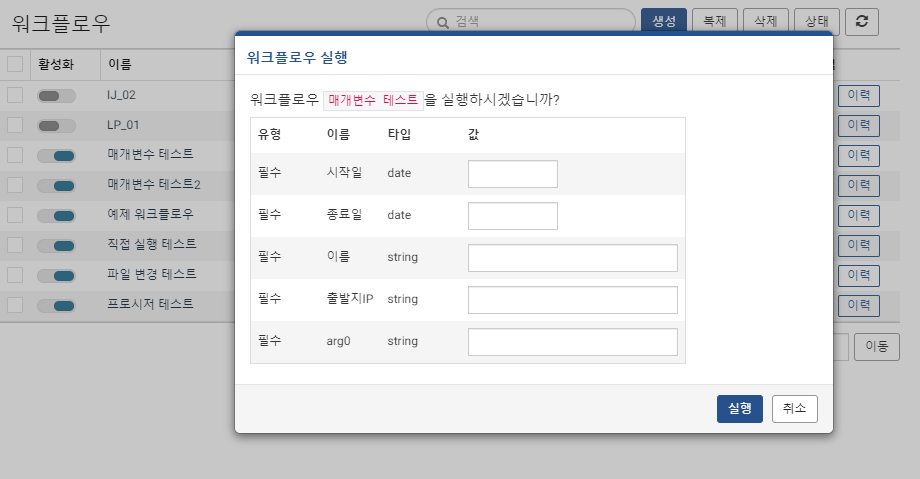 워크플로우를 실행시키면 워크플로우 실행 모니터 화면이 표시됩니다. 각 태스크 별 진행상태와 실행시간이 표시됩니다. 백그라운드 실행을 클릭하면 실행 모니터 창이 닫히고 워크플로우가 백그라운드로 실행됩니다. 목록을 클릭하면 실행중인 워크플로우 목록 창이 표시됩니다. 중단을 클릭하면 해당 워크플로우가 중단됩니다.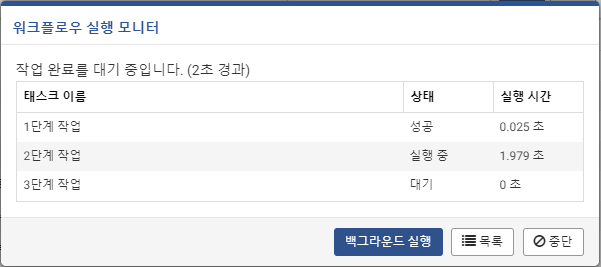 모든 태스크 실행이 완료되면 워크플로우 실행도 완료됩니다. 확인 버튼을 눌러 창을 닫고 워크플로우 목록으로 돌아갈 수 있습니다.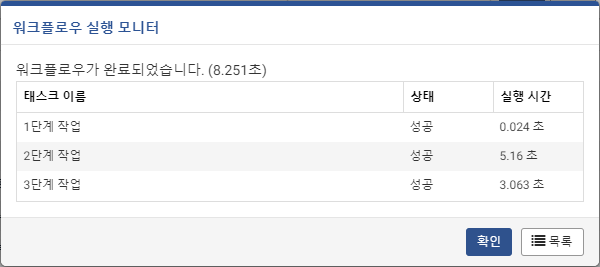 워크플로우 상태 조회 및 중단현재 실행중인 워크플로우들의 상태를 조회하려면 워크플로우 메뉴에서 상태 버튼을 클릭합니다.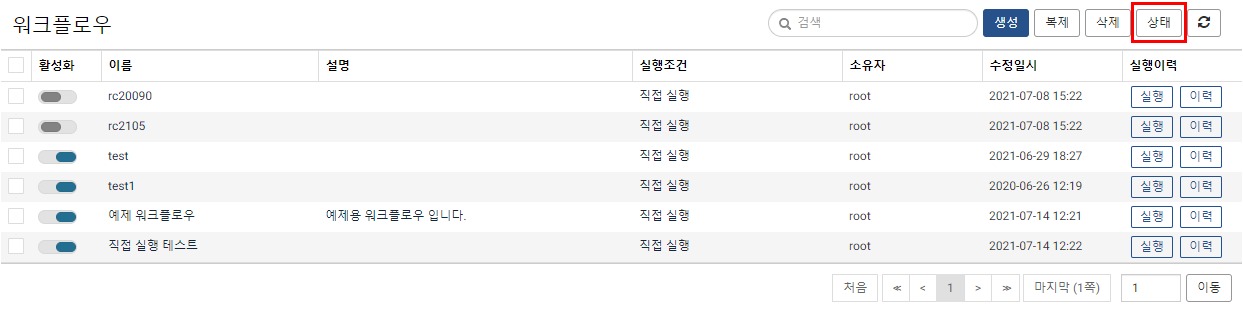 상태 버튼을 클릭하면 워크플로우 실행 모니터에 현재 실행중인 워크플로우 목록과 각 워크플로우의 경과시간이 표시됩니다. 이 화면은 주기적으로 자동 새로고침되며, 원하는 경우 우측 상단 새로고침 버튼을 클릭해서 직접 새로고침 할 수 있습니다.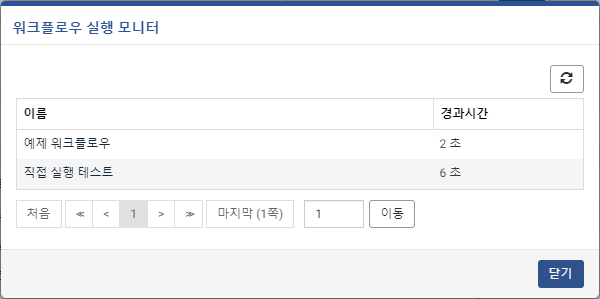 워크플로우 이름을 클릭하면 해당 워크플로우의 상세 실행 내역이 표시됩니다. 백그라운드 실행을 클릭하면 해당 워크플로우를 백그라운드에서 실행시키고, 목록을 클릭하면 실행중인 워크플로우 목록으로 돌아가고, 중단을 클릭하면 해당 워크플로우를 중단시킵니다.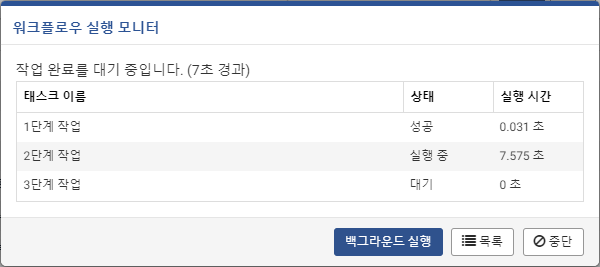 워크플로우 이력 조회워크플로우 목록에서 특정 워크플로우의 이력 버튼을 클릭하면 해당 워크플로우를 실행한 이력을 볼 수 있습니다.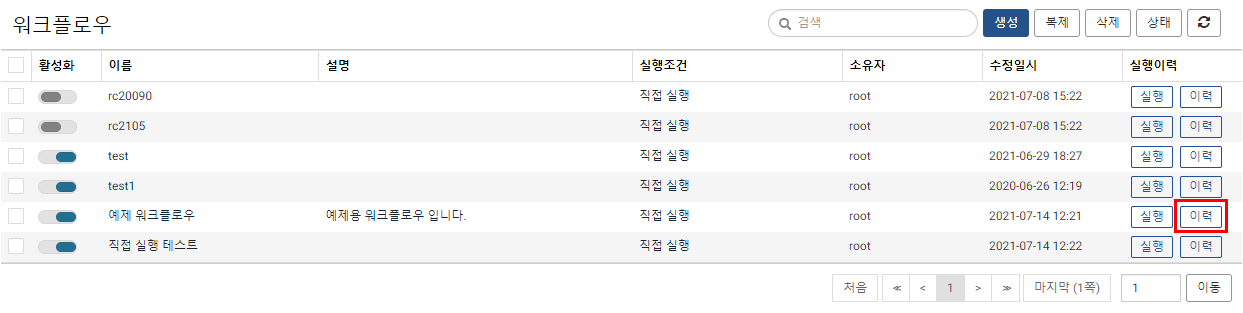 워크플로우 이력 화면에서는 워크플로우가 실행된 시간과 종료된 시간 및 소요시간 등을 확인할 수 있습니다.이력 검색 기간을 조절해 원하는 기간 동안의 실행 이력을 조회할 수 있습니다.새로 고침 버튼을 클릭해서 워크플로우 이력 목록을 새로고침 할 수 있습니다.목록 버튼을 클릭해서 워크플로우 목록 화면으로 돌아갈 수 있습니다.다운로드 버튼을 클릭해서 워크플로우 실행 이력 목록을 파일로 다운로드 할 수 있습니다.워크플로우 이름을 클릭해서 해당 워크플로우 편집 화면으로 이동할 수 있습니다.상세내역 버튼을 클릭해서 워크플로우 태스크별 소요시간과 실행결과를 확인할 수 있습니다.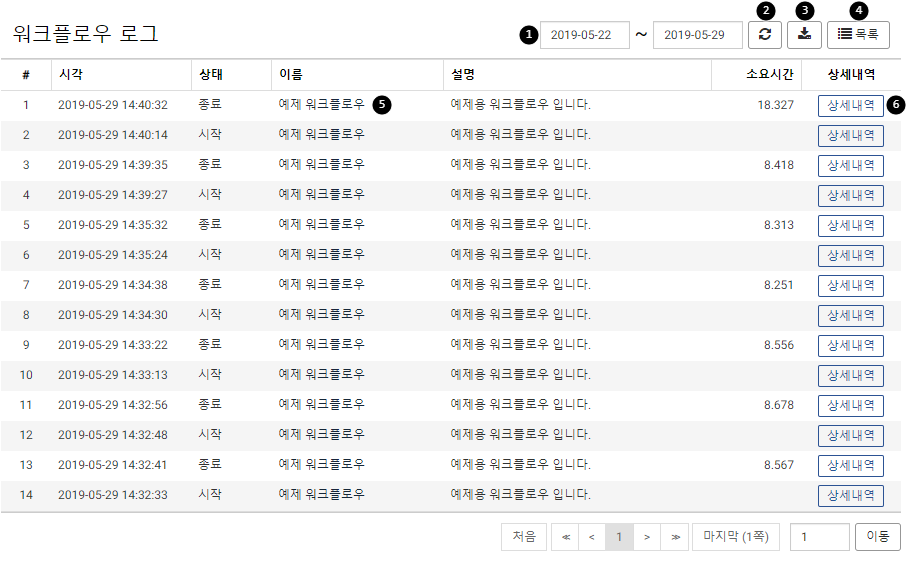 워크플로우 이력 다운로드워크플로우 이력 메뉴에서 다운로드 버튼을 클릭해 워크플로우 이력 목록을 다운로드 받을 수 있습니다.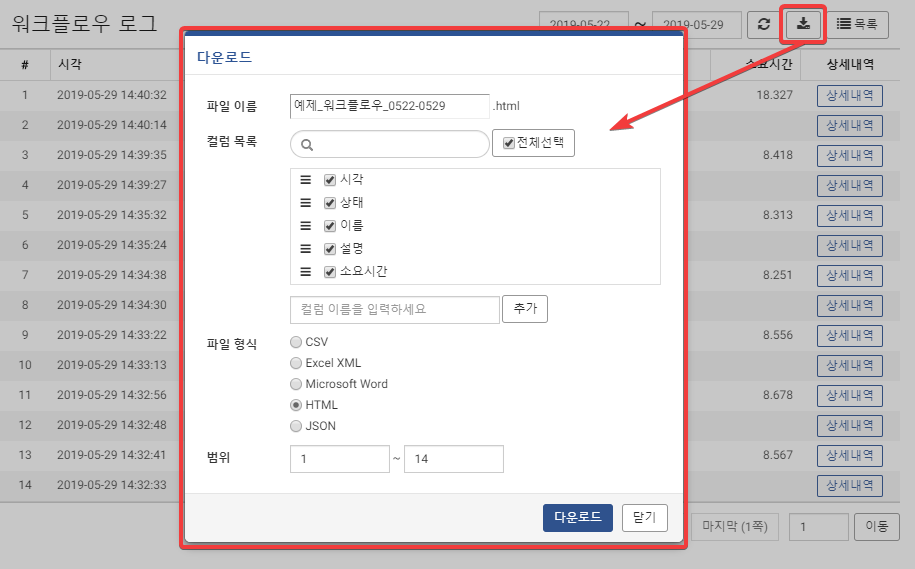 워크플로우 이력 상세내역워크플로우 이력 상세내역 화면에서는 각 태스크별 시작 및 종료시간, 소요시간, 입력/출력 매개변수, 그리고 오류 발생 시 오류 내역을 조회할 수 있습니다.새로고침 버튼을 누르면 워크플로우 상세 이력이 새로고침 됩니다.다운로드 버튼을 누르면 워크플로우 상세 이력 목록을 파일로 다운로드할 수 있습니다.목록 버튼을 누르면 워크플로우 이력 목록 화면으로 이동합니다.태스크 이름을 클릭하면 해당 태스크 편집 화면으로 이동합니다.프로그램 실행 태스크의 경우, 모니터 아이콘을 클릭하면 해당 태스크 프로그램 실행 결과 표시 화면으로 이동합니다.오류가 난 태스크의 경우, 오류 조회를 클릭하면 상세 메시지 창이 표시됩니다.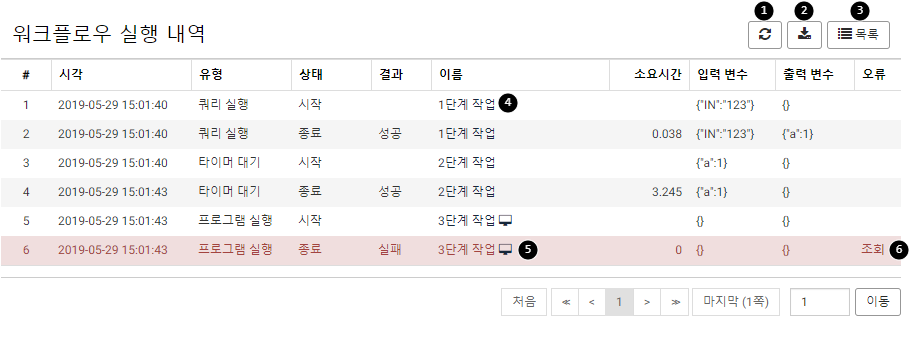 다운로드(2)를 클릭하면 워크플로우 상세 이력 목록을 다운로드 받을 수 있습니다.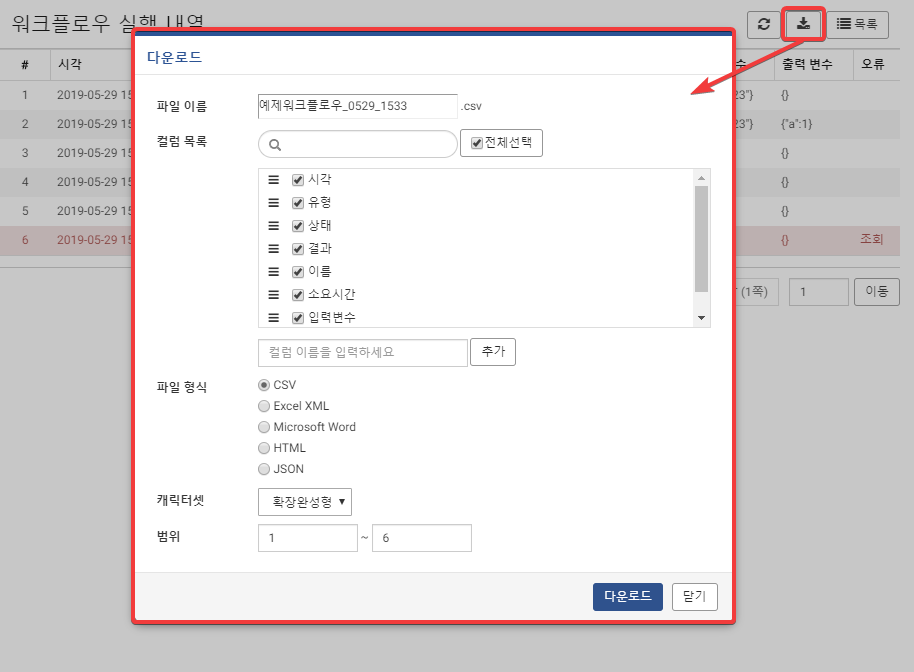 오류 조회(5)를 클릭하면 태스크 실행 시 발생한 오류에 대해 알아볼 수 있습니다.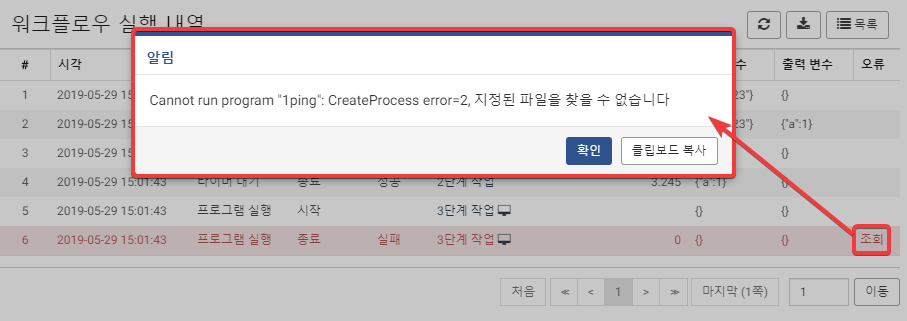 프로그램 실행 태스크 이름 옆 모니터 아이콘(6)을 클릭하면 프로그램 실행 결과를 볼 수 있습니다.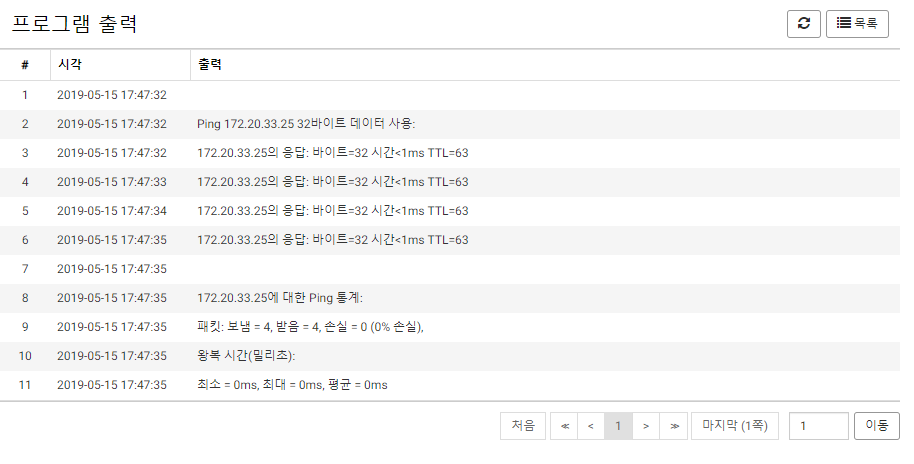 워크플로우 매개변수 관리워크플로우 내 태스크들은 매개변수를 입력받아서 그를 이용한 작업을 진행할 수 있습니다. 워크플로우 내 매개변수들은 공용으로 관리되며, 서로 다른 태스크들이 같은 매개변수를 사용할 수 있습니다.워크플로우 실행 도중 매개변수 값을 바꾸고 싶은 경우, 쿼리 실행 태스크에서 evalc 명령어나 쿼리 변수 할당 쿼리 스니펫을 사용하면 됩니다.쿼리 실행 시 모든 태스크의 모든 입력 매개변수에 대한 값을 입력받습니다. 한 태스크에 arg1이란 입력 매개변수가 있고 다른 태스크에 arg2란 입력 매개변수가 있는 경우 워크플로우 실행 시 arg1, arg2 매개변수 값을 모두 입력해야 합니다.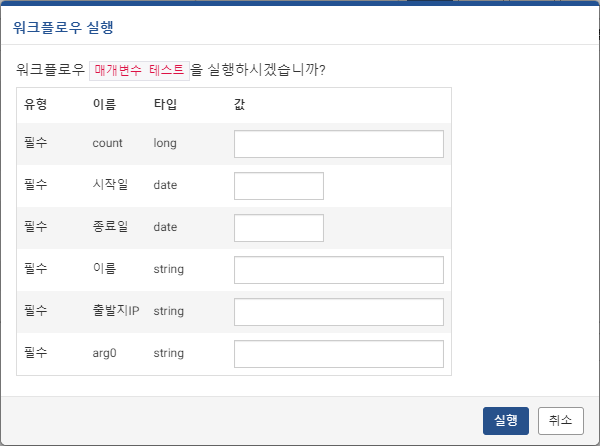 태스크 관리워크플로우는 다양한 태스크들의 연결로 구성됩니다. 워크플로우 편집 화면에서 태스크를 추가/편집/복제/삭제하여 워크플로우를 구성할 수 있으며, 각 태스크를 개별 실행하거나 실행 이력을 볼 수 있습니다.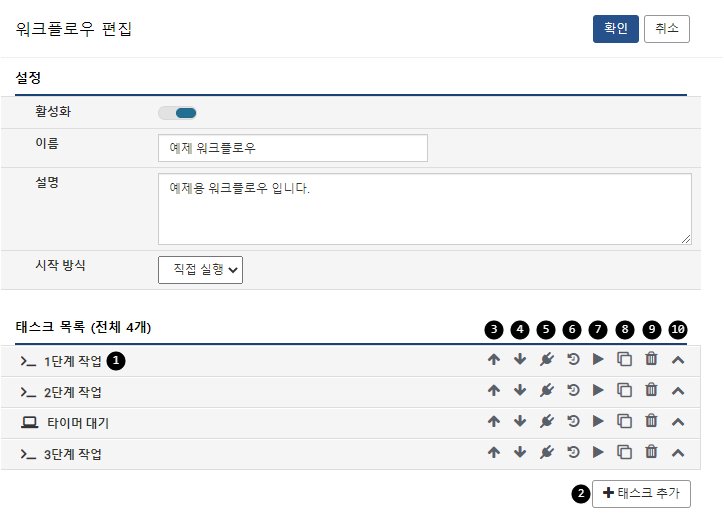 태스크 편집: 태스크 이름을 클릭하면 해당 태스크 편집 화면을 펼칩니다. 이미 편집 화면이 열려있는 경우 편집 화면을 닫습니다.새 태스크 추가: 새로운 태스크를 추가합니다. 자세한 내용은 태스크 추가를 참고하세요.위로: 태스크를 목록 위로 올립니다. 실행순서는 변경되지 않고, 태스크 목록에서의 순서만 바뀝니다.아래로: 태스크를 목록 아래로 내립니다. 실행순서는 변경되지 않고, 태스크 목록에서의 순서만 바뀝니다.API 설명: 태스크를 실행할 수 있는 curl 명령어REST API URL이 표시됩니다.실행 이력: 태스크 실행 이력 조회 화면으로 이동합니다. 태스크 실행 시각 및 종료 시각, 소요 시간, 입출력 매개변수 값이 표시됩니다.실행: 태스크를 실행합니다.복제: 현재 태스크와 같은 설정을 가진 태스크를 생성합니다.삭제: 태스크를 삭제합니다.접기/펼치기: 해당 태스크 편집 화면을 표시합니다. 한 태스크 편집화면이 펼쳐지면 기존에 열려있던 다른 태스크 편집화면은 자동으로 접힙니다.태스크 유형태스크 유형에는 쿼리 실행, 프로시저 실행, 프로그램 실행, 타이머 대기가 있습니다.쿼리 실행로그프레소 쿼리를 실행하는 태스크입니다. 쿼리 스니펫 기능으로 쿼리문을 조립할 수 있고, 직접 쿼리를 입력할 수도 있습니다.직접 입력을 선택할 경우 쿼리 항목에 원하는 쿼리문을 입력합니다.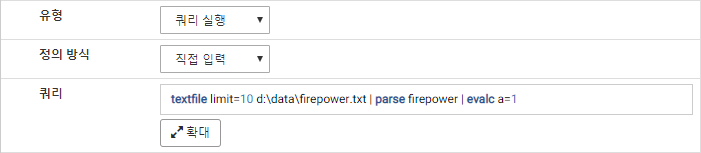 쿼리 스니펫을 선택할 경우 쿼리 스니펫 선택 버튼을 눌러 기존에 생성한 쿼리 스니펫을 선택하거나 직접 쿼리 스니펫을 생성합니다. 쿼리 스니펫의 쿼리문이 쿼리 창에 입력됩니다. 쿼리 스니펫에 대한 자세한 내용은 쿼리 스니펫을 참고하세요.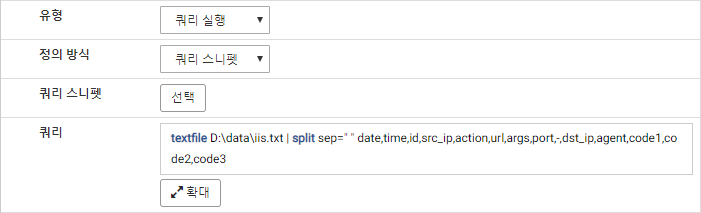 쿼리창 확대쿼리문이 길어질 경우 확대 버튼을 누르면 별도의 쿼리 편집기에서 쿼리문을 수정할 수 있습니다.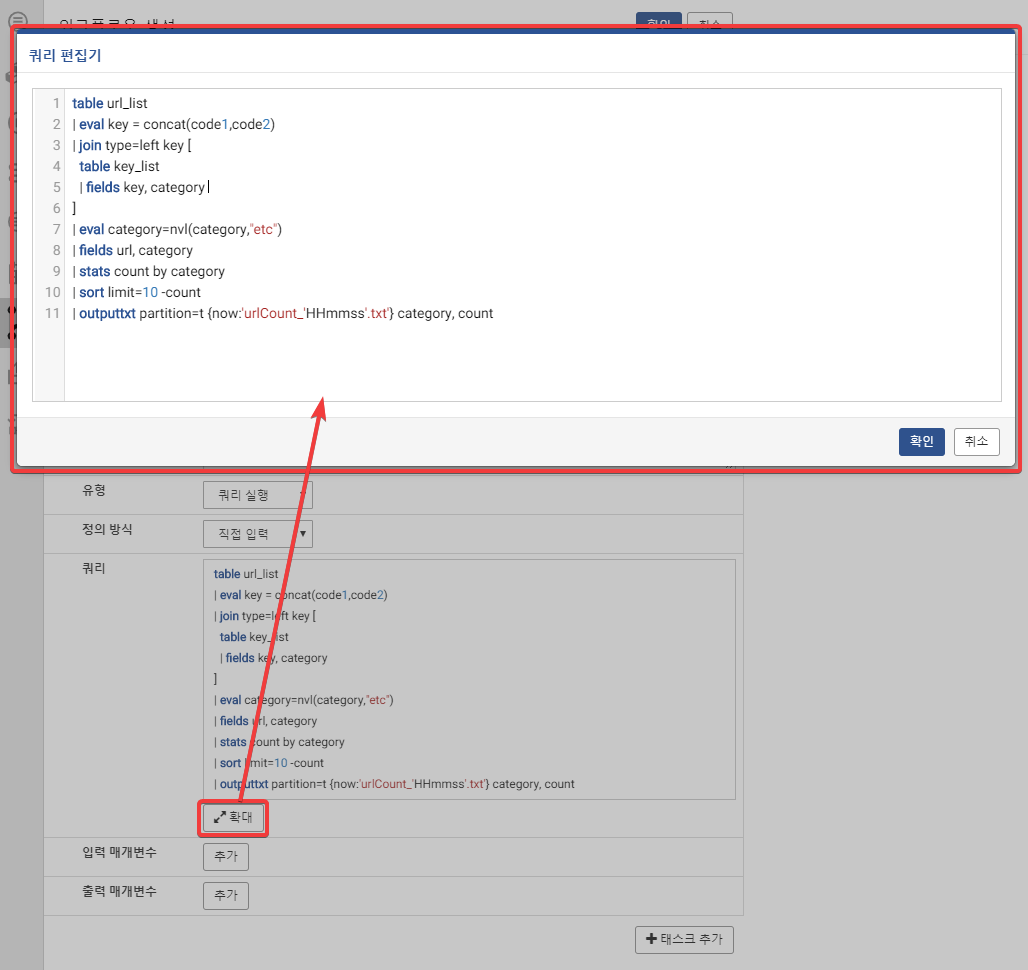 프로시저 실행로그프레소 프로시저를 실행하는 태스크입니다. 미리 생성해둔 프로시저 중 실행할 프로시저를 선택합니다.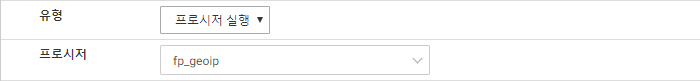 프로그램 실행외부 프로그램을 실행합니다. 입력 매개변수가 있으면 순서대로 명령줄 인자로 추가됩니다. 아래 예시의 경우 다음과 같이 프로그램을 실행하는 것과 같습니다.java -jar test.jar (arg1의 값) (arg2의 값)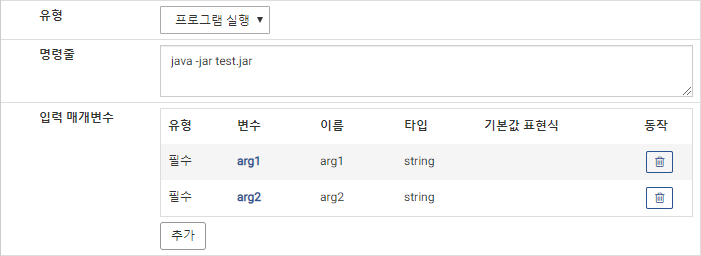 타이머 대기일정 시간동안 대기합니다. 동기화나 flush 등의 이슈로 태스크 전후에 대기가 필요할 때 사용할 수 있습니다. 대기할 시간을 초 단위로 입력합니다.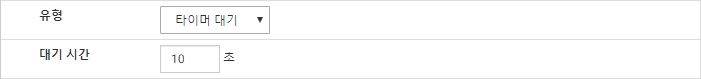 태스크 추가워크플로우 생성 시 1개의 태스크가 기본적으로 생성되어 있습니다. 추가 태스크를 생성하려면 태스크 추가 버튼을 클릭합니다.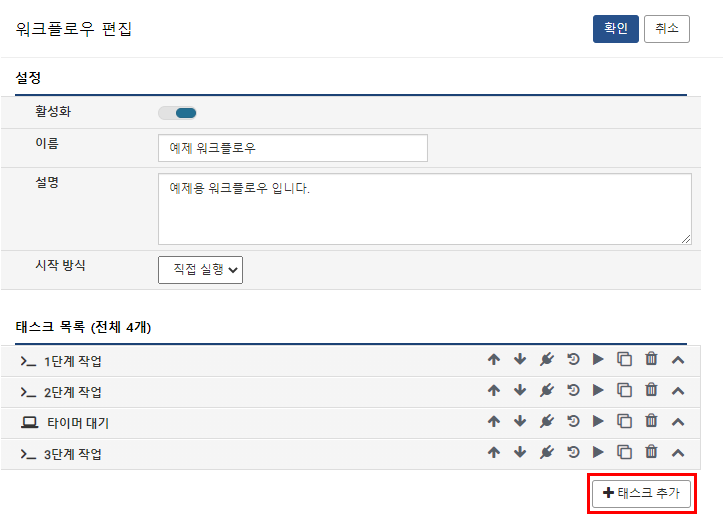 단계 1: 이름 및 설명 입력태스크 이름과 설명을 입력합니다. 태스크 이름은 자동으로 N단계 작업 형태로 생성되지만 이는 사용자가 수정할 수 있습니다.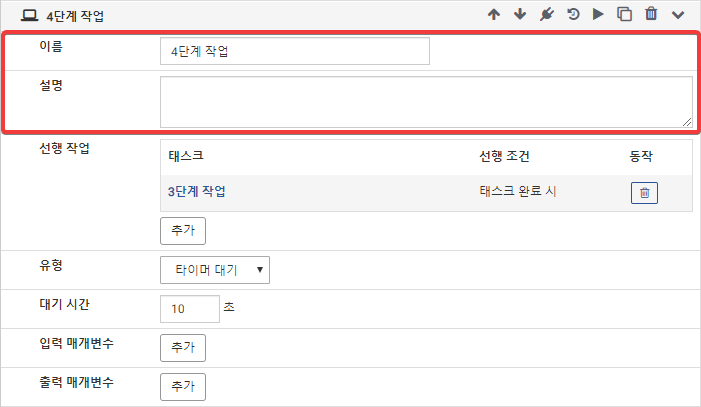 단계 2: 선행 작업 설정새로 추가하는 태스크에는 선행 작업 항목이 있습니다. 해당 태스크를 실행하기 전에 실행할 태스크를 지정합니다. 선행 태스크의 상태에 따라 실행되도록 설정할 수 있습니다.여러 태스크를 지정할 경우 모든 선행 태스크가 지정한 상태에 도달해야 실행됩니다. 선행태스크를 지정하지 않을 경우 워크플로우 시작 시 실행합니다.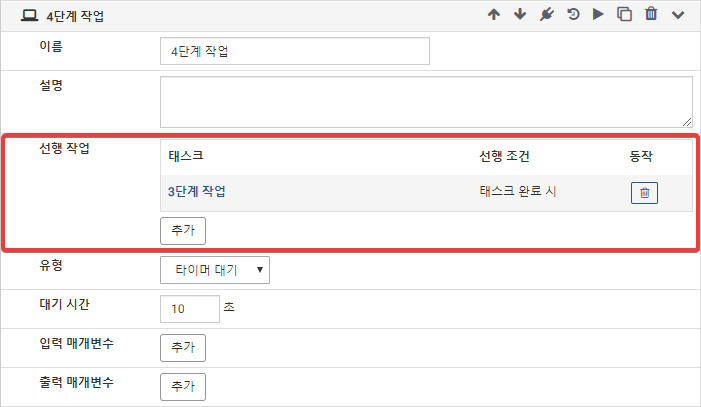 선행 태스크 이름을 클릭하면 태스크 의존성을 편집할 수 있습니다. 선행 태스크 항목에서 어느 태스크에 의존성을 걸 지 선택할 수 있습니다. 선행 조건 항목에서 해당 태스크가 어느 상태에 도달할 때 현 태스크를 수행할지 선택할 수 있습니다. 선택 가능 항목은 태스크 완료 시, 태스크 성공 시, 태스크 실패 시 입니다.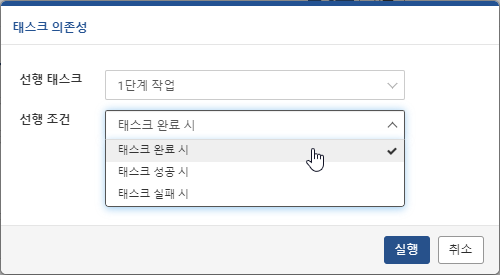 단계 3: 태스크 유형 설정태스크가 수행할 작업을 설정합니다. 실행할 쿼리/프로시저/외부 프로그램이나 대기할 시간을 설정합니다. 자세한 내용은 태스크 유형을 참고하세요.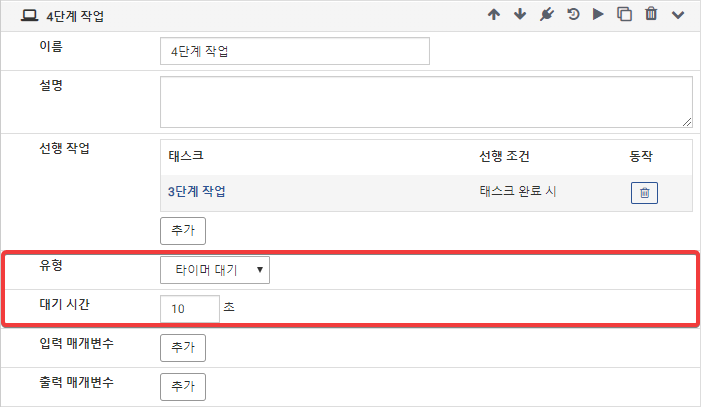 단계 4: 매개변수 설정사용자가 입력한 값을 사용해 작업을 하거나, 한 태스크의 결과값을 다른 태스크에서 사용하기 위해선 매개변수를 이용합니다. 입력/출력 매개변수에서 추가 버튼을 눌러 새 매개변수를 추가할 수 있고, 기존에 추가한 매개변수명을 클릭해 편집할 수 있습니다.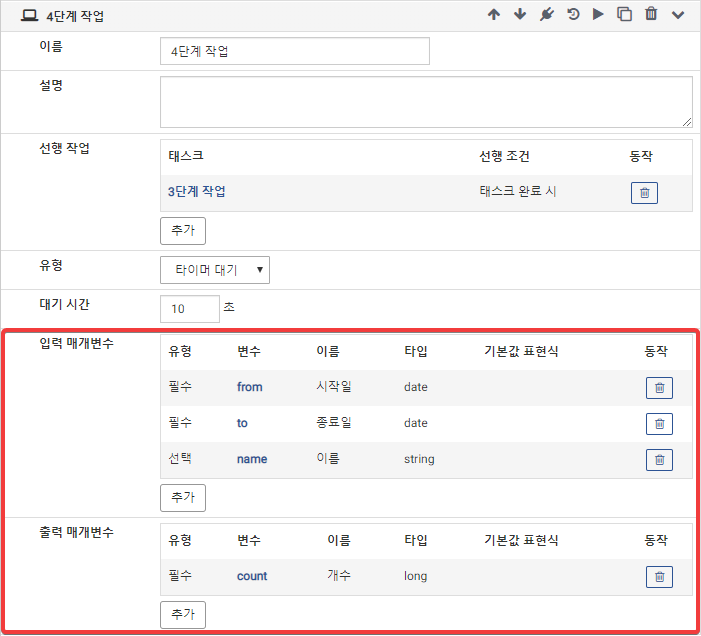 매개변수 추가 시 다음 항목들을 입력합니다.필수매개편수 필수/선택 여부를 입력합니다.. 선택 매개변수의 경우 값을 입력 안하면 null 값이 들어갑니다.변수태스크에서 해당 매개변수를 호출할때 사용할 이름을 입력합니다.이름해당 태스크를 직접 실행할때 사용자에게 표시되는 이름을 입력합니다.타입매개변수 타입을 입력합니다. 문자열, 날짜, 정수, 불리언 중에서 선택 가능합니다.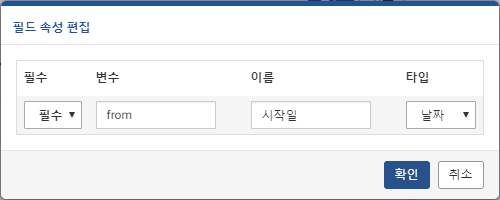 각 태스크 유형별 매개변수를 사용하는 법은 다음과 같습니다.쿼리 실행입력 매개변수를 쿼리문 내에서 $("매개변수") 매크로를 사용해 쓸 수 있습니다.쿼리문에 evalc 쿼리 커맨드를 사용하거나, 쿼리 스니펫의 경우 쿼리 변수 할당 쿼리 커맨드를 사용하면 해당 쿼리 매개변수를 출력 매개변수로 매핑할 수 있습니다.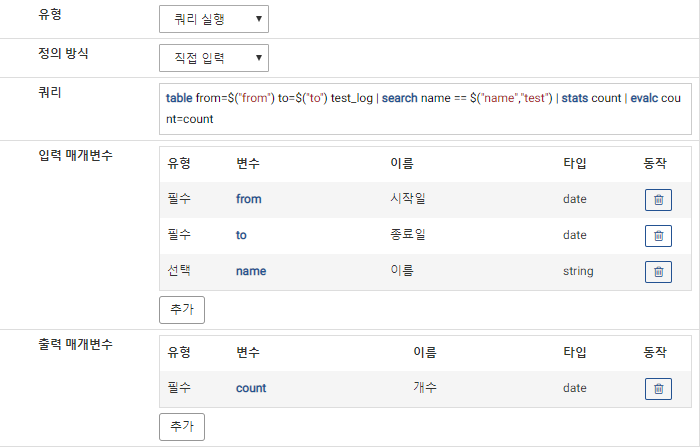 프로시저 실행태스크 입력 매개변수를 프로시저 입력 매개변수와 일치시키면 프로시저에서 해당 매개변수를 사용할 수 있습니다.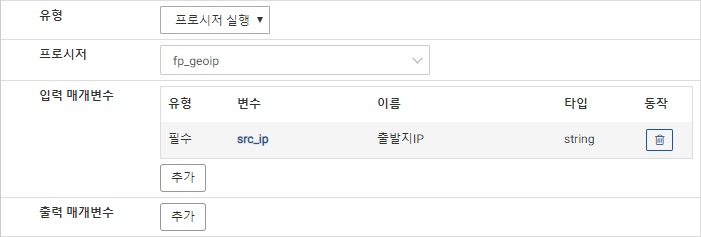 프로그램 실행프로그램 실행 시 설정한 매개변수가 순서대로 명령줄의 인자로 추가됩니다.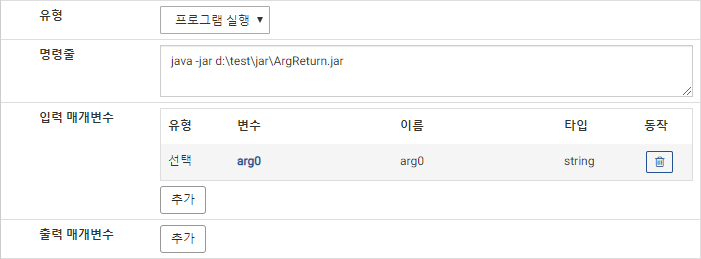 타이머 대기타이머 대기 태스크는 매개변수를 사용하지 않습니다.태스크 편집워크플로우 메뉴에서 태스크 목록 중 편집할 태스크의 이름이나 펼치기 아이콘을 클릭하면 해당 태스크를 편집할 수 있습니다.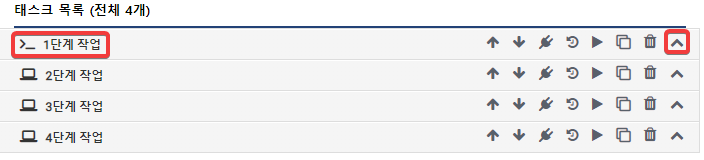 태스크 편집 화면에서는 태스크 추가 화면 처럼 이름, 설명, 선행작업, 유형, 동작, 입력/출력 매개변수 설정을 편집할 수 있습니다.태스크 API태스크의 API 설명 아이콘을 클릭하면 해당 태스크를 실행할 수 있는 API를 호출하는 curl 명령어가 표시됩니다.API_KEY는 API 키 프로파일 메뉴에서 발급한 API 키를 사용합니다.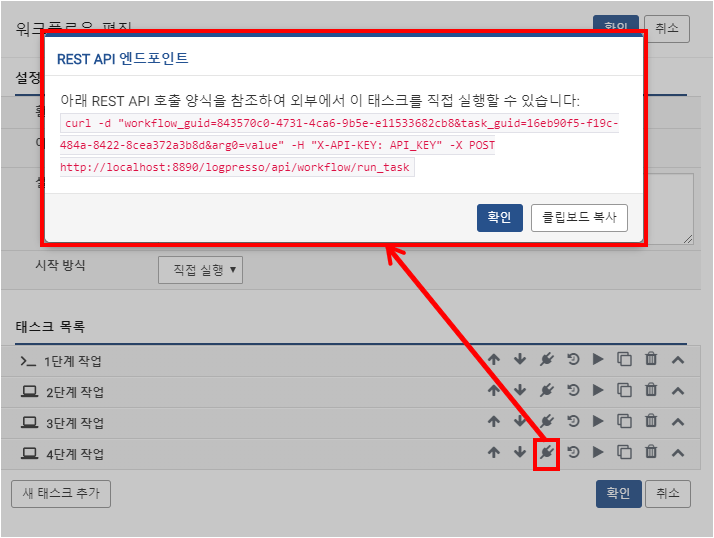 API 호출 양식을 복사해 API 키를 적용한 후 명령 프롬프트(윈도우)나 터미널(리눅스)에서 실행하면 다음과 같이 실행 정보가 표시되며 실행됩니다.curl -d "workflow_guid=843570c0-4731-4ca6-9b5e-e11533682cb8&task_guid=16eb90f5-f19c-484a-8422-8cea372a3b8d&arg0=value" -H "X-API-KEY: 51aa951d-b20f-cf3e-c07e-9fb8e1c5b3f9" -X POST http://localhost:8890/logpresso/api/workflow/run_task
{"duration":0,"start_time":null,"submit_time":"2019-05-20 12:44:09+0900","input_params":{"arg0":"value"},"name":"4단계 작업","end_time":null,"output_params":{},"guid":"2321da4c-a1ab-418f-9b0b-cbeb90b400a5","cancelled":false,"error":null,"status":"running"}태스크 이력태스크 목록에서 이력 아이콘을 클릭하면 해당 태스크 실행 이력 조회 화면으로 이동합니다.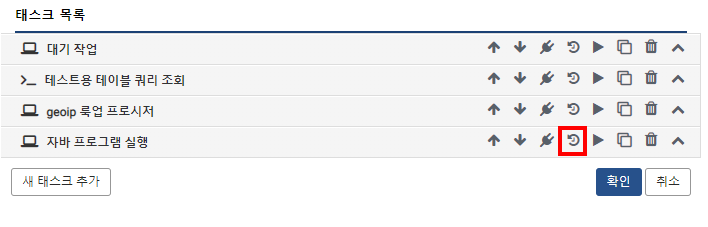 태스크 실행 내역 화면에선 다음 내용을 확인할 수 있습니다.태스크 시작 및 종료 시각태스크 유형태스크 상태 - 시작 혹은 종료 상태태스크 결과 - 성공 혹은 실패태스크 이름태스크 소요 시간태스크 입력 및 출력 매개변수태스크 오류 여부태스크 실행 내역 화면에선 다음 동작을 수행할 수 있습니다.태스크 조회 범위 시각 변경태스크 이력 새로고침태스크 이력 다운로드태스크 목록으로 이동(프로그램 실행 유형 태스크의 경우) 프로그램 실행 결과 표시태스크 오류 메시지 조회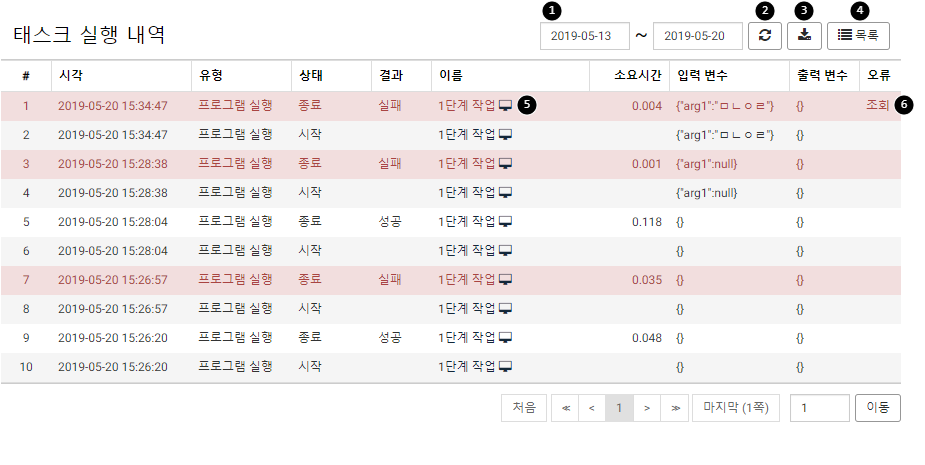 다운로드 버튼(4)을 클릭하면 태스크 내역을 파일로 다운로드 할 수 있습니다.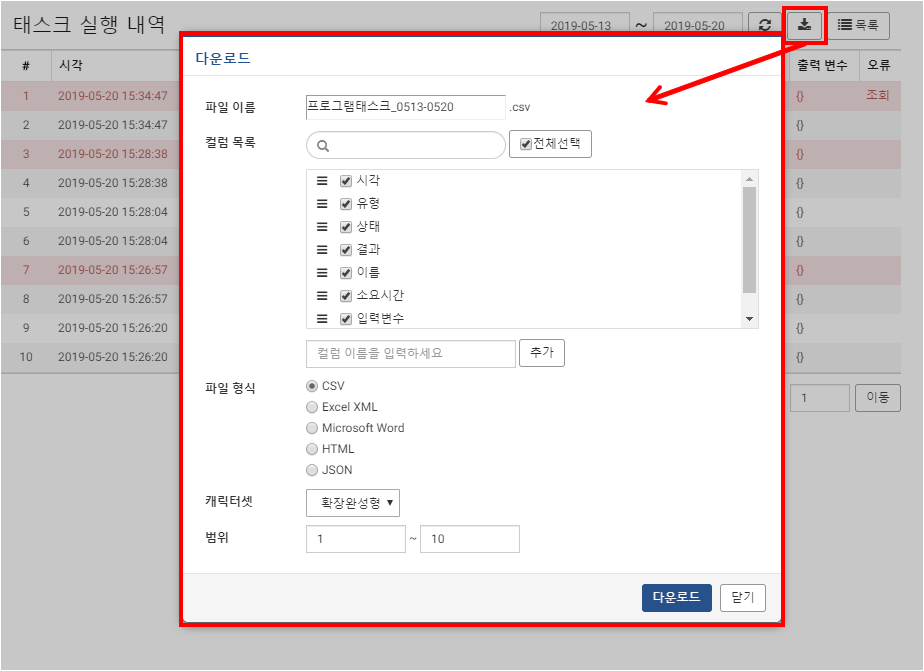 프로그램 실행 유형 태스크 이름 옆 모니터 아이콘(5)을 클릭하면 프로그램 실행 결과를 볼 수 있습니다.태스크 오류 조회(6) 클릭 시 알림 창에 오류 메시지가 다음과 같이 표시됩니다.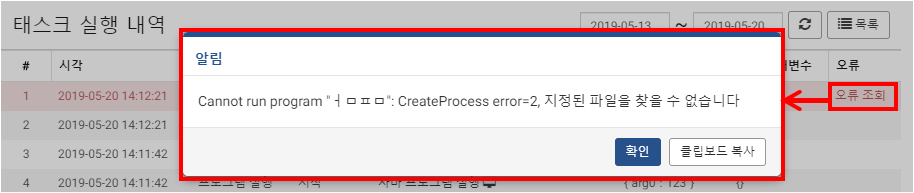 태스크 실행태스크 실행 아이콘을 클릭하면 해당 태스크만 실행시킬 수 있습니다. 입력 매개변수가 있는 경우 매개변수 값을 입력할 수 있습니다.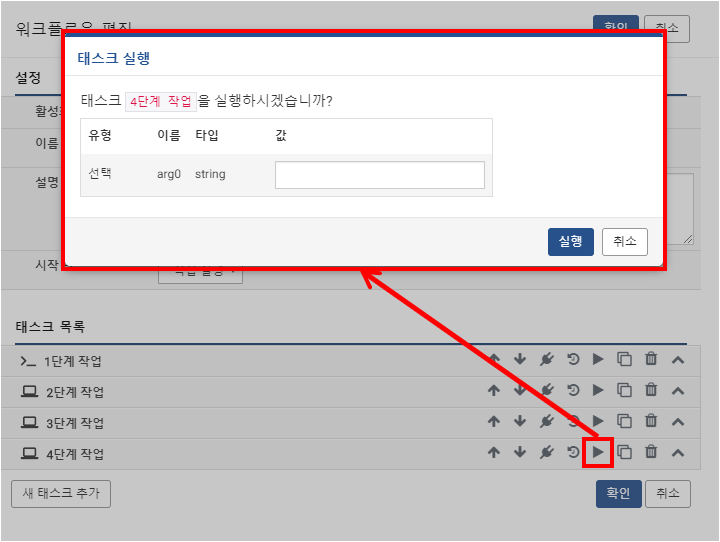 태스크가 실행되면 태스크 실행 모니터 창이 표시됩니다. 현재 태스크 상태와 시작 후 경과시간이 표시됩니다. 백그라운드 실행 버튼을 누르면 태스크는 백그라운드에서 실행되며 태스크 상태는 워크플로우 목록에서 상태 버튼을 클릭해서 볼 수 있습니다.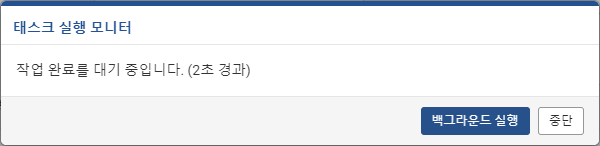 태스크 실행 모니터를 켜둔 채로 태스크 실행 후 완료 시 다음과 같이 완료 메시지가 표시됩니다.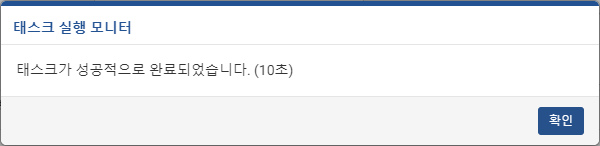 태스크 실행에 실패한 경우 다음과 같이 오류 메시지가 표시됩니다.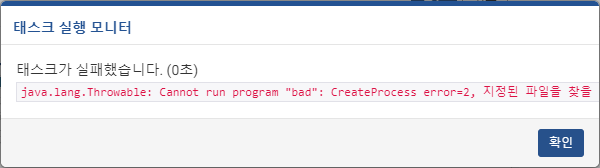 태스크 복제태스크 복제 아이콘을 클릭하면 해당 태스크의 설정을 복제한 테이블을 생성할 수 있습니다.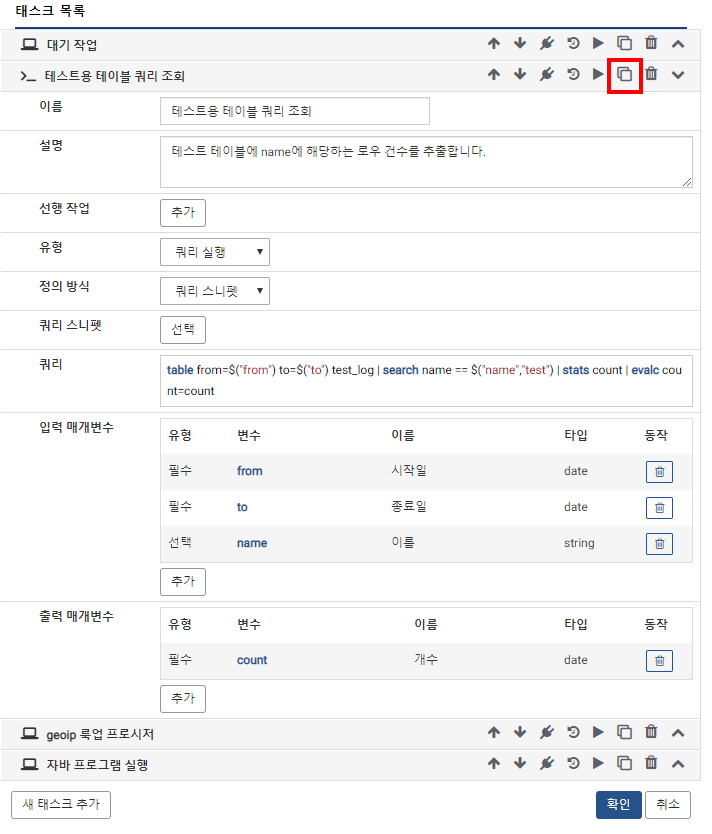 복제한 태스크는 (원본 태스크명)의 사본 이라는 이름을 가지며 설명, 선행작업, 동작, 매개변수 설정이 동일합니다.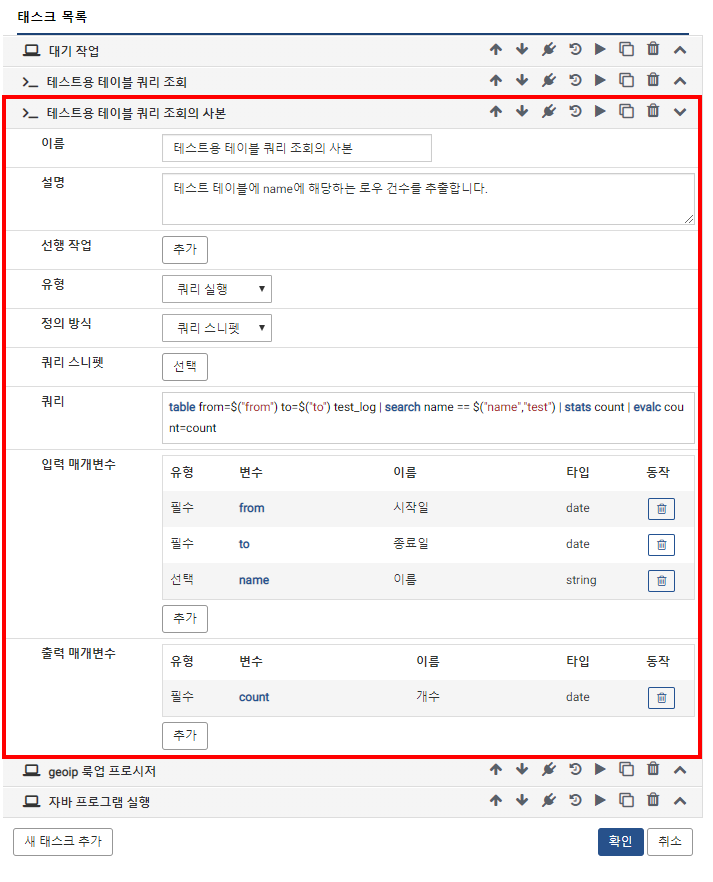 태스크 삭제태스크 삭제 아이콘을 클릭하면 해당 태스크가 삭제됩니다.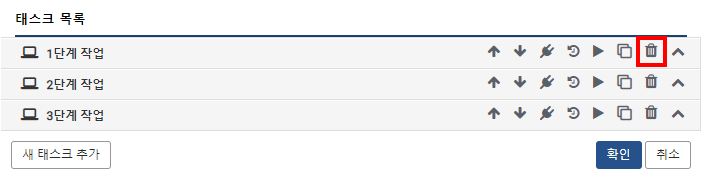 태스크 삭제 확인 창에서 삭제할 태스크를 확인하고 삭제 버튼을 눌러 해당 태스크를 삭제합니다.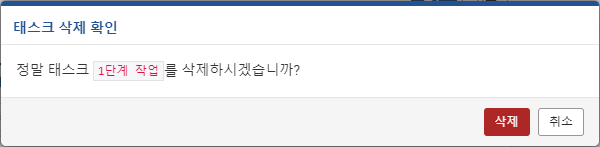 저장된 쿼리 결과저장된 쿼리의 결과를 관리합니다. 저장된 쿼리 결과는 쿼리 메인화면의 "불러오기" 메뉴화면에서 관리 되며 저장된 쿼리 리스트를 선택하여 "쿼리" 화면에서 다시 확인할 수 있습니다.쿼리 메인메뉴의 왼쪽 "불러오기" 탭을 클릭하여 사용합니다.저장된 쿼리 보기단계 1불러오기 메인메뉴에서 관리되는 저장된 쿼리를 선택합니다.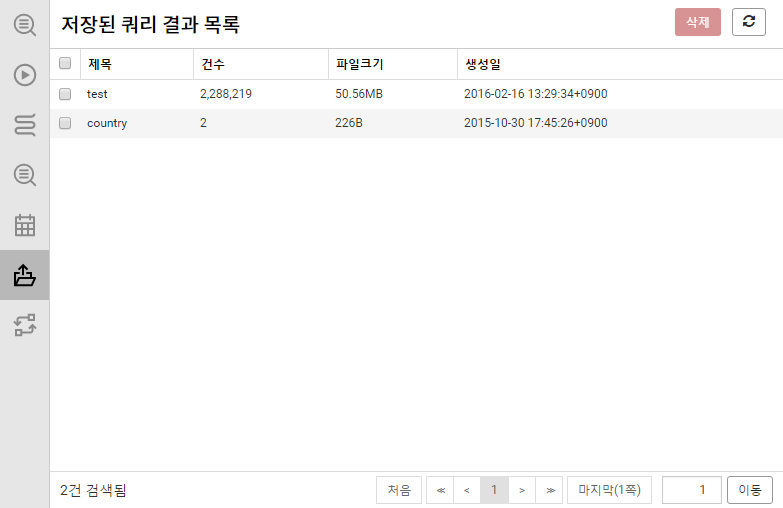 단계 2저장된 쿼리 결과를 "쿼리" 화면에서 확인합니다. 저장된 쿼리 제목을 클릭하면 쿼리 창으로 이동하여 결과값이 보입니다.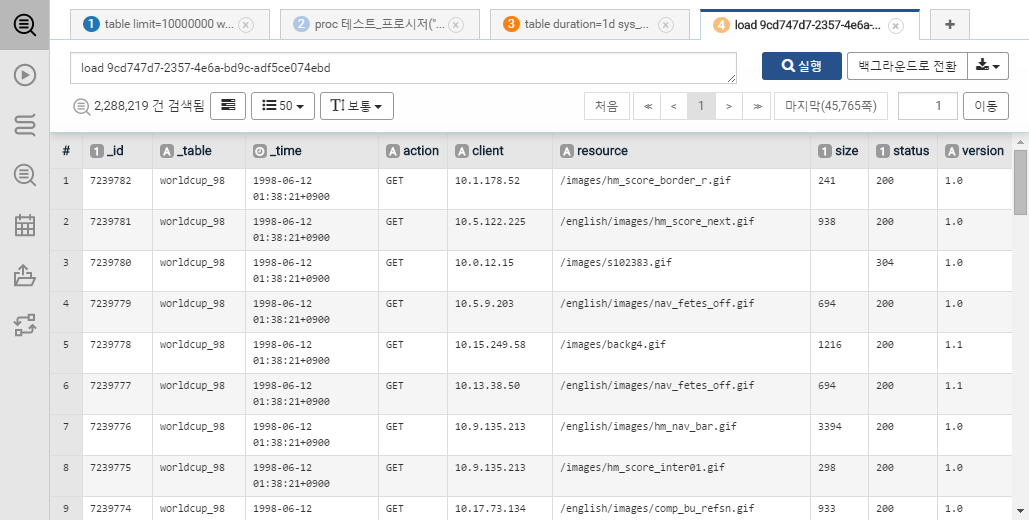 저장된 쿼리 삭제저장된 쿼리 관리화면에서 등록된 저장된 쿼리 항목을 선택한 후 "삭제" 버튼을 클릭하여 삭제를 완료합니다.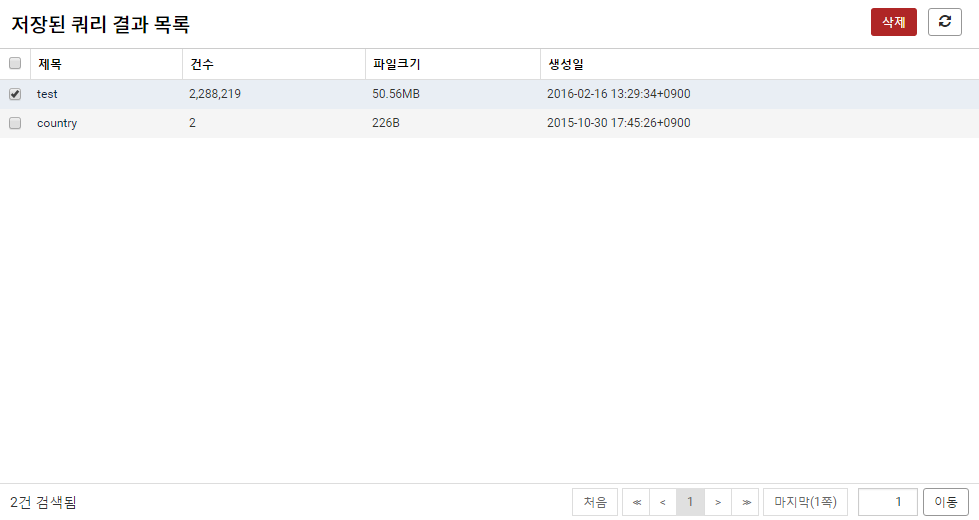 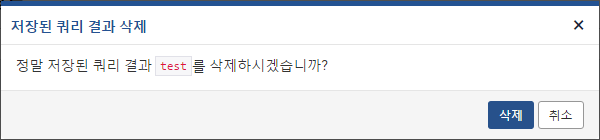 백그라운드 쿼리쿼리화면에서 쿼리의 실행 시간이 오래걸릴 경우이거나 결과가 출력되었지만 수행한 쿼리를 백그라운드로 전환할 수 있는데 백그라운드로 전환된 쿼리들을 관리하는 기능을 수행합니다.쿼리 메인메뉴의 왼쪽 백그라운드 탭을 클릭하여 사용합니다.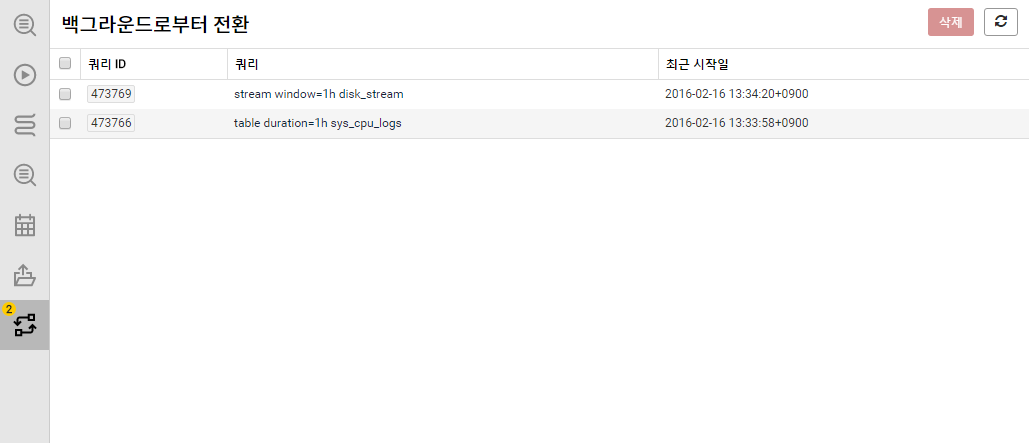 포어그라운드 전환백그라운드 쿼리를 클릭하면 포어그라운드로 전환되면서 "쿼리" 화면으로 이동합니다.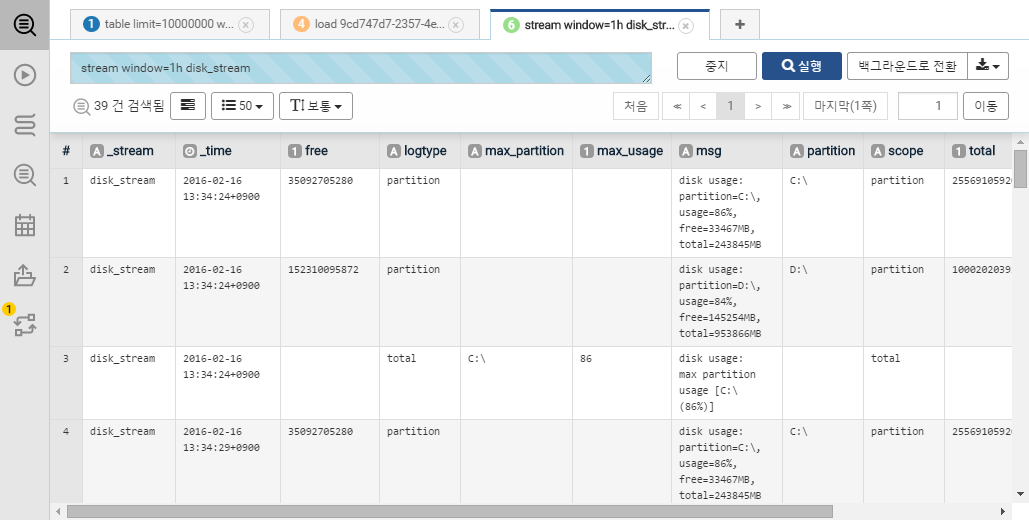 백그라운드 쿼리 삭제삭제할 백그라운드 쿼리의 체크박스를 선택한 후 삭제 버튼을 눌러 삭제할 수 있습니다.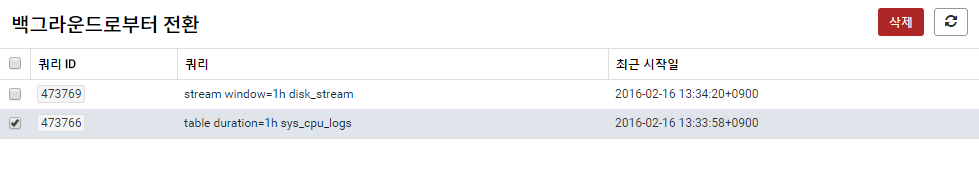 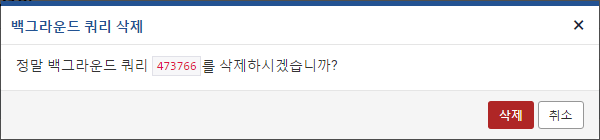 수집 설정로그프레소에 내장된 여러가지 유형의 로그 수집기를 이용하여 데이터 원본을 구성할 수 있는데, 이를 로거(Logger)라고 부릅니다. 로그프레소는 로그 수집과 로그 저장 단계가 분리되어 있습니다. 따라서 로그에 대한 실시간 수집 및 분석만 수행하고 저장을 하지 않거나, 수집된 모든 로그를 특정한 테이블에 저장하도록 구성할 수 있습니다.로거는 크게 액티브 로거와 패시브 로거로 구분됩니다. 액티브 로거는 설정된 주기에 따라 일정한 간격으로 동일한 동작을 반복 수행하는 로거를 의미합니다. 가령, 파일에서 로그를 수집하는 경우, 설정된 주기마다 파일의 증가분을 확인하여 로그를 읽어들입니다. 혹은 데이터베이스에서 일정 주기마다 테이블의 데이터를 읽어오는 예를 생각할 수 있습니다. 패시브 로거는 별도의 주기 없이 수동적으로 입력을 받아들이는 로거입니다. 가령 UDP 패킷을 수신해서 로깅하는 경우에는 별도의 실행 주기가 필요하지 않습니다..서버 혹은 sentry(에이전트)를 설치하여 로그를 수집하기위한 수집설정에 대한 관리는 "수집 설정" 메뉴에서 합니다.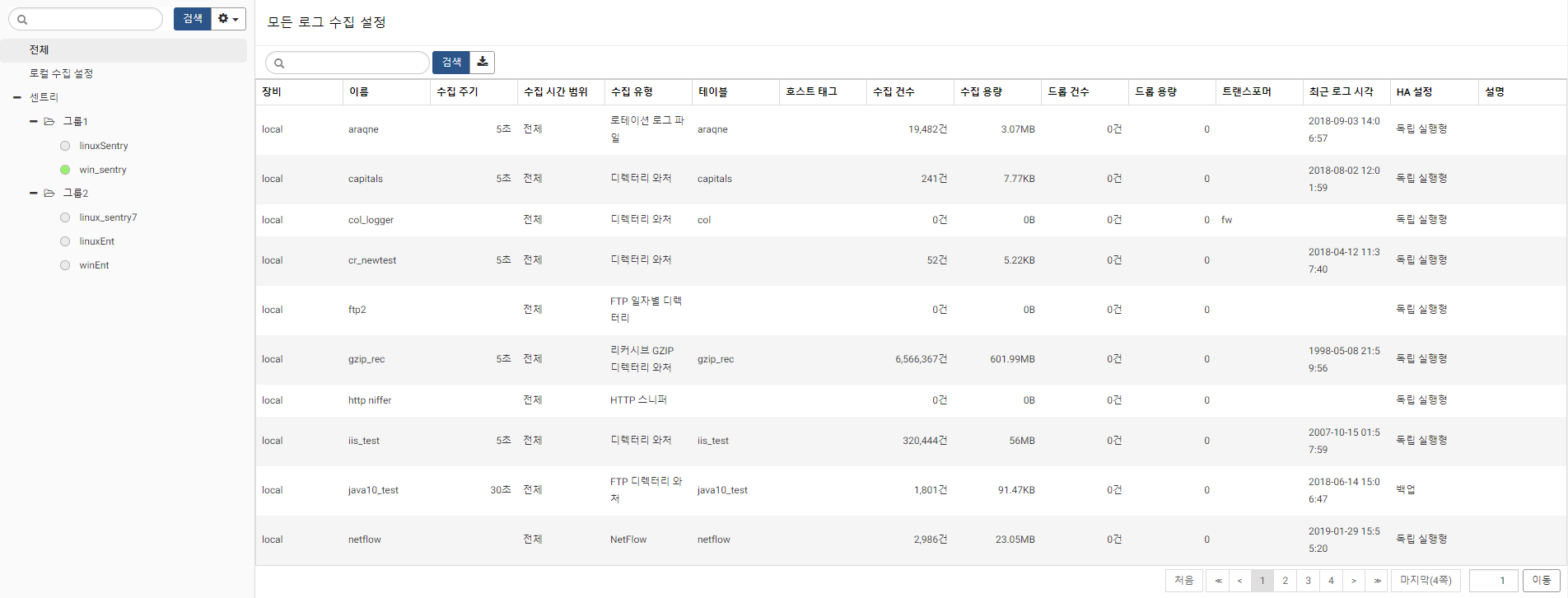 수집 설정 관리수집 설정 추가단계 1"로컬 수집 설정" 화면에서 수집 설정 추가 버튼 클릭 후 "독립실행형/프라이머리로거" 메뉴를 선택합니다.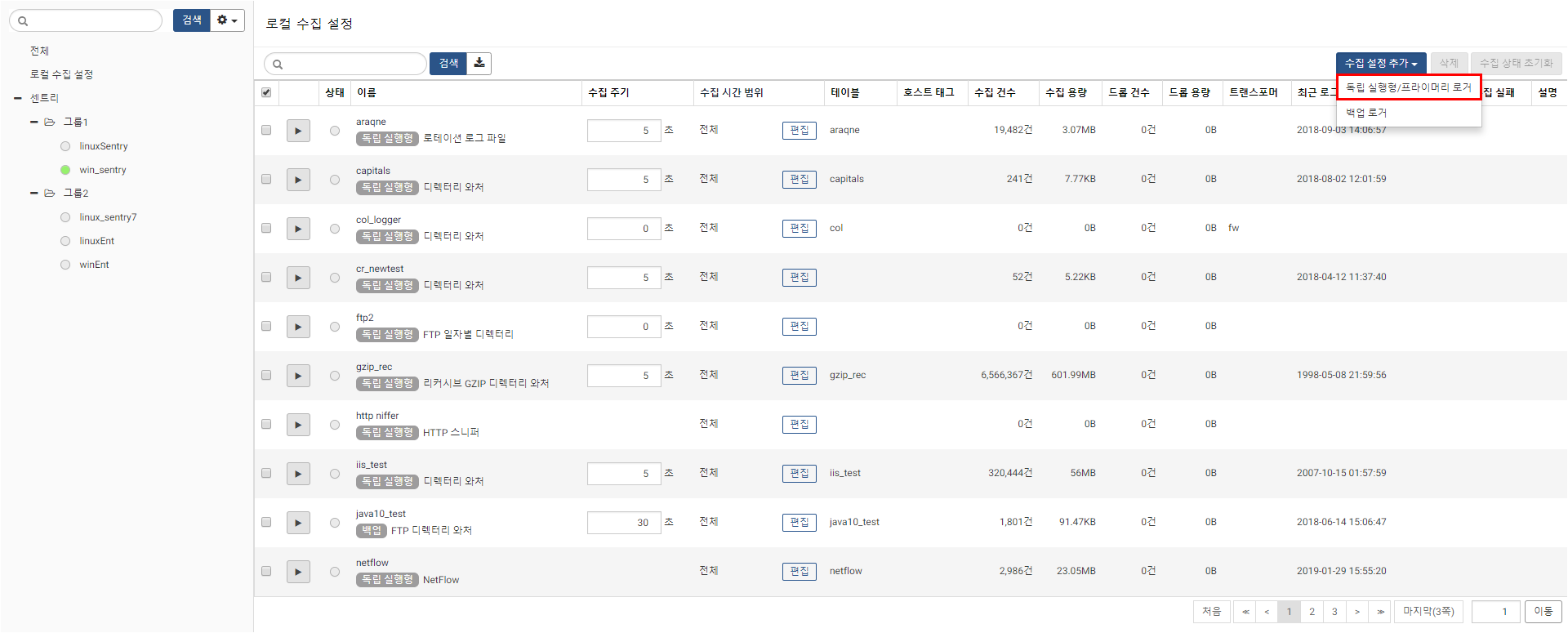 단계 2수집할 로그 유형을 선택한 후 다음 버튼을 클릭합니다.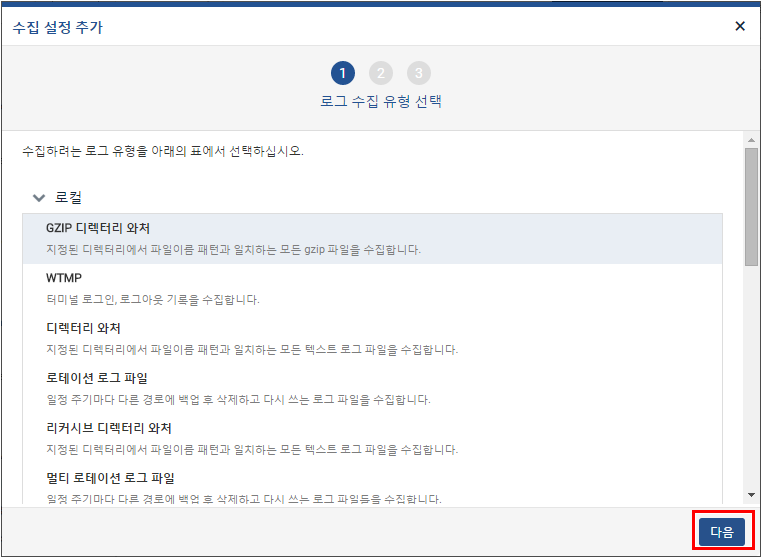 단계 3선택한 수집 유형에 대한 입력 값을 입력한 후 다음 버튼을 클릭합니다.각 수집 유형마다 입력 값이 다릅니다. 아래 예시는 디렉터리 와처 수집 유형 입력값입니다.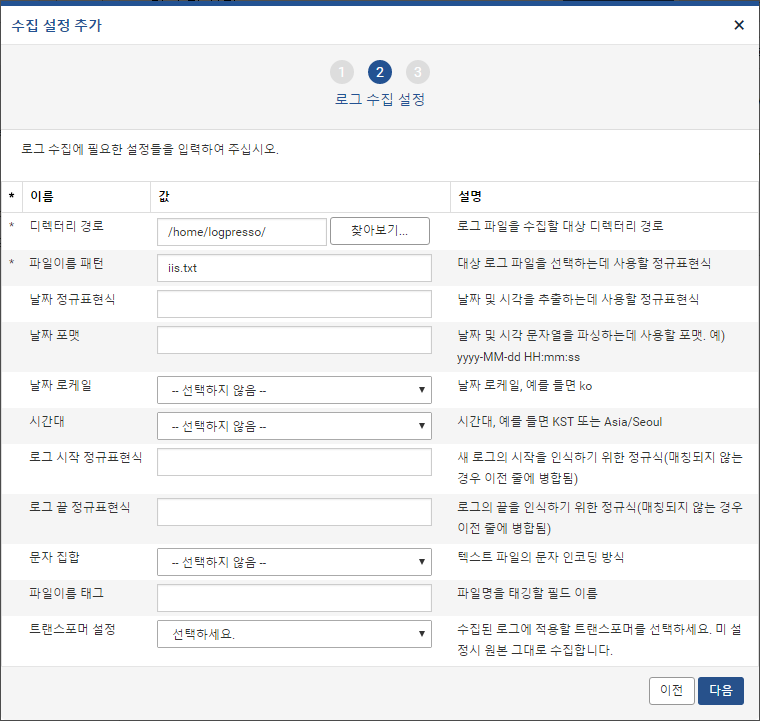 단계 4로그 수집기 이름을 입력합니다.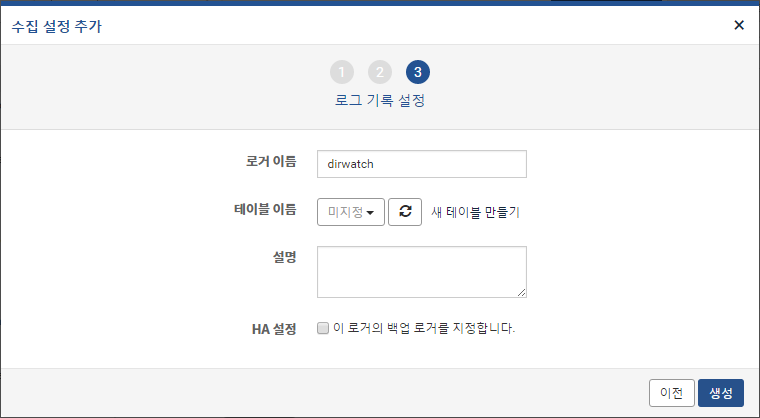 단계 5로그 수집 결과를 저장할 테이블을 설정합니다.신규 테이블에 저장할 경우 새 테이블 만들기 버튼을 클릭합니다.기존 테이블에 저장할 경우 테이블 목록에서 원하는 테이블을 선택합니다.결과를 테이블에 저장하지 않을 경우 미지정으로 설정합니다.신규 테이블 만들기신규 생성할 테이블 이름을 입력합니다.자세한 사항은 테이블 생성 파트를 참고하시면 됩니다.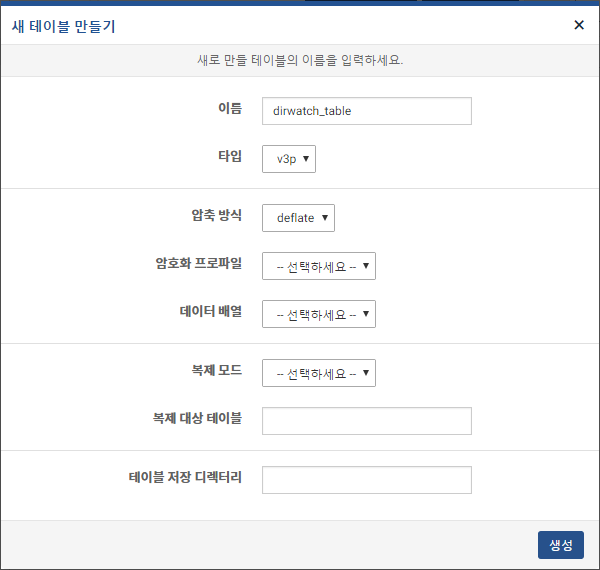 테이블 지정하기위 단계에서 신규 테이블을 만들거나 이미 테이블이 존재하는 경우, 테이블 목록에서 해당 테이블을 선택합니다.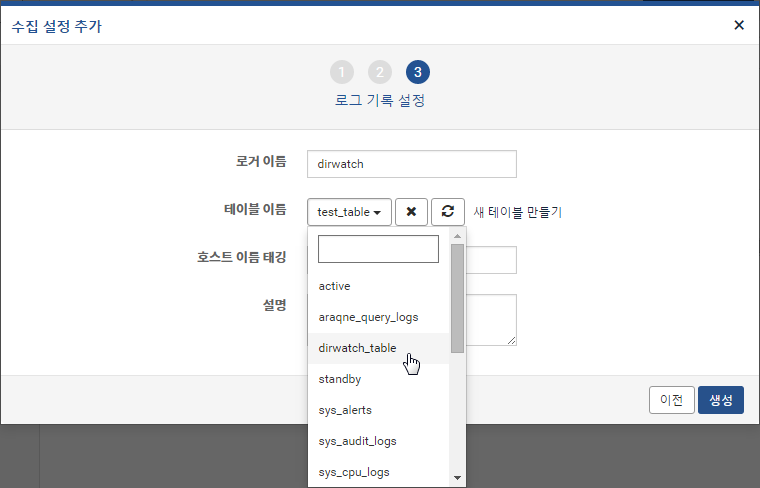 로그기록 설정 입력하기호스트태깅: 테이블에 저장된 로그를 구별할 필요가 있을 경우 입력합니다.설명: 로그 수집기의 설명을 입력합니다.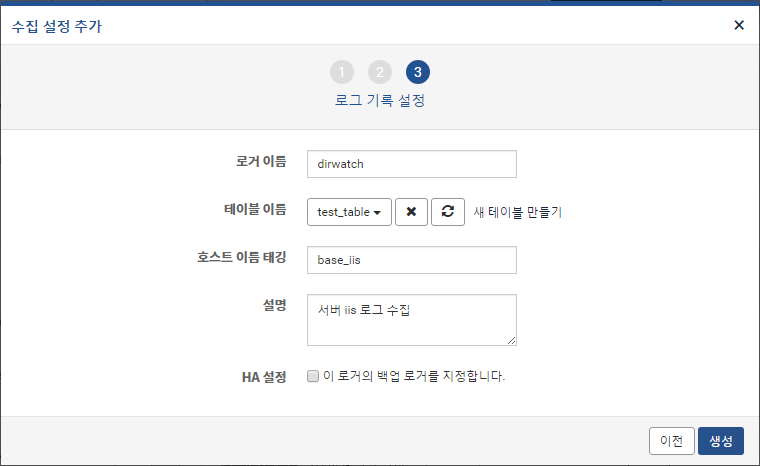 단계 6생성 버튼을 클릭해 로그 수집기 등록을 완료합니다.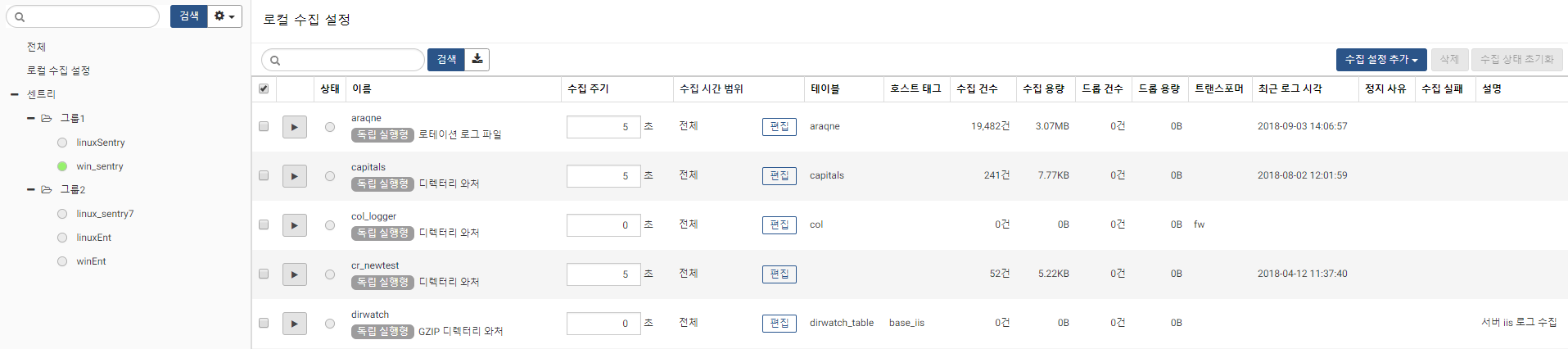 단계 7수집 주기 항목에 반복적으로 수집할 주기를 초 단위로 입력한 후 회색 ▷ 버튼을 선택해서 수집 설정을 활성화시킵니다.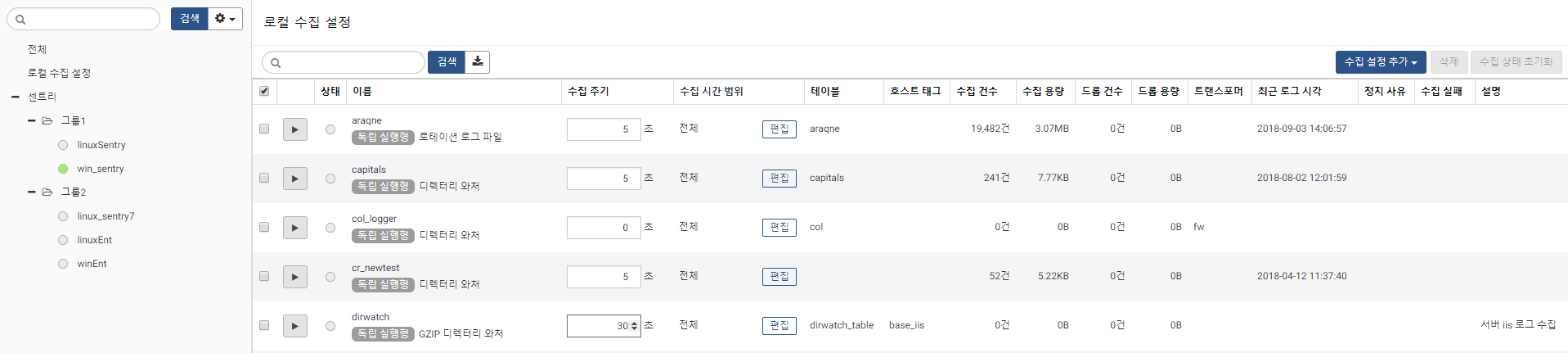 단계 8수집 로거가 구동 중입니다. 수집 주기마다 로그를 수집합니다.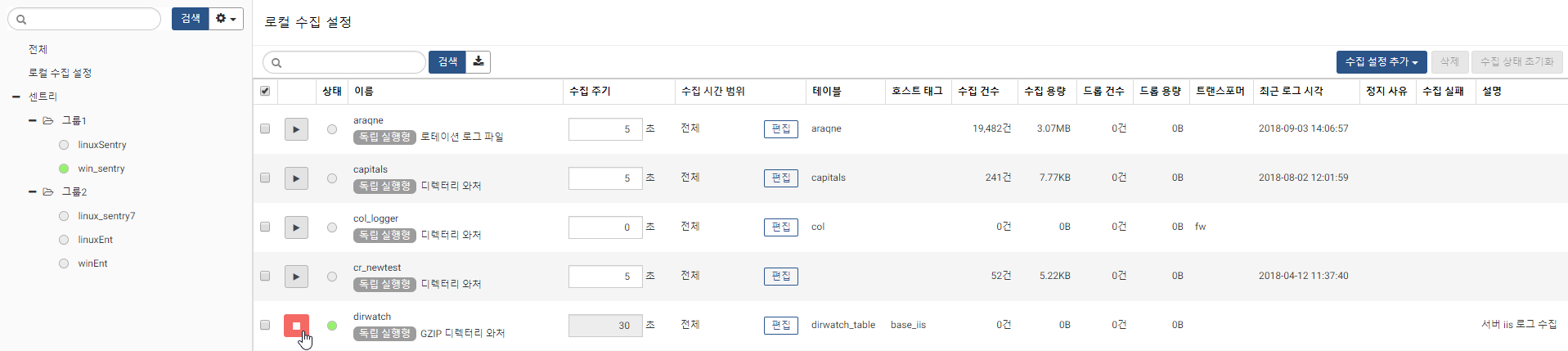 수집 설정 삭제단계 1등록된 수집로거 중에서 삭제할 로거를 선택한 후 삭제 버튼을 클릭합니다.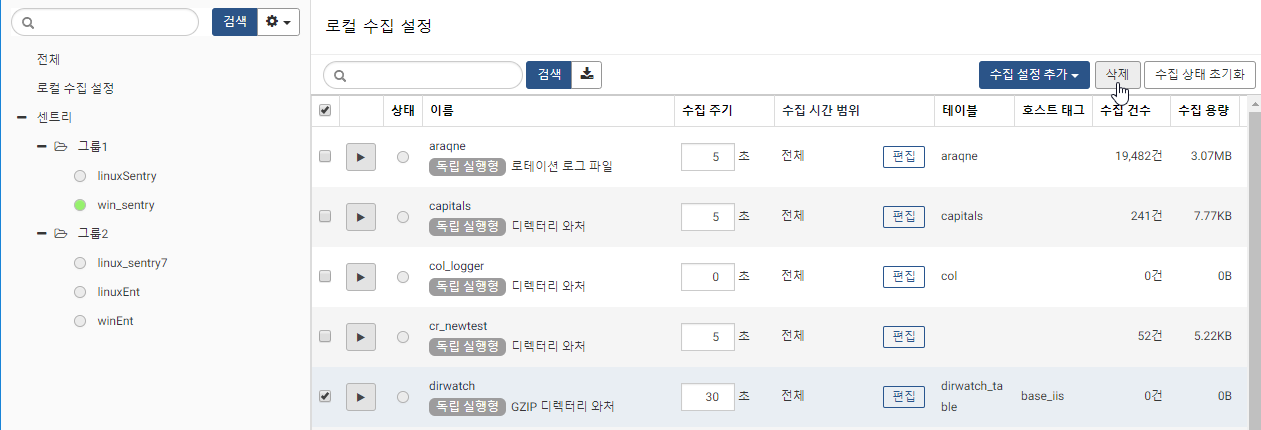 구동이 중지된 로거만 삭제 가능합니다.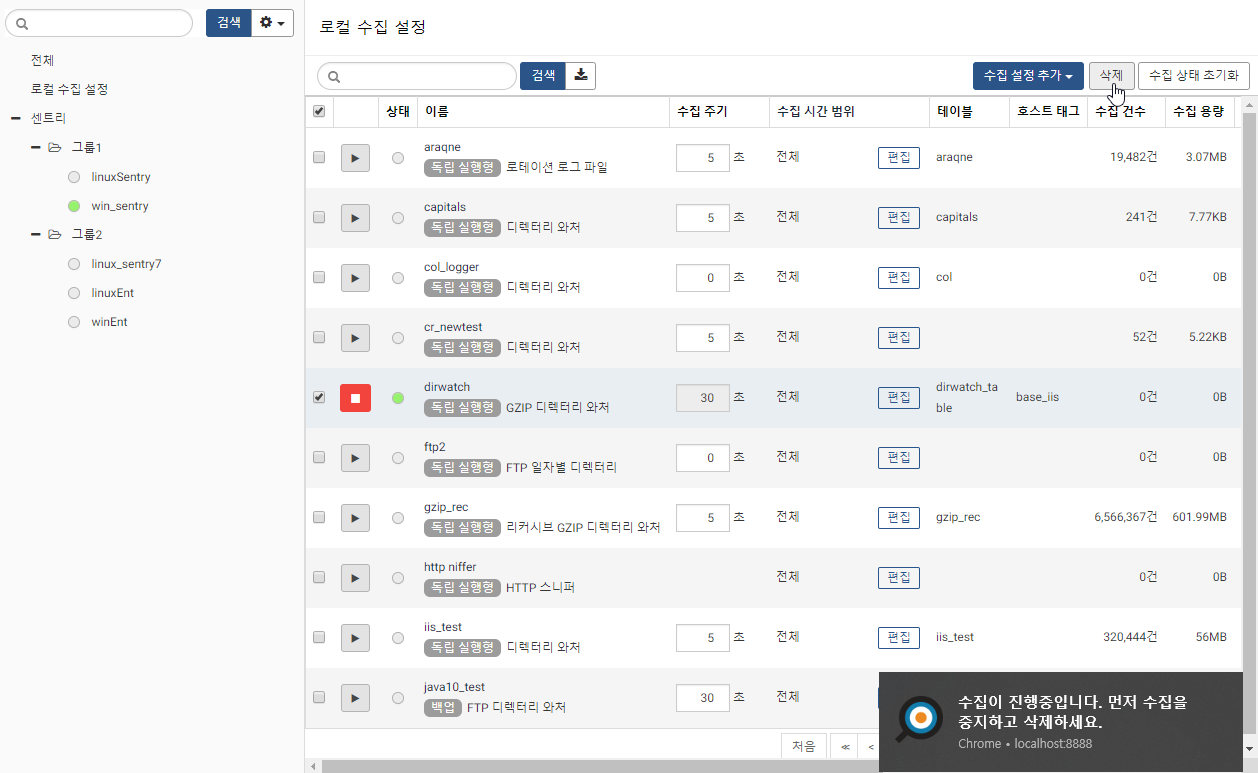 단계 2삭제 버튼을 클릭하여 삭제를 완료합니다.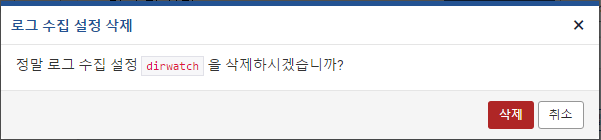 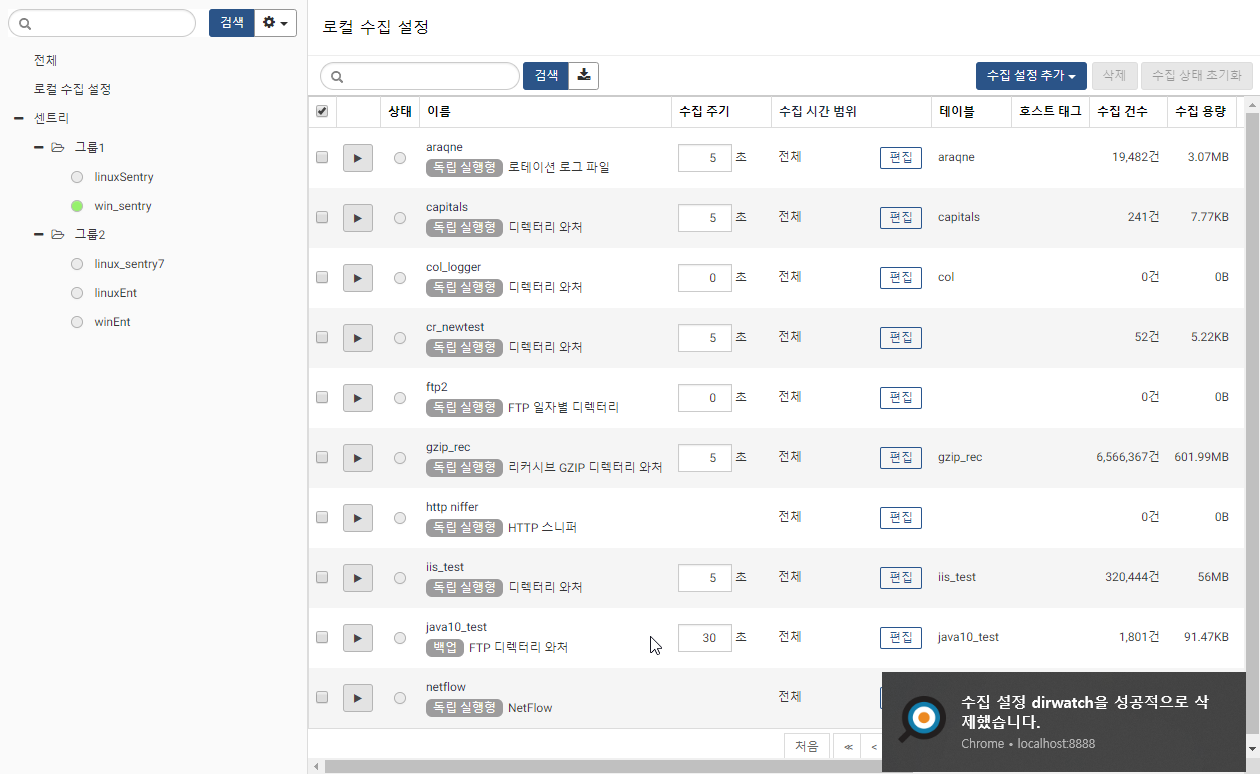 수집 중지로그 수집을 중지하기 위해서는 중지하고자 하는 로거이름의 상태항목에 있는 "빨간색" □ 아이콘을 선택하여 중지합니다.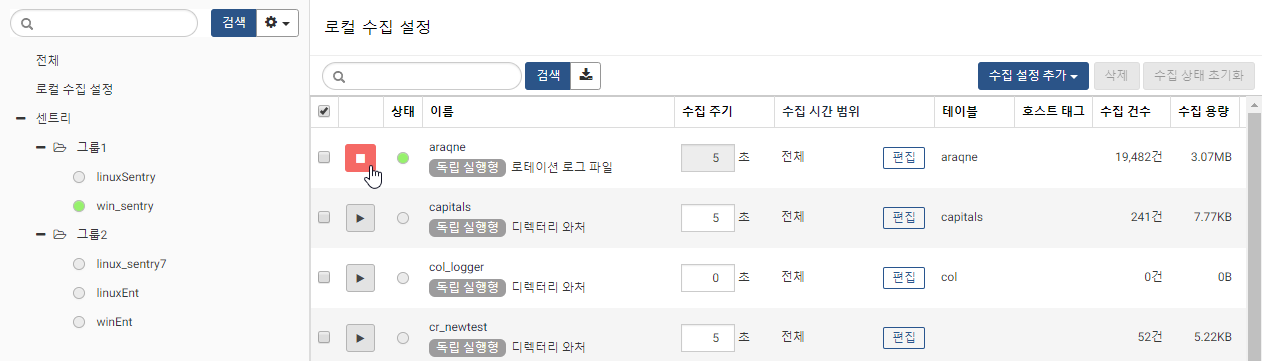 수집 상태 초기화기존 수집 내역을 초기화 하고 싶은 경우 원하는 로거를 선택한 후 수집 상태 초기화 버튼을 클릭하면 로거의 수집 건수 및 기존 수집 완료한 파일 내역 등이 초기화됩니다.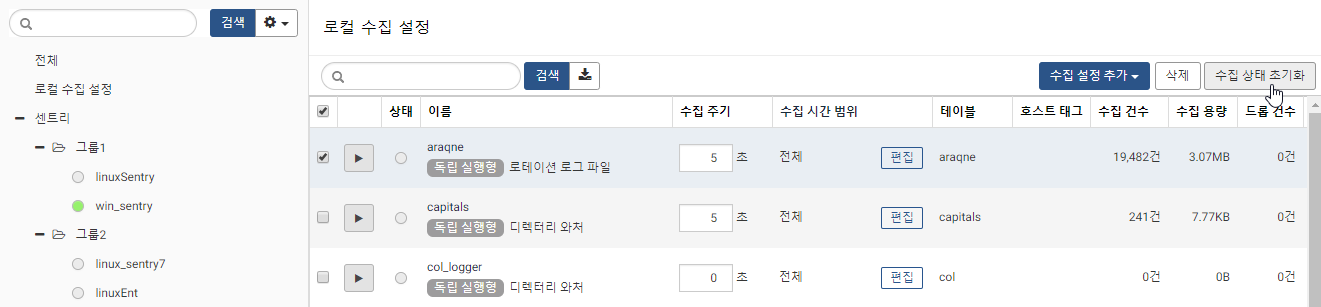 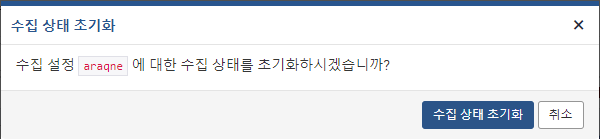 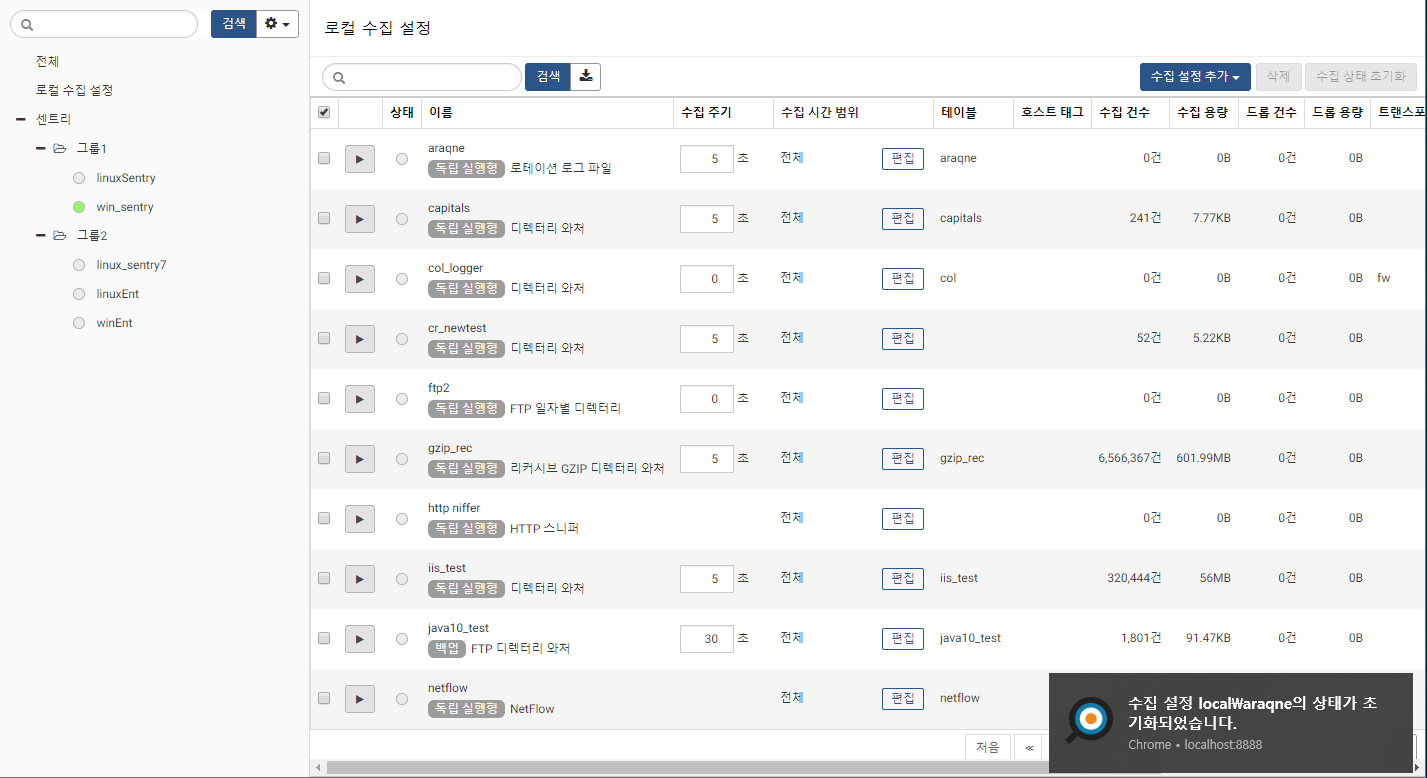 유형별 수집 설정로컬GZIP 디렉터리 와처 수집기GZIP디렉터리 와치 (gzip-dirwatch) 로거는 롤링되지 않는 gzip 압축 파일을 일정 주기마다 수집하려고 할 때 사용합니다. 가령 일자별 혹은 시간대별로 순차 생성되는 로그 파일을 수집할 때 사용합니다.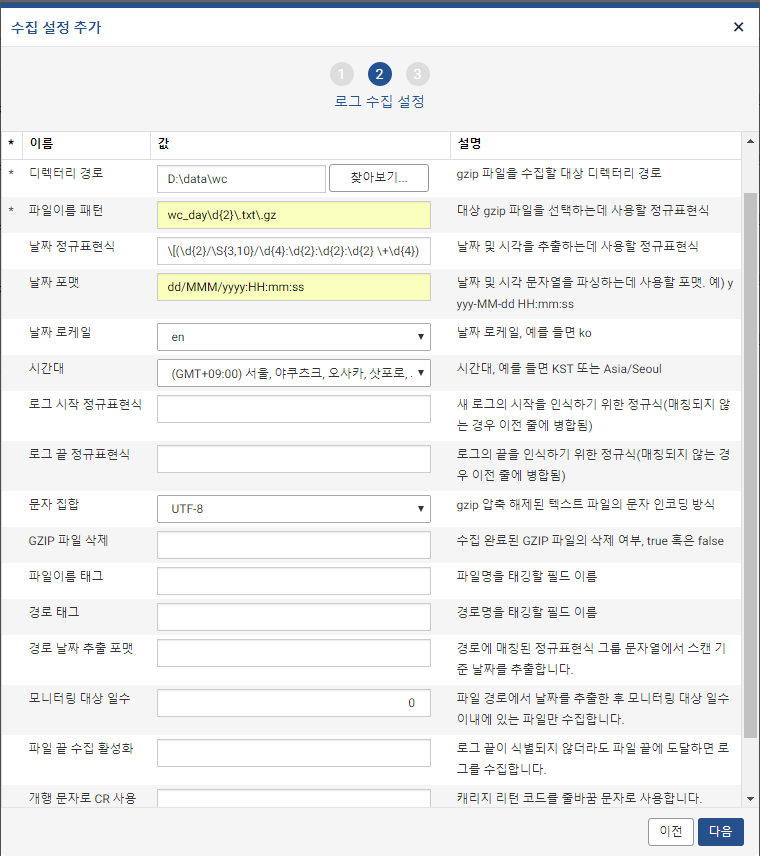 디렉터리 경로: gzip 파일이 위치하는 파일시스템 경로를 의미합니다.파일이름 패턴: 디렉터리 경로에 존재하는 파일 중 이름이 정규표현식 패턴에 일치하는 경우에만 수집합니다. 정규표현식 그룹을 쓰는 경우 파일 이름에서 날짜 문자열을 추출합니다.날짜 정규표현식: 로그에서 날짜 문자열을 추출합니다. 정규표현식 그룹으로 묶인 모든 부분을 이어붙여서 하나의 날짜 문자열을 만들어냅니다. 파일이름 정규표현식의 그룹으로 추출된 날짜문자열은 가장 앞 부분에 위치합니다.날짜 포맷: 날짜 문자열을 파싱하는데 사용할 날짜 포맷을 설정합니다. (예: yyyy-MM-dd HH:mm:ss)날짜 로케일: 날짜 문자열의 로케일. 가령 날짜 파싱 포맷의 지시자 중 MMM의 해석은 로케일에 따라 “Jan” 혹은 “1월”로 해석됩니다. 기본값은 en입니다.시간대: 날짜 문자열의 시간대를 입력합니다. (예: KST 또는 Asia/Seoul)로그 시작 정규표현식: 로그의 시작 부분을 인식하는 정규표현식을 지정합니다. 멀티라인 로그의 경우에 사용되며, 지정하지 않으면 줄 단위로 읽어들입니다.로그 끝 정규표현식: 로그의 끝 부분을 인식하는 정규표현식을 지정합니다. 멀티라인 로그의 경우에 사용되며, 지정하지 않으면 줄 단위로 읽어들입니다.문자 집합: gzip 압축 해제된 텍스트 파일의 문자 인코딩 방식을 선택합니다.GZIP 파일 삭제: 수집 완료된 GZIP 파일의 삭제 여부 항목으로, true 혹은 false를 입력합니다.파일이름 태그: 수집한 파일명을 태깅할 필드 이름을 입력합니다.경로 태그: 경로명을 태깅할 필드 이름을 입력합니다.경로 날짜 추출 포맷: 경로에 매칭된 정규표현식 그룹 문자열에서 스캔 기준 날짜를 추출합니다.모니터링 대상 일수: 파일 경로에서 날짜를 추출한 후 모니터링 대상 일수 이내에 있는 파일만 수집합니다.파일 끝 수집 활성화: 로그 끝이 식별되지 않더라도 파일 끝에 도달하면 로그를 수집합니다. "true"로 입력할 경우 활성화되며, 미설정시 "false"를 기본 값으로 비활성화 됩니다.개행 문자로 CR 사용: 캐리지 리턴 코드를 줄바꿈 문자로 사용합니다. "true"로 입력할 경우 활성화되며, 미설정시 "false"를 기본 값으로 비활성화 됩니다.트랜스포머 설정: 수집된 로그에 적용할 트랜스포머를 선택합니다. "선택하세요."로 설정할 경우 트랜스포머가 적용되지 않고 원본 그대로 수집합니다. 트랜스포머에 대한 자세한 내용은 다음 항목을 참고하세요. 12.2.2 트랜스포머WTMP 수집기터미널 로그인, 로그아웃 기록을 수집합니다.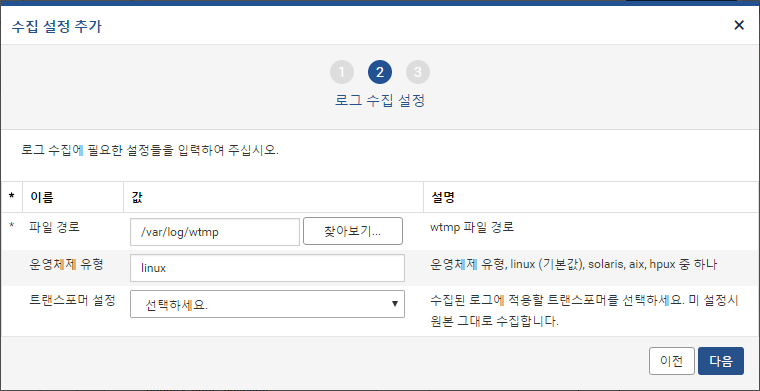 파일 경로: wtmp 로그 파일의 경로를 입력합니다.운영체제 유형: 운영체제 유형을 선택합니다. linux, solaris, aix, hpux 중 선택할 수 있으며 기본 값은 linux입니다.트랜스포머 설정: 수집된 로그에 적용할 트랜스포머를 선택합니다. "선택하세요."로 설정할 경우 트랜스포머가 적용되지 않고 원본 그대로 수집합니다. 트랜스포머에 대한 자세한 내용은 다음 항목을 참고하세요. 12.2.2 트랜스포머디렉터리 와처 수집기디렉토리 와치 (dirwatch) 로거는 롤링되지 않는 텍스트 로그 파일을 일정 주기마다 수집하려고 할 때 사용합니다. 가령 일자별 혹은 시간대별로 순차 생성되는 로그 파일을 수집할 때 사용합니다.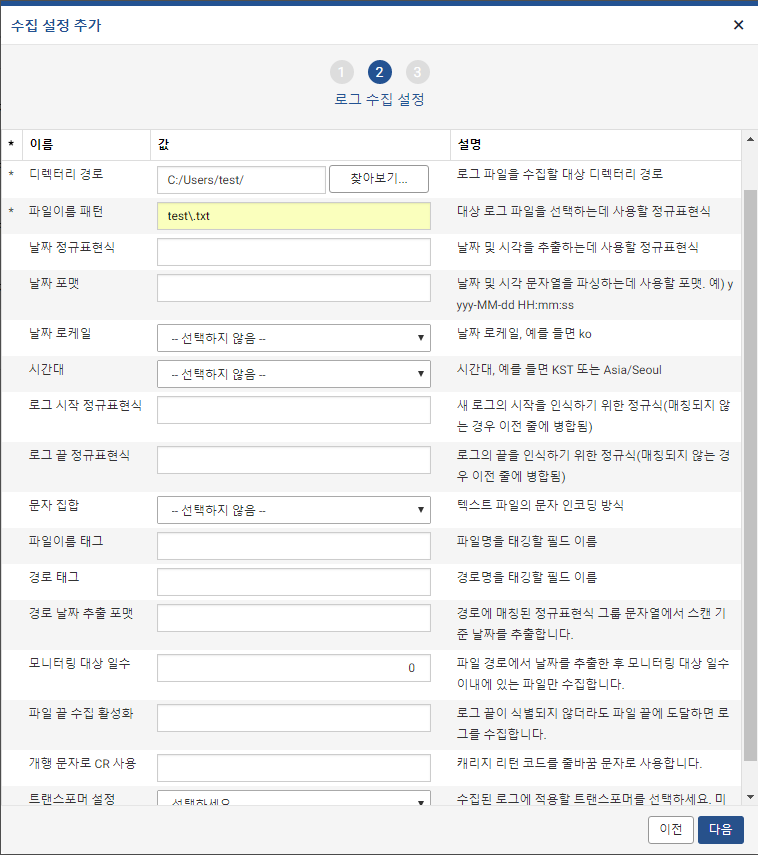 디렉터리 경로: 로그 파일이 위치하는 파일시스템 경로를 의미합니다.파일이름 패턴: 디렉터리 경로에 존재하는 파일 중 이름이 정규표현식 패턴에 일치하는 경우에만 수집합니다. 정규표현식 그룹을 쓰는 경우 파일 이름에서 날짜 문자열을 추출합니다.날짜 정규표현식: 로그에서 날짜 문자열을 추출합니다. 정규표현식 그룹으로 묶인 모든 부분을 이어붙여서 하나의 날짜 문자열을 만들어냅니다. 파일이름 정규표현식의 그룹으로 추출된 날짜문자열은 가장 앞 부분에 위치합니다.날짜 포맷: 날짜 문자열을 파싱하는데 사용할 날짜 포맷을 설정합니다. (예: yyyy-MM-dd HH:mm:ss)날짜 로케일: 날짜 문자열의 로케일. 가령 날짜 파싱 포맷의 지시자 중 MMM의 해석은 로케일에 따라 “Jan” 혹은 “1월”로 해석됩니다. 기본값은 en입니다.시간대: 날짜 문자열의 시간대를 입력합니다. (예: KST 또는 Asia/Seoul)로그 시작 정규표현식: 로그의 시작 부분을 인식하는 정규표현식을 지정합니다. 멀티라인 로그의 경우에 사용되며, 지정하지 않으면 줄 단위로 읽어들입니다.로그 끝 정규표현식: 로그의 끝 부분을 인식하는 정규표현식을 지정합니다. 멀티라인 로그의 경우에 사용되며, 지정하지 않으면 줄 단위로 읽어들입니다.문자 집합: 텍스트 파일 해석에 사용할 문자집합 코드를 입력합니다. 기본값은 utf-8입니다.파일이름 태그: 수집한 파일명을 태깅할 필드 이름을 입력합니다.경로 태그: 경로명을 태깅할 필드 이름을 입력합니다.경로 날짜 추출 포맷: 경로에 매칭된 정규표현식 그룹 문자열에서 스캔 기준 날짜를 추출합니다.모니터링 대상 일수: 파일 경로에서 날짜를 추출한 후 모니터링 대상 일수 이내에 있는 파일만 수집합니다.파일 끝 수집 활성화: 로그 끝이 식별되지 않더라도 파일 끝에 도달하면 로그를 수집합니다. "true"로 입력할 경우 활성화되며, 미설정시 "false"를 기본 값으로 비활성화 됩니다.개행 문자로 CR 사용: 캐리지 리턴 코드를 줄바꿈 문자로 사용합니다. "true"로 입력할 경우 활성화되며, 미설정시 "false"를 기본 값으로 비활성화 됩니다.트랜스포머 설정: 수집된 로그에 적용할 트랜스포머를 선택합니다. "선택하세요."로 설정할 경우 트랜스포머가 적용되지 않고 원본 그대로 수집합니다. 트랜스포머에 대한 자세한 내용은 다음 항목을 참고하세요. 12.2.2 트랜스포머로테이션 로그 파일 수집기로테이션 (rotation) 로거는 주기적으로 로테이션 되는 텍스트 로그 파일을 일정 주기마다 수집하려고 할 때 사용합니다.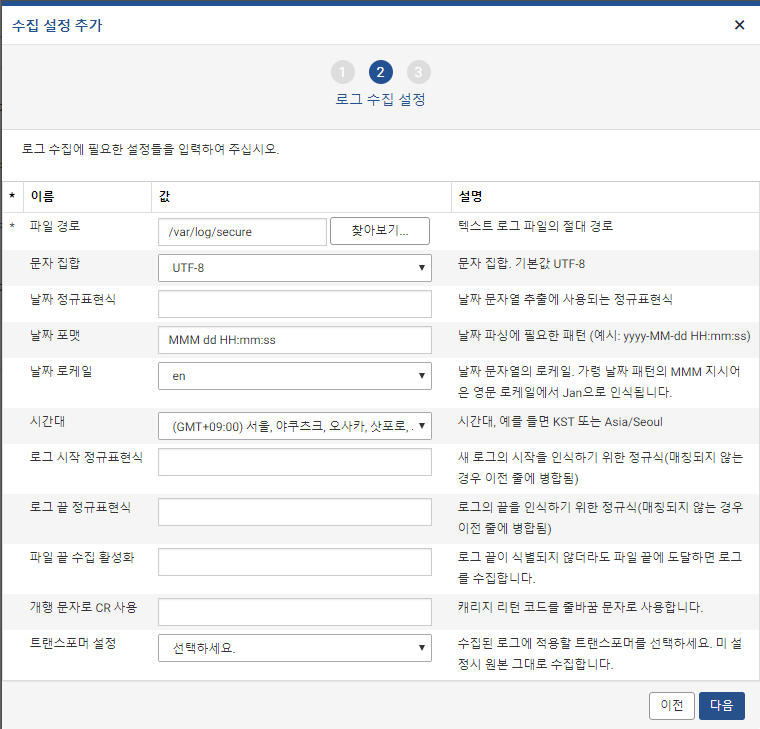 파일 경로: 주기적으로 로테이션 되는 텍스트 로그 파일의 절대 경로를 입력합니다.문자 집합: 텍스트 파일 해석에 사용할 문자집합 코드를 입력합니다. 기본값은 utf-8입니다.날짜 정규표현식: 로그에서 날짜 문자열을 추출합니다. 정규표현식 그룹으로 묶인 모든 부분을 이어붙여서 하나의 날짜 문자열을 만들어냅니다.날짜 패턴: 날짜 문자열을 파싱하는데 사용할 날짜 포맷을 설정합니다. (예: yyyy-MM-dd HH:mm:ss)날짜 로케일: 날짜 문자열의 로케일. 가령 날짜 파싱 포맷의 지시자 중 MMM의 해석은 로케일에 따라 “Jan” 혹은 “1월”로 해석됩니다. 기본값은 en입니다.시간대: 날짜 문자열의 시간대를 입력합니다. (예: KST 또는 Asia/Seoul)로그 시작 정규표현식: 로그의 시작 부분을 인식하는 정규표현식을 지정합니다. 멀티라인 로그의 경우에 사용되며, 지정하지 않으면 줄 단위로 읽어들입니다.로그 끝 정규표현식: 로그의 끝 부분을 인식하는 정규표현식을 지정합니다. 멀티라인 로그의 경우에 사용되며, 지정하지 않으면 줄 단위로 읽어들입니다.파일 끝 수집 활성화: 로그 끝이 식별되지 않더라도 파일 끝에 도달하면 로그를 수집합니다. "true"로 입력할 경우 활성화되며, 미설정시 "false"를 기본 값으로 비활성화 됩니다.개행 문자로 CR 사용: 캐리지 리턴 코드를 줄바꿈 문자로 사용합니다. "true"로 입력할 경우 활성화되며, 미설정시 "false"를 기본 값으로 비활성화 됩니다.트랜스포머 설정: 수집된 로그에 적용할 트랜스포머를 선택합니다. "선택하세요."로 설정할 경우 트랜스포머가 적용되지 않고 원본 그대로 수집합니다. 트랜스포머에 대한 자세한 내용은 다음 항목을 참고하세요. 12.2.2 트랜스포머새로테이션 로그 파일 수집기 사용 시 주의점2004.0 이전 배포버전에서는 로그 수집 후 파일이 로테이션 되기 직전에 추가 로그가 발생하면 해당 로그가 유실되는 현상이 있었습니다. 2004.0 배포버전부터는 해당 로그가 유실되지 않고 정상 수집됩니다.예를 들어 수집주기가 1초일 때, 파일이 로테이션되기 직전, 즉 23:59:59와 00:00:00 사이에 로그가 발생하면 로테이션 전의 파일에 쓰여지고 00:00:00부터는 로테이션된 새로운 로그 파일에서 데이터를 수집하기 때문에 해당 로그가 유실될 수 있습니다.샘플 로그[2019-08-01 23:59:58,912]  INFO  (ScriptRunner) - aaaaa
[2019-08-01 23:59:59,570]  WARN  (MessageBusImpl) - bbbbb
00:00:00에 sample.log -> sample.log.20190801 로 변경 후, 신규 sample.log 파일 생성
[2019-08-02 00:00:00,387]  INFO  (ScriptRunner) - ccccc
[2019-08-02 00:00:01,791]  ERROR  (MailerServiceImpl) - ddddd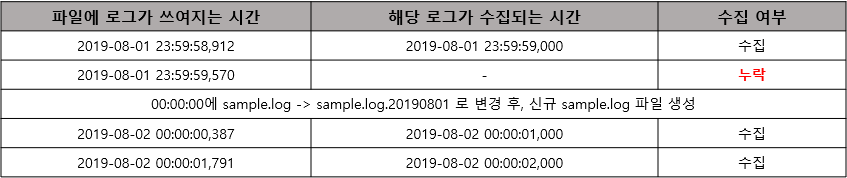 리커시브 GZIP 디렉터리 와처 수집기지정된 디렉터리에서 파일이름 패턴과 일치하는 모든 텍스트 GZIP 로그 파일을 수집합니다.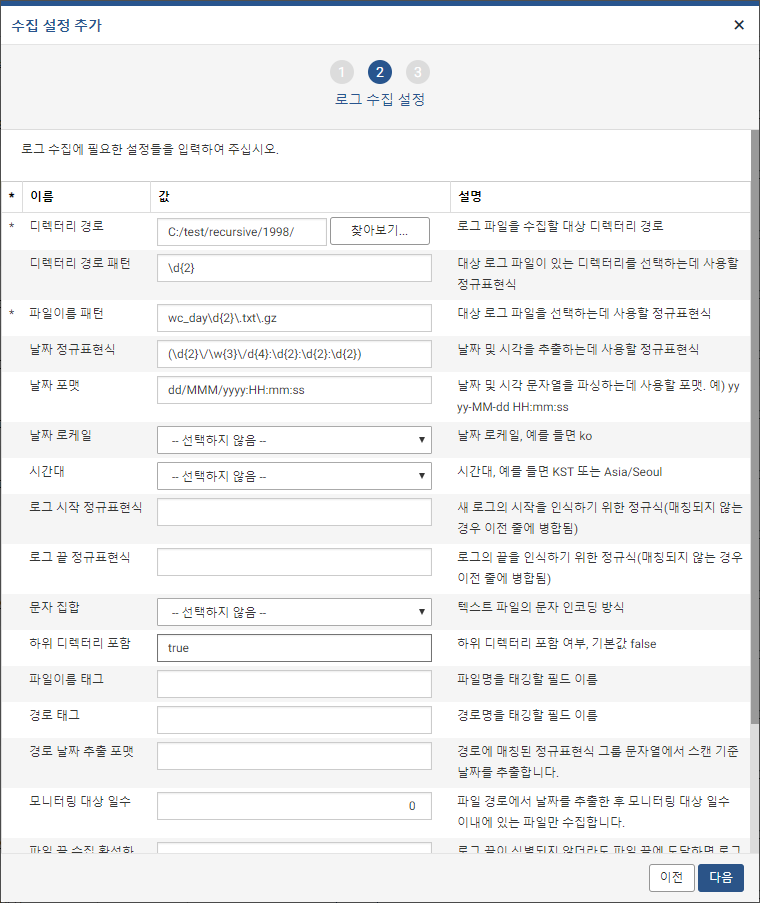 디렉터리 경로: 로그 파일을 수집할 대상 디렉터리 경로를 입력합니다.디렉터리 경로 패턴: 대상 로그 파일이 있는 디렉토리를 선택하는데 사용할 정규표현식을 입력합니다.파일이름 패턴: 디렉터리 경로에 존재하는 파일 중 이름이 정규표현식 패턴에 일치하는 경우에만 수집합니다.날짜 정규표현식: 로그에서 날짜 문자열을 추출합니다. 정규표현식 그룹으로 묶인 모든 부분을 이어붙여서 하나의 날짜 문자열을 만들어냅니다. 파일이름 정규표현식의 그룹으로 추출된 날짜문자열은 가장 앞 부분에 위치합니다.날짜 포맷: 날짜 문자열을 파싱하는데 사용할 날짜 포맷을 설정합니다. (예: yyyy-MM-dd HH:mm:ss)날짜 로케일: 날짜 문자열의 로케일. 가령 날짜 파싱 포맷의 지시자 중 MMM의 해석은 로케일에 따라 “Jan” 혹은 “1월”로 해석됩니다. 기본값은 en입니다.시간대: 날짜 문자열의 시간대를 입력합니다. (예: KST 또는 Asia/Seoul)로그 시작 정규식: 로그의 시작 부분을 인식하는 정규표현식을 지정합니다. 멀티라인 로그의 경우에 사용되며, 지정하지 않으면 줄 단위로 읽어들입니다.로그 끝 정규식: 로그의 끝 부분을 인식하는 정규표현식을 지정합니다. 멀티라인 로그의 경우에 사용되며, 지정하지 않으면 줄 단위로 읽어들입니다.문자 집합: 텍스트 파일 해석에 사용할 문자집합 코드를 입력합니다. 기본값은 utf-8입니다.하위 디렉터리 포함: 하위 디렉터리 포함 여부를 입력합니다. 기본값은 false입니다.파일이름 태그: 파일명을 태깅할 필드 이름을 입력합니다.경로 태그: 경로명을 태깅할 필드 이름을 입력합니다.경로 날짜 추출 포맷: 경로에 매칭된 정규표현식 그룹 문자열에서 스캔 기준 날짜를 추출합니다.모니터링 대상 일수: 파일 경로에서 날짜를 추출한 후 모니터링 대상 일수 이내에 있는 파일만 수집합니다.파일 끝 수집 활성화: 로그 끝이 식별되지 않더라도 파일 끝에 도달하면 로그를 수집합니다. "true"로 입력할 경우 활성화되며, 미설정시 "false"를 기본 값으로 비활성화 됩니다.개행 문자로 CR 사용: 캐리지 리턴 코드를 줄바꿈 문자로 사용합니다. "true"로 입력할 경우 활성화되며, 미설정시 "false"를 기본 값으로 비활성화 됩니다.GZIP 파일 삭제: 수집 완료된 GZIP 파일의 삭제 여부를 입력합니다. "true"로 입력할 경우 파일이 삭제되며, 미 입력시 "false"를 기본 값으로 파일이 삭제되지 않습니다.트랜스포머 설정: 수집된 로그에 적용할 트랜스포머를 선택합니다. "선택하세요."로 설정할 경우 트랜스포머가 적용되지 않고 원본 그대로 수집합니다. 트랜스포머에 대한 자세한 내용은 다음 항목을 참고하세요. 12.2.2 트랜스포머리커시브 디렉터리 와처 수집기지정된 디렉터리에서 파일이름 패턴과 일치하는 모든 텍스트 로그 파일을 수집합니다.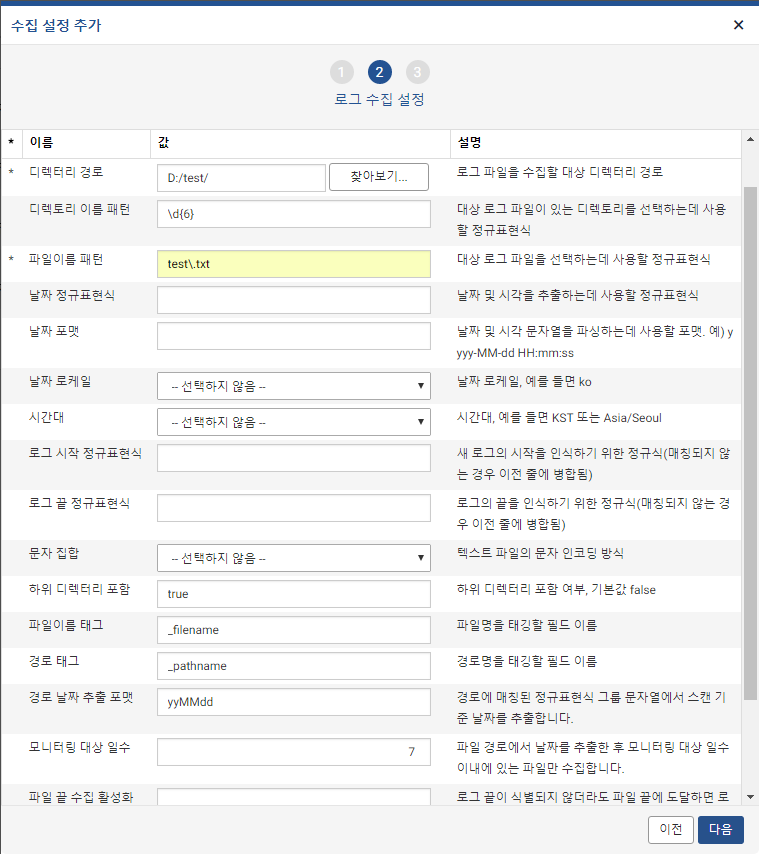 디렉터리 경로: 로그 파일이 위치하는 파일시스템 경로를 의미합니다.디렉터리 이름 패턴: 대상 로그 파일이 있는 디렉토리를 선택하는데 사용할 정규표현식을 입력합니다.파일이름 패턴: 디렉터리 경로에 존재하는 파일 중 이름이 정규표현식 패턴에 일치하는 경우에만 수집합니다. 정규표현식 그룹을 쓰는 경우 파일 이름에서 날짜 문자열을 추출합니다.날짜 정규표현식: 로그에서 날짜 문자열을 추출합니다. 정규표현식 그룹으로 묶인 모든 부분을 이어붙여서 하나의 날짜 문자열을 만들어냅니다. 파일이름 정규표현식의 그룹으로 추출된 날짜문자열은 가장 앞 부분에 위치합니다.날짜 포맷: 날짜 문자열을 파싱하는데 사용할 날짜 포맷을 설정합니다. (예: yyyy-MM-dd HH:mm:ss)날짜 로케일: 날짜 문자열의 로케일. 가령 날짜 파싱 포맷의 지시자 중 MMM의 해석은 로케일에 따라 “Jan” 혹은 “1월”로 해석됩니다. 기본값은 en입니다.시간대: 날짜 문자열의 시간대를 입력합니다. (예: KST 또는 Asia/Seoul)로그 시작 정규식: 로그의 시작 부분을 인식하는 정규표현식을 지정합니다. 멀티라인 로그의 경우에 사용되며, 지정하지 않으면 줄 단위로 읽어들입니다.로그 끝 정규식: 로그의 끝 부분을 인식하는 정규표현식을 지정합니다. 멀티라인 로그의 경우에 사용되며, 지정하지 않으면 줄 단위로 읽어들입니다.문자 집합: 텍스트 파일 해석에 사용할 문자집합 코드를 입력합니다. 기본값은 utf-8입니다.하위 디렉터리 포함: 하위 디렉터리 포함 여부를 입력합니다. 기본값은 false입니다.파일이름 태그: 파일명을 태깅할 필드 이름을 입력합니다.경로 태그: 경로명을 태깅할 필드 이름을 입력합니다.경로 날짜 추출 포맷: 경로에 매칭된 정규표현식 그룹 문자열에서 스캔 기준 날짜를 추출합니다.모니터링 대상 일수: 파일 경로에서 날짜를 추출한 후 모니터링 대상 일수 이내에 있는 파일만 수집합니다.파일 끝 수집 활성화: 로그 끝이 식별되지 않더라도 파일 끝에 도달하면 로그를 수집합니다. "true"로 입력할 경우 활성화되며, 미설정시 "false"를 기본 값으로 비활성화 됩니다.개행 문자로 CR 사용: 캐리지 리턴 코드를 줄바꿈 문자로 사용합니다. "true"로 입력할 경우 활성화되며, 미설정시 "false"를 기본 값으로 비활성화 됩니다.트랜스포머 설정: 수집된 로그에 적용할 트랜스포머를 선택합니다. "선택하세요."로 설정할 경우 트랜스포머가 적용되지 않고 원본 그대로 수집합니다. 트랜스포머에 대한 자세한 내용은 다음 항목을 참고하세요. 12.2.2 트랜스포머멀티 로테이션 로그 파일 수집기일정 주기마다 다른 경로에 백업 후 삭제하고 다시 쓰는 로그 파일들을 수집합니다.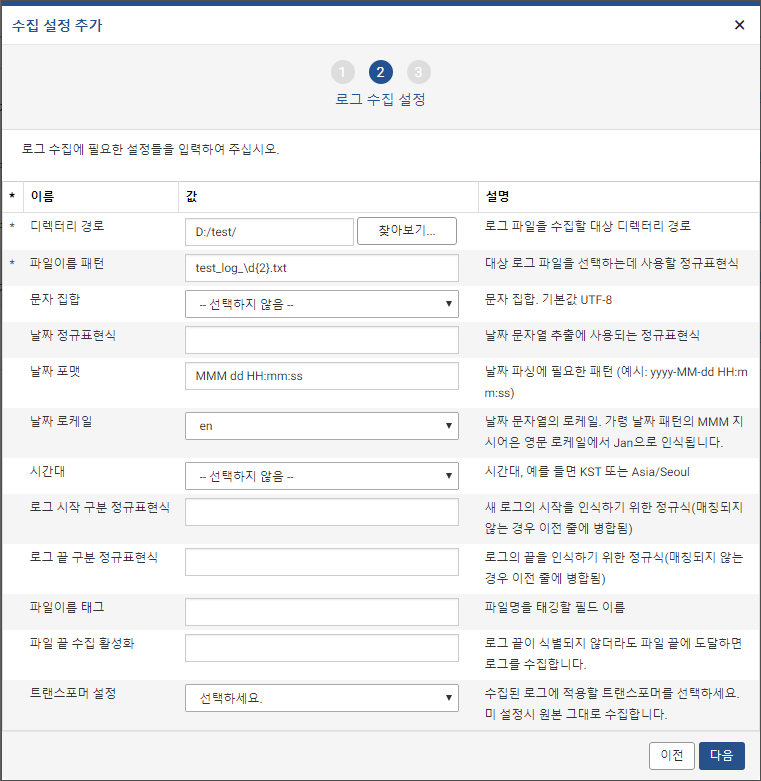 디렉터리 경로: 로그 파일이 위치하는 파일시스템 경로를 의미합니다.파일이름 패턴: 디렉터리 경로에 존재하는 파일 중 이름이 정규표현식 패턴에 일치하는 경우에만 수집합니다. 정규표현식 그룹을 쓰는 경우 파일 이름에서 날짜 문자열을 추출합니다.문자 집합: 텍스트 파일 해석에 사용할 문자집합 코드를 입력합니다. 기본값은 utf-8입니다.날짜 정규표현식: 로그에서 날짜 문자열을 추출합니다. 정규표현식 그룹으로 묶인 모든 부분을 이어붙여서 하나의 날짜 문자열을 만들어냅니다.날짜 포맷: 날짜 문자열을 파싱하는데 사용할 날짜 포맷을 설정합니다. (예: yyyy-MM-dd HH:mm:ss)날짜 로케일: 날짜 문자열의 로케일. 가령 날짜 파싱 포맷의 지시자 중 MMM의 해석은 로케일에 따라 “Jan” 혹은 “1월”로 해석됩니다. 기본값은 en입니다.시간대: 날짜 문자열의 시간대를 입력합니다. (예: KST 또는 Asia/Seoul)로그 시작 구분 정규표현식: 로그의 시작 부분을 인식하는 정규표현식을 지정합니다. 멀티라인 로그의 경우에 사용되며, 지정하지 않으면 줄 단위로 읽어들입니다. 로그 끝 구분 정규표현식: 로그의 끝 부분을 인식하는 정규표현식을 지정합니다. 멀티라인 로그의 경우에 사용되며, 지정하지 않으면 줄 단위로 읽어들입니다.로그 끝 정규표현식: 로그의 끝 부분을 인식하는 정규표현식을 지정합니다. 멀티라인 로그의 경우에 사용되며, 지정하지 않으면 줄 단위로 읽어들입니다.파일이름 태그: 파일명을 태깅할 필드 이름을 입력합니다.파일 끝 수집 활성화: 로그 끝이 식별되지 않더라도 파일 끝에 도달하면 로그를 수집합니다. "true"로 입력할 경우 활성화되며, 미설정시 "false"를 기본 값으로 비활성화 됩니다.트랜스포머 설정: 수집된 로그에 적용할 트랜스포머를 선택합니다. "선택하세요."로 설정할 경우 트랜스포머가 적용되지 않고 원본 그대로 수집합니다. 트랜스포머에 대한 자세한 내용은 다음 항목을 참고하세요. 12.2.2 트랜스포머2004.0 이전 배포버전에서는 로그 수집 후 파일이 로테이션 되기 직전에 추가 로그가 발생하면 해당 로그가 유실되는 현상이 있었습니다. 자세한 내용은 다음 항목을 참고하세요. 로테이션 로그 파일 수집기 사용 시 주의점외부프로그램 수집기외부 프로그램의 표준 출력을 로그로 수집합니다.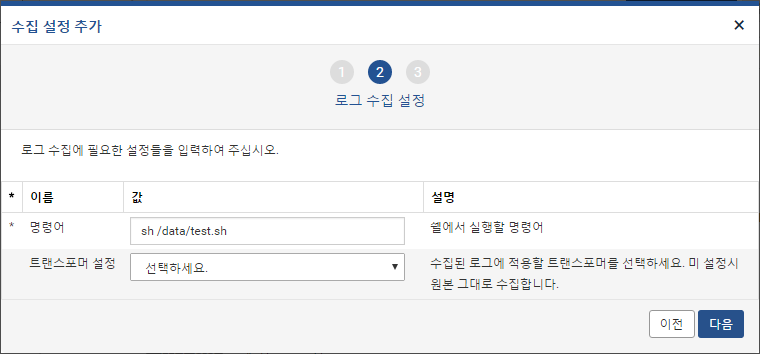 명령어: 셸에서 실행할 명령어를 입력합니다.트랜스포머 설정: 수집된 로그에 적용할 트랜스포머를 선택합니다. "선택하세요."로 설정할 경우 트랜스포머가 적용되지 않고 원본 그대로 수집합니다. 트랜스포머에 대한 자세한 내용은 다음 항목을 참고하세요. 12.2.2 트랜스포머일자별 디렉터리 수집기일자별로 생성되는 디렉터리를 순회하면서 파일 이름 패턴과 일치하는 모든 텍스트 로그 파일을 수집합니다.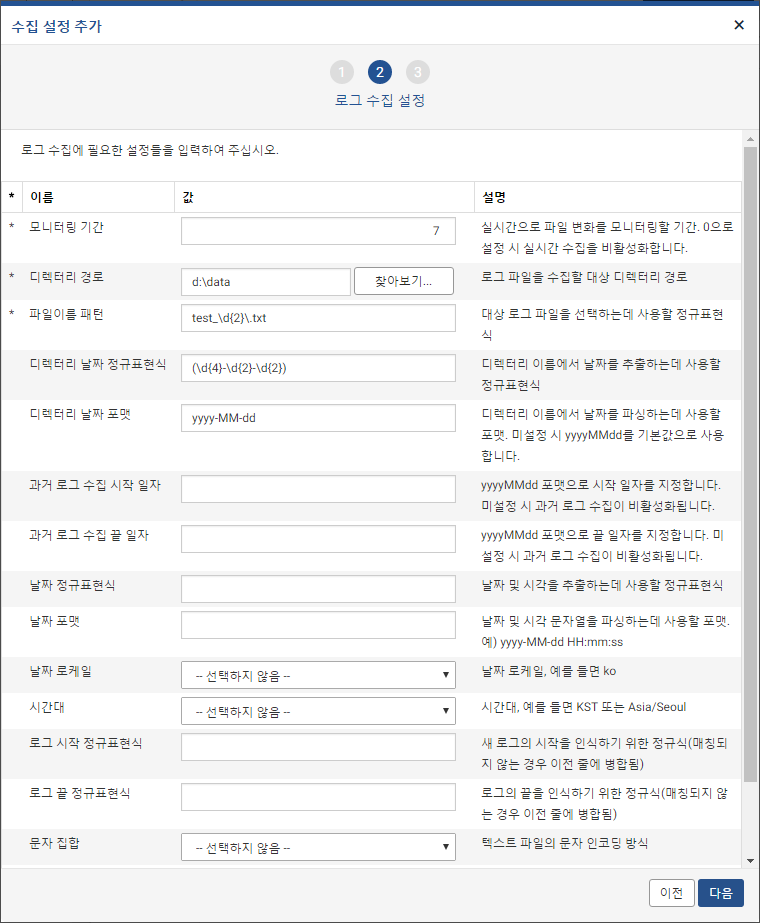 디렉터리 경로: 로그 파일이 위치하는 파일시스템 경로를 의미합니다.파일이름 패턴: 디렉터리 경로에 존재하는 파일 중 이름이 정규표현식 패턴에 일치하는 경우에만 수집합니다. 정규표현식 그룹을 쓰는 경우 파일 이름에서 날짜 문자열을 추출합니다.디렉터리 날짜 정규표현식: 디렉터리에서 날짜 문자열을 추출합니다. 괄호(()) 문자를 통해 정규표현식 그룹으로 묶인 모든 부분을 이어붙여서 하나의 날짜 문자열을 만들어냅니다.디렉터리 날짜 포맷: 날짜 문자열을 파싱하는데 사용할 날짜 포맷을 설정합니다. (예: yyyy-MM-dd HH:mm:ss)과거 로그 수집 시작 일자: yyyyMMdd 포맷으로 시작 일자를 지정합니다. 미설정 시 과거 로그 수집이 비활성화됩니다.과거 로그 수집 끝 일자: yyyyMMdd 포맷으로 끝 일자를 지정합니다. 미설정 시 과거 로그 수집이 비활성화됩니다.날짜 정규표현식: 로그에서 날짜 문자열을 추출합니다. 정규표현식 그룹으로 묶인 모든 부분을 이어붙여서 하나의 날짜 문자열을 만들어냅니다. 파일이름 정규표현식의 그룹으로 추출된 날짜문자열은 가장 앞 부분에 위치합니다.날짜 포맷: 날짜 문자열을 파싱하는데 사용할 날짜 포맷을 설정합니다. (예: yyyy-MM-dd HH:mm:ss)날짜 로케일: 날짜 문자열의 로케일. 가령 날짜 파싱 포맷의 지시자 중 MMM의 해석은 로케일에 따라 “Jan” 혹은 “1월”로 해석됩니다. 기본값은 en입니다.시간대: 날짜 문자열의 시간대를 입력합니다. (예: KST 또는 Asia/Seoul)로그 시작 정규표현식: 로그의 시작 부분을 인식하는 정규표현식을 지정합니다. 멀티라인 로그의 경우에 사용되며, 지정하지 않으면 줄 단위로 읽어들입니다.로그 끝 정규표현식: 로그의 끝 부분을 인식하는 정규표현식을 지정합니다. 멀티라인 로그의 경우에 사용되며, 지정하지 않으면 줄 단위로 읽어들입니다.문자 집합: 텍스트 파일 해석에 사용할 문자집합 코드를 입력합니다. 기본값은 utf-8입니다.파일이름 태그: 파일명을 태깅할 필드 이름을 입력합니다.파일 끝 수집 활성화: 로그 끝이 식별되지 않더라도 파일 끝에 도달하면 로그를 수집합니다. "true"로 입력할 경우 활성화되며, 미설정시 "false"를 기본 값으로 비활성화 됩니다.개행 문자로 CR 사용: 캐리지 리턴 코드를 줄바꿈 문자로 사용합니다. "true"로 입력할 경우 활성화되며, 미설정시 "false"를 기본 값으로 비활성화 됩니다.트랜스포머 설정: 수집된 로그에 적용할 트랜스포머를 선택합니다. "선택하세요."로 설정할 경우 트랜스포머가 적용되지 않고 원본 그대로 수집합니다. 트랜스포머에 대한 자세한 내용은 다음 항목을 참고하세요. 12.2.2 트랜스포머FTPFTP 수집기를 생성하기 위해서는 "시스템 설정" 메뉴의 "FTP 프로파일" 항목에서 FTP 프로파일을 생성해야 합니다.FTP 디렉터리 와처 수집기FTP 디렉토리 와치 (ftp-dirwatch) 로거는 FTP를 통해 원격지에서 롤링되지 않는 텍스트 로그 파일을 일정 주기마다 수집하려고 할 때 사용합니다. 가령 일자별 혹은 시간대별로 순차 생성되는 로그 파일을 수집할 때 사용합니다.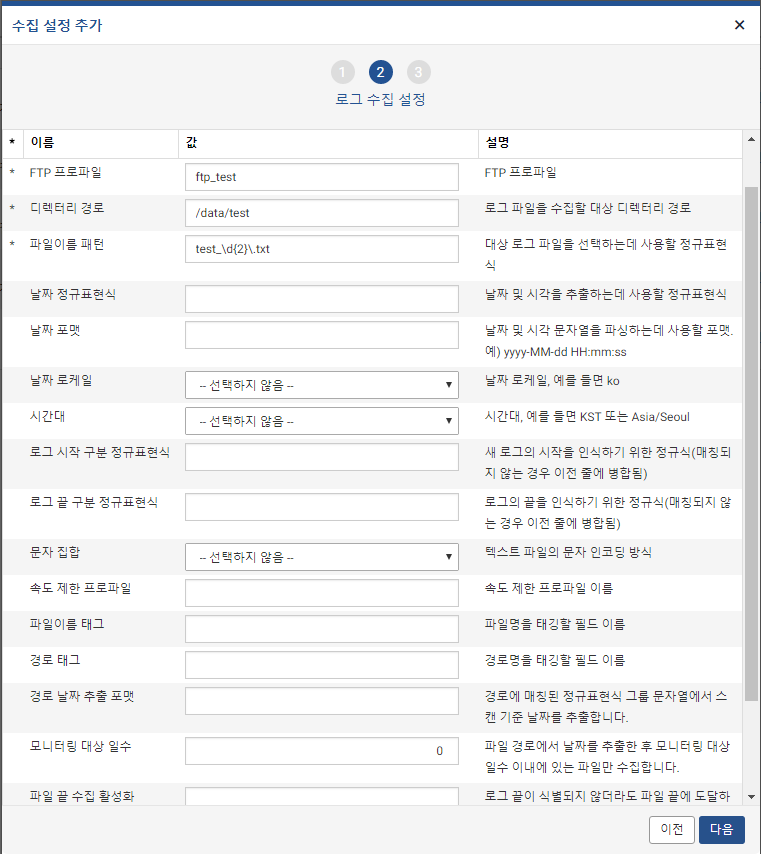 FTP 프로파일: FTP 접속 설정 프로파일의 이름을 입력합니다.디렉터리 경로: 로그 파일이 위치하는 파일시스템 경로를 의미합니다.파일이름 패턴: 디렉터리 경로에 존재하는 파일 중 이름이 정규표현식 패턴에 일치하는 경우에만 수집합니다. 정규표현식 그룹을 쓰는 경우 파일 이름에서 날짜 문자열을 추출합니다.날짜 정규표현식: 로그에서 날짜 문자열을 추출합니다. 정규표현식 그룹으로 묶인 모든 부분을 이어붙여서 하나의 날짜 문자열을 만들어냅니다.날짜 포맷: 날짜 문자열을 파싱하는데 사용할 날짜 포맷을 설정합니다. (예: yyyy-MM-dd HH:mm:ss)날짜 로케일: 날짜 문자열의 로케일. 가령 날짜 파싱 포맷의 지시자 중 MMM의 해석은 로케일에 따라 “Jan” 혹은 “1월”로 해석됩니다. 기본값은 en입니다.시간대: 날짜 문자열의 시간대를 입력합니다. (예: KST 또는 Asia/Seoul)시작 구분 정규표현식: 로그의 시작 부분을 인식하는 정규표현식을 지정합니다. 멀티라인 로그의 경우에 사용되며, 지정하지 않으면 줄 단위로 읽어들입니다.끝 구분 정규표현식: 로그의 끝 부분을 인식하는 정규표현식을 지정합니다. 멀티라인 로그의 경우에 사용되며, 지정하지 않으면 줄 단위로 읽어들입니다.문자 집합: 텍스트 파일 해석에 사용할 문자집합 코드를 입력합니다. 기본값은 utf-8입니다.속도 제한 프로파일: FTP 수집 속도를 제한하고 싶을 경우, 속도 제한 프로파일 이름을 입력합니다. 속도 제한 프로파일은 로그프레소 셸에서 logpresso.createFTPRateLimit 명령어로 생성합니다.파일이름 태그: 수집한 파일명을 태깅할 필드 이름을 입력합니다.경로 태그: 경로명을 태깅할 필드 이름을 입력합니다.경로 날짜 추출 포맷: 경로에 매칭된 정규표현식 그룹 문자열에서 스캔 기준 날짜를 추출합니다.모니터링 대상 일수: 파일 경로에서 날짜를 추출한 후 모니터링 대상 일수 이내에 있는 파일만 수집합니다.파일 끝 수집 활성화: 로그 끝이 식별되지 않더라도 파일 끝에 도달하면 로그를 수집합니다. "true"로 입력할 경우 활성화되며, 미설정시 "false"를 기본 값으로 비활성화 됩니다.개행 문자로 CR 사용: 캐리지 리턴 코드를 줄바꿈 문자로 사용합니다. "true"로 입력할 경우 활성화되며, 미설정시 "false"를 기본 값으로 비활성화 됩니다.트랜스포머 설정: 수집된 로그에 적용할 트랜스포머를 선택합니다. "선택하세요."로 설정할 경우 트랜스포머가 적용되지 않고 원본 그대로 수집합니다. 트랜스포머에 대한 자세한 내용은 다음 항목을 참고하세요. 12.2.2 트랜스포머FTP 로테이션 로그 파일 수집기FTP 로테이션 (ftp-rotation) 로거는 FTP 서버를 통해서 주기적으로 로테이션 되는 텍스트 로그 파일을 일정 주기마다 수집하려고 할 때 사용합니다.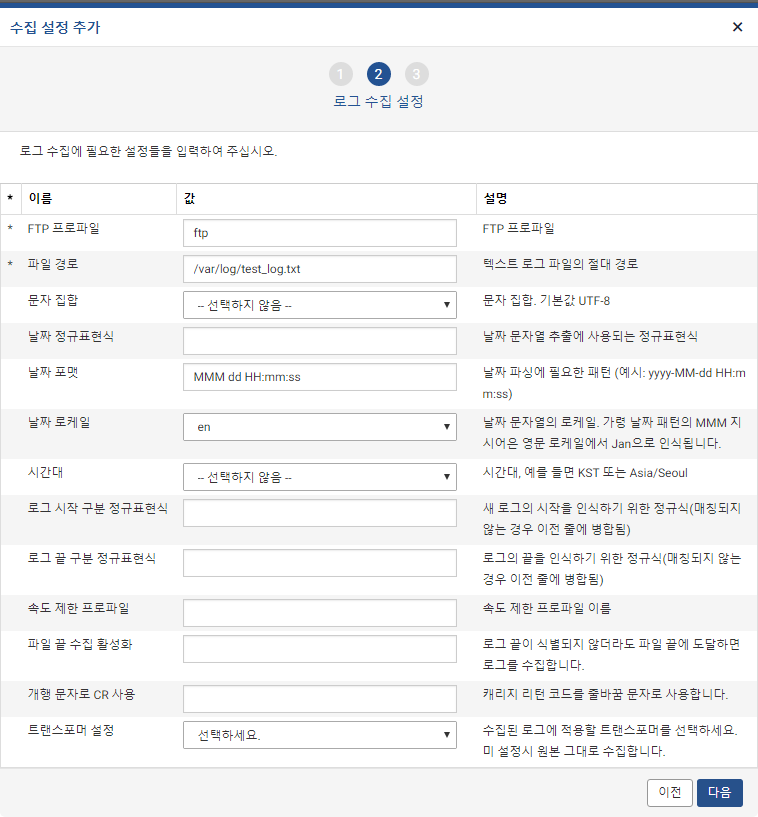 FTP 프로파일: FTP 접속 설정 프로파일의 이름을 입력합니다.파일 경로: 주기적으로 로테이션 되는 텍스트 로그 파일의 절대 경로를 입력합니다.문자 집합: 텍스트 파일 해석에 사용할 문자집합 코드를 입력합니다. 기본값은 utf-8입니다.날짜 정규표현식: 로그에서 날짜 문자열을 추출합니다. 정규표현식 그룹으로 묶인 모든 부분을 이어붙여서 하나의 날짜 문자열을 만들어냅니다.날짜 패턴: 날짜 문자열을 파싱하는데 사용할 날짜 포맷을 설정합니다. (예: yyyy-MM-dd HH:mm:ss)날짜 로케일: 날짜 문자열의 로케일. 가령 날짜 파싱 포맷의 지시자 중 MMM의 해석은 로케일에 따라 “Jan” 혹은 “1월”로 해석됩니다. 기본값은 en입니다.시간대: 날짜 문자열의 시간대를 입력합니다. (예: KST 또는 Asia/Seoul)로그 시작 구분 정규표현식: 로그의 시작 부분을 인식하는 정규표현식을 지정합니다. 멀티라인 로그의 경우에 사용되며, 지정하지 않으면 줄 단위로 읽어들입니다.로그 끝 구분 정규표현식: 로그의 끝 부분을 인식하는 정규표현식을 지정합니다. 멀티라인 로그의 경우에 사용되며, 지정하지 않으면 줄 단위로 읽어들입니다.속도 제한 프로파일: FTP 수집 속도를 제한하고 싶을 경우, 속도 제한 프로파일 이름을 입력합니다. 속도 제한 프로파일은 로그프레소 셸에서 logpresso.createFTPRateLimit 명령어로 생성합니다.파일 끝 수집 활성화: 로그 끝이 식별되지 않더라도 파일 끝에 도달하면 로그를 수집합니다. "true"로 입력할 경우 활성화되며, 미설정시 "false"를 기본 값으로 비활성화 됩니다.개행 문자로 CR 사용: 캐리지 리턴 코드를 줄바꿈 문자로 사용합니다. "true"로 입력할 경우 활성화되며, 미설정시 "false"를 기본 값으로 비활성화 됩니다.트랜스포머 설정: 수집된 로그에 적용할 트랜스포머를 선택합니다. "선택하세요."로 설정할 경우 트랜스포머가 적용되지 않고 원본 그대로 수집합니다. 트랜스포머에 대한 자세한 내용은 다음 항목을 참고하세요. 12.2.2 트랜스포머2004.0 이전 배포버전에서는 로그 수집 후 파일이 로테이션 되기 직전에 추가 로그가 발생하면 해당 로그가 유실되는 현상이 있었습니다. 자세한 내용은 다음 항목을 참고하세요. 로테이션 로그 파일 수집기 사용 시 주의점FTP 일자별 디렉터리 수집기FTP 서버에서 일자별로 생성되는 디렉터리를 순회하면서 파일 이름 패턴과 일치하는 모든 텍스트 로그 파일을 수집합니다.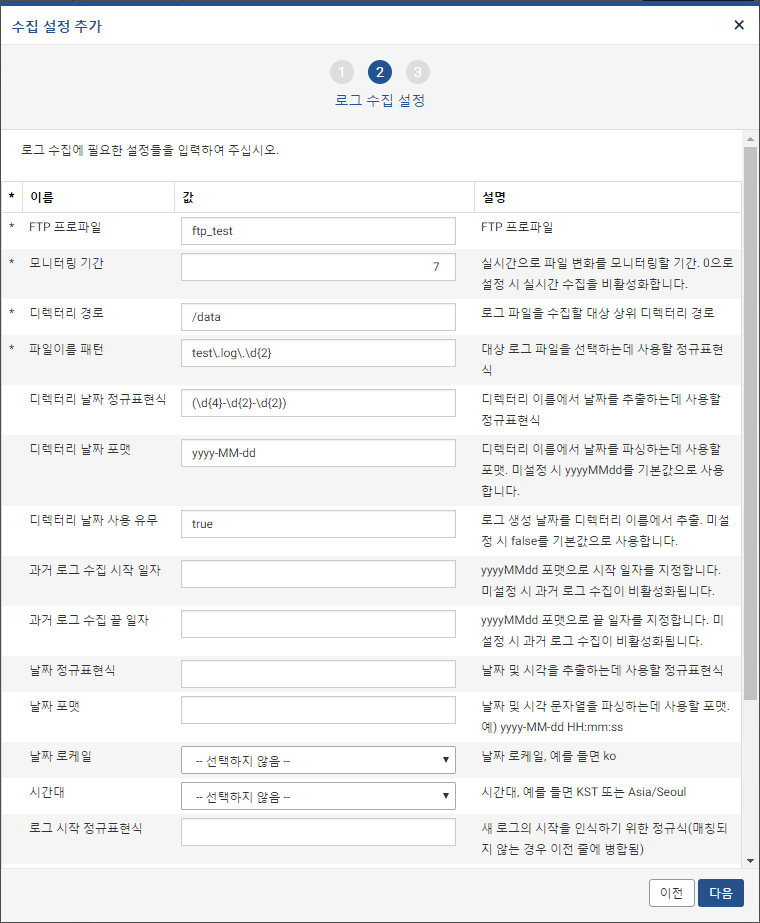 FTP 프로파일: FTP 접속 설정 프로파일의 이름을 입력합니다.모니터링 기간: 실시간으로 파일 변화를 모니터링할 기간. 0으로 설정 시 실시간 수집을 비활성화합니다.디렉터리 경로: 로그 파일이 위치하는 파일시스템 경로를 의미합니다.파일이름 패턴: 디렉터리 경로에 존재하는 파일 중 이름이 정규표현식 패턴에 일치하는 경우에만 수집합니다. 정규표현식 그룹을 쓰는 경우 파일 이름에서 날짜 문자열을 추출합니다.디렉터리 날짜 정규표현식: 디렉터리에서 날짜 문자열을 추출합니다. 괄호(()) 문자를 통해 정규표현식 그룹으로 묶인 모든 부분을 이어붙여서 하나의 날짜 문자열을 만들어냅니다.디렉터리 날짜 포맷: 날짜 문자열을 파싱하는데 사용할 날짜 포맷을 설정합니다. (예: yyyy-MM-dd HH:mm:ss)디렉터리 날짜 사용 유무: 로그 생성 날짜를 디렉터리 이름에서 추출할지 여부를 설정하며 true 혹은 flase를 입력합니다. 미설정 시 false를 기본값으로 사용합니다.과거 로그 수집 시작 일자: yyyyMMdd 포맷으로 시작 일자를 지정합니다. 미설정 시 과거 로그 수집이 비활성화됩니다.과거 로그 수집 끝 일자: yyyyMMdd 포맷으로 끝 일자를 지정합니다. 미설정 시 과거 로그 수집이 비활성화됩니다.날짜 정규표현식: 로그에서 날짜 문자열을 추출합니다. 정규표현식 그룹으로 묶인 모든 부분을 이어붙여서 하나의 날짜 문자열을 만들어냅니다.날짜 패턴: 날짜 문자열을 파싱하는데 사용할 날짜 포맷을 설정합니다. (예: yyyy-MM-dd HH:mm:ss)날짜 로케일: 날짜 문자열의 로케일. 가령 날짜 파싱 포맷의 지시자 중 MMM의 해석은 로케일에 따라 “Jan” 혹은 “1월”로 해석됩니다. 기본값은 en입니다.시간대: 날짜 문자열의 시간대를 입력합니다. (예: KST 또는 Asia/Seoul)로그 시작 정규표현식: 로그의 시작 부분을 인식하는 정규표현식을 지정합니다. 멀티라인 로그의 경우에 사용되며, 지정하지 않으면 줄 단위로 읽어들입니다.로그 끝 정규표현식: 로그의 끝 부분을 인식하는 정규표현식을 지정합니다. 멀티라인 로그의 경우에 사용되며, 지정하지 않으면 줄 단위로 읽어들입니다.문자 집합: 텍스트 파일 해석에 사용할 문자집합 코드를 입력합니다. 기본값은 utf-8입니다.파일네임 태그: 수집한 파일명을 태깅할 필드 이름을 입력합니다.속도 제한 프로파일: FTP 수집 속도를 제한하고 싶을 경우, 속도 제한 프로파일 이름을 입력합니다. 속도 제한 프로파일은 로그프레소 셸에서 logpresso.createFTPRateLimit 명령어로 생성합니다.파일 끝 수집 활성화: 로그 끝이 식별되지 않더라도 파일 끝에 도달하면 로그를 수집합니다. "true"로 입력할 경우 활성화되며, 미설정시 "false"를 기본 값으로 비활성화 됩니다.개행 문자로 CR 사용: 캐리지 리턴 코드를 줄바꿈 문자로 사용합니다. "true"로 입력할 경우 활성화되며, 미설정시 "false"를 기본 값으로 비활성화 됩니다.트랜스포머 설정: 수집된 로그에 적용할 트랜스포머를 선택합니다. "선택하세요."로 설정할 경우 트랜스포머가 적용되지 않고 원본 그대로 수집합니다. 트랜스포머에 대한 자세한 내용은 다음 항목을 참고하세요. 12.2.2 트랜스포머HTTPHTTP POST 수집기HTTP POST를 통해 로그프레소 웹서버로 전송되는 로그를 수신합니다.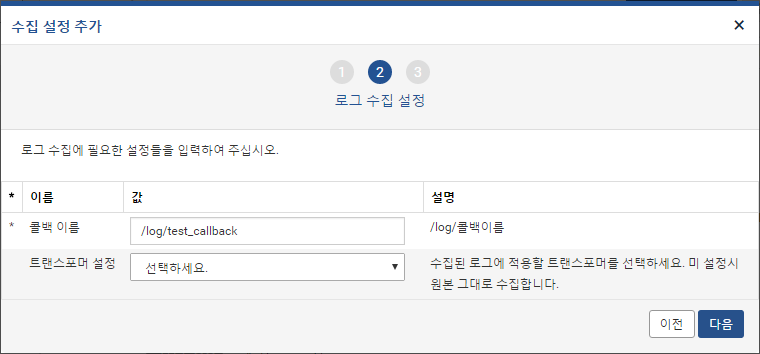 콜백 이름: 콜백 이름을 입력합니다. 형식은 /log/콜백이름 입니다.트랜스포머 설정: 수집된 로그에 적용할 트랜스포머를 선택합니다. "선택하세요."로 설정할 경우 트랜스포머가 적용되지 않고 원본 그대로 수집합니다. 트랜스포머에 대한 자세한 내용은 다음 항목을 참고하세요. 12.2.2 트랜스포머JMX원격 JMX 수집기RMI 통신을 통해 원격지의 JMX 에이전트를 쿼리합니다.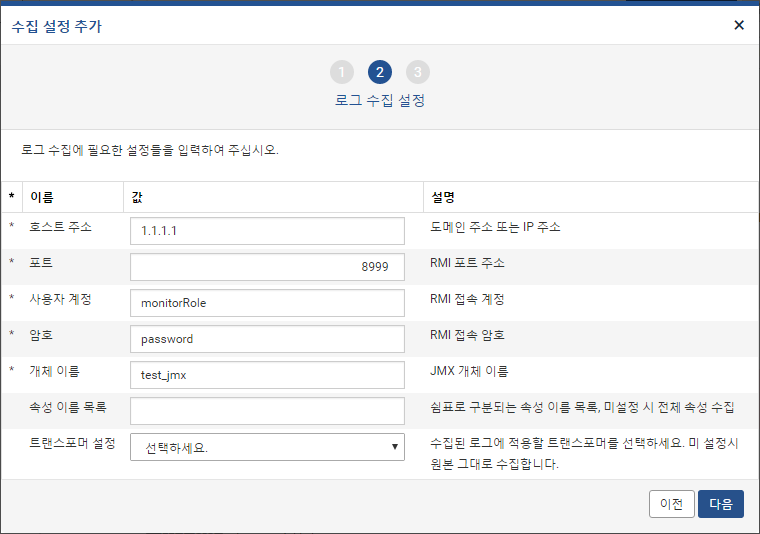 호스트 주소: 호스트의 도메인 주소 또는 IP 주소를 입력합니다.포트: RMI 포트 주소를 입력합니다.사용자 계정: RMI 접속 계정을 입력합니다.암호: RMI 접속 암호를 입력합니다.개체 이름: JMX 개체 이름을 입력합니다.속성 이름 목록: 수집할 속성 이름 목록을 입력합니다. 여러 속성 입력시 쉼표로 구분해서 입력합니다. 미입력시 전체 속성을 수집합니다.트랜스포머 설정: 수집된 로그에 적용할 트랜스포머를 선택합니다. "선택하세요."로 설정할 경우 트랜스포머가 적용되지 않고 원본 그대로 수집합니다. 트랜스포머에 대한 자세한 내용은 다음 항목을 참고하세요. 12.2.2 트랜스포머PCAPDNS 스니퍼네트워크를 미러링하여 DNS 패킷을 기록합니다.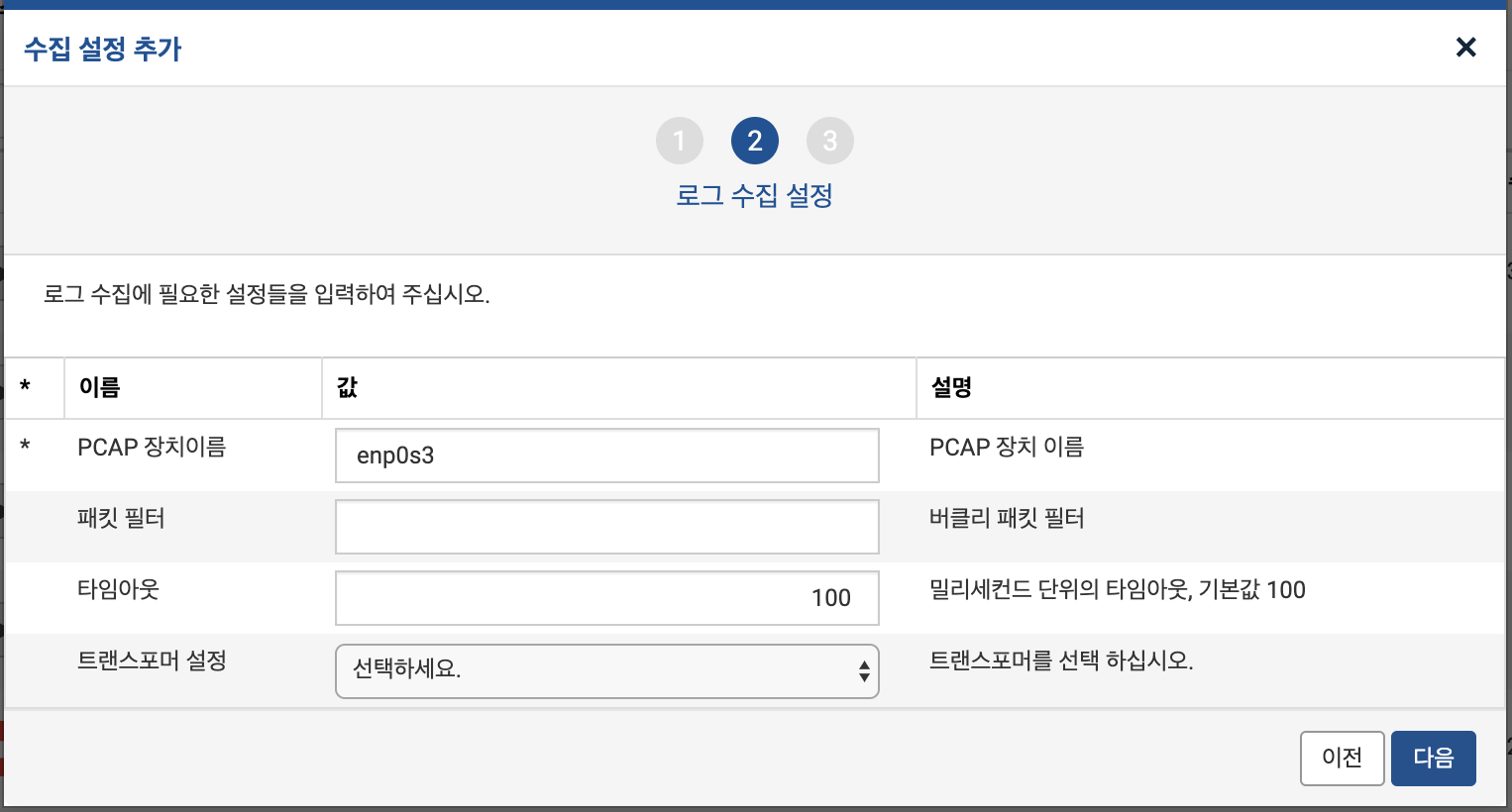 PCAP 장치이름: PCAP 장치의 이름을 입력합니다. 로그프레소 콘솔에서 pcap.devices 명령어로 PCAP 장치 목록을 확인할 수 있습니다.패킷 필터: 버클리 패킷 필터를 입력합니다.타임아웃: 타임아웃 시간을 입력합니다. 단위는 밀리초이며 기본값은 100입니다.트랜스포머 설정: 수집된 로그에 적용할 트랜스포머를 선택합니다. "선택하세요."로 설정할 경우 트랜스포머가 적용되지 않고 원본 그대로 수집합니다. 트랜스포머에 대한 자세한 내용은 다음 항목을 참고하세요. 12.2.2 트랜스포머HTTP 스니퍼네트워크를 미러링하여 HTTP 패킷을 기록합니다.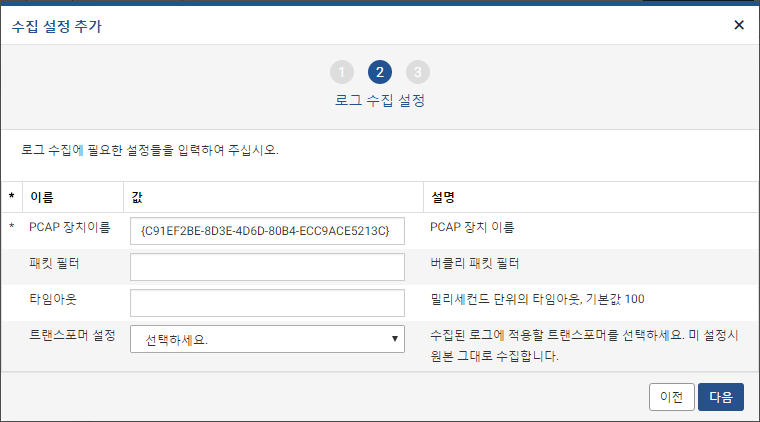 PCAP 장치이름: PCAP 장치의 이름을 입력합니다. 로그프레소 콘솔에서 pcap.devices 명령어로 PCAP 장치 목록을 확인할 수 있습니다.패킷 필터: 버클리 패킷 필터를 입력합니다.타임아웃: 타임아웃 시간을 입력합니다. 단위는 밀리초이며 기본값은 10,000입니다.트랜스포머 설정: 수집된 로그에 적용할 트랜스포머를 선택합니다. "선택하세요."로 설정할 경우 트랜스포머가 적용되지 않고 원본 그대로 수집합니다. 트랜스포머에 대한 자세한 내용은 다음 항목을 참고하세요. 12.2.2 트랜스포머PCAP 디렉터리 와처 수집기디렉터리에서 PCAP 파일을 수집합니다.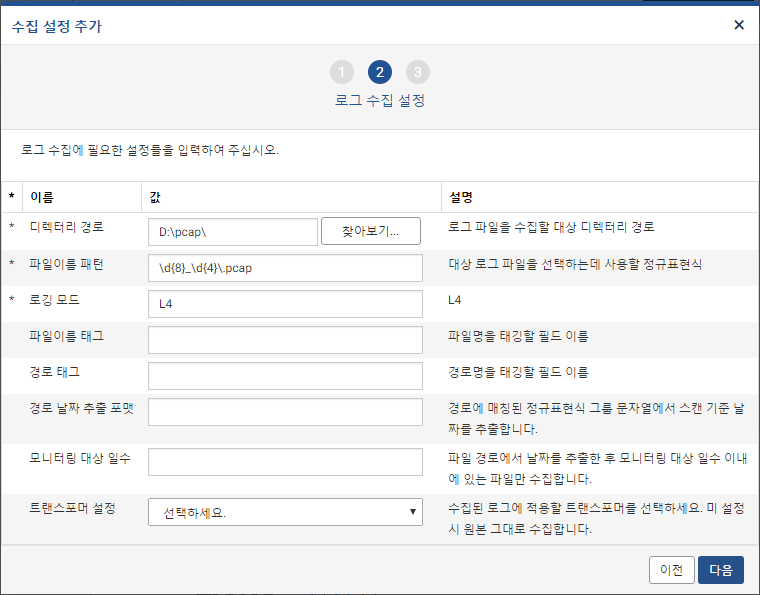 디렉터리 경로: 로그 파일이 위치하는 파일시스템 경로를 의미합니다.파일이름 패턴: 디렉터리 경로에 존재하는 파일 중 이름이 정규표현식 패턴에 일치하는 경우에만 수집합니다. 정규표현식 그룹을 쓰는 경우 파일 이름에서 날짜 문자열을 추출합니다.로깅 모드: L4 로깅 모드를 입력합니다.파일이름 태그: 파일명을 태깅할 필드 이름을 입력합니다.경로 태그: 경로명을 태깅할 필드 이름을 입력합니다.경로 날짜 추출 포맷: 경로에 매칭된 정규표현식 그룹 문자열에서 스캔 기준 날짜를 추출합니다.모니터링 대상 일수: 파일 경로에서 날짜를 추출한 후 모니터링 대상 일수 이내에 있는 파일만 수집합니다.트랜스포머 설정: 수집된 로그에 적용할 트랜스포머를 선택합니다. "선택하세요."로 설정할 경우 트랜스포머가 적용되지 않고 원본 그대로 수집합니다. 트랜스포머에 대한 자세한 내용은 다음 항목을 참고하세요. 12.2.2 트랜스포머PCAP 패킷PCAP 스트림을 통해 패킷 헤더 정보를 수집합니다.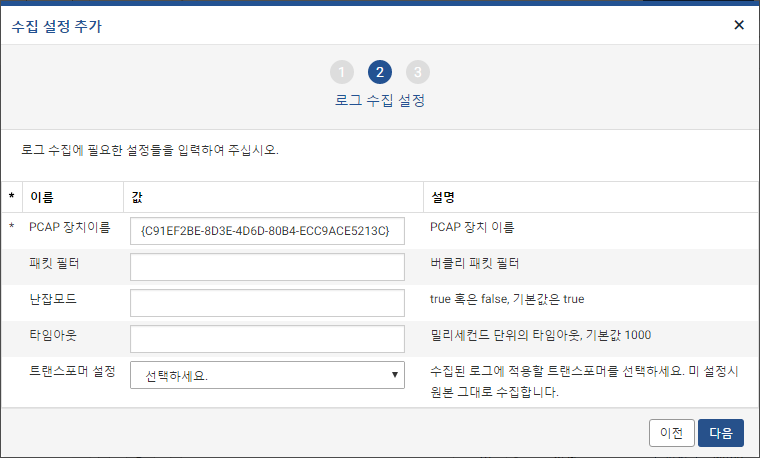 PCAP 장치이름: PCAP 장치의 이름을 입력합니다. 로그프레소 콘솔에서 pcap.devices 명령어로 PCAP 장치 목록을 확인할 수 있습니다.패킷 필터: 버클리 패킷 필터를 입력합니다.난잡모드: 난잡모드 여부를 선택할 수 있습니다. true 혹은 false 값을 입력합니다.타임아웃: 타임아웃 시간을 입력합니다. 단위는 밀리초이며 기본값은 10,000입니다.트랜스포머 설정: 수집된 로그에 적용할 트랜스포머를 선택합니다. "선택하세요."로 설정할 경우 트랜스포머가 적용되지 않고 원본 그대로 수집합니다. 트랜스포머에 대한 자세한 내용은 다음 항목을 참고하세요. 12.2.2 트랜스포머RSSRSS 수집기HTTP(S) 통신으로 RSS 피드를 증분 수집합니다.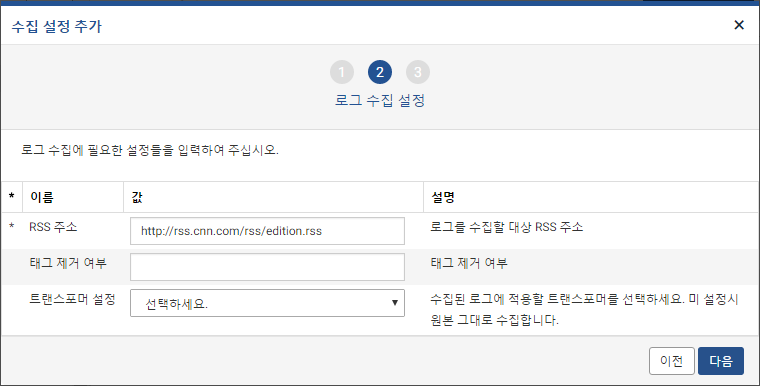 RSS 주소: 로그를 수집할 대상 RSS 주소를 입력합니다.태그 제거 여부: 태그 제거 여부를 입력합니다. true 혹은 false를 입력합니다.트랜스포머 설정: 수집된 로그에 적용할 트랜스포머를 선택합니다. "선택하세요."로 설정할 경우 트랜스포머가 적용되지 않고 원본 그대로 수집합니다. 트랜스포머에 대한 자세한 내용은 다음 항목을 참고하세요. 12.2.2 트랜스포머SFTPSFTP WTMP 파일 수집기SFTP 프로토콜을 통하여 원격 서버의 WTMP 포맷의 파일을 연동합니다.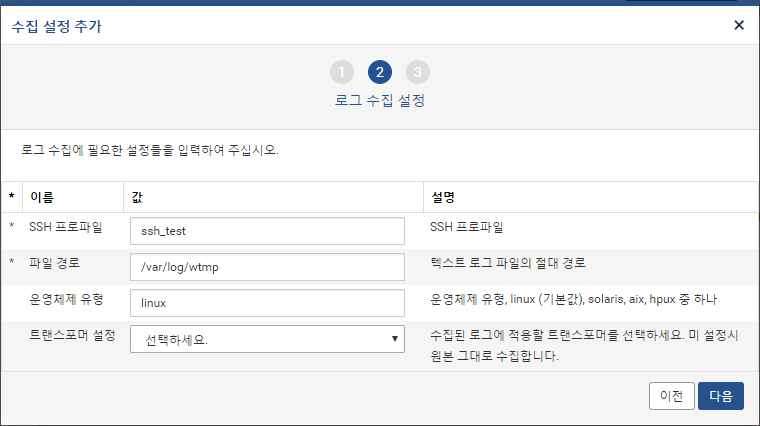 SSH 프로파일: WTMP 파일을 수집할 서버의 접속 정보 관련하여 생성한 SSH 프로파일 이름을 입력합니다.파일 경로: WTMP 파일의 경로을 입력합니다.운영체제 유형: 운영체제의 유형을 선택합니다. linux, solaris, aix, hpus 중 선택할 수 있으며 기본은 linux 입니다.트랜스포머 설정: 수집된 로그에 적용할 트랜스포머를 선택합니다. "선택하세요."로 설정할 경우 트랜스포머가 적용되지 않고 원본 그대로 수집합니다. 트랜스포머에 대한 자세한 내용은 다음 항목을 참고하세요. 12.2.2 트랜스포머SFTP 디렉터리 와처 수집기SFTP 디렉토리 와치 (sftp-dirwatch) 로거는 SFTP를 통해 원격지에서 롤링되지 않는 텍스트 로그 파일을 일정 주기마다 수집하려고 할 때 사용합니다. 가령 일자별 혹은 시간대별로 순차 생성되는 로그 파일을 수집할 때 사용합니다.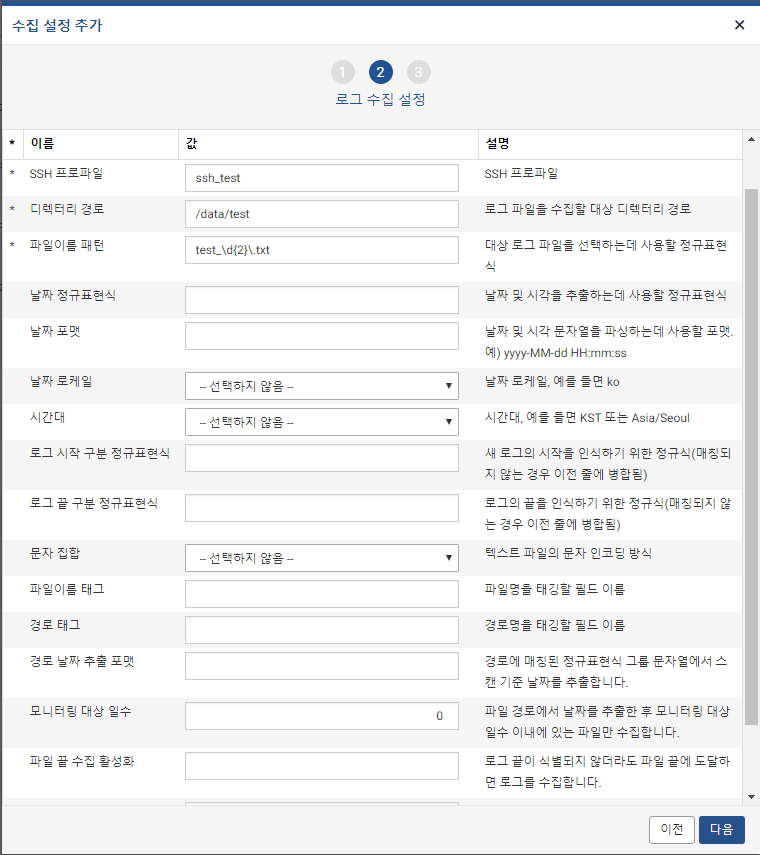 SSH 프로파일: SSH 접속 설정 프로파일의 이름을 입력합니다. (13.4. SSH 설정 참조)디렉터리 경로: 로그 파일이 위치하는 파일시스템 경로를 입력합니다.파일이름 패턴: 디렉터리 경로에 존재하는 파일 중 이름이 정규표현식 패턴에 일치하는 경우에만 수집합니다. 정규표현식 그룹을 쓰는 경우 파일 이름에서 날짜 문자열을 추출합니다.날짜 표현 정규표현식: 로그에서 날짜 문자열을 추출합니다. 정규표현식 그룹으로 묶인 모든 부분을 이어붙여서 하나의 날짜 문자열을 만들어냅니다. 파일이름 정규표현식의 그룹으로 추출된 날짜문자열은 가장 앞 부분에 위치합니다.날짜 포맷: 날짜 문자열을 파싱하는데 사용할 날짜 포맷을 설정합니다. (예: yyyy-MM-dd HH:mm:ss)날짜 로케일: 날짜 문자열의 로케일. 가령 날짜 파싱 포맷의 지시자 중 MMM의 해석은 로케일에 따라 “Jan” 혹은 “1월”로 해석됩니다. 기본값은 en입니다.시간대: 날짜 문자열의 시간대를 입력합니다. (예: KST 또는 Asia/Seoul)로그 시작 구분 정규표현식: 로그의 시작 부분을 인식하는 정규표현식을 지정합니다. 멀티라인 로그의 경우에 사용되며, 지정하지 않으면 줄 단위로 읽어들입니다.로그 끝 구분 정규표현식: 로그의 끝 부분을 인식하는 정규표현식을 지정합니다. 멀티라인 로그의 경우에 사용되며, 지정하지 않으면 줄 단위로 읽어들입니다.문자 집합: 문자집합 코드를 입력합니다. 기본값은 utf-8입니다.파일이름 태그: 수집한 파일명을 태깅할 필드 이름을 입력합니다.경로 태그: 경로명을 태깅할 필드 이름을 입력합니다.경로 날짜 추출 포맷: 경로에 매칭된 정규표현식 그룹 문자열에서 스캔 기준 날짜를 추출합니다.모니터링 대상 일수: 파일 경로에서 날짜를 추출한 후 모니터링 대상 일수 이내에 있는 파일만 수집합니다.파일 끝 수집 활성화: 로그 끝이 식별되지 않더라도 파일 끝에 도달하면 로그를 수집합니다. "true"로 입력할 경우 활성화되며, 미설정시 "false"를 기본 값으로 비활성화 됩니다.개행 문자로 CR 사용: 캐리지 리턴 코드를 줄바꿈 문자로 사용합니다. "true"로 입력할 경우 활성화되며, 미설정시 "false"를 기본 값으로 비활성화 됩니다.트랜스포머 설정: 수집된 로그에 적용할 트랜스포머를 선택합니다. "선택하세요."로 설정할 경우 트랜스포머가 적용되지 않고 원본 그대로 수집합니다. 트랜스포머에 대한 자세한 내용은 다음 항목을 참고하세요. 12.2.2 트랜스포머SFTP 로테이션 로그 파일 수집기SFTP 로테이션 (sftp-rotation) 로거는 SFTP 서버를 통해서 주기적으로 로테이션 되는 텍스트 로그 파일을 일정 주기마다 수집하려고 할 때 사용합니다. 흔히 리눅스 서버에서는 logrotate 프로그램을 사용하여 일정 주기로 기존 파일의 이름을 변경하여 백업 보관하고 로그 파일을 새로 생성합니다. SFTP 로테이션 로거는 이런 시나리오에서 사용됩니다.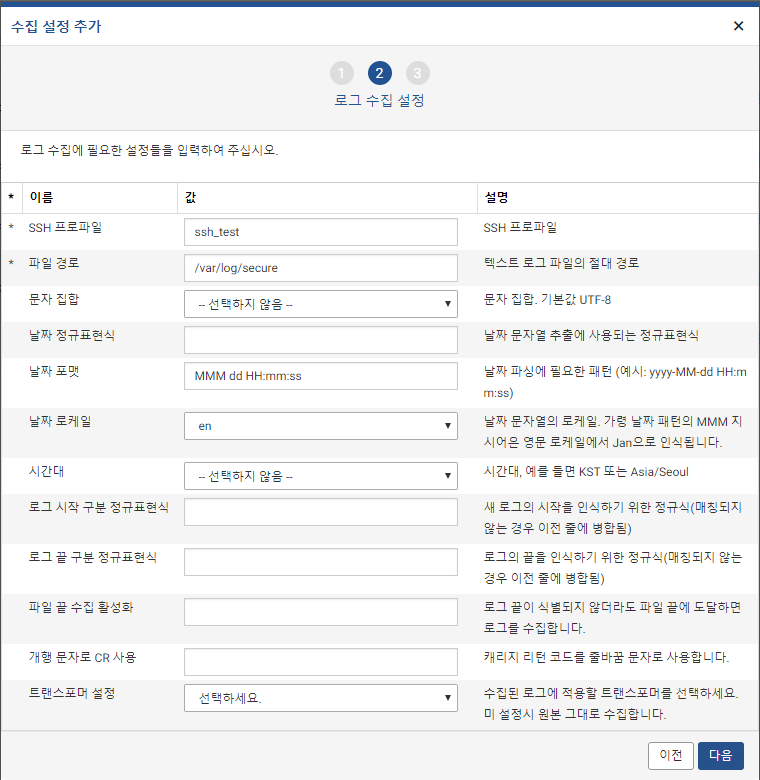 SSH 프로파일: SSH 접속 설정 프로파일의 이름을 입력합니다.파일 경로: 주기적으로 로테이션 되는 텍스트 로그 파일의 절대 경로를 입력합니다.문자 집합: 텍스트 파일 해석에 사용할 문자집합 코드를 입력합니다. 기본값은 utf-8입니다.날짜 정규표현식: 로그에서 날짜 문자열을 추출합니다. 정규표현식 그룹으로 묶인 모든 부분을 이어붙여서 하나의 날짜 문자열을 만들어냅니다.날짜 포맷: 날짜 문자열을 파싱하는데 사용할 날짜 포맷을 설정합니다. (예: yyyy-MM-dd HH:mm:ss)날짜 로케일: 날짜 문자열의 로케일. 가령 날짜 파싱 포맷의 지시자 중 MMM의 해석은 로케일에 따라 “Jan” 혹은 “1월”로 해석됩니다. 기본값은 en입니다.시간대: 날짜 문자열의 시간대를 입력합니다. (예: KST 또는 Asia/Seoul)로그 시작 구분 정규표현식: 로그의 시작 부분을 인식하는 정규표현식을 지정합니다. 멀티라인 로그의 경우에 사용되며, 지정하지 않으면 줄 단위로 읽어들입니다. 로그 끝 구분 정규표현식: 로그의 끝 부분을 인식하는 정규표현식을 지정합니다. 멀티라인 로그의 경우에 사용되며, 지정하지 않으면 줄 단위로 읽어들입니다.로그 끝 구분 정규표현식: 로그의 끝 부분을 인식하는 정규표현식을 지정합니다. 멀티라인 로그의 경우에 사용되며, 지정하지 않으면 줄 단위로 읽어들입니다.파일 끝 수집 활성화: 로그 끝이 식별되지 않더라도 파일 끝에 도달하면 로그를 수집합니다. "true"로 입력할 경우 활성화되며, 미설정시 "false"를 기본 값으로 비활성화 됩니다.개행 문자로 CR 사용: 캐리지 리턴 코드를 줄바꿈 문자로 사용합니다. "true"로 입력할 경우 활성화되며, 미설정시 "false"를 기본 값으로 비활성화 됩니다.트랜스포머 설정: 수집된 로그에 적용할 트랜스포머를 선택합니다. "선택하세요."로 설정할 경우 트랜스포머가 적용되지 않고 원본 그대로 수집합니다. 트랜스포머에 대한 자세한 내용은 다음 항목을 참고하세요. 12.2.2 트랜스포머2004.0 이전 배포버전에서는 로그 수집 후 파일이 로테이션 되기 직전에 추가 로그가 발생하면 해당 로그가 유실되는 현상이 있었습니다. 자세한 내용은 다음 항목을 참고하세요. 로테이션 로그 파일 수집기 사용 시 주의점SFTP 멀티 로테이션 로그 파일 수집기SFTP 멀티 로테이션 (sftp-rotation) 로거는 SFTP 서버를 통해서 주기적으로 다른 경로에 백업 후 삭제하고 다시 쓰는 텍스트 로그 파일을 일정 주기마다 수집하려고 할 때 사용합니다.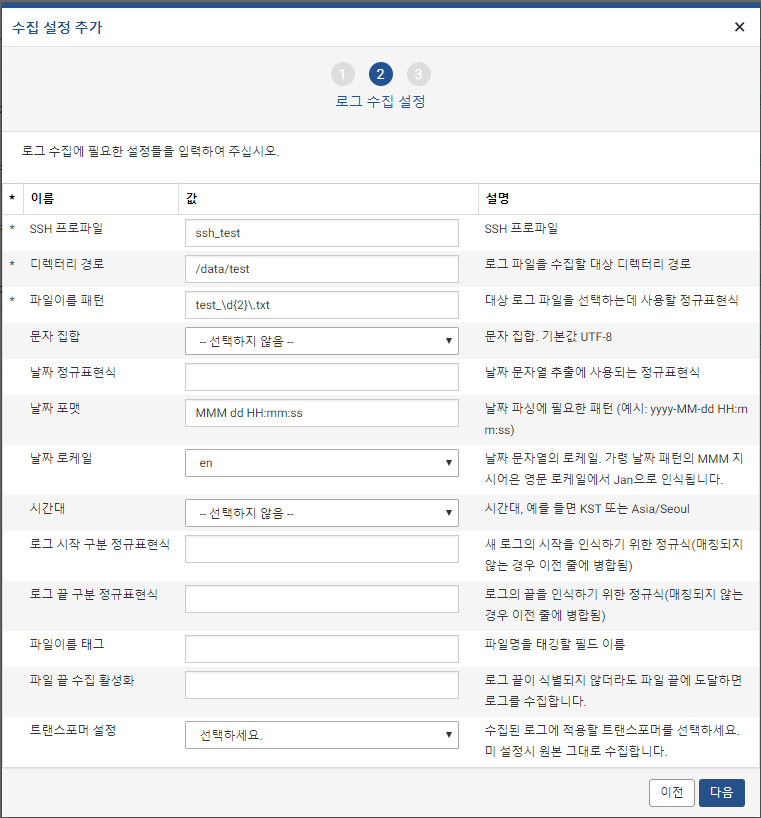 SSH 프로파일: SSH 접속 설정 프로파일의 이름을 입력합니다. (13.4. SSH 설정 참조)디렉터리 경로: 로그 파일이 위치하는 파일시스템 경로를 의미합니다.파일이름 패턴: 디렉터리 경로에 존재하는 파일 중 이름이 정규표현식 패턴에 일치하는 경우에만 수집합니다. 정규표현식 그룹을 쓰는 경우 파일 이름에서 날짜 문자열을 추출합니다.문자 집합: 텍스트 파일 해석에 사용할 문자집합 코드를 입력합니다. 기본값은 utf-8입니다.날짜 정규표현식: 로그에서 날짜 문자열을 추출합니다. 정규표현식 그룹으로 묶인 모든 부분을 이어붙여서 하나의 날짜 문자열을 만들어냅니다.날짜 포맷: 날짜 문자열을 파싱하는데 사용할 날짜 포맷을 설정합니다. (예: yyyy-MM-dd HH:mm:ss)날짜 로케일: 날짜 문자열의 로케일. 가령 날짜 파싱 포맷의 지시자 중 MMM의 해석은 로케일에 따라 “Jan” 혹은 “1월”로 해석됩니다. 기본값은 en입니다.시간대: 날짜 문자열의 시간대를 입력합니다. (예: KST 또는 Asia/Seoul)로그 시작 구분 정규표현식: 로그의 시작 부분을 인식하는 정규표현식을 지정합니다. 멀티라인 로그의 경우에 사용되며, 지정하지 않으면 줄 단위로 읽어들입니다. 로그 끝 구분 정규표현식: 로그의 끝 부분을 인식하는 정규표현식을 지정합니다. 멀티라인 로그의 경우에 사용되며, 지정하지 않으면 줄 단위로 읽어들입니다.로그 끝 정규식: 로그의 끝 부분을 인식하는 정규표현식을 지정합니다. 멀티라인 로그의 경우에 사용되며, 지정하지 않으면 줄 단위로 읽어들입니다.파일이름 태그: 파일명을 태깅할 필드 이름을 입력합니다.파일 끝 수집 활성화: 로그 끝이 식별되지 않더라도 파일 끝에 도달하면 로그를 수집합니다. "true"로 입력할 경우 활성화되며, 미설정시 "false"를 기본 값으로 비활성화 됩니다.트랜스포머 설정: 수집된 로그에 적용할 트랜스포머를 선택합니다. "선택하세요."로 설정할 경우 트랜스포머가 적용되지 않고 원본 그대로 수집합니다. 트랜스포머에 대한 자세한 내용은 다음 항목을 참고하세요. 12.2.2 트랜스포머2004.0 이전 배포버전에서는 로그 수집 후 파일이 로테이션 되기 직전에 추가 로그가 발생하면 해당 로그가 유실되는 현상이 있었습니다. 자세한 내용은 다음 항목을 참고하세요. 로테이션 로그 파일 수집기 사용 시 주의점SFTP 일자별 디렉터리 수집기SFTP를 이용하여 일자별로 생성되는 디렉터리를 순회하면서 파일 이름 패턴과 일치하는 모든 텍스트 로그 파일을 수집합니다.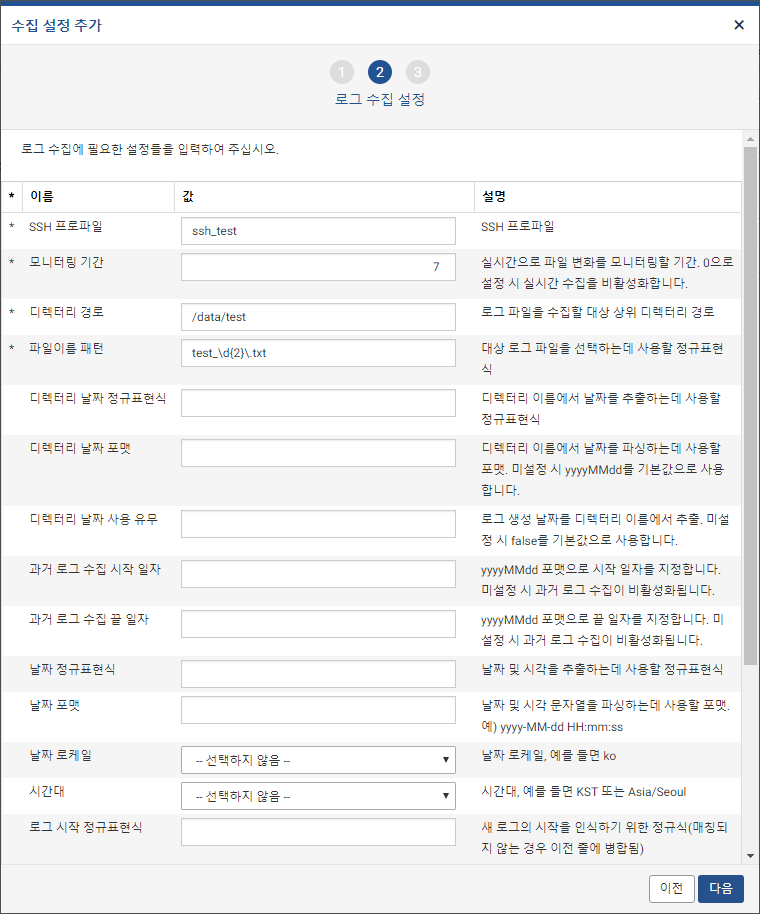 SSH 프로파일: SSH 접속 설정 프로파일의 이름을 입력합니다. (13.4. SSH 설정 참조)모니터링 기간: 실시간으로 파일 변화를 모니터링할 기간을 설정합니다. 0으로 설정할 경우 실시간 수집을 비활성화합니다.디렉터리 경로: 로그 파일이 위치하는 파일시스템 경로를 의미합니다.파일이름 패턴: 디렉터리 경로에 존재하는 파일 중 이름이 정규표현식 패턴에 일치하는 경우에만 수집합니다. 정규표현식 그룹을 쓰는 경우 파일 이름에서 날짜 문자열을 추출합니다.디렉터리 날짜 정규표현식: 디렉터리 이름에서 날짜를 추출하는데 사용할 정규 표현식을 입력합니다.디렉터리 날짜 포맷: 디렉터리 이름에서 날짜를 파싱하는데 사용할 포맷 값을 입력합니다. 미설정시 yyyyMMdd를 기본값으로 사용합니다.디렉터리 날짜 사용 유무: 로그 생성 날짜를 디렉터리 이름에서 추출할지 여부를 설정합니다. 미설정시 false를 기본 값으로 사용합니다.과거 로그 수집 시작 일자: yyyyMMdd 포맷으로 시작 일자를 지정합니다. 미설정시 과거 로그 수집이 비활성화됩니다.과거 로그 수집 끝 일자: yyyyMMdd 포맷으로 끝 일자를 지정합니다. 미설정시 과거 로그 수집이 비활성화됩니다.날짜 정규표현식: 로그에서 날짜 문자열을 추출합니다. 정규표현식 그룹으로 묶인 모든 부분을 이어붙여서 하나의 날짜 문자열을 만들어냅니다.날짜 포맷: 날짜 문자열을 파싱하는데 사용할 날짜 포맷을 설정합니다. (예: yyyy-MM-dd HH:mm:ss)날짜 로케일: 날짜 문자열의 로케일. 가령 날짜 파싱 포맷의 지시자 중 MMM의 해석은 로케일에 따라 “Jan” 혹은 “1월”로 해석됩니다. 기본값은 en입니다.시간대: 날짜 문자열의 시간대를 입력합니다. (예: KST 또는 Asia/Seoul)로그 시작 구분 정규표현식: 로그의 시작 부분을 인식하는 정규표현식을 지정합니다. 멀티라인 로그의 경우에 사용되며, 지정하지 않으면 줄 단위로 읽어들입니다. 로그 끝 구분 정규표현식: 로그의 끝 부분을 인식하는 정규표현식을 지정합니다. 멀티라인 로그의 경우에 사용되며, 지정하지 않으면 줄 단위로 읽어들입니다.로그 끝 정규식: 로그의 끝 부분을 인식하는 정규표현식을 지정합니다. 멀티라인 로그의 경우에 사용되며, 지정하지 않으면 줄 단위로 읽어들입니다.문자 집합: 택스트 파일의 문자 인코딩 방식을 설정합니다. 기본값은 UTF-8입니다.파일이름 태그: 파일명을 태깅할 필드 이름을 입력합니다.파일 끝 수집 활성화: 로그 끝이 식별되지 않더라도 파일 끝에 도달하면 로그를 수집합니다. "true"로 입력할 경우 활성화되며, 미설정시 "false"를 기본 값으로 비활성화 됩니다.개행 문자로 CR 사용: 캐리지 리턴 코드를 줄바꿈 문자로 사용합니다. "true"로 입력할 경우 활성화되며, 미설정시 "false"를 기본 값으로 비활성화 됩니다.트랜스포머 설정: 수집된 로그에 적용할 트랜스포머를 선택합니다. "선택하세요."로 설정할 경우 트랜스포머가 적용되지 않고 원본 그대로 수집합니다. 트랜스포머에 대한 자세한 내용은 다음 항목을 참고하세요. 12.2.2 트랜스포머SSH 실행 수집기SSH 셸의 표준 출력을 로그로 수집합니다.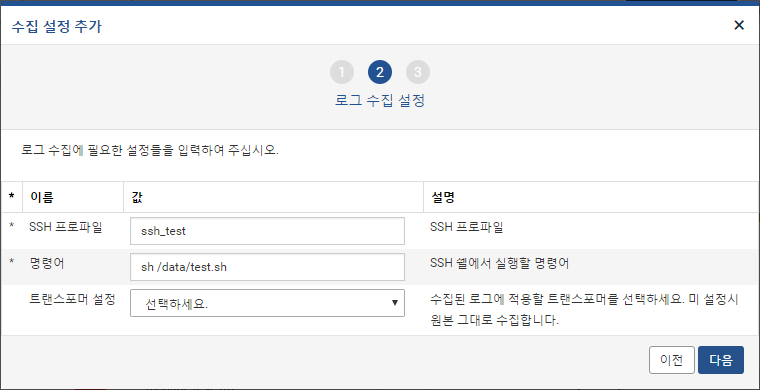 SSH 프로파일: SSH 접속 설정 프로파일의 이름을 입력합니다.명령어: SSH 셸에서 실행할 명령어를 입력합니다.트랜스포머 설정: 수집된 로그에 적용할 트랜스포머를 선택합니다. "선택하세요."로 설정할 경우 트랜스포머가 적용되지 않고 원본 그대로 수집합니다. 트랜스포머에 대한 자세한 내용은 다음 항목을 참고하세요. 12.2.2 트랜스포머SNMPSNMP GET 수집기SNMP GET (snmpget) 로거는 SNMP 에이전트를 대상으로 쿼리를 수행한 결과를 수집합니다.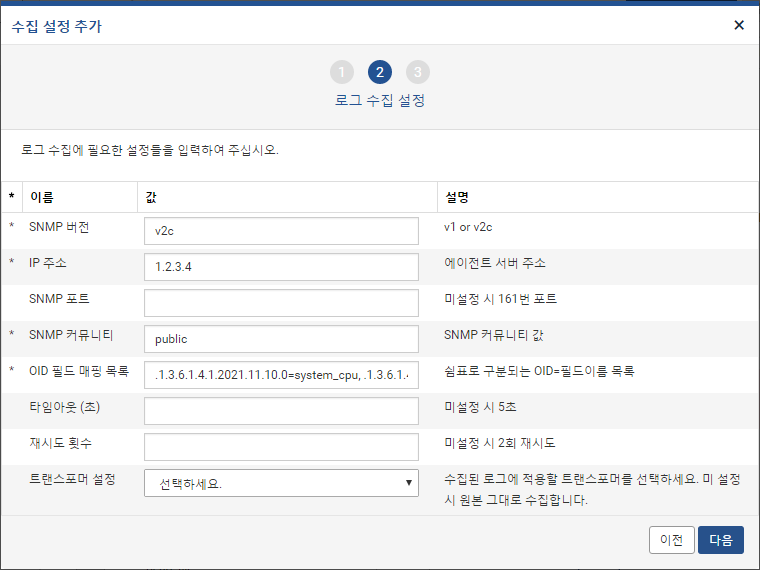 SNMP 버전: v1, v2c 중 하나를 입력합니다.IP 주소: SNMP 에이전트의 호스트 이름 혹은 IP 주소를 입력합니다.SNMP 포트: SNMP 쿼리를 수행할 때 사용할 UDP 포트 번호를 입력합니다. 미설정 시 기본값으로 161이 설정됩니다.SNMP 커뮤니티: SNMP 인증에 사용할 커뮤니티 문자열을 입력합니다. 읽기 전용으로는 관례적으로 public이 흔히 사용됩니다.OID 매핑 목록: 수집할 대상 Object ID와 필드 이름의 쌍을 쉼표로 구분하여 입력합니다. 로그 수집 시 OID가 지정한 필드 이름으로 변환되어 값과 함께 기록됩니다.타임아웃: 초 단위로 쿼리 응답 만료시간을 지정합니다. 미설정 시 5초로 지정됩니다.재시도 횟수: 쿼리 실패 시 몇 번 재시도 할 것인지 지정합니다. 미설정 시 2회로 지정됩니다.트랜스포머 설정: 수집된 로그에 적용할 트랜스포머를 선택합니다. "선택하세요."로 설정할 경우 트랜스포머가 적용되지 않고 원본 그대로 수집합니다. 트랜스포머에 대한 자세한 내용은 다음 항목을 참고하세요. 12.2.2 트랜스포머SNMP 인터페이스 통계 수집기SNMP 쿼리를 통해 인터페이스별 트래픽 통계를 수집합니다.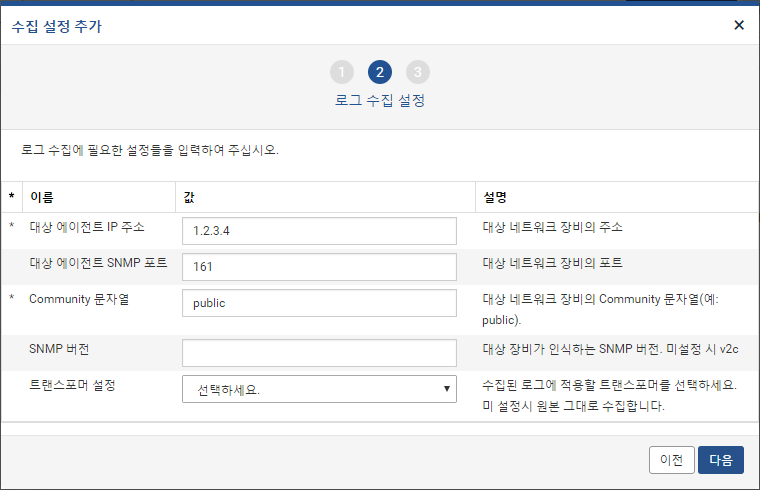 대상 에이전트 IP주소: 대상 네트워크 장비의 주소대상 에이전트 SNMP 포트: 대상 네트워크 장비의 포트Community 문자열: 대상 네트워크 장비의 Community 문자열(예: public).SNMP 버전: 대상 장비가 인식하는 SNMP 버전. 기본값 v2c트랜스포머 설정: 수집된 로그에 적용할 트랜스포머를 선택합니다. "선택하세요."로 설정할 경우 트랜스포머가 적용되지 않고 원본 그대로 수집합니다. 트랜스포머에 대한 자세한 내용은 다음 항목을 참고하세요. 12.2.2 트랜스포머SNMP 트랩 수집기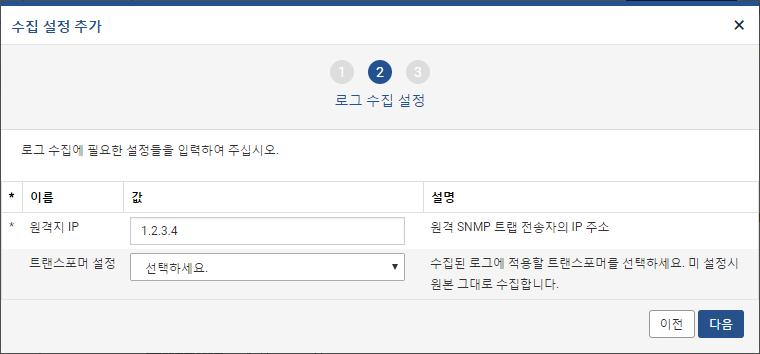 원격지 IP: 원격지 IP 주소를 입력합니다.트랜스포머 설정: 수집된 로그에 적용할 트랜스포머를 선택합니다. "선택하세요."로 설정할 경우 트랜스포머가 적용되지 않고 원본 그대로 수집합니다. 트랜스포머에 대한 자세한 내용은 다음 항목을 참고하세요. 12.2.2 트랜스포머SNMPv3 GET 수집기SNMPv3 GET (snmpget) 로거는 SNMPv3 에이전트를 대상으로 쿼리를 수행한 결과를 수집합니다.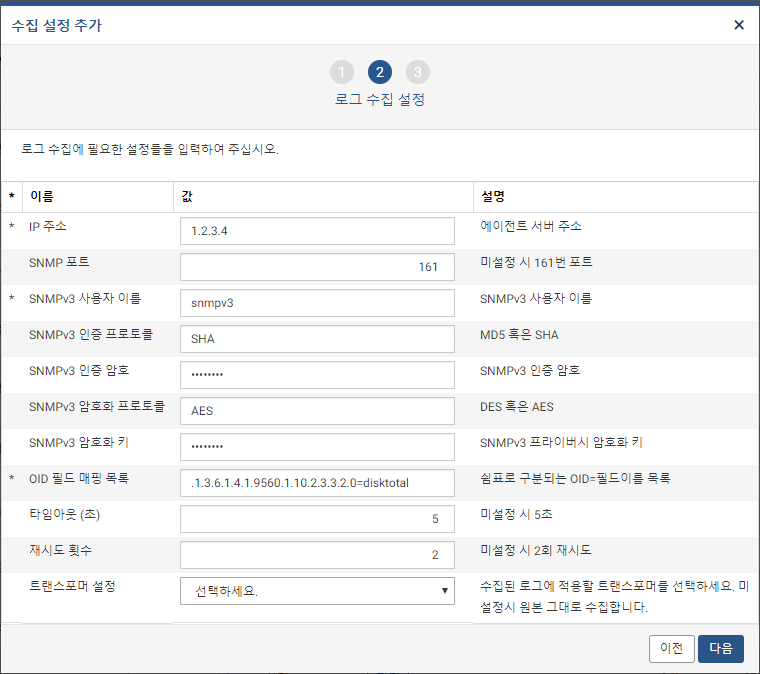 IP 주소: SNMP 에이전트의 호스트 이름 혹은 IP 주소를 입력합니다.SNMP 포트: SNMP 쿼리를 수행할 때 사용할 UDP 포트 번호를 입력합니다. 미설정 시 기본값으로 161이 설정됩니다.SNMPv3 사용자 이름: SNMPv3 사용자 이름을 입력합니다.SNMPv3 인증 프로토콜: SNMPv3 인증 프로토콜을 입력합니다. MD5 혹은 SHA를 선택하여 입력합니다.SNMPv3 인증 암호: SNMPv3 인증 암호를 입력합니다.SNMPv3 암호화 프로토콜: SNMPv3 암호화 프로토콜을 입력합니다. DES 혹은 AES를 선택하여 입력합니다.SNMPv3 암호화 키: SNMPv3 암호화 키를 입력합니다.OID 매핑 목록: 수집할 대상 Object ID와 필드 이름의 쌍을 쉼표로 구분하여 입력합니다. 로그 수집 시 OID가 지정한 필드 이름으로 변환되어 값과 함께 기록됩니다.타임아웃: 초 단위로 쿼리 응답 만료시간을 지정합니다. 미설정 시 5초로 지정됩니다.재시도 횟수: 쿼리 실패 시 몇 번 재시도 할 것인지 지정합니다. 미설정 시 2회로 지정됩니다.트랜스포머 설정: 수집된 로그에 적용할 트랜스포머를 선택합니다. "선택하세요."로 설정할 경우 트랜스포머가 적용되지 않고 원본 그대로 수집합니다. 트랜스포머에 대한 자세한 내용은 다음 항목을 참고하세요. 12.2.2 트랜스포머SNMPv3 인터페이스 통계 수집기SNMPv3 쿼리를 통해 인터페이스별 트래픽 통계를 수집합니다.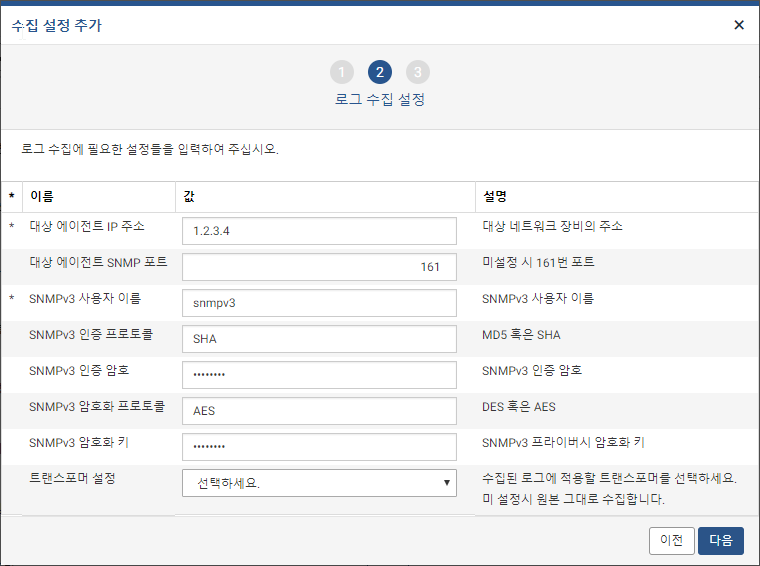 대상 에이전트 IP 주소: 대상 네트워크 장비의 IP 주소를 입력합니다.대상 에이전트 SNMP 포트: SNMP 쿼리를 수행할 때 사용할 UDP 포트 번호를 입력합니다. 미설정 시 기본값으로 161이 설정됩니다.SNMPv3 사용자 이름: SNMPv3 사용자 이름을 입력합니다.SNMPv3 인증 프로토콜: SNMPv3 인증 프로토콜을 입력합니다. MD5 혹은 SHA를 선택하여 입력합니다.SNMPv3 인증 암호: SNMPv3 인증 암호를 입력합니다.SNMPv3 암호화 프로토콜: SNMPv3 암호화 프로토콜을 입력합니다. DES 혹은 AES를 선택하여 입력합니다.SNMPv3 암호화 키: SNMPv3 암호화 키를 입력합니다.트랜스포머 설정: 수집된 로그에 적용할 트랜스포머를 선택합니다. "선택하세요."로 설정할 경우 트랜스포머가 적용되지 않고 원본 그대로 수집합니다. 트랜스포머에 대한 자세한 내용은 다음 항목을 참고하세요. 12.2.2 트랜스포머데이터베이스JDBC 로거 수집기JDBC 수집기는 SQL 쿼리를 사용하여 관계형 데이터베이스의 테이블이나 뷰에서 데이터를 수집할 때 사용합니다.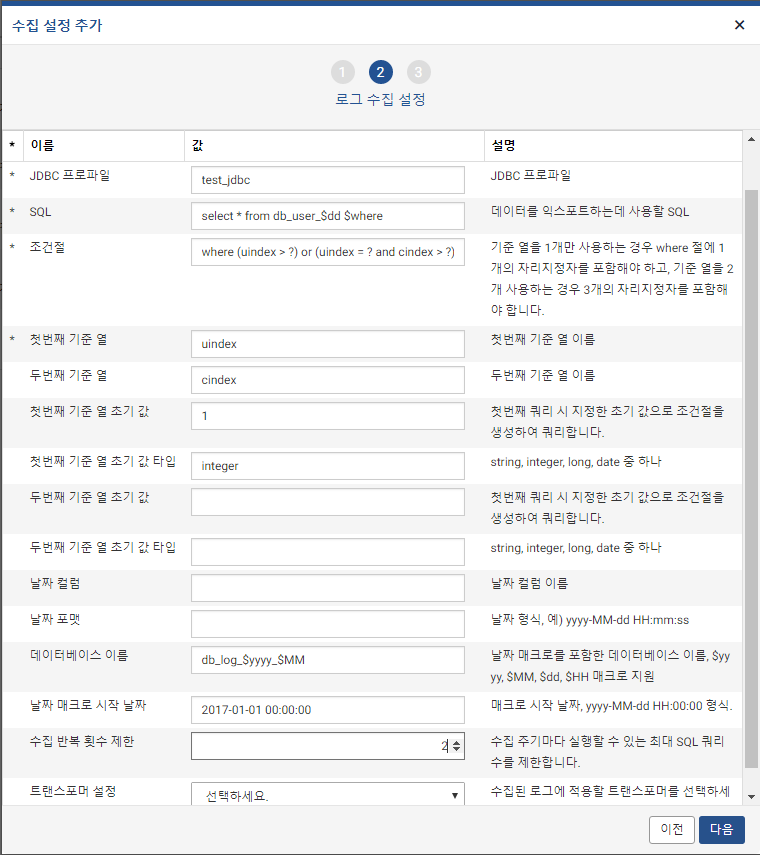 JDBC 프로파일: JDBC 접속 프로파일의 이름을 입력합니다. (JDBC 연동 설정 참조)SQL: 데이터 수집에 사용할 SQL 문장을 입력합니다. $where 매크로와 날짜 매크로($yyyy, $MM, $dd, $HH)를 사용할 수 있습니다. 날짜매크로는 일자에 따라 수집대상 데이터베이스 이름이나 테이블 이름이 달라지는 경우 사용합니다.조건절: $where 매크로에 삽입될 조건절을 입력합니다. 물음표(?)를 위치 지정자 (place holder)로 사용할 수 있습니다. 위치 지정자는 마지막 기준 컬럼 값으로 대치됩니다. 입력할 때 where 문자열까지 포함해야 합니다.첫번째 기준 열: 매 조회 시 마지막으로 수집했던 행 이후부터 가져올 수 있도록, 검색 기준이 되는 첫번째 컬럼 이름을 입력합니다. 가령 시퀀스, IDENTITY, auto_increment로 지정된 컬럼, 혹은 증가하는 타임스탬프 컬럼의 이름을 입력합니다.두번째 기준 열: 매 조회 시 마지막으로 수집했던 행 이후부터 가져올 수 있도록, 검색 기준이 되는 두번째 컬럼 이름을 입력합니다.첫번째 기준 열 초기 값: 첫번째 쿼리 시 조건절에 들어갈 초기 값을 입력합니다. 값을 입력하지 않을 경우 첫번째 쿼리 시 조건절을 무시하고 쿼리가 수행됩니다.첫번째 기준 열 초기 값 타입: 기준 열 초기 값의 데이터 타입을 입력합니다. 데이터 타입은 string, integer, long, date 중 하나입니다.두번째 기준 열 초기 값: 첫번째 쿼리 시 조건절에 들어갈 초기 값을 입력합니다. 값을 입력하지 않을 경우 첫번째 쿼리 시 조건절을 무시하고 쿼리가 수행됩니다.두번째 기준 열 초기 값 타입: 기준 열 초기 값의 데이터 타입을 입력합니다. 데이터 타입은 string, integer, long, date 중 하나입니다.날짜 컬럼: 데이터가 수집된 날짜를 가지고 있는 컬럼의 이름을 지정합니다. 지정되지 않을 경우 로거가 수집한 날짜를 저장합니다.날짜 포맷: 날짜 컬럼이 SQL 시간 형식이 아닌 문자열이라면 날짜의 형태를 지정할 수 있습니다(예. yyyyMMdd HH:mm:ss).데이터베이스 이름: 날짜 매크로를 포함한 데이터베이스 이름을 입력합니다. 날짜 매크로는 $yyyy, $MM, $dd, $HH 매크로를 지원합니다. 날짜매크로는 일자에 따라 수집대상 데이터베이스 이름이나 테이블 이름이 달라지는 경우 사용합니다.날짜 매크로 시작 날짜: 날짜 매크로를 사용하는 경우 시작 날짜를 지정할 수 있습니다.수집 반복 횟수 제한: 수집 주기마다 실행할 수 있는 최대 SQL 쿼리 수를 입력합니다.트랜스포머 설정: 수집된 로그에 적용할 트랜스포머를 선택합니다. "선택하세요."로 설정할 경우 트랜스포머가 적용되지 않고 원본 그대로 수집합니다. 트랜스포머에 대한 자세한 내용은 다음 항목을 참고하세요. 12.2.2 트랜스포머기준 열 초기 값을 지정하지 않을 경우, 수집기가 처음 수행할 때는 조건절을 무시하고 SQL을 수행합니다. 이는 기존 적재 로그를 모두 가져올 수 있게 하기 위함입니다. 모든 로그를 가져오지 않고 특정 범위의 로그만 가져오고 싶을 경우 기준 열 초기 값을 설정해야 합니다.SQL 성능 고려사항기준 컬럼으로 검색할 때 인덱스를 타는지 확인합니다. 인덱스를 타지 않는다면 수천만건 이상 들어있는 테이블의 경우 지속적으로 테이블 풀스캔 부하가 걸릴 수 있습니다.한 번에 가져오는 갯수를 제한합니다. 가령, 오라클의 경우 rownum을 사용하여 가져올 행 갯수를 제한할 수 있습니다. 이를 고려하지 않으면 초기 적재 시에 너무 많은 데이터를 한 번에 가져오려고 시도하면서 문제가 발생할 수 있습니다. JDBC 로거는 지정된 주기별로 쿼리를 수행하지만, 한 번 수집할 때 더 이상 새로운 값이 없을 때까지 쿼리를 반복 수행하므로 가져오는 행 갯수를 제한하는 것이 좋습니다.필요한 컬럼만 SELECT 절에 명시적으로 지정합니다. JDBC 로거는 조회되는 모든 컬럼 값을 키/값 형태로 수집합니다. 불필요한 컬럼을 제외하면 더 나은 성능을 기대할 수 있습니다.날짜 매크로 사용 방법날짜 매크로는 일자에 따라 수집대상 데이터베이스 이름이나 테이블 이름이 달라지는 경우 사용합니다.날짜 매크로는 연($yyyy), 월($MM), 일($dd), 시($HH) 매크로를 지원합니다.날짜 매크로 사용 시 수집 범위는 "날짜 매크로 시작 날짜" 입력값부터 현재 시간 까지입니다. 다음 날 테이블을 미리 생성해두더라도 미리 수집되거나 오늘 일자 데이터 수집을 건너뛰지 않습니다.날짜 매크로 수집은 최소 매크로 단위가 1씩 증가하면서 수집됩니다. 최소 매크로 단위가 $dd이면 1일씩, $HH면 한 시간씩 수집됩니다.예를 들어, 데이터베이스 이름 항목에 db_log_$yyyy_$MM 을 입력하고 SQL문 from 절에 db_user_$dd 를 입력하고 "날짜 매크로 시작 날짜" 항목에 2017-01-01 00:00:00 을 입력하면 JDBC 수집기는 db_log_2017_01.db_user_01, db_log_2017_01.db_user_02 순으로 테이블들을 조회해서 현재 일자 테이블까지 데이터를 수집합니다.웹키퍼 수집기소만사 웹키퍼 로그를 수집합니다.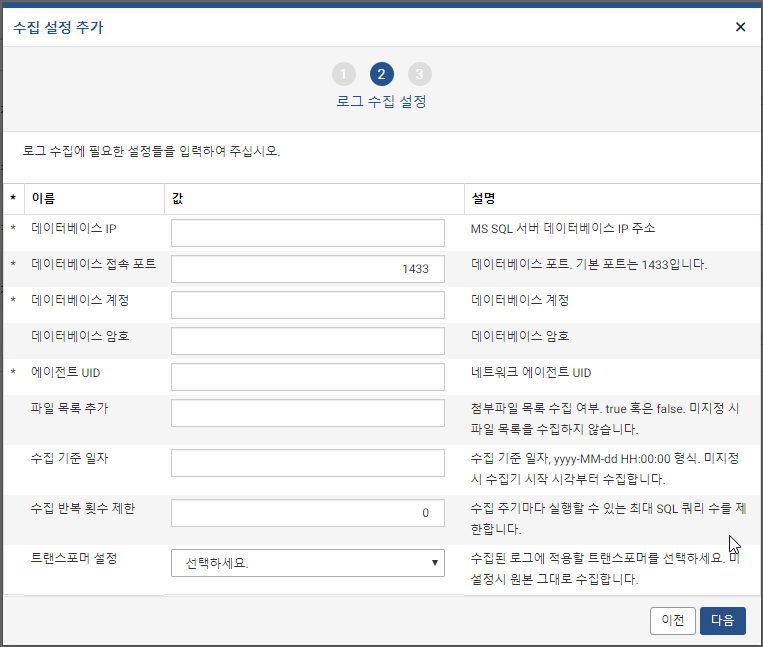 데이터베이스 IP: 접속하고자 하는 MS SQL 서버 데이터베이스 IP 주소를 입력합니다.데이터베이스 접속 포트: 데이터베이스 포트를 입력합니다. 기본 포트는 1433입니다.데이터베이스 계정: 접속 가능한 데이터베이스 계정을 입력합니다.데이터베이스 암호: 데이터베이스 계정의 암호를 입력합니다.에이전트 UID: 네트워크 에이전트 UID를 입력합니다.파일 목록 추가: 첨부파일 목록 수집 여부를 설정합니다. "true"로 입력시 활성화되고, 미설정시 기본값 "false"로 비활성화됩니다.수집 기준 일자: 수집 기준 일자를 입력합니다. 미지정시 수집기 시작 시작부터 수집합니다. (예) yyyy-MM-dd HH:00:00)수집 반복 횟수 제한: 수집 주기마다 실행할 수 있는 최대 SQL 쿼리 수를 입력합니다.트랜스포머 설정: 수집된 로그에 적용할 트랜스포머를 선택합니다. "선택하세요."로 설정할 경우 트랜스포머가 적용되지 않고 원본 그대로 수집합니다. 트랜스포머에 대한 자세한 내용은 다음 항목을 참고하세요. 12.2.2 트랜스포머선택자로그 선택자 수집기다른 로거로부터 패턴 매칭되는 특정 로그들만 수집합니다.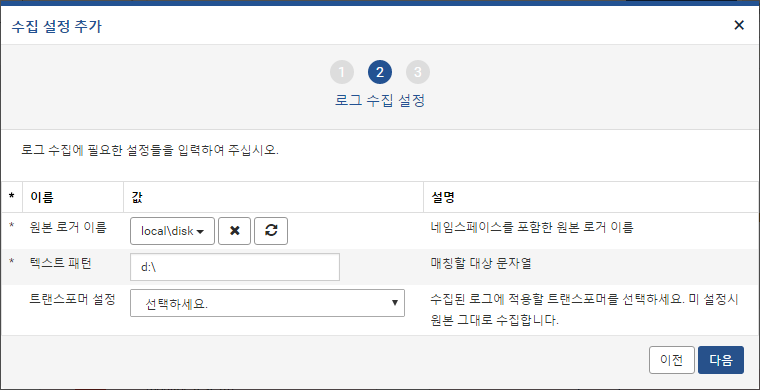 원본 로거 이름: 로그를 수집할 원본 로거를 선택합니다. 기존에 생성한 로거 중에서 선택할 수 있습니다.텍스트 패턴: 매칭할 대상 문자열을 입력합니다.트랜스포머 설정: 수집된 로그에 적용할 트랜스포머를 선택합니다. "선택하세요."로 설정할 경우 트랜스포머가 적용되지 않고 원본 그대로 수집합니다. 트랜스포머에 대한 자세한 내용은 다음 항목을 참고하세요. 12.2.2 트랜스포머정규표현식 로그 선택자 수집기정규표현식 선택자 (regex-selector) 로거는 다른 로거에서 수집하는 데이터 중 정규표현식과 일치하는 데이터만 선택적으로 가져오려고 할 때 사용합니다.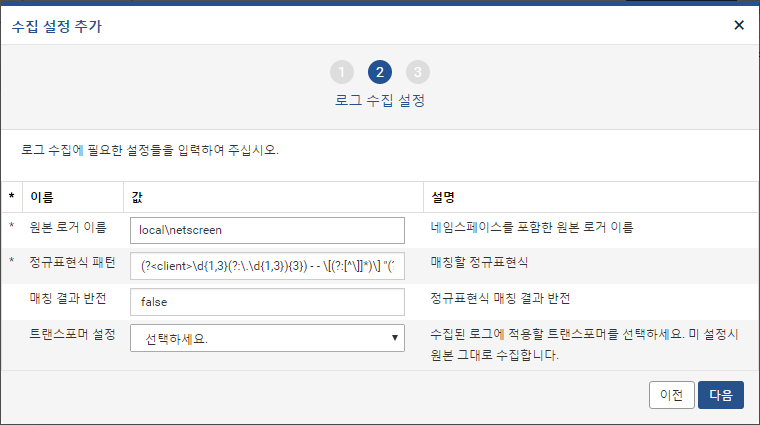 원본 로거 이름: 네임스페이스를 포함한 원본 로거 이름을 입력합니다.정규표현식 패턴: 원본 데이터의 line 필드 값과 비교할 정규표현식을 입력합니다.매칭 결과 반전: 정규표현식이 매칭되지 않는 데이터를 수집하려면 true를 설정합니다. 미설정 시 패턴 매칭된 데이터를 수집합니다.트랜스포머 설정: 수집된 로그에 적용할 트랜스포머를 선택합니다. "선택하세요."로 설정할 경우 트랜스포머가 적용되지 않고 원본 그대로 수집합니다. 트랜스포머에 대한 자세한 내용은 다음 항목을 참고하세요. 12.2.2 트랜스포머성능디스크 사용량 수집기디스크 사용량을 주기적으로 모니터링하여 수집합니다. 모든 디스크에 대해 수집하며 별도로 설정할 항목은 없습니다.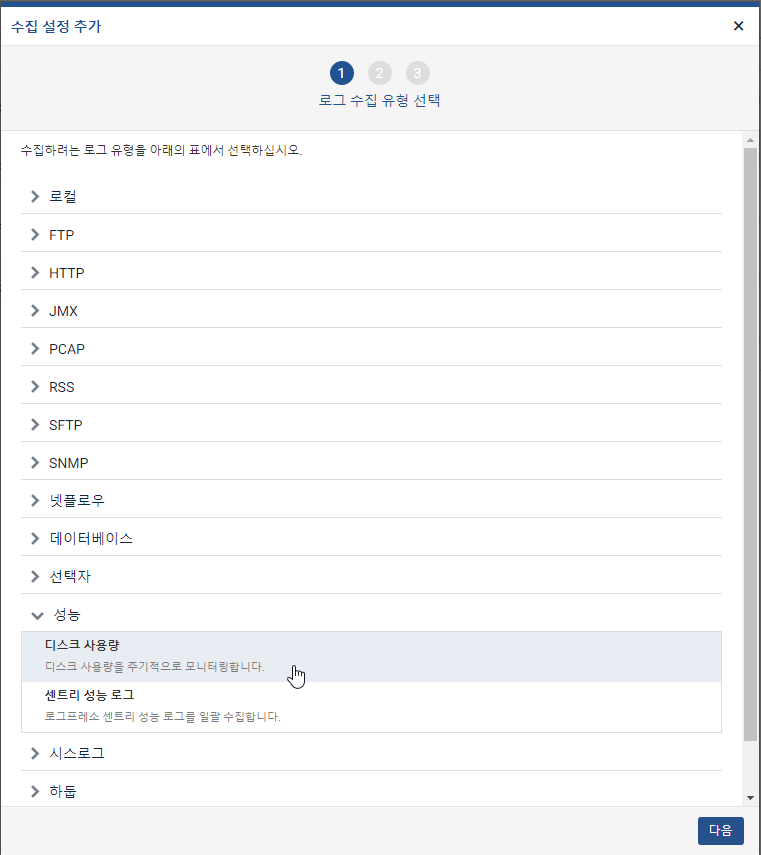 센트리 성능 로그 수집기로그프레소 센트리 성능 로그를 일괄 수집합니다. 일괄 수집하여 별도로 설정할 항목이 없습니다.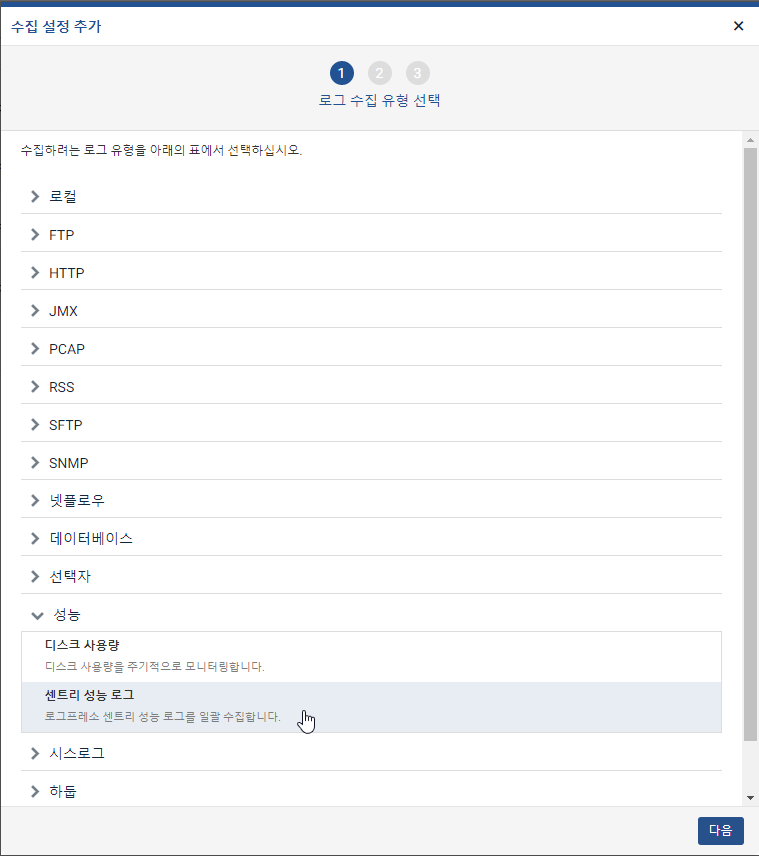 리눅스 CPU 사용률 수집기 (리눅스 센트리)리눅스 CPU 사용률을 주기적으로 모니터링합니다. 일괄 수집하여 별도로 설정할 항목이 없습니다. 리눅스 센트리의 수집설정에서만 선택하여 수집할 수 있습니다.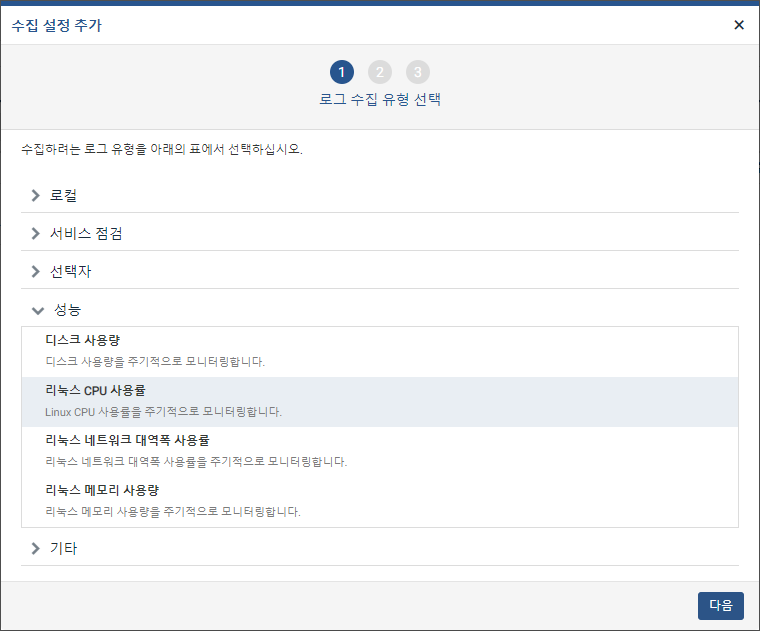 리눅스 네트워크 대역폭 사용률 수집기 (리눅스 센트리)리눅스 네트워크 대역폭 사용률을 주기적으로 모니터링합니다. 일괄 수집하여 별도로 설정할 항목이 없습니다. 리눅스 센트리의 수집설정에서만 선택하여 수집할 수 있습니다.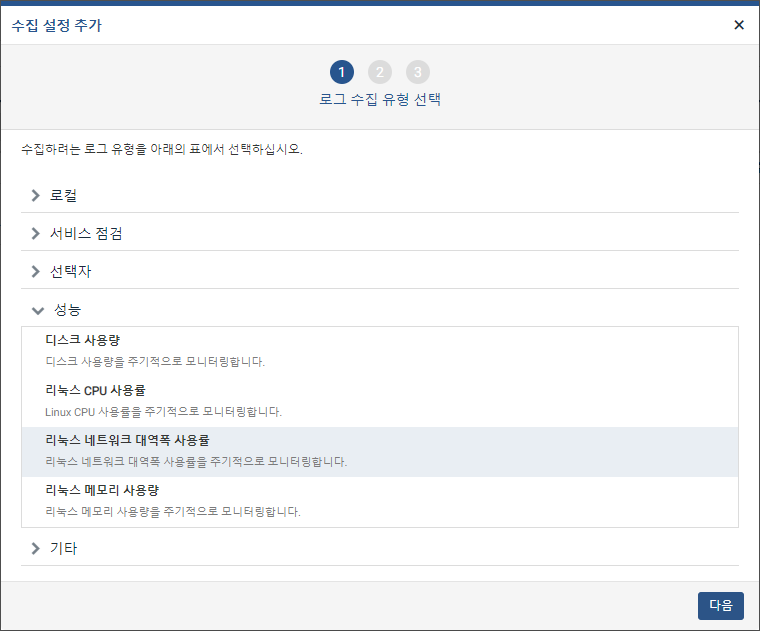 리눅스 메모리 사용량 수집기 (리눅스 센트리)리눅스 메모리 사용량을 주기적으로 모니터링합니다. 일괄 수집하여 별도로 설정할 항목이 없습니다. 리눅스 센트리의 수집설정에서만 선택하여 수집할 수 있습니다.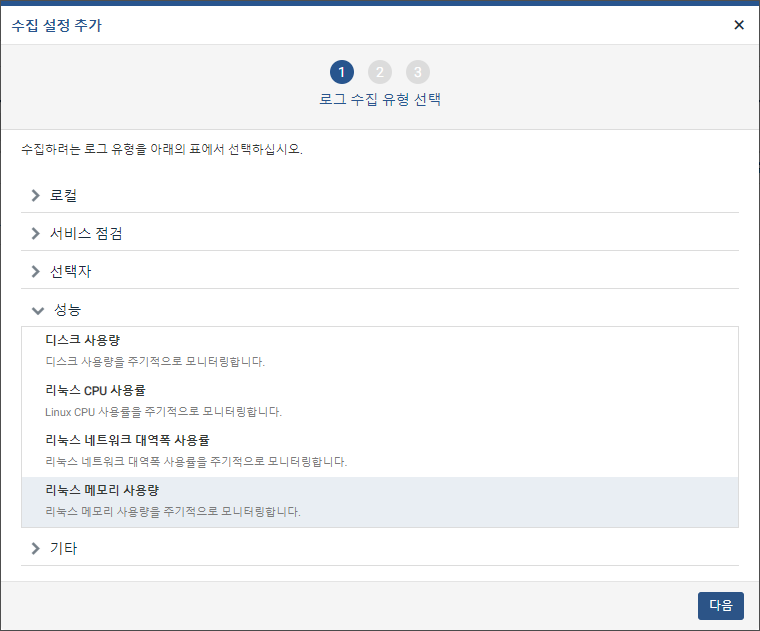 CPU 사용률 수집기 (윈도우 센트리)CPU 사용률을 주기적으로 모니터링합니다. 일괄 수집하여 별도로 설정할 항목이 없습니다. 윈도우 센트리의 수집설정에서만 선택하여 수집할 수 있습니다.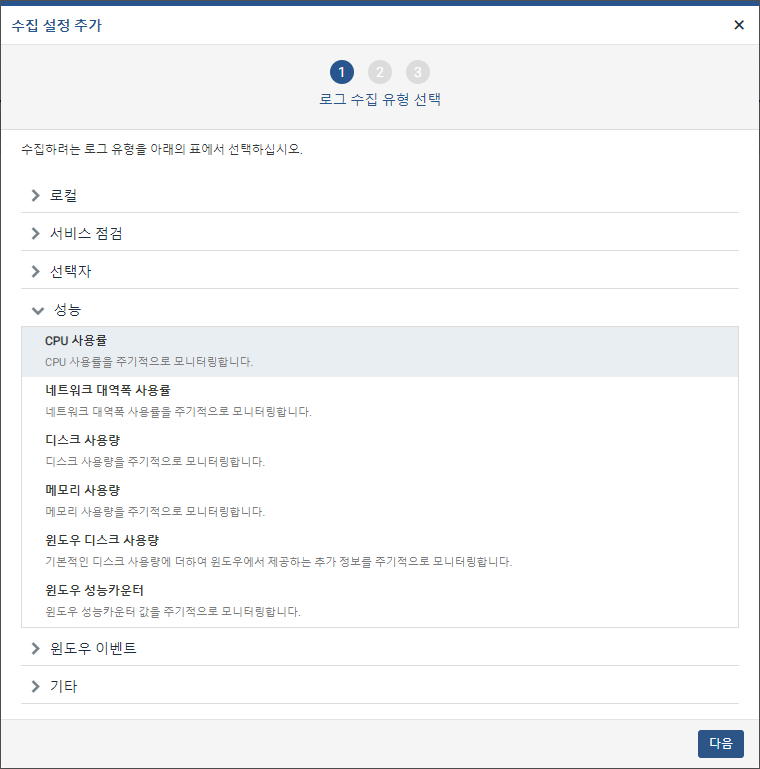 네트워크 대역폭 사용률 수집기 (윈도우 센트리)네트워크 대역폭 사용률을 주기적으로 모니터링합니다. 일괄 수집하여 별도로 설정할 항목이 없습니다. 윈도우 센트리의 수집설정에서만 선택하여 수집할 수 있습니다.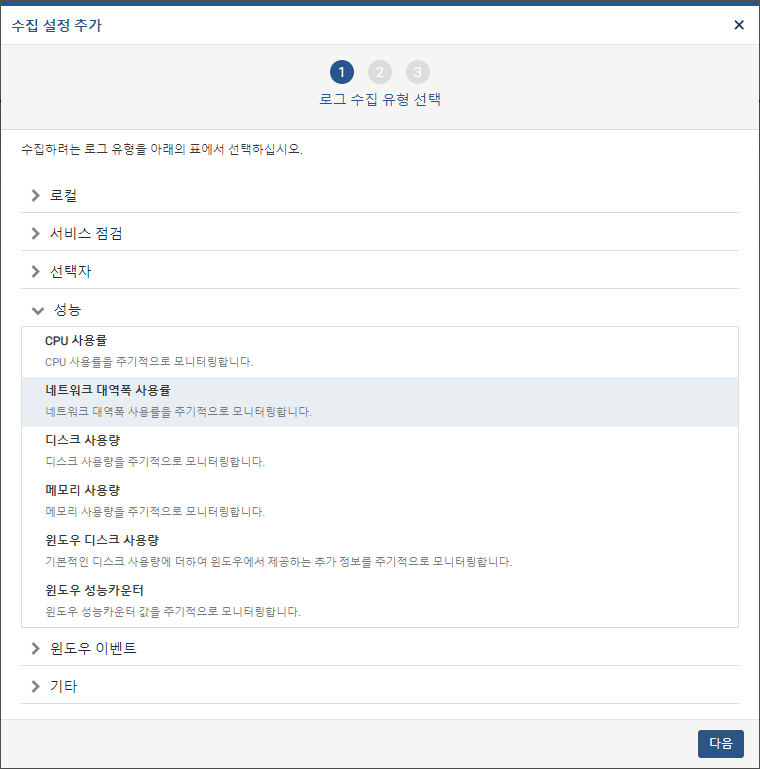 디스크 사용량 수집기 (윈도우 센트리)디스크 사용량을 주기적으로 모니터링합니다. 일괄 수집하여 별도로 설정할 항목이 없습니다. 윈도우 센트리의 수집설정에서만 선택하여 수집할 수 있습니다.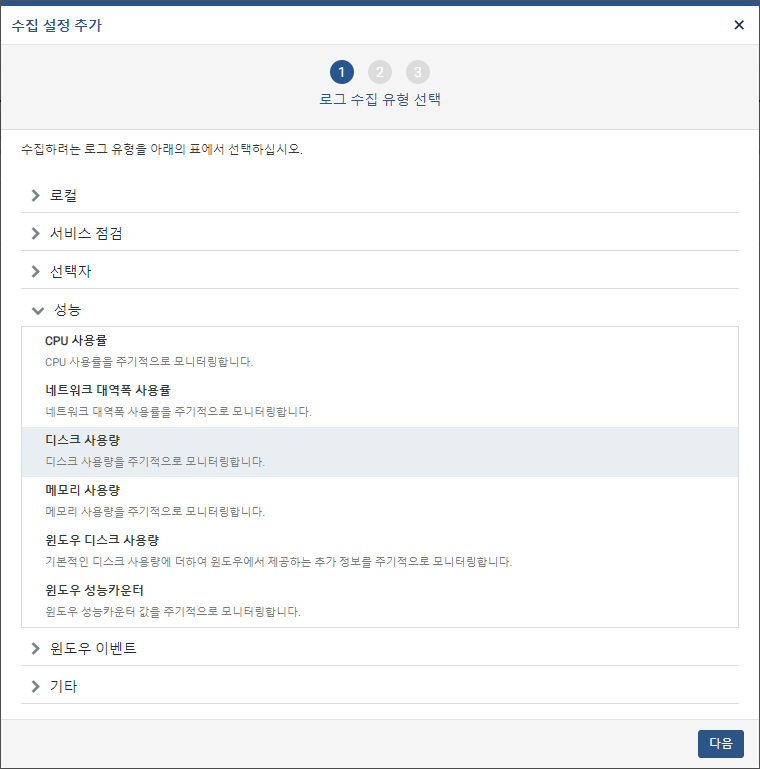 메모리 사용량 수집기 (윈도우 센트리)메모리 사용량을 주기적으로 모니터링합니다. 일괄 수집하여 별도로 설정할 항목이 없습니다. 윈도우 센트리의 수집설정에서만 선택하여 수집할 수 있습니다.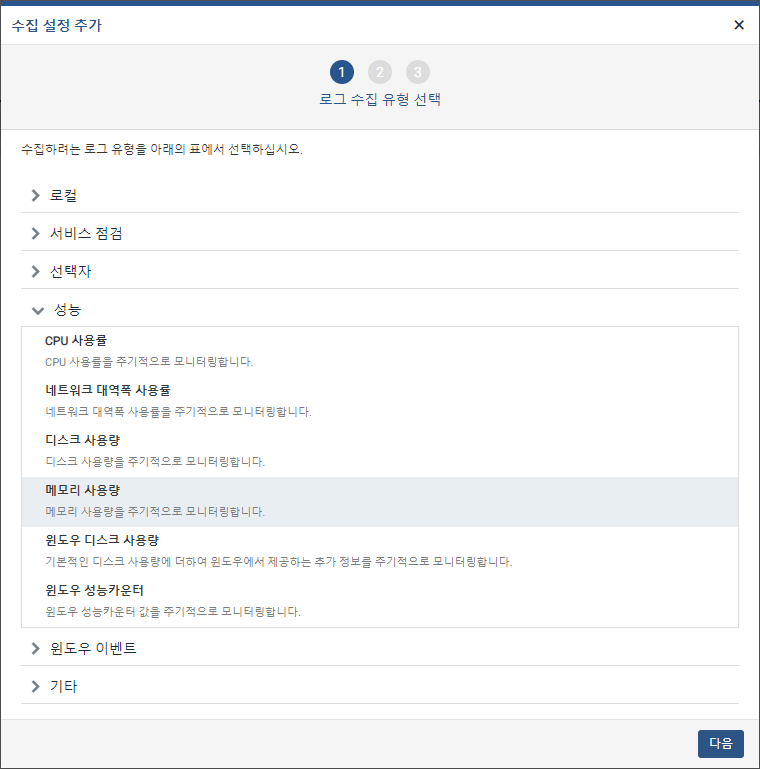 윈도우 디스크 사용량 수집기 (윈도우 센트리)기본적인 디스크 사용량에 더하여 윈도우에서 제공하는 추가 정보를 주기적으로 모니터링합니다. 일괄 수집하여 별도로 설정할 항목이 없습니다. 윈도우 센트리의 수집설정에서만 선택하여 수집할 수 있습니다.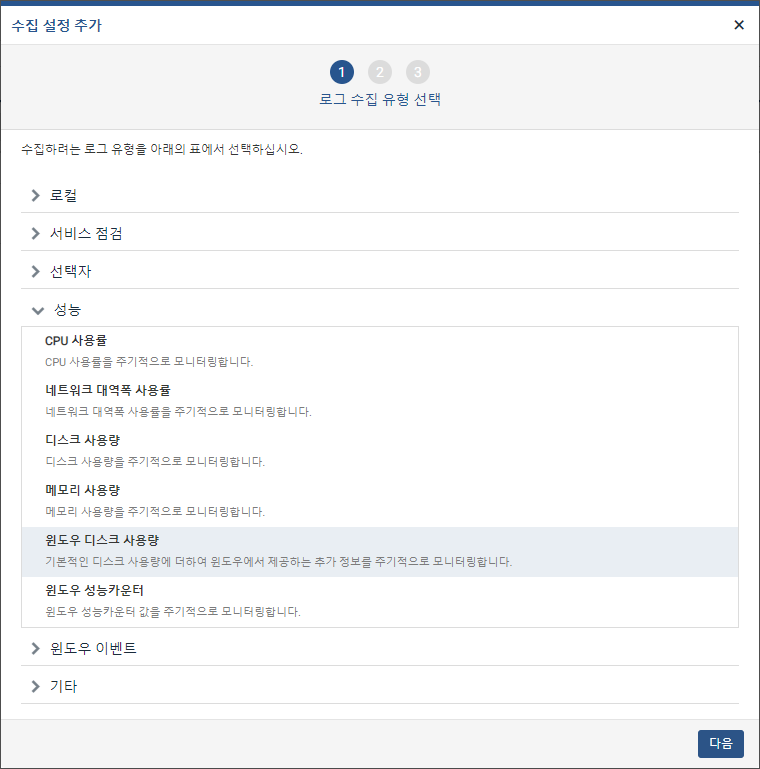 윈도우 성능카운터 수집기 (윈도우 센트리)윈도우 성능카운터 값을 주기적으로 모니터링합니다. 윈도우 센트리의 수집설정에서만 선택하여 수집할 수 있습니다.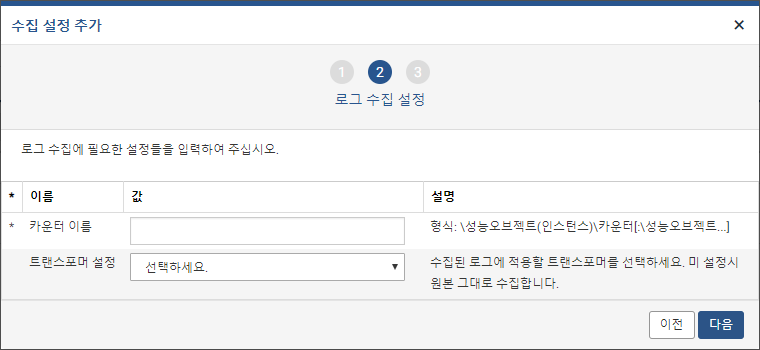 카운터 이름: 수집할 카운터의 이름을 입력합니다.트랜스포머 설정: 수집된 로그에 적용할 트랜스포머를 선택합니다. "선택하세요."로 설정할 경우 트랜스포머가 적용되지 않고 원본 그대로 수집합니다. 트랜스포머에 대한 자세한 내용은 다음 항목을 참고하세요. 12.2.2 트랜스포머시스로그시스로그 수집기시스템 설정 메뉴에서 지정한 시스로그 포트를 통해 실시간으로 TCP 및 UDP 시스로그를 수집하고 테이블에 저장할 수 있습니다.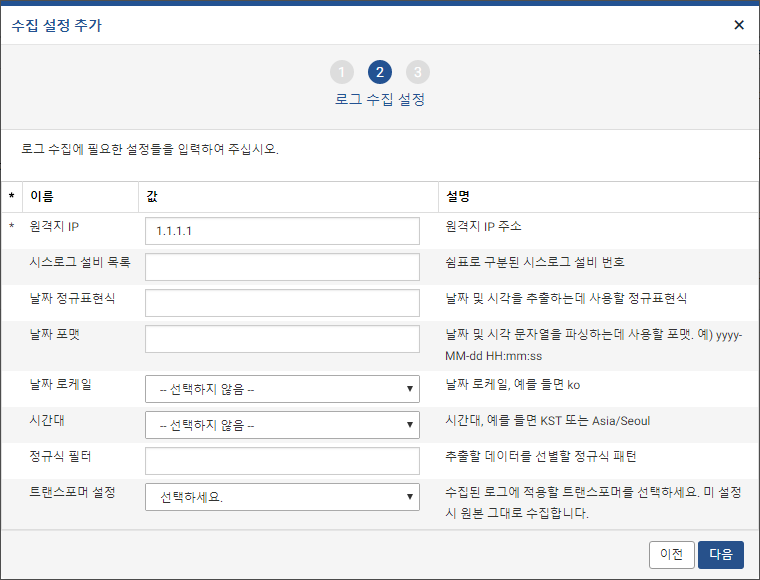 원격지 IP: 원격지 IP를 입력합니다.시스로그 설비 목록: PRI (<123> 같은 시스로그 헤더 부분)가 없는 경우 -1, 그렇지 않으면 쉼표 (,)로 facility 값을 이어붙여서 입력하면 됩니다. 가령 facility에 구분없이 해당 장비에서 발생하는 모든 시스로그를 수신하려고 한다면, RFC 5424에 나온대로 -1부터 23까지 모두 입력하면 됩니다. 아무 값도 입력하지 않으면 모든 facility을 입력한 것과 같습니다.날짜 정규표현식: 시스로그에서 날짜 및 시각을 추출하는데 사용할 정규표현식을 입력합니다.날짜 포맷: 정규표현식으로 추출한 날짜 데이터의 포맷을 입력합니다.날짜 로케일: 날짜 문자열의 로케일. 가령 날짜 파싱 포맷의 지시자 중 MMM의 해석은 로케일에 따라 “Jan” 혹은 “1월”로 해석됩니다. 기본값은 en입니다.시간대: 날짜 문자열의 시간대를 입력합니다. (예: KST 또는 Asia/Seoul)정규식 필터: 추출할 데이터를 선별할 정규식 패턴을 입력합니다.트랜스포머 설정: 수집된 로그에 적용할 트랜스포머를 선택합니다. "선택하세요."로 설정할 경우 트랜스포머가 적용되지 않고 원본 그대로 수집합니다. 트랜스포머에 대한 자세한 내용은 다음 항목을 참고하세요. 12.2.2 트랜스포머플로우NetFlow 수집기UDP를 통해 넷플로우 v5와 v9 패킷을 수신합니다.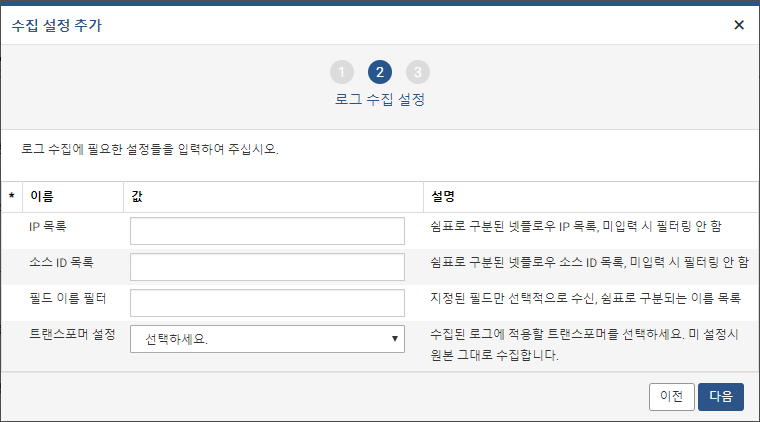 IP 목록: 쉼표로 구분된 넷플로우 IP 목록을 입력합니다. 미입력 시 필터링 하지 않습니다.소스 ID 목록: 쉼표로 구분된 넷플로우 소스 ID 목록을 입력합니다. 미입력 시 필터링 하지 않습니다.필드 이름 필터: 필드 이름 입력시 지정된 필드만 선택적으로 수신합니다. 쉼표로 구분되는 이름 목록을 입력합니다.트랜스포머 설정: 수집된 로그에 적용할 트랜스포머를 선택합니다. "선택하세요."로 설정할 경우 트랜스포머가 적용되지 않고 원본 그대로 수집합니다. 트랜스포머에 대한 자세한 내용은 다음 항목을 참고하세요. 12.2.2 트랜스포머NetFlow 수집에 필요한 포트를 개방해야 수집기가 정상 동작합니다. 통신 포트를 개방하려면 콘솔에 로그인하여 flowmon.open netflow 2055 명령을 실행하세요.sFlow 수집기UDP를 통해 에스플로우 v5 패킷을 수신합니다.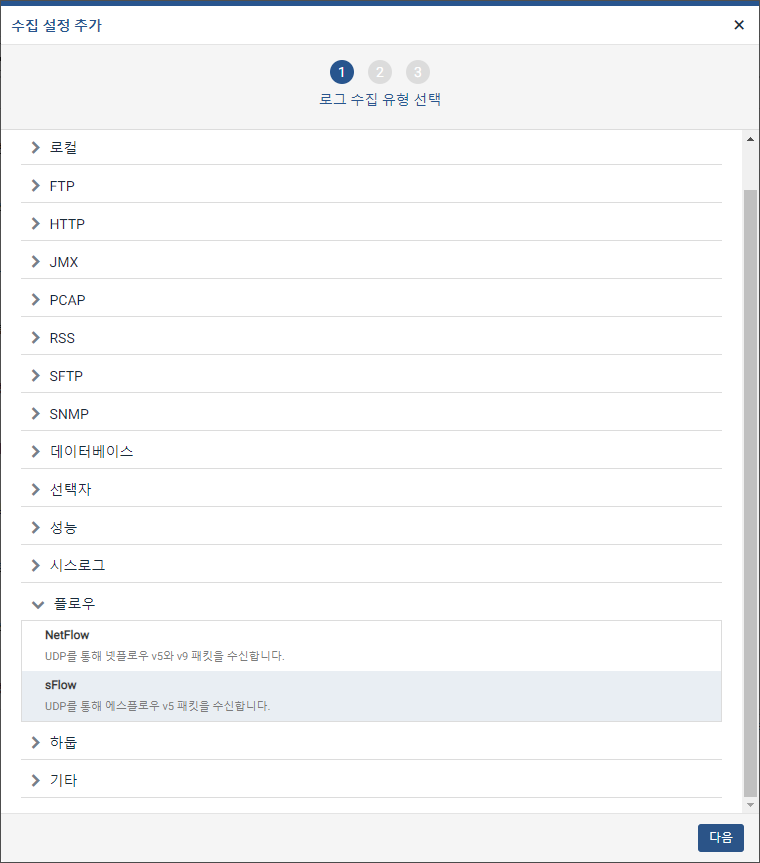 하둡HDFS 일자별 디렉터리 수집기HDFS를 이용하여 일자별로 생성되는 디렉터리를 순회하면서 파일 이름 패턴과 일치하는 모든 텍스트 로그 파일을 수집합니다.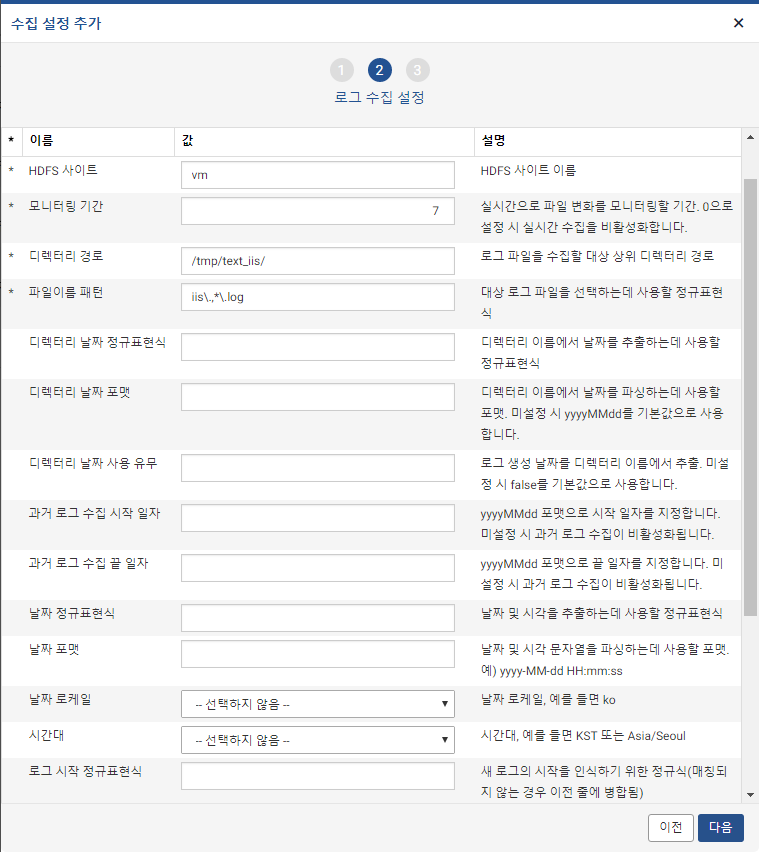 HDFS 사이트: 미리 설정한 HDFS 사이트 이름을 지정합니다. 시스템 설정 메뉴의 HDFS 프로파일 메뉴에서 설정할 수 있습니다.모니터링 기간: 실시간으로 파일 변화 모니터링할 기간을 설정합니다. 0으로 설정 시 실시간 수집을 비활성화 합니다.디렉터리 경로: 로그 파일이 위치하는 HDFS 경로를 의미합니다.파일이름 패턴: HDFS 디렉터리 경로에 존재하는 파일 중 파일 이름이 정규표현식 패턴에 일치하는 경우에만 수집합니다. 정규표현식 그룹을 쓰는 경우 파일 이름에서 날짜 문자열을 추출합니다.디렉터리 날짜 정규표현식: 디렉터리에서 날짜 문자열을 추출합니다. 괄호(()) 문자를 통해 정규표현식 그룹으로 묶인 모든 부분을 이어붙여서 하나의 날짜 문자열을 만들어냅니다.디렉터리 날짜 포맷: 날짜 문자열을 파싱하는데 사용할 날짜 포맷을 설정합니다. (예: yyyy-MM-dd HH:mm:ss)디렉터리 날짜 사용 유무: 로그 생성 날짜를 디렉터리 이름에서 추출할지 여부를 설정하며 true 혹은 flase를 입력합니다. 미설정 시 false를 기본값으로 사용합니다.과거 로그 수집 시작 일자: yyyyMMdd 포맷으로 시작 일자를 지정합니다. 미설정 시 과거 로그 수집이 비활성화됩니다.과거 로그 수집 끝 일자: yyyyMMdd 포맷으로 끝 일자를 지정합니다. 미설정 시 과거 로그 수집이 비활성화됩니다.날짜 정규표현식: 로그에서 날짜 문자열을 추출합니다. 정규표현식 그룹으로 묶인 모든 부분을 이어붙여서 하나의 날짜 문자열을 만들어냅니다.날짜 포맷: 날짜 문자열을 파싱하는데 사용할 날짜 포맷을 설정합니다. (예: yyyy-MM-dd HH:mm:ss)날짜 로케일: 날짜 문자열의 로케일. 가령 날짜 파싱 포맷의 지시자 중 MMM의 해석은 로케일에 따라 “Jan” 혹은 “1월”로 해석됩니다. 기본값은 en입니다.시간대: 날짜 문자열의 시간대를 입력합니다. (예: KST 또는 Asia/Seoul)로그 시작 정규표현식: 로그의 시작 부분을 인식하는 정규표현식을 지정합니다. 멀티라인 로그의 경우에 사용되며, 지정하지 않으면 줄 단위로 읽어들입니다.로그 끝 정규표현식: 로그의 끝 부분을 인식하는 정규표현식을 지정합니다. 멀티라인 로그의 경우에 사용되며, 지정하지 않으면 줄 단위로 읽어들입니다.문자 집합: 텍스트 파일 해석에 사용할 문자집합 코드를 입력합니다. 기본값은 utf-8입니다.파일이름 태그: 수집한 파일명을 태깅할 필드 이름을 입력합니다.파일 끝 수집 활성화: 로그 끝이 식별되지 않더라도 파일 끝에 도달하면 로그를 수집합니다. "true"로 입력할 경우 활성화되며, 미설정시 "false"를 기본 값으로 비활성화 됩니다.개행 문자로 CR 사용: 캐리지 리턴 코드를 줄바꿈 문자로 사용합니다. "true"로 입력할 경우 활성화되며, 미설정시 "false"를 기본 값으로 비활성화 됩니다.트랜스포머 설정: 수집된 로그에 적용할 트랜스포머를 선택합니다. "선택하세요."로 설정할 경우 트랜스포머가 적용되지 않고 원본 그대로 수집합니다. 트랜스포머에 대한 자세한 내용은 다음 항목을 참고하세요. 12.2.2 트랜스포머HDFS 텍스트 파일 수집기HDFS 사이트 설정이 완료된 후, 로그 수집 설정을 통해 HDFS에 적재되는 파일을 실시간으로 수집할 수 있습니다. 다른 프로세스에서 HDFS 파일을 아직 닫지 않았거나 마지막 HDFS 블럭이 디스크로 플러시되지 않은 상태이더라도, 해당 데이터를 읽어들일 수 있습니다.HDFS 텍스트 파일 수집 (hdfs-text) 로거는 HDFS에서 읽어온다는 점을 제외하면 디렉터리 로그 파일 수집 설정과 동일합니다.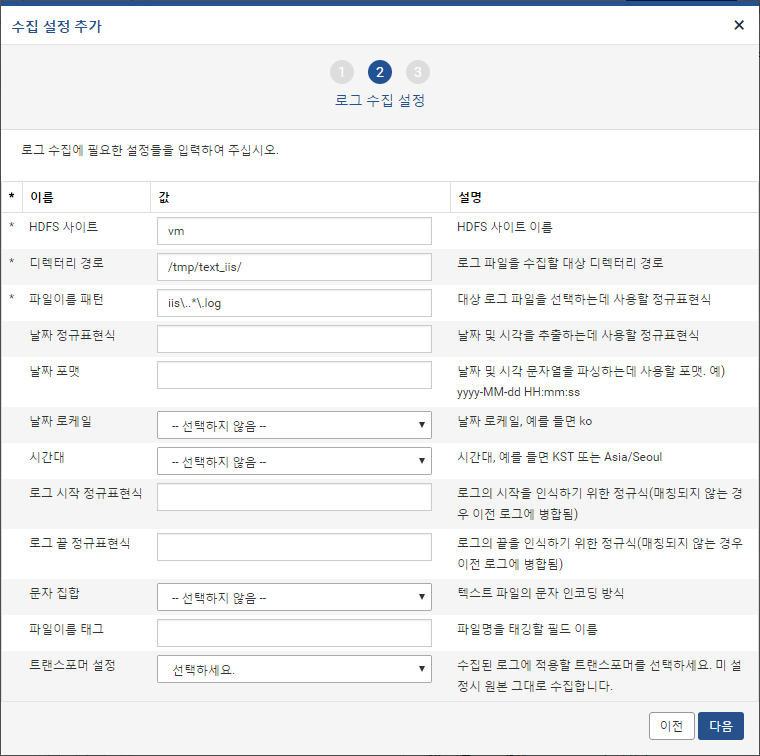 HDFS 사이트: 미리 설정한 HDFS 사이트 이름을 지정합니다. 시스템 설정 메뉴의 HDFS 프로파일 메뉴에서 설정할 수 있습니다.디렉터리 경로: 로그 파일이 위치하는 HDFS 경로를 의미합니다.파일이름 패턴: HDFS 디렉터리 경로에 존재하는 파일 중 파일 이름이 정규표현식 패턴에 일치하는 경우에만 수집합니다. 정규표현식 그룹을 쓰는 경우 파일 이름에서 날짜 문자열을 추출합니다.날짜 정규표현식: 로그에서 날짜 문자열을 추출합니다. 정규표현식 그룹으로 묶인 모든 부분을 이어붙여서 하나의 날짜 문자열을 만들어냅니다. 파일이름 정규표현식의 그룹으로 추출된 날짜문자열은 가장 앞 부분에 위치합니다.날짜 포맷: 날짜 문자열을 파싱하는데 사용할 날짜 포맷을 설정합니다. (예: yyyy-MM-dd HH:mm:ss)날짜 로케일: 날짜 문자열의 로케일. 가령 날짜 파싱 포맷의 지시자 중 MMM의 해석은 로케일에 따라 “Jan” 혹은 “1월”로 해석됩니다. 기본값은 en입니다.시간대: 날짜 문자열의 시간대를 입력합니다. (예: KST 또는 Asia/Seoul)로그 시작 정규표현식: 로그의 시작 부분을 인식하는 정규표현식을 지정합니다. 멀티라인 로그의 경우에 사용되며, 지정하지 않으면 줄 단위로 읽어들입니다.로그 끝 정규표현식: 로그의 끝 부분을 인식하는 정규표현식을 지정합니다. 멀티라인 로그의 경우에 사용되며, 지정하지 않으면 줄 단위로 읽어들입니다.문자 집합: 텍스트 파일 해석에 사용할 문자집합 코드를 입력합니다. 기본값은 utf-8입니다.파일이름 태그: 수집한 파일명을 태깅할 필드 이름을 입력합니다.트랜스포머 설정: 수집된 로그에 적용할 트랜스포머를 선택합니다. "선택하세요."로 설정할 경우 트랜스포머가 적용되지 않고 원본 그대로 수집합니다. 트랜스포머에 대한 자세한 내용은 다음 항목을 참고하세요. 12.2.2 트랜스포머서비스 점검포트 모니터링 로그 수집기 (윈도우 센트리)TCP/UDP 포트가 열려있는지 주기적으로 모니터링합니다. 윈도우 센트리의 수집설정에서만 선택하여 수집할 수 있습니다.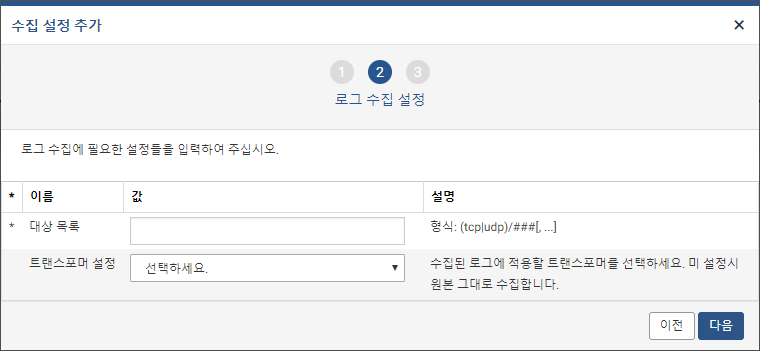 대상 목록: 모니터링할 대상 목록을 입력합니다.트랜스포머 설정: 수집된 로그에 적용할 트랜스포머를 선택합니다. "선택하세요."로 설정할 경우 트랜스포머가 적용되지 않고 원본 그대로 수집합니다. 트랜스포머에 대한 자세한 내용은 다음 항목을 참고하세요. 12.2.2 트랜스포머프로세스 모니터링 로그 수집기 (윈도우, 리눅스 센트리)프로세스 동작 상태를 주기적으로 모니터링합니다. 일괄 수집하여 별도로 설정할 항목이 없습니다. 윈도우 센트리와 리눅스 센트리 수집설정에서 선택하여 수집할 수 있습니다.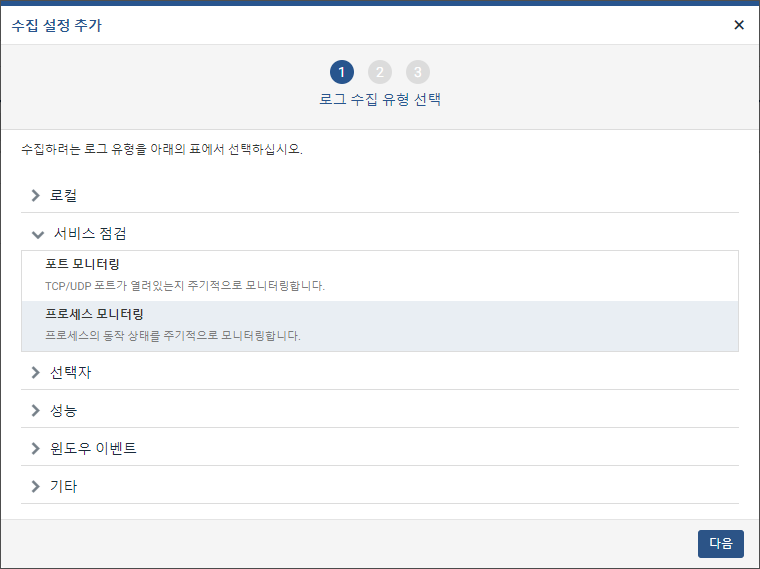 윈도우 이벤트윈도우 XML 이벤트 로그 수집기지정된 윈도우 이벤트 원본으로부터 XML 이벤트 로그를 주기적으로 모니터링합니다. 윈도우 센트리의 수집설정에서만 선택하여 수집할 수 있습니다.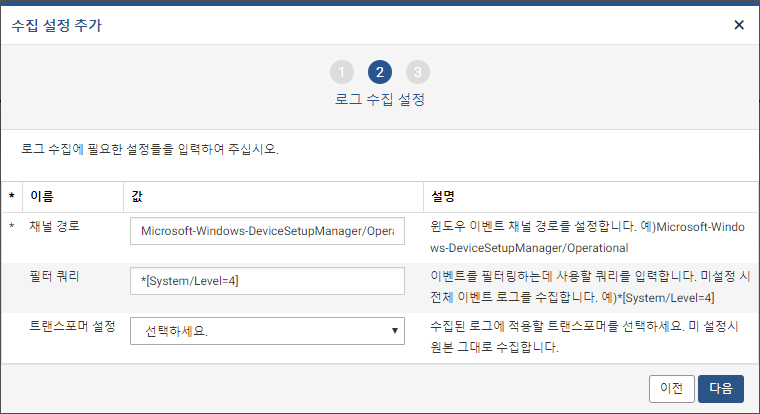 채널경로: 윈도우 이벤트 채널 경로를 입력합니다.필터쿼리: 이벤트를 필터링하는데 사용할 쿼리를 입력합니다. 미설정시 전체 이벤트로그를 수집합니다.트랜스포머 설정: 수집된 로그에 적용할 트랜스포머를 선택합니다. "선택하세요."로 설정할 경우 트랜스포머가 적용되지 않고 원본 그대로 수집합니다. 트랜스포머에 대한 자세한 내용은 다음 항목을 참고하세요. 12.2.2 트랜스포머윈도우 이벤트 로그 수집기지정된 윈도우 이벤트 원본으로부터 이벤트 로그를 주기적으로 모니터링합니다. 윈도우 센트리의 수집설정에서만 선택하여 수집할 수 있습니다.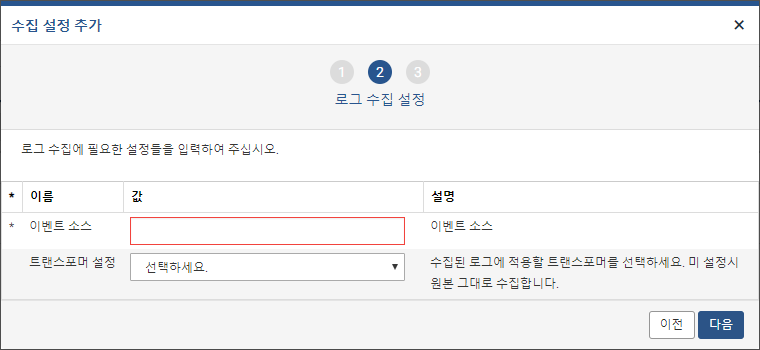 기타CEP 이벤트 수집기CEP 컨텍스트 이벤트를 수집합니다.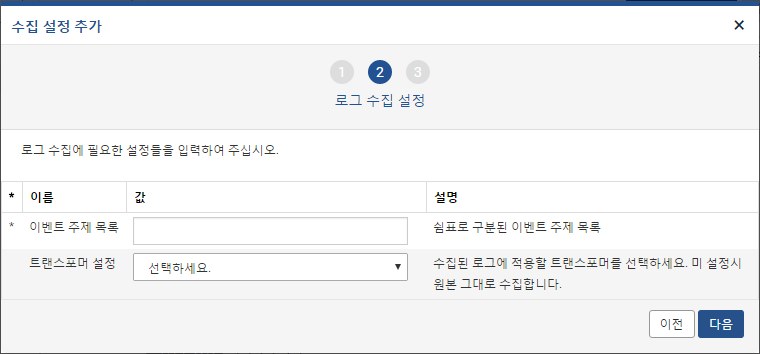 이벤트 주제 목록: CEP 이벤트 주제 목록을 입력합니다. 각 항목은 쉼표로 구분합니다.트랜스포머 설정: 수집된 로그에 적용할 트랜스포머를 선택합니다. "선택하세요."로 설정할 경우 트랜스포머가 적용되지 않고 원본 그대로 수집합니다. 트랜스포머에 대한 자세한 내용은 다음 항목을 참고하세요. 12.2.2 트랜스포머TCP 포트 상태 수집기TCP 포트의 개방 여부를 확인하여 수집합니다.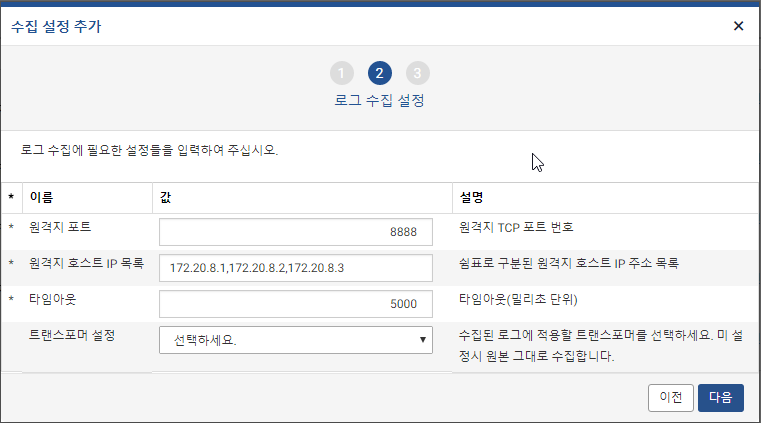 원격지 포트: 원격지 TCP 포트 번호를 입력합니다.원격지 호스트 IP 목록: 원격지 호스트 IP 주소 목록을 입력합니다. 각 IP 주소는 쉼표로 구분합니다.타임아웃: 타임아웃 시간을 설정합니다. 시간단위는 밀리초(ms) 단위 입니다.트랜스포머 설정: 수집된 로그에 적용할 트랜스포머를 선택합니다. "선택하세요."로 설정할 경우 트랜스포머가 적용되지 않고 원본 그대로 수집합니다. 트랜스포머에 대한 자세한 내용은 다음 항목을 참고하세요. 12.2.2 트랜스포머계정 생성/삭제 탐지 수집기계정 및 그룹을 추가/삭제 될 때마다 발생하는 로그를 수집합니다.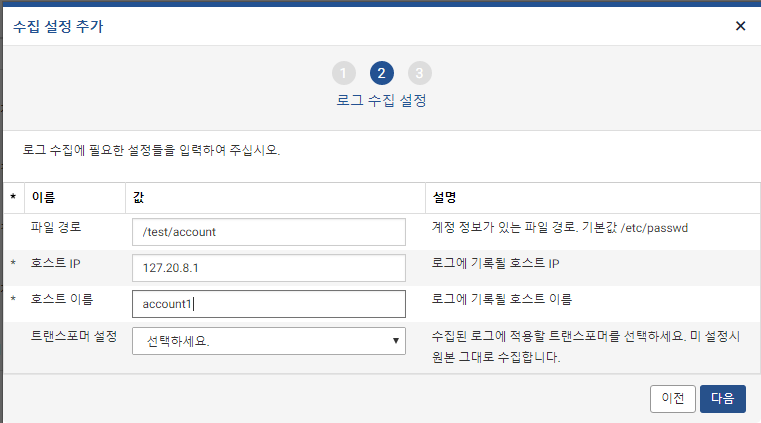 파일 경로: 계정 정보가 있는 파일 경로를 입력합니다. 기본 값은 /etc/passwd 입니다.호스트 IP 목록: 로그에 기록된 호스트 IP를 입력합니다.호스트 이름: 로그에 기록될 호스트 이름을 입력합니다.트랜스포머 설정: 수집된 로그에 적용할 트랜스포머를 선택합니다. "선택하세요."로 설정할 경우 트랜스포머가 적용되지 않고 원본 그대로 수집합니다. 트랜스포머에 대한 자세한 내용은 다음 항목을 참고하세요. 12.2.2 트랜스포머리눅스 계정 이벤트 탐지 수집기리눅스 계정이 추가/삭제 될 때마다 발생하는 로그를 수집합니다.그림 8-77리눅스 계정 이벤트 탐지 수집 설정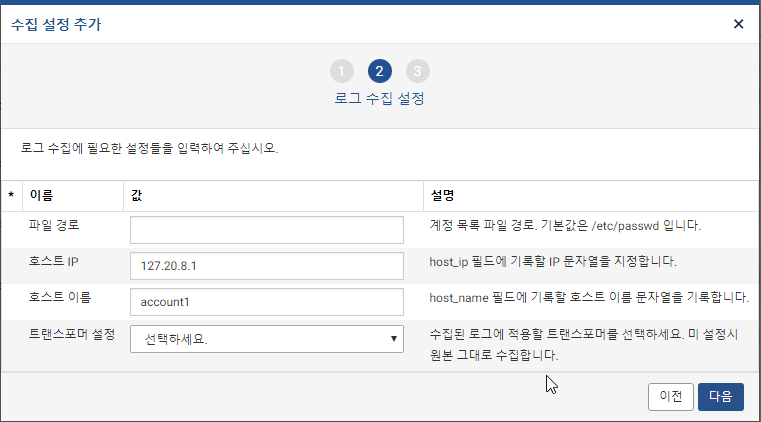 파일 경로: 계정 정보가 있는 파일 경로를 입력합니다. 기본 값은 /etc/passwd 입니다.호스트 IP 목록: host_ip 필드에 기록할 IP 문자열을 입력합니다.호스트 이름: host_name 필드에 기록할 호스트 이름 문자열을 입력합니다.트랜스포머 설정: 수집된 로그에 적용할 트랜스포머를 선택합니다. "선택하세요."로 설정할 경우 트랜스포머가 적용되지 않고 원본 그대로 수집합니다. 트랜스포머에 대한 자세한 내용은 다음 항목을 참고하세요. 12.2.2 트랜스포머설정 파일 변경 탐지 수집기설정 파일이 변경될 때마다 로그를 발생합니다.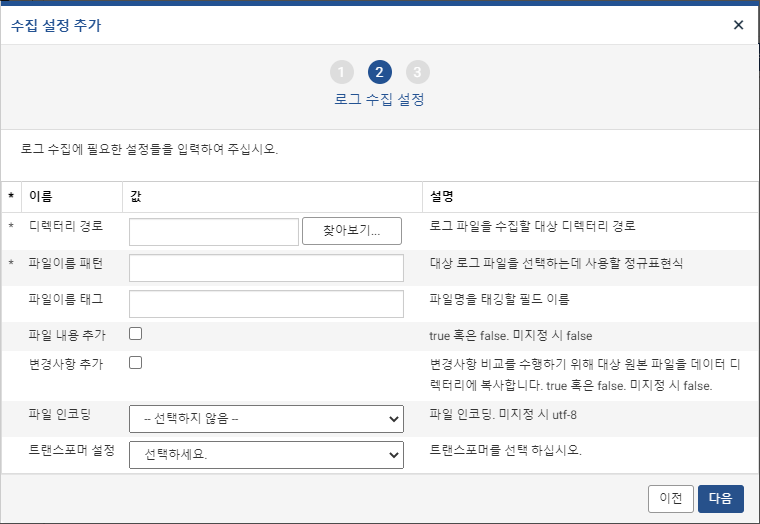 디렉터리 경로: 로그 파일이 위치하는 파일시스템 경로를 의미합니다.파일이름 패턴: 디렉터리 경로에 존재하는 파일 중 이름이 정규표현식 패턴에 일치하는 경우에만 수집합니다. 정규표현식 그룹을 쓰는 경우 파일 이름에서 날짜 문자열을 추출합니다.파일이름 태그: 수집한 파일명을 태깅할 필드 이름을 입력합니다.파일 내용 추가: 수집 대상 파일 내용을 로그프레소 서버에 저장합니다. 수집 시 file_content 필드에 파일 내용이 표시됩니다. 변경 내역은 파일 전체에 대해 탐지하지만, 파일 내용은 128KB까지만 저장합니다. 기본값은 false입니다.변경사항 추가: 수집 대상 설정 파일에서 변경된 부분이 어떻게 달라졌는지 확인할 수 있습니다. 기본값은 false입니다. true로 설정 시 변경되기 전 내용과 변경 후 내용을 file_diff 필드로 보여줍니다. 변경 내역은 최대 128KB까지 기록합니다.파일 인코딩: 수집 대상 파일의 인코딩을 입력합니다. 기본값은 utf-8입니다.트랜스포머 설정: 수집된 로그에 적용할 트랜스포머를 선택합니다. "선택하세요."로 설정할 경우 트랜스포머가 적용되지 않고 원본 그대로 수집합니다. 트랜스포머에 대한 자세한 내용은 다음 항목을 참고하세요. 12.2.2 트랜스포머스트림 쿼리 출력 수집기스트림 쿼리의 출력을 수집합니다.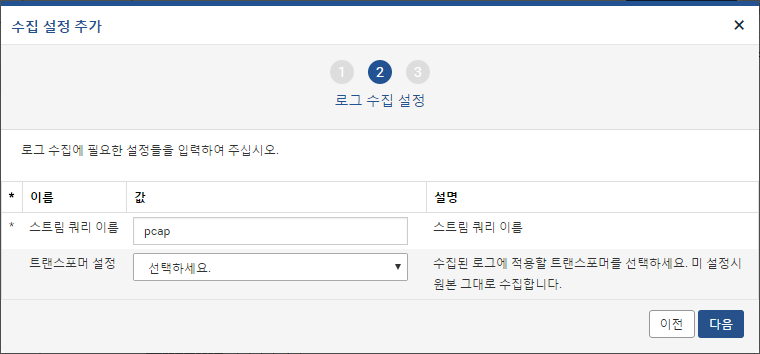 스트림 쿼리 이름: 스트림 쿼리의 이름을 입력합니다.트랜스포머 설정: 수집된 로그에 적용할 트랜스포머를 선택합니다. "선택하세요."로 설정할 경우 트랜스포머가 적용되지 않고 원본 그대로 수집합니다. 트랜스포머에 대한 자세한 내용은 다음 항목을 참고하세요. 12.2.2 트랜스포머트위터 스트림 수집기트위터 타임라인 스트림으로부터 로그를 생성합니다.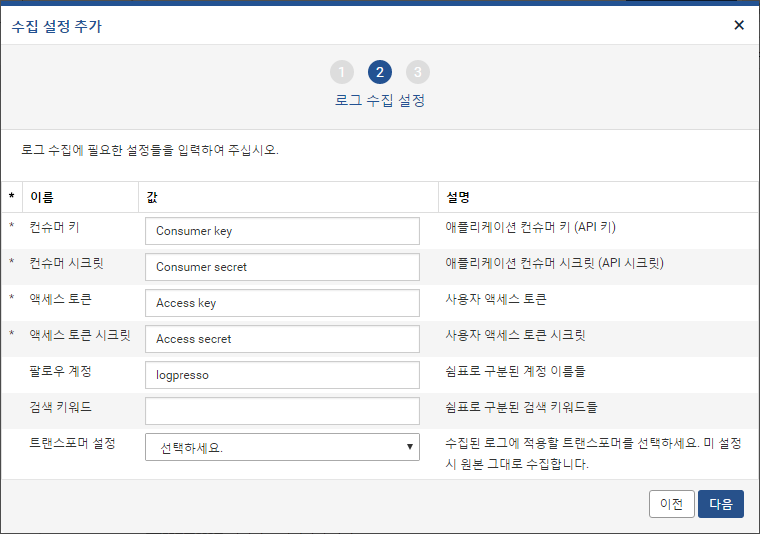 컨슈머 키: 애플리케이션의 컨슈머 키(API 키)를 입력합니다.컨슈머 시크릿: 애플리케이션 컨슈머 시크릿(API 시크릿) 정보를 입력합니다.액세스 토큰: 사용자 액세스 토큰을 입력합니다.액세스 토큰 시크릿: 사용자 액세스 토큰 시크릿 정보를 입력합니다.팔로우 계정: 팔로우할 계정 이름을 입력합니다. 각 계정은 쉼표로 구분합니다.검색 키워드: 검색할 키워드를 입력합니다. 각 키워드는 쉼표로 구분합니다.트랜스포머 설정: 수집된 로그에 적용할 트랜스포머를 선택합니다. "선택하세요."로 설정할 경우 트랜스포머가 적용되지 않고 원본 그대로 수집합니다. 트랜스포머에 대한 자세한 내용은 다음 항목을 참고하세요. 12.2.2 트랜스포머센트리 에이전트센트리는 자체적으로 로그를 수집하는 설정을 등록할 수 있는 기능이 없고 서버와 연결되어 서버로부터 로그 수집에 대한 로거를 관리 받습니다. 서버의 "수집 설정" 메뉴를 사용하여 센트리에서 수집할 로그 수집 유형별로 로그를 수집하여 서버로 전달합니다. 서버와 센트리의 통신은 SSL 통신을 기본으로 합니다.센트리에서 수집하는 수집 유형 설정 방법은 서버의 로그 수집유형 설정 방법과 같습니다. 센트리가 수집한 로그는 서버로 전달되어 서버의 테이블에 저장되어 관리됩니다.센트리 목록수집 설정 목록에서 센트리를 클릭하면 센트리 목록이 표시됩니다. 이 화면에서 전체 센트리 목록과 각 센트리의 연결 상태, 리소스 사용량 등을 조회할 수 있습니다.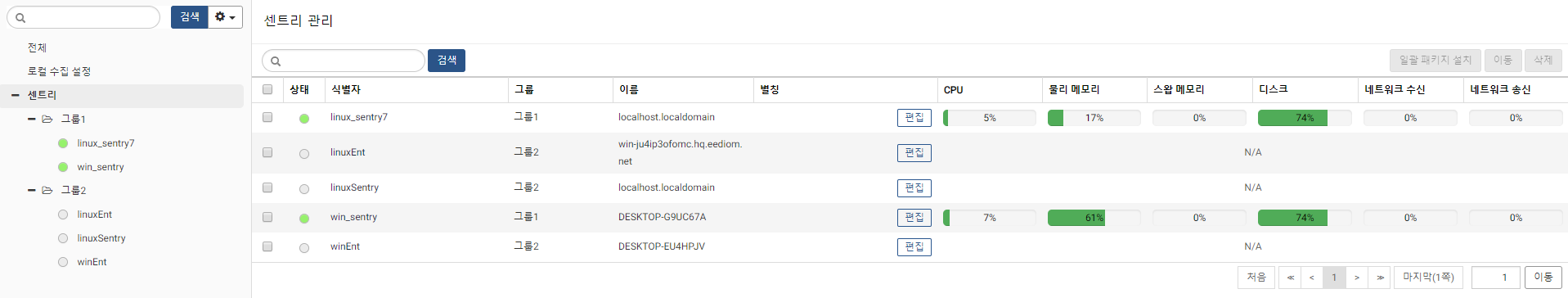 상태: 센트리 연결 상태를 표시합니다.식별자: 센트리의 guid를 표시합니다.이름: 센트리 서버의 호스트 이름을 표시합니다.별칭: 센트리를 쉽게 식별할 수 있게 사용자가 지정한 별칭을 표시합니다.CPU: CPU 사용량을 표시합니다.물리 메모리: 물리 메모리 사용량을 표시합니다.스왑 메모리: 스왑 메모리 사용량을 표시합니다.디스크: 디스크 사용량을 표시합니다. 마우스 커서를 가져가면 파티션명이 보입니다.네트워크 수신: 네트워크 수신 상태를 표시합니다. 마우스 커서를 가져가면 상세 내역이 보입니다.네트워크 송신: 네트워크 송신 상태를 표시합니다. 마우스 커서를 가져가면 상세 내역이 보입니다.센트리 별칭 편집단계 1센트리 별칭 옆 편집 버튼을 클릭해 해당 센트리의 별칭을 편집할 수 있습니다.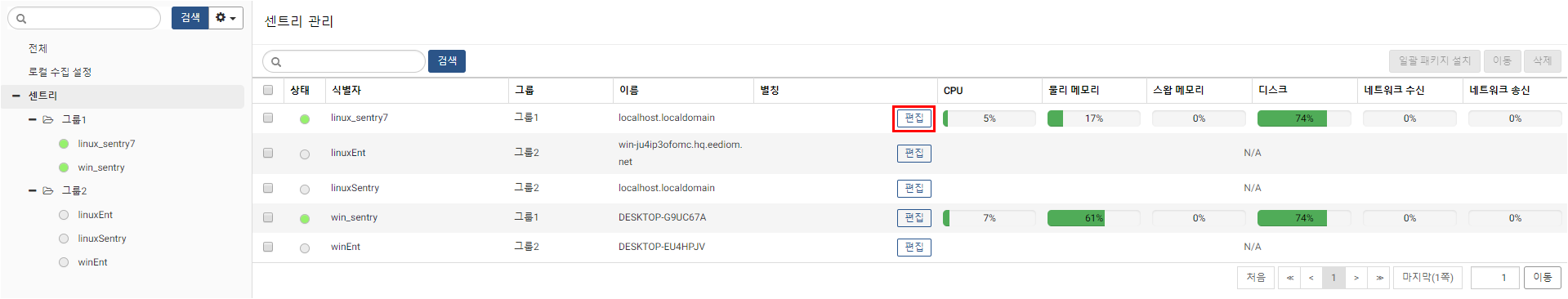 단계 2편집 후 저장 버튼을 클릭합니다.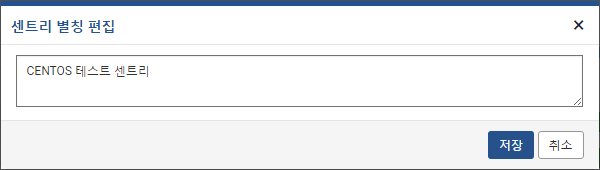 단계 3센트리 별칭 편집이 완료됐습니다.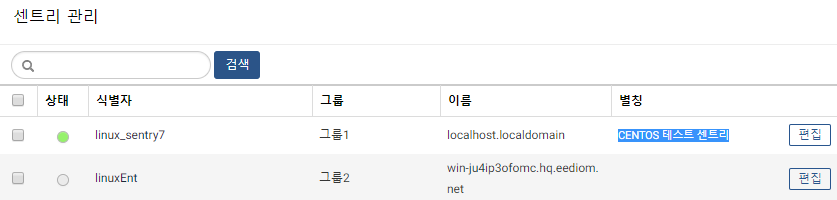 단계 4수집 설정 목록에서 별칭으로 보기를 선택할 경우 센트리 식별자가 아닌 센트리 별칭을 표시합니다. 별칭이 없을 경우 식별자로 표시합니다.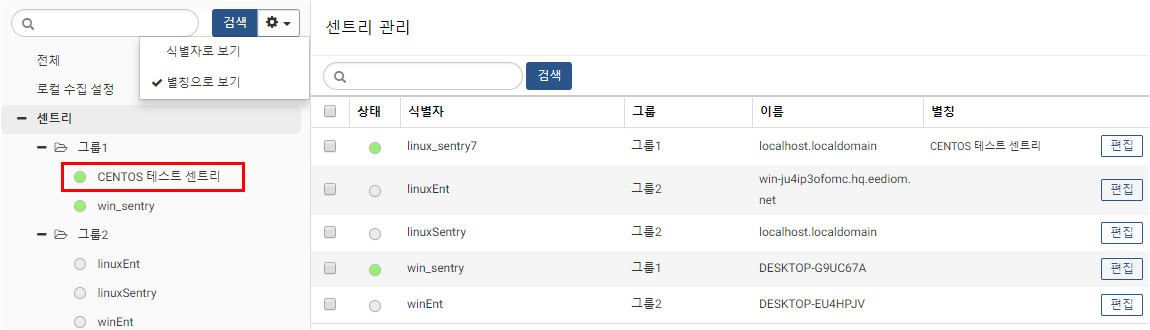 센트리 삭제단계 1센트리 목록 화면에서 삭제할 센트리를 선택합니다.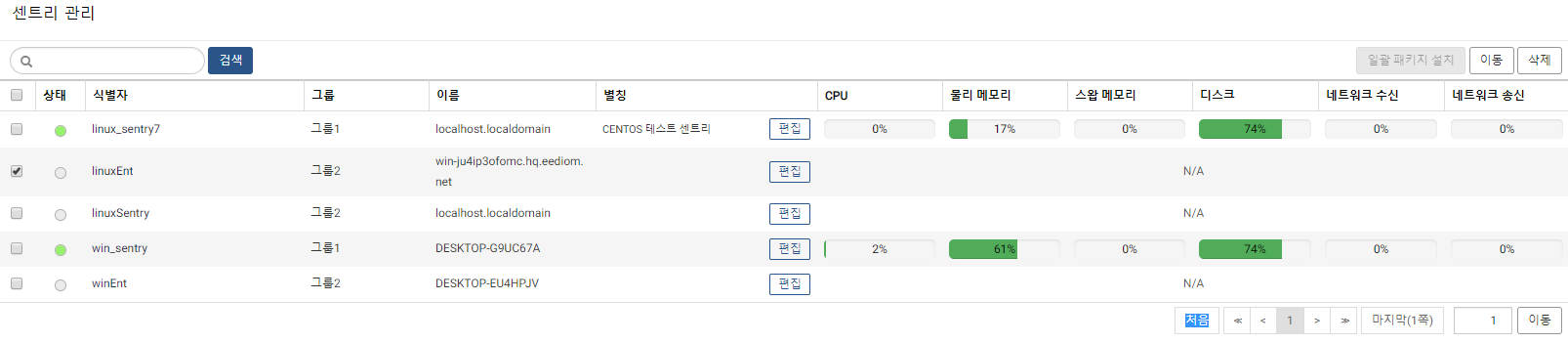 단계 2삭제 버튼을 클릭합니다.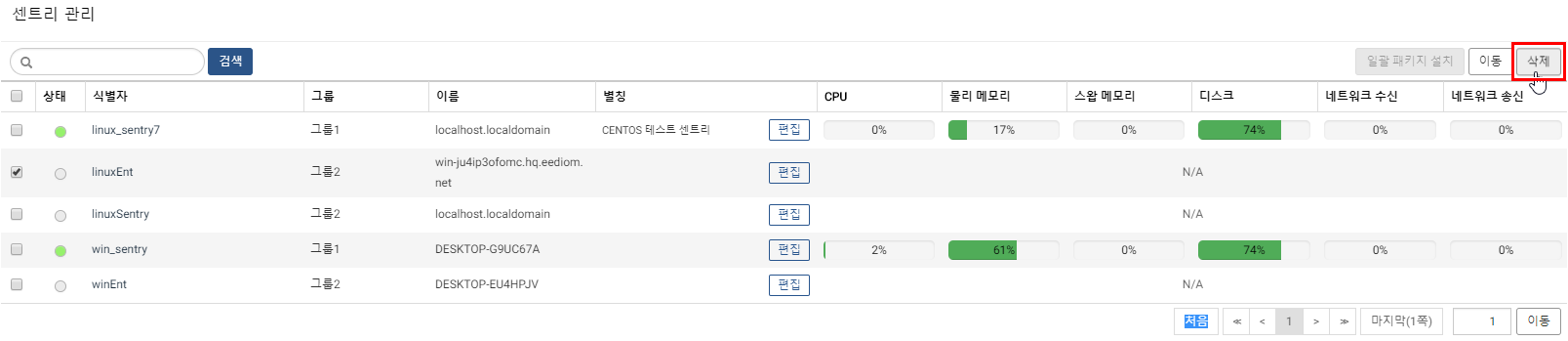 단계 3센트리 삭제 확인 창이 뜨면 삭제 버튼을 클릭합니다.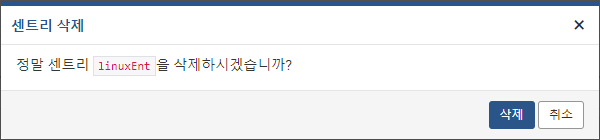 단계 4센트리 삭제가 완료됐습니다.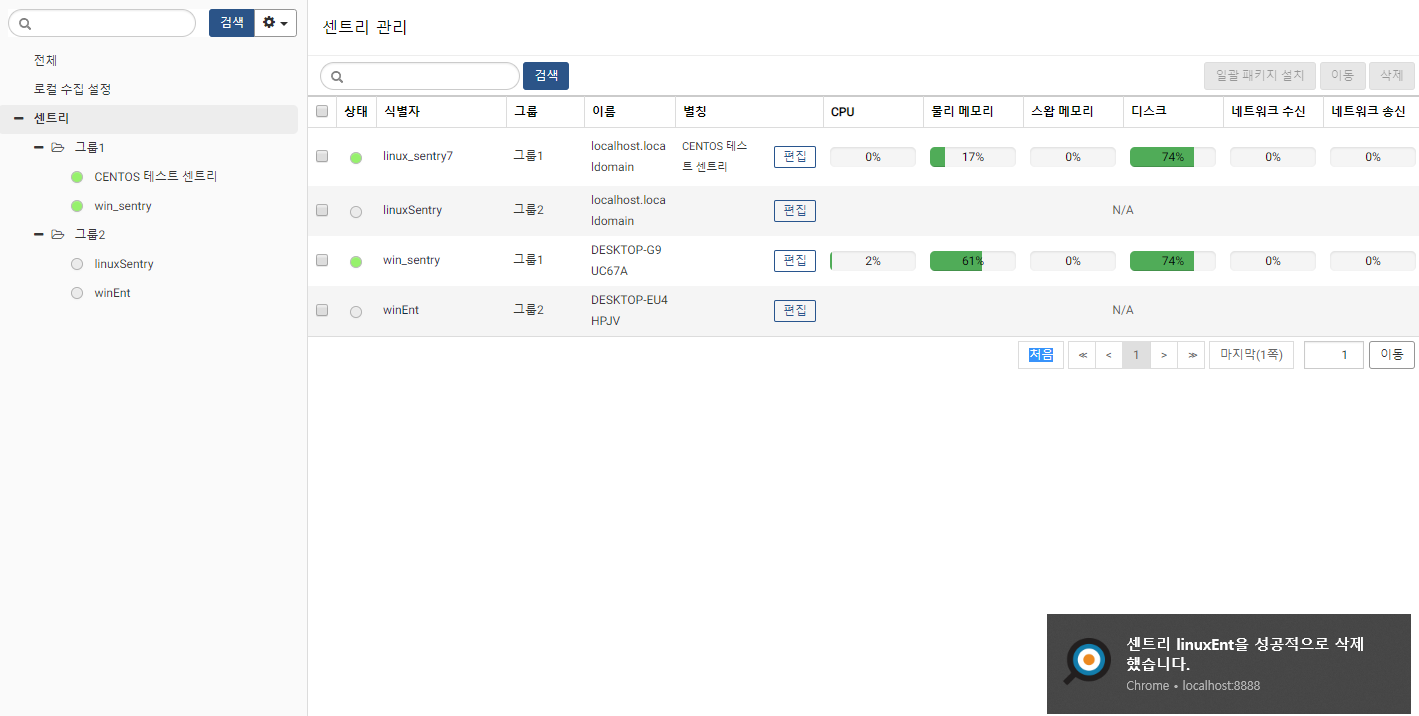 센트리 일괄 패키지 설치여러 센트리에 대해 패키지를 일괄로 설치할 수 있습니다.설치할 패키지는 "시스템 설정" > "패키지 관리" 메뉴에서 업로드 되어있어야 합니다.단계 1패키지를 설치할 센트리들을 선택합니다.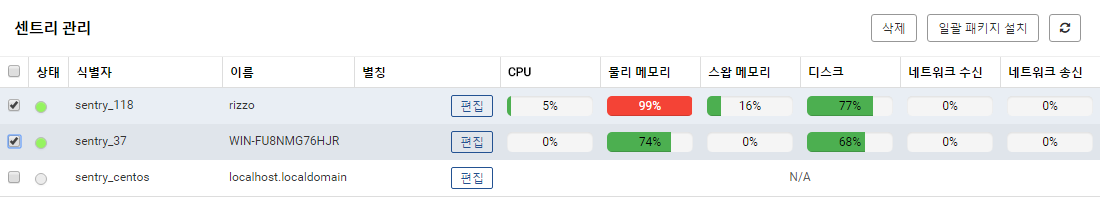 단계 2일괄 패키지 설치 버튼을 클릭합니다.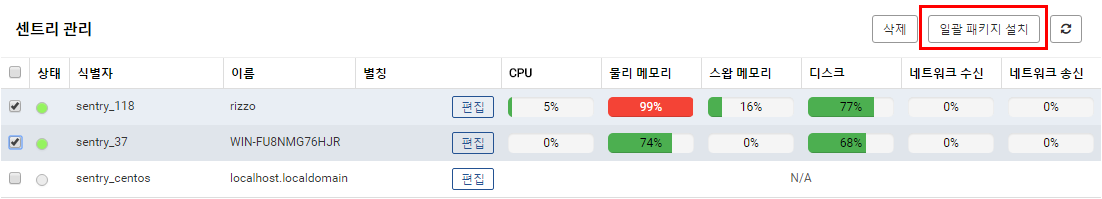 단계 3설치할 패키지를 선택한 후 설치 버튼을 클릭합니다.설치 완료후 해당 패키지로 전환 옵션을 선택하면 패키지 설치 완료 후 바로 해당 패키지로 전환 작업이 진행됩니다. 전환 과정에서 센트리가 재시작됩니다.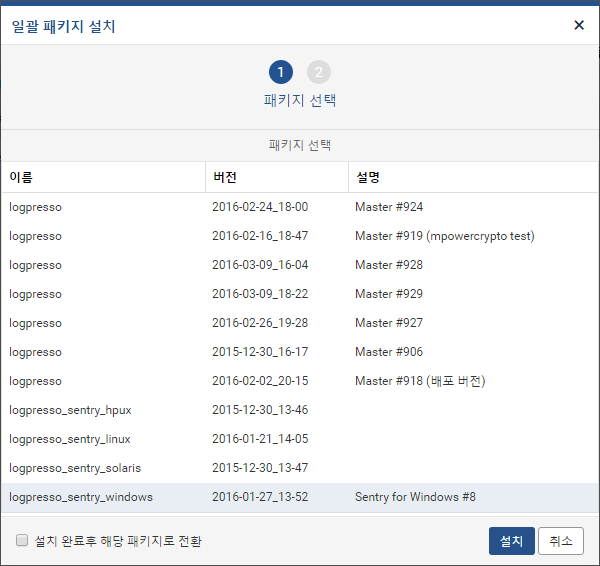 단계 4일괄 패키지 설치가 진행됩니다. 각 센트리 별로 진행 상황이 표시됩니다.우측 하단 취소 버튼을 클릭해서 일괄 패키지 설치 작업을 취소할 수 있습니다.우측 하단 닫기 버튼을 클릭해서 일괄 패키지 설치 작업을 백그라운드로 수행할 수 있습니다. 이 때 설치 중... 버튼을 클릭하면 다시 설치 진행 상황을 볼 수 있습니다.센트리 별로 취소(x 표시) 버튼을 클릭해서 해당 센트리에 대해서 패키지 설치 작업을 취소할 수 있습니다.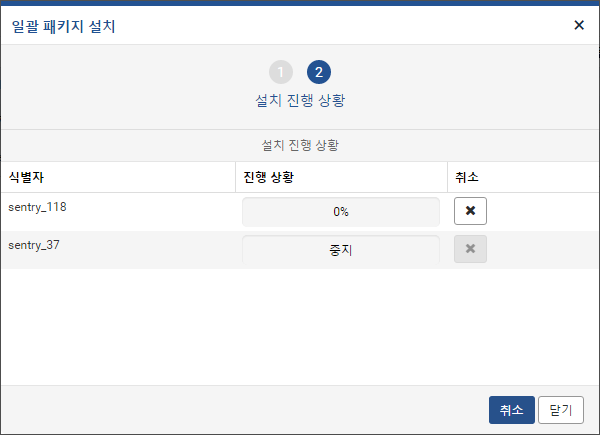 일괄 패키지 설치 작업이 백그라운드로 수행될 경우 화면은 다음과 같습니다.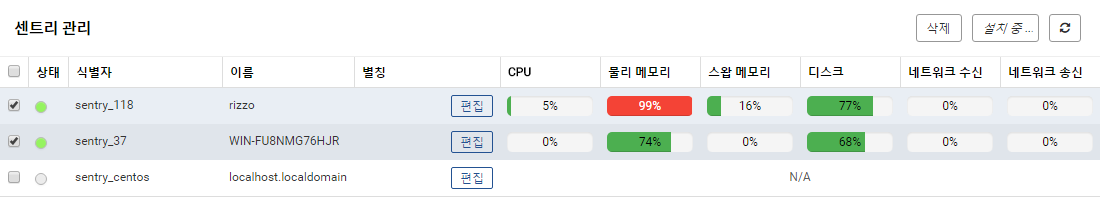 단계 5모든 센트리에 설치 작업이 완료된 후 일괄 패키지 설치 결과가 표시됩니다.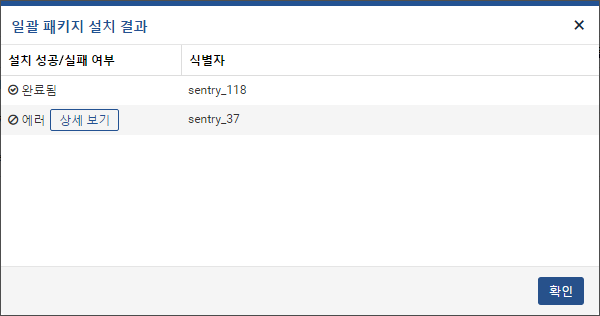 단계 6패키지 설치 중 오류가 발생한 경우 상세 보기를 클릭하면 오류 내용이 표시됩니다.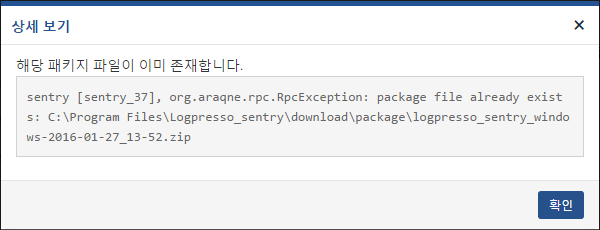 센트리 그룹 추가센트리 그룹을 생성하여 상위 그룹과 하위 그룹 만들어 관리를 할 수 있습니다.단계 1"수집 설정" 메인메뉴의 왼쪽에서 "센트리" 항목에 마우스를 올려두면 항목 오른쪽에 조회되는 화살표 버튼을 클릭합니다.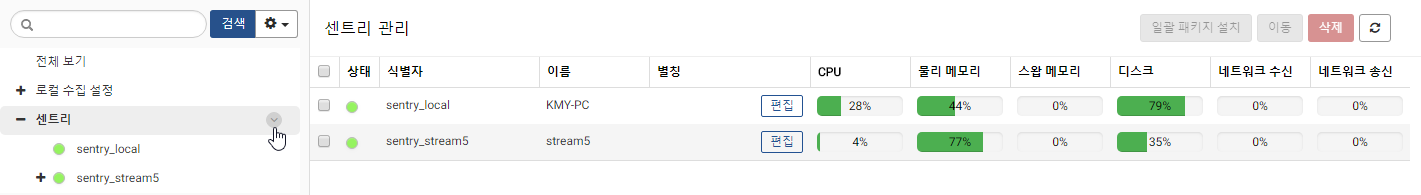 단계 2화살표 버튼을 클릭하면 조회되는 "추가" 항목을 클릭합니다.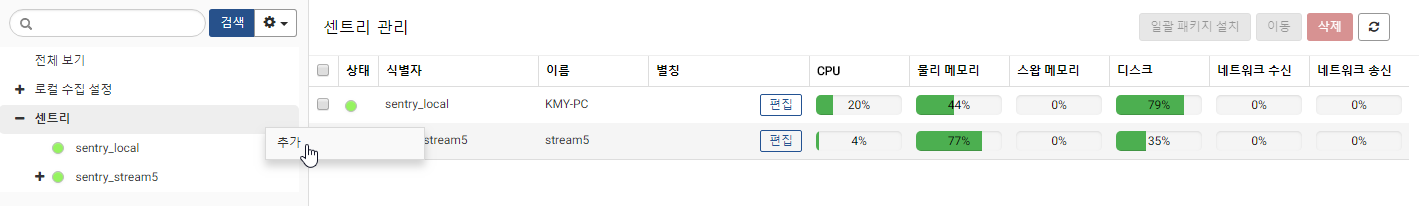 단계 3그룹명 입력 창이 생성되면 센트리 그룹 명을 입력하고 Enter 를 칩니다.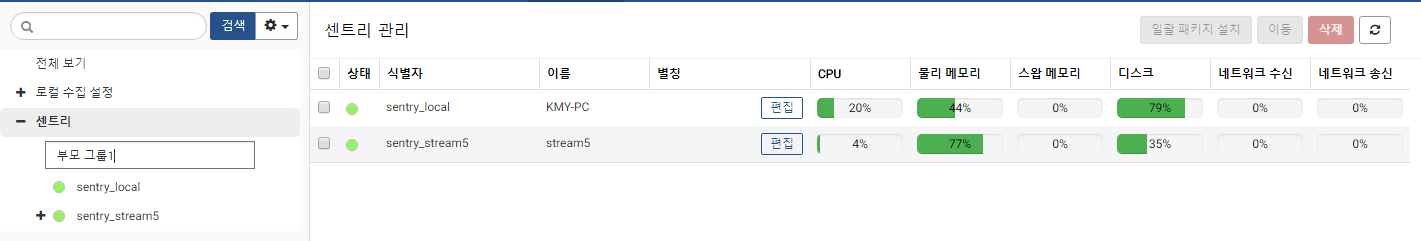 단계 4센트리 그룹 추가가 완료되었습니다.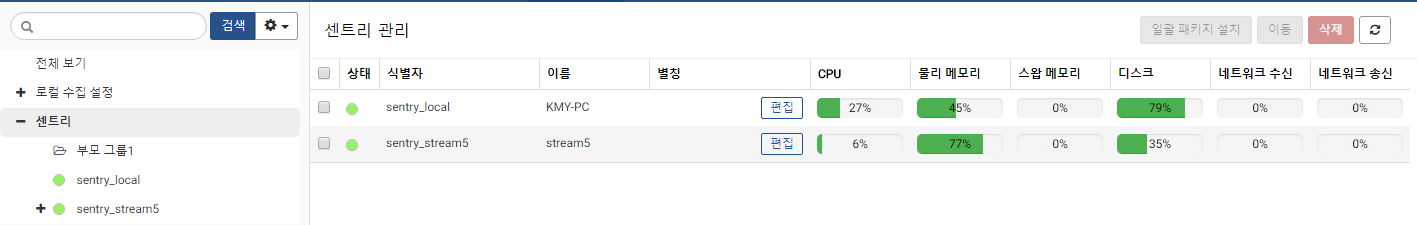 단계 5위와 같은 방법으로 그룹 내 하위 그룹을 계속 추가하여 관리 할 수 있습니다.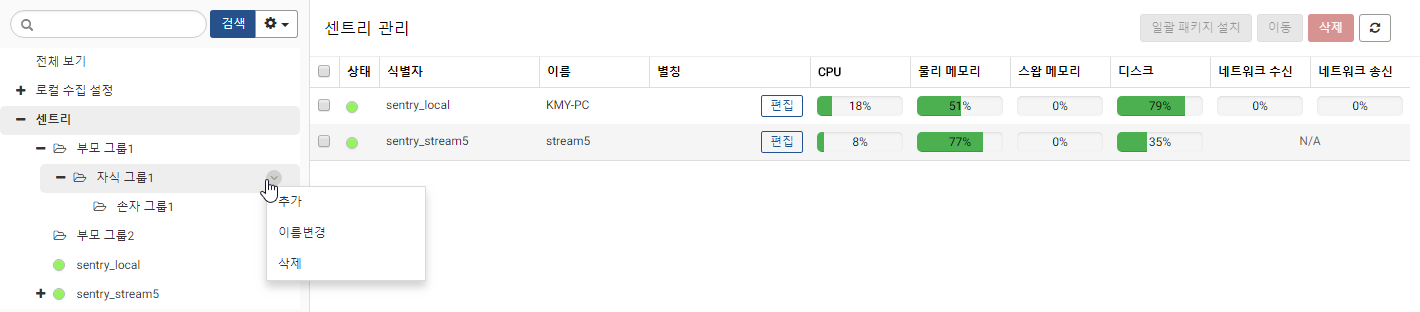 센트리 그룹 이름 변경센트리 그룹의 이름을 변경할 수 있습니다.단계 1변경하고자 하는 그룹 명에 마우스를 올려 두면 오른쪽에 조회되는 화살표 버튼을 클릭합니다.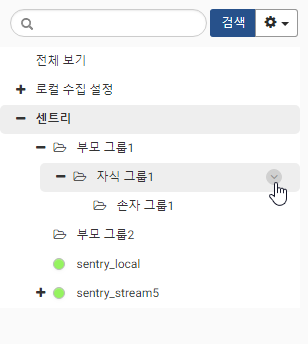 단계 2화살표 버튼 클릭 시 조회되는 선택 항목에서 "이름변경" 을 클릭합니다.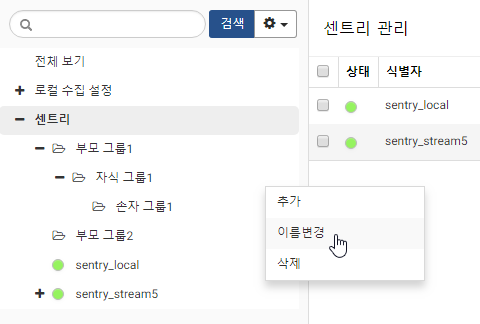 단계 3그룹 이름 입력창이 활성화되면 변경하고자 하는 그룹 이름을 입력하고 Enter를 칩니다.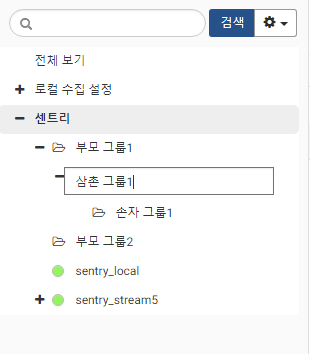 단계 4센트리 그룹 이름 변경이 완료되었습니다.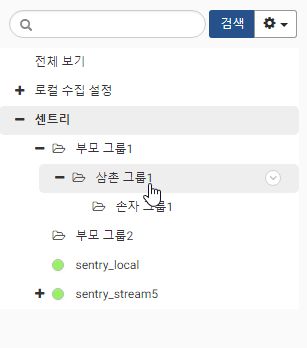 센트리 그룹 이동그룹 및 센트리의 위치를 바꿔 상위 그룹이나 하위 그룹을 변경할 수 있습니다. 그룹 및 센트리의 이름을 드래그해서 다른 그룹 위에서 놓으면 해당 그룹의 하위 그룹으로 등록됩니다.단계 1이동하고자 하는 그룹을 드래그하여 위치를 변경합니다.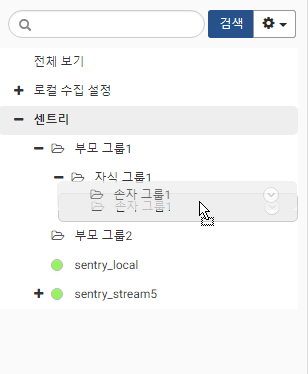 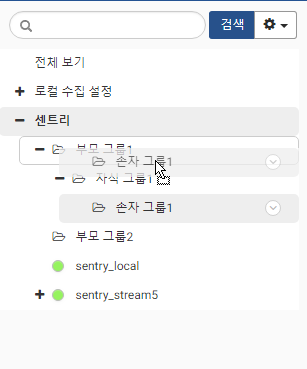 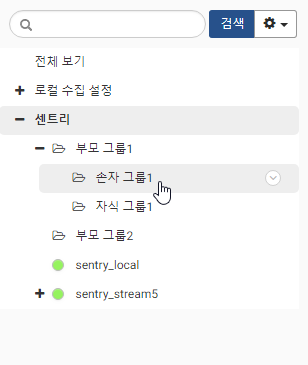 단계 2이동하고자 하는 센트리를 드래그하여 위치를 변경합니다.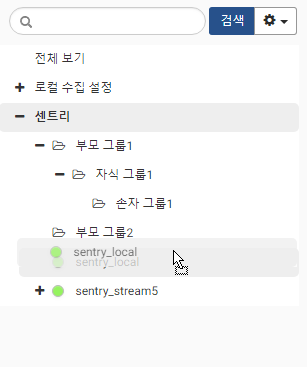 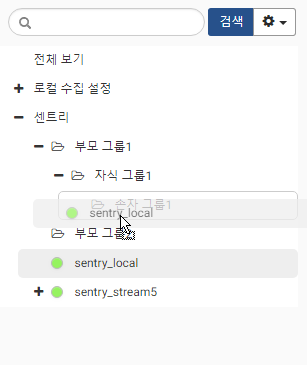 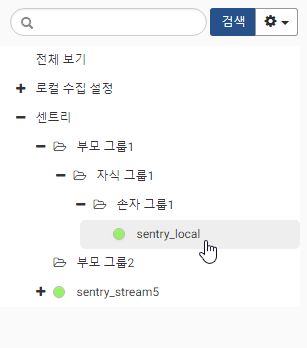 센트리 그룹 삭제삭제하고자 할 센트리 그룹을 선택하여 삭제할 수 있습니다. 그룹에 포함된 센트리는 상위 그룹으로 이동합니다.단계 1삭제하고자 하는 그룹 이름에 마우스를 올려 두면 오른쪽에 조회되는 화살표 버튼을 클릭합니다.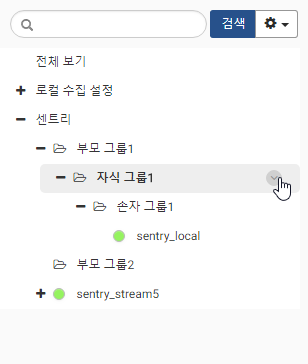 단계 2화살표 버튼 클릭 시 조회되는 선택 항목에서 "삭제" 을 클릭합니다.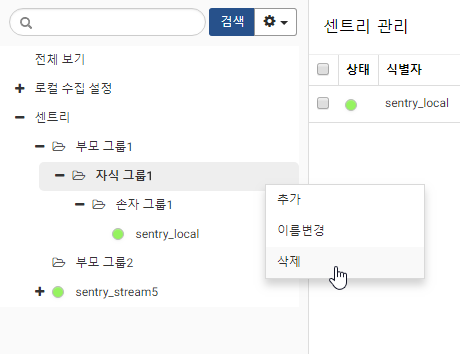 단계 3그룹 삭제 안내 팝업에서 확인을 클릭합니다.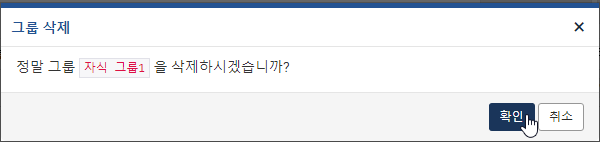 단계 4센트리 그룹 삭제가 완료되었습니다.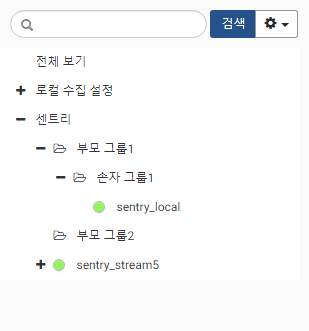 센트리 기본 정보센트리 에이전트 선택 시 "기본 정보" 탭에서 해당 센트리의 정보가 표시됩니다. 센트리 서버 정보, 리소스 사용량, 버퍼 사용량, 네트워크 인터페이스 등 정보가 표시됩니다.원격 재시작 버튼을 클릭하면 센트리 에이전트를 재시작할 수 있습니다.센트리 기본 정보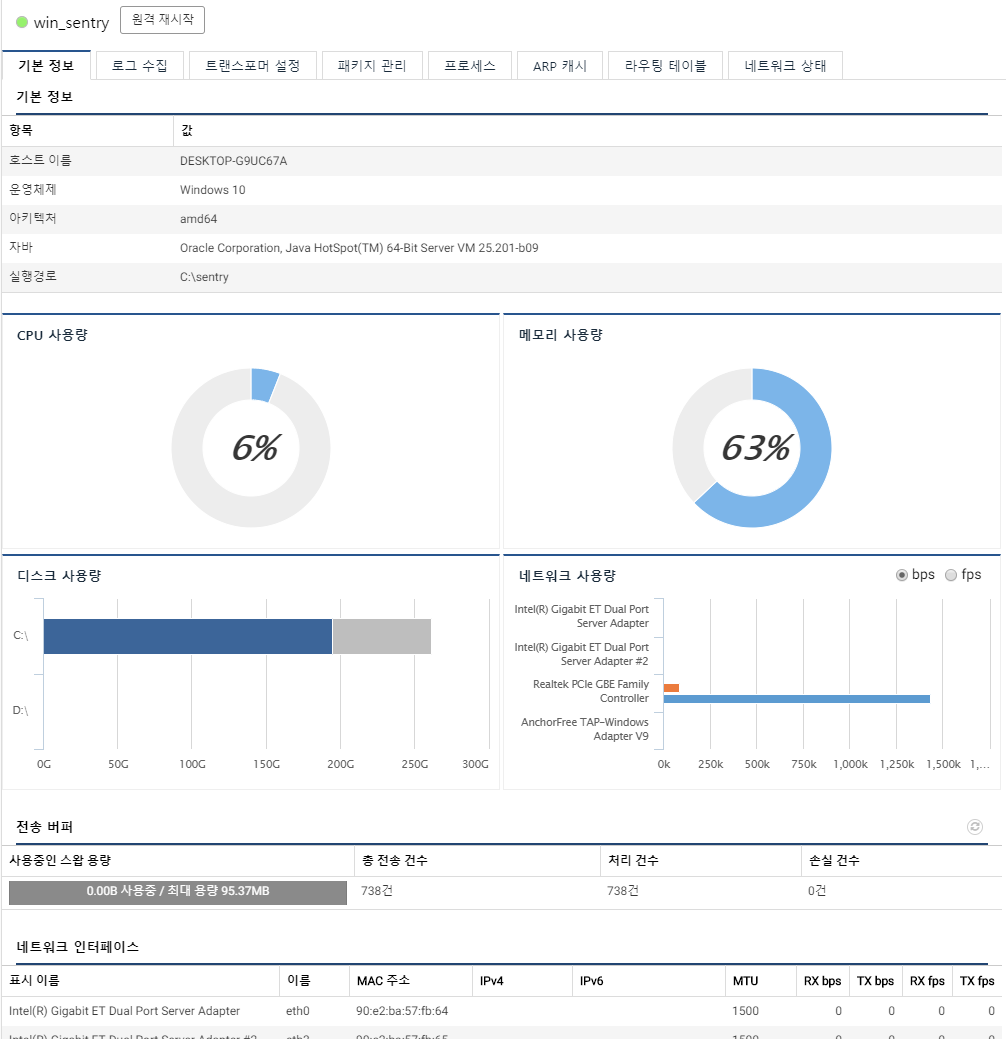 센트리 로그 수집센트리에서 진행하는 로그 수집 현황 목록을 볼 수 있습니다. 센트리 서버 파일시스템에 있는 로그 파일을 수집하거나 센트리 서버 성능, 서비스, 이벤트 등을 수집할 수 있습니다.새로 고침 버튼을 클릭하면 현재 존재하는 로그 수집기 목록과 상태를 새로 고침 합니다.센트리 수집 설정 추가서버의 메인메뉴에서 "수집 설정" 메뉴에서 센트리의 로그 수집을 설정합니다.단계 1"수집 설정" 메인메뉴의 왼쪽에서 "센트리" 항목에 연결되어 있는 센트리를 선택합니다. (예시에선 "win_sentry"을 선택했습니다.)win_sentry은 센트리 에이전트의 연결이름입니다.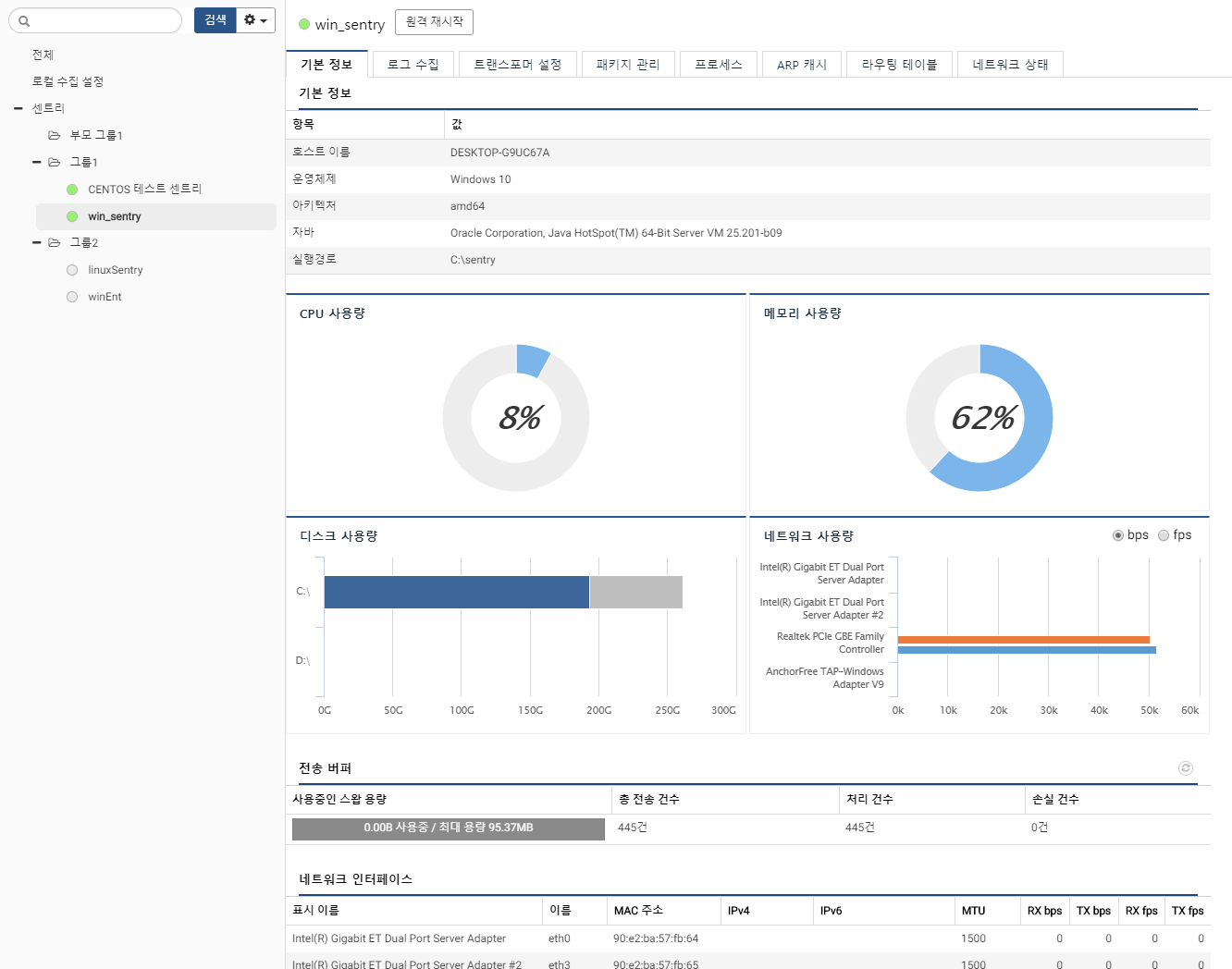 단계 2센트리 메인 메뉴에서 "로그 수집" 메뉴를 선택한 후 "수집 설정 추가" 버튼을 클릭합니다.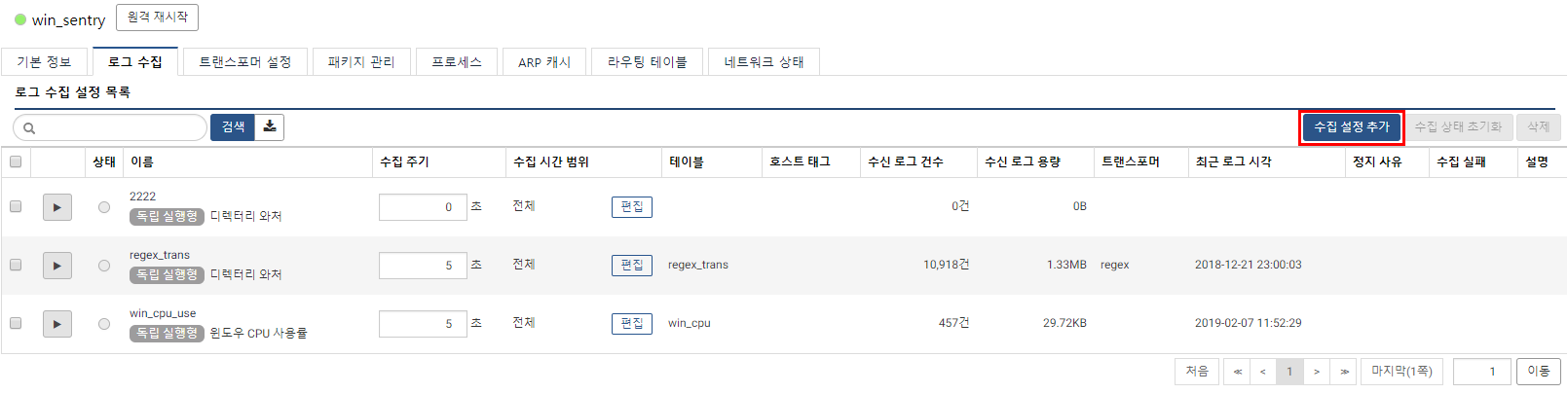 단계 3수집유형에서 "디렉터리 와처" 유형을 선택한 후 "다음" 버튼을 클릭합니다.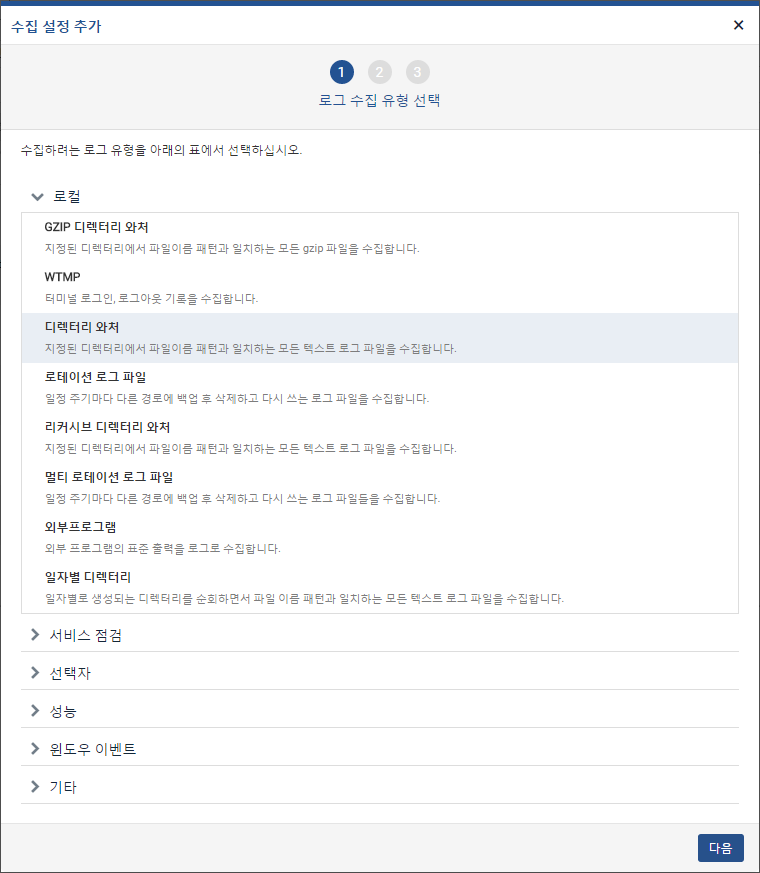 단계 4디렉터리 와처 입력 값을 입력합니다.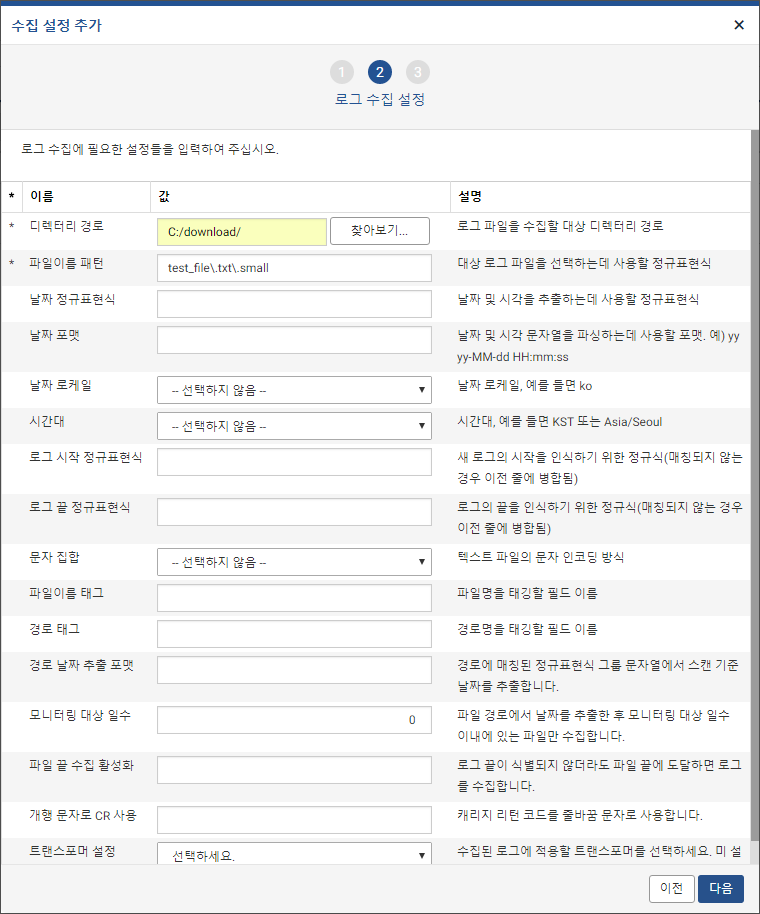 디렉터리 경로: 로그 파일이 위치하는 파일시스템 경로를 의미합니다.파일이름 패턴: 디렉터리 경로에 존재하는 파일 중 이름이 정규표현식 패턴에 일치하는 경우에만 수집합니다. 정규표현식 그룹을 쓰는 경우 파일 이름에서 날짜 문자열을 추출합니다.날짜 정규표현식: 로그에서 날짜 문자열을 추출합니다. 정규표현식 그룹으로 묶인 모든 부분을 이어붙여서 하나의 날짜 문자열을 만들어냅니다. 파일이름 정규표현식의 그룹으로 추출된 날짜문자열은 가장 앞 부분에 위치합니다.날짜 포맷: 날짜 문자열을 파싱하는데 사용할 날짜 포맷을 설정합니다. (예: yyyy-MM-dd HH:mm:ss)날짜 로케일: 날짜 문자열의 로케일. 가령 날짜 파싱 포맷의 지시자 중 MMM의 해석은 로케일에 따라 “Jan” 혹은 “1월”로 해석됩니다. 기본값은 en입니다.시간대: 날짜 문자열의 시간대를 입력합니다. (예: KST 또는 Asia/Seoul)로그 시작 정규식: 로그의 시작 부분을 인식하는 정규표현식을 지정합니다. 멀티라인 로그의 경우에 사용되며, 지정하지 않으면 줄 단위로 읽어들입니다.로그 끝 정규식: 로그의 끝 부분을 인식하는 정규표현식을 지정합니다. 멀티라인 로그의 경우에 사용되며, 지정하지 않으면 줄 단위로 읽어들입니다.문자 집합: 텍스트 파일 해석에 사용할 문자집합 코드를 입력합니다. 기본값은 utf-8입니다.파일이름 태그: 파일명을 태깅할 필드 이름을 입력합니다.경로 태그: 경로명을 태깅할 필드 이름을 입력합니다.경로 날짜 추출 포맷: 경로에 매칭된 정규표현식 그룹 문자열에서 스캔 기준 날짜를 추출합니다.모니터링 대상 일수: 파일 경로에서 날짜를 추출한 후 모니터링 대상 일수 이내에 있는 파일만 수집합니다.파일 끝 수집 활성화: 로그 끝이 식별되지 않더라도 파일 끝에 도달하면 로그를 수집합니다. "true"로 입력할 경우 활성화되며, 미설정시 "false"를 기본 값으로 비활성화 됩니다.개행 문자로 CR 사용: 캐리지 리턴 코드를 줄바꿈 문자로 사용합니다. "true"로 입력할 경우 활성화되며, 미설정시 "false"를 기본 값으로 비활성화 됩니다.트랜스포머 설정: 수집된 로그에 적용할 트랜스포머를 선택합니다. "선택하세요."로 설정할 경우 트랜스포머가 적용되지 않고 원본 그대로 수집합니다. 트랜스포머에 대한 자세한 내용은 다음 항목을 참고하세요. 트랜스포머단계 5로거이름 입력 및 로그를 저장할 테이블을 선택한 후 "생성" 버튼을 클릭하여 완료합니다.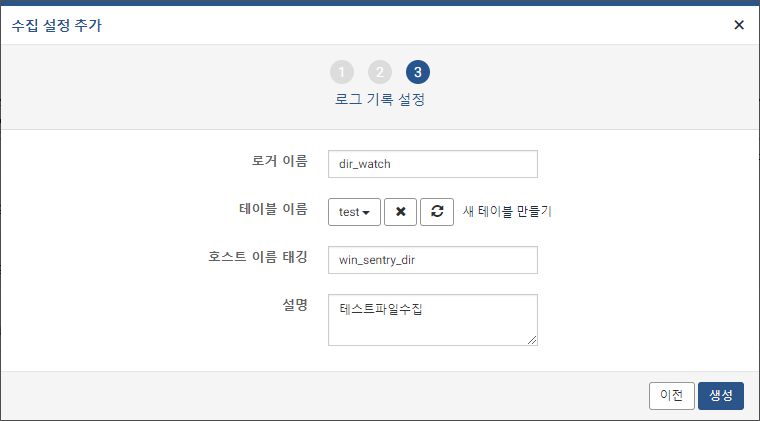 단계 6수집 주기를 입력한 후 상태 항목의 "시작" 버튼을 클릭해 수집기를 구동시킵니다.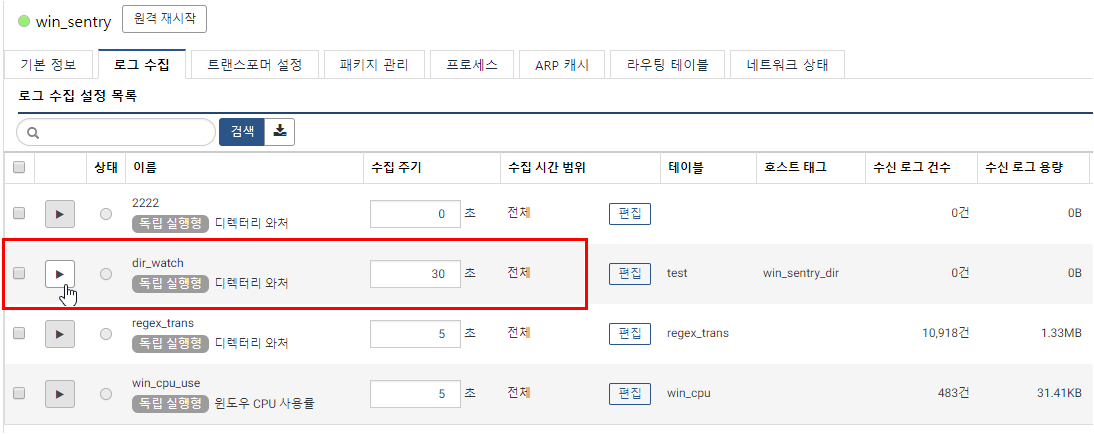 센트리 수집 상태 초기화센트리 수집기가 지금까지 수집해온 내역을 초기화합니다. 파일 수집기를 초기화 할 경우 기존에 수집한 내역도 다시 수집합니다.단계 1센트리 로그 수집 탭에서 수집 상태를 초기화할 수집기를 선택합니다. 만약 수집기가 실행 중이라면 정지시켜야 합니다.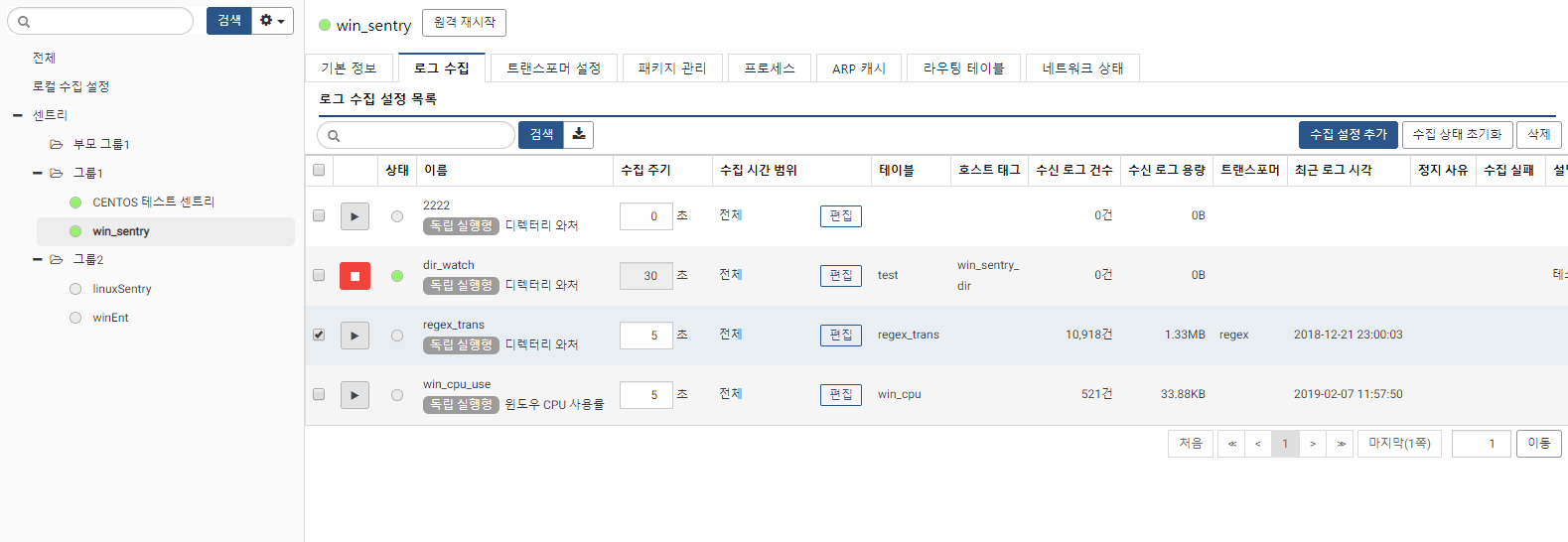 단계 2수집 상태 초기화 버튼을 클릭합니다.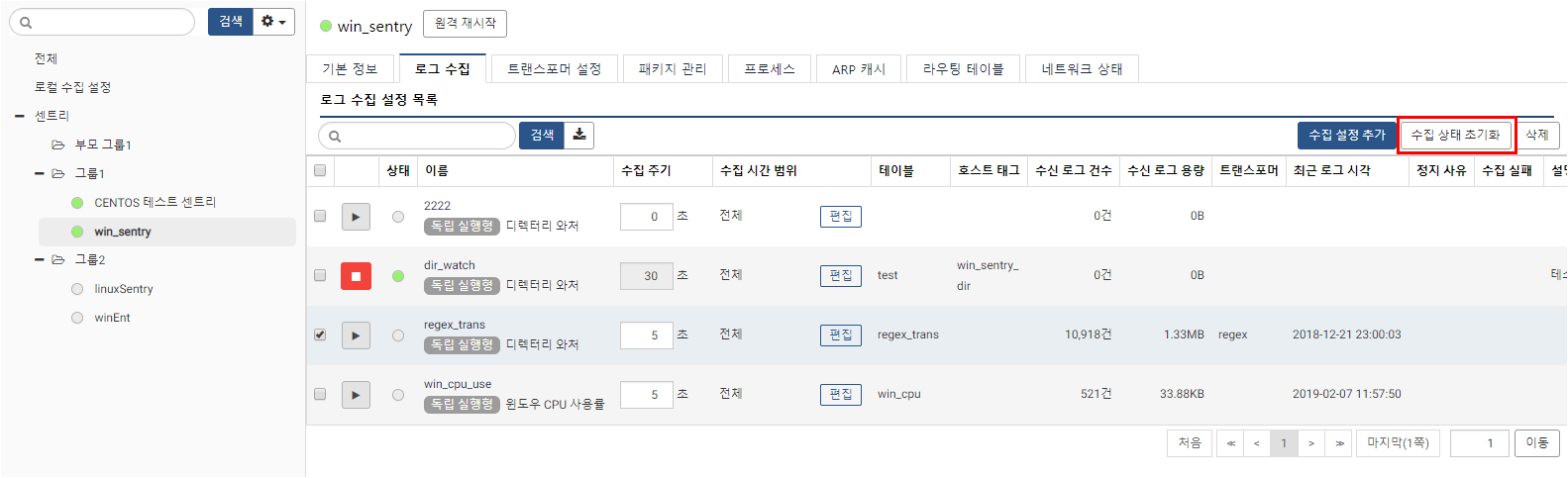 단계 3수집 상태 초기화 확인 창이 뜨면 수집 상태 초기화 버튼을 클릭하여 진행합니다.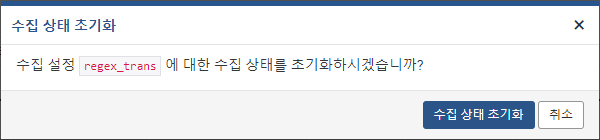 단계 4수집기 목록이 새로 고침 되면서 선택한 수집기의 수집 상태가 초기화 된 것을 확인할 수 있습니다. 수신 로그 건수, 수신 로그 용량 등이 0으로 초기화 되었습니다. 화면 우측 하단에 수집 상태 초기화 팝업 알림이 뜹니다.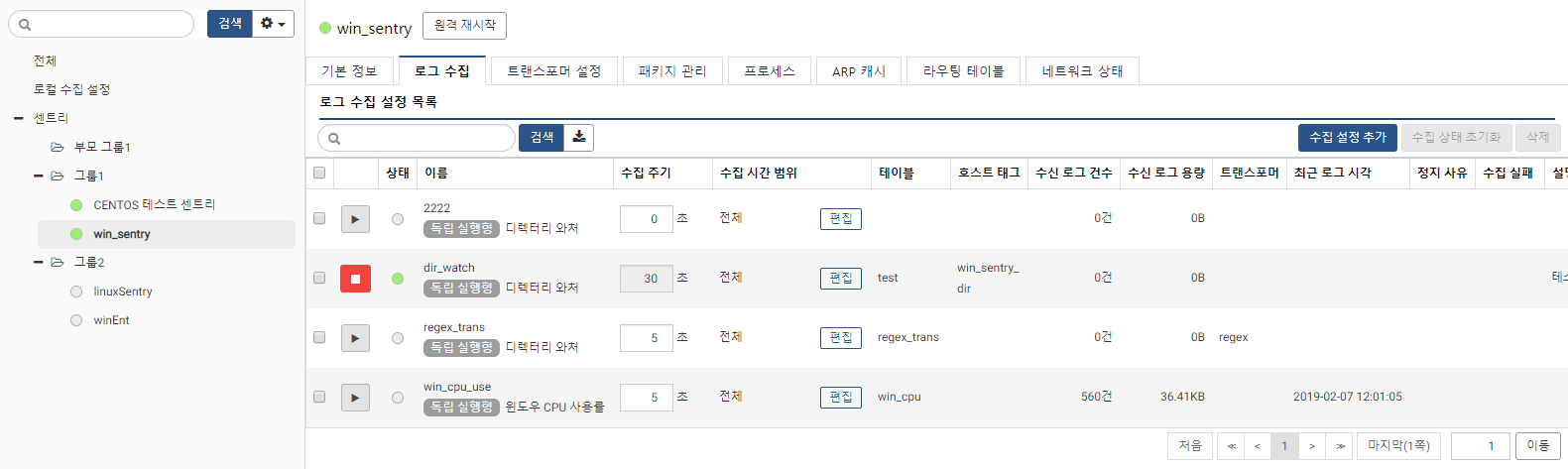 센트리 수집기 삭제단계 1삭제할 센트리 수집기를 선택합니다.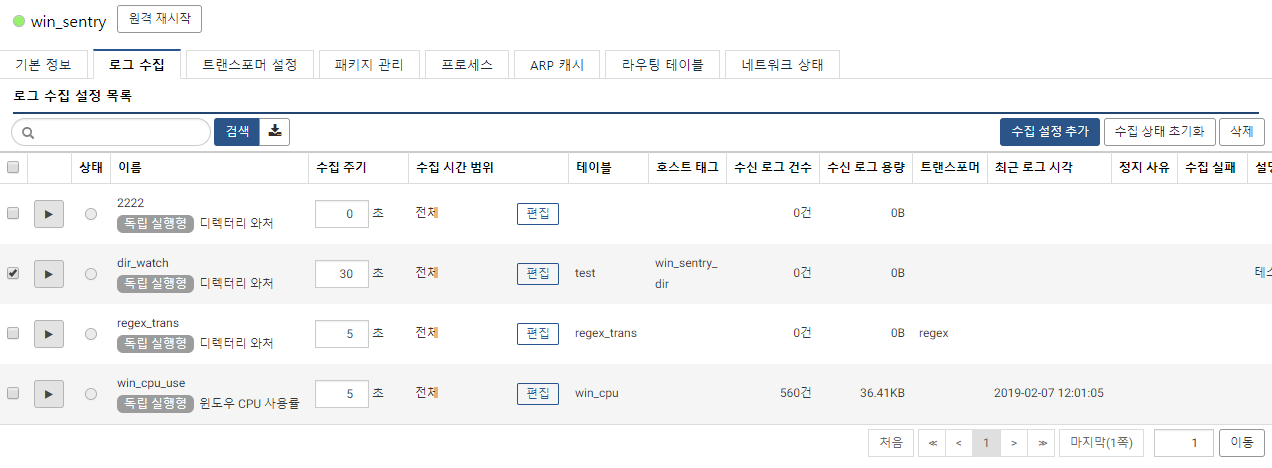 단계 2삭제 버튼을 클릭합니다.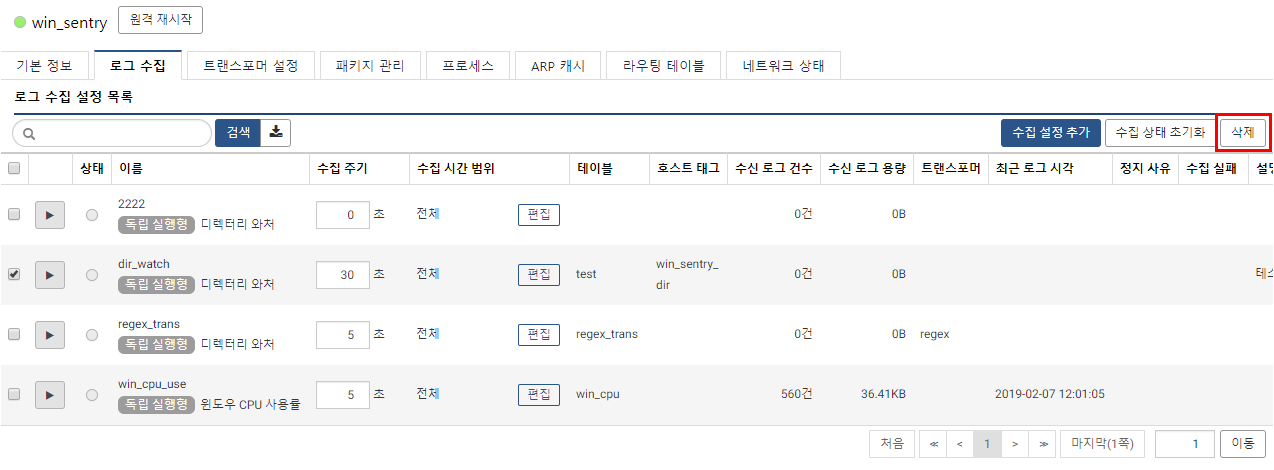 단계 3로그 수집 설정 삭제 확인 창에서 확인 버튼을 클릭하여 삭제를 진행합니다.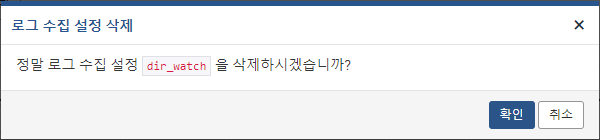 단계 3해당 수집기가 삭제되었습니다.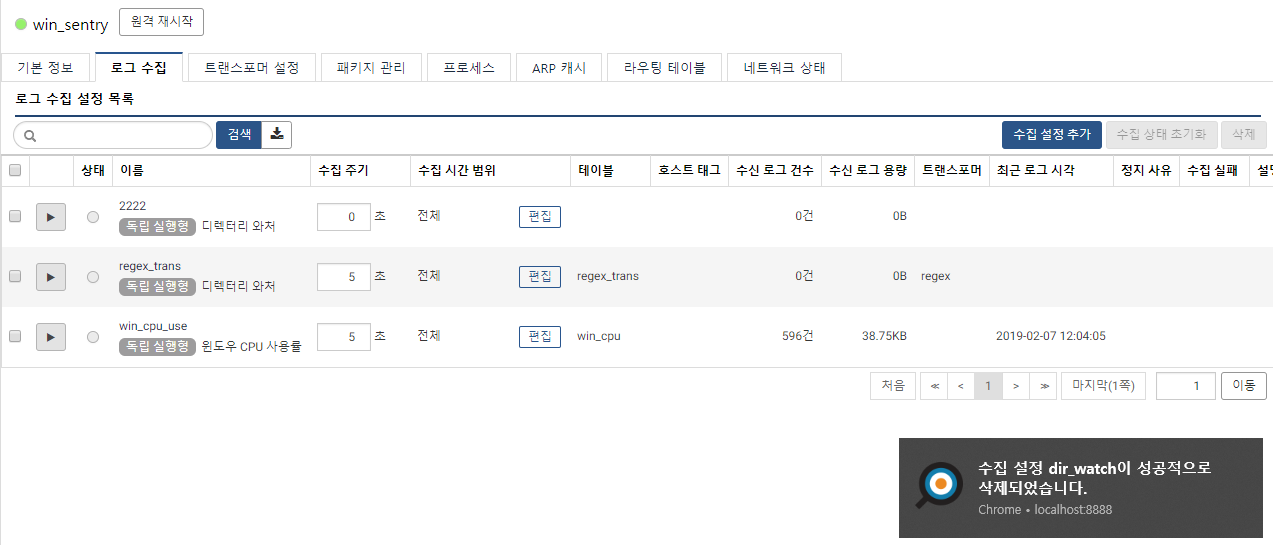 센트리 트랜스포머 설정센트리 에이전트의 트랜스포머 목록을 관리합니다. 센트리 수집기에 트랜스포머를 적용하여 특정 로그만 수집하거나 로그 내용을 가공할 수 있습니다.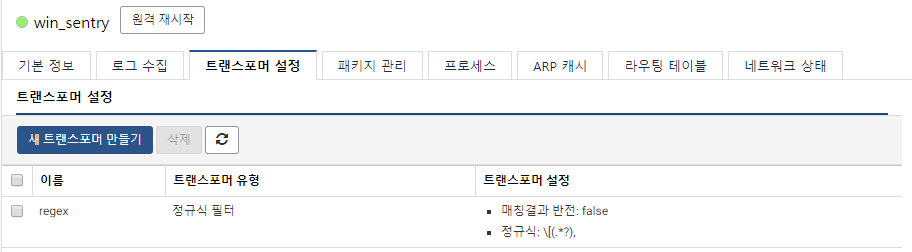 센트리 트랜스포머 생성단계 1새 트랜스포머 만들기 버튼을 클릭합니다.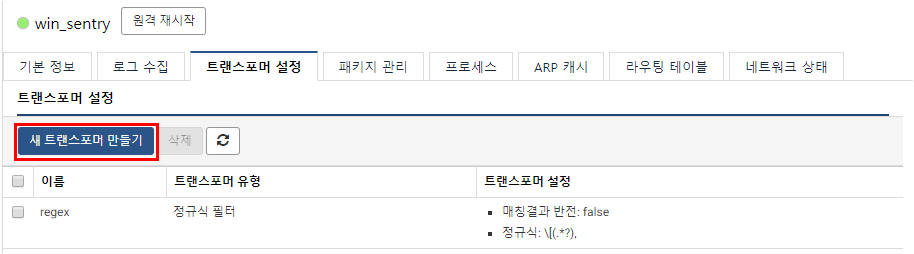 단계 2센트리 트랜스포머 이름과 유형을 선택한 후 다음 버튼을 클릭합니다.이름: 트랜스포머 이름을 입력합니다. 영문, 숫자, _ 문자로 이루어져야 합니다.트랜스포머: 키/밸류 태그 유형과 정규식 필터 유형이 있습니다. 키/밸류 태그 유형은 원본 로그에 추가 키/밸류 태그가 포함되며 정규식 필터는 특정 정규표현식을 만족하거나 만족하지 못하는 로그만 수집합니다.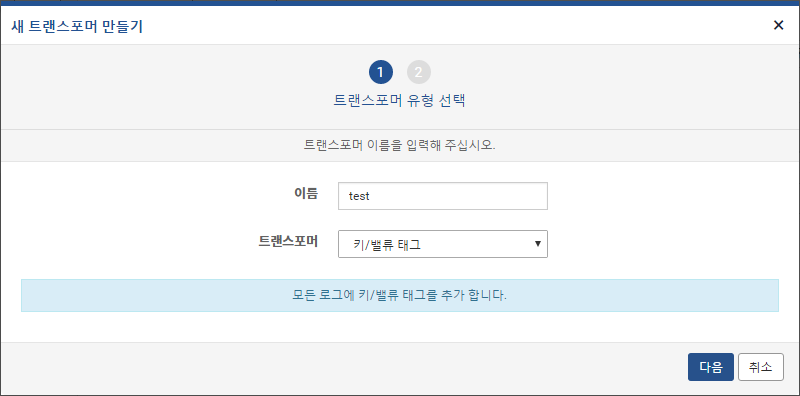 단계 3트랜스포머 설정을 입력합니다. 입력 후 완료 버튼을 클릭해 생성을 완료합니다.키/밸류 태그 유형의 경우 추가할 키/밸류 태그를 쉼표로 구분하여 입력합니다.정규식 필터 유형의 경우 정규표현식과 해당 정규표현식을 만족시킨 로그를 수집할지 만족시키지 않는 로그를 수집할지를 설정합니다.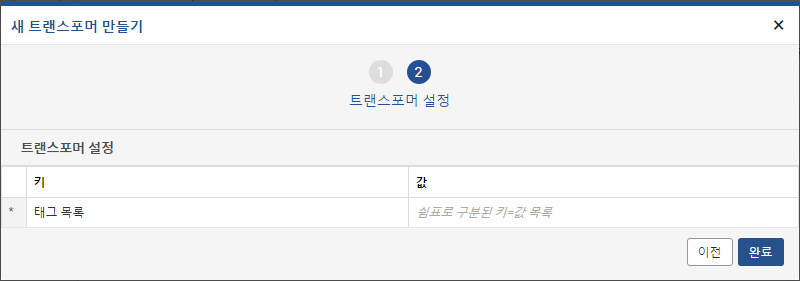 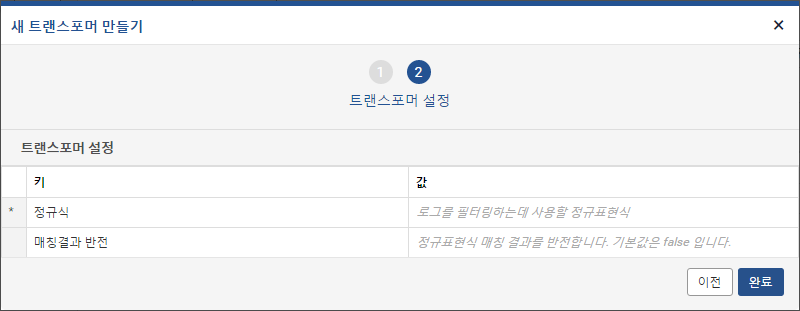 센트리 트랜스포머 삭제단계 1삭제할 트랜스포머를 선택합니다.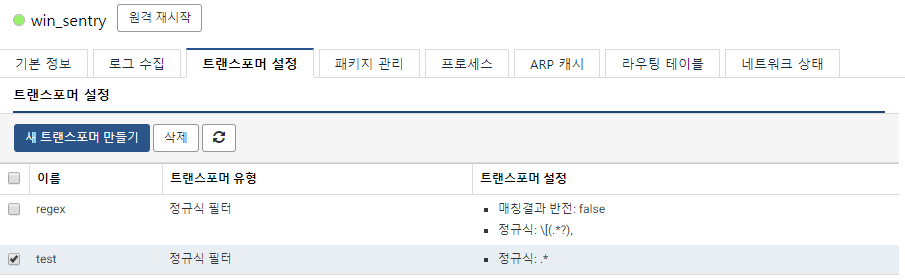 단계 2삭제 버튼을 클릭합니다.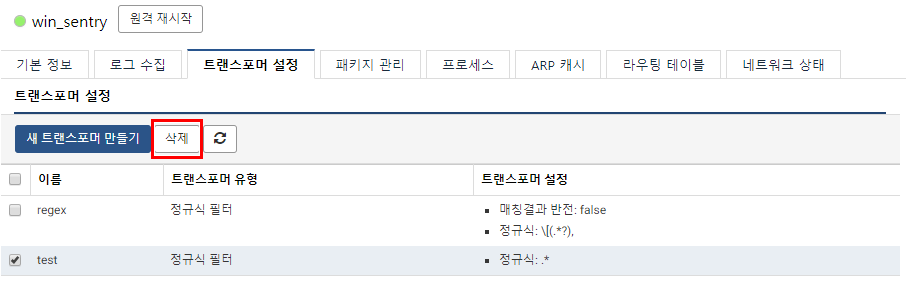 단계 3센트리 트랜스포머 삭제 확인 창에서 삭제 버튼을 클릭합니다.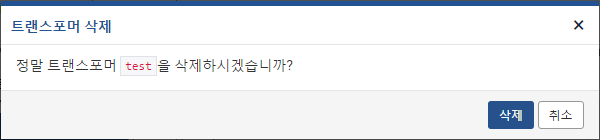 단계 4센트리 트랜스포머 삭제가 완료되었습니다.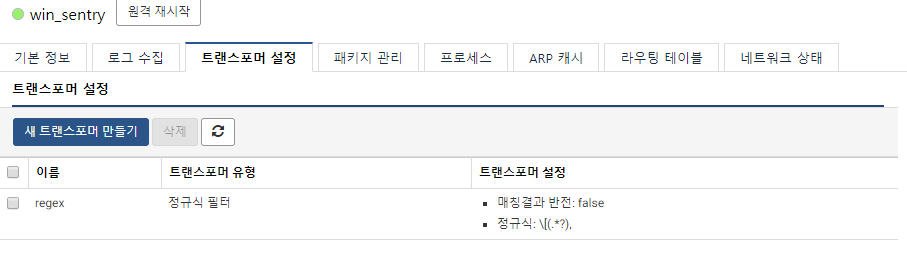 센트리 패키지 관리센트리 설치 캐시 패키지를 관리합니다. 센트리 패키지 설치, 삭제, 전환 작업을 할 수 있습니다.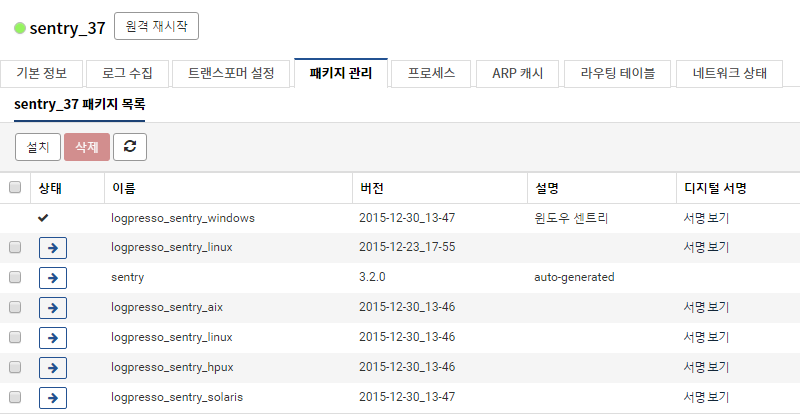 센트리 패키지 설치센트리에 적용할 수 있는 패키지를 설치합니다. 패키지 설치 후 패키지 전환을 해야 해당 패키지가 센트리에 적용됩니다.설치할 패키지는 "시스템 설정" > "패키지 관리" 메뉴에서 업로드 되어있어야 합니다.단계 1설치 버튼을 클릭합니다.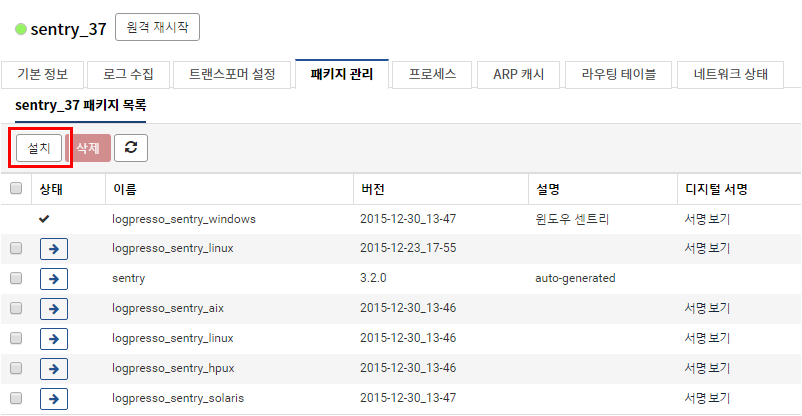 단계 2설치할 패키지를 선택한 후 설치 버튼을 눌러 설치를 진행합니다.설치할 패키지가 적절한 패키지인지 확인합니다. 서버용 패키지는 아닌 지, 운영체제는 맞게 선택했는지 확인합니다.설치 완료후 해당 패키지로 전환 옵션을 선택하면 패키지 설치 완료 후 바로 해당 패키지로 전환 작업이 진행됩니다. 전환 과정에서 센트리가 재시작됩니다.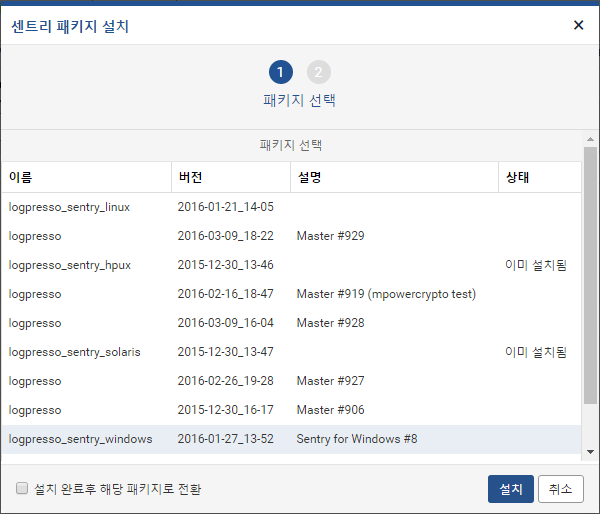 단계 3패키지 설치가 진행됩니다.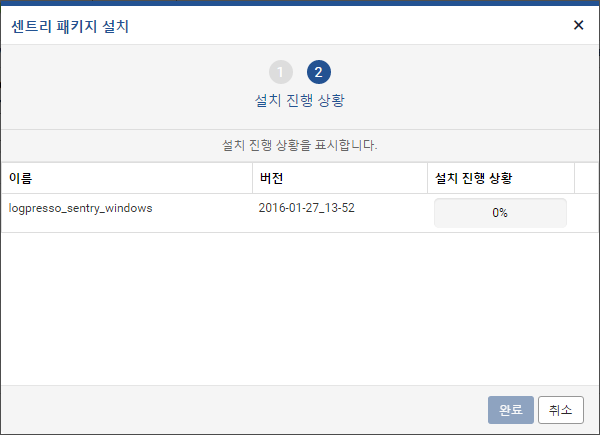 단계 4센트리 패키지 설치가 완료됐습니다.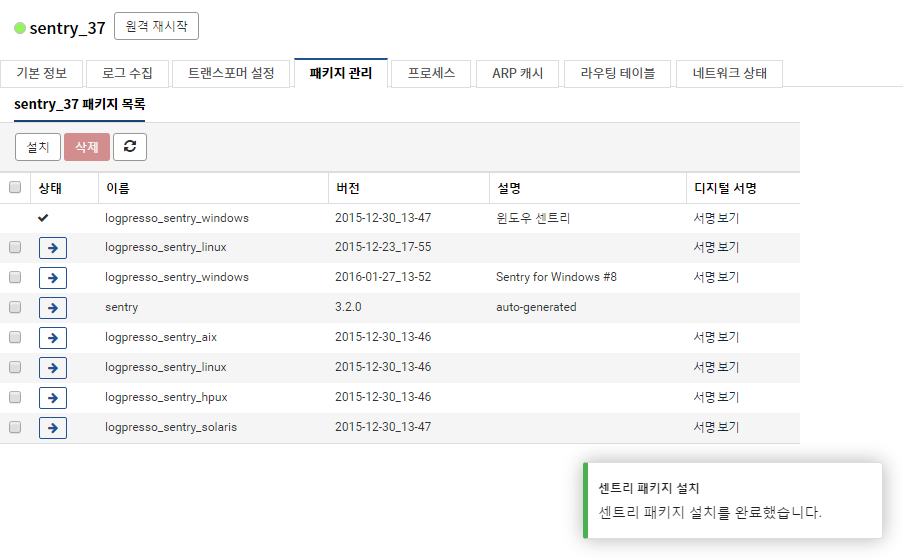 센트리 패키지 전환단계 1전환할 패키지를 선택해 상태 버튼을 클릭합니다. 현재 적용된 패키지는 체크표시로 표시되어 있고, 선택 가능한 패키지들은 전환 버튼(화살표 모양)이 있습니다.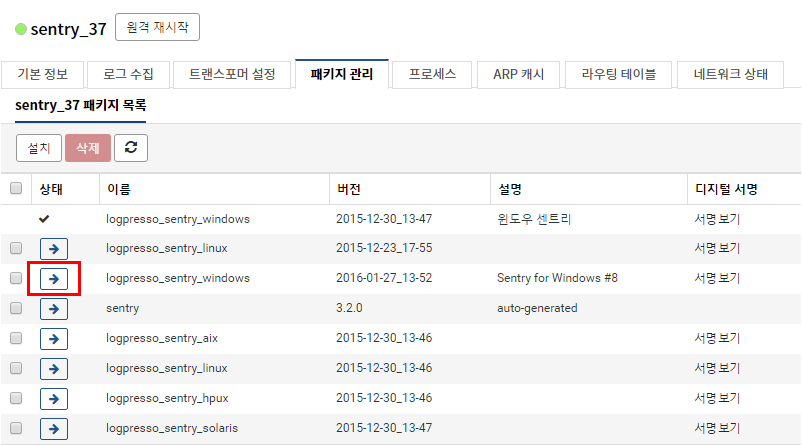 단계 2센트리 패키지 전환 확인 창에서 전환 버튼을 클릭해 패키지 전환 작업을 진행합니다.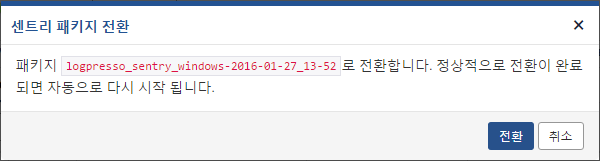 단계 3전환 작업이 시작됩니다.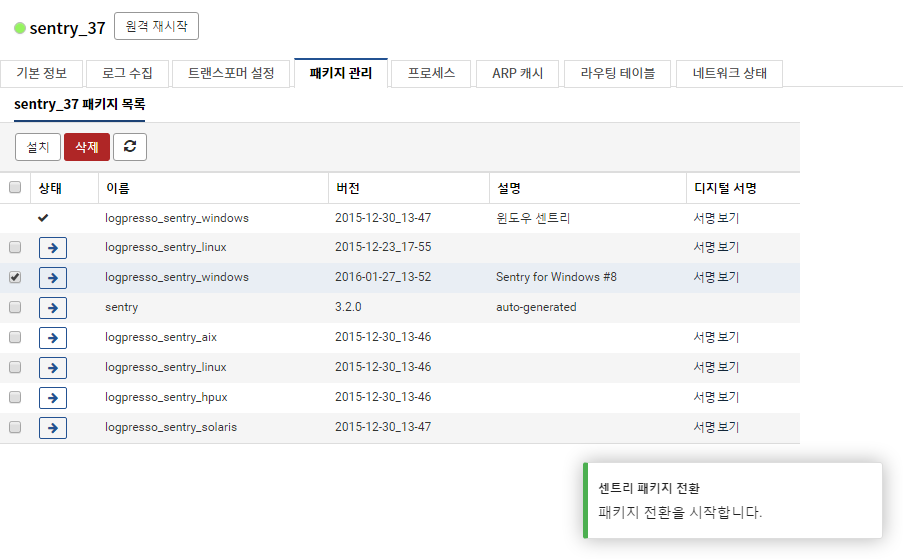 단계 4새로 고침 버튼을 클릭해서 전환 작업이 완료됐는 지 확인합니다. 선택한 센트리 패키지 상태칸에 체크 표시가 있으면 해당 패키지가 적용된 것입니다.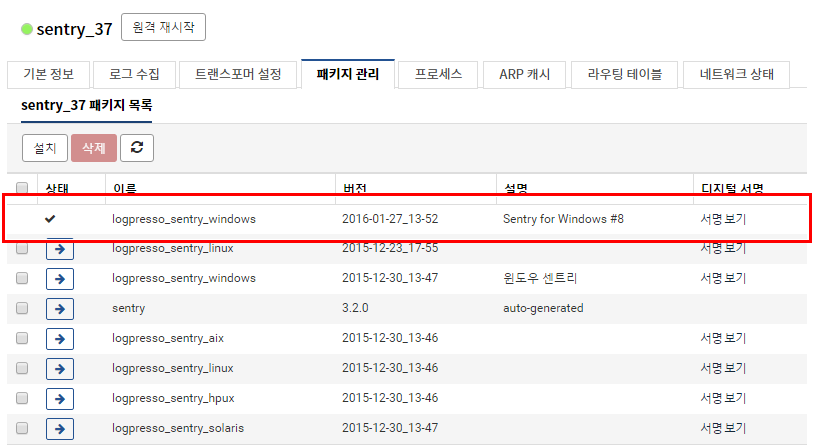 센트리 패키지 삭제단계 1삭제할 센트리 패키지를 선택한 후 삭제 버튼을 클릭합니다.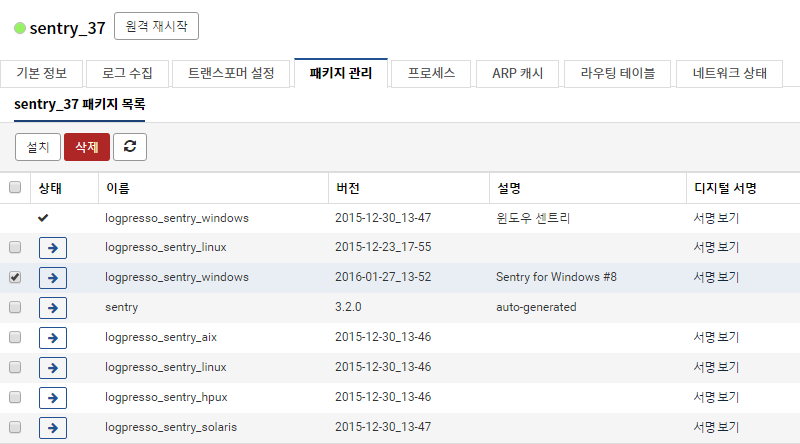 단계 2센트리 패키지 삭제 확인 창에서 삭제 버튼을 눌러 패키지 삭제를 진행합니다.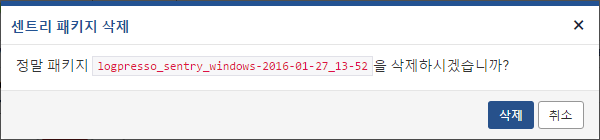 단계 3센트리 패키지 삭제가 완료됐습니다.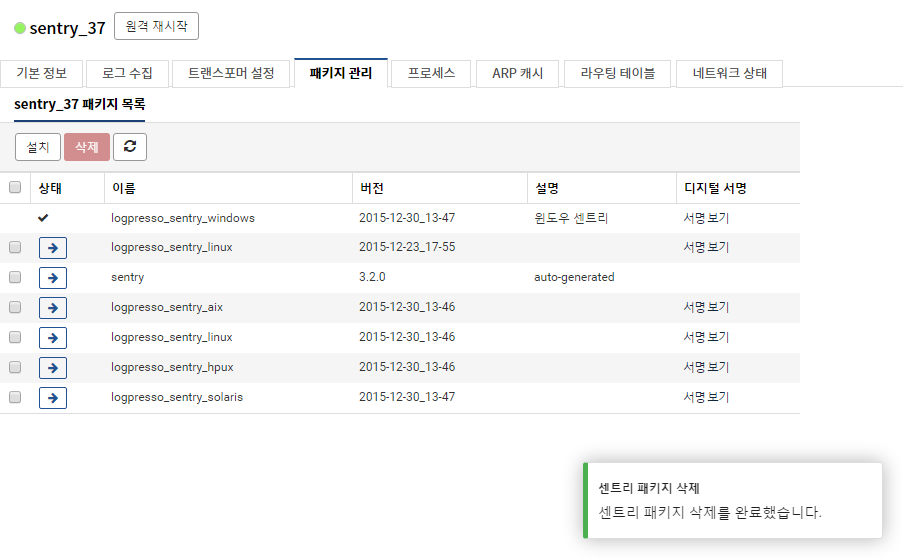 센트리 번들센트리 번들 무결성 검사를 위한 모듈이 설치되어 있는 경우 센트리 선택 시 번들 탭 메뉴를 볼 수 있습니다. 센트리에 설치 된 번들 목록과 해당 번들의 무결성 여부를 확인할 수 있습니다.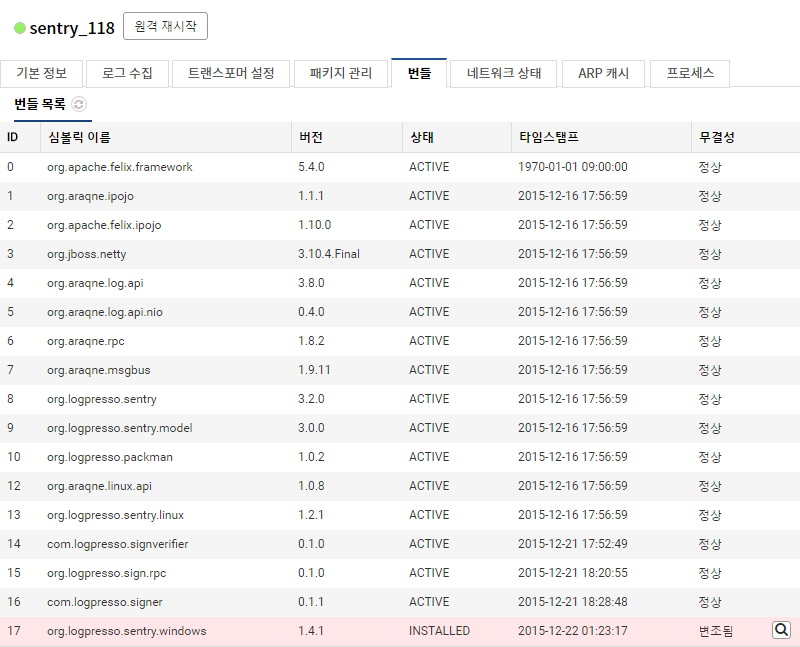 변조된 번들이 있을 경우 우측 돋보기 버튼을 클릭하면 원본 번들 해시값과 변조된 번들 해시값을 비교할 수 있습니다.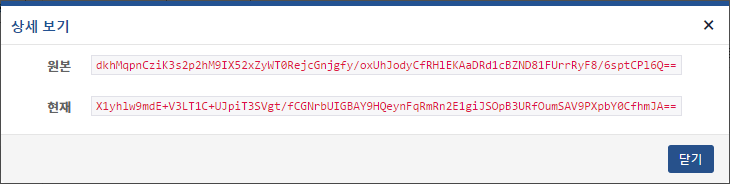 센트리 프로세스센트리 서버에서 수행중인 프로세스 목록을 보여줍니다.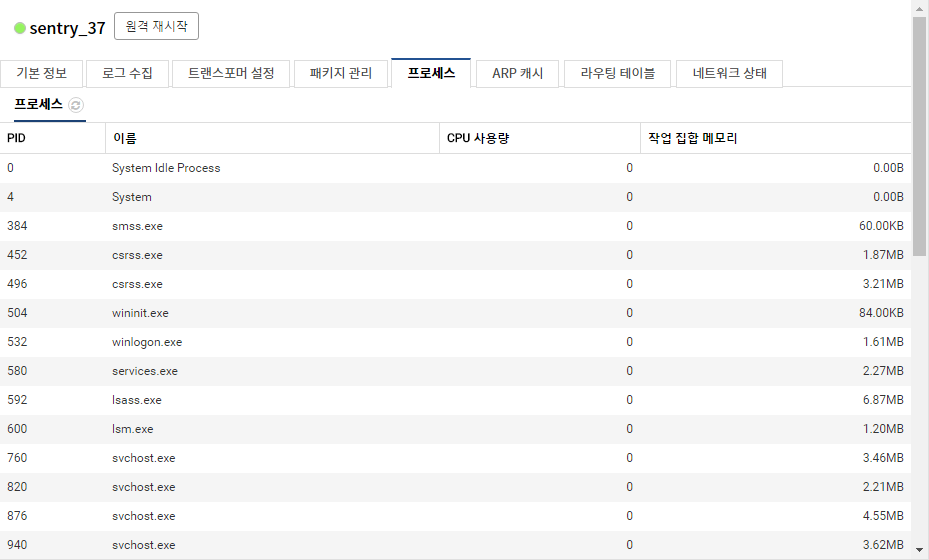 센트리 ARP 캐시센트리 ARP 캐시를 보여줍니다.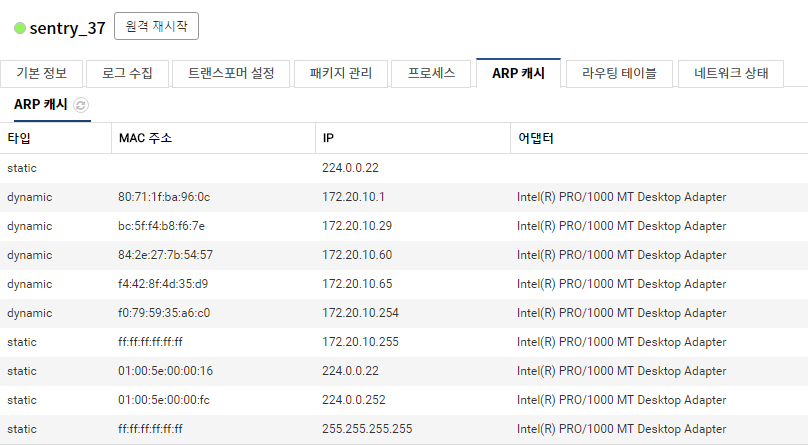 센트리 라우팅 테이블센트리의 라우팅 테이블을 보여줍니다.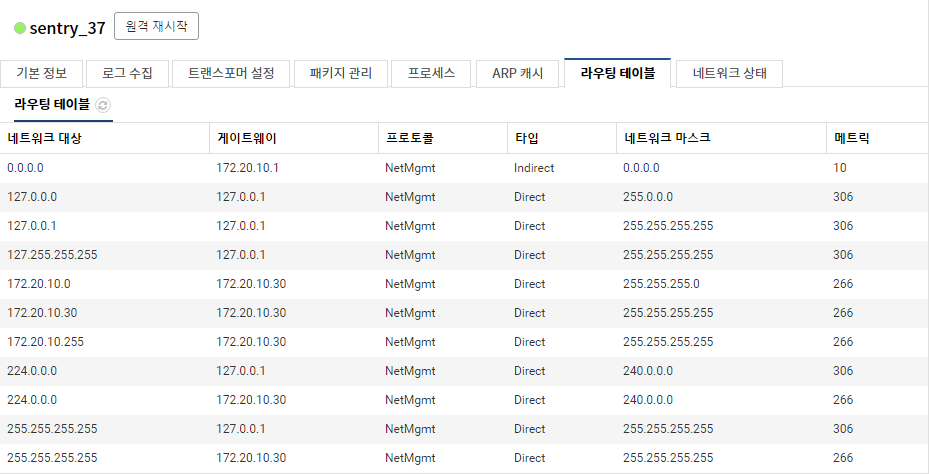 센트리 네트워크 상태센트리의 네트워크 연결 상태를 보여줍니다.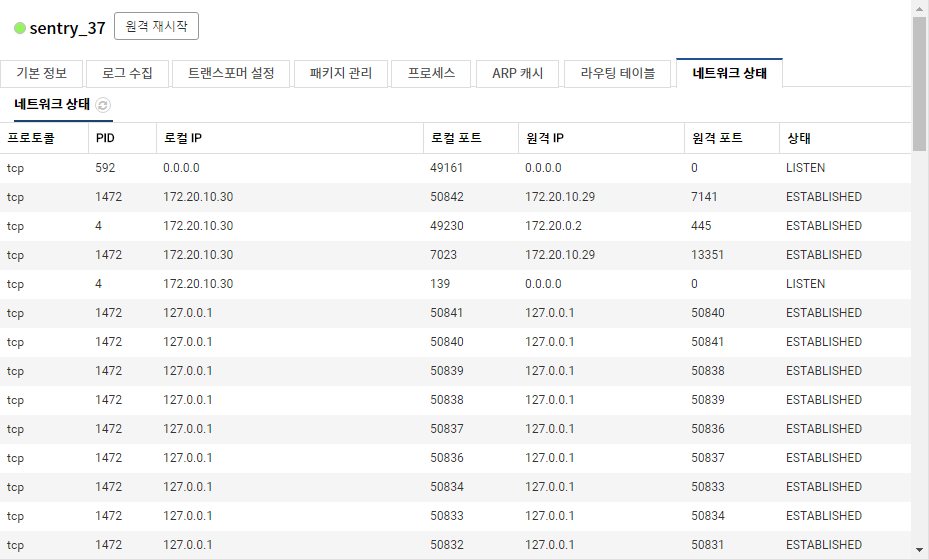 테이블 관리테이블은 수집한 데이터를 저장하는 공간입니다. 메뉴는 "테이블관리" 메뉴를 선택하여 테이블의 모니터링/생성/삭제 관리 할 수 있습니다.테이블 관리 메뉴는 아래의 항목으로 확인 및 관리됩니다.이름: 테이블의 이름최근 로그 일자: 테이블에 저장된 가장 최근의 로그 일자 표시사용량: 테이블의 디스크 사용량 표시비율: 저장된 전체 테이블 크기에 대한 각 테이블의 사용률 표시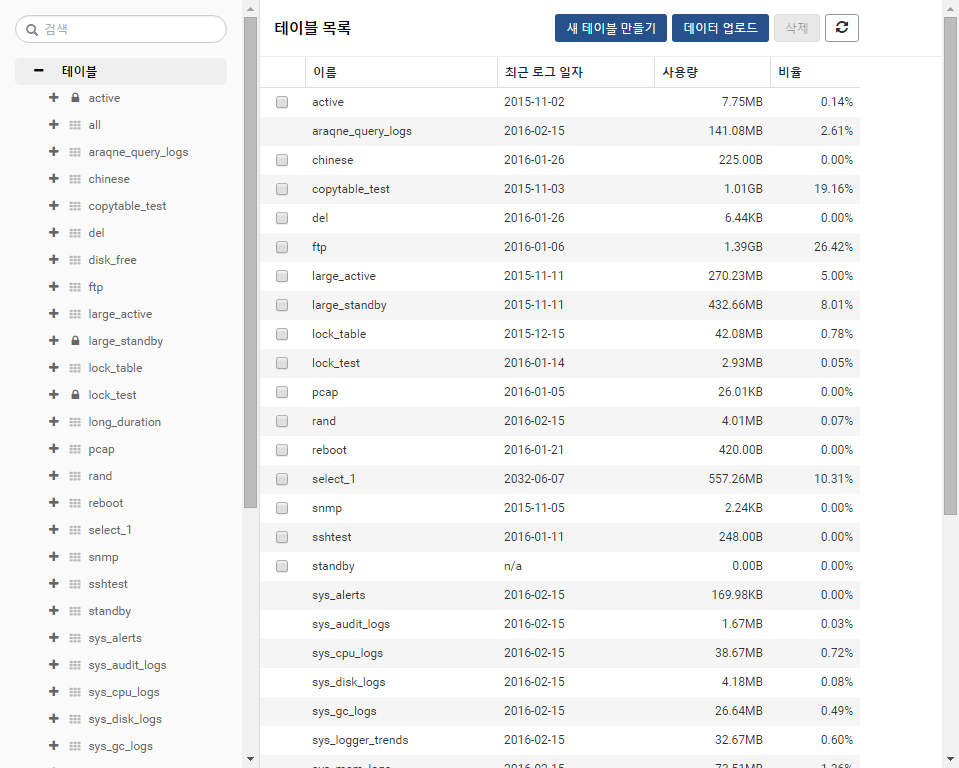 테이블 생성단계 1테이블 관리 메뉴에서 "새 테이블 만들기" 버튼을 클릭합니다.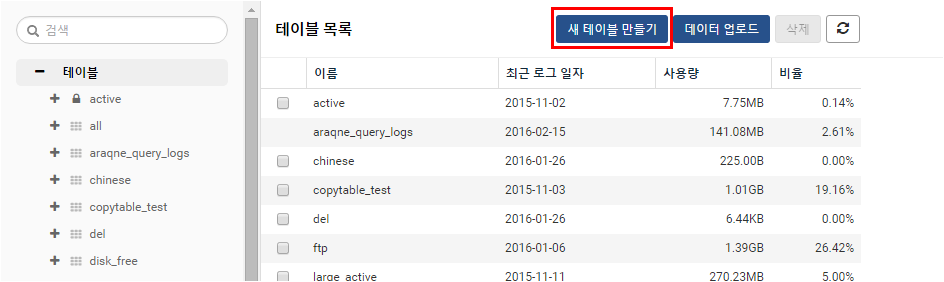 단계2"새 테이블 만들기" 화면에 생성할 테이블의 이름을 입력한 후 "생성' 버튼을 클릭하여 생성을 완료합니다.이름: 테이블에 사용할 이름은 "영어, 숫자, _ " 로 구성되어야 합니다. 이름 규칙에 위배될 경우 테이블이 생성되지 않습니다.타입: 로그프레소 스토리지 엔진 타입은 v3p와 v2 타입 중 선택할 수 있으며 기본 값은 v3p입니다. 고속 압축과 암호화를 지원하는 로그프레소 스토리지 엔진을 이용하려면 type으로 v3p를 지정해야 합니다.압축 방식: 데이터를 저장할 때 사용할 압축 알고리즘을 선택할 수 있습니다. 기본 값은 deflate입니다.암호화 프로파일: 테이블을 암호화 할 때 사용할 암호화 프로파일을 선택할 수 있습니다. 암호화 프로파일은 시스템 설정 메뉴의 하위 메뉴인 암호화 프로파일 메뉴에서 관리할 수 있습니다. 암호화 프로파일을 설정할 경우 테이블 데이터에 대해 무결성 검사를 수행할 수 있습니다.데이터 배열: row나 columnar 중 하나를 선택합니다. 비정형 원본 데이터 위주로 저장하는 경우 row를 선택하고, 필드가 구분된 정형 데이터 위주로 저장하는 경우 columnar를 선택합니다. 부하 유형이 풀텍스트 검색 위주인 경우 row, 통계 분석 위주인 경우 columnar 를 지정합니다.복제 모드: 테이블 이중화 설정을 할 수 있습니다. active 테이블로 설정할 경우 테이블에 입력되는 값이 standby 테이블에도 전달되며, standby 테이블의 경우 active 테이블에 입력된 데이터를 받아 입력합니다. 설정을 안 할 경우 기본 standalone 테이블로 설정됩니다.복제 대상 테이블: active 테이블의 경우 standby 테이블을, standby 테이블의 경우 active 테이블을 입력합니다.테이블 저장 디렉터리: 기본 저장 경로 대신 사용자가 지정한 경로에 테이블을 저장할 수 있습니다. 기본 저장 경로가 속한 드라이브와 다른 드라이브를 선택할 경우, 해당 드라이브도도 디스크 고갈 경보에서 관리하는 드라이브 목록에 포함됩니다.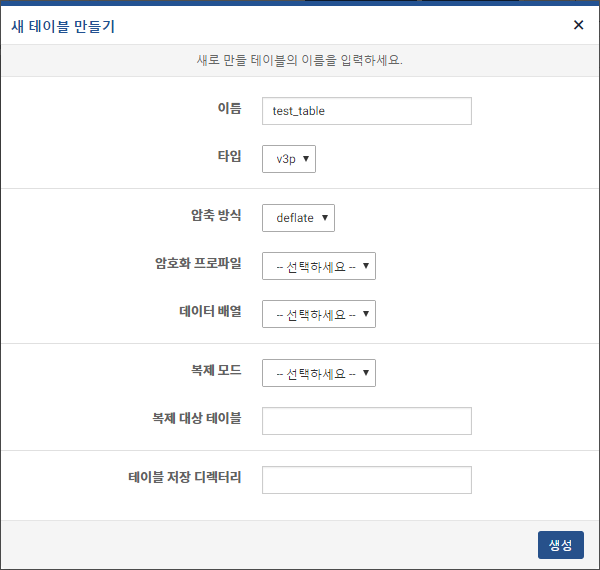 테이블 삭제등록된 테이블이 더이상 필요없을 경우에 테이블을 삭제할 수 있습니다. 테이블을 삭제할 경우 해당 테이블 및 관련된 인덱스도 동시에 자동 삭제됩니다.단계 1테이블 관리 메뉴에서 삭제할 대상 테이블 이름의 선택 항목을 선택 한 후 삭제 버튼을 클릭합니다.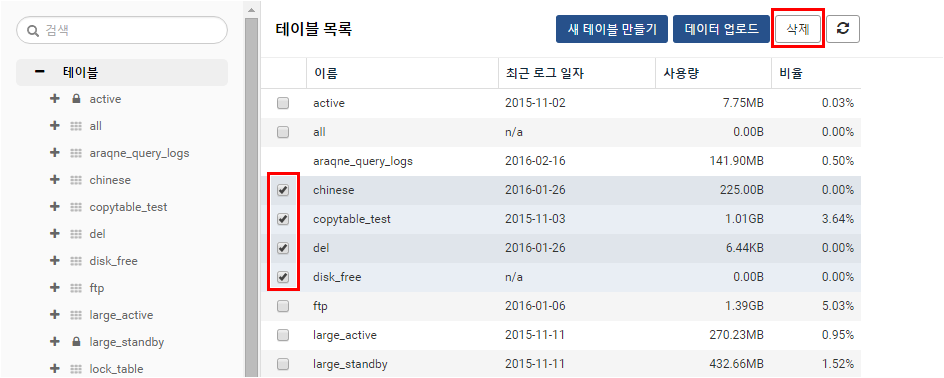 단계 2삭제 버튼을 클릭하여 테이블 삭제를 완료합니다.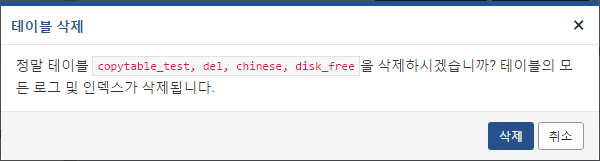 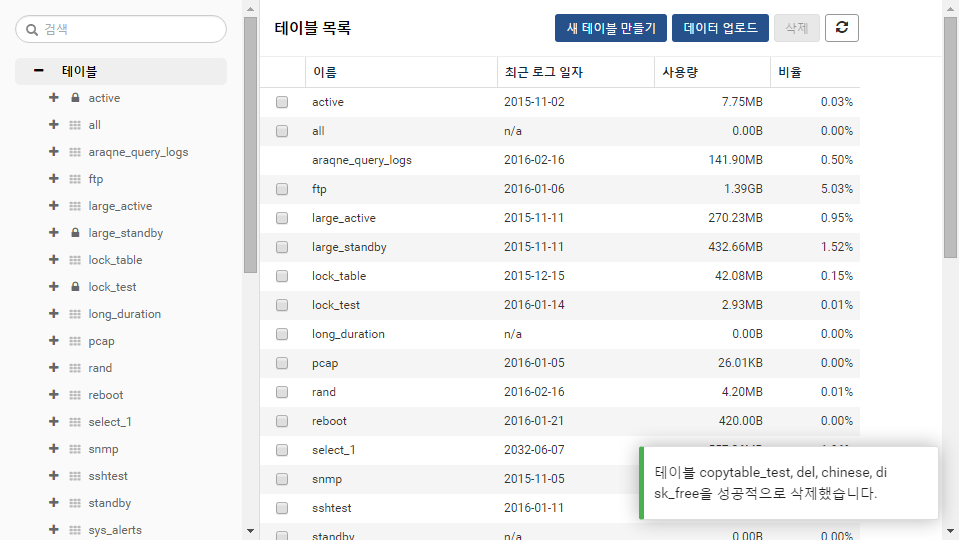 테이블 상세 정보테이블에 대한 상세한 정보를 제공합니다. 테이블에 대한 상세 정보를 보기 위해서는 "테이블관리" 메뉴의 테이블 트리에서 원하는 테이블을 선택하여야 테이블에 대한 상세 정보를 볼 수 있습니다.제공되는 상세정보는 "기본정보", "인덱스", "최근로그"의 정보를 제공합니다.기본 정보: 테이블의 기본적으로 제공되는 정보로 파서, 접근권한, 디스크 사용량 표시인덱스: 테이블에 적용된 인덱스 정보 표시최근 로그: 테이블에서 수집된 최근 로그 20건 표시무결성 검사: 암호화 프로파일이 적용된 테이블에 한해 데이터의 무결성 검사 결과 표시기본 정보테이블의 DB 타입, 파서 적용여부 표시, 접근권한 목록 표시, 디스크 사용량, 15분단위의 로그추이를 제공합니다. 기본정보의 "테이블메타데이터" 화면에서 테이블에 적용할 파서와 같은 테이블관련 메타데이터를 추가/변경/삭제할 수 있는 기능을 제공합니다.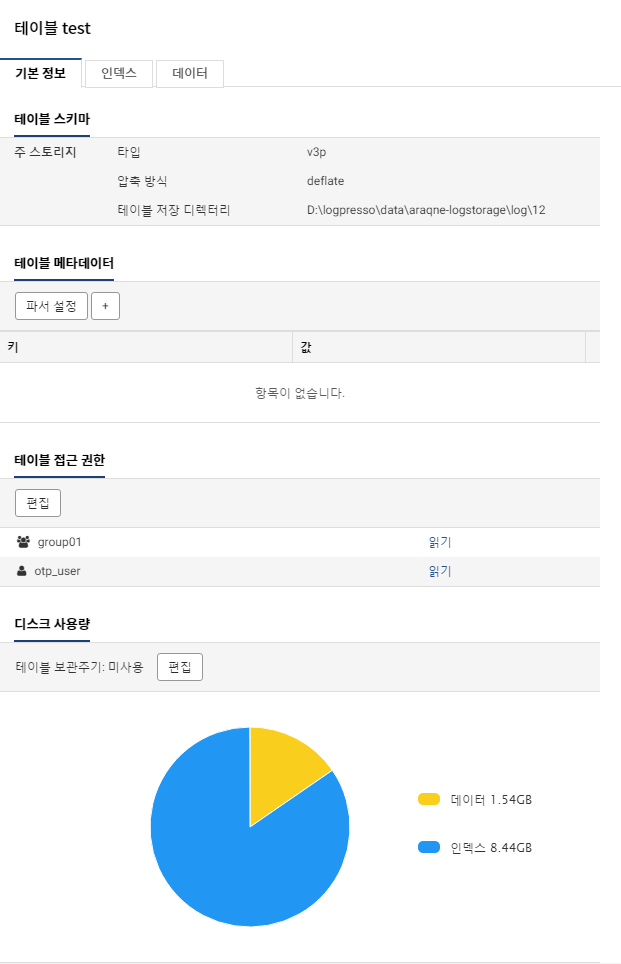 테이블 스키마테이블 스키마 항목은 테이블의 타입, 압축방식, 이중화 설정, 잠금 설정 등에 대해 표시합니다.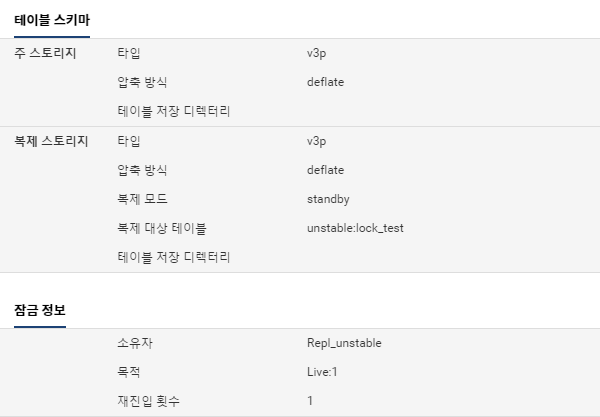 테이블 메타데이터테이블 메타데이터 항목은 파서를 비롯한 테이블의 메타데이터 키-값 페어를 보여줍니다. 해당 항목들은 fulltext 쿼리 검색에 사용될 수 있습니다.파서 설정 버튼을 누르면 테이블에 적용할 파서를 생성할 수 있으며 완성된 파서는 logparser라는 키 값을 가지고 설정됩니다.+ 버튼을 누르면 기타 메타데이터를 등록할 수 있습니다. parser 키를 사용하면 시스템 설정의 파서 메뉴에서 생성한 파서를 등록할 수 있습니다.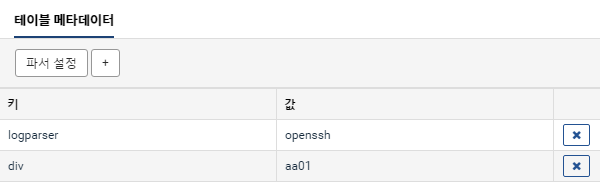 테이블 접근 권한테이블 읽기 권한을 가진 사용자와 보안그룹을 관리합니다. 편집 버튼을 클릭해서 권한을 관리합니다.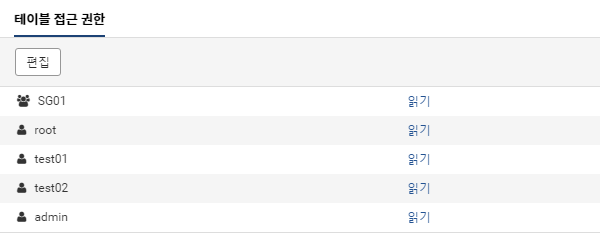 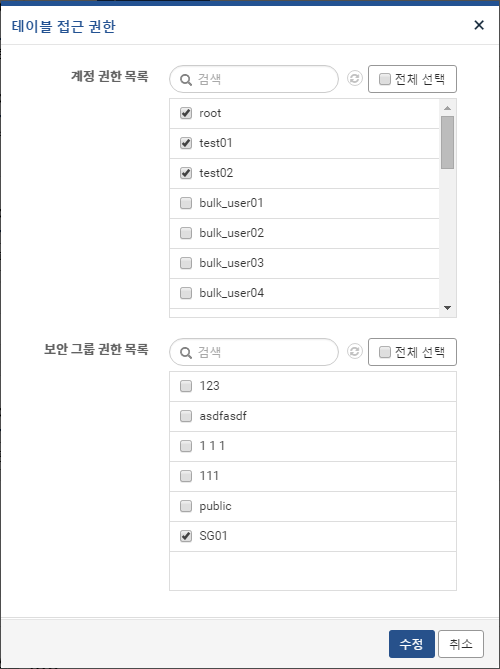 디스크 사용량테이블 데이터와 인덱스의 디스크 사용량이 표시됩니다.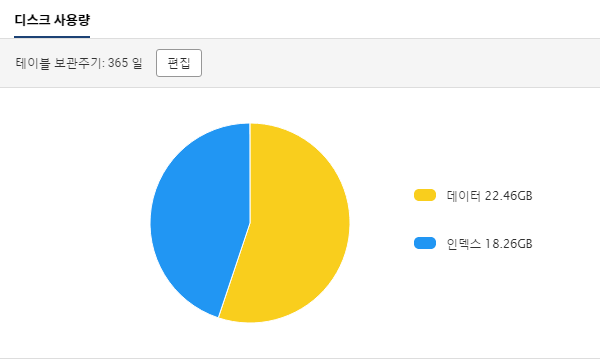 테이블 보관주기 편집 버튼을 누르면 테이블 보관주기를 설정할 수 있습니다. 데이터 입력 후 특정 일자가 지나면 해당 데이터를 삭제하도록 할 수 있습니다. 미사용으로 설정하면 테이블 보관주기를 사용하지 않습니다.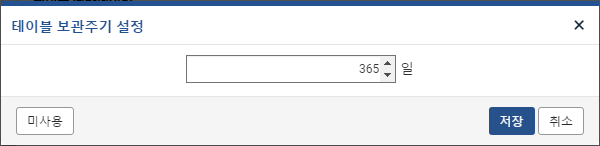 수집 추이수집 추이 항목에서는 테이블 데이터 입력 추이를 볼 수 있습니다.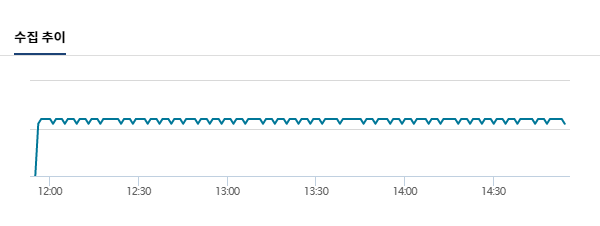 인덱스선택한 테이블에 인덱스 적용 내용을 표시 및 관리할 수 있는 기능을 제공합니다. 자세한 사항은 인덱스 항목을 참고하시길 바랍니다.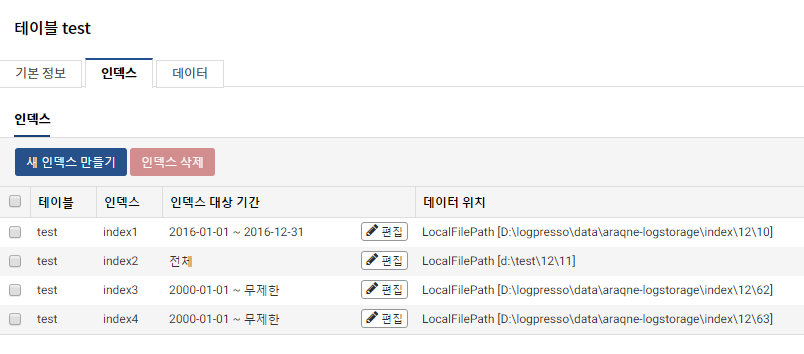 데이터테이블에 저장된 최근 레코드 20건을 표시하여 수집/저장된 데이터를 확인할 수 있습니다.업로드 버튼을 사용하여 테이블에 파일 내용을 추가할 수 있습니다. 삭제 버튼을 사용하여 특정 일자 데이터를 삭제할 수 있습니다. 자세한 내용은 테이블 데이터 삭제 항목을 참고하세요. 테이블 데이터 삭제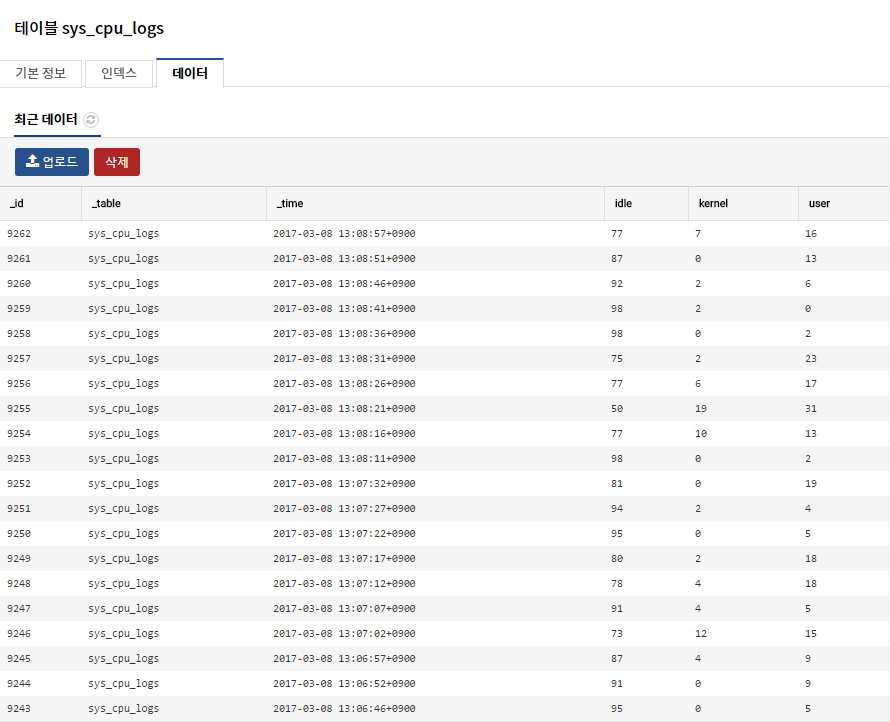 무결성 검사테이블 생성 시 암호화 프로파일을 적용하면 무결성 점검 탭이 표시됩니다. 테이블에 저장된 특정 기간데이터에 대해 무결성 상태를 점검할 수 있습니다."진행 상태 출력" 옵션을 체크하면 검사 진행 중 무결성 점검 결과가 정상인 블럭들도 표시됩니다.무결성 검사를 진행할 기간과 옵션을 설정하고 점검 시작 버튼을 눌러 검사를 진행합니다.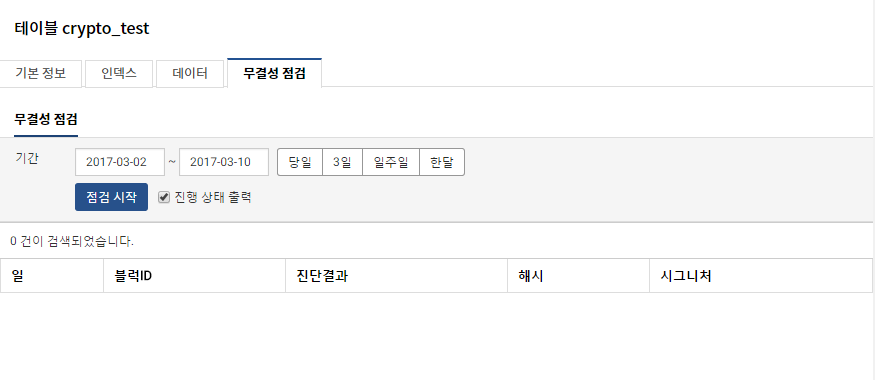 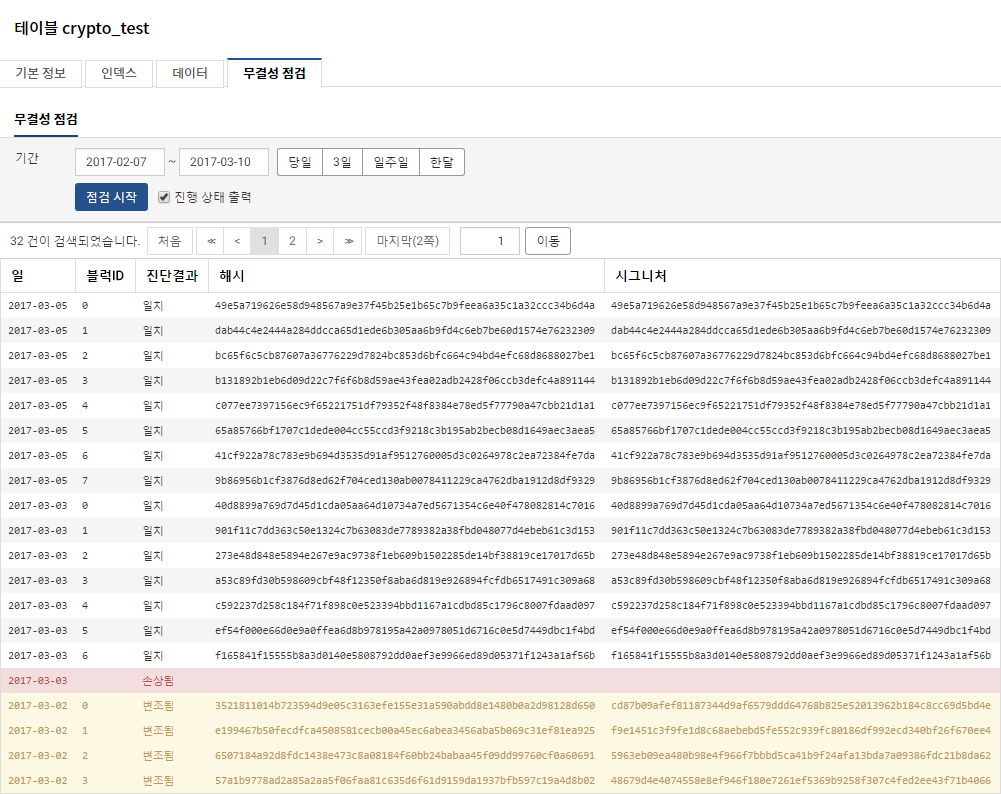 테이블 데이터 삭제"데이터" 탭의 삭제 버튼을 클릭하여 테이블에 저장되어 있는 특정 기간의 로그 데이터를 지정하여 파기할 수 있습니다.이중화 테이블의 경우, 활성화된 노드의 테이블 데이터만 삭제가 가능합니다. 예를 들어, 액티브 테이블이 살아있는 상태에서는 스탠바이 테이블의 데이터를 삭제할 수 없습니다.단계 1데이터를 삭제할 테이블의 "데이터" 탭에서 삭제 버튼을 클릭합니다.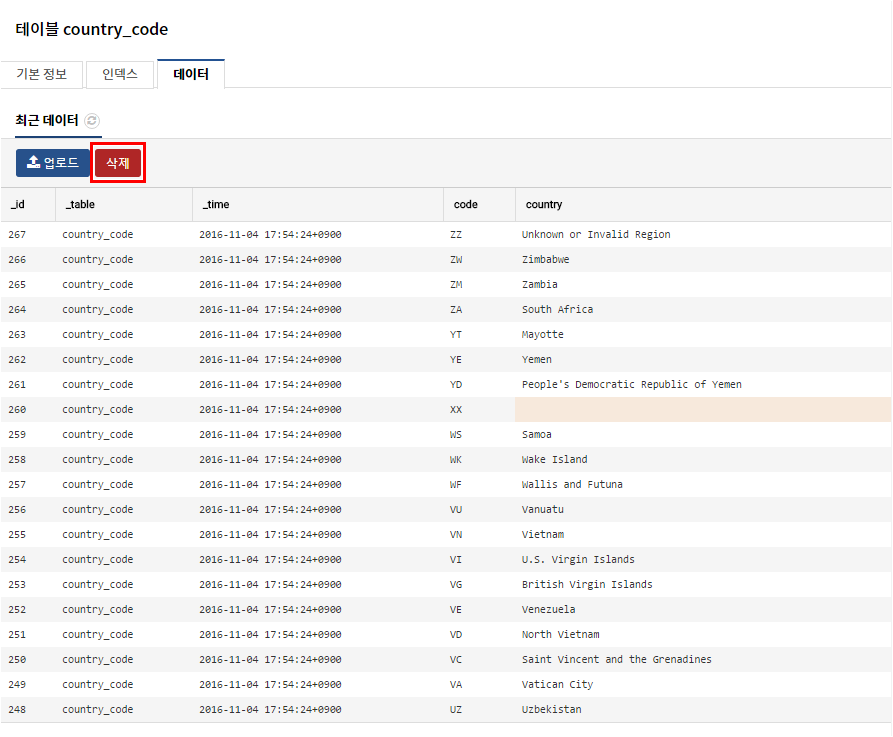 단계 2삭제할 기간을 선택 후 삭제 버튼을 클릭하여 로그를 삭제합니다.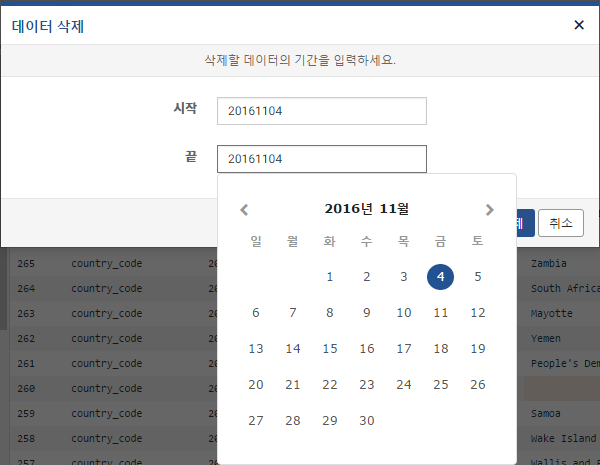 인덱스인덱스는 데이터를 빠르게 검색 및 추출하기 위하여 사용 되어지며 다양한 풀텍스트 인덱스 설정을 지원합니다.인덱스에 대한 관리는 "테이블 관리" 메뉴의 왼쪽 테이블 트리에서 테이블을 선택한 후 표시되는 "인덱스"를 선택하여 인덱스에 대한 생성/삭제/변경에 대한 관리를 수행합니다. 하나의 테이블에는 여러개의 인덱스를 적용할 수 있습니다.테이블 관리 메뉴: 테이블에 적용된 인덱스 정보 표시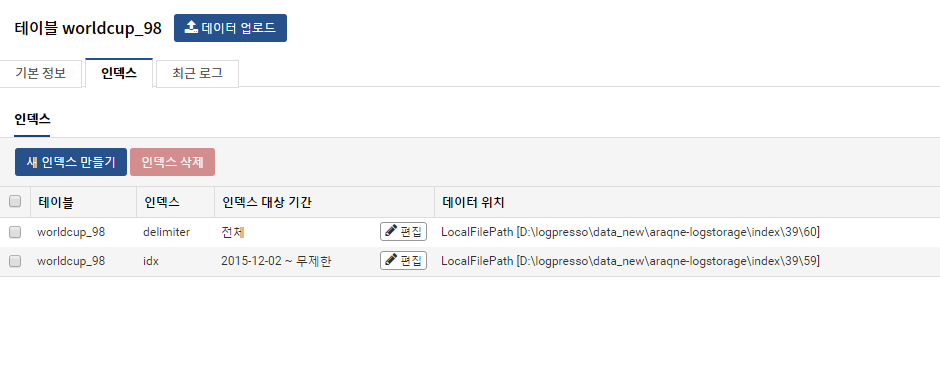 인덱스 생성단계 1"테이블관리" 메뉴의 왼쪽 테이블 트리에서 테이블을 선택 한 후 "새 인덱스 만들기" 메뉴를 선택합니다.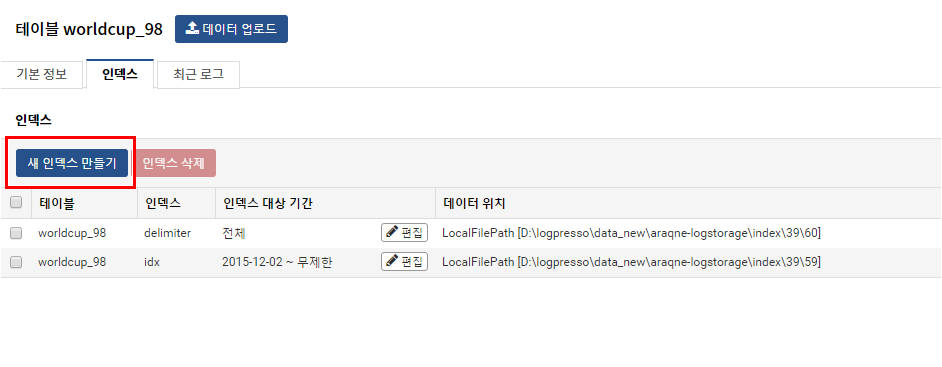 단계 2인덱스 이름과 토크나이저를 선택한 후 다음을 선택합니다.인덱스 이름은 영어, 숫자, '_' 로 구성되어야 합니다.토크나이저는 원본 로그를 풀텍스트 인덱싱할 때 사용될 풀텍스트 토큰을 만드는 역할을 수행합니다.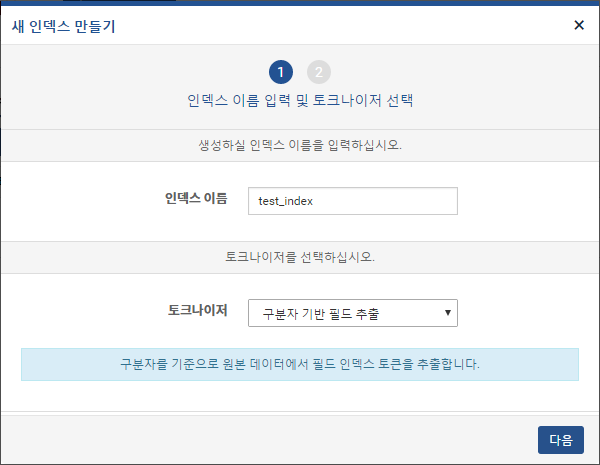 단계 3인덱스 설정 내용을 입력/선택 한 후 완료 버튼을 클릭하여 생성을 완료합니다.토크나이저: 선택한 토크나이저가 표시됩니다.불룸필터 사용여부: 블룸 필터 사용 여부를 선택합니다.데이터 위치: 인덱스 데이터가 저장될 파일시스템 디렉토리 위치를 입력합니다.기존 데이터에 대한 인덱스 빌드 여부: 테이블에 저장된 기존 데이터에 대해 인덱스를 생성할 지 여부를 선택합니다.인덱싱 시작 기간: "기존 데이터에 대한 인덱스 빌드 여부" 옵션을 "사용"으로 설정하면 나타나는 옵션입니다. 인덱싱을 시작할 기간을 입력합니다. 미입력시 전체 데이터에 대해 인덱싱을 진행합니다.토크나이저 설정: 토크나이저별 설정 항목은 설정 입력값 및 토크나이저 설명 항목을 참고해 주시기 바랍니다.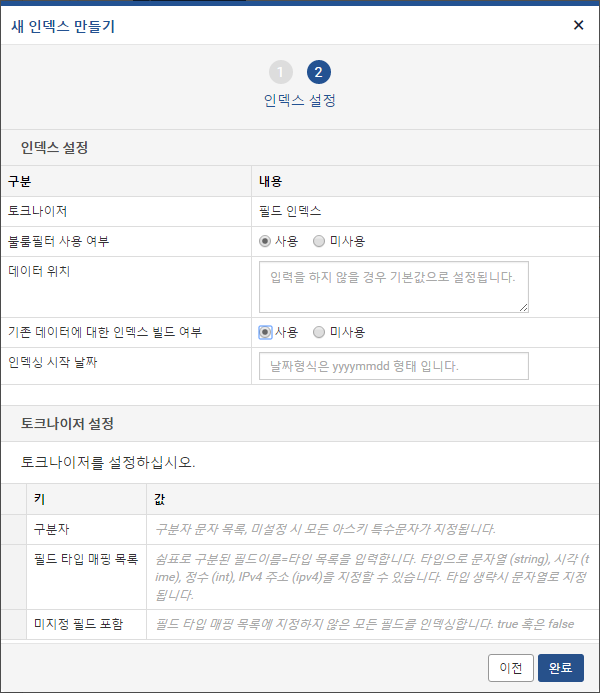 단계 4인덱스 생성 완료 화면에서 생성된 결과를 확인합니다.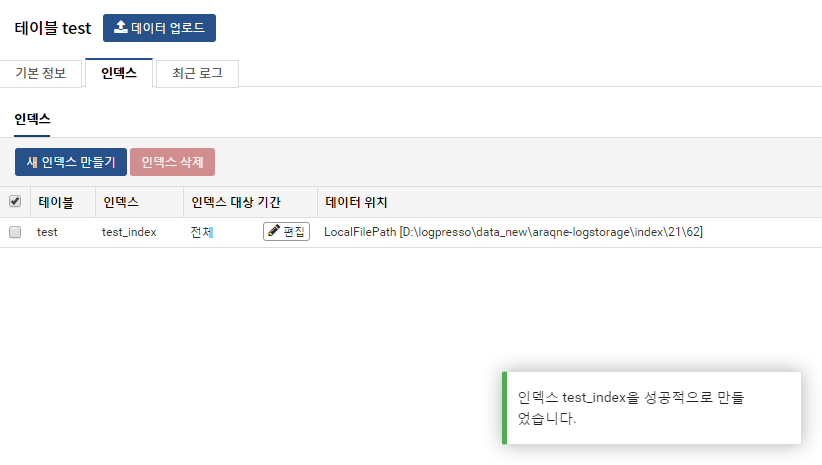 인덱스 삭제단계 1테이블 관리 메뉴에서 테이블을 선택한 후 테이블의 "인덱스" 탭을 선택합니다.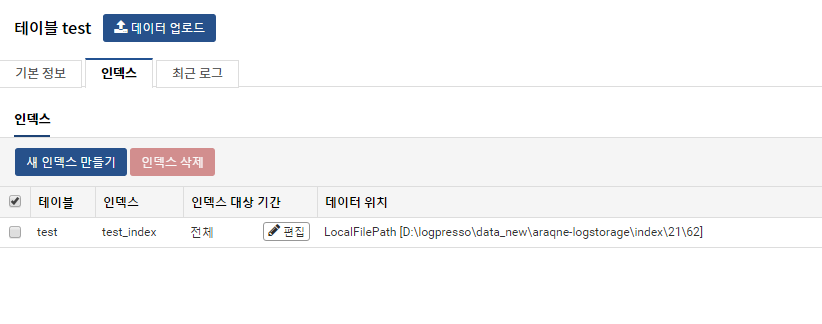 단계 2인덱스 리스트에서 삭제할 인덱스를 선택한 후 "인덱스삭제" 메뉴를 선택합니다.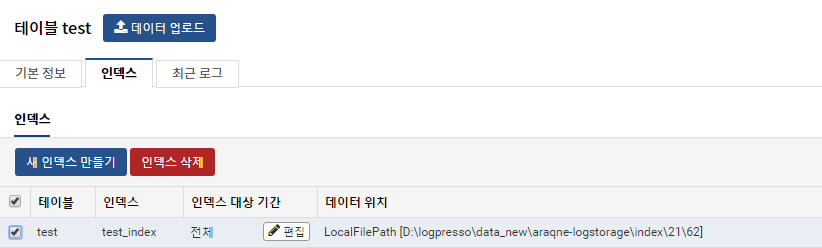 단계 3인덱스 삭제 메뉴에서 "삭제" 메뉴를 선택하여 삭제를 완료합니다.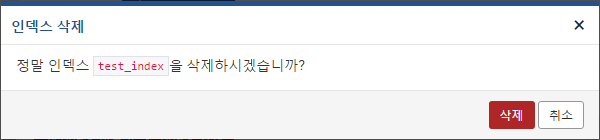 인덱스 상세 정보테이블 목록에서 인덱스 이름을 클릭하면 해당 인덱스의 상세 정보를 볼 수 있습니다. 인덱스 유형, 기간, 경로 및 세부 설정 정보를 조회할 수 있습니다.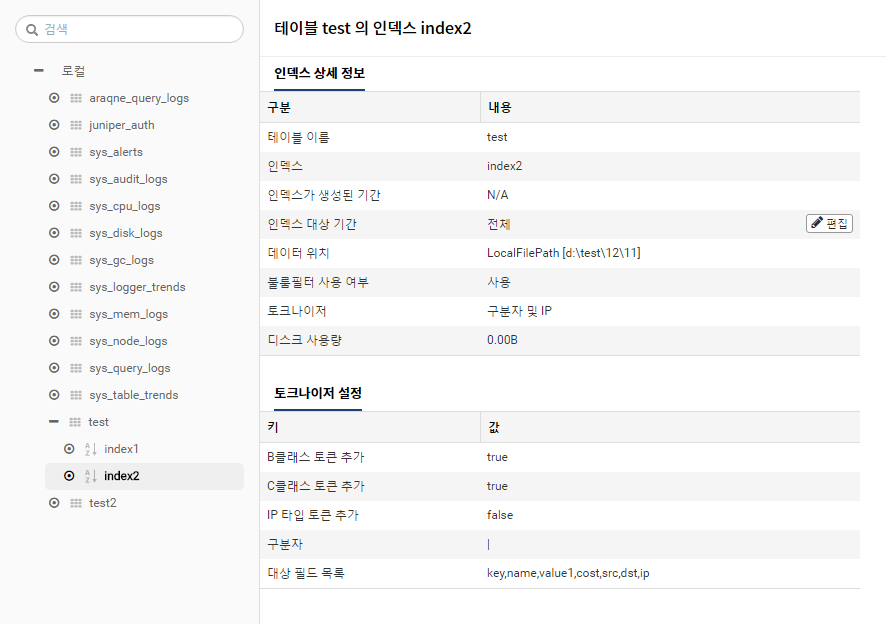 인덱스 대상 기간 변경현재 입력이 수행중인 테이블에 대해 데이터를 보존하면서 특정 인덱스가 지정한 기간에 대해서만 인덱싱을 수행하도록 지정할 수 있습니다.단계 1테이블의 인덱스 메뉴의 인덱스 리스트에서 기간을 변경할 인덱스의 "편집"을 선택합니다.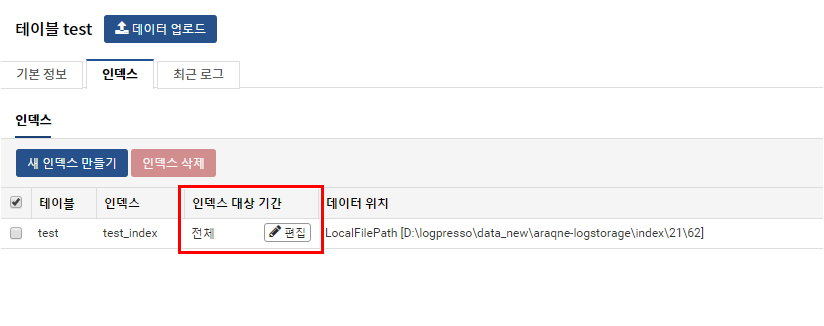 단계 2시작과 끝 항목에 기간을 입력하거나 월력을 사용하여 기간을 선택한 후 "변경" 메뉴를 선택합니다.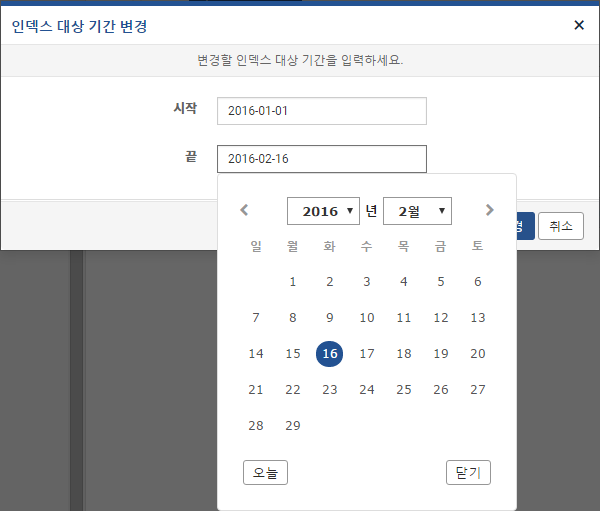 단계 3기간 변경이 정상적으로 적용되었는지 확인합니다.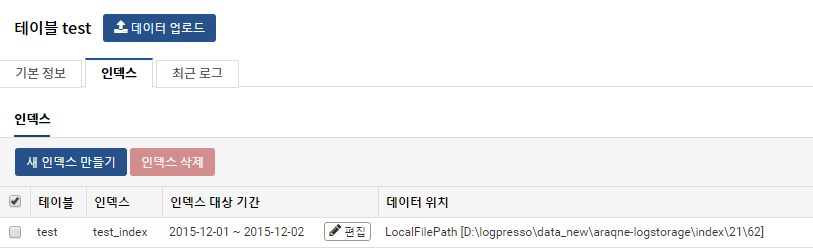 설정 입력값 및 토크나이저 설명공통 사항토크나이저: 원본 로그에서 인덱싱할 대상 토큰들을 추출하는 토크나이저의 이름을 지정합니다. 토크나이저에 따라 다른 설정을 추가로 입력받게 됩니다.블룸필터 사용 여부: 로그 량이 많은 경우 블룸필터를 생성하면 디스크 공간을 추가로 소모하지만 높은 검색 성능을 얻을 수 있습니다.데이터 위치: 인덱스 루트 경로를 입력합니다. 기본적으로는 $araqne.data.dir 경로 하에 생성됩니다.인덱싱 대상 기간: 아래에서 과거 데이터에 대해 인덱스 빌드를 선택한 경우 어느 일자부터 인덱싱할 것인지 지정할 수 있습니다. 미래의 날짜를 지정할 경우 해당 일자 이하에 대해서는 인덱싱을 수행하지 않습니다.기존 데이터에 대한 인덱스 빌드 여부: 인덱스 생성 시점 이후에 들어오는 로그만 인덱싱할 것인지, 이전에 쌓인 로그도 인덱싱 할 것인지 설정합니다. 만약 과거 데이터에 대하여 인덱싱을 선택하면 배치로 인덱스가 빌드된 다음 실시간 인덱스와 자동으로 병합됩니다.구분자 기반 필드 추출 토크나이저구분자를 기준으로 원본 데이터에서 필드 인덱스 토큰을 추출합니다.대상 필드: 인덱스 작업을 할 대상 필드를 입력합니다.필드 구분자: 필드를 나눌 구분자를 입력합니다.필드 타입 매핑 목록: 쉼표로 구분된 필드이름=타입 목록을 입력합니다. 타입으로 문자열 (string) 시각 (time), 정수 (int), IPv4 주소 (ipv4)를 지정할 수 있습니다. 타입 생략시 문자열로 지정됩니다.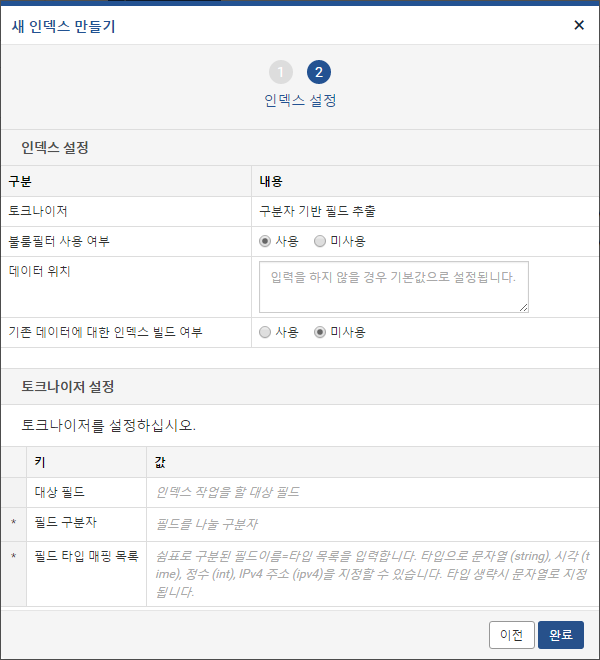 고정 길이 필드 추출 토크나이저지정된 길이로 원본 데이터에서 필드 인덱스 토큰을 추출합니다.대상 필드: 인덱스 작업을 할 대상 필드를 입력합니다.필드 목록: 쉼표로 구분된 필드 이름 목록을 입력합니다.필드 길이: 쉼표로 구분된 필드 길이를 입력합니다.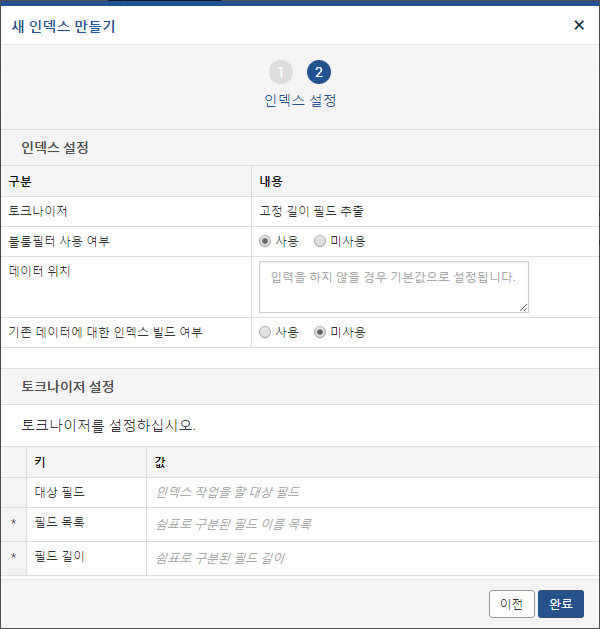 쿼리 기반 필드 추출 토크나이저쿼리를 이용하여 원본 데이터에서 필드 인덱스 토큰을 추출합니다.인덱스 토큰 추출 쿼리: 필드 인덱스 토큰을 추출하는 쿼리를 입력합니다. 미설정 시 원본 데이터를 인덱싱합니다.토크나이징 제외 대상 필드: 추출된 필드 중 구분자로 잘라서 인덱스 하지 않을 필드 목록을 쉼표로 구분하여 입력합니다.익명화 필드 목록: 필드 이름을 지정하지 않고 풀텍스트 검색할 필드 목록을 쉼표로 구분하여 입력합니다.구분자: 구분자 목록을 입력합니다. 미설정 시 모든 아스키 특수문자가 지정됩니다.프리픽스 구분자: 프리픽스 구분자 문자 목록을 입력합니다. 가령 .을 지정할 경우 1.2.3.4의 값이 있으면 1, 2, 3, 4, 1., 1.2., 1.2.3., 1.2.3.4 토큰이 추출됩니다.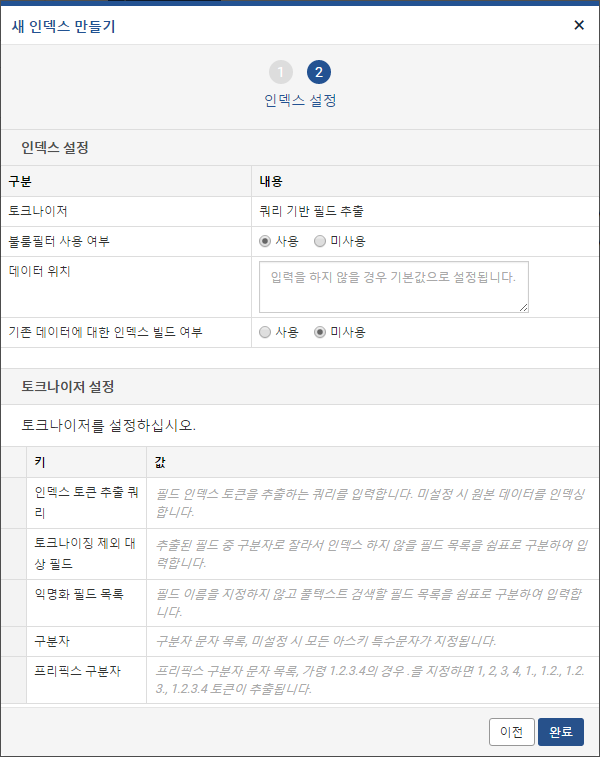 정규표현식 토크나이저정규표현식을 사용하여 특정한 패턴의 토큰만 인덱싱 할 수 있습니다.정규표현식: 풀텍스트 토큰 추출에 사용할 정규표현식을 입력합니다.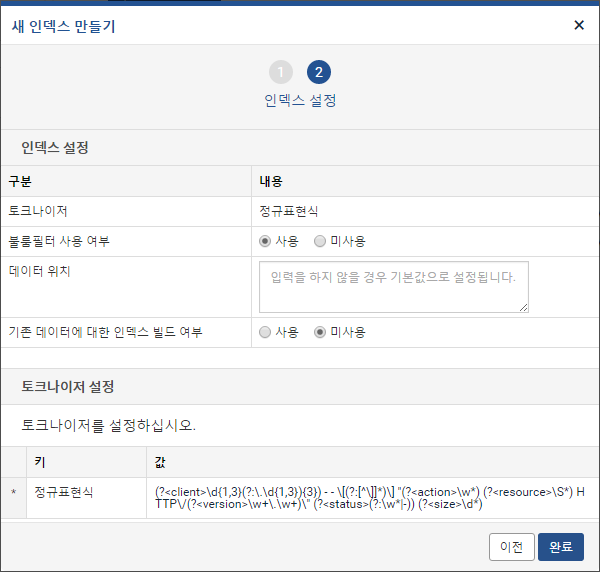 필드 인덱스 토크나이저필드별로 인덱스를 생성합니다.구분자: 구분자 문자 목록을 입력합니다. 미설정 시 모든 아스키 특수문자가 지정됩니다.필드 타입 매핑 목록: 쉼표로 구분된 필드이름=타입 목록을 입력합니다. 타입으로 문자열 (string) 시각 (time), 정수 (int), IPv4 주소 (ipv4)를 지정할 수 있습니다. 타입 생략시 문자열로 지정됩니다.미지정 필드 포함: 필드 타입 매핑 목록에 지정하지 않은 모든 필드를 인덱싱합니다. 값으로 true 혹은 false를 입력합니다.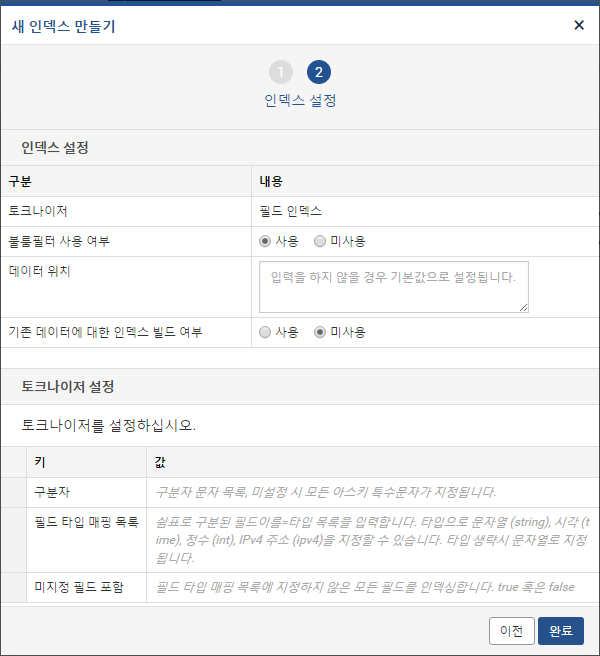 구분자 토크나이저구분자를 명시적으로 지정할 수 있는 경우에는 구분자 토크나이저를 사용합니다. 인덱스 되는 토큰 수가 줄어들면 더 작은 디스크 사용량과 빠른 검색을 기대할 수 있습니다.구분자: 구분자 목록을 입력합니다. 미설정 시 모든 아스키 특수문자가 지정됩니다.프리픽스 구분자: 프리픽스 구분자 문자 목록을 입력합니다. 가령 .을 지정할 경우 1.2.3.4의 값이 있으면 1, 2, 3, 4, 1., 1.2., 1.2.3., 1.2.3.4 토큰이 추출됩니다.대상 필드 목록: 토큰을 추출할 대상 필드 이름을 쉼표로 구분하여 입력합니다.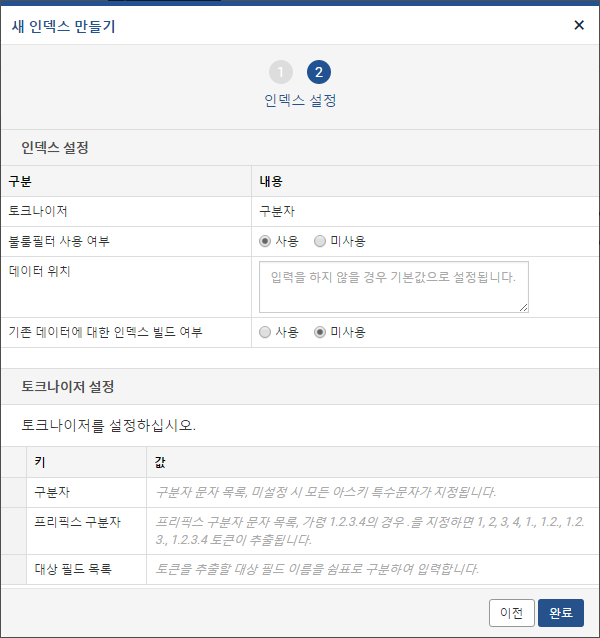 구분자 및 IP 토크나이저지정된 구분자를 이용하여 풀텍스트 토큰을 추출하고, 추가로 IPv4 주소 형식의 토큰을 추출합니다.구분자: 구분자 목록을 입력합니다. 미설정 시 모든 아스키 특수문자가 지정됩니다.대상 필드 목록: 토큰을 추출할 대상 필드 이름을 쉼표로 구분하여 입력합니다.B클래스 토큰 추가: 값으로 true 혹은 false를 입력합니다. 기본 값은 false입니다.C클래스 토큰 추가: 값으로 true 혹은 false를 입력합니다. 기본 값은 false입니다.IP 타입 토큰 추가: 값으로 true 혹은 false를 입력합니다. 기본 값은 false입니다.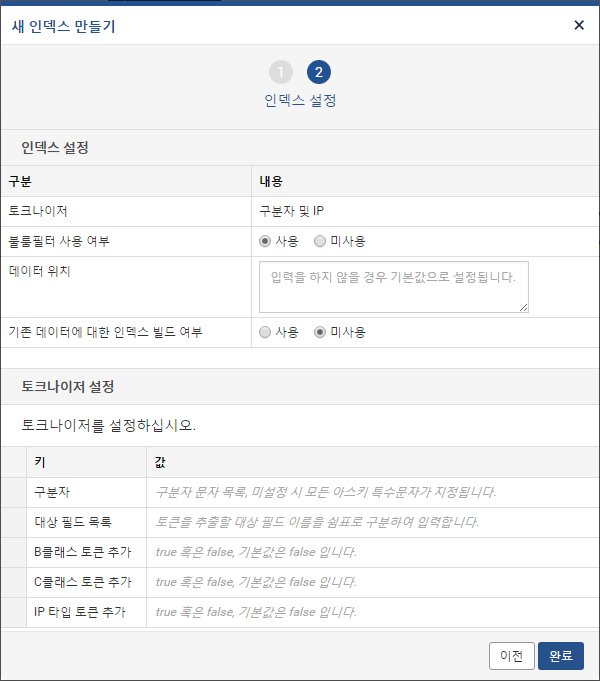 고정 길이 토크나이저고정 길이 토크나이저는 글자 수로 된 필드 별 길이와 구분자를 입력 받아 풀텍스트 인덱싱을 수행합니다. 입력 받은 길이대로 필드를 자른 후, 구분자를 이용해 각각의 필드를 토크나이징 합니다. 로그의 길이가 입력 받은 길이의 총 합 보다 길 경우, 남은 길이를 추가 필드로 취급합니다.길이 목록: 쉼표로 구분된 토큰 길이 목록을 입력합니다. 길이는 문자 갯수 기준으로 입력합니다.구분자: 구분자로 사용할 문자 목록을 입력합니다. 미설정시 모든 아스키 특수문자가 지정됩니다.프리픽스 구분자: 프리픽스 구분자 문자 목록을 입력합니다. 가령 .을 지정할 경우 1.2.3.4의 값이 있으면 1, 2, 3, 4, 1., 1.2., 1.2.3., 1.2.3.4 토큰이 추출됩니다.대상 필드 목록: 토큰을 추출할 대상 필드 이름을 쉼표로 구분하여 입력합니다.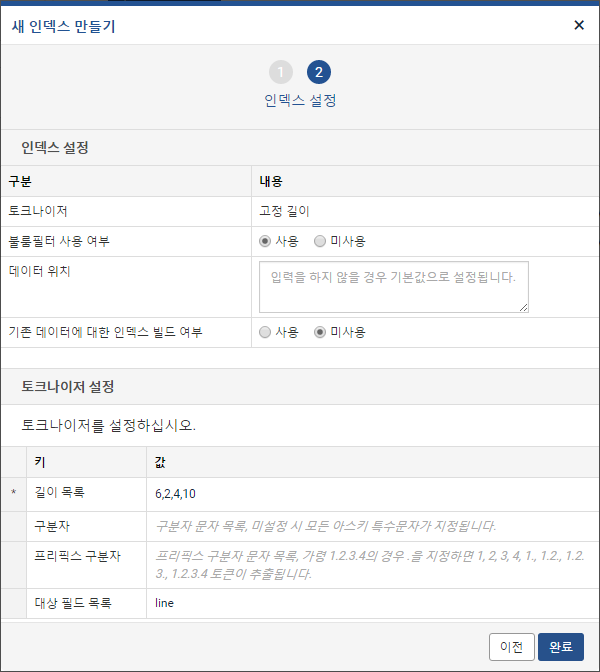 바이그램 토크나이저아스키 특수문자로 자른 뒤 지정된 바이그램 구분자를 기준으로 2개씩 묶은 토큰을 인덱싱합니다.바이그램 구분자: 바이그램으로 묶는데 사용할 구분자를 지정합니다.대상 필드 목록: 토큰을 추출할 대상 필드 이름을 쉼표로 구분하여 입력합니다.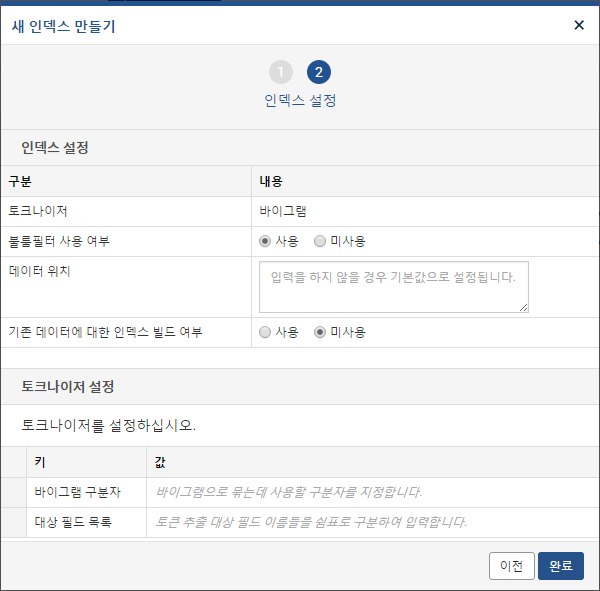 백업백업로그프레소 테이블에 저장된 내용을 파일로 백업할 수 있습니다. 테이블 전체 데이터 혹은 특정 일자 데이터를 선택하여 백업할 수 있습니다. 백업한 내용은 복원 메뉴에서 복원 가능합니다.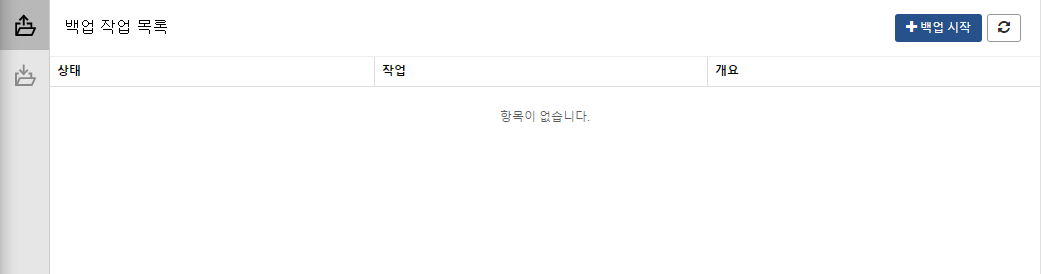 백업 진행단계 1백업 시작 버튼을 눌러 백업 창을 엽니다. 데이터를 백업할 테이블들을 선택한 후 다음 버튼을 눌러 다음 단계로 넘어갑니다.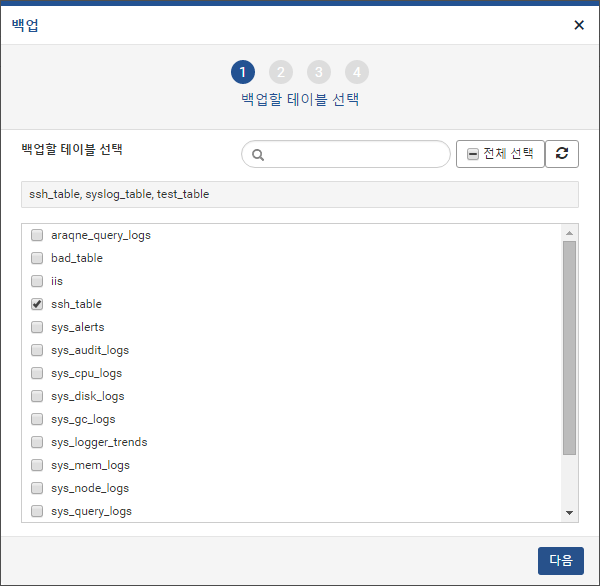 단계 2백업 경로와 기간을 선택합니다.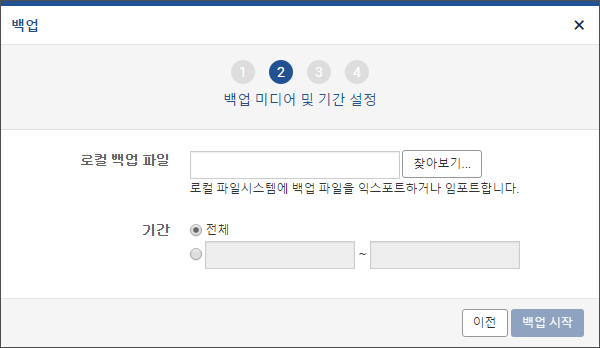 백업 경로는 직접 입력하거나 찾아보기... 메뉴를 통해 파일시스템 경로를 선택할 수 있습니다. 파일 경로와 파일 이름 모두 존재해야 하며 확장자는 .lbk입니다.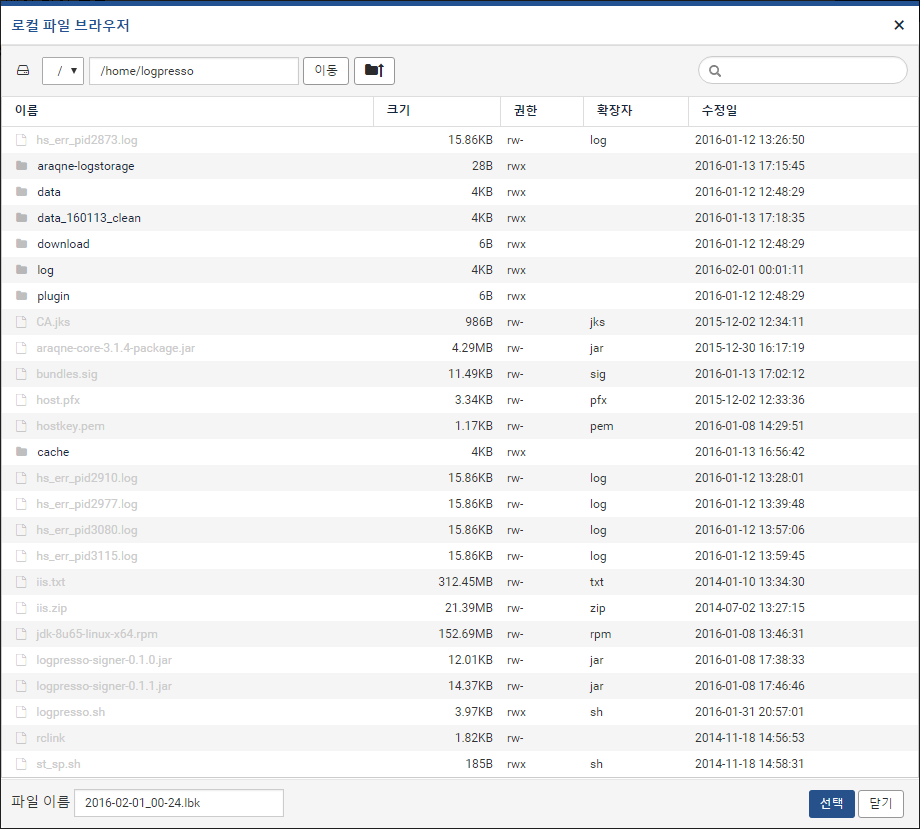 백업 기간을 설정할 수 있습니다. 백업 대상 테이블 중 특정 기간 내 데이터를 백업할 수 있습니다.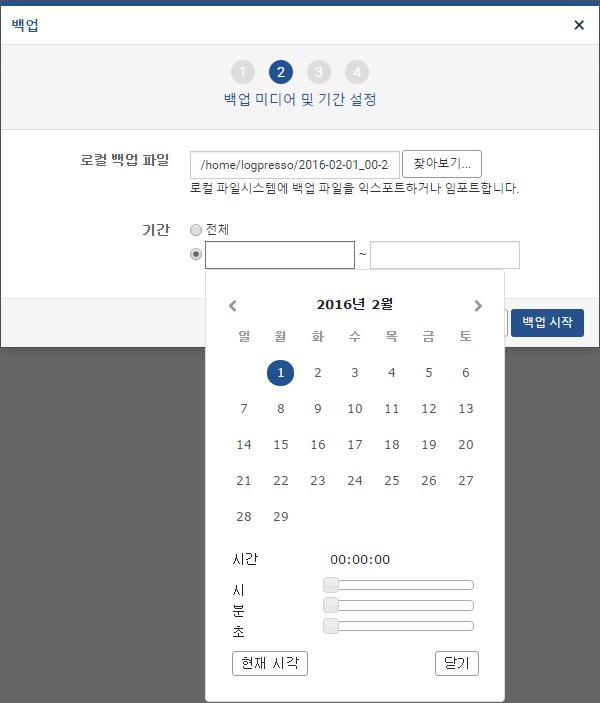 단계 3설정을 완료하면 백업 시작 버튼을 눌러 백업 작업을 진행합니다.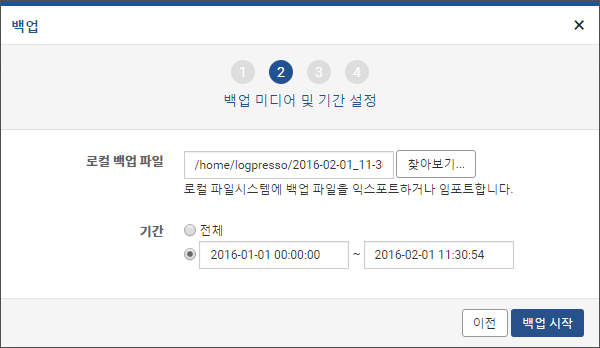 백업이 진행되는 도중 백업을 취소하거나 백업을 백그라운드에서 실행할 수 있습니다.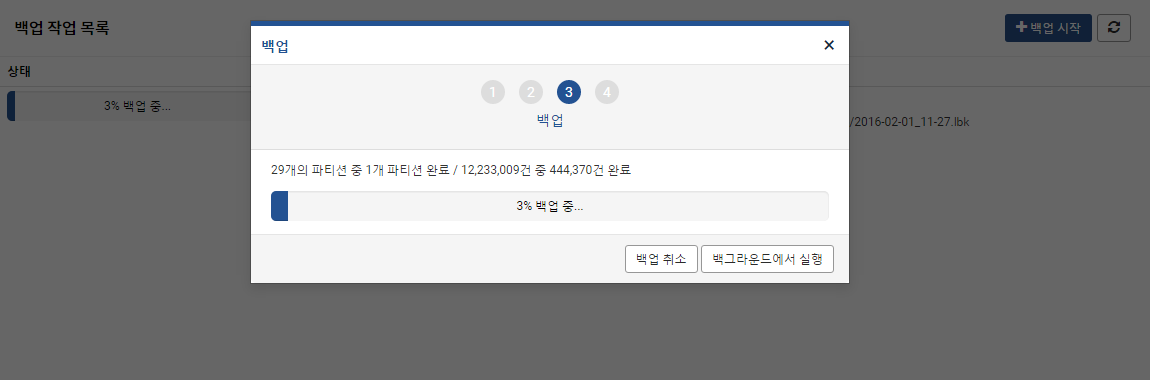 백그라운드에서 실행 버튼을 클릭하면 백업 작업이 백그라운드에서 실행됩니다. 여러 개의 백업 작업을 수행할 때 유용합니다.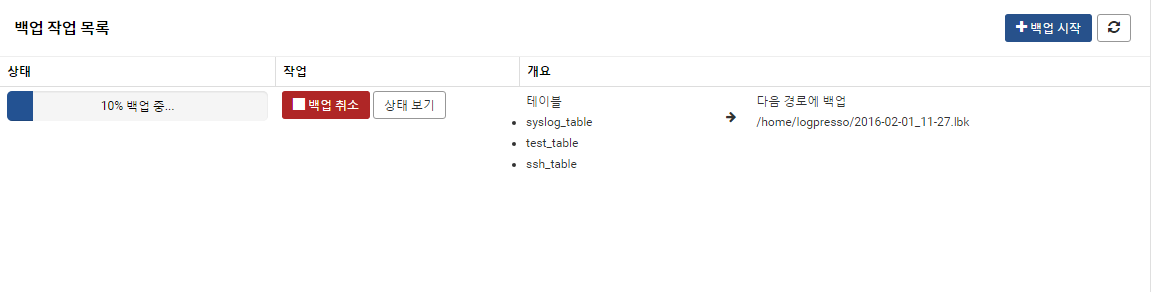 단계 4백업이 완료되면 백업 완료 창이 표시됩니다.백그라운드에서 실행 중이던 경우에는 별도의 완료 표시가 보이지 않습니다.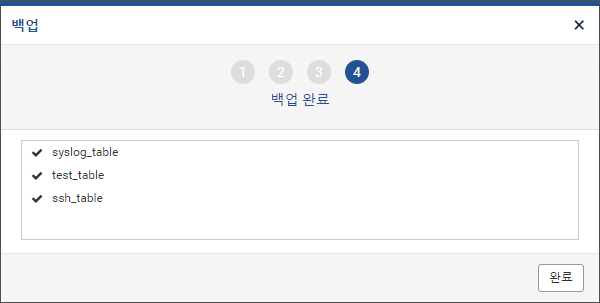 복원백업 파일을 복원할 수 있습니다. 복원 작업을 진행하기 위해서는 백업한 테이블과 동일한 이름의 테이블이 필요합니다. 복원 작업을 진행하면 해당 테이블에 백업 데이터가 입력됩니다. 해당 테이블에 기존 데이터가 존재할 경우, 기존 데이터에 이어서 백업 데이터가 추가됩니다.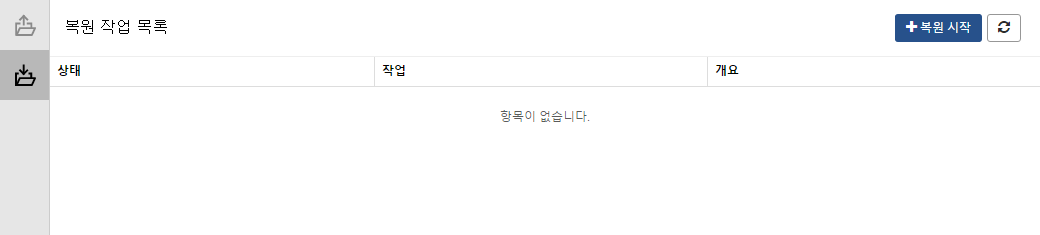 복원 진행단계 1복원 메뉴에서 복원 시작 버튼을 클릭합니다.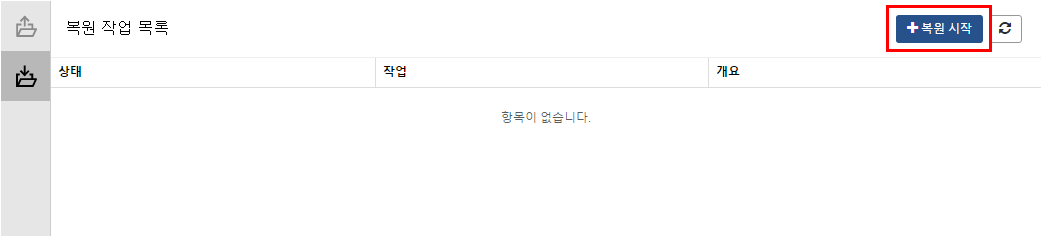 단계 2복원할 백업 파일을 선택합니다. 찾아보기 버튼을 클릭해 파일시스템에서 .lbk 확장자를 가진 백업 파일을 선택합니다.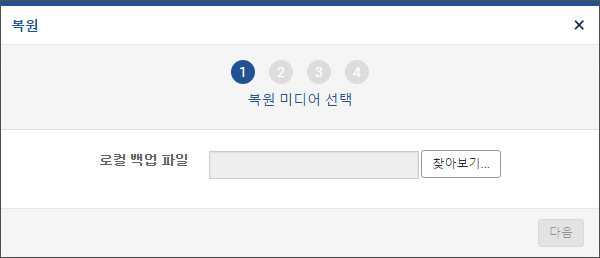 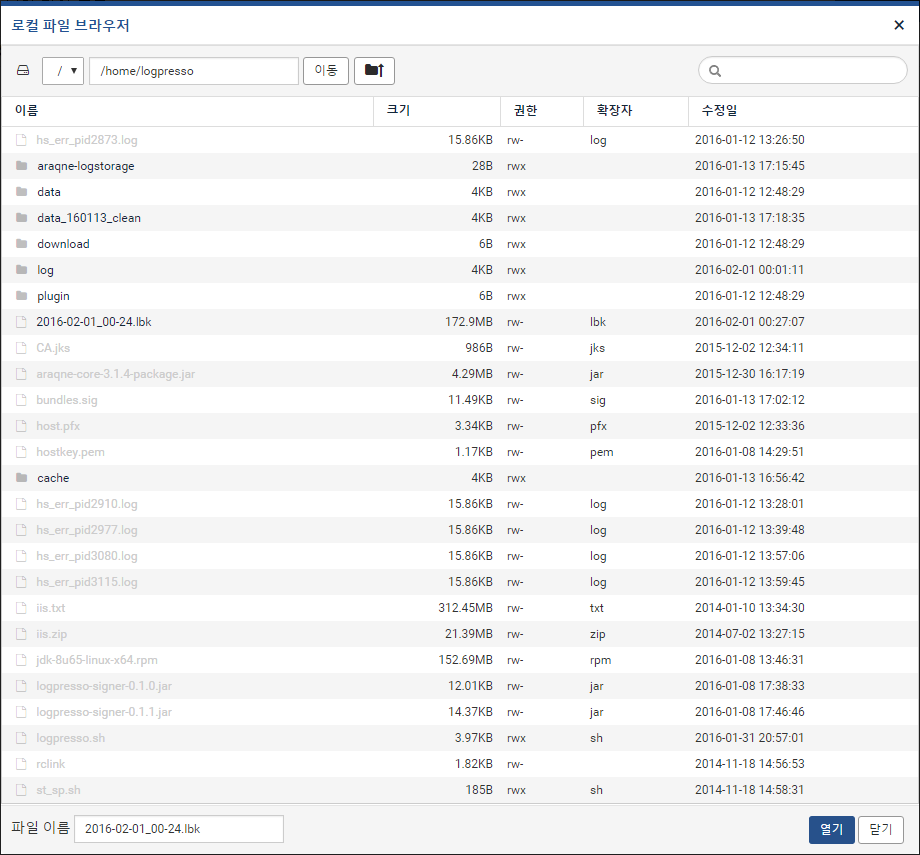 단계 3다음 버튼을 누릅니다.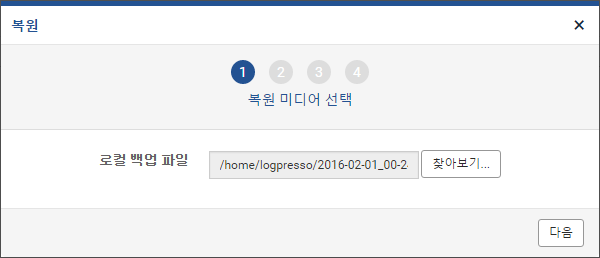 단계 4복원할 테이블과 데이터 일자를 선택합니다. 모든 데이터를 복원할 수 있고 아니면 특정 테이블 특정 일자 데이터만 복원할 수 있습니다. 선택 후 복원 시작 버튼을 눌러 복원 작업을 시작합니다.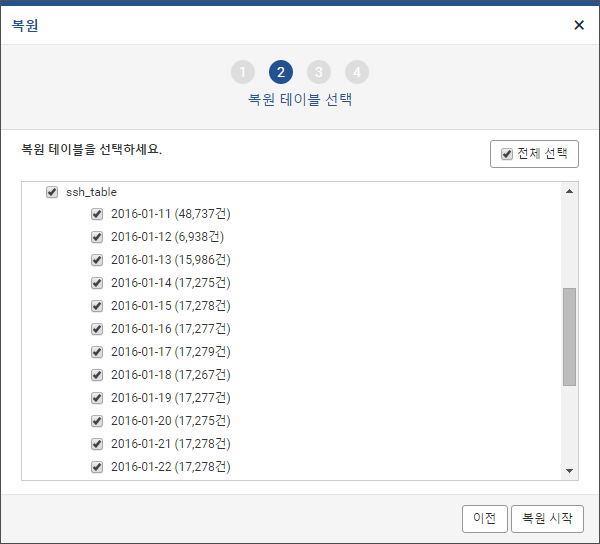 단계 5복원을 진행합니다. 복원 진행 도중 작업을 중단하거나, 백그라운드에서 수행할 수 있습니다. 여러 복원 작업을 진행 할 경우 백그라운드 진행이 유용합니다.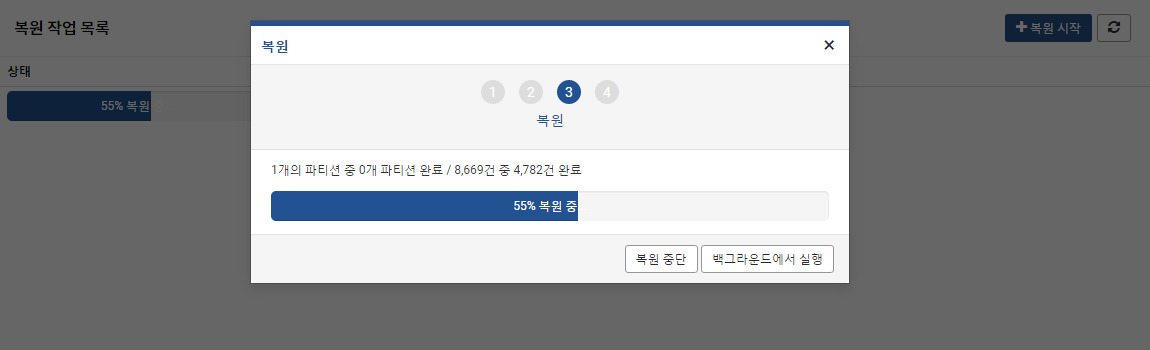 백그라운드에서 실행할 경우 아래와 같은 화면이 나타납니다.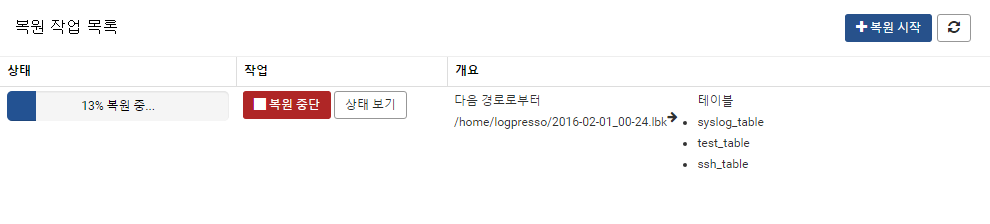 단계 6백그라운드 실행의 경우 복원 완료 창이 나타나지 않습니다.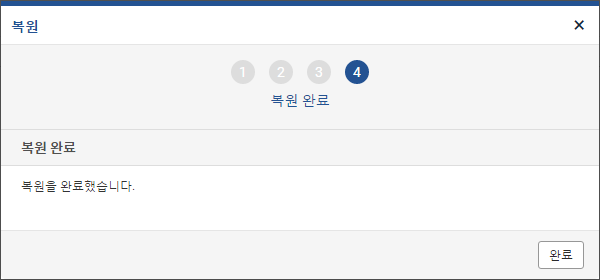 정규식 테스트정규식 테스트 메뉴는 쿼리나 수집 설정에서 정규표현식을 입력하기 전에 의도한대로 정규표현식이 동작하는지 시험할 수 있는 기능을 제공합니다. "테스트 문자열" 항목에 시험 대상 문자열을 입력한 후 "정규표현식" 항목에 표현식을 입력하면, 테스트 문자열에서 정규표현식에 일치하는 결과가 "결과" 항목에 표시됩니다.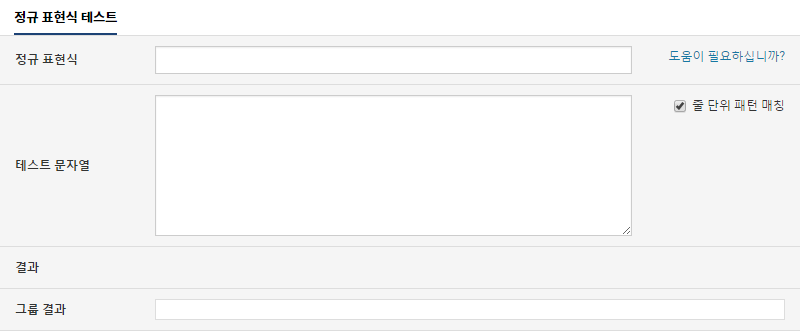 정규표현식자바 정규표현식을 입력합니다. 전체 정규표현식 명세는 다음 링크를 참고하시기 바랍니다: http://docs.oracle.com/javase/7/docs/api/java/util/regex/Pattern.html테스트 문자열정규표현식을 매칭하려는 시험 대상 문자열을 입력합니다.결과테스트 문자열에서 정규표현식과 일치하는 부분은 굵게 표시됩니다.그룹 결과정규표현식 그룹으로 인식된 값들이 표시됩니다. 정규표현식에서 이름이 부여된 그룹은 그룹 이름이 같이 표시됩니다.날짜 포맷날짜 지시자로 구성된 포맷을 입력합니다. 정규표현식 그룹 결과를 모두 이어붙인 문자열을 지정된 날짜 포맷으로 해석한 결과가 하단에 표시됩니다.다음 예시를 통해 웹로그에서 정규표현식을 사용해 로그 날짜를 추출하는 방법을 알아볼 수 있습니다.정규표현식: [(?\d{2}/\S{3,10}/\d{4}:\d{2}:\d{2}:\d{2} +\d{4})]테스트 문자열: 10.0.219.59 - - 18/May/1998:11:43:07 +0000 "GET /english/images/comp_bu_calendar_on.gif HTTP/1.0" 200 1191날짜 포맷: dd/MMM/yyyy:HH:mm:ss Z로케일: 영어날짜 해석 결과: 1998-05-18 20:43:07+0900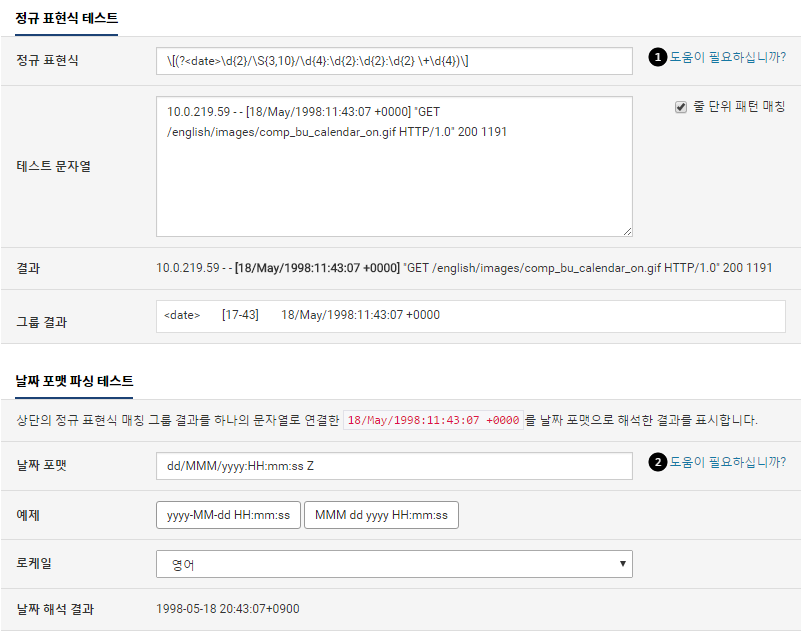 정규표현식 도움말을 사용하기 위해 도움이 필요하십니까? 메뉴를 클릭합니다.날짜 포맷 도움말을 사용하기 위해 도움이 필요하십니까? 메뉴를 클릭합니다.정규 표현식에서 사용되는 도움말 제공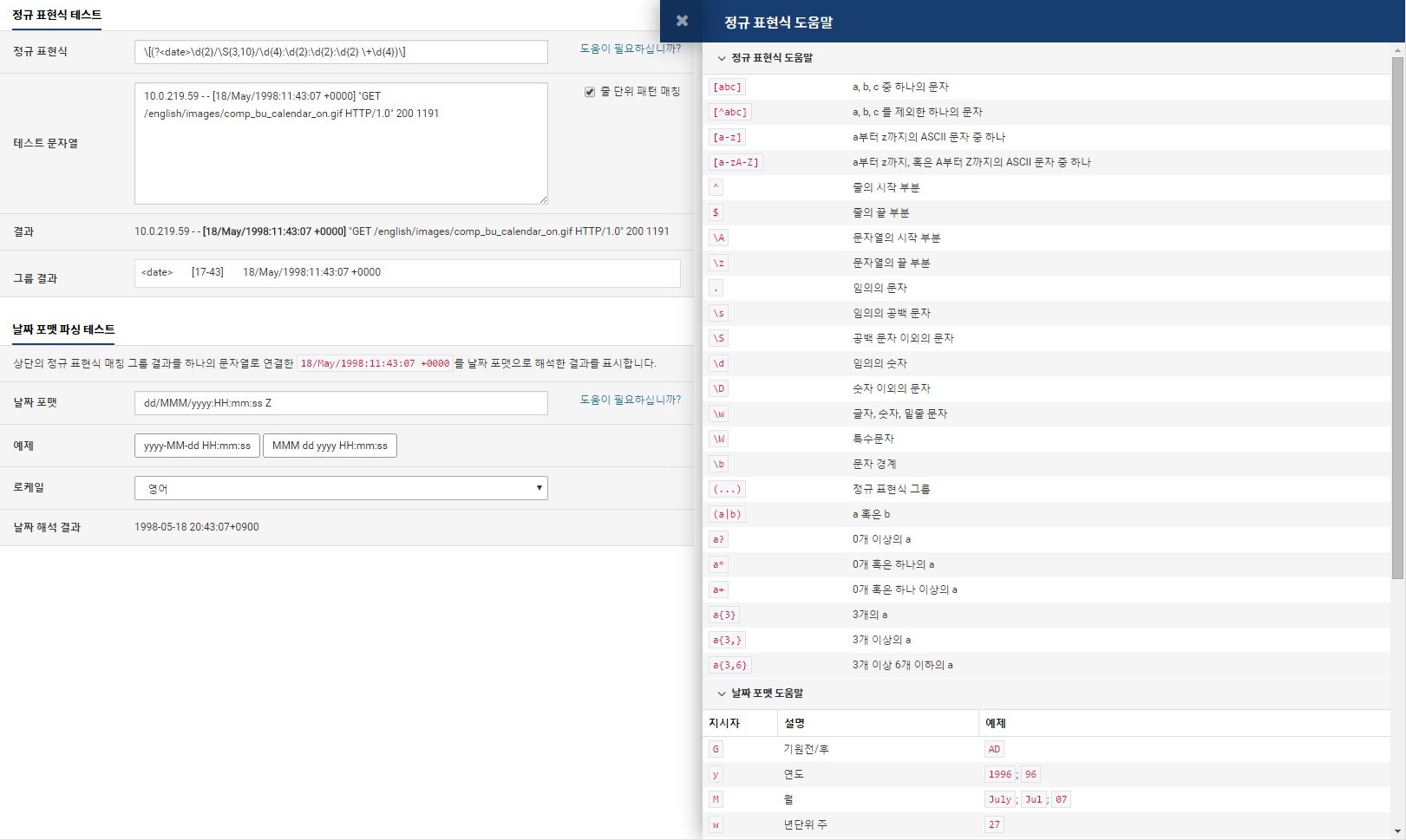 시스템 설정시스템 설정 메뉴는 로그프레소를 사용하는데 필요한 모든 설정 관리 기능을 제공합니다:시스템 설정시스템 관리NTP 동기화 설정, 모듈 구성을 관리합니다.라이센스 관리라이센스 설치, 데이터 처리 현황, 라이센스 경보 목록을 관리합니다.세션 관리전체 세션 목록을 조회하고 강제 종료할 수 있는 기능을 제공합니다.페데레이션클러스터 구성에 필요한 로그프레소 노드를 관리합니다.메뉴 구성계정별로 사용할 수 있는 메뉴 조합을 관리합니다.웹 서버 설정웹UI에 접근 할 수 있는 IP 주소 목록을 관리합니다.포트 관리SYSLOG와 SNMP TRAP을 수집할 포트를 관리합니다.사용자정의 로고로그프레소 로그인 화면, 잠금 화면, 메인 메뉴, 즐겨찾기 아이콘, 페이지 제목 등을 설정할 수 있습니다.인덱스 캐시블룸필터 및 역인덱스 캐시 용량 설정을 관리합니다.메일 서버 설정경보 알림 메일을 보낼 메일 서버 설정을 관리합니다.패키지 관리로그프레소 서버 및 센트리 패키지 파일을 관리합니다.파서/트랜스포머파서비정형 데이터를 파싱하는데 필요한 파서 설정을 관리합니다.트랜스포머로그 수집 단계에서 데이터를 가공하는데 필요한 트랜스포머 설정을 관리합니다.프로파일FTP 프로파일원격 FTP 접속 설정을 관리합니다.SSH 프로파일원격 SSH 및 SFTP 접속 설정을 관리합니다.JDBC 프로파일외부 데이터베이스 접속 설정을 관리합니다.HDFS 프로파일하둡 파일시스템 접속 설정을 관리합니다.API 키 프로파일HTTP REST API 호출에 필요한 API 키를 관리합니다.암호화/무결성 프로파일테이블 암호화 및 무결성 점검에 필요한 암호 설정을 관리합니다.경보 알림경보 알림경보 알림이 발생할 상황을 설정할 수 있습니다.디스크 고갈 경보디스크 파티션별 고갈 경보 기준을 관리합니다.시스템 설정시스템 관리로그프레소 시스템의 기본 정보들을 조회하고 일부 설정을 수정할 수 있습니다. 시스템 관리 화면에서 제공하는 정보나 기능은 다음과 같습니다.버전: 로그프레소의 버전 정보를 보여줍니다.암호 만료기간: 암호의 유효기간을 설정합니다. 로그인 계정의 비밀번호는 만료기한이 지나면 암호를 재설정해야 합니다.NTP 동기화: NTP 서버와 동기화 주기를 설정합니다.번들 목록: 각 번들 상태와 빌드 정보를 표시합니다.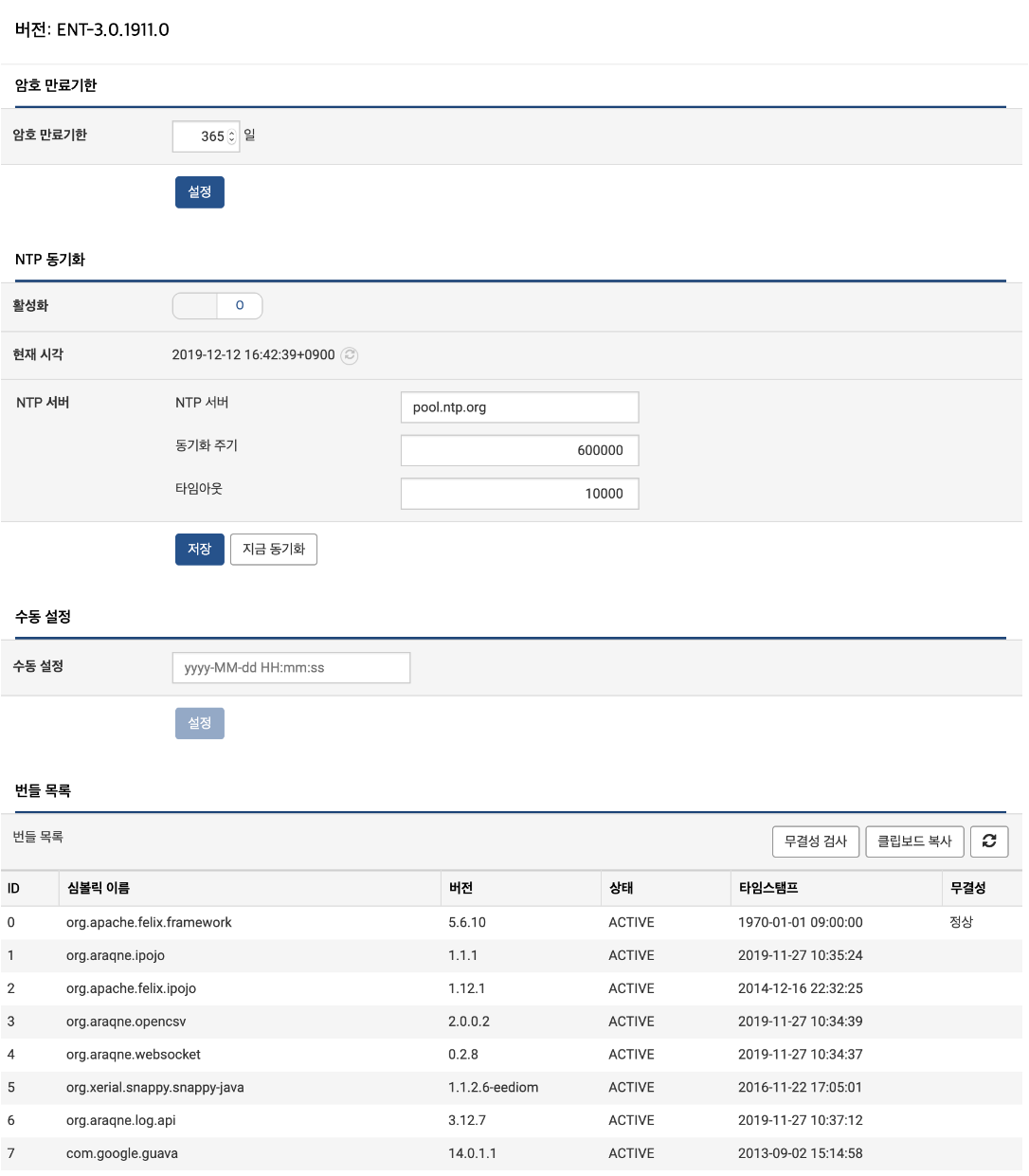 NTP 동기화 설정NTP 동기화 기능을 통해 서버간 시간을 동기화할 수 있습니다. 설정 값을 입력한 후 저장 버튼을 눌러 설정을 반영합니다.NTP 동기화 활성화: NTP 동기화 활성화 여부를 선택합니다.현재 시각: 서버의 현재 시각을 실시간으로 출력합니다.NTP 서버: NTP 서버의 도메인 혹은 IP 주소를 입력합니다.동기화 주기: 동기화를 실행할 시간 간격을 입력합니다. 단위는 밀리초입니다.타임아웃: 타임아웃 시간을 입력합니다. 단위는 밀리초입니다.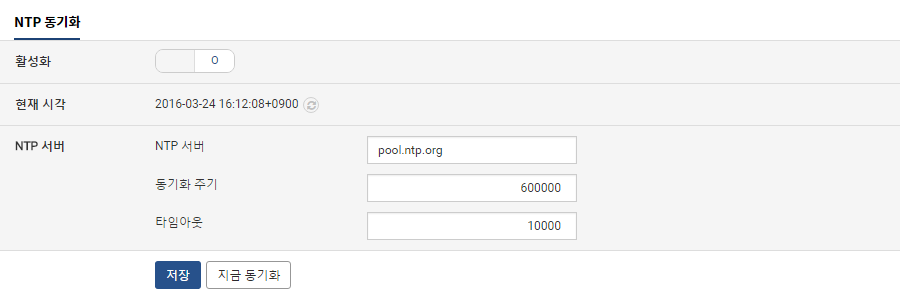 시각 수동 설정서버 시간을 수동으로 설정할 수 있습니다. 수동 설정 항목에 원하는 시간을 yyyy-MM-dd HH:mm:ss 포맷으로 입력합니다.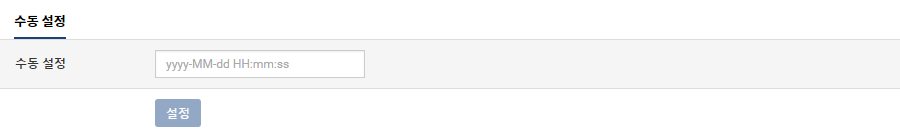 라이센스 관리라이센스는 하드웨어 고유키, 사용기간, EPS (초당 로그 건수), 일별 로그량으로 구성됩니다. EPS가 제한된 상태에서 속도를 초과하게 되면 제한 속도에 맞추어 지연 처리 됩니다. 일별 원본 로그량은 바이트 단위입니다.라이센스 미설치 시 일일 원본 로그량 기준으로 500MB까지 허용합니다.일일 허용된 원본 로그량을 초과한 경우 하루에 한 번 라이센스 위반 경고가 발생합니다.최근 30일간 라이센스 위반 경고가 5회 누적된 경우에는 라이센스가 잠깁니다.라이센스가 잠기면 기존에 저장된 데이터를 조회하는 table 및 fulltext 쿼리가 실패합니다.라이센스 설치 시 일일 허용 원본 로그량 이하의 라이센스 위반 경고는 무시됩니다.데모 혹은 일시적인 작업으로 인해 라이센스 허용량을 초과하는 경우에는, 기간 한정 라이센스를 별도로 발급받아 설치하시기 바랍니다.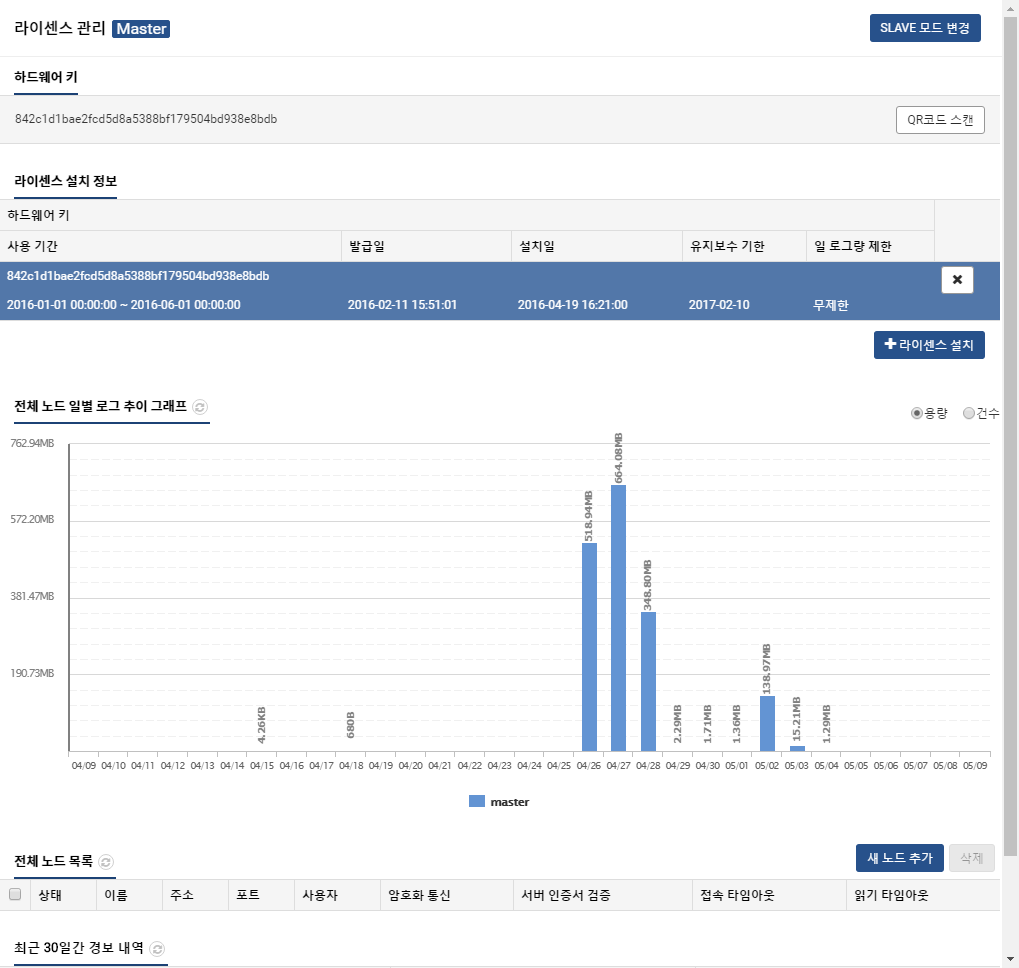 SLAVE 모드 변경여러 로그프레소 노드를 관리할 경우, master 서버에서 라이센스를 관리하고 slave 서버에서 라이센스 정보를 받아서 사용할 수 있습니다. slave 서버는 사용한 라이센스 용량을 마스터에 보고하고, master 서버는 라이센스 파일 관리 및 라이센스 용량 관리를 합니다.단계 1Slave 모드로 변경할 로그프레소에서 SLAVE 모드 변경 버튼을 클릭해 모드를 변경합니다.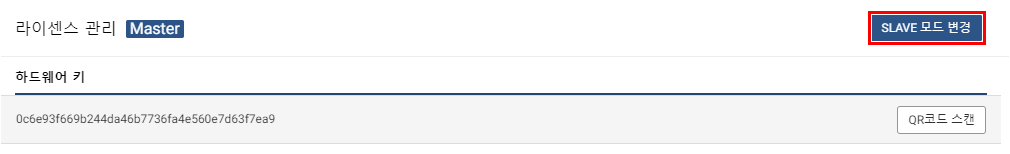 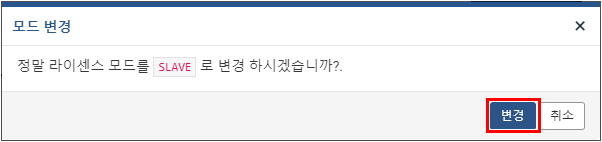 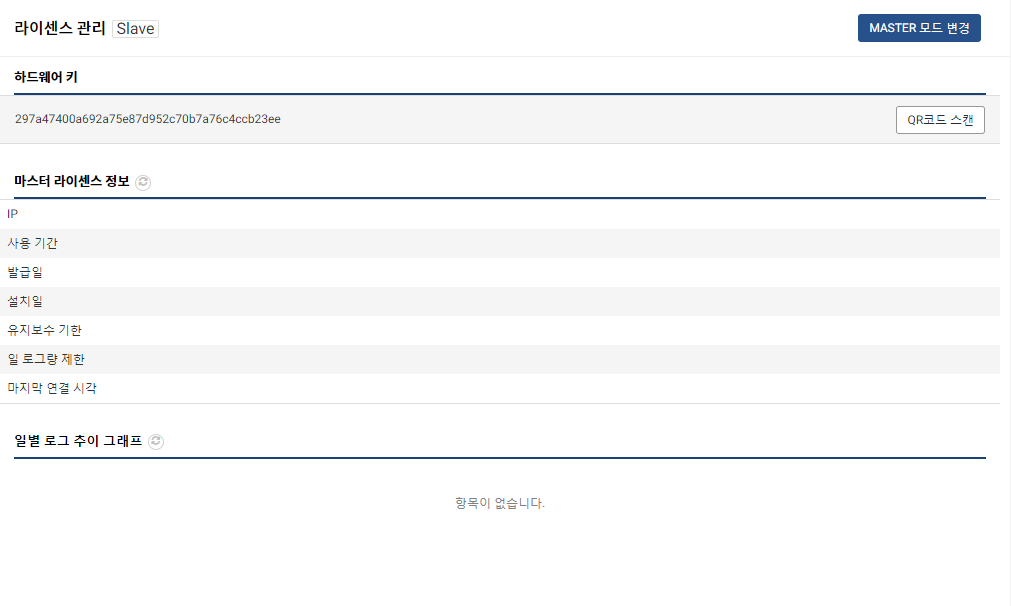 단계 2MASTER 모드 서버에서 SLAVE 모드 서버를 등록합니다. 라이센스 메뉴의 새 노드 추가 버튼을 클릭합니다.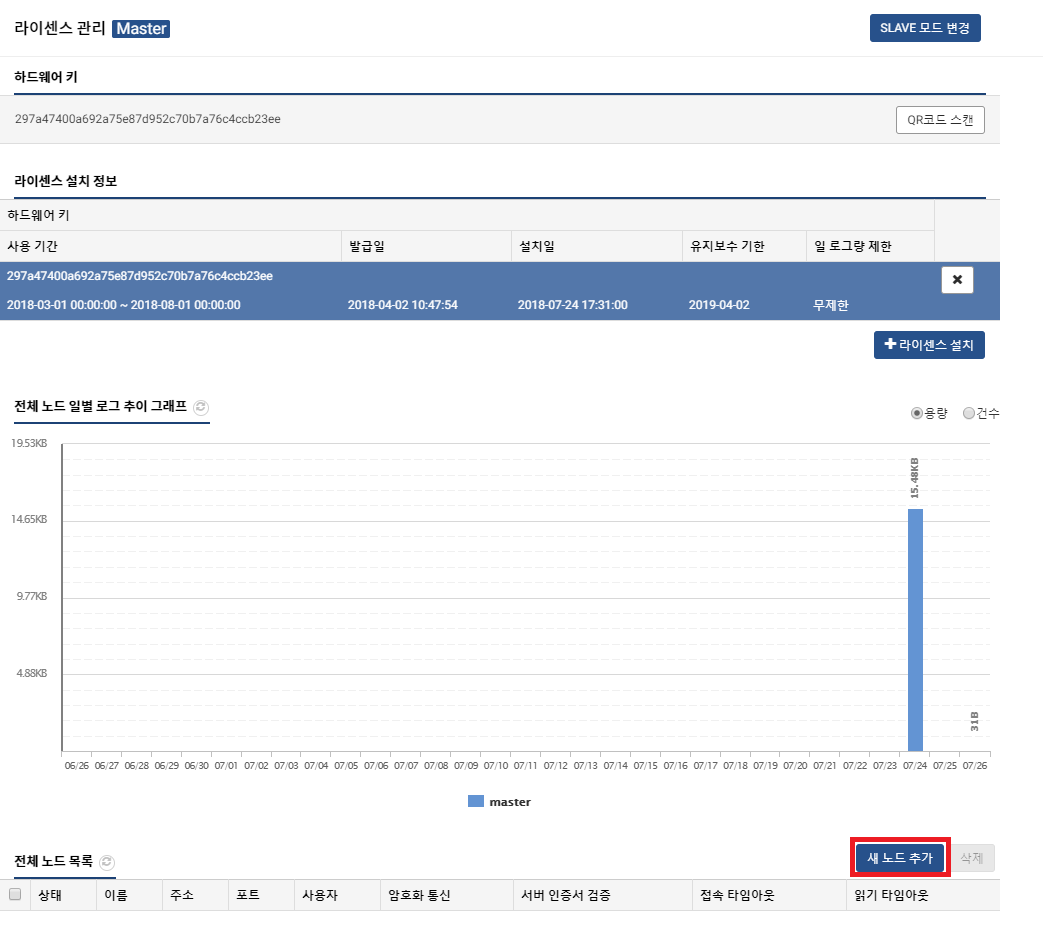 단계 3SLAVE 노드 정보를 입력하고 생성 버튼을 눌러 노드를 추가합니다.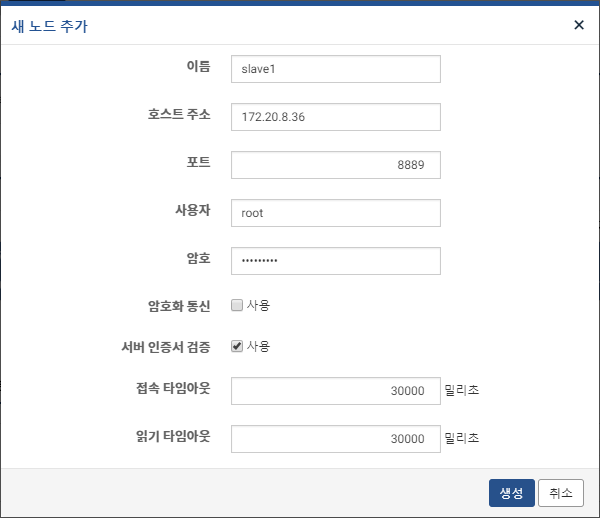 단계 4잠시 후 SLAVE 노드 연결을 확인합니다. MASTER 노드에서는 전체 노드 목록, 일별 로그 추이 그래프에 slave 노드 정보가 추가되었음을 알 수 있습니다. SLAVE 노드에서는 마스터 노드의 라이센스 정보가 추가되었음을 알 수 있습니다.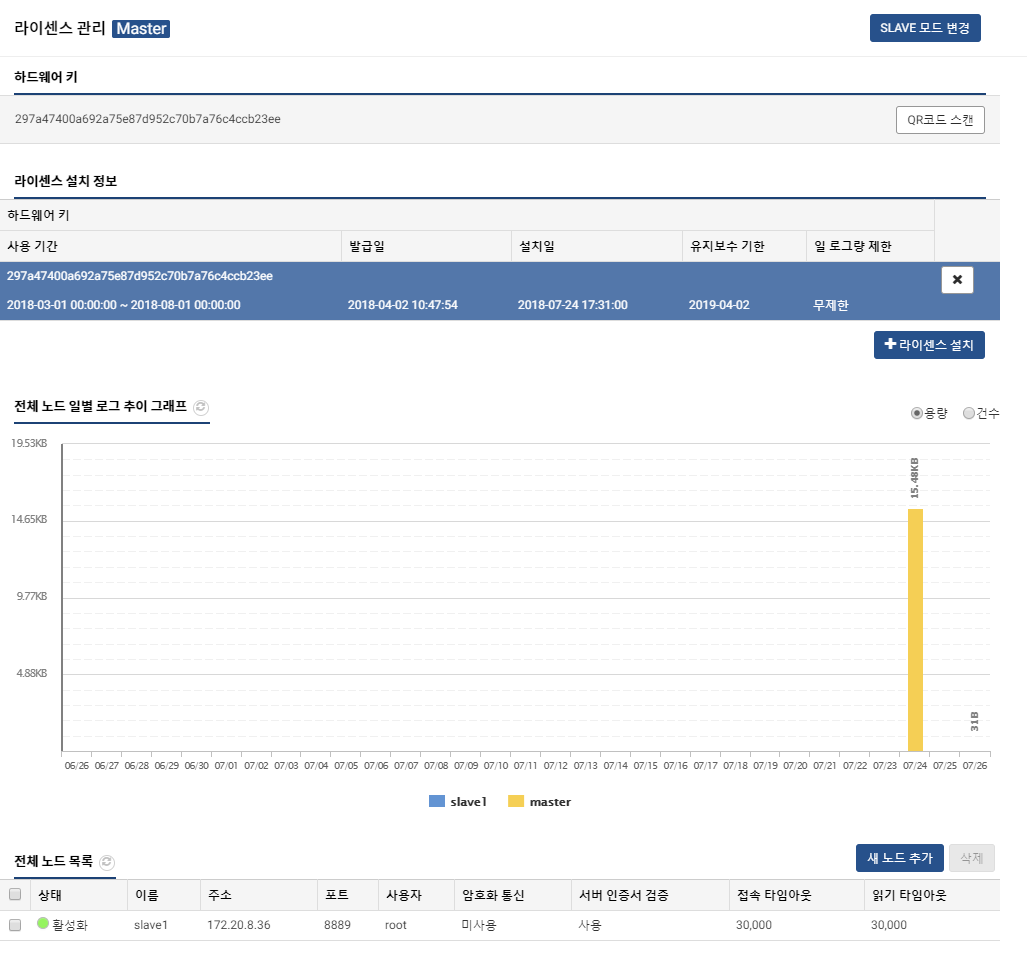 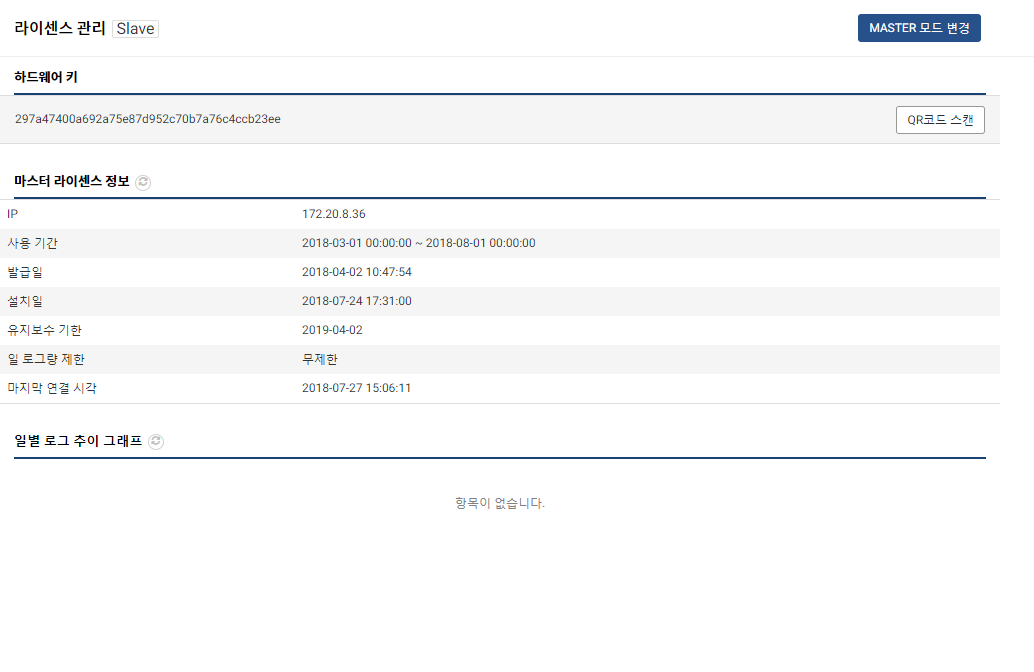 하드웨어 키 확인"시스템 설정" 메뉴의 "라이센스 관리" 화면에서 표시되는 하드웨어 키 값을 개발사에 전달하여 라이센스를 발급받을 수 있습니다. 하드웨어 키가 표시되지 않는 경우에는 로그프레소를 구동하는 계정이 운영체제의 호스트 파일 읽기 권한을 가지고 있는지, 호스트 이름으로 IP 주소 조회가 정상적으로 되는지 점검하시기 바랍니다.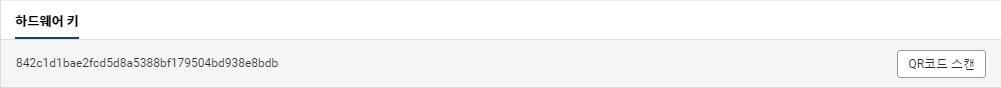 QR코드 스캔QR코드 스캔 기능을 사용하면 로그프레소가 설치된 하드웨어의 정보를 더욱 손쉽게 볼 수 있습니다. QR코드 스캔 어플이나 장치를 이용하면 로그프레소 설치 장비의 하드웨어키, 빌드일자, OS 정보, 설치경로 등을 조회할 수 있습니다.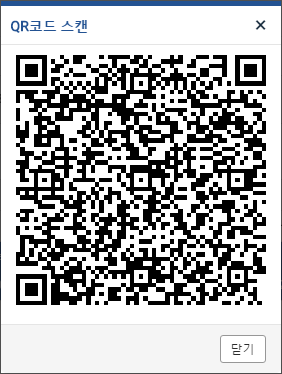 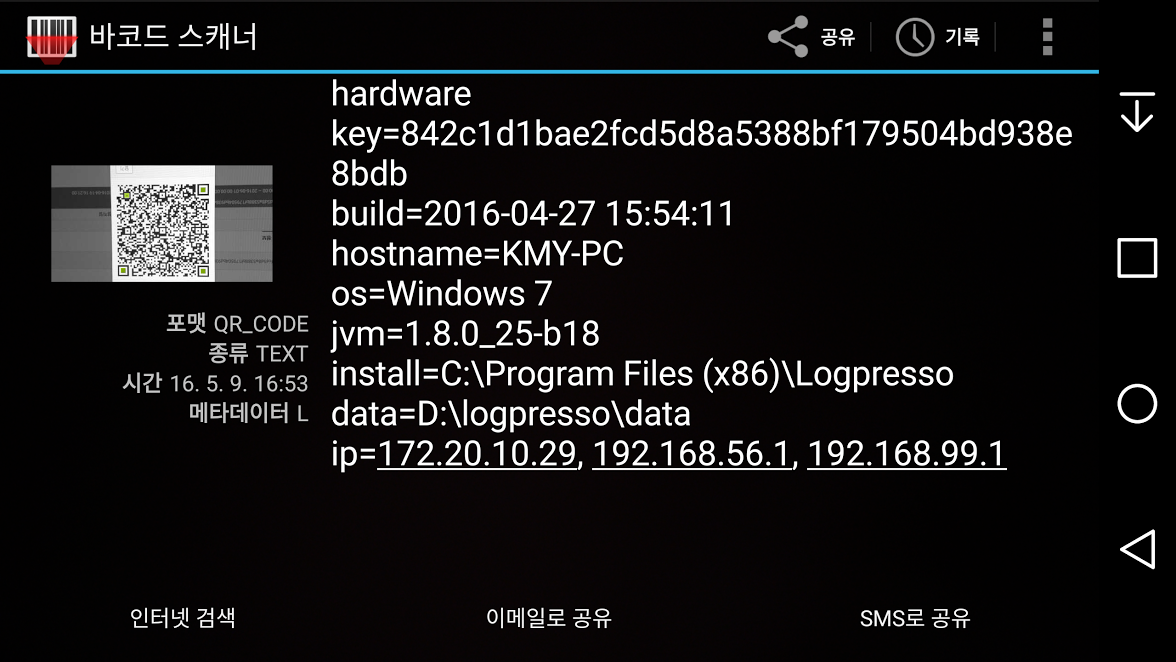 라이센스 설치단계 1"라이센스 관리" 화면의 라이센스 설치 버튼을 클릭합니다.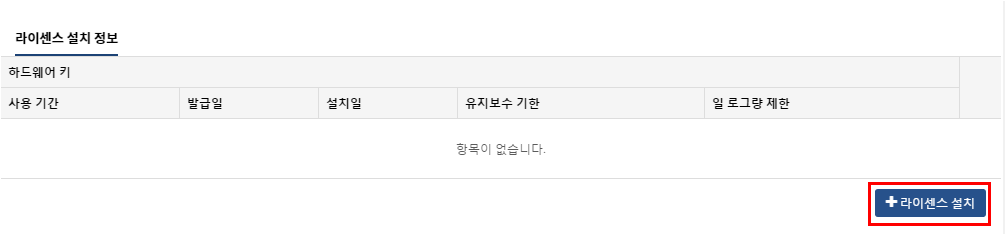 단계 2찾아보기 버튼을 클릭합니다.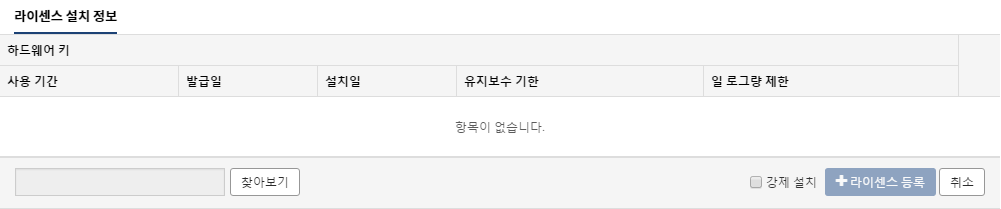 단계 3발급받은 라이센스 파일을 선택합니다.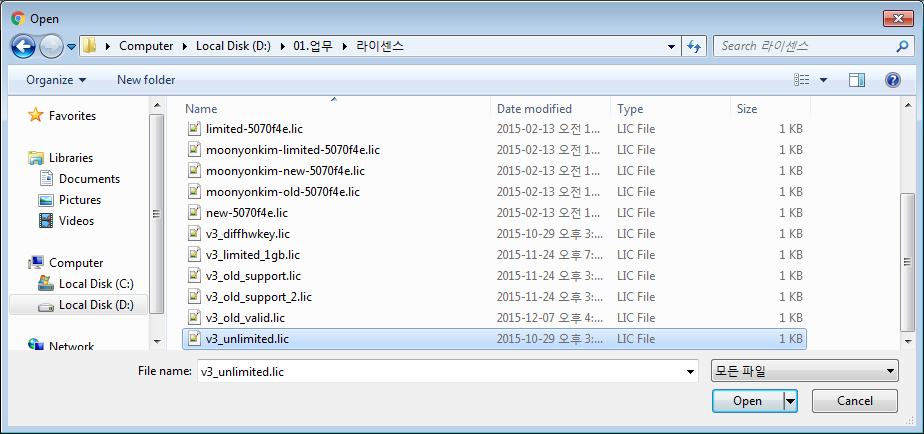 단계 4라이센스 등록 버튼을 클릭하여 선택한 라이센스 파일을 등록합니다.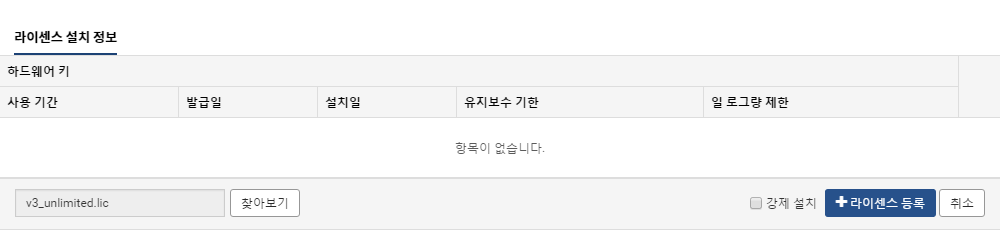 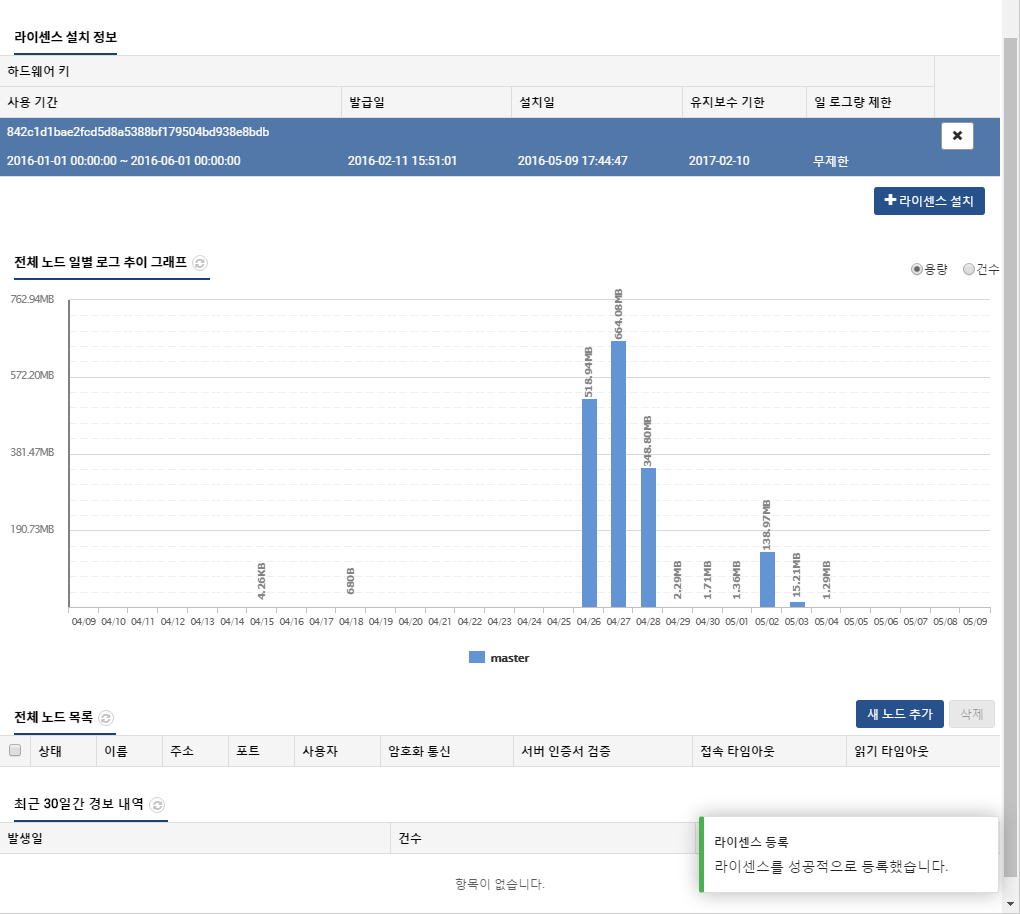 라이센스 등록 오류 메시지가 출력되면 하드웨어 키를 다시 확인하여 라이센스 파일을 재발급 받아야 합니다.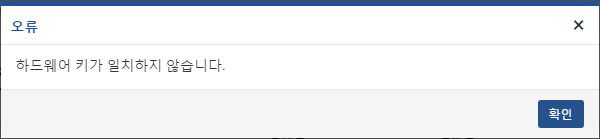 라이센스 강제 설치현재 하드웨어 키와 일치하지 않지만 라이센스 키를 미리 등록할 필요가 있을 경우 "라이센스 등록" 화면에서 "강제 설치"를 체크하여 등록합니다.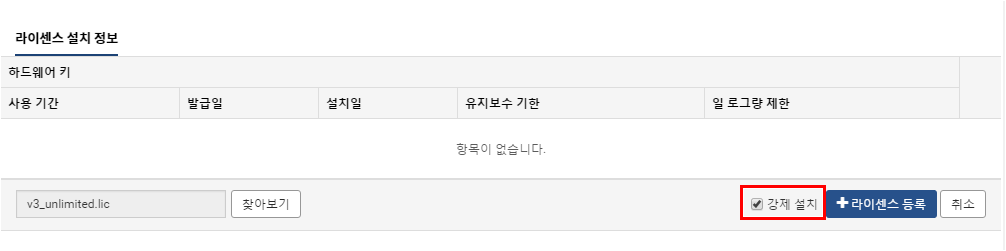 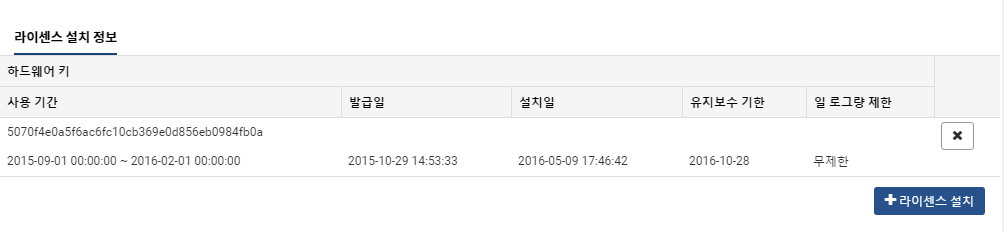 라이센스 삭제기존에 등록된 라이센스 파일을 삭제합니다. 일반적으로 만료된 라이센스를 삭제할 때 사용합니다.단계 1라이센스 설치 정보 화면에서 삭제할 라이센스를 선택합니다.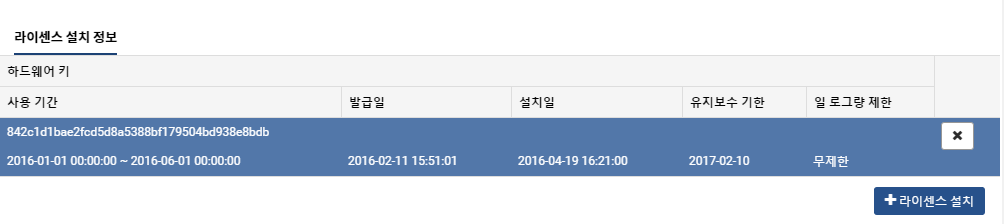 단계 2삭제 버튼을 클릭하여 라이센스 삭제를 완료합니다.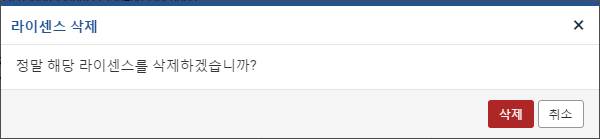 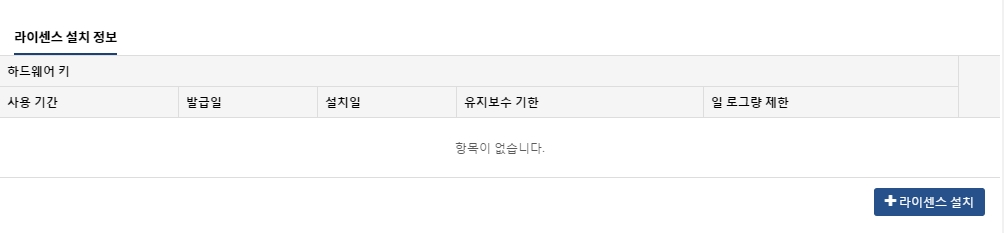 세션 관리로그프레소 서버에 접속한 세션 정보를 볼 수 있습니다. x버튼을 눌러 특정 세션을 강제 종료할 수 있습니다.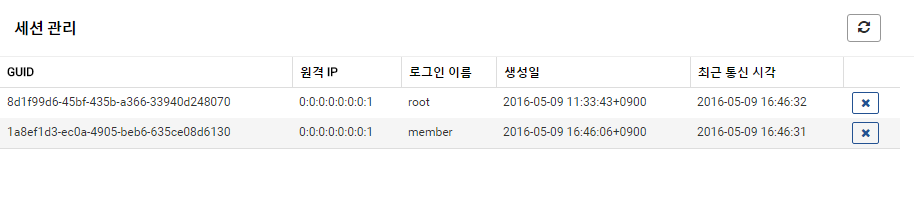 페데레이션페데레이션 구성은 독립적인 다수의 로그프레소 서버를 하나로 묶어서 쿼리할 수 있도록 지원합니다. 페데레이션을 구성하는 각 노드는 설정한 이름으로 된 고유한 이름공간(namespace)을 가지게 되고, 각 노드의 테이블을 대상으로 쿼리할 때 콜론(:)으로 구분되는 한정자를 사용할 수 있습니다.가령, 검색을 전담하는 노드에 n1 이름의 원격 노드를 등록한다면, n1 노드의 weblogs 테이블을 n1:weblogs 라는 이름으로 지칭할 수 있습니다. 이름공간에 와일드카드(*)를 사용하면 일치하는 모든 노드에서 검색 및 조회를 수행할 수 있습니다. 가령, table *:weblogs 쿼리를 실행하면 쿼리를 실행하는 로컬 노드를 포함하여 등록된 모든 원격 노드의 weblogs 테이블에서 로그를 조회하게 됩니다.페데레이션 구성은 각기 독립적인 로그프레소 서버를 연계하므로 DB 계정이나 권한 역시 별도로 관리됩니다. 따라서 노드 간 계정 위임 및 가장(impersonation)은 지원되지 않으며, 등록된 계정과 암호로 로그프레소 서버에 로그인하여 원격 쿼리를 실행하게 됩니다.table 혹은 fulltext 쿼리를 시도할 때 지정된 대상 테이블의 이름공간에 와일드카드(*)가 포함되어 있으면, 분산 쿼리 플래너가 쿼리 실행 계획을 재작성하고 원격 쿼리가 포함된 쿼리 커맨드 파이프라인을 실행하게 됩니다. 분산 쿼리 플래너는 eval, search, rex 같은 쿼리 커맨드 뿐 아니라, stats나 timechart 처럼 그룹 함수가 포함된 쿼리 커맨드를 최대한 각 원격 노드에서 병렬로 실행하게 하여 전체 수행 시간이 최소화되도록 실행 계획을 재작성합니다. 또한 원격 노드 쿼리 시 등록된 노드 이름을 _node 필드로 추가하여 노드별 통계 쿼리를 수행할 수 있도록 합니다.페데레이션 노드를 등록하면 해당 노드에 있는 테이블들은 "테이블 관리" 메뉴에서 조회 및 권한 관리가 가능해집니다.메뉴는 "시스템 설정" "페데레이션 설정" 메뉴를 선택하여 사용합니다.페데레이션 설정 메뉴는 아래의 항목으로 확인 및 관리됩니다.선택메뉴: 삭제기능을 사용할 경우 선택상태: 연결 상태 표시이름: 노드 이름을 표시.주소: 노드 서버 주소 표시웹서버포트: 포트 표시사용자: 사용자 표시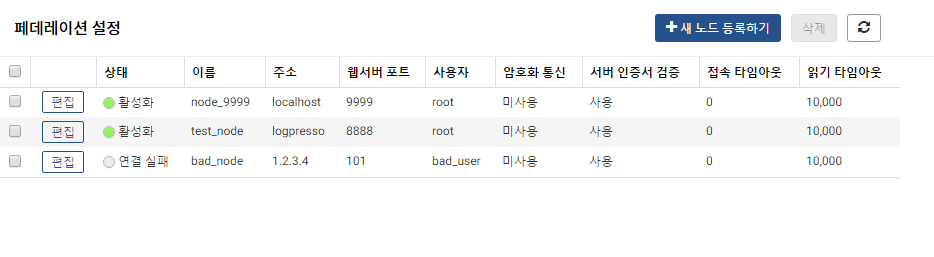 노드 등록단계 1새로운 페데레이션 노드를 등록하기 위하여 새 노드 등록하기 버튼을 클릭합니다.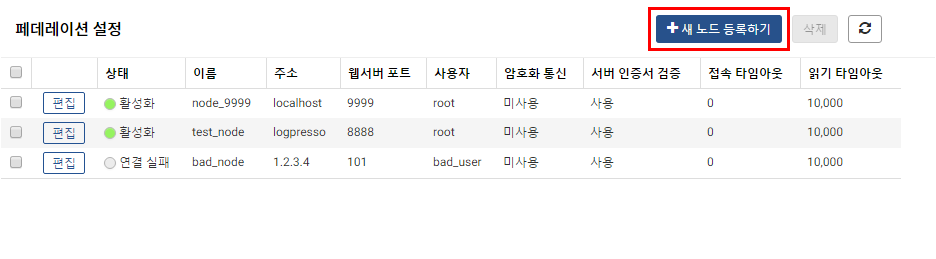 단계 2설정에 필요한 입력값을 입력한 후 생성 버튼을 클릭합니다.이름: 노드를 식별하는데 사용할 유일한 이름을 부여주소: 서버 주소 입력웹서버 포트: 서버의 웹 서비스 포트 입력사용자: 서버의 DB 사용자 계정 입력암호: 사용자 암호 입력암호화 통신: 암호화 통신 사용 여부 설정접속 타임아웃: 접속 타임아웃 시간 입력읽기 타임아웃: 읽기 타임아웃 시간 입력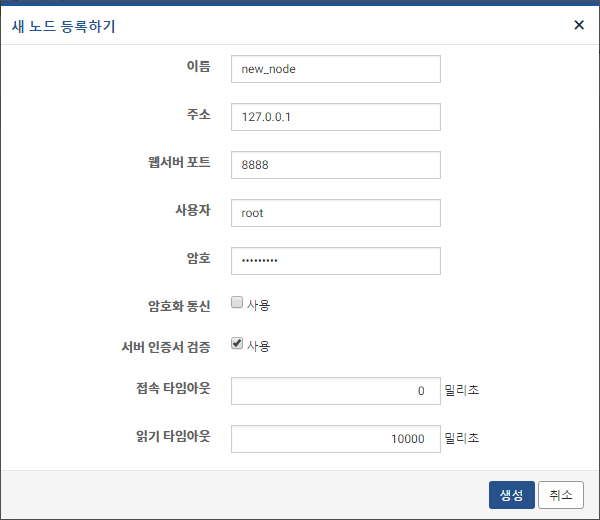 노드 삭제단계 1페데레이션 설정 화면에서 등록된 프로파일 이름 중에서 삭제하고자 하는 이름을 선택한 후 삭제 버튼을 클릭합니다.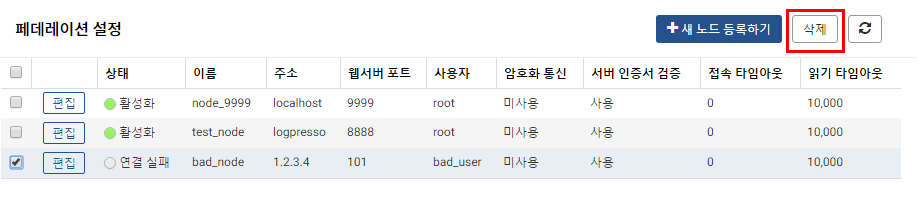 단계 2삭제 버튼을 클릭하여 삭제를 완료합니다.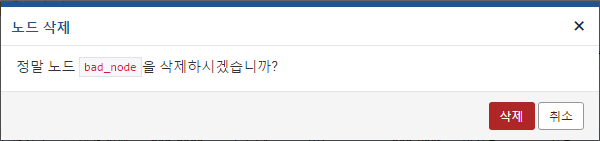 메뉴 구성특정 사용자 계정이 실행할 수 있는 로그프레소 메뉴의 조합을 프로그램 프로파일이라고 합니다. 사용자 권한에 따라 all, admin, member 프로파일이 기본으로 제공되며 직접 프로그램 프로파일을 생성해 관리할 수 있습니다.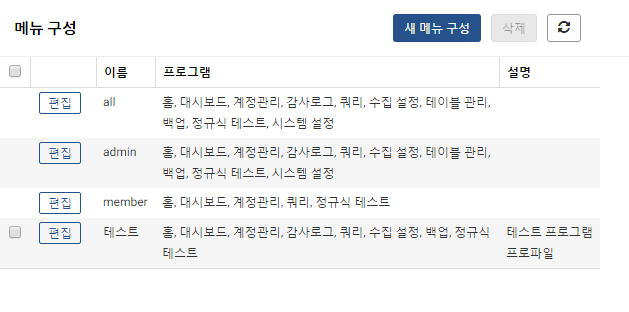 프로그램 프로파일 생성단계 1프로그램 프로파일 메인 화면에서 프로그램 프로파일 추가 버튼을 클릭합니다.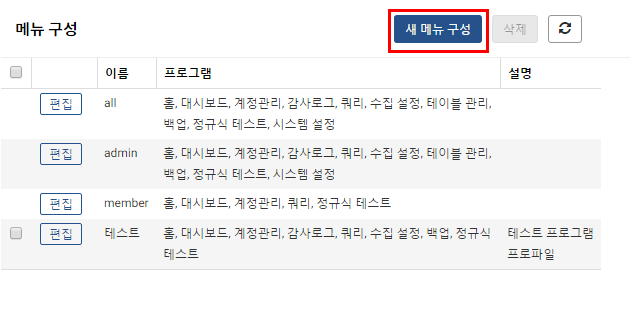 단계 2프로그램 프로파일 설정 값을 입력한 후 저장 버튼을 클릭합니다.이름: 프로그램 프로파일의 이름을 입력합니다. 한글, 영어, 숫자, 특수문자, 공백 모두 입력 가능합니다.설명: 프로그램 프로파일에 대한 설명을 입력합니다.프로그램 목록: 사용자가 로그프레소 웹UI에 로그인하면 보이는 프로그램 목록입니다. 드래그하여 순서를 수정할 수 있습니다. 프로그램 이름 옆 x 버튼을 눌러 목록에서 제거할 수 있습니다. 제거된 프로그램은 사용 가능한 프로그램 목록으로 이동합니다.사용가능한 프로그램: 사용 가능 하지만 추가되어있지 않은 프로그램 목록입니다. 우측 추가 버튼을 누르면 프로그램 목록에 추가됩니다.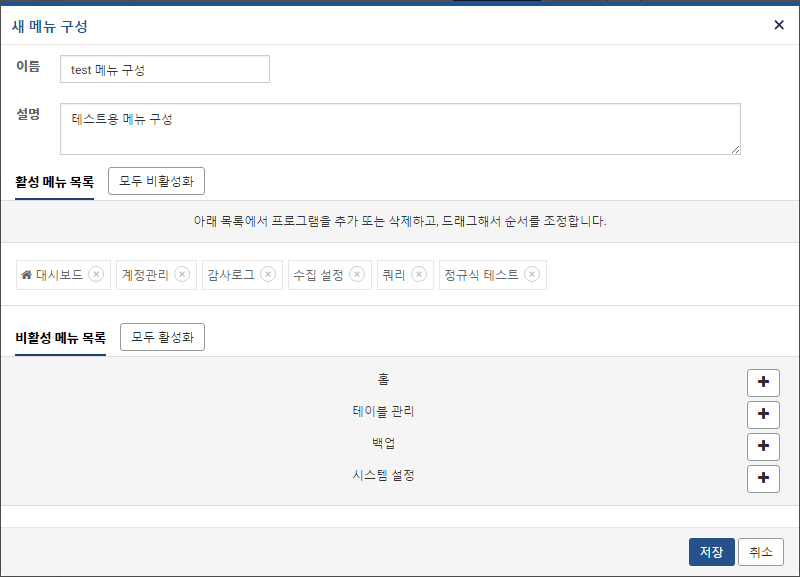 프로그램 프로파일 편집프로그램 프로파일 메인 화면에서 프로그램 프로파일 목록에 있는 편집 버튼을 클릭해 해당 프로파일을 수정할 수 있습니다.단계 1편집할 프로그램 프로파일의 편집 버튼을 누릅니다.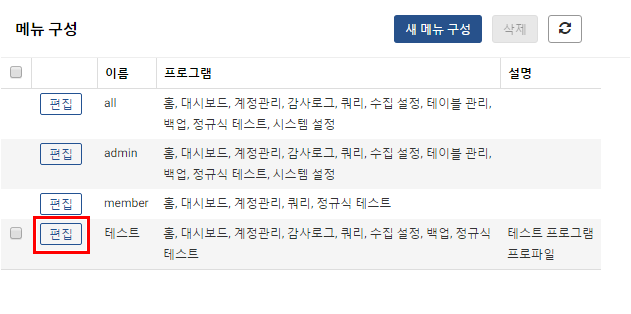 단계 2프로그램 프로파일을 수정하고 저장 버튼을 눌러 편집 작업을 완료합니다.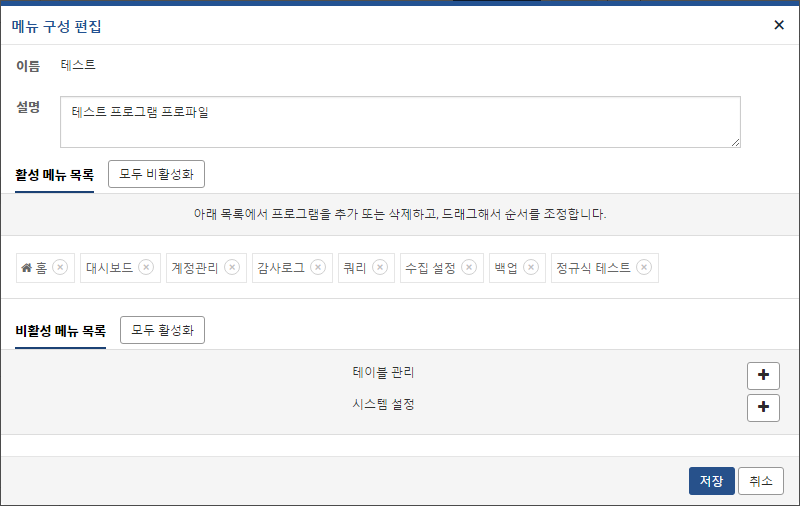 프로그램 프로파일 삭제단계 1삭제할 프로그램 프로파일들을 선택한 후 삭제 메뉴를 누릅니다.all, admin, member 프로파일은 삭제할 수 없습니다.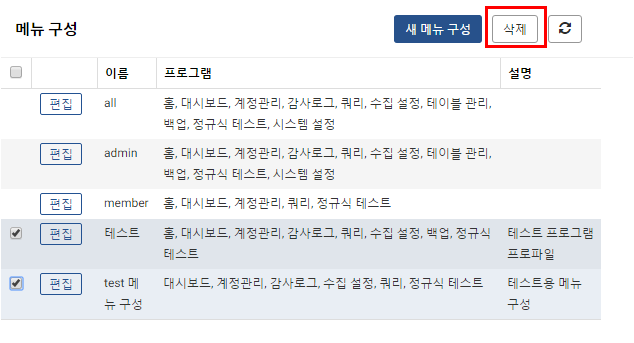 단계 2삭제 메뉴를 눌러 삭제 작업을 완료합니다.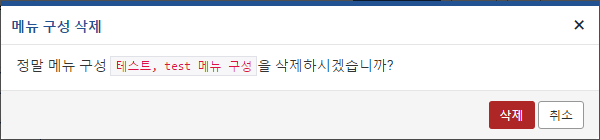 웹 서버 설정로그프레소 웹 서버에 접속할 수 있는 대상을 설정할 수 있습니다. 모든 IP를 허용하거나 특정 IP만 허용하도록 옵션을 설정할 수 있습니다.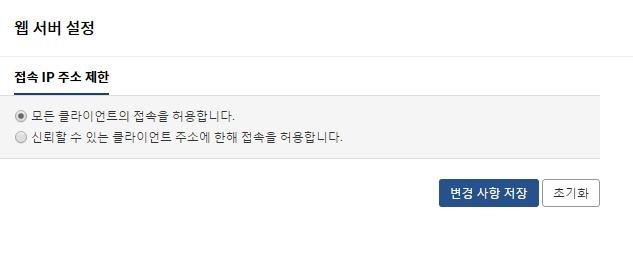 특정 IP만 로그프레소 웹서버에 접속하게 하려면 "신뢰할 수 있는 클라이언트 주소에 한해 접속을 허용합니다."를 선택한 후 허용할 IP 목록을 입력한 후 변경 사항 저장 버튼을 누르면 됩니다.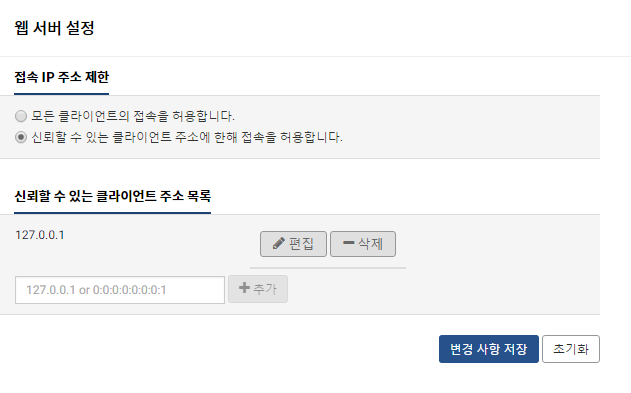 포트 관리SYSLOG 수집기와 SNMP 트랩 수집기에서 수집을 진행할 포트를 지정합니다.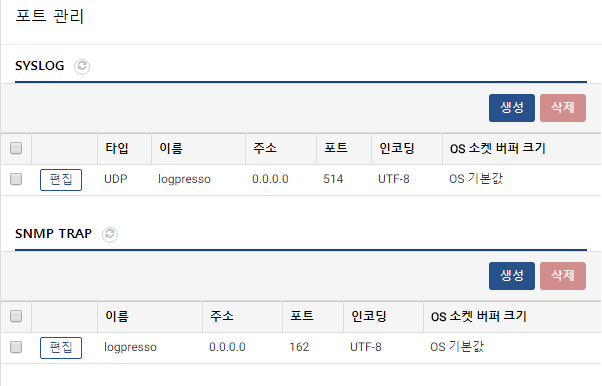 SYSLOG 포트 관리SYSLOG 포트 생성단계 1포트 메뉴에서 생성 버튼을 클릭합니다.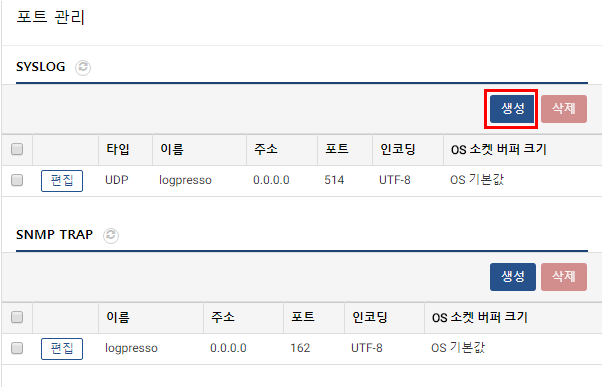 단계 2SYSLOG 서버 설정을 입력하고 생성 버튼을 클릭합니다.타입: SYSLOG 유형을 선택합니다. "UDP" 또는 "TCP"로 설정합니다.이름: SYSLOG 서버의 이름을 입력합니다.주소: SYSLOG 서버 주소를 입력합니다.포트: SYSLOG 포트 번호를 입력합니다.OS 소켓 버퍼 크기: OS 소켓 버퍼 크기를 입력합니다. 미설정시 "OS기본값"으로 설정됩니다.인코딩: 인코딩을 선택합니다. "UTF-8", "EUC-KR" 또는 "직접입력"이 가능합니다.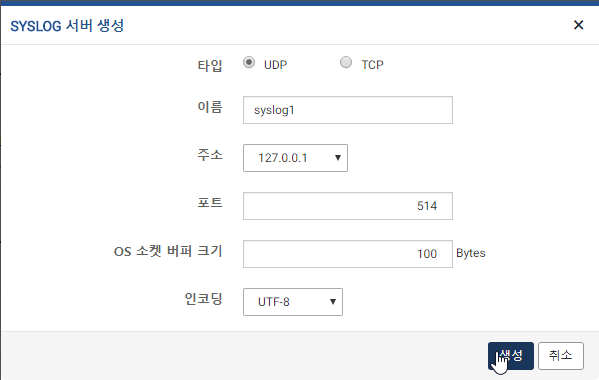 SYSLOG 포트 수정단계 1수정할 SYSLOG 포트 이름 옆에 있는 편집 버튼을 클릭합니다.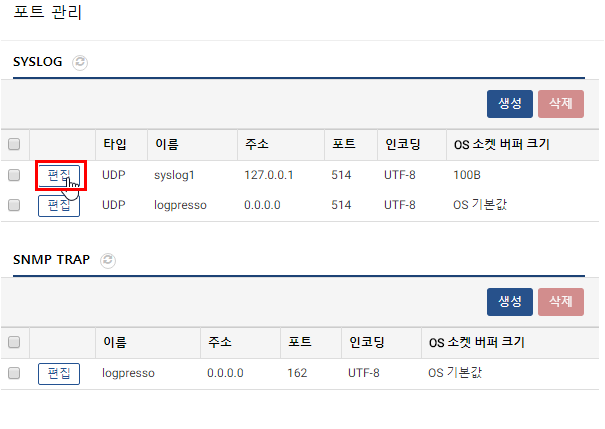 단계 2수정 사항을 입력하고 수정 버튼을 눌러 수정 작업을 마무리합니다.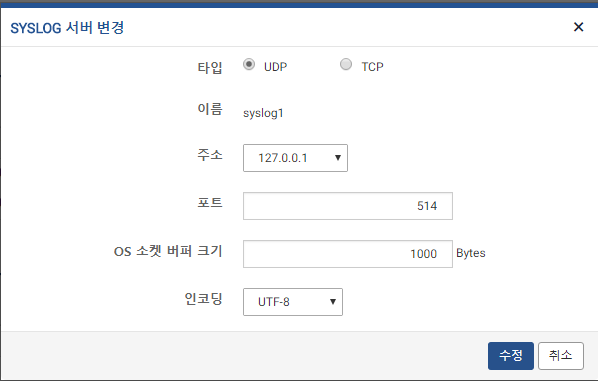 SYSLOG 포트 삭제단계 1포트 관리 메뉴에서 삭제할 SYSLOG 포트를 선택합니다.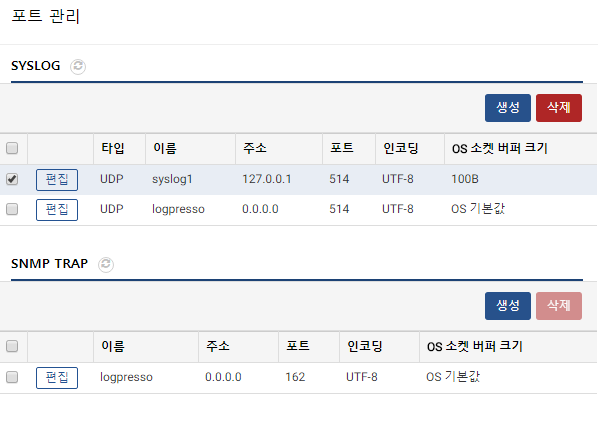 단계 2삭제 버튼을 클릭합니다.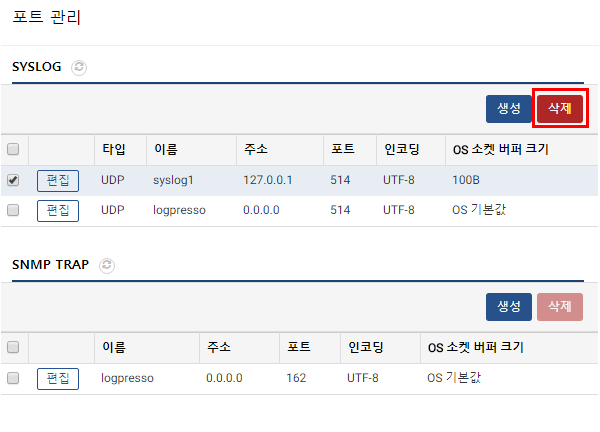 단계 3확인 창에서 삭제 버튼을 클릭해서 SYSLOG 포트 삭제를 완료합니다.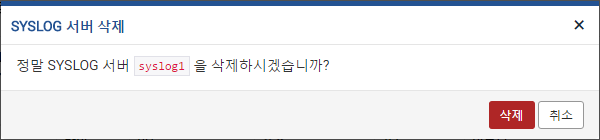 SNMP TRAP 포트 관리SNMP TRAP 포트 생성단계 1SNMP TRAP 포트 메뉴에서 생성 버튼을 클릭합니다.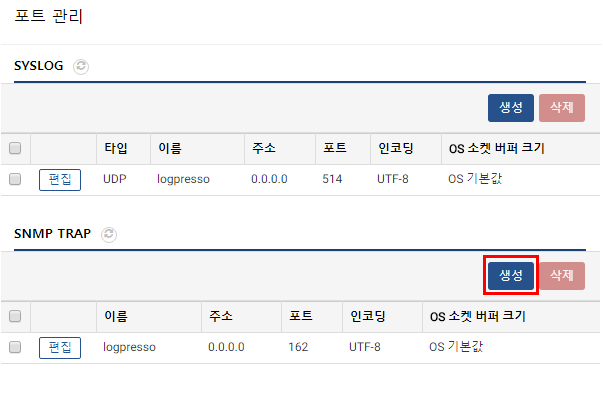 단계 2SNMP TRAP 서버 설정을 입력하고 생성 버튼을 클릭합니다.이름: SNMP TRAP의 이름을 입력합니다.주소: SNMP TRAP 서버 주소를 입력합니다.포트: SNMP TRAP 포트 번호를 입력합니다.인코딩: 인코딩을 선택합니다. "UTF-8", "EUC-KR" 또는 "직접입력"이 가능합니다.OS 소켓 버퍼 크기: OS 소켓 버퍼 크기를 입력합니다. 미설정시 "OS기본값"으로 설정됩니다.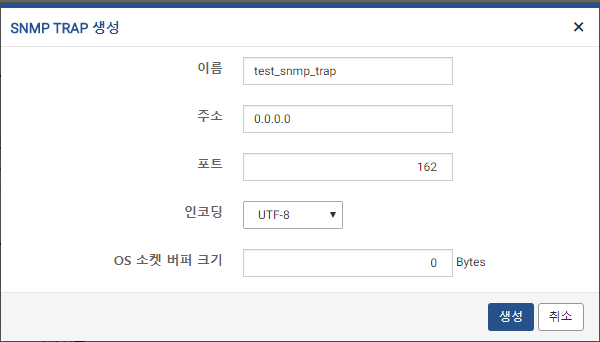 SNMP TRAP 포트 수정단계 1수정할 SNMP TRAP 포트 이름 옆에 있는 편집 버튼을 클릭합니다.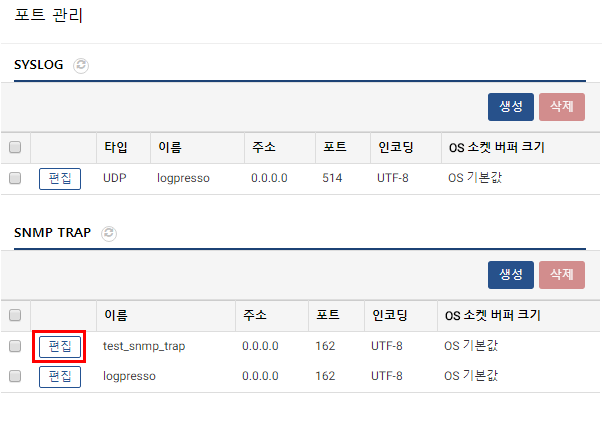 단계 2수정 사항을 입력하고 수정 버튼을 눌러 수정 작업을 마무리합니다.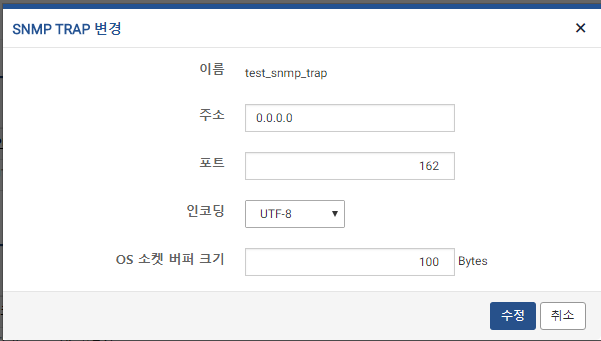 SNMP TRAP 포트 삭제단계 1포트 관리 메뉴에서 삭제할 SNMP TRAP 포트를 선택합니다.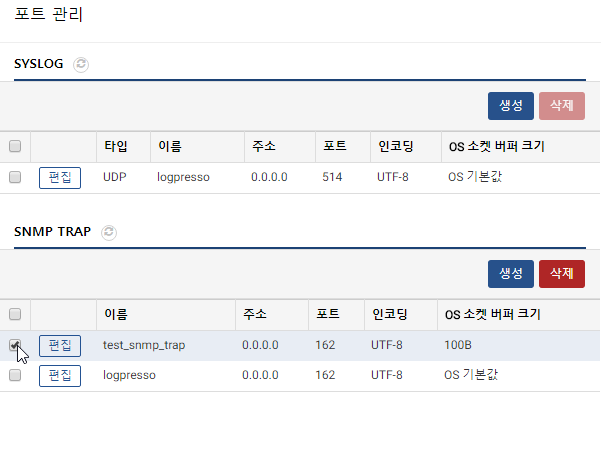 단계 2삭제 버튼을 클릭합니다.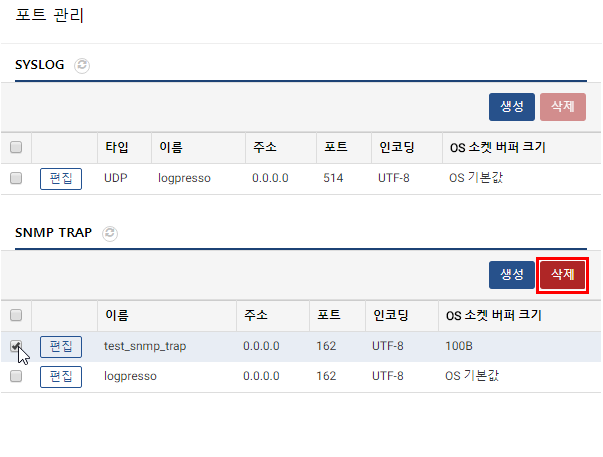 단계 3확인 창에서 삭제 버튼을 클릭해서 SNMP TRAP 포트 삭제를 완료합니다.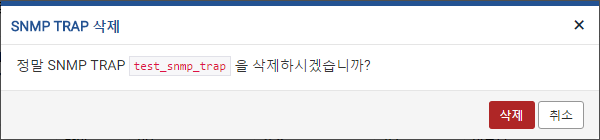 사용자정의 로고로그프레소 웹서버에서 사용할 로고 이미지 및 웹페이지 제목을 설정할 수 있습니다.원하는 제목이나 이미지를 설정한 후 저장 버튼을 누르면 다음 로그인 시 변경 사항이 반영됩니다. 초기화 버튼을 클릭하면 기본 로그프레소 문구 혹은 이미지로 변경됩니다.웹페이지 제목: 웹 브라우저에서 로그프레소 웹 서버에 접속했을 때 보여지는 제목즐겨찾기 아이콘: 웹 브라우저에서 로그프레소 웹 서버에 접속했을 때 보여지는 favicon 이미지로그인 이미지: 로그프레소 웹 서버 로그인 화면에 보이는 이미지잠금화면 이미지: 로그프레소 웹 서버를 잠금 상태로 변경했을 때 보이는 이미지메뉴 이미지: 로그프레소 웹UI 좌측 상단에 보이는 로고 이미지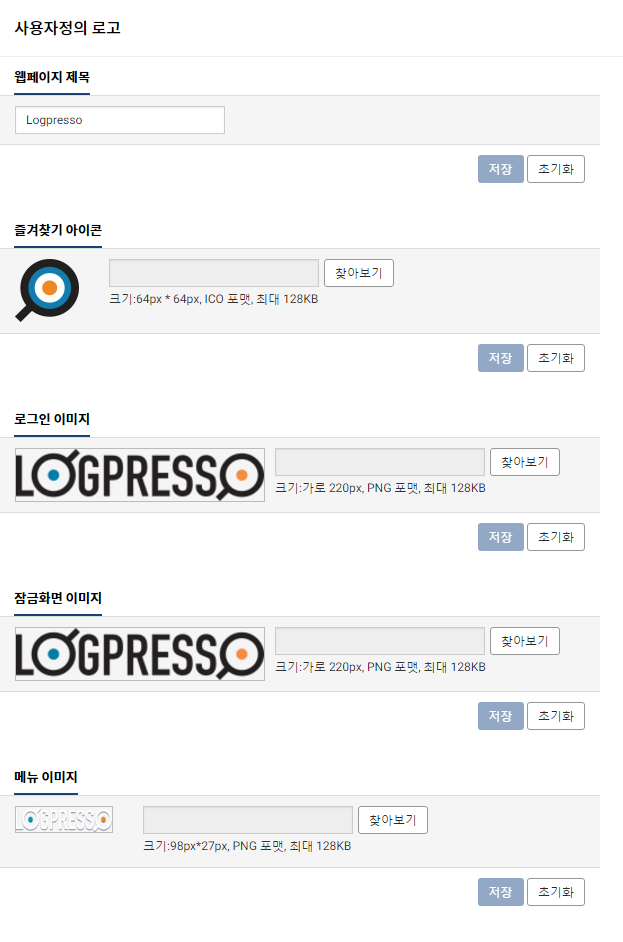 웹페이지 제목로그프레소 웹서버에 접속했을 때 브라우저에 표시할 제목을 설정합니다.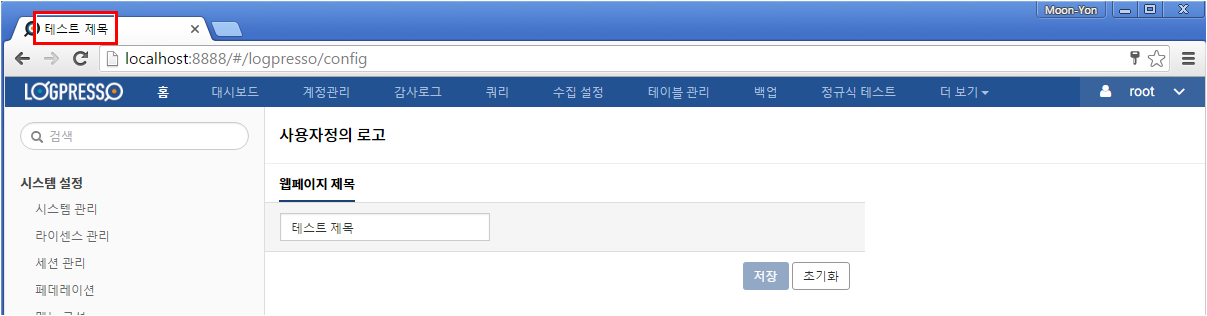 즐겨찾기 아이콘로그프레소 웹서버 접속 시 및 즐겨찾기 등록시 표시할 즐겨찾기 아이콘 이미지를 설정합니다.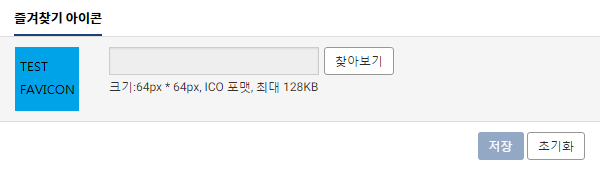 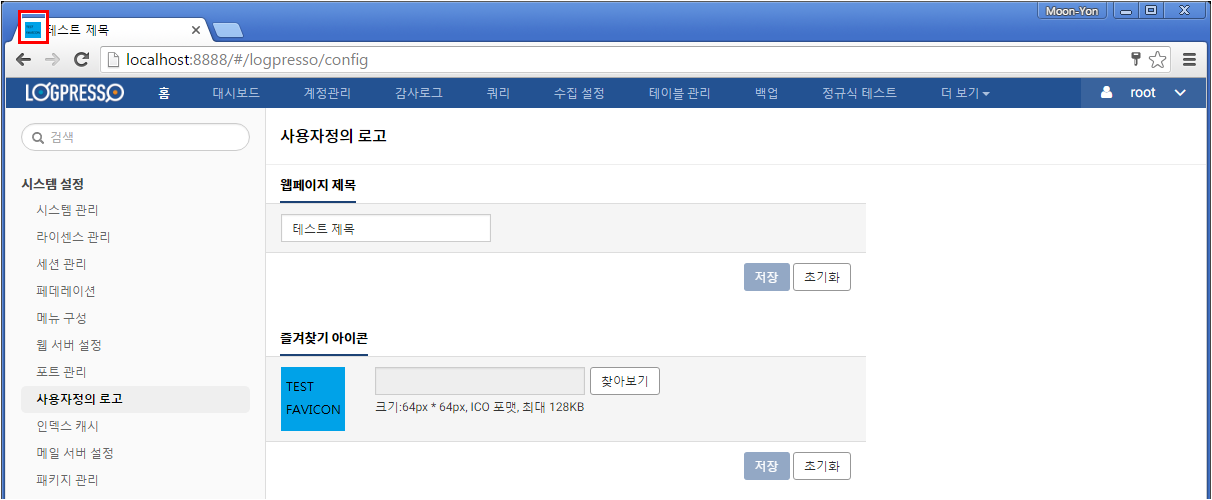 로그인 이미지로그프레소 웹UI 로그인 화면에 표시할 이미지를 설정합니다.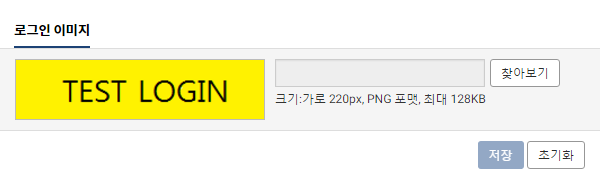 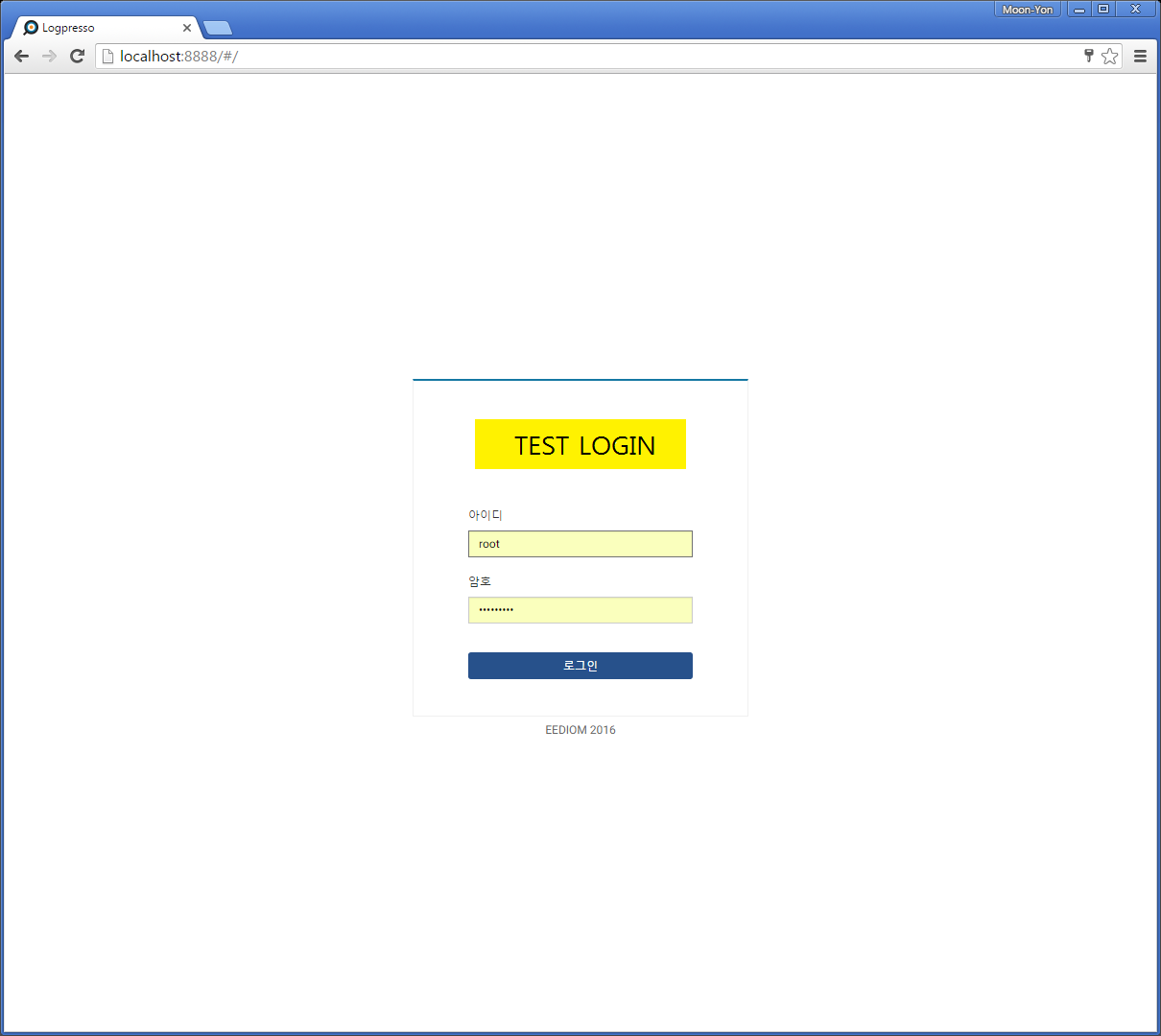 잠금화면 이미지로그프레소 웹UI가 잠금 상태일 때 암호 입력창에 표시할 이미지를 설정합니다.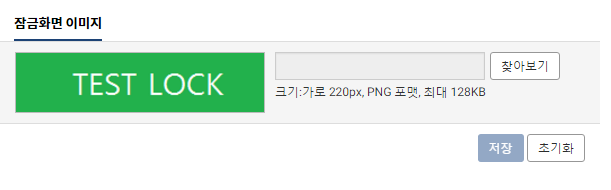 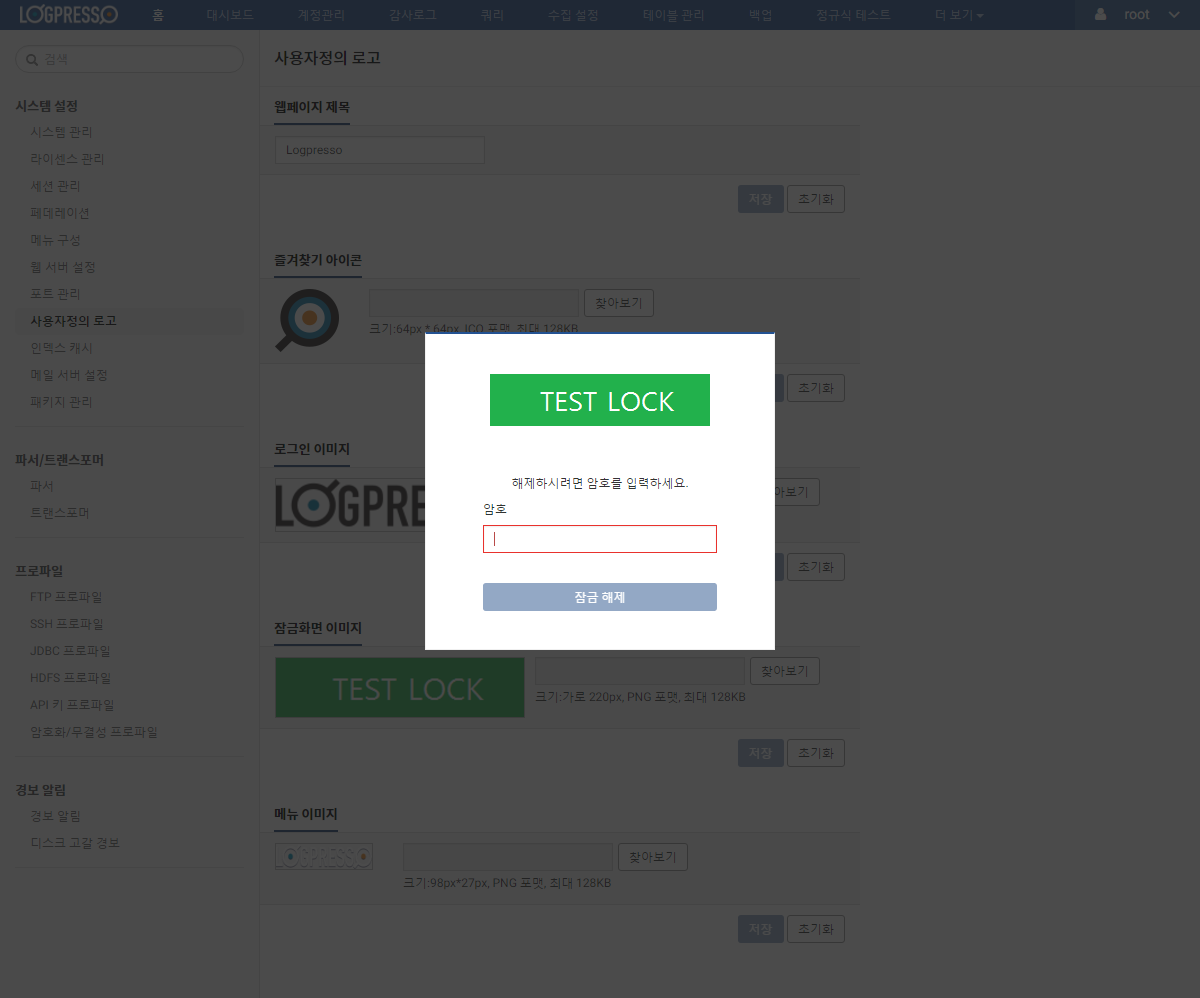 메뉴 이미지로그프레소 웹UI 상단 메뉴에 표시할 로고 이미지를 설정합니다.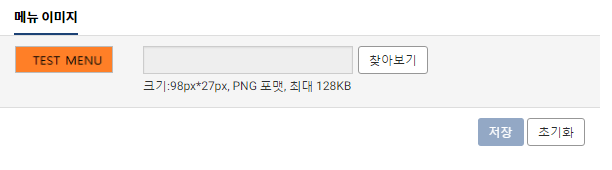 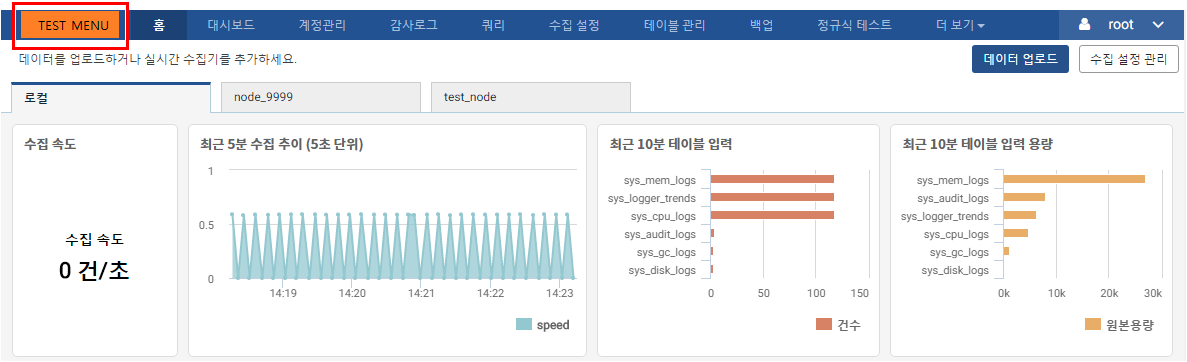 인덱스 캐시검색 성능을 극대화하려면 캐시를 설정해야 합니다. 모든 캐시는 기본값으로 100MB가 지정되어 있습니다. 캐시는 다이렉트 버퍼를 사용하므로 JVM 실행 시 반드시 전체 캐시 용량보다 크게 최대 다이렉트 버퍼(MaxDirectMemorySize) 크기를 설정해야 합니다. 즉 JVM 파라메터인 MaxDirectMemorySize의 값에 설정한 크기보다 인덱스 캐시 항목을 모두 더한 값이 작게 설정되어야 합니다.메뉴는 "시스템 설정"의 "인덱스 캐시 설정" 메뉴를 선택하여 사용합니다.인덱스 캐시 설정 메뉴는 아래의 항목으로 확인 및 관리됩니다.타입: 캐시 타입 이름을 표시최대용량: 할당된 용량 표시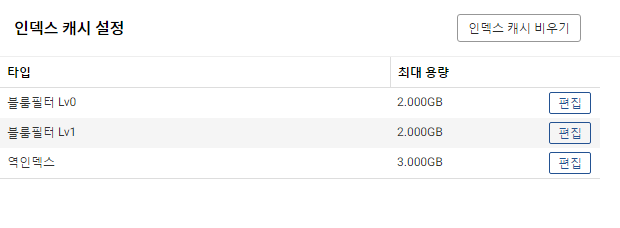 인덱스 캐시 최대용량 변경인덱스 캐시 타입별로 용량을 적용하기 위해서 편집 버튼을 눌러 "최대용량" 항목의 용량을 입력합니다. 기본 단위는 GB이며 MB를 적용할 경우 용량을 0.1(100MB)의 형식으로 입력합니다. 설정에 필요한 최대용량을 입력합니다.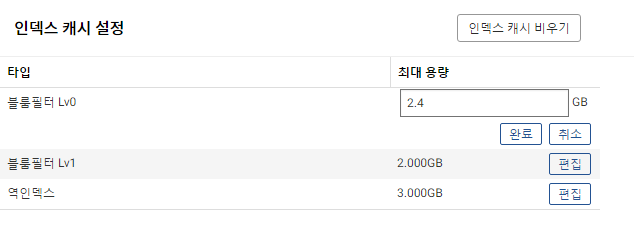 인덱스 캐시 비우기현재 캐시된 모든 항목을 버릴 수 있습니다. 캐시를 비울 경우 현재까지 캐시되어 쌓여있는 내용이 모두 초기화됩니다. 캐시 항목별로 적용된 최대용량이 변경되는 것이 아닌 최대용량의 공간 내에서 사용된 캐시가 초기화되는 것입니다.단계 1인덱스 캐시 비우기 버튼을 클릭합니다.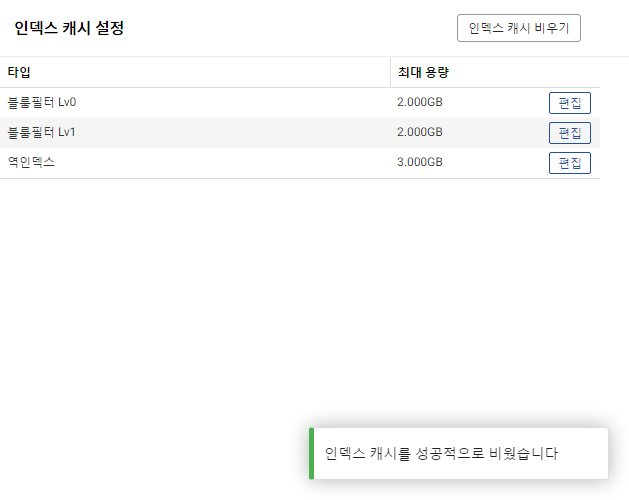 메일 서버 설정로그프레소 경보 알림 메일을 전송할 메일 서버를 설정합니다.주소: SMTP 서버 주소를 입력합니다.SMTP 포트: SMTP 서버 포트를 입력합니다.보내는 메일: 메일을 보낼 메일 주소를 입력합니다.사용자: 사용자를 입력합니다.암호: 사용자 암호를 입력합니다.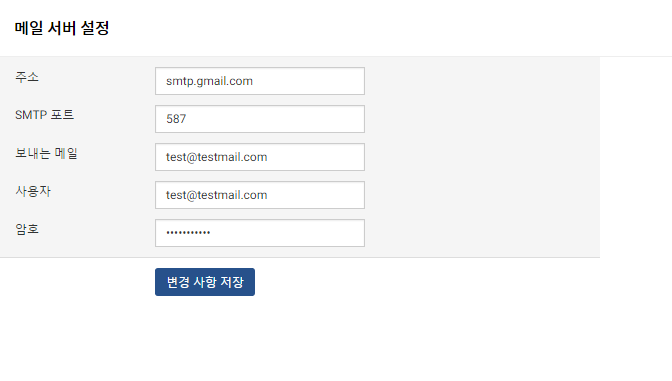 패키지 관리로그프레소 서버 및 센트리 설치 패키지를 관리합니다. 패키지 버전을 올리거나 내릴 때, 혹은 신규 패키지를 설치할 때 사용합니다.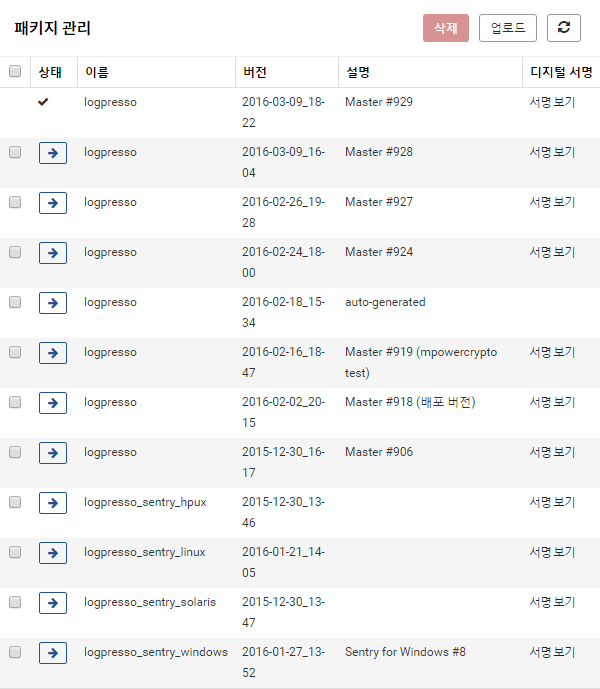 패키지 업로드로그프레소 서버 혹은 센트리 패키지 파일을 업로드 합니다. 패키지 파일이 업로드 되어 있어야 패키지 설치 및 전환 작업이 가능해집니다.단계 1패키지 관리 메뉴에서 업로드 버튼을 클릭합니다.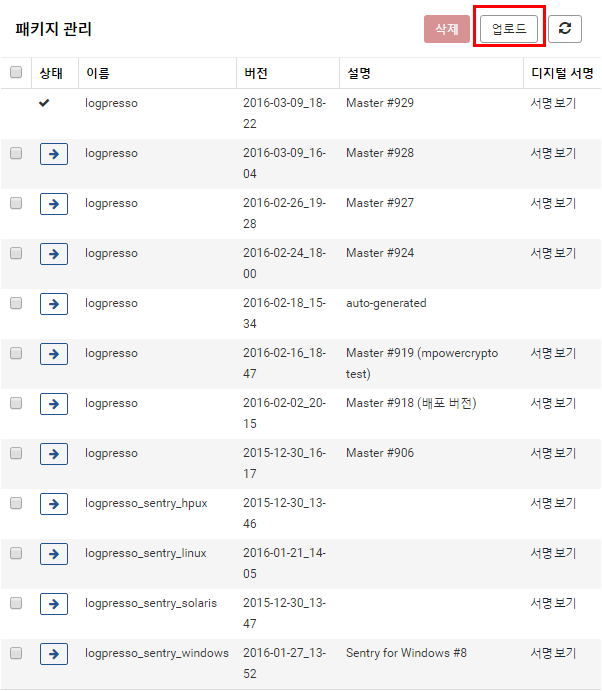 단계 2업로드 할 패키지 파일을 선택하고 디지털 서명과 설명을 입력한 후 설치 버튼을 클릭하여 설치를 진행합니다.패키지 파일 선택: 로컬 파일시스템에서 업로드할 패키지 파일을 선택합니다. 파일 이름은 이름-버전.zip 형태로 되어야 합니다. 파일 이름에서 하이픈(-)문자를 기준으로 이름과 버전을 나누며 확장자는 .zip이어야 합니다.디지털 서명: 업로드 할 패키지 파일의 디지털 서명을 입력합니다. 이디엄 포털의 "패키지" 탭에서 원하는 패키지의 디지털 서명을 조회할 수 있습니다.설명: 패키지 파일을 식별하기 위한 설명을 입력합니다.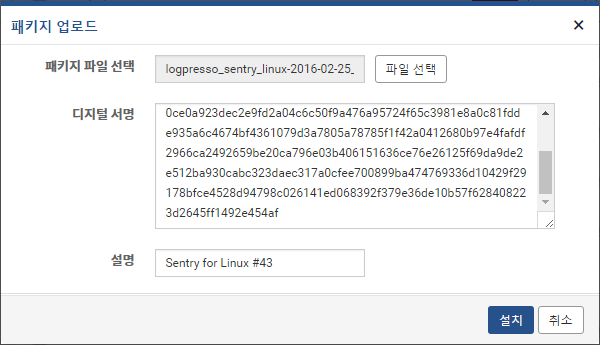 단계 3패키지 업로드를 진행합니다. 업로드 완료 시 패키지 업로드 창이 사라지며 해당 패키지가 목록에 나타납니다.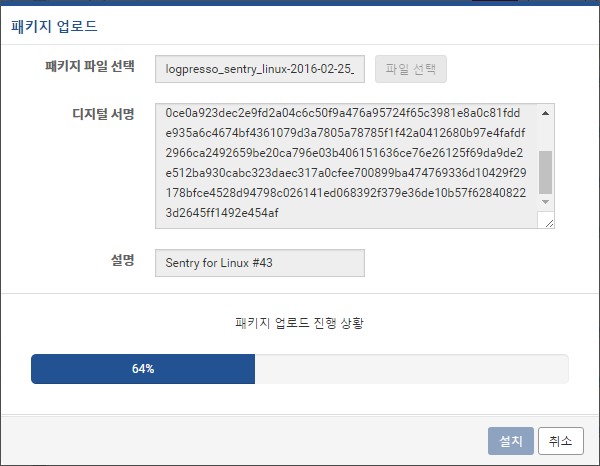 패키지 전환로그프레소 패키지 전환 시 araqne-core-x.x.x-package.jar 파일은 변경되지 않으며 cache 번들만 교체됩니다. araqne-core 파일도 교체하실 경우 기존처럼 logpresso.sh 스크립트(리눅스 등)나 레지스트리(윈도우)를 수정해야 합니다.단계 1전환할 패키지 앞에 있는 전환 버튼(화살표 모양)을 클릭합니다.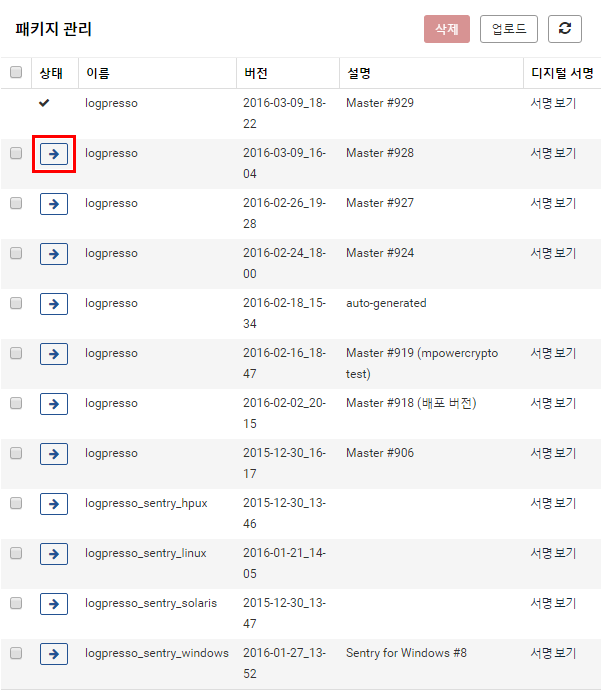 단계 2패키지 전환 확인 창에서 전환 버튼을 클릭합니다.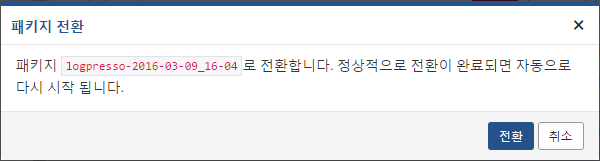 단계 3패키지 전환을 시작합니다. 전환 도중 로그프레소가 재시작됩니다.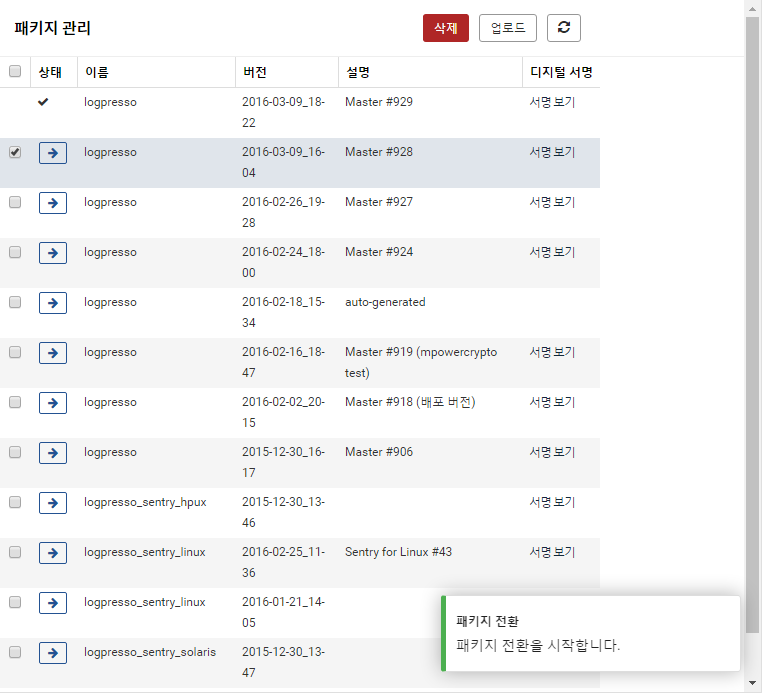 단계 4패키지 전환이 완료됐습니다. 패키지 관리 화면을 보면 전환을 선택한 패키지가 적용되어 있음을 볼 수 있습니다. 현재 적용된 패키지는 상태 항목에 체크 표시가 있습니다.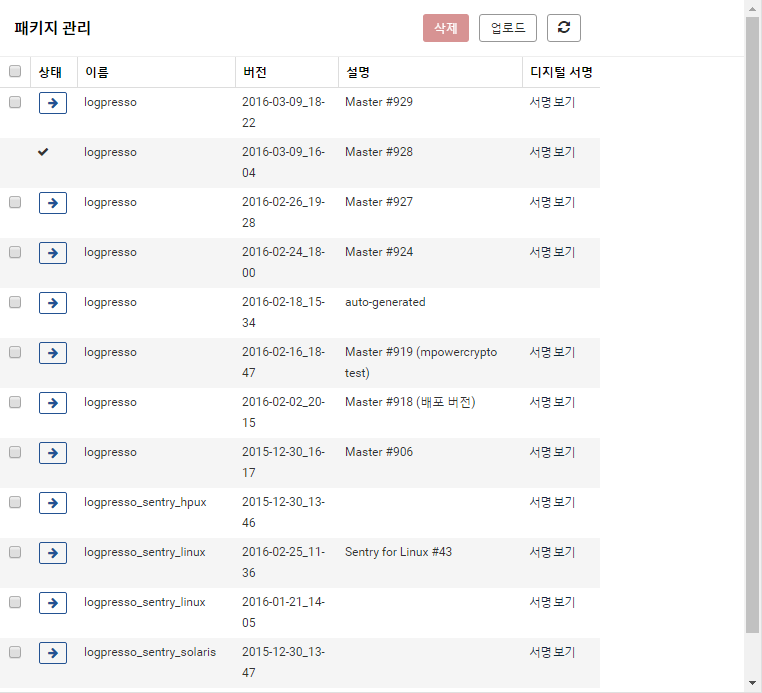 패키지 삭제단계 1삭제할 패키지를 선택합니다. 현재 적용된 패키지는 선택할 수 없습니다.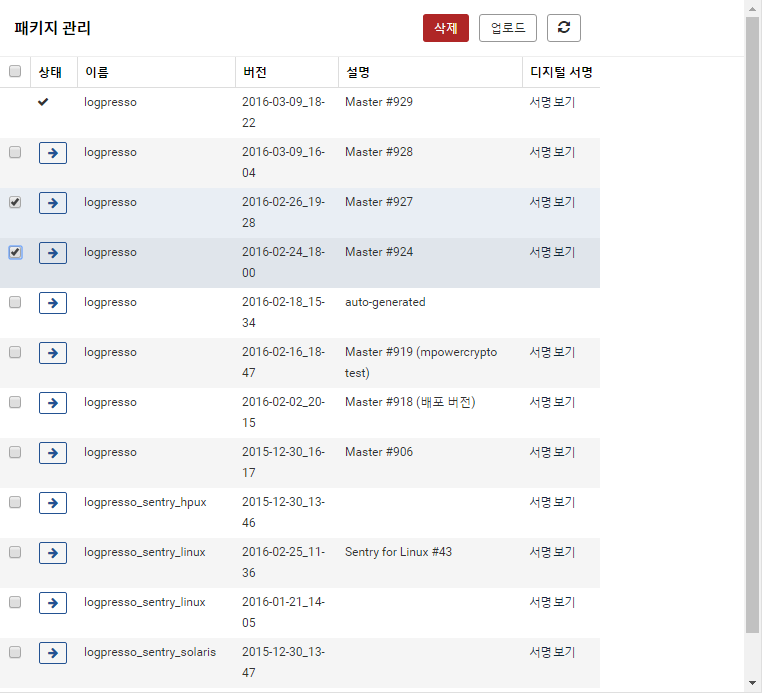 단계 2삭제 버튼을 클릭합니다.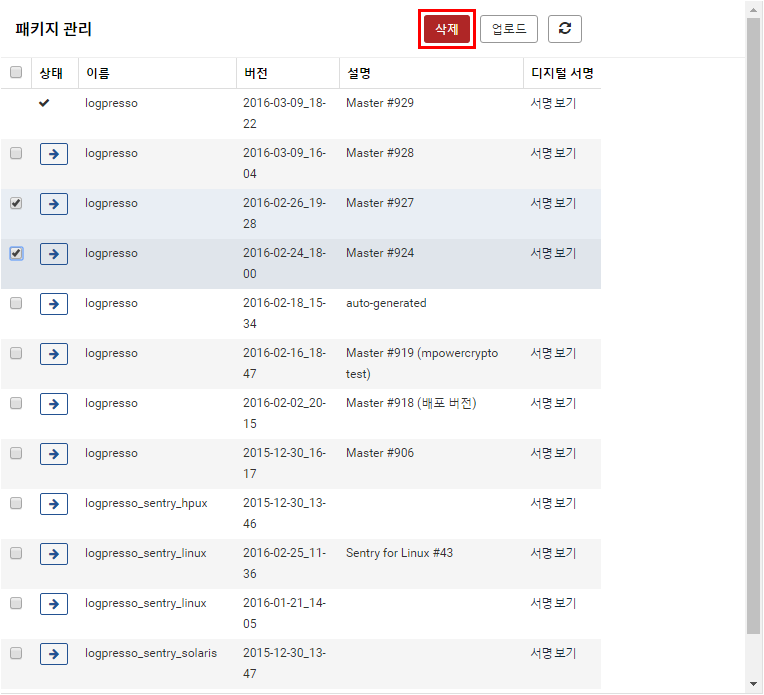 단계 3패키지 삭제 확인 창에서 삭제 버튼을 클릭합니다.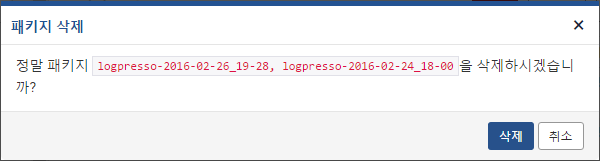 단계 4패키지 삭제를 완료했습니다.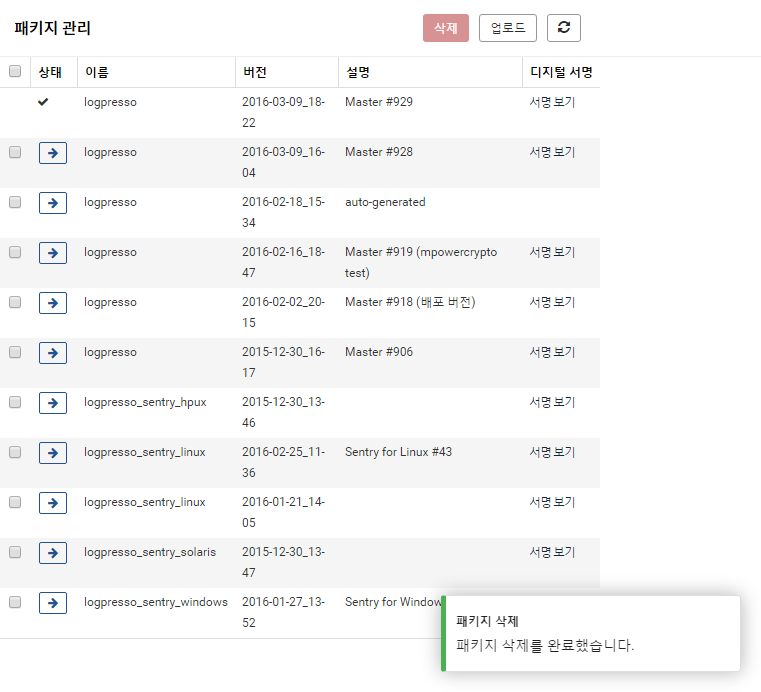 파서/트랜스포머파서파서는 테이블에 저장되어 있는 데이터를 쿼리 문자열로 추출할 때 사용됩니다. 쿼리 문자열로 추출할 때 적용되므로 원본 로그에 영향을 주지 않습니다..파서는 로그DB 저장 테이블의 로그를 쿼리할 경우 필드를 구분하여 매칭 시키는데 사용되며 프로그램으로 코딩되어 번들에 내장되어 있거나 사용자가 쿼리 혹은 정규표현식을 사용하여 생성할 수 있습니다.파서 관리는 메인 메뉴의 "시스템 설정"에서 "파서" 메뉴를 선택하여 사용합니다. 파서설정 메뉴는 아래의 항목으로 확인 및 관리됩니다.이름: 등록된 파서의 대표 이름파서유형: 등록된 파서의 유형 표시파서설정: 파서 유형별 설정 내용 표시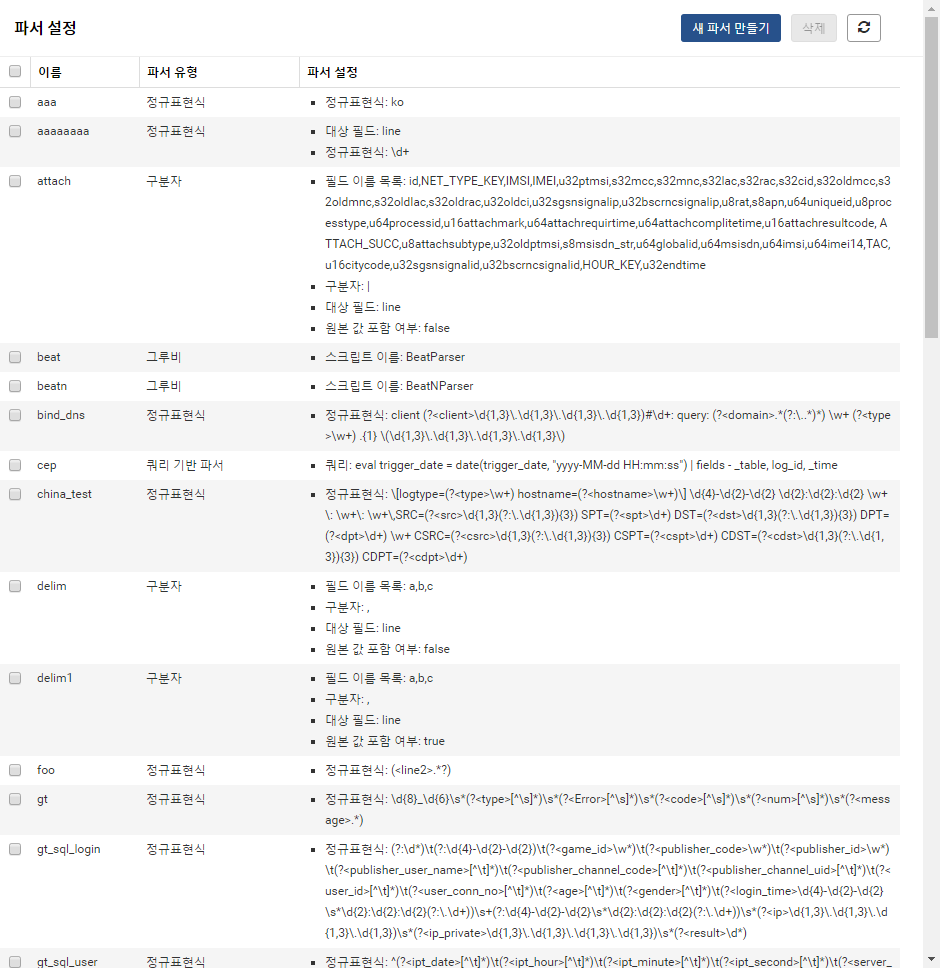 파서 유형범용CEF 파서CEF (Common Event Format) 형식의 로그를 파싱합니다. 아크사이트 등 ESM이나 SIEM 시스템과 연동에 사용되는 규격으로 별도로 설정할 매개변수 항목은 없습니다.CSV 파서CSV 형식으로 구분된 각 토큰에 대하여 설정된 필드 이름들을 순서대로 적용하여 파싱합니다.탭문자 사용 여부: 구분자로 탭문자를 사용할 지 결정합니다. true 혹은 false를 입력합니다.큰 따옴표 사용 여부: 특수문자를 구분하기 위한 이스케이프 문자를 큰 따옴표로 사용합니다. true 혹은 false를 입력합니다.필드 이름 목록: 파싱된 결과 필들드 이름들을 입력합니다.대상 필드: 파싱할 대상 필드 이름을 입력합니다.원본 값 포함 여부: CSV로 파싱된 결과 외에 원본 필드 값도 포함할 지 여부를 설정합니다. true 혹은 false를 입력합니다.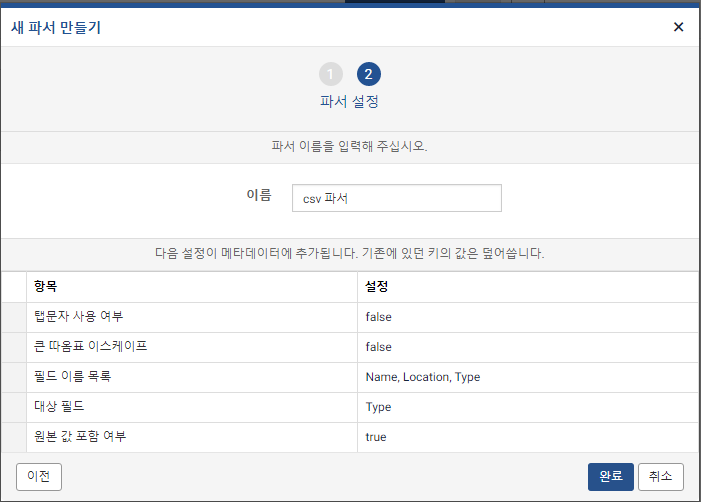 JSON 파서JSON 형식의 문자열을 파싱합니다.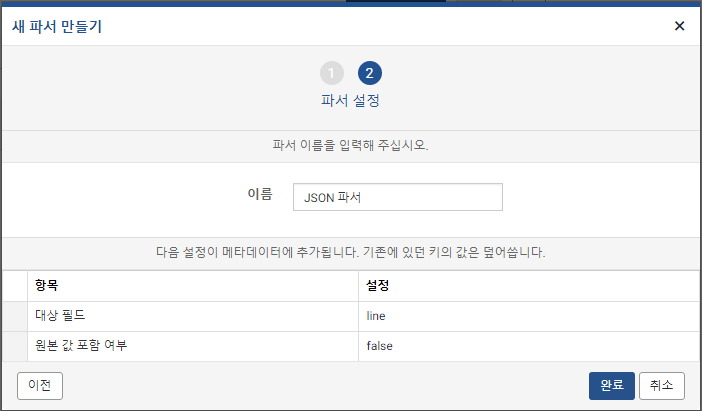 WELF 포맷 파서WELF 파서는 WELF (WebTrends Enhanced Log Format) 형식의 데이터를 파싱합니다. 별도의 설정 매개변수는 없으며 키/값 쌍의 나열을 파싱할 수 있습니다.고정 길이 필드 파서설정된 필드 이름들에 대하여 입력한 고정길이로 로그를 파싱합니다.필드 이름 목록: 쉼표로 구분 된 필드 이름 목록을 입력합니다.필드 길이 목록: 필드 별 길이를 입력합니다.대상 필드: 파싱할 대상 필드 이름을 입력합니다.원본 값 포함 여부: 구분자로 파싱된 결과 외에 원본 필드 값도 포함할 지 여부를 설정합니다. true 혹은 false를 입력합니다.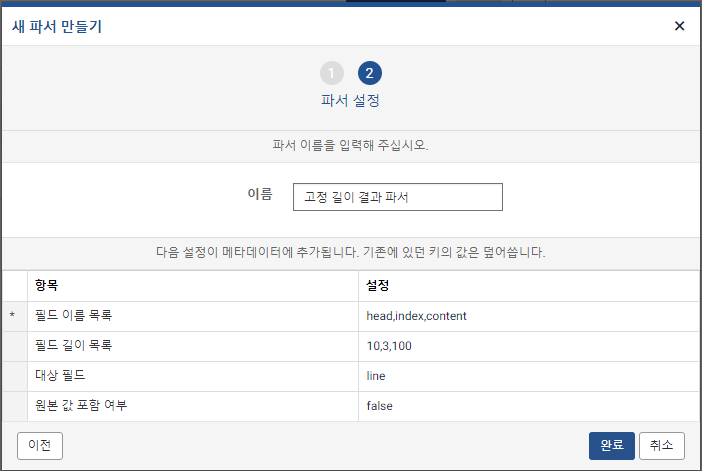 구분자 파서구분자로 구분된 각 토큰에 대하여 설정된 필드 이름들을 순서대로 적용하여 파싱합니다.구분자: 하나의 아스키 구분자 혹은 4자리 유니코드 이스케이프 시퀀스를 입력합니다. (예: 0x0d)필드 이름 목록: 쉼표로 구분 된 필드 이름 목록을 입력합니다.대상 필드: 구분자로 파싱할 대상 필드 이름을 입력합니다.원본 값 포함 여부: 구분자로 파싱된 결과 외에 원본 필드 값도 포함할 지 여부를 설정합니다. true 혹은 false를 입력합니다.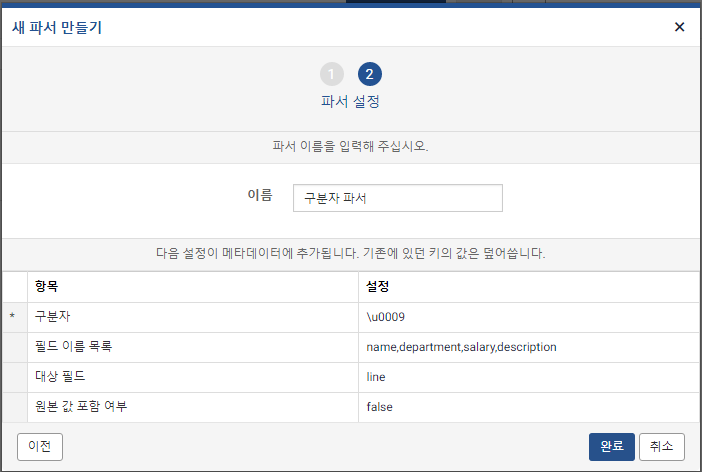 정규표현식 파서정규표현식을 이용하여 로그를 파싱합니다.정규 표현식: 파서로 사용할 정규 표현식을 입력합니다.대상필드: 파서를 적용할 필드명을 입력합니다.원본필드포함: 원본필드를 표현할지 true, false로 입력합니다.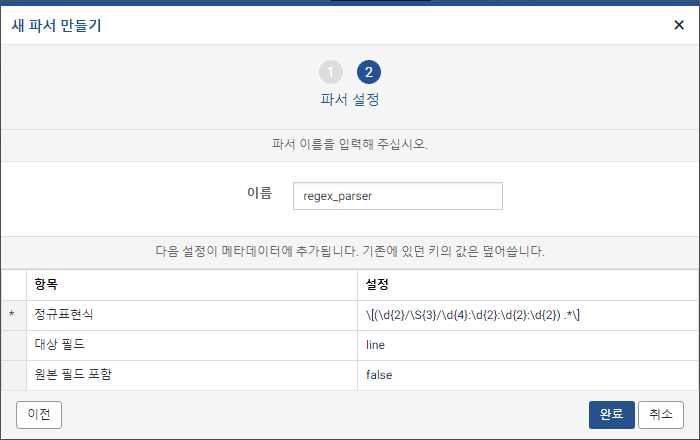 쿼리 기반 파서쿼리를 이용하여 파싱을 수행합니다. 쿼리 문법을 그대로 사용할 수 있으므로 다른 파서에 비해 상대적으로 복잡하고 정교한 파싱을 수행할 수 있습니다.쿼리: 로그 파싱에 사용할 쿼리문을 입력합니다. 쿼리 문자열, 입력 로그와 쿼리 결과가 일대일로 매핑되는 쿼리 커맨드를 파이프로 연결한 쿼리를 설정할 수 있습니다.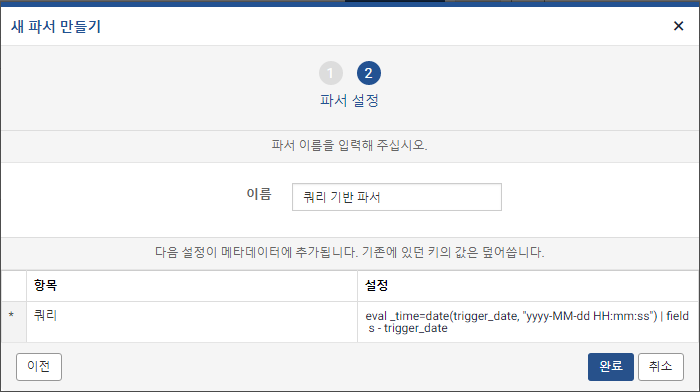 태그 파서지정된 태그를 추가하여 파싱합니다.태그 목록: 쉼표로 구분된 키=값 형태의 태그 목록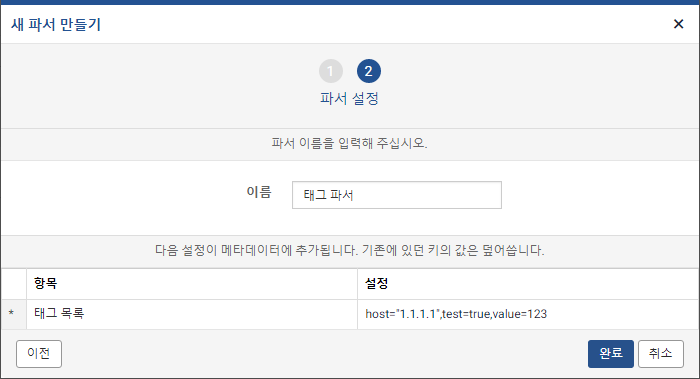 파서 선택기표현식 조건과 일치하는 첫번째 파서를 선택하여 파싱을 수행합니다.조건: 파서를 선택할 조건 쿼리를 입력합니다. 여러 조건을 만족할 경우 가장 첫 번째 조건에 해당하는 파서를 선택합니다.반환값: 조건을 만족할 경우 사용할 파서 값을 입력합니다.여러 조건을 입력할 경우 + 버튼을 클릭하여 새 조건을 생성합니다.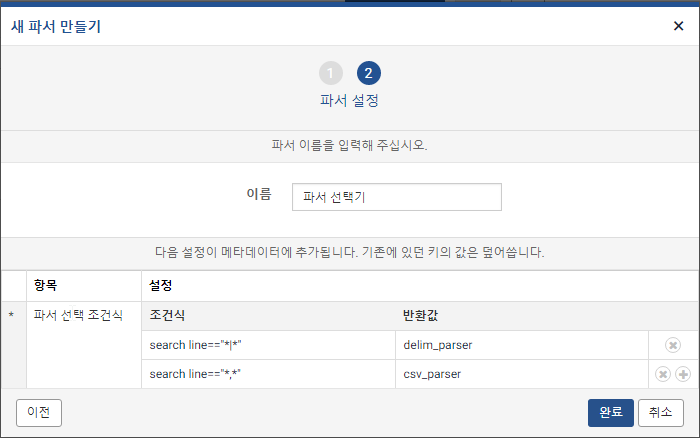 파서 체인여러개 파서를 조합하여 만든 체인을 이용하여 파싱합니다.파서 이름 목록: 쉼표로 구분된 파서 이름 목록을 입력합니다. 입력한 순서대로 파서가 동작합니다.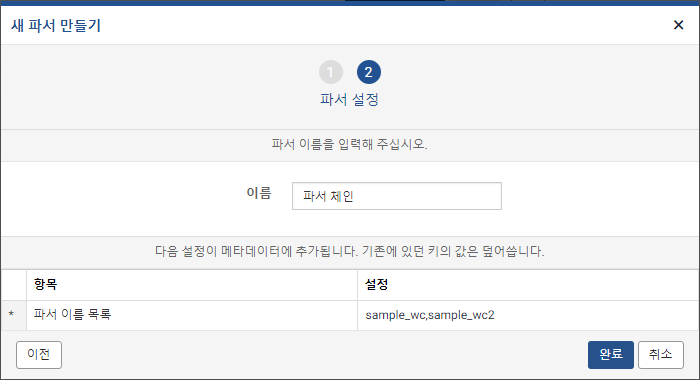 필드 이름 변경 파서필드 이름을 변경합니다.필드 이름 변환 목록: 쉼표로 구분되는 원본필드=변경필드 형식의 이름 목록을 입력합니다.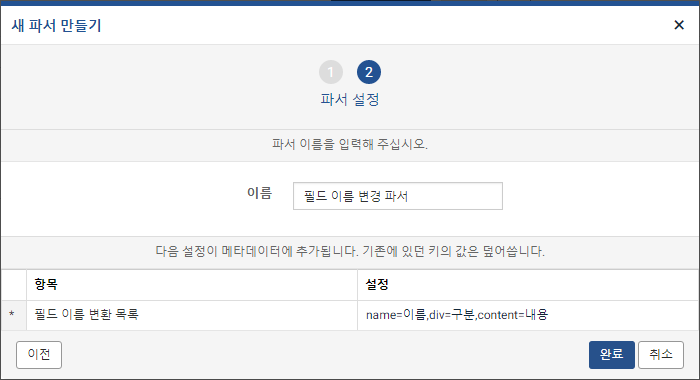 SNMP와플 TRAP 파서펜타시큐리티의 와플 로그를 파싱합니다. 별도로 설정할 항목은 없습니다.지니안 NAC 스위트 파서지니네트웍스의 지니안 NAC 로그를 파싱합니다. 별도로 설정할 항목은 없습니다.파이어파워 파서시스코의 파이어파워 로그를 파싱합니다. 별도로 설정할 항목은 없습니다.스크립트그루비 파서그루비(Groovy)언어로 작성된 스크립트를 파싱합니다.스크립트 이름: .groovy 확장자를 제외한 스크립트 파일 이름을 입력합니다.스크립트 파일은 araqne-logdb-groovy\parser_scripts 경로에 위치해야 합니다.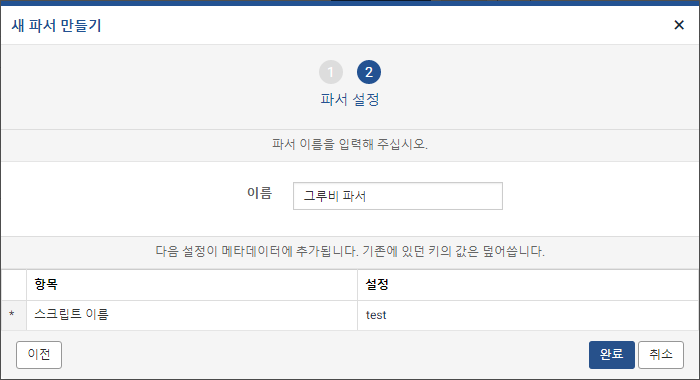 자바스크립트 파서자바(Javascript) 언어로 작성된 스크립트를 파싱합니다.스크립트 이름: .js 확장자를 제외한 스크립트 파일 이름을 입력합니다.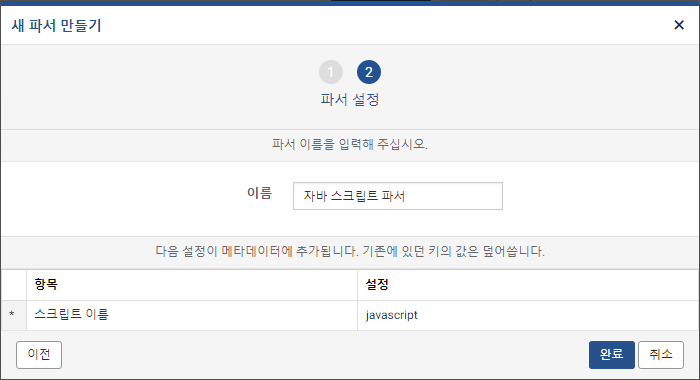 시스로그내장된 각 회사의 제품 기준에 따른 시스로그를 파싱합니다.파일OpenSSH 파서OpenSSH 로그 파일을 파싱합니다. 별도로 설정할 항목은 없습니다.넷스케일러 MPX 파서시트릭스 넷스케일러 MPX 로그 파일을 파싱합니다. 별도로 설정할 항목은 없습니다.아파치 웹 로그 파서아파치 웹 로그 포맷 지시자의 조합을 이용한 아파치 웹 로그 파싱을 지원합니다.LogFormat 옵션 설정: 아파치 웹 서버의 설정 파일에서 LogFormat 지시어로 설정된 로그 형식을 입력합니다.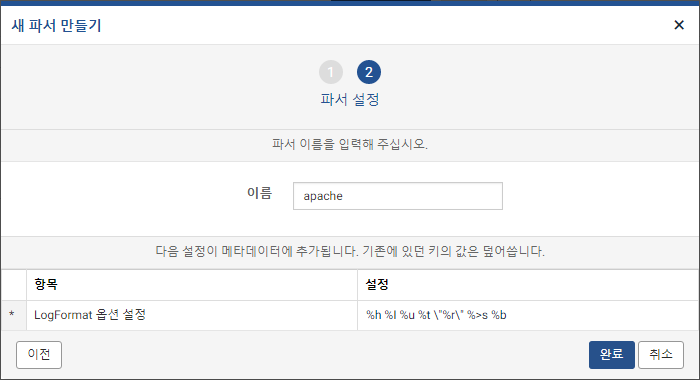 이워커 파서수산아이앤티 eWalker 로그 파일을 파싱합니다. 별도로 설정할 항목은 없습니다.코어브리지 파서지온공작소 코어브리지 로그 파일을 파싱합니다. 별도로 설정할 항목은 없습니다.기타파이어아이 CMS 파서파이어아이 CMS 로그 파일을 파싱합니다. 별도로 설정할 항목은 없습니다.파이어아이 MPS 파서파이어아이 MPS 로그 파일을 파싱합니다. 별도로 설정할 항목은 없습니다.파서 생성새로운 신규 파서를 생성하기 위하여 "파서 설정" 메뉴에서 새 파서 만들기 버튼을 클릭합니다.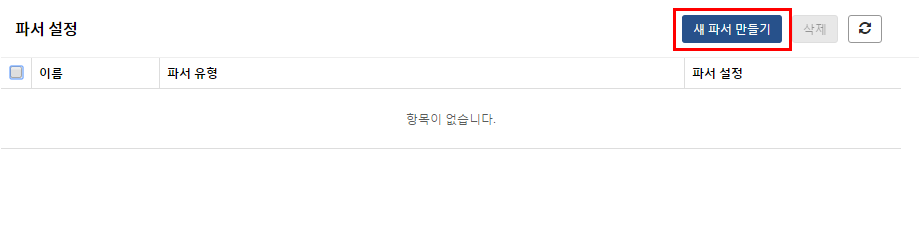 파서 이름: 영어, 숫자, _ 로 구성되어야 하며 동일한 이름을 사용할 수 없습니다.파서 선택: 선택 항목에 따라서 입력을 요구하는 내용은 다릅니다.정규표현식 파서 생성단계 1파서 이름 및 적용할 파서를 선택합니다.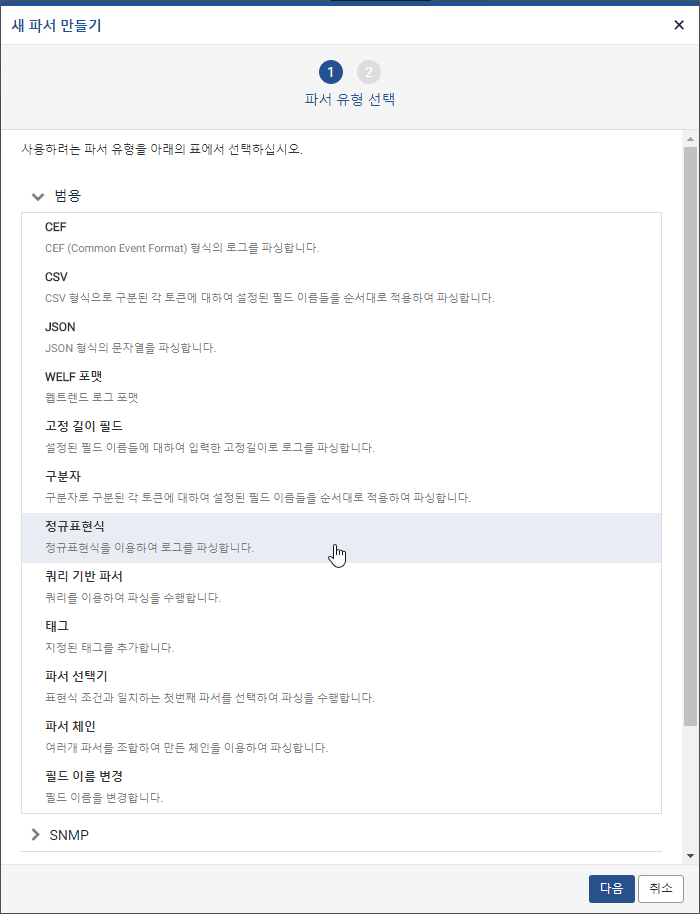 단계 2파서설정 메뉴에서 입력값을 설정 한 후 완료 버튼을 클릭합니다.정규 표현식: 파서로 사용할 정규 표현식을 입력합니다.대상필드: 파서를 적용할 필드명을 입력합니다.원본필드포함: 원본필드를 표현할지 true, false로 입력합니다.단계 3파서 생성이 정상적으로 완료되었는지 확인합니다.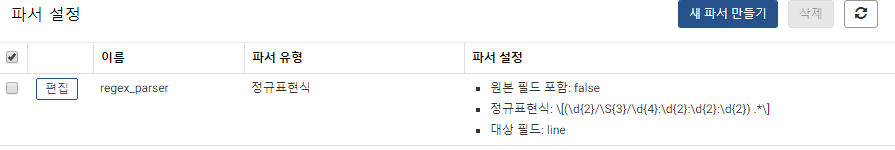 내장된 로그파서를 사용한 파서 생성단계 1파서 이름 및 적용할 파서를 선택합니다.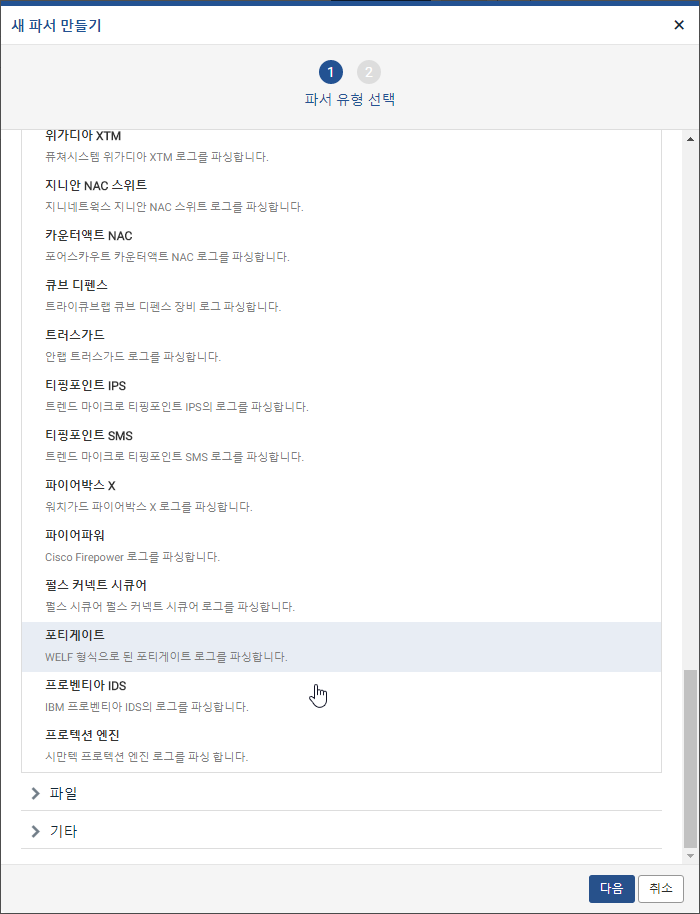 단계 2완료 버튼을 클릭합니다.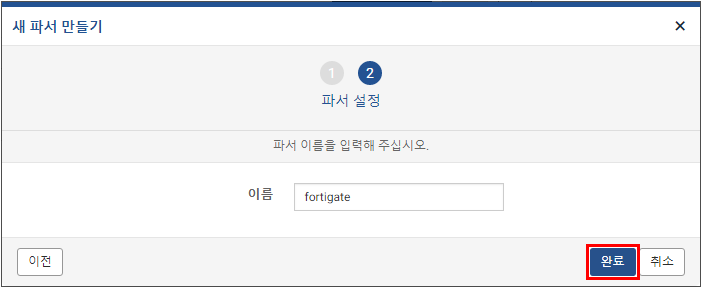 단계 3파서 생성이 완료됐습니다.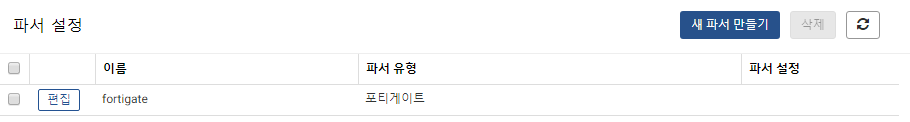 파서 삭제등록된 파서가 더이상 필요없을 경우 삭제 기능을 사용하여 등록된 파서를 삭제할 수 있습니다.단계 1삭제할 파서 목록을 선택 후 삭제 버튼을 클릭합니다.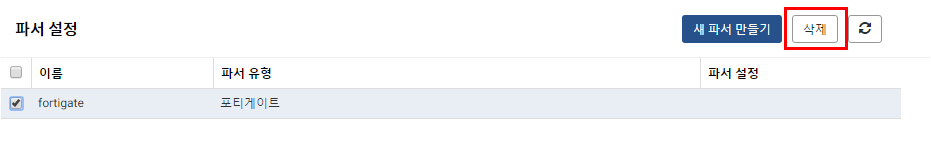 단계 2삭제 버튼을 클릭하여 등록된 파서를 삭제합니다.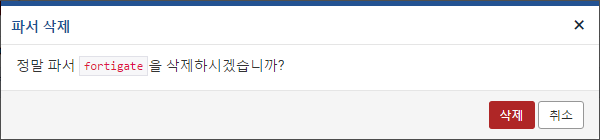 트랜스포머원본 로그에 추가적인 데이터를 태깅하거나 원본 로그에 특정한 변형을 가하고 싶은 경우에 트랜스포머를 사용할 수 있습니다.메뉴는 "시스템 설정"에서 트랜스포머" 메뉴를 선택하여 사용합니다.트랜스포머 설정 메뉴는 아래의 항목으로 확인 및 관리됩니다.이름: 등록된 트랜스포머의 대표 이름트랜스포머 유형: 등록된 트랜스포머의 유형 표시트랜스포머 설정: 트랜스포머 유형에 따른 입력값의 내용을 표시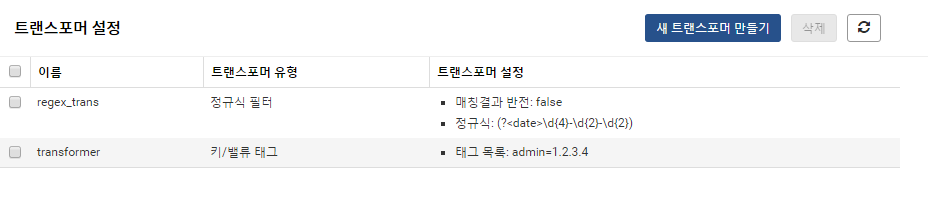 트랜스포머 생성단계 1새로운 트랜스포머를 생성하기 위하여 새 트랜스포머 만들기 버튼을 클릭합니다.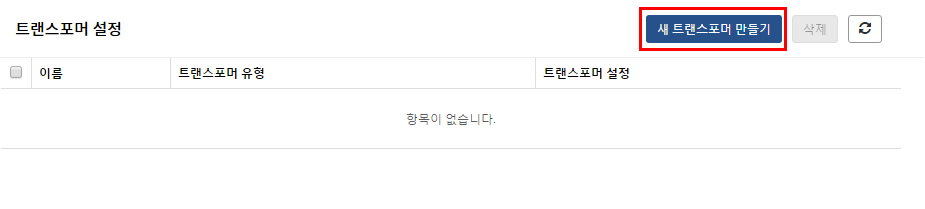 단계 2이름 및 트랜스포머 유형을 선택한 후 다음 버튼을 클릭합니다.트랜스포머 이름: 영어, 숫자, _로 구성되어야 합니다. 동일한 이름은 사용할 수 없습니다.트랜스포머 선택: 정규식 필터, 쿼리 기반 원본 가공, 키/밸류 태그 항목 중에서 선택합니다. 선택한 항목에 따라서 입력하는 내용이 다릅니다.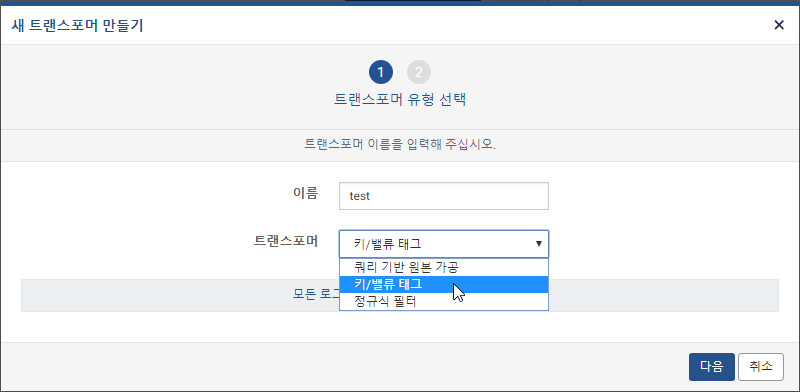 단계 3선택 유형에 따른 값을 입력합니다.(쿼리 기반 원본 가공) 쿼리: 입력 로그를 변환하여 출력하는데 사용할 쿼리를 설정합니다. 그룹 함수 사용은 허용되지 않습니다.(키/밸류 태그) 태그 목록: 쉼표로 구분되고 키=값 형태로 구성된 태그 목록을 입력합니다. 입력한 태그 목록이 원본 로그에 추가됩니다.(정규식 필터) 정규식: 로그를 필터링하는데 사용할 정규표현식을 입력합니다.(정규식 필터) 매칭결과 반전: 정규표현식과 매칭되는 로그를 받지 말지 혹은 받을 지 설정합니다. False일 경우 정규표현식 매칭되는 결과만 받고 true인 경우 매칭되지 않는 결과만 받습니다. 기본값은 false입니다.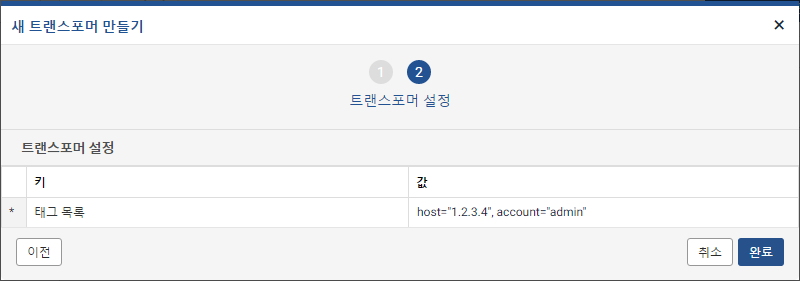 단계 4트랜스포머 생성 결과를 확인합니다.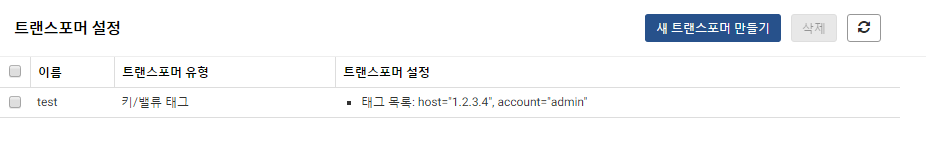 트랜스포머 삭제단계 1등록된 트랜스 포머 중에서 삭제할 이름을 선택한 후 삭제 버튼을 클릭합니다.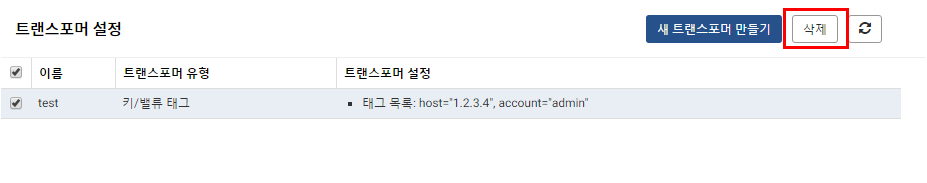 단계 2삭제 버튼을 클릭하여 삭제를 완료합니다.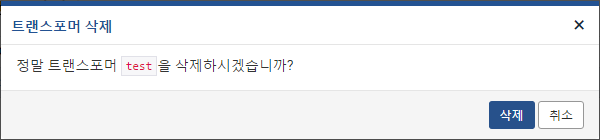 접속 프로파일엔터프라이즈 3.10.2009.0 버전부터 FTP/SSH/JDBC/HDFS/몽고DB 프로파일 메뉴가 접속 프로파일 메뉴로 통합되었습니다.접속 프로파일 메뉴에서 외부 데이터베이스나 FTP, SSH 등 서버 접속 정보를 이용하여 프로파일을 생성하고 쿼리나 수집기에서 해당 프로파일을 이용하여 외부 서버의 데이터를 조회 및 수집할 수 있습니다.접속 프로파일 목록에 대한 설명은 아래와 같습니다.이름 : 프로파일 이름 표시타입 : 프로파일 타입 표시설명 : 프로파일 설명 표시설정 : 프로파일 설정 표시계정 권한 : 프로파일을 공유한 계정 표시보한 그룹 권한 : 프로파일을 공유한 보안 그룹 표시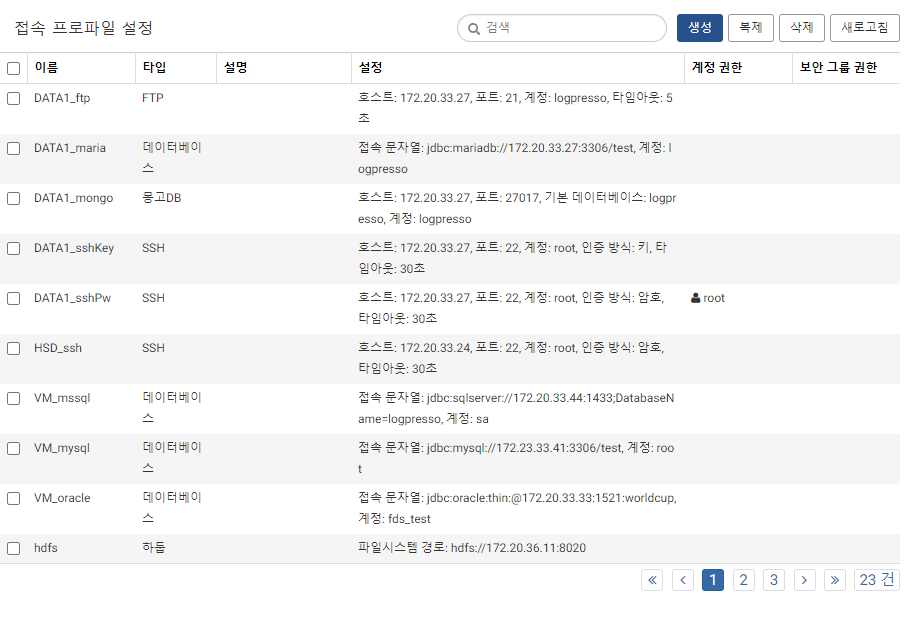 접속 프로파일 생성프로파일 목록에서 생성 버튼을 클릭하면 프로파일을 생성할 수 있습니다. 프로파일 생성 시, 기본 설정으로 프로파일 타입, 이름, 설명과 프로파일 타입별 세부 설정을 입력합니다. 프로파일을 공유하는 경우, 권한 항목에서 계정 권한 및 보안 그룹 권한에서 설정합니다.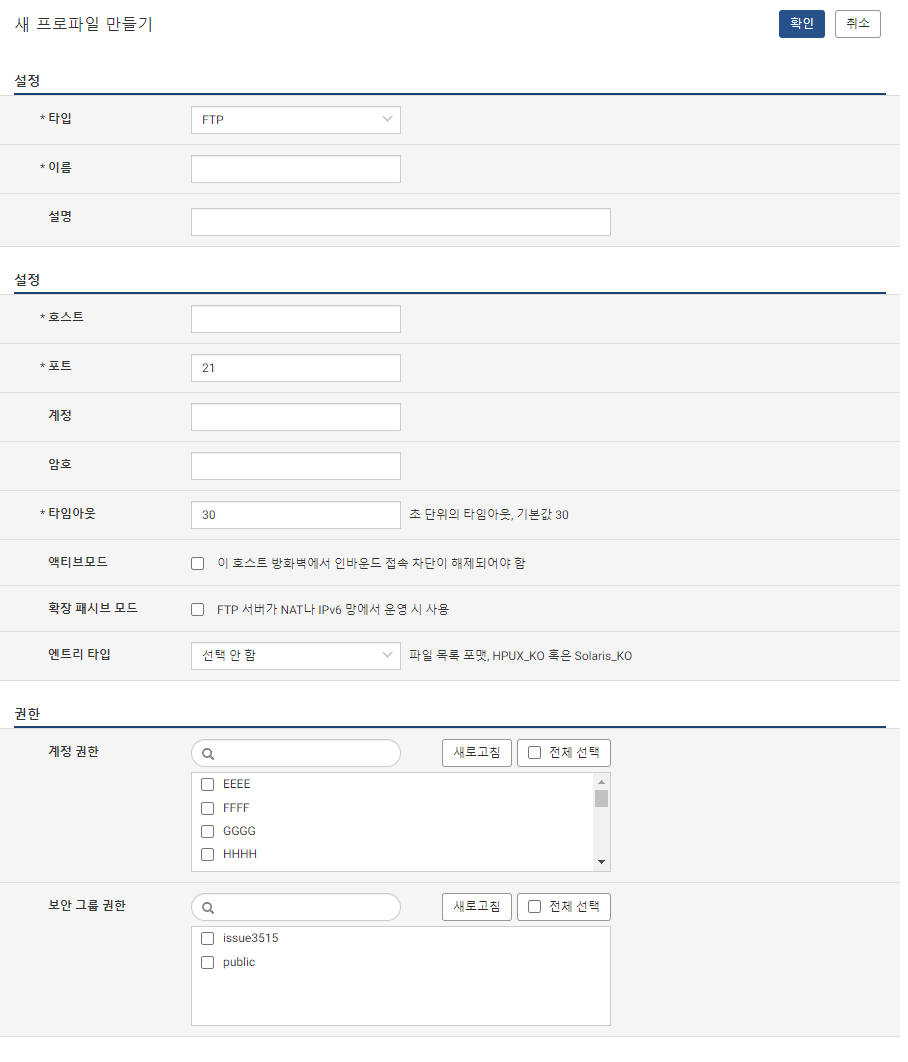 기본 설정타입프로파일 타입을 설정합니다. 데이터베이스, FTP, SSH 등이 있습니다.이름프로파일 이름을 입력합니다. 이름은 영어, 숫자, '_' 로 구성되어야 합니다.설명프로파일 설명을 입력합니다.세부 설정FTP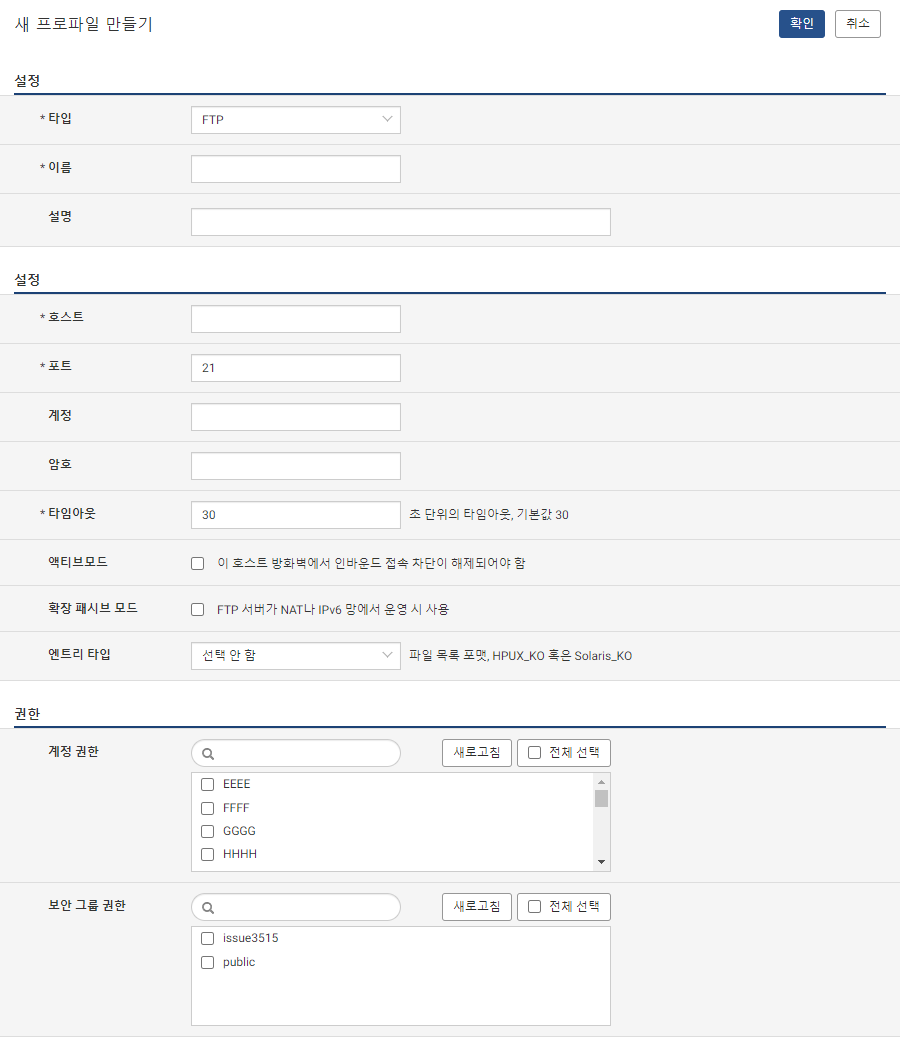 호스트FTP 서버 주소 혹은 호스트 이름을 입력합니다.포트FTP 서버 포트 번호를 입력합니다. 기본값은 21입니다.계정접속할 FTP 서버 계정 이름을 입력합니다. 익명 로그인의 경우 건너뜁니다.암호계정 암호를 입력합니다. 익명 로그인의 경우 건너뜁니다.타임아웃연결 대기시간을 입력합니다. 기본 값은 30초입니다. (단위:초)접속 방식클라이언트 측 방화벽이 없는 경우 액티브 모드를 체크합니다. IPv6 FTP에 접속할 경우 확장 패시브 모드를 체크합니다. 둘 다 체크하지 않으면 패시브 모드입니다.엔트리 타입FTP 서버의 OS 정보를 입력합니다. FTP 서버의 OS가 Solaris일 경우에는 Solaris 한글로 설정하고, HP의 경우 HP-UX 한글로 설정합니다. 그 외는 기본 값인 리눅스로 설정합니다.LDAP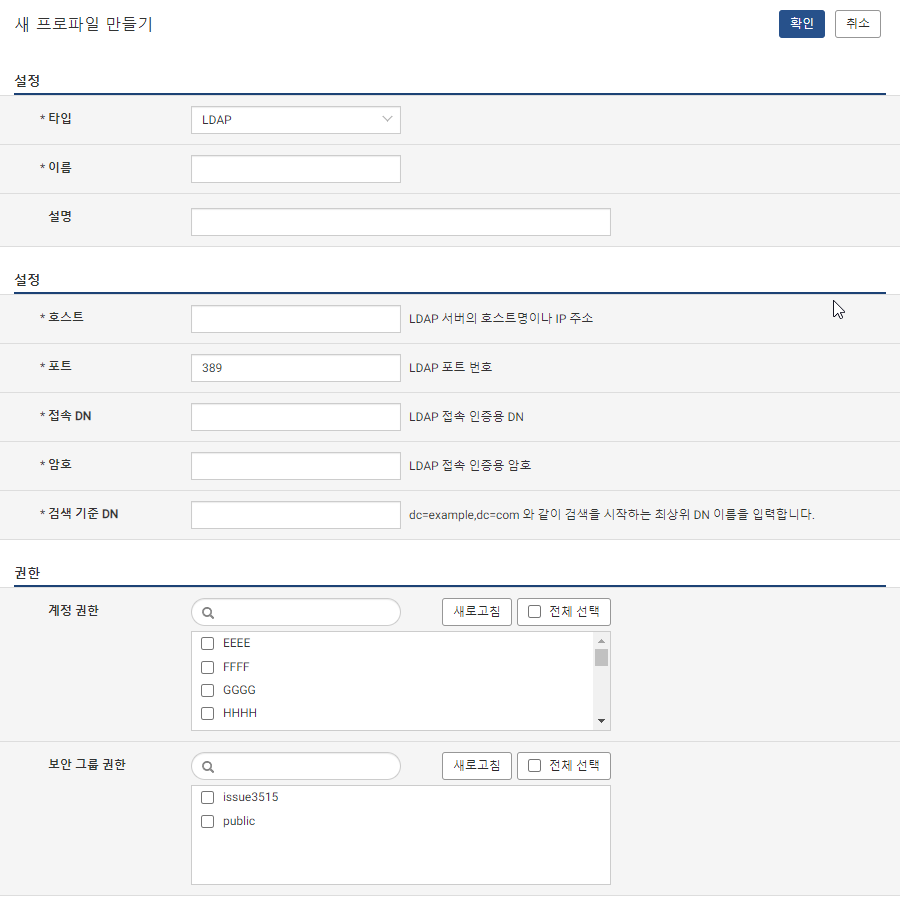 호스트LDAP 서버의 호스트명이나 IP 주소를 입력합니다.포트LDAP 포트 번호를 입력합니다. 기본값은 389 입니다.접속 DNLDAP 접속 인증용 DN을 입력합니다.암호LDAP 접속 인증용 암호를 입력합니다.검색 기준 DN검색을 시작하는 최상위 DN 이름을 입력합니다.SSH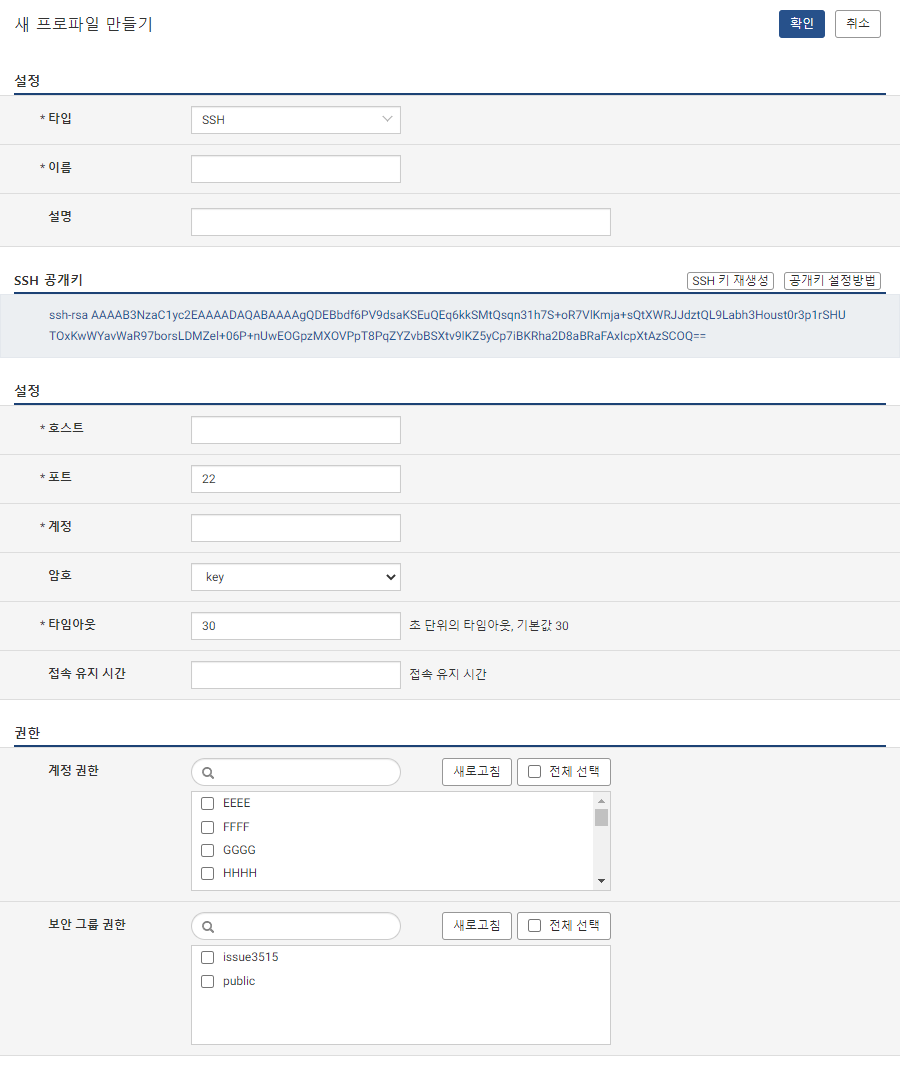 호스트SSH 서버 주소 혹은 호스트 이름을 입력합니다.포트SSH 서버 포트 번호를 입력합니다. 기본값은 22입니다.계정접속할 계정 이름을 입력합니다.인증 유형SSH 인증 방식을 선택합니다. 암호(password) 방식과 공개키(key) 방식 중에서 선택합니다. password를 선택한 경우, 암호 입력란이 나타납니다.암호계정 암호를 입력합니다.타임아웃연결 대기시간을 입력합니다. 기본 값은 30초입니다. (단위:초)접속 유지 시간접속 유지 시간을 입력합니다.데이터베이스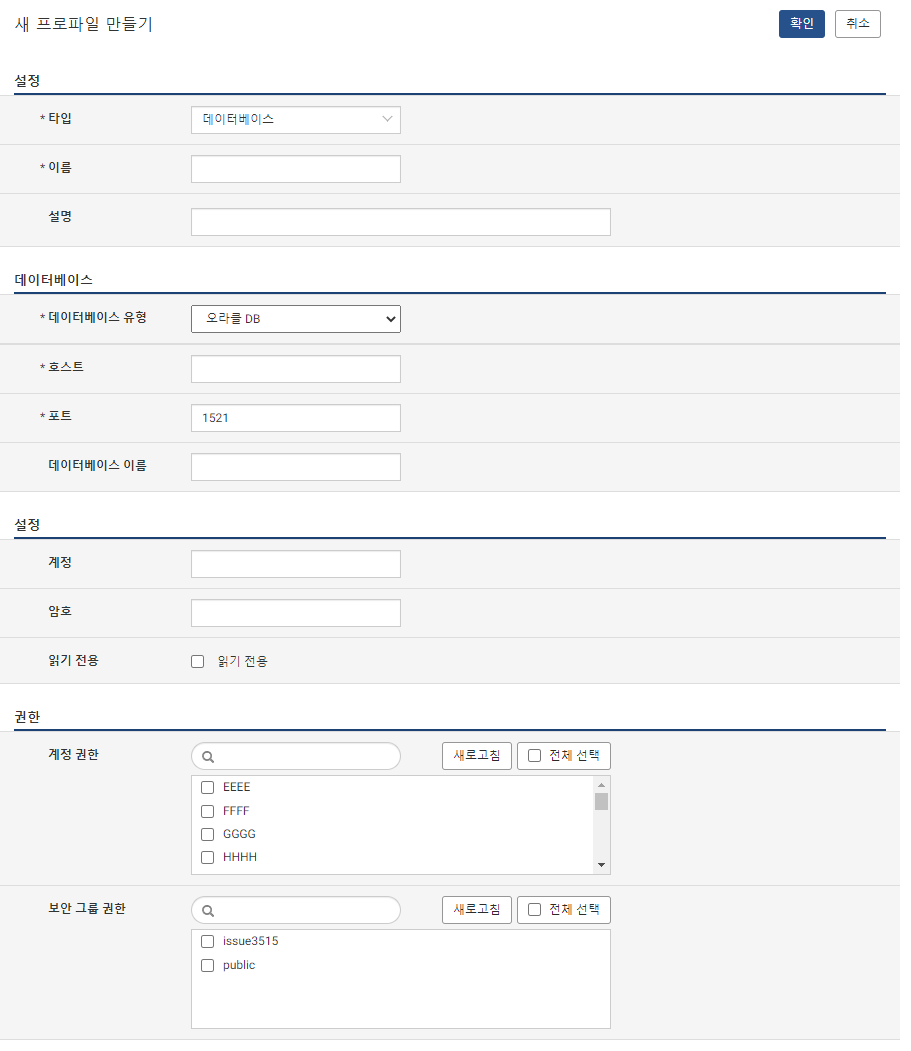 데이터베이스 유형접속할 데이터베이스 유형을 선택합니다. 오라클, MSSQL, MySQL 등 자주 사용되는 RDBMS들을 지원하며, 접속문자열을 직접 입력할 경우 "사용자 정의"를 선택합니다. 선택하는 유형에 따라 입력하는 설정값이 달라집니다. 또한 포트 번호도 해당 RDBMS에 맞는 기본값이 입력됩니다.호스트데이터베이스 서버 주소 혹은 호스트 이름을 입력합니다.포트데이터베이스 서버 포트 번호를 입력합니다. 포트의 경우 데이터베이스 유형 선택 시 기본값이 설정되며, 기본값과 다르게 설정할 경우 수정하면 됩니다.데이터베이스 이름접속할 데이터베이스 이름을 입력합니다. 공백으로 할 경우 모든 데이터베이스를 대상으로 합니다.계정접속할 데이터베이스 계정 이름을 입력합니다.암호암호를 입력합니다.읽기 전용데이터베이스 연결 생성시 읽기 전용 모드를 설정합니다.몽고DB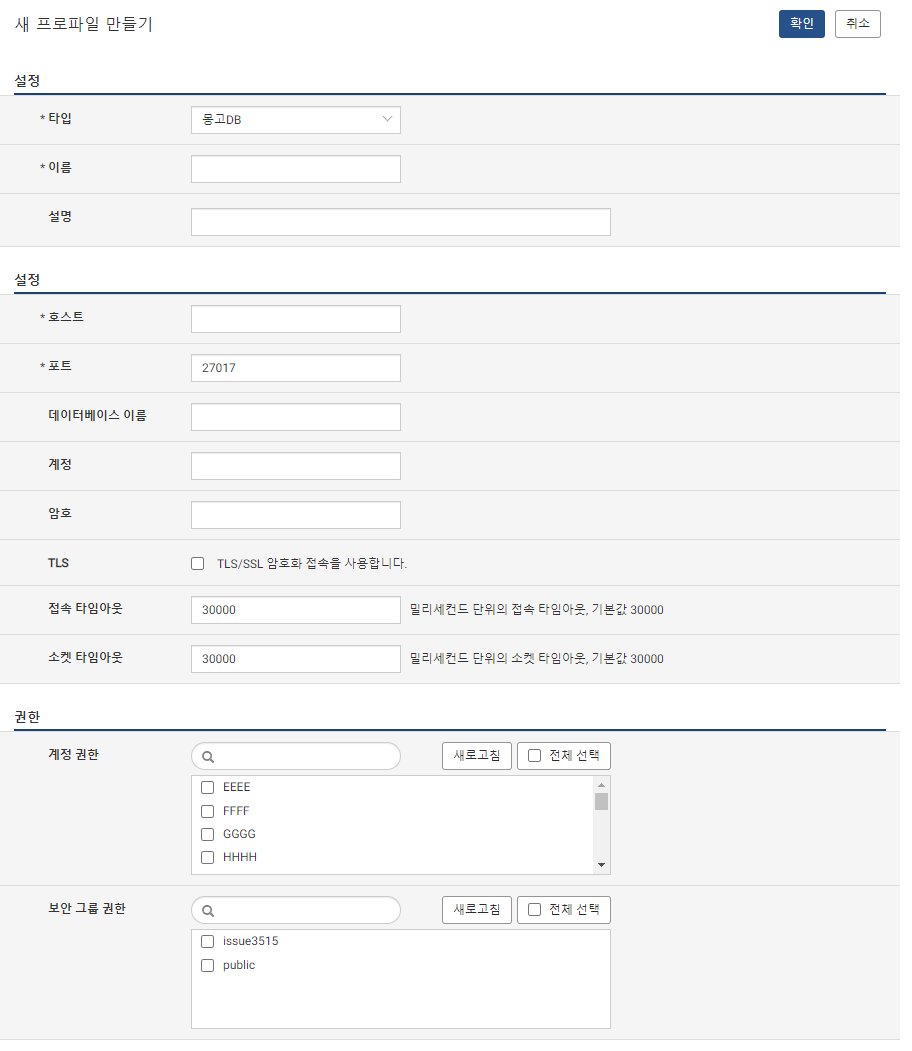 호스트몽고DB 서버 주소 혹은 호스트 이름을 입력합니다.포트몽고DB 포트 번호를 입력합니다. 기본값은 27017입니다.계정접속할 계정 이름을 입력합니다.암호계정 암호를 입력합니다.TLS통신 암호화 여부를 설정합니다.접속 타임아웃접속 타임아웃 시간을 입력합니다. 기본 값은 30000밀리세컨드입니다(단위:밀리세컨드)소켓 타임아웃소켓 타임아웃 시간을 입력합니다. 기본 값은 30000밀리세컨드입니다. (단위:밀리세컨드)하둡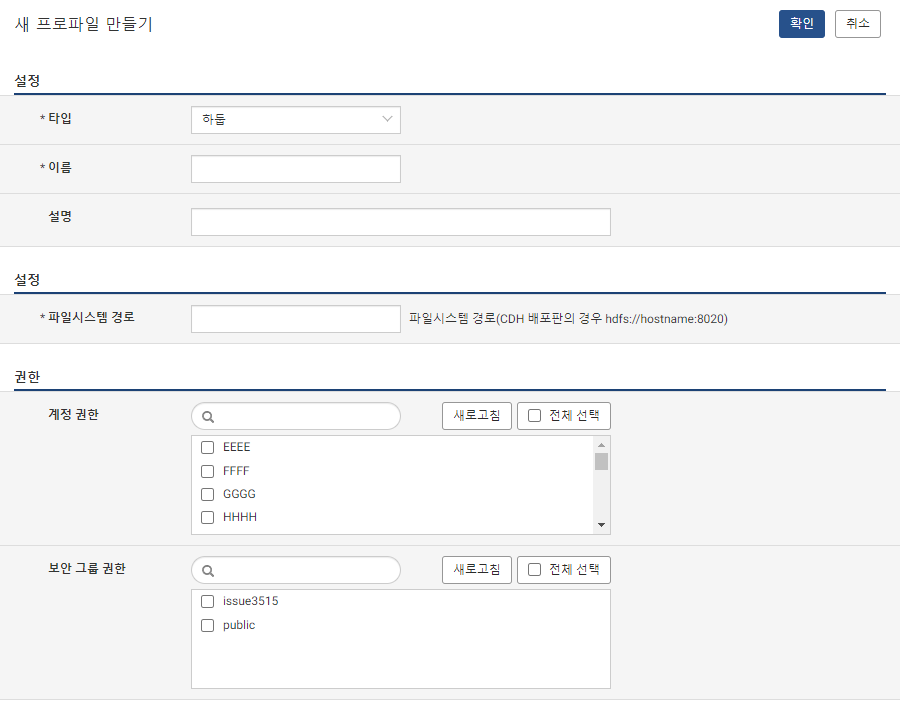 파일시스템 경로파일 시스템 경로를 입력합니다. (hdfs://IP:포트)권한접속 프로파일을 다른 사용자와 공유가 필요한 경우, 권한 항목에서 계정 권한 및 보안 그룹 권한을 설정합니다.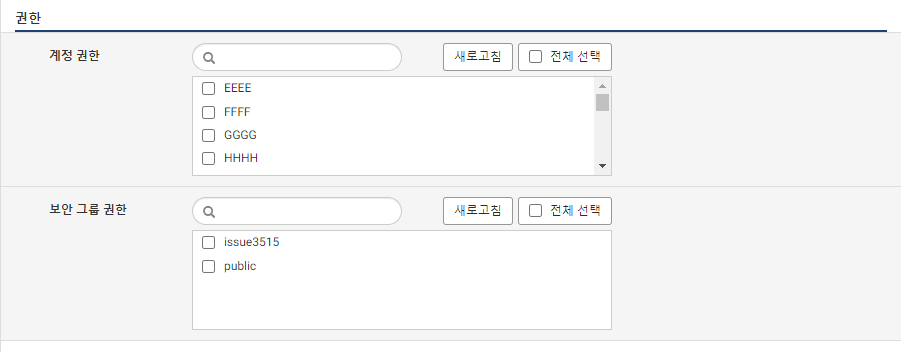 접속 프로파일 편집목록에서 수정할 접속 프로파일의 이름을 클릭하면 편집 화면으로 전환됩니다. 수정 사항을 반영 후 확인 버튼을 클릭하면 작업이 완료됩니다.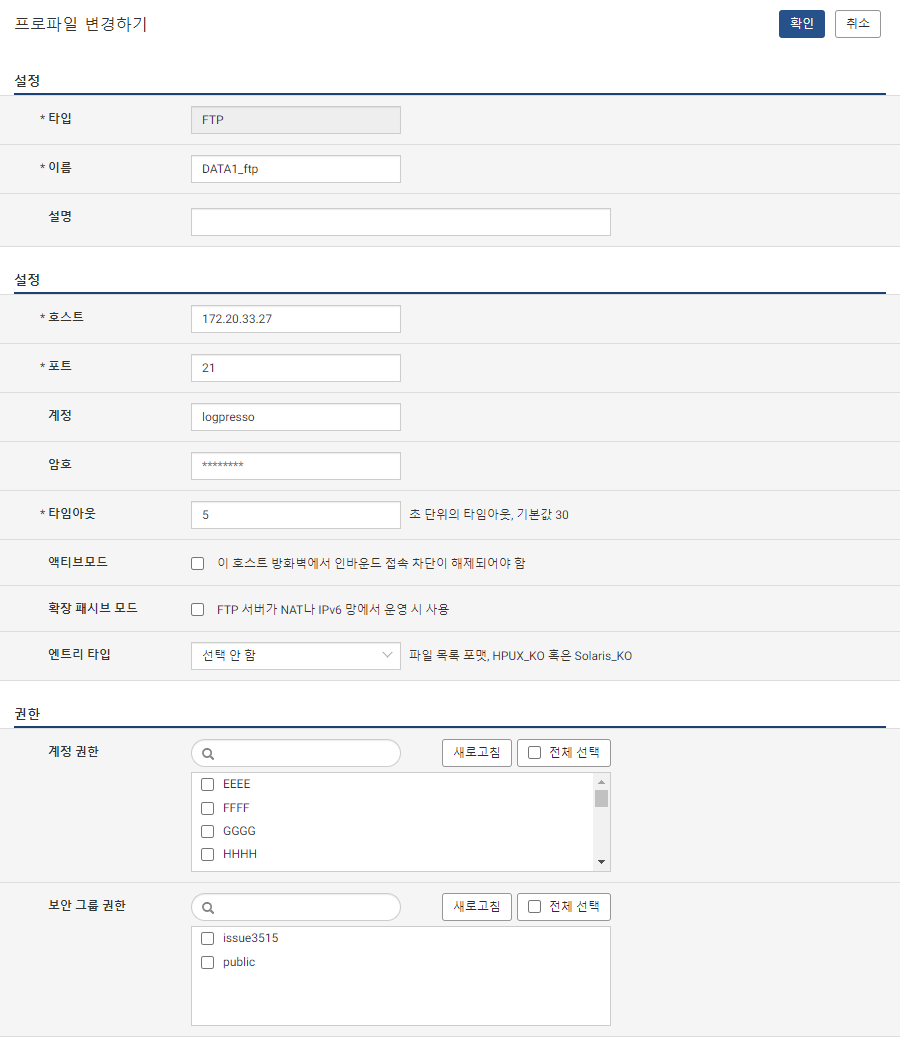 접속 프로파일 복제목록에서 접속 프로파일을 선택하고 복제 버튼을 클릭하면 해당 접속 프로파일 복제 여부를 다시 확인합니다. 대화 복제 버튼을 누르면 접속 프로파일을 복제합니다.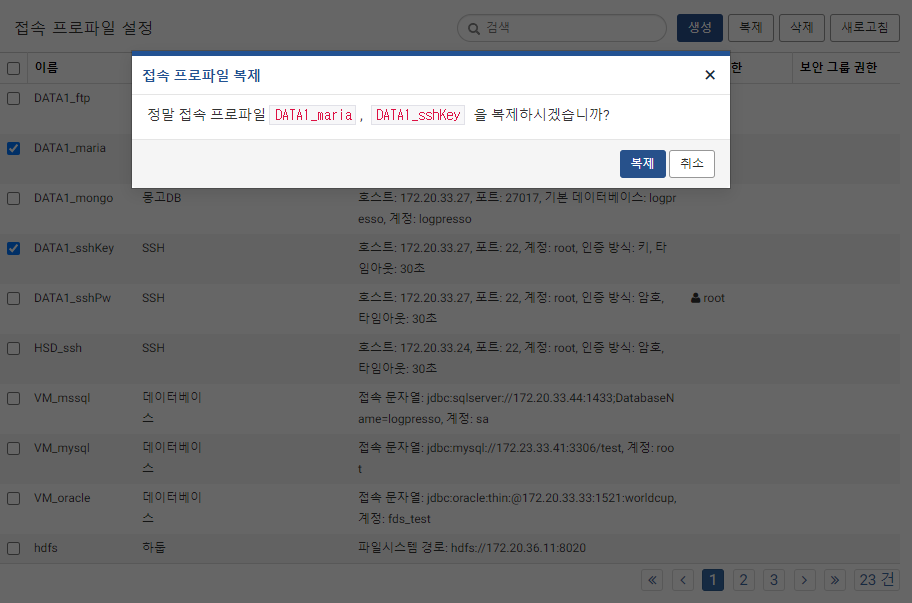 복제한 접속 프로파일은 원본 이름에 _copy 가 추가됩니다.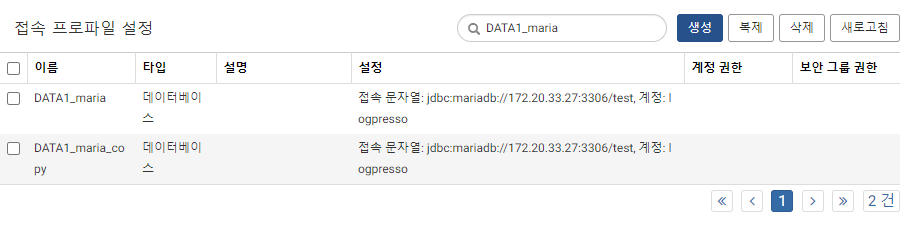 접속 프로파일 삭제목록에서 접속 프로파일을 선택하고 삭제 버튼을 클릭하면 해당 접속 프로파일 삭제 여부를 다시 확인합니다. 대화 상자에서 삭제 버튼을 누르면 접속 프로파일을 삭제합니다.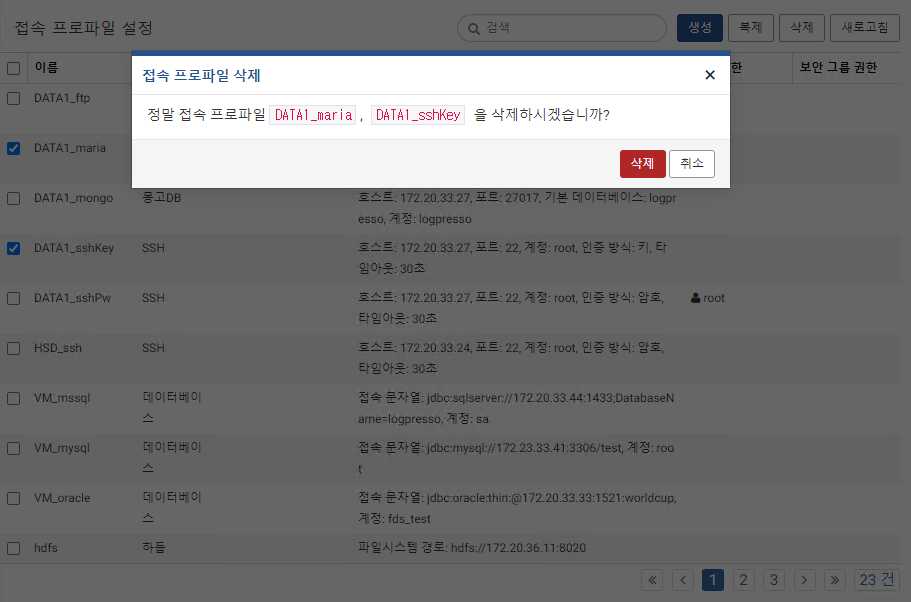 API 키 프로파일모든 기능이 갖춰진 전용 클라이언트 라이브러리를 사용하지 않더라도 HTTP를 이용하여 쉽게 연동할 수 있습니다. 간단한 스크립트, 혹은 기존의 HTTP 클라이언트 프로그램을 통하여 자동화된 쿼리를 수행하도록 구축할 수 있습니다. 이를 위해서는 먼저 API 키를 발급해야 합니다.API 키는 임의의 랜덤한 문자열을 이용하여 권한을 부여하므로 사용자의 계정과 암호를 외부에 노출하지 않아야 합니다. 그러나 API 키 자체가 암호와 동일한 인증 수단의 역할을 하기 때문에 주의하여 관리하여야 하고, API 키와 연관되는 계정은 별도로 구성하여 최소한의 데이터 접근 권한만을 가지도록 해야 안전합니다.메뉴는 "시스템 설정" "API키 설정" 메뉴를 선택하여 사용합니다.API키 설정 메뉴는 아래의 항목으로 확인 및 관리됩니다.선택메뉴: 삭제기능을 사용할 경우 선택 기능API키: 키 이름을 표시사용자: 사용자 표시생성일: 생성일자 표시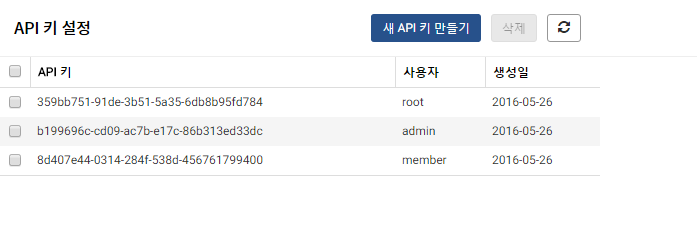 API키 프로파일 생성단계 1새로운 API키 프로파일을 생성하기 위하여 새 API키 만들기 버튼을 클릭합니다.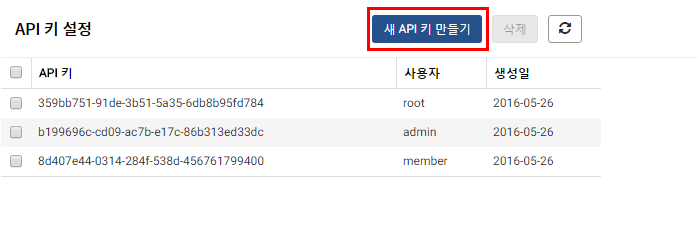 단계 2설정에 필요한 입력값을 입력한 후 생성 버튼을 클릭합니다.API키: 임의의 API 키 문자열사용자: API 키를 통해 인증할 계정 이름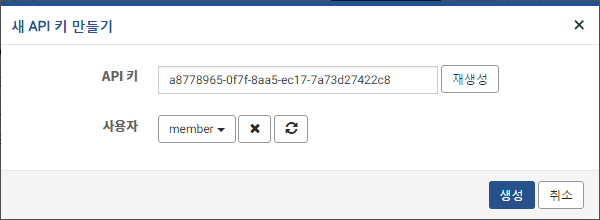 API키 프로파일 삭제단계 1API키 설정 화면에서 등록된 프로파일 이름 중에서 삭제하고자 하는 이름을 선택한 후 삭제 버튼을 클릭합니다.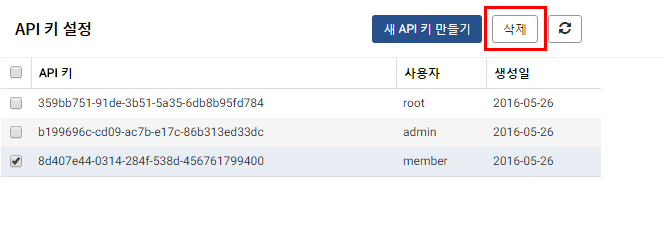 단계 2삭제 버튼을 클릭하여 삭제를 완료합니다.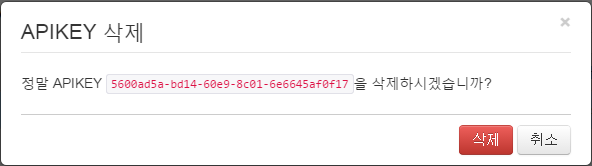 REST API 쿼리API 키가 등록되면 /logpresso/httpexport/query 경로를 통하여 쿼리를 수행할 수 있습니다. HTTP 쿼리스트링에 다음과 같은 매개변수를 포함해야 합니다._apikey: 등록된 API 키 문자열_q: 로그프레소 쿼리 문자열, URLencode 필요 (가령, 공백문자는 +로 쓰여야 합니다.)_limit: 최대 결과 행 갯수_fields: 출력필드 순서 지정, 필드 이름들을 쉼표로 구분하여 순서대로 입력합니다. (logpresso-core 0.7.5 버전부터 지원)또한, 경로 확장자에 따라 3종의 출력 포맷을 지원합니다. 확장자가 없는 경우 HTML 포맷으로 지정됩니다./logpresso/httpexport/query.csv: CSV 포맷으로 출력./logpresso/httpexport/query.xml: 엑셀 XML 포맷으로 출력./logpresso/httpexport/query.html: HTML 포맷으로 출력.HTML 및 CSV 출력 시 첫 행은 컬럼 헤더에 해당합니다.테스트 시나리오아래와 같은 단계를 거쳐서 HTTP 쿼리 동작을 시험할 수 있습니다.단계 1API 키를 araqne 계정으로 인증되도록 설정합니다.araqne> logpresso.createApiKey sample-apikey araqne sample-apikey단계 2브라우저를 사용하여 아래의 주소로 접속 테스트http://hostname:port/logpresso/httpexport/query?_apikey=sample-apikey&_q=logdb+tables암호화/무결성 프로파일로그프레소는 데이터 원본을 실시간 압축하는 동시에 암호화 및 다이제스트 생성을 통하여 기밀성과 무결성을 보장합니다. 데이터 암호화를 설정하려면 먼저 암호화 프로파일을 만든 후, 테이블 생성 시 crypto 옵션으로 암호화 프로파일을 지정합니다.로그프레소는 PKCS#12 인증서 파일에서 공개키와 비밀키를 읽어들여 사용합니다. 일자별 데이터 원본 파일(.dat)을 생성할 때 일자별 암호키 파일 (.key)을 생성합니다. 암호키 파일에는 해당 일자의 데이터 원본 파일을 암호화 및 HMAC 다이제스트 하는데 사용한 키, 암호 알고리즘, 다이제스트 알고리즘에 대한 정보가 포함됩니다. 암호키 파일은 PKCS#12 공개키를 사용하여 암호화되고 비밀키를 사용하여 복호화되므로, 사용자가 설정한 인증서가 없으면 로그 원본 데이터 파일이 유출되더라도 임의로 내용을 읽을 수 없습니다.메뉴는 "시스템 설정" "암호화/무결성 프로파일" 메뉴를 선택하여 사용합니다.암호화/무결성 프로파일 메뉴는 아래의 항목으로 확인 및 관리됩니다.선택메뉴: 삭제기능을 사용할 경우 선택 기능이름: 프로파일을 이름을 표시.암호알고리즘: 이름 표시다이제스트알고리즘: 이름 표시PKCS#12 파일경로: 인증서 경로 표시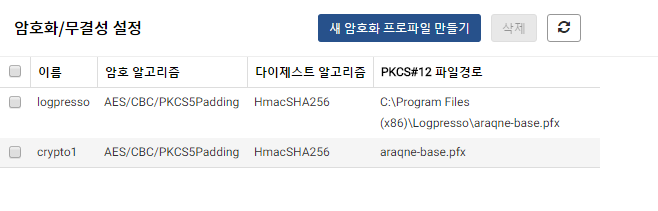 암호화 프로파일 생성유효기간이 만료된 PKCS#12 파일이라도 데이터 암호화 하는데 문제 없이 사용할 수 있습니다. PKCS#12 비밀키를 읽어들이는데 필요한 암호를 입력하고, 이어서 암호 알고리즘과 다이제스트 알고리즘을 입력합니다. 암호알고리즘을 입력하지 않으면 데이터 암호화 없이 다이제스트만 생성하게 됩니다.단계 1새로운 암호화/무결성 프로파일을 생성하기 위하여 새 암호화 프로파일 만들기 메뉴를 선택합니다.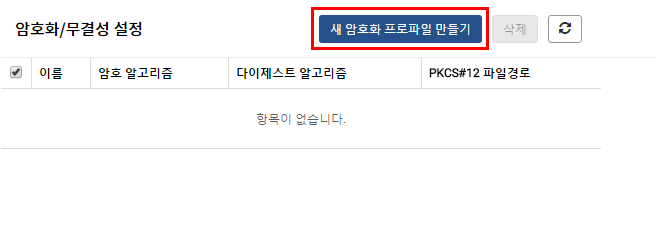 단계 2설정에 필요한 입력값을 입력한 후 생성 메뉴를 선택합니다.이름: 프로파일을 식별하는데 사용할 유일한 이름을 부여합니다.암호알고리즘: 암호 알고리즘 방식을 입력합니다. 기본값은 AES/CBC/PKCS5Padding 입니다.다이제스트 알고리즘: 요약 알고리즘을 입력합니다. 기본값은 HmacSHA256 입니다.PKCS#12 파일경로: 인증서 경로를 입력합니다.PKCS#12 비밀키 암호: 인증서 암호를 입력합니다.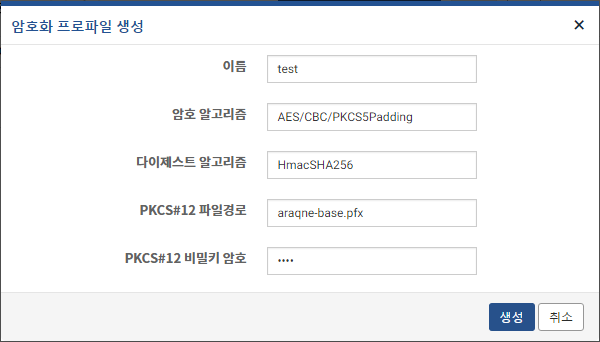 암호화 프로파일 삭제단계 1암호화/무결성 프로파일 설정 화면에서 등록된 프로파일 이름 중에서 삭제하고자 하는 이름을 선택한 후 삭제 버튼을 클릭합니다.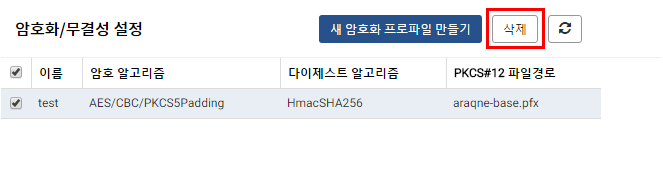 단계 2삭제 버튼을 클릭하여 삭제를 완료합니다.경보 알림경보 알림로그프레소에서 발생하는 경보들에 대해 설정을 할 수 있습니다. 어느 경보 이벤트에 대해 경보를 발생할 지, 경보를 어떻게 사용자에게 전달할 지를 설정할 수 있습니다.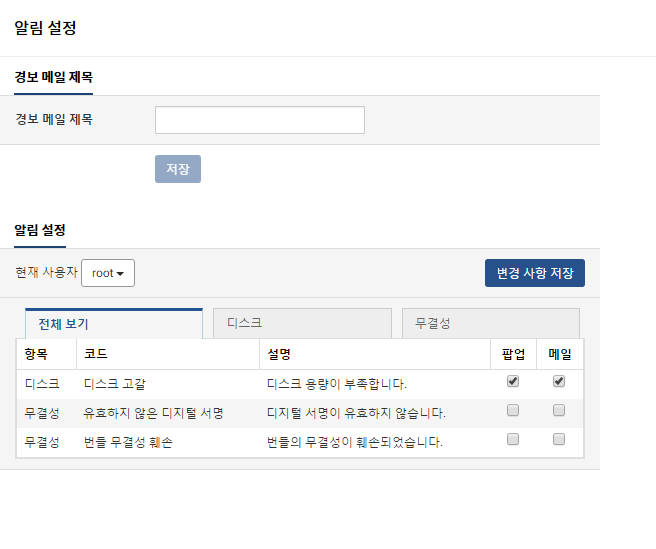 경보 메일 제목경보 메일 제목 prefix로 쓰일 문구를 설정합니다. 경보 알림 메일을 전송할 때 해당 문구와 경보 내용이 제목으로 설정됩니다.문구를 지정하고 저장 버튼을 클릭해 설정을 완료합니다.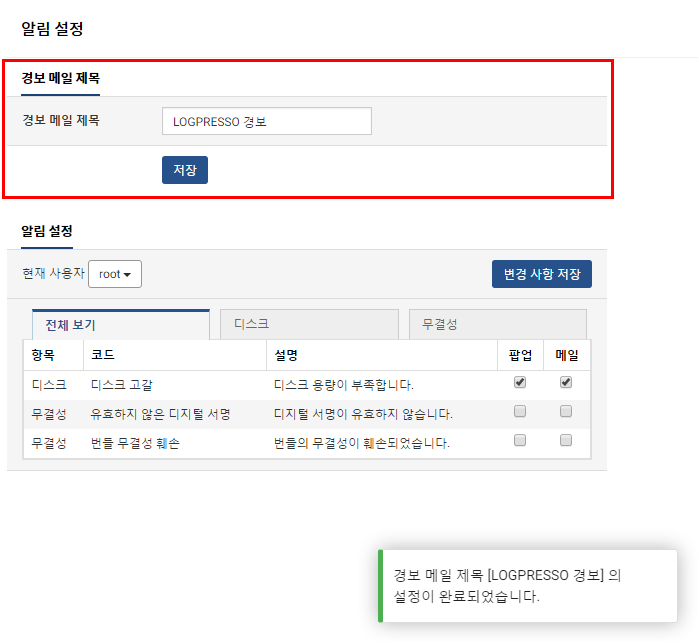 경보 메일이 발생하면 다음과 같이 경보 메일 제목으로 설정한 문구 LOGPRESSO 경보와 디스크 고갈 경보 문구가 결합되어 제목이 됩니다.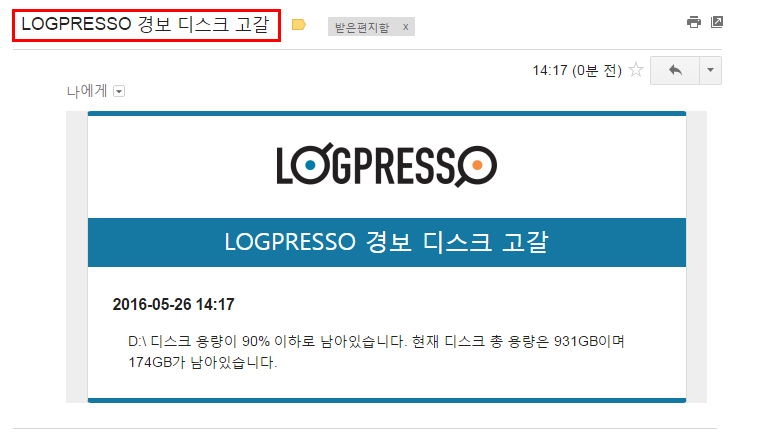 알림 설정경보 알림을 설정합니다. 어느 경보 항목에 대해서 경보 알림을 보낼 지 설정할 수 있습니다. "전체 보기" 탭에서 모든 경보 항목을 조회할 수 있고, 각 세부 탭을 누르면 해당 항목의 경보 목록을 볼 수 있습니다.현재 사용자: 경보를 설정할 사용자를 선택합니다. 관리자 계정만 선택할 수 있습니다.항목: 경보 항목이 나옵니다.코드: 경보 코드가 나옵니다. 이 문구가 메일 제목에 포함됩니다.설명: 경보 항목에 대한 설명이 나옵니다.팝업: 경보 팝업을 발생시킬 지 여부를 선택합니다. 경보가 발생하면 로그프레소 웹UI 우측 하단에 경보 팝업이 나타납니다.메일: 경보 메일을 보낼 지 여부를 선택합니다.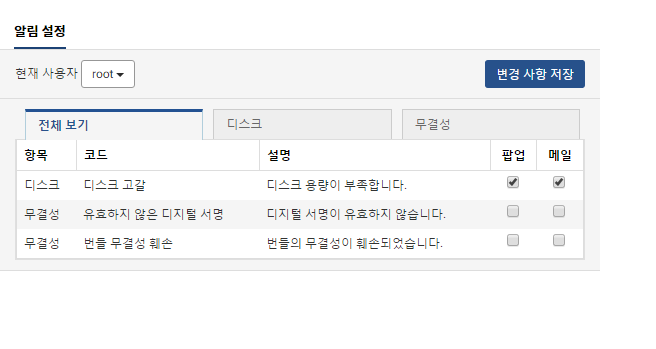 디스크 고갈 경보로그프레소 서버의 디스크 여유공간이 일정 수준 이하일 경우 경보 발송, 수집 중단, 기존 로그 삭제 등 행위를 지정할 수 있습니다.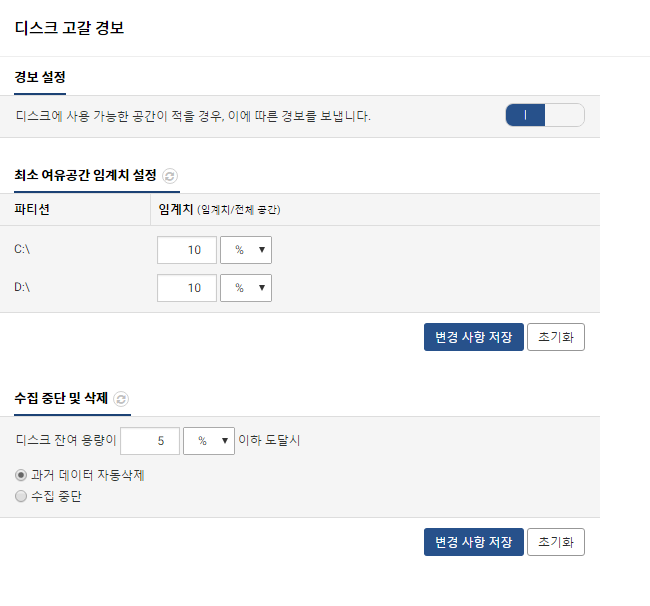 경보 설정디스크 고갈 경보 활성화 여부를 설정합니다. 설정 시 디스크에 사용 가능한 공간이 적을 경우 경보를 보냅니다.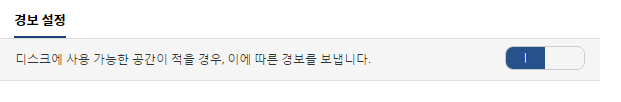 최소 여유공간 임계치 설정디스크 사용 가능 용량이 특정 값 이하에 도달하면 경보를 보내도록 설정할 수 있습니다. 표시되는 파티션은 로그프레소 설치 경로, 로그프레소 데이터 저장 경로 등이 포함된 파디션들입니다.최소 여유공간 임계치 설정: 경보를 발생할 디스크 공간 임계치를 설정할 수 있습니다. 디스크 비율(%)이나 용량(B,MB,GB) 단위로 설정할 수 있습니다.변경 사항 저장 버튼을 클릭하면 입력한 값들이 반영됩니다.초기화 버튼을 클릭하면 마지막으로 저장된 상태로 돌아갑니다.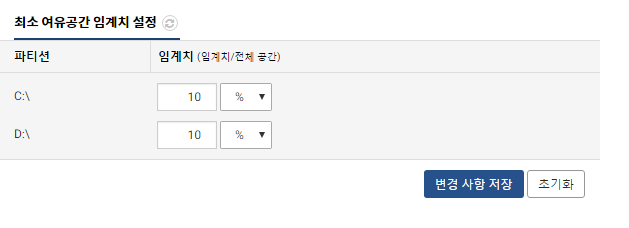 수집 중단 및 삭제디스크 잔여 용량이 일정 수준 이하로 내려갈 경우 취할 동작을 설정할 수 있습니다. 디스크 용량 임계치는 비율(%)이나 용량(B,MB,GB)으로 설정할 수 있습니다. 임계치 도달 시 "과거 데이터 자동삭제"로 디스크 용량을 확보하여 수집을 진행하거나 "수집 중단"으로 기존 데이터를 보존하고 디스크 잔여 용량이 줄어드는 것을 방지할 수 있습니다.디스크 잔여 용량은 % 혹은 MB 단위로 설정 가능합니다.변경 사항 저장 버튼을 눌러 변경 사항을 반영합니다.초기화 버튼을 눌러 초기 설정으로 되돌립니다. 기본 설정은 디스크 잔여 용량 5% 이하 도달 시 과거 데이터 자동삭제입니다.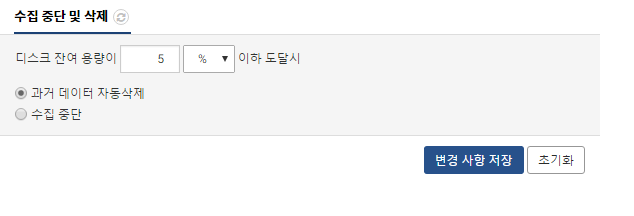 버전 이력릴리스 3.10.2305.0기능 개선버그 해결상세 내역ENT#4051 SNMP 수집기 설정에 잘못된 oid 필드 매핑 값을 입력했을 때 오류 처리 추가SNMP 수집기를 생성/수정할 때 'oid 필드 매핑 목록' 항목에 입력한 설정 값에 오류가 있으면 수집기를 생성/수정하지 않도록 변경했습니다.oid 필드 매핑의 잘못된 예oid 혹은 필드만 입력'oid='만 입력하고 필드 누락'=필드' 형태로 입력하고 oid 누락ENT#4021 limit 커맨드가 포함된 분산 쿼리 실행 시 낮은 확률로 쿼리 데드락이 발생하는 문제 해결분산 쿼리 수행 시 쿼리문에 limit 커맨드가 포함된 경우, 쿼리 종료 과정에서 낮은 확률로 데드락이 발생하는 문제가 있었습니다. 쿼리 데드락이 발생하면 쿼리 수행에 할당된 리소스가 해제되지 않았고, 이 현상이 누적되면 점점 할당 가능한 리소스가 줄어들어 웹UI에 접속이 되지 않는 상황까지도 발생했습니다.패치 버전에서는 limit 커맨드 수행 과정을 분산 쿼리 수행에 좀 더 적합하도록 thread-safe 하게 변경하여 데드락이 발생할 여지를 줄이는 방법으로 해당 문제를 해결했습니다.ENT#4044 예약된 쿼리를 생성하거나 로그프레소를 재시작할 때 다음 실행 주기를 잘못 계산하여 예약된 쿼리를 실행하지 못한 문제 해결예약된 쿼리를 생성하거나 로그프레소를 다시 시작할 때 다음으로 예약된 쿼리가 실행될 시점을 계산하는 로직에 버그가 있었습니다. 예약된 쿼리 생성 혹은 로그프레소 재시작 시점에 예약된 쿼리의 실행 주기가 다음 날로 넘어가는 경우, 다음 날 가장 빠른 시점에 실행되어야 함에도 다음 날 현재 시각 이후부터 실행되었습니다.예약된 쿼리의 실행 주기 버그 예시예약된 쿼리 실행 주기: 월요일부터 금요일 9시부터 11시 사이 5분 간격으로 실행(예약된 실행 시각: 9:00, 9:05, ... 11:50, 11:55)예약된 쿼리 생성 혹은 로그프레소 재기동 시점: 일요일 10:01정상적으로 다음에 수행되어야 할 주기: 월요일 09:00버그로 인해 잘못 계산된 주기: 월요일 10:05 (월요일 09:00~10:00 동안 수행되지 않음)ENT#4388 인덱스 동시 접근 시 인덱스 토크나이저가 누수되는 문제 해결하나의 인덱스에 비동기 스트림 쿼리 등으로 여러 작업이 동시에 접근할 때 토크나이저 풀에 할당된 토크나이저가 정리되지 않고 누수되는 문제를 해결했습니다.인덱스 객체가 더 이상 사용하지 않는 메모리를 회수하는 logpresso.triggerOnlineIndexGC 로그프레소 셸 명령어를 추가했습니다. logpresso.triggerOnlineIndexGC 명령어의 문법은 다음과 같습니다.logpresso.triggerOnlineIndexGC [tablepattern]tablepattern가비지 컬렉션 대상이 되는 테이블 이름의 문자열 패턴. 와일드카드(*)를 지원합니다.ENT#4404 블룸필터 적용 인덱스 대상으로 fulltext 검색 시 동일한 필드에 대해 동일 부등호 연산을 'or' 문으로 묶을 경우 쿼리 결과 정합성이 맞지 않는 문제 해결블룸필터가 적용된 인덱스를 대상으로 fulltext 쿼리를 수행할 때 검색 조건에 동일한 필드에 대해 동일 부등호 연산을 'or' 문으로 묶을 경우 검색 결과가 일부 누락되는 문제를 해결했습니다.기존 버전에서 정합성이 맞지 않던 쿼리문 예시src_ip 필드에 대해 '<' 연산을 수행하는 조건 2개가 'or' 문으로 묶임fulltext src_ip < ip("220.0.0.0") or src_ip < ip("221.0.0.0") from zc0
  | stats count as fulltext_countENT#4430 외부 프로그램 수집기에서 외부 프로그램 실행 시 파일 핸들 누수 발생 해결, 윈도우 네트워크 대역폭 사용률 수집기와 윈도우 성능카운터 수집기에서 윈도우 API 호출 오류 시 메모리 누수 발생 해결외부 프로그램 수집기에서 외부 프로그램 실행 시 파일 핸들 누수가 발생하는 문제가 해결되었습니다. 윈도우 센트리의 윈도우 네트워크 대역폭 사용률 수집기와 윈도우 성능카운터 수집기에서 윈도우 API를 호출할 때 오류가 발생하면 메모리가 누수되는 현상을 해결했습니다.ENT#4449 테이블 데이터 복구 과정에서 데이터 파일 헤더가 손상되는 문제 해결로그프레소를 시작할 때 테이블 데이터 정합성 확인 단계에서 로그 파일을 복구하면서 생성된 데이터 블록이 낮은 확률로 파일 헤더를 덮어쓰면서 해당 일자 데이터가 조회되지 않는 문제가 발생하지 않도록 수정했습니다.릴리스 3.10.2207.0araqne-core 버전이 3.8.0으로 업데이트되었습니다. 제품을 패치할 때 araqne-core도 함께 업데이트해야 합니다. 로그프레소 서버를 구동하려면 JDK 11을 사용해야 합니다. 센트리를 구동하려면 JDK 7 이상이 필요합니다.신규 기능기능 개선버그 해결상세 내역ENT#4125 HTTP 모니터 수집기 추가HTTP/HTTPS 웹 서버 상태를 모니터링하는 수집기가 추가되었습니다.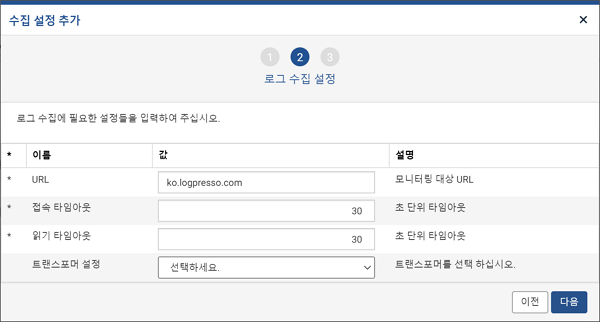 입력값은 다음과 같습니다.모니터링할 URL접속 타임아웃 (초)읽기 타임아웃 (초)수집되는 필드는 다음과 같습니다._time (날짜/시각): HTTP/HTTPS 접속을 시도한 시각url (문자열): 접속 대상 URLdst_ip (IP 주소): 웹서버 IPstatus (32비트 정수): 응답 코드. 정상인 경우 200, 그 외 301, 401, 404, 500 등 코드elapsed (32비트 정수): 접속 시도 후 경과된 밀리 초 단위 시간hostname (문자열): 수집기를 구동하는 호스트명 (센트리이면 센트리 호스트명)rcvd_bytes (64비트 정수): 수신한 본문 바이트 수ENT#1684 Netty 버전 업데이트Netty 버전을 3.10.4.Final에서 4.1.75.Final로 업데이트했습니다.ENT#3551 CEF 파서 V25 버전 명세 지원예를 들어 벡트라 CEF 로그는 아래와 같은 키, 값 쌍을 포함합니다.flexNumber1Label=threat flexNumber1=52 flexNumber2Label=certainty flexNumber2=70이전에는 flexNumber 필드를 파싱할 때 Label 필드를 참조하지 않아 모두 개별적인 필드로 파싱되었습니다. 패치 반영 후에는 위의 예시를 파싱했을 때 threat 필드의 64비트 정수 값 52와, certainty 필드의 64비트 정수 값 70이 추출됩니다.CEF 로그 파서는 이 패치를 통해 Micro Focus Security ArcSight Common Event Format Version 25 문서에 명시된 아래의 필드를 추가로 인식합니다.ENT#3700 쿼리창 크기 조정 기능 추가다음 화면에서 쿼리창 크기 조절 기능이 추가되었습니다.쿼리프로시저스트림 쿼리예약된 쿼리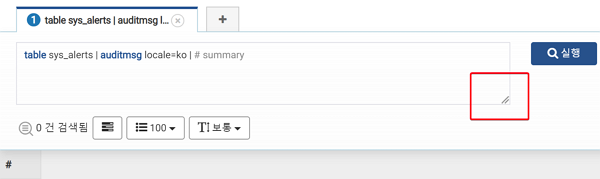 ENT#3878 센트리 iPOJO 버전 업데이트센트리의 iPOJO 버전을 1.12.1으로 업데이트했습니다.ENT#3966 RPC TLS 취약점 제거TLS1, TLS1.1가 기본으로 비활성화 됩니다. 해당 TLS 버전 활성화가 필요한 경우 부팅 옵션에 -Daraqne.rpc.weak_tls=enabled 를 추가해야 합니다.CBC, DH suite가 기본으로 비활성화 합니다. 해당 suite 활성화가 필요한 경우 부팅 옵션에 -Daraqne.rpc.weak_cipher=enabled 를 추가해야 합니다.JDK 7 환경에서 구동 중인 센트리의 경우 JDK가 TLS 1.2 버전을 지원하지 않아, 패치 후 로그프레소 서버와 연결이 실패할 수 있습니다. 이 경우 JDK 버전을 올리는 것을 권장하지만, 일부 유닉스 서버의 경우 지원하는 최대 JDK 버전을 1.7입니다.예를 들어, HP-UX Itanium 11.31 버전 미만은 JDK 8을 지원하지 않습니다. 이 경우 로그프레소 서버 부팅 옵션에 -Daraqne.rpc.weak_tls=enabled 와 -Daraqne.rpc.weak_cipher=enabled 를 모두 추가해서 구동하면 TLS1.1 버전도 지원하여 센트리가 정상적으로 연결됩니다.ENT#4027 웹 서버 TLS 취약점 제거TLS1, TLS1.1가 기본으로 비활성화 됩니다. 해당 TLS 버전 활성화가 필요한 경우 부팅 옵션에 -Daraqne.httpd.weak_tls=enabled 를 추가해야 합니다.CBC, DH suite가 기본으로 비활성화 됩니다. 해당 suite 활성화가 필요한 경우 부팅 옵션에 -Daraqne.httpd.weak_cipher=enabled 를 추가해야 합니다.TLS 접속 시 2048 비트 이상의 DH 그룹으로 강제하여 LOGJAM (CVE-2015-4000) 취약점을 해결했습니다.TLS 접속 시 CBC 암호화를 금지하여 LUCKY13 (CVE-2013-0169) 취약점을 해결했습니다.ENT#4195 하둡 관련 모듈 제거하둡 관련 모듈이 번들 목록에서 제거되었습니다. 추후 하둡 관련 쿼리 및 수집을 하려면 별도 하둡 앱을 설치하세요. (로그프레소 스토어에 공개 예정)ENT#4168 선재소프트 골디락스 JDBC 드라이버 지원지원하는 JDBC 드라이버 목록에 선재소프트 골디락스 JDBC 드라이버가 추가되었습니다.ENT#4227 서버, 센트리 JDK 지원 버전 변경엔터프라이즈 서버가 자바 11 빌드로 전환됨에 따라 JDK 최소 지원 버전이 JDK 8에서 JDK 11로 변경되었습니다. 센트리의 JDK 최소 지원 버전은 JDK 6에서 JDK 7로 변경되었습니다. jemalloc 패치된 JDK 11 버전은 CentOS 혹은 RHEL 6.x 환경에서 동작하지 않으므로, 해당 환경에서 제품을 업그레이드하려면 운영체제도 업그레이드해야 합니다.ENT#3278 PCAP 패킷 수집기에 유효하지 않은 패킷 필터 설정 시 프로세스가 크래시되는 현상 해결PCAP 패킷 수집기 생성 시 패킷 필터 항목에 입력한 값이 버클리 패킷 필터(BPF) 문법에 맞지 않는 값이면 수집기를 시작하자마자 로그프레소가 강제 종료되는 현상을 해결했습니다.ENT#3705 파서 생성/편집 화면에서 커서가 이동하지 않는 현상 해결파서 생성/편집 화면에서 필수 항목을 클릭한 후 값을 입력하지 않으면 다른 항목으로 커서가 이동하지 않는 현상을 해결했습니다.ENT#3862 ThreadLocal 객체 누적으로 인한 성능 저하 해결JDK 11의 Full GC 회피 최적화로 인해 ThreadLocal 객체 누적으로 성능이 저하되는 현상을 해결했습니다. 스트림 처리 성능 저하로 시스로그 수집 지연 현상이 발생할 수 있고, 이전 버전에서는 주기적으로 perf.gc를 수행하는 방법으로 우회할 수 있습니다. 패치 후에는 강제로 GC를 수행하지 않아도 ThreadLocal 객체가 누적되지 않습니다.ENT#3899 스트림 쿼리 생성 직후 수집기 시작 시 스트림 출력 누수 현상 해결수집기 데이터소스 스트림 쿼리를 생성한 직후 (100ms 이내) 수집기를 시작하면 스트림 출력이 누수되는 현상을 해결했습니다.ENT#3931 JDK 11 환경에서 윈도우 센트리에 araqne.rpc.client.oio 부팅 옵션 사용 시 연결 실패하는 현상 해결JDK 11 환경에서 윈도우 센트리에 -Daraqne.rpc.client.oio=enabled 부팅 옵션을 사용하면 로그프레소 서버에 접속 실패하는 현상을 해결했습니다.이전 버전에서 이와 같은 문제로 로그프레소 서버에 연결에 실패하면 araqne.log에 Unexpected leftover data after 오류가 출력됩니다:[2021-01-04 17:34:35,590]  WARN (AraqneLogService) - [org.jboss.netty.handler.ssl.SslHandler] Unexpected leftover data after SSLEngine.unwrap(): status=OK handshakeStatus=NEED_WRAP consumed=0 produced=0 remaining=2197 data=1403030001011703...omitted..
...
[2021-01-04 17:34:40,576]  WARN (RpcHandler) - araqne rpc: ssl handshake failure, closing [/xxx.xxx.xxx.xxx:7140]
[2021-01-04 17:34:40,578]  INFO (ConnectionWatchdogImpl) - logpresso-sentry: failed to connect, closing connection
java.lang.RuntimeException: rpc-ssl connection failed
    at org.araqne.rpc.RpcClient.connectSsl(RpcClient.java:179)
    at org.logpresso.sentry.impl.ConnectionWatchdogImpl.__connect(ConnectionWatchdogImpl.java:214)
    at org.logpresso.sentry.impl.ConnectionWatchdogImpl.connect(ConnectionWatchdogImpl.java)
    at org.logpresso.sentry.impl.ConnectionWatchdogImpl.__checkConnections(ConnectionWatchdogImpl.java:156)
    at org.logpresso.sentry.impl.ConnectionWatchdogImpl.checkConnections(ConnectionWatchdogImpl.java)
    at org.logpresso.sentry.impl.ConnectionWatchdogImpl.__checkNow(ConnectionWatchdogImpl.java:134)
    at org.logpresso.sentry.impl.ConnectionWatchdogImpl.checkNow(ConnectionWatchdogImpl.java)
    at org.logpresso.sentry.impl.ConnectionWatchdogImpl.__run(ConnectionWatchdogImpl.java:111)
    at org.logpresso.sentry.impl.ConnectionWatchdogImpl.run(ConnectionWatchdogImpl.java)
    at java.base/java.lang.Thread.run(Thread.java:834)
Caused by: javax.net.ssl.SSLPeerUnverifiedException: peer not authenticated
    at java.base/sun.security.ssl.SSLSessionImpl.getPeerCertificates(SSLSessionImpl.java:556)
    at org.araqne.rpc.RpcClient.connectSsl(RpcClient.java:167)
    ... 9 moreENT#4069 CEF 파서 역슬래시 다음 문자가 유실되는 현상 해결CEF 파서 파싱 결과에서 역슬래시(\) 다음 문자가 유실되는 현상을 해결했습니다. 예를 들어 아래 로그의 경우 다음과 같이 파싱되었습니다.ENT#4092 row 레이아웃 테이블에 대해 fulltext 쿼리 시 인메모리 데이터가 항상 오름차순으로 출력되는 현상 해결row 레이아웃의 테이블에서 아직 디스크에 기록되지 않고 인메모리에 있는 데이터에 대해 fulltext 검색을 수행할 경우, fulltext order 옵션과 관계없이 항상 오름차순(asc)으로 출력되는 현상을 해결했습니다.ENT#4137 서브쿼리에서 parsemap 커맨드 실행 시 field 옵션을 인식하지 못하는 현상 해결서브쿼리에서 parsemap 커맨드 사용 시 field 옵션을 사용해도 인식하지 못하고 쿼리 오류가 발생하던 현상을 해결했습니다.ENT#4162 테이블 저장 경로 지정 시 오류 발생 해결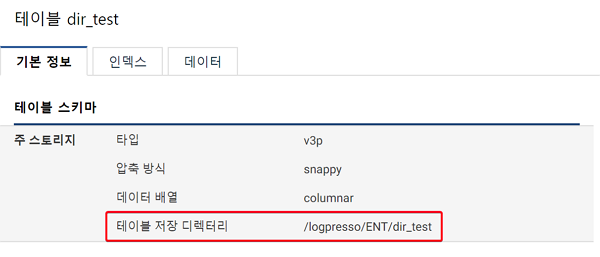 테이블 생성 시 테이블 저장 디렉터리를 별도로 설정하여 데이터를 입력하면 다음 오류 로그가 발생하던 현상이 해결 되었습니다.ERROR (LogCounterV3) - logpresso logstorage: cannot count, invalid .idx file (too short)또한, ENT-3.10.2203.0 배포 버전에서 2차 스토리지에만 데이터가 존재하는 경우에도 동일한 오류가 발생하여 현 배포 버전에서 추가로 해결하였습니다.ENT#4171 유닉스 센트리 SNMP 번들이 시작 실패하는 현상 해결유닉스 운영체제에서는 ENT-3.10.2203.0 배포 버전에서 업데이트 된 SNMP 번들의 iPOJO 의존성이 충족되지 않는 문제로 SNMP 번들을 시작할 수 없었습니다. 따라서 SNMP 번들에서 iPOJO 1.10.0 버전을 참조하도록 수정하여 해결하였습니다.ENT#4240 SNMPv3 인터페이스 통계 수집기 수집 실패 해결ENT-3.10.2203.0 배포 버전에서 SNMPv3 인터페이스 통계 수집기 실행 시 아래 오류 로그가 발생하고 데이터가 수집되지 않던 현상을 해결했습니다.[2022-05-09 11:24:01.608]  WARN (SnmpV3InterfaceLogger) - SNMP query failed for xxx.xxx.xxx.xxx:161, msg: java.lang.NullPointerException(Context engine ID must not be null)
[2022-05-09 11:24:01.608] DEBUG (SnmpV3InterfaceLogger) - SNMP query failed exception detail
java.lang.NullPointerException: Context engine ID must not be null
    at org.snmp4j.ScopedPDU.setContextEngineID(ScopedPDU.java:69)
    at org.snmp4j.util.DefaultPDUFactory.applyContextInfoToScopedPDU(DefaultPDUFactory.java:118)
    at org.snmp4j.util.DefaultPDUFactory.createPDU(DefaultPDUFactory.java:103)
    at org.snmp4j.util.TreeUtils.walk(TreeUtils.java:171)
    at org.snmp4j.util.TreeUtils.getSubtree(TreeUtils.java:141)
    at org.logpresso.snmpmon.SnmpV3InterfaceLogger.query(SnmpV3InterfaceLogger.java:430)
    at org.logpresso.snmpmon.SnmpV3InterfaceLogger.runOnce(SnmpV3InterfaceLogger.java:240)
    at org.araqne.log.api.AbstractLogger$DefaultLoggerTask.run(AbstractLogger.java:677)
    at java.base/java.lang.Thread.run(Thread.java:834)ENT#4252 CEF 로그의 cn 필드 값이 없는 경우 CEF 파서가 파싱에 실패하는 현상 해결CEF 로그의 cn1Label, cn2Label, cn3Label 필드에 값이 있는데 cn1, cn2, cn3 필드에 값이 없는 경우 CEF 파서가 파싱에 실패하는 현상을 해결했습니다. 패치 후에는 CEF 파서가 값이 없거나 파싱되지 않는 필드는 제외하고 나머지 필드를 정상적으로 파싱합니다.ENT#4266 table 쿼리 커맨드에서 meta() 함수 사용 시 쿼리가 실패하는 현상 해결table 쿼리 커맨드 실행 시 meta() 함수를 사용할 경우 쿼리 오류가 발생하면서 쿼리가 실행되지 않는 현상을 해결했습니다. 쿼리 오류 발생 시 아래 오류 로그가 발생합니다.araqne logdb: cannot create query
java.lang.UnsupportedOperationException: set table-metadata matcher as not-optional is not supported
    at org.araqne.logdb.query.parser.TableParser$MetaS.setOptional(TableParser.java:451)
    at com.logpresso.query.planner.DistributedQueryPlanner.__M_expandToLocalStorageObjectSpec(DistributedQueryPlanner.java:1221)
    at com.logpresso.query.planner.DistributedQueryPlanner.expandToLocalStorageObjectSpec(DistributedQueryPlanner.java)
    at com.logpresso.query.planner.DistributedQueryPlanner.__M_expandToLocalStorageObjectSpecs(DistributedQueryPlanner.java:1193)
    at com.logpresso.query.planner.DistributedQueryPlanner.expandToLocalStorageObjectSpecs(DistributedQueryPlanner.java)릴리스 3.10.2203.0기능 개선버그 해결릴리스 3.10.2201.0기능 개선버그 해결릴리스 3.10.2111.0기능 개선버그 해결릴리스 3.10.2106.2버그 해결릴리스 3.10.2106.1버그 해결릴리스 3.10.2106.0새 기능기능 개선버그 해결릴리스 3.10.2009.0기능 개선버그 해결릴리스 3.10.2008.0새 기능기능 개선버그 해결릴리스 3.10.2006.1버그 해결릴리스 3.10.2006.0새 기능기능 개선버그 해결고객지원로그프레소 제품 관련 문의사항이 있으신 경우 다음 경로를 통해 연락을 주시면 신속히 처리해드리도록 하겠습니다.홈페이지: logpresso.com전화번호: 02-6730-7249이메일: support@logpresso.com지원 포탈: support.logpresso.com일일 로그 발생량최소 구성이중화 구성CPUMEMDISK10GB 이하1대2대2.6GHz 물리 4코어 2소켓64GB4TB x 4EA50GB 이하1대2대2.6GHz 물리 8코어 2소켓128GB4TB x 4EA100GB 이하1대2대2.6GHz 물리 8코어 2소켓256GB4TB x 6EA200GB 이하1대2대3.0GHz 물리 8코어 2소켓512GB4TB x 10EA500GB 이하검색 1대, 저장 2대검색 2대, 저장 4대3.0GHz 물리 8코어 2소켓512GB4TB x 12EA1TB 이하검색 1대, 저장 3대검색 2대, 저장 6대3.0GHz 물리 8코어 2소켓512GB6TB x 10EA지시자설명abca, b, c 중 하나의 문자^abca, b, c 를 제외한 하나의 문자a-za부터 z까지의 ASCII 문자 중 하나a-zA-Za부터 z까지의 ASCII 문자 중 하나^줄의 시작 부분$줄의 끝 부분\A문자열의 시작 부분\z문자열의 끝 부분.임의의 문자\s임의의 공백 문자\S공백 문자 이외의 문자\d임의의 숫자\D숫자 이외의 문자\w글자, 숫자, 밑줄 문자\W특수문자\b문자 경계(...)정규 표현식 그룹(a|b)a 혹은 ba?0개 이상의 aa*0개 혹은 하나의 aa+0개 혹은 하나 이상의 aa{3}3개의 aa{3,}3개 이상의 aa{3,6}3개 이상 6개 이하의 a지시자설명예제G기원전/후ADy연도1996; 96M월July; Jul; 07w년단위 주27W월단위 주2D년단위 일189d월단위 일10F요일번호2E요일Tuesday; Tuea오전/오후PMH시간 (0-23)0k시간 (1-24)24K오전/오후 시간 (0-11)0h오전/오후 시간 (1-12)12m분30s초55S밀리초978z시간대 (일반 표기)Pacific Standard Time; PST; GMT-08:00Z시간대 (RFC 822 표기)-0800식별자항목ENT#4051SNMP 수집기 설정에 잘못된 oid 필드 매핑 값을 입력했을 때 오류 처리 추가식별자항목ENT#4021limit 커맨드가 포함된 분산 쿼리 실행 시 낮은 확률로 쿼리 데드락이 발생하는 문제 해결ENT#4044예약된 쿼리를 생성하거나 로그프레소를 재시작할 때 다음 실행 주기를 잘못 계산하여 예약된 쿼리를 실행하지 못한 문제 해결ENT#4388인덱스 동시 접근 시 인덱스 토크나이저가 누수되는 문제 해결ENT#4404블룸필터 적용 인덱스 대상으로 fulltext 검색 시 동일한 필드에 대해 동일 부등호 연산을 'or' 문으로 묶을 경우 쿼리 결과 정합성이 맞지 않는 문제 해결ENT#4430외부 프로그램 수집기에서 외부 프로그램 실행 시 파일 핸들 누수 발생 해결, 윈도우 네트워크 대역폭 사용률 수집기와 윈도우 성능카운터 수집기에서 윈도우 API 호출 오류 시 메모리 누수 발생 해결ENT#4449테이블 데이터 복구 과정에서 데이터 파일 헤더가 손상되는 문제 해결식별자항목ENT#4125HTTP 모니터 수집기 추가ENT#4168선재소프트 골디락스 JDBC 드라이버 지원식별자항목ENT#1684Netty 버전 업데이트ENT#3551CEF 파서 V25 버전 명세 지원ENT#3700쿼리창 크기 조정 기능 추가ENT#3878센트리 iPOJO 버전 업데이트ENT#3966RPC TLS 취약점 제거ENT#4027웹 서버 TLS 취약점 제거ENT#4195하둡 관련 모듈 제거ENT#4227서버, 센트리 JDK 지원 버전 변경식별자항목ENT#3278PCAP 패킷 수집기에 유효하지 않은 패킷 필터 설정 시 프로세스가 크래시되는 현상 해결 해결ENT#3705파서 생성/편집 화면에서 커서가 이동하지 않는 현상 해결ENT#3862ThreadLocal 객체 누적으로 인한 성능 저하 해결ENT#3899스트림 쿼리 생성 직후 수집기 시작 시 스트림 출력 누수 현상 해결ENT#3931JDK 11 환경에서 윈도우 센트리에 araqne.rpc.client.oio 부팅 옵션 사용 시 연결 실패하는 현상 해결ENT#4069CEF 파서 역슬래시 다음 문자가 유실되는 현상 해결ENT#4092row 레이아웃 테이블에 대해 fulltext 쿼리 시 인메모리 데이터가 항상 오름차순으로 출력되는 현상 해결ENT#4137서브쿼리에서 parsemap 커맨드 실행 시 field 옵션을 인식하지 못하는 현상 해결ENT#4162테이블 저장 경로 지정 시 오류 발생 해결ENT#4171유닉스 센트리 SNMP 번들이 시작 실패하는 현상 해결 해결ENT#4252CEF 로그의 cn 필드가 값이 없는 경우 CEF 파서가 파싱에 실패하는 현상 해결ENT#4240SNMPv3 인터페이스 통계 수집기 수집 실패 해결ENT#4266table 쿼리 커맨드에서 meta() 함수 사용 시 쿼리 오류가 발생하는 현상 해결CEF 키전체 이름데이터 타입길이c6a1deviceCustomIPv6Address1IPv6 주소c6a1LabeldeviceCustomIPv6Address1Label문자열1023c6a3deviceCustomIPv6Address3IPv6 주소c6a3LabeldeviceCustomIPv6Address3Label문자열1023c6a4deviceCustomIPv6Address4IPv6 주소c6a4LabeldeviceCustomIPv6Address4Label문자열1023cfp1deviceCustomFloatingPoint164비트 실수cfp1LabeldeviceCustomFloatingPoint1Label문자열1023cfp2deviceCustomFloatingPoint264비트 실수cfp2LabeldeviceCustomFloatingPoint2Label문자열1023cfp3deviceCustomFloatingPoint364비트 실수cfp3LabeldeviceCustomFloatingPoint3Label문자열1023cfp4deviceCustomFloatingPoint464비트 실수cfp4LabeldeviceCustomFloatingPoint4Label문자열1023deviceCustomDate1deviceCustomDate1날짜deviceCustomDate1LabeldeviceCustomDate1Label문자열1023deviceCustomDate2deviceCustomDate2날짜deviceCustomDate2LabeldeviceCustomDate2Label문자열1023flexNumber1flexNumber1정수flexNumber1LabelflexNumber1Label문자열flexNumber2flexNumber2정수flexNumber2LabelflexNumber2Label문자열flexDate1flexDate1날짜flexDate1LabelflexDate1Label문자열128flexString1flexString1문자열1023flexString1LabelflexString1Label문자열128flexString2flexString2문자열1023flexString2LabelflexString2Label문자열128구분로그/결과원본 로그cs5="C:\Program Files (x86)\Microsoft Office\Office16\EXCEL.EXE" /dde기존 파싱 결과"C:\rogram Files (x86)\icrosoft Office\ffice16\XCEL.EXE" /dde패치 후 파싱 결과"C:\Program Files (x86)\Microsoft Office\Office16\EXCEL.EXE" /dde식별자항목ENT#3967araqne-core에 내장된 log4j 제거ENT#3754오픈소스 번들 버전 일괄 업데이트식별자항목ENT#4116Standby 서버가 이중화 작업 도중 종료 시 복제 완료될 때까지 지연되는 현상 해결ENT#4152RestApiClient의 잘못된 타임아웃 기본값을 30초로 수정ENT#4162테이블 저장 디렉터리 지정 후 데이터 입력 시 오류 로그 발생 해결식별자항목ENT#4087pcapfile 쿼리 커맨드 경로명 매개변수 지원ENT#4088MonetDB JDBC 드라이버 지원ENT#4122DB2/AS400 JDBC 드라이버 지원식별자항목ENT#4039split() 함수에서 구분자로 ""를 사용할 경우 힙 메모리 고갈 현상 해결ENT#4043JDBC 연결 부하가 많을 경우 연결 누수 해결 및 연결 상태 진단용 쿼리 추가ENT#4081fulltext tt=t 쿼리문 사용 시 와일드카드 검색이 제대로 안 되는 현상 해결ENT#4091foreach 함수 사용 시 입력 데이터에 null값인 필드가 존재하면 오류가 발생하는 현상 해결ENT#4113센트리 수집기 프로비저닝 실패 현상 해결 및 센트리 이중화 구성에서 불필요한 오류 로그 제거식별자항목ENT#4011TELNET, SSH 포트 비활성화 및 SSH 127.0.0.1 기본값 전환ENT#3510웹소켓 통신 암호화 및 프래그먼트 지원ENT#3690페데레이션 노드 중복 등록 방지 및 이중화 부하 분산 기능 추가ENT#3721시스로그 수집기에 IP 범위 입력 및 포트 입력 기능 추가ENT#3759센트리 JDBC 수집기 지원 및 JDBC 수집기 이름 통일ENT#3782Firepower 파서 5.4.0 버전 로그 포맷 지원ENT#3831JDBC 수집기 2자리 연도 날짜 매크로 지원ENT#3915계정 암호 만료 시 사용자가 직접 암호를 재설정 할 수 있는 기능 추가ENT#3982윈도우 이벤트 수집기와 WTMP 수집기 옵션에 호스트 태깅 옵션 추가ENT#3996CEP 커맨드 입력값을 필드값으로 받는 옵션 추가 및 evtctxget 커맨드 인자에 vars 옵션 추가ENT#3999foreach + evtctx 함수 사용 시 쿼리가 실패하는 현상 해결 및 foreach 함수 내 변수 사용 개선ENT#4007쿼리 결과 다운로드 사유 입력 필수/선택 옵션 추가ENT#4008HTTP OPTIONS 메소드 활성화 부팅옵션 지원ENT#4025REST API 쿼리 시 쿼리 로그에 remote_ip 추가ENT#3953Apache Derby JDBC 드라이버 지원 추가ENT#3992SAP HANA JDBC 드라이버 지원 추가식별자항목ENT#2964이중화 환경에서 새벽 5시에 수행되는 블룸필터 임시 세그먼트 빌드 중 CannotAppendBlockException이 발생되는 현상 해결ENT#3651그리드 위젯에서 필터 적용이 되지 않는 필드에 대해 필터 아이콘 표시 안 하도록 수정ENT#3790센트리에서 base 등록 시 도메인이 DNS에 존재하지 않더라도 등록 가능하도록 개선 및 부팅 시 디스크ENT#3805로그프레소 강제 종료 후 재부팅 시 repair + follow up 상호작용에 의해 인덱스 데이터가 누락되는 문제 해결ENT#3859쿼리가 긴 경우 예약쿼리 조회 시 잘려보이다가 클릭하면 나타나는 문제 해결ENT#3898Keep Alive하지 않고 즉시 닫는 HTTP 요청의 경우 HTTP 응답이 나가지 않는 현상 해결ENT#3957사용자 정의 유형 JDBC 프로파일 생성/편집 시 설정 값이 잘못 저장되는 현상 해결 및 오라클 접속 문자열 가이드 문구 수정ENT#4009JDK 최신 버전에서 테이블 암호화가 128비트로 되던 현상 해결ENT#4013run.sh에서 PKGDIR에 araqne-core 버전과 동일 패턴의 경로가 존재할 때 버전을 잘못 찾는 현상 해결ENT#4032UNIX 계열 디스크 사용률, 메모리 계산 오류 교정 및 리눅스 센트리 메모리 사용량 단위 변경, 단위 변경 부팅 스위치 추가ENT#4041AIX 메모리 사용량 계산 오류 해결ENT#4060수집기 설정 옵션에 기본값이 표시되지 않는 문제 해결ENT#4066스탠바이 테이블에 독립 수집기 데이터 입력 시 _time 필드 값이 수집 시간으로 입력되는 문제 해결ENT#4068테이블에 여러 일자 데이터가 동시에 입력되고 있는 상황에서 fulltext asc 쿼리 시 NPE 발생하는 문제 해결ENT#4070follow up 처리중인 인덱스에 fulltext asc 쿼리 시 NPE 발생하는 문제 해결식별자항목ENT#4034센트리 수집기 숫자형 설정 항목을 수정할 수 없는 현상 및 오류 해결 후에도 오류 메시지가 표시되던 현상 해결ENT#4037센트리 SNMP GET 수집기 시작 실패 시 수집기 설정 편집이 안되는 현상 해결식별자항목ENT#4016넷플로우 수집 시 signed long 최대값을 초과하는 값을 수신하는 경우 데이터 블록 생성 오류 발생 해결ENT#4020사용자가 수집기 정지 시 정지 사유가 시스템 명령으로 표시되는 현상 해결ENT#40223.10.2106.0의 벡터 재조립 기능으로 인해 쿼리 결과 조회시 오류 발생하며 쿼리가 정상 수행되지 않는 현상 해결식별자항목ENT#3979페데레이션 노드 간 설정 복제 기능 추가ENT#3903센트리 수집기 설정 및 동작 쿼리 커맨드 추가ENT#3888REST API를 통한 계정 및 테이블 관리 기능 추가ENT#3839인덱스 tt=t 옵션 지원, null 검색 개선, 결과 누락 해결 등 기능 개선 및 버그 해결ENT#3696SSH 공개키 로그인 기능 추가식별자항목ENT#3990대량의 복합 객체를 포함한 테이블 스캔 쿼리시 GC 장애 현상 해소 및 성능 개선ENT#3880시스로그 파서 필드 표준화 옵션 지원ENT#3871웹 로그인 암호 최소 길이 변경 옵션 추가ENT#3974HTTP POST 수집기 비 유니코드 데이터 수집 지원ENT#1694메일 서버 설정 검증 기능 및 테스트 메일 전송 기능 추가ENT#3767쿼리 라이센스 사용량 로깅 기능 추가ENT#3820araqne_query_logs 테이블에 서드 파티 앱이 실행한 쿼리 source 기록ENT#3846SSO 토큰 발급 및 로그인 기준 개선, SSO 토큰 타임아웃 설정 기능 추가ENT#3890로그프레소 라이센스에 멀티 하드웨어 키, standby 노드 하드웨어 키, 에이전트 수 반영ENT#3891SDK 세션 로케일 지원ENT#3924cron.runSchedule 셸 명령어 추가ENT#3965디렉토리 와처 대상 개별 파일 처리량 제한 기능 추가ENT#3976system commands 결과 개편ENT#3998메시지버스의 푸시 통계 디버그용 셸 명령어 및 로거 추가ENT#3951logapi.resetState 명령으로 센트리 수집기 원격 초기화 지원ENT#3962로그프레소 셸 프롬프트 문구 변경식별자항목ENT#2917sys_table_trends 테이블에 columnar 테이블의 원본 용량이 정확하게 표시되지 않는 현상 해결ENT#3463이중화 수집기 상태 표시 기능 개선ENT#3626대량 센트리 접속 해제 시 재접속 실패 현상 해결ENT#3686센트리 재접속 시 수집기가 실행 중이어도 정지 상태로 표시되던 현상 해결ENT#3763이중화 테이블 락 누수 현상 해결ENT#3772특정 윈도우 이벤트가 포함된 경우 윈도우 이벤트 수집기가 중단되는 현상 해결ENT#3777센트리 스왑 용량 초과 시 수집 데이터 유실 현상 해결ENT#3778이중화 구성에서 스탠바이 서버가 셧다운 후 즉시 재시작되는 경우, 데이터가 수집되지 않는 현상 해결ENT#3795힙 메모리가 부족할 때 시스로그 수집 시 로그프레소 JVM 프로세스가 크래시하는 현상 해결ENT#3830시간 구간이 뒤섞인 데이터에서 인덱스 from-to 조건 검색 시 성능이 저하되는 문제 해결ENT#38432차 스토리지 조회 범위 지정 옵션 추가 및 백업/조회 관련 버그 수정ENT#3866센트리 부팅 시, 패시브 수집기에서 오류 로그가 발생하는 현상 해결ENT#3887IE11 브라우저에서 암호 만료기한 전 암호 변경창이 뜨지 않는 문제 해결ENT#3894컬럼 레이아웃 테이블 조회 시 블록당 검색 결과가 적으면 메모리를 과다 사용하는 현상 해결ENT#3895openssh-8.1p1 이상의 버전을 사용하는 서버에 대해서 SFTP 접속이 실패하는 현상 해결ENT#3900인덱스 대상 기간 설정이 제대로 동작하지 않는 현상 해결ENT#3904단일 센트리에 대량의 작업 요청이 들어올 때 센트리가 hang 되는 현상 해결ENT#3907수집기 프로비저닝 시 확장 번들 부팅 순서 고려, 센트리 재설치 시 로거 중복 오류 해결ENT#3908센트리 수집기 프로비저닝 기능 개선, 대량 센트리 접속 관련 버그 해결ENT#3911search 커맨드 부등식 조건에서 null 값이 필터링 결과에 포함되는 현상 해결ENT#3913쿼리문 서브쿼리에서 set 커맨드를 사용할 경우 다른 서브쿼리가 영향을 받는 문제 해결ENT#3916table 커맨드에서 from-to 와 limit 옵션 동시 사용시 시간 필터링 오작동 현상 해결ENT#3926실행 중인 수집기 cron 일정을 변경할 수 없게 수정, 센트리 재시작 시 cron 설정 삭제되는 현상 해결ENT#3928로그인 진입점이 홈 화면이 아닌 경우 접속 프로파일 메뉴가 정상적으로 표시되지 않던 현상 해결ENT#3933evtctxdrop과 join 쿼리 커맨드를 함께 사용하는 경우 쿼리가 종료되지 않는 문제 해결ENT#3954dbquery 커맨드에 날짜 타입 매개변수 지원 추가ENT#3956구동 스크립트 실행 경로를 패키지 설치 디렉토리로 변경, 최대 프로세스 수 설정을 반영하도록 수정ENT#3960윈도우 이벤트 XML 수집기 재시작 시 이벤트 로그를 처음부터 수집하는 현상 해결ENT#3961부팅 시점에 araqne-logdb/sort 디렉터리가 없으면 집계 쿼리에서 table 커맨드가 병렬 실행되지 않는 현상 해결ENT#3963JSON 데이터 출력 시 바이너리 타입의 데이터도 16진수 문자열로 표시하도록 지원ENT#3995센트리 접속 단절 시 센트리 수집 팩토리 객체 누수로 인한 GC 장애 현상 해결ENT#4002구글 크롬 91 버전으로 업데이트 후 쿼리 결과 화면이 잘못 나오는 현상 해결식별자항목ENT#3752접속 프로파일 메뉴 통합ENT#3748MongoDB TLS/SSL 접속 지원, find() 함수 사용 시 set 매개변수 지원ENT#3840디스크 고갈 시 읽기 전용 모드로 쿼리 허용, 공간 확보 시 통지 기능 추가ENT#3718UTF-8 문자열 인코딩 성능 개선ENT#3816쿼리 메뉴에서 테이블 클릭시 자동 조회 건수 제한ENT#3399다크트레이스 EIS 로그 파서 추가ENT#3796윈스 SNIPER APTX 파서 추가ENT#3800ClickHouse JDBC 드라이버 지원 추가ENT#3847웹인사이트 파서 v4 펌웨어 로그 포맷 지원ENT#3851system queries 쿼리 결과에 constants 항목 추가ENT#3875웹 쿠키에 secure 속성 부여식별자항목ENT#3826윈도우 XML 이벤트 로그 수집기 설정에 유효하지 않은 채널 입력 시 CPU 부하 증가 현상 해결ENT#3516페데레이션 노드 편집 시 자기 자신으로 수정 방지ENT#3557프로시저 편집 시 소유자 및 생성일이 변경되는 문제ENT#3872case() 함수 조건절에 isnull() 함수 사용 시 오류 발생 해결ENT#3576AIX, Solaris, HP-UX 센트리 UDP 모듈 교체ENT#3804tojson 커맨드의 출력 필드 옵션이 분산 쿼리 시 적용되지 않던 현상 해결ENT#3845AIX 환경에서 로테이션 파일 수집 시 sync failed 오류가 발생하는 문제 해결ENT#3854로그프레소 구동 스크립트에서 JAVA_HOME 변수 설정이 반영되지 않는 현상 해결ENT#3873join, streamjoin 쿼리 커맨드 문법 오류 처리 개선식별자항목ENT#3808배포 패키지에 구동 스크립트 추가ENT#3776reverseip 함수 추가, nslookup 쿼리 지원 타입 추가ENT#3727SECUI_MFD (DDOS) 파서 추가식별자항목ENT#3789감사로그에 사용자와 테이블 정보 조회 내역 추가, 쿼리 결과 다운로드 화면에 사유 입력 기능 추가ENT#3477로그프레소 셸의 logger 및 conf 명령어 자동완성 개선 및 버그 수정ENT#3379HTTP OPTIONS 메소드를 기본값으로 거부하도록 보안 강화ENT#3766araqne-core PID 파일 포맷 변경ENT#3791GeoIP 배포 정책 변경 반영식별자항목ENT#3474자동 복구 모듈이 자정에 PID 파일을 업데이트하지 못하는 문제 해결ENT#3746sonicwall 파서가 처리하지 못하던 유형의 포맷에 대한 지원 추가ENT#3758csvfile 쿼리 커맨드에서 cs 옵션에 utf-8 입력 시 쿼리 실행 계획에 옵션이 표시되지 않는 현상 해결ENT#3788테이블 이중화 후 standby 서버에서 세션 수가 증가하는 현상 해결ENT#3817테이블 파티션 파기 시 스탠바이 캐시 무효화 누락으로 액티브와 스탠바이 테이블 데이터가 달라보이는 문제 해결식별자항목ENT#3819쿼리 커맨드 옵션에 잘못된 역슬래시() 문자열 사용시 옵션을 인식하지 못하는 현상 해결ENT#3824센트리 자동 흐름 제어 기능 제거식별자항목ENT#3332ldapsearch 커맨드 지원ENT#3350ENT 계정의 IP 접근 제한 강제 초기화ENT#3722멀티 로테이션 로그 파일 수집기에 리커시브(하위 디렉터리 포함) 수집 옵션 추가ENT#3751센트리 원격 쿼리 지원식별자항목ENT#3732evtctxdrop 커맨드 개선ENT#3733evtctxdel 커맨드 성능 개선ENT#3737table, fulltext 커맨드 조회 대상 필터링을 위한 플래너 추가ENT#3740REST API 쿼리 시 null 컬럼 제외 옵션 추가 및 JSON 필드 순서 개선ENT#3507메일 서버 SMTP 포트 검증 메세지 추가ENT#3620그리드 경보 설정에서 글자색, 배경색을 제거해도 색상이 남아있는 현상 개선ENT#3692그리드 위젯의 외부 대시보드 공유 시에 설정 일관성 개선ENT#3793wget 쿼리 커맨드 Accept 헤더를 */* 값으로 수정식별자항목ENT#3515페데레이션 노드의 테이블에 접근 권한을 부여할 수 없는 문제 해결ENT#3730evtctxadd 쿼리 커맨드 사용 시 ConcurrentModificationException 발생하는 현상 해결ENT#3784일부 커맨드의 분산 쿼리 환경 지원 추가ENT#3794파일 끝 수집 활성화 옵션이 설정된 수집기 중지 시, 마지막 로그가 잘리는 현상 해결ENT#3529경보를 사용하는 예약된 쿼리 생성 시, 잘못된 값으로 시간 설정해도 생성을 시도할 수 있는 문제 해결ENT#3423예약된 쿼리 생성 화면에 이전 쿼리 문자열 남아있는 현상 개선ENT#3432SSH 프로파일 생성시 발생한 유효성 안내가 편집 화면에도 보이는 현상 개선ENT#3514암호 만료기한 설정 유효성 검사 영문 로케일 추가ENT#3538수집 설정 메뉴의 영문 로케일 추가ENT#3608오류 발생 시 목록에서 짝수번째 항목은 배경이 붉은색으로 표시되지 않는 현상 개선ENT#3676purge 명령어 테이블 리스트에 공백이 있을 경우 파싱 오류가 발생하는 문제 해결